Нэнси М. Джонсон-Мартин Кеннет Г. ДженсСюзен М. Аттермиер Бонни Дж. ХаккерПрограмма«КАРОЛИНА»ДЛЯ МЛАДЕНЦЕВИ ДЕТЕЙ МЛАДШЕГО ВОЗРАСТА С ОСОБЫМИ ПОТРЕБНОСТЯМИВторое изданиеСанкт-ПетербургскийИнститут раннего вмешательства 2004Д 42ББК 74.113Джонсон-Мартин Н. М., Дженс К. Г. Аттермиер С. М., Хаккер Б. Дж.Д 42   Программа «Каролина» для младенцев и детей младше- го возраста с особыми потребностями/Под. ред. Н. Ю. Ба- рановой. — СПб.: Санкт-Петербургский Институт ранне- го вмешательства, 2004. — 336 с.ISBN 5-8049-0055-2Программа «Каролина» для младенцев и детей младшего возраста с особыми потребностями предназначена для работы с младенцами и детьми младшего возраста, имеющими различные нарушения, как не- значительные, так и серьезные множественные нарушения. Разработ- ке этой программы способствовал большой предшествующий опыт, показавший, что такие дети готовы и способны обучаться. Программа разработана специалистами по раннему вмешательству, имеющими образование и опыт работы в различных областях и помогает обеспе- чить адекватные и полноценные программы раннего вмешательства для детей с нарушениями. Программу «Каролина» можно использовать как в специальных центрах, так и в домашних условиях.Программа может использоваться родителями и широким кругом профессионалов, хотя предполагается, что родители и профессионалы более широкого профиля могут использовать эту программу только под руководством специалистов в области раннего вмешательства.Д 42ББК 74.113Институт раннего вмешательства выражает благодарность обще- ственной организации «Спасите детей» (Швеция) и программе «По- мощь детям-сиротам России», при поддержке которых осуществлял- ся перевод и издание данной книги.НАУЧНЫЙ РЕДАКТОР Н. Ю. БАРАНОВАНэнси М. Джонсон-Мартин, Кеннет Г. Дженс Сюзен М. Аттермиер, Бонни Дж. ХаккерПРОГРАММА «КАРОЛИНА»для младенцев и детей младшего возраста с особыми потребностямиРедактор Ю. В. КнязькинаНаучный редактор Н. Ю. БарановаЛит. редакторы О. П. Панайотти, В. С. ВолковаКорректор О. П. ПанайоттиПодготовка оригинал-макета А. Б. ИвановЛР № 071492 от 20.08.1997Подписано в печать	Формат 6090 1/Гарнитура Школьная. Бумага офсетная.Тираж	экз.Санкт-Петербургский Институт раннего вмешательства 191123, Россия, С.-Петербург, ул. Чайковского, 73тел. (812) 273-07-31, тел./факс (812) 273-63-52, e-mail: postmaster@eii.spb.ruРедакционно-издательский отдел издательство: knyaz@eii.spb.ru распространение книг: booksale@eii.spb.ruОтпечатано в ГИПП «Искусство России» 198099, С.-Петербург, ул. Промышленная, д. 38.к. 2.ISBN 5-8049-0055-2© Н. М. Джонсон-Мартин, К. Г. Дженс, С. М. Аттермиер, Б. Дж. Хаккер, 1991© Санкт-Петербургский Институт раннего вмешательства, 2004ВЫРАЖЕНИЯ ПРИЗНАТЕЛЬНОСТИМы выражаем искреннюю признательность сотрудникам Клинического центра исследований развития и обучения Университета Северной Каролины (Чепел-Хилл) и участникам Детского проекта Университета Дьюк, за их одобрение и поддержку при продвижении наших исследований. Сьюзан Шир внесла важный вклад в это руководство, предложив способы адаптации для детей с нарушенным зрением. Сара Картер оказала неоценимую помощь в разработке языковой части. Дебора Уоткинс и Альфрейда Стивенс, как всегда, проявили терпение и упорство при наборе руко- писи. Мы также обязаны Барбаре Дэвис Голдман, доктору философии, за энтузи- азм в беседах, обучение и веру в то, что способности маленьких детей могут суще- ственно повлиять на наше мышление, чтобы мы изменили познавательную, языко- вую и социальную части программы.Мы также благодарны детям, которых мы обслуживали, и их родителям; они научили нас всему тому, что мы знаем.В заключение мы бы хотели поблагодарить наши семьи и детей, с которыми мы подружились в процессе реализации этого проекта.Глава 1ВВЕДЕНИЕЗа прошедшие два десятилетия в США значительно увеличилось количество про- грамм, предназначенных для работы с младенцами и детьми младшего возраста, име- ющими различные нарушения. Этому способствовал большой предшествующий опыт, показавший, что такие дети готовы и способны обучаться. К тому же, в обще- стве в целом растет осознание того, что дети с различными нарушениями нуждаются в обучении и имеют на него право. Программы раннего вмешательства для работы с такими детьми поддерживаются государством, имеют материальную базу, проводит- ся анализ их эффективности. Утвердив Общественный закон 99–457 (Поправка к закону об образовании инвалидов от 1986 г.), конгресс официально признал важ- ность раннего вмешательства. В настоящее время этот закон обеспечивает развитие различных служб для детей с ограниченными возможностями и их семей и способ- ствует развитию и процветанию служб раннего вмешательства.Исторически так сложилось, что программы раннего вмешательства сильно раз- личались, в зависимости от штата, в котором они разрабатывались. Многие из них были тесно связаны с университетами, различными медицинскими или реабилита- ционными центрами, в которых работали специалисты различных областей (как пра- вило, это физические терапевты, специальные педагоги и специалисты по комму- никации). Другие программы вмешательства базировались, в свою очередь, на про- граммах, применявшихся в учреждениях дневного пребывания для детей старшего возраста с различными нарушениями; в них работали преимущественно доброволь- цы, родители или сотрудники без высшего образования. Потом резко увеличилось количество программ вмешательства. В таких программах участвовали «специали- сты по развитию» или «специальные педагоги, работающие с маленькими детьми» и благодаря ним появились индивидуальные программы вмешательства, в которых работали и другие специалисты. Все это свидетельствовало о необходимости созда- ния обширных учебных программах, которые были бы созданы специалистами по раннему вмешательству, имеющими образование и опыт работы в различных обла- стях. Первый выпуск такой программы (The Carolina Curriculum for Handicapped Infants and Infants at Risk (CCHI), Johnson-Martin, Jens, & Attermeier, 1986) был разработан именно для этой цели.Поскольку Соединенные Штаты приступили к выполнению Общественного за- кона 99–457, весьма вероятно, что программы раннего вмешательства и обучение персонала скоро станут более привычным делом. Также весьма вероятно, что малень- кие дети с различными нарушениями будут и дальше получать специальную под- держку людей, которые ухаживают за ними, и родителей и работников учреждений дневного пребывания таких детей, которые будут продолжать применять свои зна- ния для их развития. Таким образом, необходимость в относительно простой, новсесторонней программе обучения в будущем не уменьшится. На основании своего опыта вмешательства и опыта обучения, авторы считают, что вне зависимости от уровня образования лишь немногие специалисты по вмешательству и родители чув- ствуют себя полностью уверенными в своих возможностях обеспечить адекватные и полные программы раннего вмешательства для детей с нарушениями. Причина в огромном разнообразии нарушений, которые могут встречаться у детей. Обычно спе- циалисты по вмешательству чувствуют себя достаточно уверенно, когда дело каса- ется детей с небольшими и средними нарушениями, чье развитие идет по относи- тельно нормальному пути, только медленнее. Уход за такими детьми, а также оценка их нарушений и вмешательство не представляют большой проблемы. Однако помощь детям с тяжелыми и множественными нарушениями — совершенно другое дело. Поэтому важно, чтобы все специалисты имели доступ к учебным материалам, кото- рые не только помогут развитию этих детей, но и дадут им большую уверенность в правильности тактики вмешательства при работе с этой группой детей.ОБЗОР ПРОГРАММ ОБУЧЕНИЯБыли разработаны учебные программы для детей с риском нарушения разви- тия, связанным с воздействием факторов социокультурной среды, со специфичес- кими этиологическими факторами, и, в некоторых случаях, для детей с различ- ными нарушениями. Несмотря на то, что лишь небольшое количество учебных про- грамм было проверено и оценено в практической работе (Bailey & Wolery, 1984) — имеются процедуры, обеспечивающие оценку действенности этих программ (Wolery, 1983), — их значимость была признана. Обзор программ обучения, применяемых для работы с детьми раннего возраста с различными нарушениями, был произве- ден Bailey, Jens и Jonson (1983).Программы, разработанные для детей, находящихся в группе риска по социо- экономическому фактору, по своей природе экспериментальны. Они в основном содержат игру и навыки взаимодействия, присущие конкретным этапам развития (например, Karnes, 1981, Sparling & Lewis, 1981). Эти программы делают упор на развитие позитивного поведения родителей (Bromwich, 1981). Такие же по сути программы, как и те, которые были разработаны для детей с синдромом Дауна (например, Hanson, 1977), предполагают, что развитие пойдет по относительно нор- мальному пути, с равномерным развитием двигательных, языковых, познаватель- ных и социальных навыков — предположение, которое в общем случае не подхо- дит для детей с тяжелыми или множественными нарушениями. Авторами  этих работ признано, что подобные программы обучения потребуют существенного пе- ресмотра и расширения, чтобы их можно было использовать при работе с детьми с тяжелыми нарушениями.Развивающие программы, разработанные для детей со специфическими наруше- ниями, обычно направлены на те области развития, которые пострадали сильнее все- го. Например, программы для детей с нарушениями слуха направлены на развитие языка (Northcott, 1977), создана специальная терапия для детей с аутизмом (Bachrach, Mosley, Swindle, & Wood, 1978), при двигательных нарушениях сделан упор на движе- ния руками и позиционный контроль (Finnie, 1975), а нарушения зрения требуют сен- сорной стимуляции (Bortner, Jones, Simon, & Goldblatt, 1978).Некоторые программы и методики оценки были адаптированы для детей с раз- личными нарушениями. Они представляли собой выдержки из существующих ме- тодов оценки с разложением навыков по средним возрастам, в которых дети начи- нают их совершенствовать. Примерами подобных программ обучения могут послу- жить «Hawaii Early Learning Profile» (Furuno et al., 1979), «Helping Your ExceptionalBaby» (Cunningham & Sloper, 1980), и «Portage Guide to Early Education» (Bluma, Shearer, Frohman, & Hillard, 1976). Атипичное развитие многих детей с нарушени- ями заставляет считать, что их навыки не будут развиваться в последовательности, изложенной в этих программах обучения. Часто бывает необходимо изменять по- следовательность навыков в программах так, чтобы они соответствовали особым сен- сорным и двигательным возможностям каждого ребенка. Кроме того, значительное количество детей с тяжелыми и/или множественными нарушениями никогда не приобретут некоторые навыки, включенные в последовательности нормального раз- вития (например, ходить, разговаривать). До тех пор пока обучение не направлено на приобретение навыков, которые обеспечивают альтернативные адаптивные мо- дели поведения (например, навыков, необходимых для системы дополнительной коммуникации), к этим детям не могут быть адекватно применены такие учебные планы.В некоторых программах обучения (например, Meier & Malone, 1979, Schafer & Moersch, 1981) была сделана попытка рассмотреть проблему нетипичного развития с помощью распределения факторов на подгруппы в каждой области. Но, в большин- стве случаев, обучение альтернативному адаптивному поведению детей с серьезны- ми нарушениями не рассматривалось в развивающих программах.За исключением некоторых программ обучения, которые базируются на теории Пиаже, теоретические допущения и ориентации редко подробно описывались. Кро- ме того, не хватает информации о действенности этих учебных программ для малень- ких детей.ОПИСАНИЕ НАСТОЯЩЕЙ ПРОГРАММЫВ соответствием с изложенным выше, эта программа была построена следующим образом:Программа была основана на нормальной последовательности развития, но не исходила из равномерного развития в каждой области (например, ребенок может иметь нормальное познавательное развитие и в  то  же  время задержку в двигательном развитии). Таким образом, эта программа была разработана как для детей с задержкой развития, так и для детей с множественными нарушени- ями, с нетипичными образцами развития.Программа решает проблему нетипичного развития двумя путями. Во-первых, навыки каждой области развития разделены на логические разделы обучения (так, порядок навыков определяется тем, как один навык вытекает из другого,   а не по среднему возрасту, в котором здоровые дети приобретают эти навыки). Во-вторых, были включены изменения для детей с особыми сенсорными и двига- тельными ограничениям. Таким образом, ребенок с сильной задержкой двига- тельного развития, но потенциально средними познавательными способностями не задерживается в прохождении через область познания из-за того, что его дви- гательные навыки не соответствуют норме.Программа основана на признании того, что большинство детей с серьезными нарушениями никогда не станут «нормальными», несмотря на все усилия спе- циалиста по вмешательству. Таким образом, при работе с такими детьми необ- ходимо обучение не нормальным, а адаптивным навыкам, которые временно или навсегда заменят нормальные навыки, если это необходимо.  Например, если ребенок не умеет говорить, то разумно научить его указывать пальцем или как-то по-другому выражать свой выбор, передавать желания и т. д.В программе подробно описываются все навыки и способы их оценки, кото- рые авторы выбрали для включения в разделы программы. Программа являет-ся развивающей, многое было позаимствовано из стандартных способов оценки развития ребенка; часть программы, описывающая познавательное развитие, основана на теории Пиаже; поведенческая теория и методология явились осно- вой для составления соответствующих разделов; был сделан упор на разви- тии адаптивных функциональных навыков, даже если они не были нормальными (например, движение с помощью подпрыгивания на ягодицах или использование доски, если нормальное ползание не могло возникнуть).Программа была протестирована в 22 центрах вмешательства в Северной Каро- лине и в 10 различных учреждениях от Аляски до Мериленда. Были собраны данные опроса специалистов по вмешательству, содержащие оценку полезности для них программы, и данные, которые отражали прогресс в развитии детей после 6 месяцев работы с ними, они демонстрировали эффективность програм- мы. Сведения, предоставленные специалистами по вмешательству, показали, что они могут использовать эту программу по назначению и считают, что она полез- на как для оценки детей с нарушениями, так и для создания программы вмеша- тельства для них. Для специалистов по вмешательству главной трудностью было использование программы для детей с тяжелыми нарушениями. Действенность программы оценивалась при сравнении результатов вмешательства, проведенного в соответствии с данной программой, с вмешательством, произведенным без учета приоритетов направлений развития для каждого ребенка, во время двух перио- дов по 3 месяца. Статистически важные различия были обнаружены для про- грамм, которые фокусировались на вмешательстве в группах детей, нарушения у которых можно было охарактеризовать как легкие, умеренные, тяжелые и глубокие. Однако прогресс, наблюдавшийся у детей с тяжелыми множественны- ми нарушениями, не имел практической значимости. Авторы считают, что срок в 3 месяца слишком короткий для точной оценки эффективности программы в этой группе.ПОЧЕМУ БЫЛО ПЕРЕСМОТРЕНОПЕРВОЕ ИЗДАНИЕ ПРОГРАММЫ «КАРОЛИНА»?Появление нового издания было вызвано несколькими факторами. В ответ на многочисленные просьбы о расширении программы для детей-дошкольников авто- ры создали «Программу „Каролина“ для дошкольников с особыми потребностями» (The Carolina Curriculum for Preschoolers with Special Needs, Johnson-Martin, Attermeier, & Hacker, 1990). Однако в процессе создания программы для дошколь- ников авторы решили изменить последовательность навыков в главах первого из- дания The Carolina Curriculum for Handicapped Infants and Infants at Risk (Johnson- Martin, Jens, & Attermeier, 1986) с тем, чтобы она соответствовала программе для дошкольников. Более того, авторы считают, что программа должна быть более адап- тирована для детей с нарушениями, подобно тому как это сделано в программе   для дошкольников. Кроме того, большее внимание к использованию коммуника- ционных систем при работе с детьми и имеющаяся в настоящее время дополни- тельная информация по их применению побудили авторов изменить главу, посвя- щенную коммуникации, в настоящем издании руководства. Наконец, основываясь на опыте специалистов по вмешательству, использующих руководство в домашних условиях, и на опыте работы с детьми, имеющими нарушения, в группах, авторы пришли к выводу, что нужно обратить больше внимания на использование вмеша- тельства в ежедневной деятельности ребенка. Таким образом, была создана насто- ящая редакция, которая получила название «Программа „Каролина“ для детей и младенцев с особыми потребностями».РАЗЛИЧИЯ МЕЖДУ ПЕРВЫМИ ВТОРЫМ ИЗДАНИЯМИ ПРОГРАММЫНесмотря на то, что философия, теоретическая основа, процедуры оценки и основное содержание обеих версий совпадают, все же существуют и некоторые различия. Некоторые изменения лишь немного повлияют на тех, кто пользуется программой, например пересмотр вводных глав с целью сделать их более современ- ными, отсутствие новых данных тестирования для второго издания, изменения формата и различия в способах утверждения критериев для совершенствования программы. Другие изменения потребуют некоторого переосмысления со стороны специалистов по вмешательству, которые были знакомы с первым изданием. Эти изменения состоят в следующем.Были изменены и расширены разделы программы в пяти областях развития (т. е. познание, коммуникация, социальные навыки, навыки мелкой моторики, навы- ки крупной моторики) и их содержание. Кроме того, некоторые разделы были переименованы для большего соответствия программе для дошкольников с осо- быми потребностями.Основные изменения были произведены в руководстве, посвященном коммуни- кации. Число разделов, в которые сгруппированы навыки, было уменьшено с  5 до 4. Навыки, содержавшиеся в разделе 12 (Голосовая имитация) и 10 (Жесто- вая имитация) в первом издании, были объединены в один в  этом издании — 11 (Имитация: звуки и жесты), исходя из признания независимости путей, по которым эти навыки развиваются у большинства детей. Второе издание стало более приспособленным для детей, которые осваивают один метод подражания быстрее, чем другой. Подобно этому разделы первого издания 13 (Голосовая ком- муникация) и 11 (Жестовая коммуникация) были объединены, расширены и сно- ва поделены на два новых раздела: 10 (Предсловарь/Словарь) и 13 (Разговорные навыки). Пункты, описанные в разделе 10, в основном учат детей умению гово- рить или использовать символы, которые относятся к предметам или событиям. В разделе 13 делается упор на развитие межличностного общения и функцио- нального общения — основы и довербального, и вербального общения.Новая версия программы содержит системно изложенную специфическую инфор- мацию по адаптации стратегии вмешательства для детей с двигательными нару- шениями, с нарушениями зрения и слуха.В каждом пункте программы содержатся предложения по внедрению вмешатель- ства в каждодневную жизнь ребенка, чтобы вмешательство становилось более естественной частью жизни ребенка и охватывало все ее сферы.ДЛЯ КОГО ПРЕДНАЗНАЧЕНО НОВОЕ ИЗДАНИЕ?И первая, и вторая версии программы были разработаны для работы с детьми  от рождения до 24 месяцев, имеющими различные нарушения. Они создавались как для узких специалистов, так и для специалистов широкого профиля. Первое изда- ние успешно использовалось педагогами, психологами, работниками учреждений дневного пребывания, медсестрами, физическими терапевтами, эрго-терапевтами, специалистами по речи и языку. Есть все основания считать, что новая версия про- граммы так же может использоваться широким кругом профессионалов. Для этого авторы старались избегать профессиональной терминологии. В этом издании, так же как и в предыдущем, авторы предлагают тем, кто использует программу, обращать особое внимание на те признаки и реакции детей, которые требуют консультацииспециалистов, например физических терапевтов, специальных педагогов, специали- стов по речи и языку.Хотя обе версии программы можно использовать и в специальных центрах, и в домашних условиях, предполагается, что родители и профессионалы широкого про- филя будут использовать эти программы только с консультацией и под руководством профессионалов.ПРИНЦИП ОПРЕДЕЛЕНИЯ ГЛАВ ДЛЯ ВТОРОГО ИЗДАНИЯОсновные главы обеих редакций программы были определены аналогично тому, как это делается для большинства программ занятий с детьми (например, Bayley, 1969; Cattell, 1940; Folio & Dubose, 1979; Knobloch & Pasamanick, 1974): рассмат- ривались навыки нормального развития, которые описываются во многих шкалах развития, и эти навыки включались в главы программы. К основным пунктам бы- ли добавлены навыки, которые содержались в одной из широко известных шкал, основанной на теории Жана Пиаже — «The Ordinal Scales of Psychological Develop- ment» (Uzgiris & Hunt, 1975); навыки в разделе тактильной интеграции по «The Callier-Azuza Scale» (Stillman, 1977); навыки, которые являются для детей со спе- цифическими нарушениями, как считают авторы, альтернативой нормальным; навыки из «The Communicative Invention Inventory» (Coggins  &  Carpenter,  1981) для расширения спектра раздела, посвященной коммуникации, и несколько дру- гих навыков, которые авторы посчитали важными для социального развития и развития мотивации. Специалисты по речи и языку, физической терапии, по ухо-  ду за детьми и питанию, специальные педагоги, психологи рассмотрели списки навыков и внесли свои замечания.ЛИТЕРАТУРАBachrach A., Mosley A., Swindle F., Wood M. Developmental therapy for young children with autistic characteristics Baltimore University Park Press, 1978.Bailey D. В., Jens K. G., Johnson N. M. Curricula for handicapped infants //, Educating handicapped infants / Ed. by S. G. Garwood, R. R. Fewell. Rock-ville, MD: Aspen Publishers, Inc., 1983. P. 387–415.Bailey D. В., Wolery M. R. Teaching infants and preschoolers with handicaps. Columbus, OH Charles E Merrill, 1984.Вayley N. Bayley Scales of Infant Development. New York: Psychological Corporation, 1969.Bluma A., Shearer M., Frohman A., Hillard J. Portage guide to early education. Portage, WI: The Portage Project, CESA 12. 1976.Bortner S., Jones M., Simon S., Goldblatt S. Sensory stimulation  kit:  A  teacher’s  guidebook.  Louisville,  KY American Printing House for the Blind, 1978.Bromwich R. Working with parents and infants: An interactional approach. Baltimore: University Park Press, 1981.Cattell P. The measurement of intelligence of infants and young children. New York: Psychological Corporation, 1940.Coggins Т. Е., Carpenter R. L. The Communicative Intention Inventory: A system for observing and coding children’s early intentional communication // Applied Psycholinguistics. 1981. 2. P. 235–251.Cunningham С., Sloper P. Helping your exceptional baby. New York: Pantheon  Books,  1980. Developmental programming for infants and young children / Ed. by D. S. Schafer, M. S. Moersch. AnnArbor: University of Michigan Press, 1981.Finnie N. R. Handling the young cerebral palsied child at home. 2nd ed. New York: E. P. Dutton, 1975.Folio M. R., Dubose R. F. Peabody Developmental Motor Scales and Programmed Activities (rev. ed.). Seattle: University of Washington, 1979.Furuno S., O’Reilly К. A., Hosake С. M., Inatsuka T.T., Allman T.L., Zeisloft В. Hawaii Early Learning Profile. Palo Alto, СA: VORT Corporation, 1979.Hanson M. J. Teaching your Down’s syndrome infant. Baltimore: University Park Press, 1977.Johnson-Martin N. M., Attermeier S. M., Hacker В. The Carolina curriculum for preschoolers with special needs. Baltimore: Paul H. Brookes Publishing Co., 1990.Johnson-Martin N., Jens К. G., Attermeier S. M. The Carolina curriculum for handicapped infants and infants at risk. Baltimore: Paul H. Brookes Publishing Co., 1986.Karnes M. В. Small wonder. Circle Pines, MN: American Guidance Service, 1981.Knobloch H., Pasamanick В. Gesell and Amatruda’s developmental diagnosis (3rd ed.). New York: Harper    & Row, 1974.Meier J. H., Malone P. J. Facilitating children’s development. Baltimore: University Park Press, 1979.Northcott W. H. Curriculum guide: Hearing-impaired children, birth to three years, and their parents.Washington, DC: Alexander Graham Bell Association for the Deaf, 1977.Sparling J., Lewis I. Learning Games for the first three years. New York: Walker &Co., 1981.The Callier-Azusa Scale / Ed. by R. Stillman. Dallas: Callier Center for Communication Disorders, University of Texas, 1977.Urgiris I. С., Hunt J. M. Assessment in infancy: Ordinal Scales of Psychological Development. Urbana: University of Illinois Press, 1975.Wolery M. Evaluating curricula Purposes and strategies // Topics in Early Childhood Special Education.1983. 2(4). P. 15–24.Глава 2РУКОВОДСТВО ПО ОБУЧЕНИЮ. ПРИНЦИПЫ И ПРЕДЛОЖЕНИЯЦелью настоящей программы The Carolina Curriculum for Infants and Toddlers with Special Needs является помощь специалистам по раннему вмешательству, се- мьям, в которых есть дети с нарушениями, и всем тем, кто заботится о таких де- тях. Как отмечали O’Donnell и Ogle, первая версия программы The Carolina Curriculum for Handicapped Infants and Infants at Risk, (Johnson-Martin, Jens, & Attermeier, 1986) дает специалистам по вмешательству и всем, ухаживающим за детьми с нарушениями, «уникальную и замечательную возможность приобрести опыт, наблюдая, как дети узнают, что действия, которые они производят, действи- тельно изменяют окружающий их мир».Каждая область развития, включенная в данную программу, базируется на прин- ципах, которые считаются основными для эффективного обучения маленьких детей. В этой главе сделана попытка объединить эти принципы. Сюда включены предло- жения по обучению, описанные O’Donnell и Ogle в первом издании, а также некото- рые дополнительные принципы, на которых сделан особый упор в этом издании. Для читателей, которые хотят углубить свои знания, в конце главы приведен список ре- комендуемой литературы.СЛЕДУЙТЕ ЗА РЕБЕНКОМЛюбой человек учится быстрее, если он заинтересован в предмете и имеет воз- можность для экспериментирования; это особенно верно для маленьких детей. Они постоянно экспериментируют и наблюдают за результатами своих действий, кото- рые влияют на окружающий мир. От того, успешно или неуспешно воздействие ребенка на его социальное и физическое окружение, зависит его мотивация в изу- чении окружающего мира. Одной из опасностей, с которой можно столкнуться при составлении программы занятий для детей с нарушениями, является то, что взрос- лые могут переусердствовать в управлении ребенком, постоянно пытаясь научить его навыкам, присущим взрослым, и этим подавляя заложенные природой в ребенке инициативу и желание исследовать. Часто этим можно разрушить радость ребенка от социальных контактов, а ведь они являются важнейшим аспектом раннего лич- ностного и эмоционального развития.Таким образом, одним из основных принципов, которые нужно помнить при раз- работке программ вмешательства для маленьких детей (или более старших детей,которые находятся на этом уровне развития), является объединение вмешательства с насущными интересами ребенка и его собственной активностью. Например, если ребенок берет кубики и сует их в рот, это подходящий момент для того, чтобы по- казать ему другие действия, которые можно производить с кубиками (например, положить их в коробку, сложить их, спрятать один под коробкой). Попробуйте выб- рать ту деятельность, которая будет соответствовать программе вмешательства. Ин- терес ребенка можно поддержать имеющимися материалами, но все же важно вни- мательно наблюдать за собственными действиями ребенка и применять вмешатель- ство в соответствии с ними.Ребенок с тяжелыми и множественными нарушениями может производить очень мало действий и определение его интересов может быть затруднено. В таких случа- ях взрослый может занять более активную и творческую позицию в стимулирова- нии внимания и интереса ребенка. Может стать необходимым изменение тех игру- шек или других материалов, которые использовались, для произведения более ин- тенсивной и разнообразной стимуляции (например, более яркие цвета, более громкие или необычные звуки, иная текстура материала или его температура). Однако важ- но подождать признаков внимания или интереса к предложенному материалу перед тем, как начать учить ребенка что-нибудь делать с ним.ОБЕСПЕЧЬТЕ ВОЗМОЖНОСТЬ ВЫБОРАНормально развиваясь, дети начинают выбирать вскоре после рождения и про- должают делать это в течение всей своей жизни. Вначале ребенку приходится делать выбор в очень простых ситуациях, например, посмотреть на игрушку или человека, продолжать или перестать сосать. Приобретая большие возможности    и становясь более мобильным, ребенок может выбирать гораздо больше. Кроме того, ребенок более сознательно делает выбор и более заинтересован в производимом им выборе. Возможность выбирать является важным аспектом развития у ребенка ощущения контроля и управления ситуацией. Как важная основа  коммуника- ции, выбор — это действие, которое начинается с желания принять или  отверг- нуть что-либо.Чем сильнее выражены нарушения у ребенка, тем больше вероятность сужения области естественного выбора для него. Взрослые часто делают то, что по их мнению является лучшим для ребенка, не предлагая ему других вариантов. В результате это- го ребенок может стать пассивным, не испытывающим потребности или желания в об- щении. Независимо от степени нарушений ребенка, взрослые должны стараться обес- печивать ему разнообразные возможности для выбора в течение дня и уважать реше- ния ребенка. Например, во время еды держите в одной руке сок, а в другой — ложку с яичницей. Дайте ребенку то, на что он смотрит или к чему тянется. Даже если произо- шел случайный, а не «настоящий» выбор, это научит ребенка, что его действия что-то значат, и заложит основу для осознанного выбора в дальнейшем.Примечание: очень важно, чтобы взрослый принял решение ребенка, после того как была создана ситуация выбора. Таким образом, взрослый должен предлагать ребенку выбор между приемлемыми альтернативами и не навязывать «правильный» выбор.Многих проблем в поведении «ужасных двухлеток» можно избежать, предостав-ляя ребенку возможность выбора. Если ребенку предоставляется выбор между од- ним вариантом и другим, очень мала вероятность того, что ребенок отвергнет оба, даже если ни одному из этих вариантов он обычно не отдает предпочтения (напри- мер, «Ты почистишь зубы сейчас или после того, как наденешь пижаму?»). Особен- но это важно помнить, когда вы пытаетесь помочь ребенку научиться чему-нибудь особенно трудному. Занимаясь с ребенком, предложите ему на выбор игрушки илидругие материалы, связанные с двумя или тремя видами деятельности. Позвольте ребенку выбрать что-нибудь одно, а потом другое. Таким образом, следуя за выбо- ром ребенка, взрослый дает ему ощущение управления ситуацией, ощущение того, что к нему прислушиваются, и проявляет свое уважение.УЧИТЫВАЙТЕ РЕАКЦИИ НА ДЕЙСТВИЯОдно из основных правил обучения — то, что реакции на различные действия важны для поддержания или изменения поведения индивидуума. Реакция — это действие, которое следует за другим действием и является результатом предыду- щего. Следствия различных действий могут быть очень важны для усиления или ослабления специфического поведения. Проще говоря, когда ребенок делает что- нибудь, за чем следует желаемое или интересное действие, он с большей вероятно- стью повторит эти действия. Например, если ребенок тянет веревку, привязанную  к мобилю, и тот движется, он скорее потянет за веревку, чем если бы за его дей- ствием не следовало бы никакого эффекта.Подобно этому, скорее всего, реже будет повторяться действие, за которым пос- ледовало событие, неприятное или дающее негативный опыт, или вообще не влеку- щее за собой изменения окружающего ребенка мира. Этот принцип лежит в основе утверждения, что некоторые модели поведения можно изменить, не обращая на них внимания, или слегка поругав ребенка, или уведя ребенка из заинтересовавшего его места на некоторое время. Например, если ребенка удалять от других детей на 2 ми- нуты каждый раз, как он пытается укусить, очень вероятно, что он будет меньше кусаться или совсем перестанет так себя вести.ЭФФЕКТИВНО ПОЛЬЗУЙТЕСЬ РЕАКЦИЯМИ НА ДЕЙСТВИЯОбучение ребенка с помощью реакций на различные действия кажется простым и является таковым на самом деле. Однако, если вы хотите эффективно использо- вать свои реакции, необходимо помнить некоторые важные правила.Естественные реакции на действия ребенка — самый эффективный способ для обучения его возможности привносить изменения в окружающий мир. Это осо- бенно верно для маленьких детей или для детей, находящихся на низком уров- не развития. Подумайте о разнице между ребенком, который приводит мобиль  в движение, потянув за веревку, и ребенком, который получает конфету за то, что складывает два кубика. Оба ребенка могут повторять эти действия и, таким образом, научиться им. Однако первый ребенок научился влиять на окружаю- щие его предметы, на свое физическое окружение (т. е. двигать мобиль) и не толь- ко повторит это действие, но и будет теперь экспериментировать с другими пред- метами. Второй ребенок научился завершать задание, чтобы получить конфету от взрослого, и может в дальнейшем не проявлять интереса к этому действию или другим предметам, если рядом нет взрослого, который бы его за это поощ- рил. Чем серьезнее нарушение у ребенка, тем больше обучающих ситуаций дол- жен создавать для него взрослый таким образом, чтобы при взаимодействии ребенка с окружающим миром происходило интересное или желаемое событие. Например, если ребенок имеет выраженные двигательные ограничения, необхо- димо выбирать игрушки, действующие при его минимальном движении, или можно установить специальные электронные переключатели, которые требуют минимального воздействия для включения игрушки.Очень мощными являются социальные реакции. С самого рождения дети нуж- даются во внимании и будут повторять те действия, которые привлекают вни- мание взрослых. У взрослых будет меньше проблем с поведением ребенка, если они научатся обращать внимание на желательные для них действия ребенка       и игнорировать нежелательные. Искренняя реакция на достижения ребенка (например, обнять ребенка, когда он совершает первый независимый поступо- к) поможет ему почувствовать, что задание выполнено успешно. Аплодис- менты, объятия и другие знаки одобрения дают эффект, но они должны ис- пользоваться разумно, в первую очередь — для поддержки в выполнении слож- ных заданий, таких, где ребенку изначально труднее их достичь или если ребенку сложно понять естественную, т. е. менее выраженную реакцию на свои действия.Социальные реакции являются естественным результатом при обучении ребенка навыкам коммуникации. Ведь обучение коммуникации зависит от отзывчивого слушателя. Коммуникация начинается с внимания к взгляду ребенка (когда взрослый направляет взгляд на тот же предмет, на который смотрит ребенок),    а затем через «игры по очереди» переходит к диалогу.Одни и те же последствия действий могут являться эффективными не для всех детей. Детям нравятся различные виды стимуляции. Ребенок из предыдущего примера может быть более заинтересован в мобиле, тогда как другой предпочтет музыкальную игрушку. Некоторые дети будут с большей готовностью и более позитивно реагировать на действия с игрушками, тогда как другие предпочтут социальное взаимодействие. Первым шагом в определении того, какие действия лучше всего вызывают ответную реакцию у ребенка, будет оценка различных последствий этих действий.Чтобы быть эффективными, позитивные последствия должны часто меняться. Подобно взрослым, детям становится скучно, и изначально интересный результат с опытом становится менее волнующим. Например, ребенок с мобилем может тянуть его за веревку длительное время и получать один и тот же результат. Однако он вновь заинтересуется, если заменить мобиль.Чтобы последствие приводило к усилению или ослаблению какой-то модели пове- дения, оно должно сразу же следовать за этим поведением. Это помогает ребенку осознать связь между тем, что он делает, и тем, что происходит в окружающем     его мире.Более того, если ребенок должен понять связь между тем, что он делает, и тем,     что происходит, всегда должно происходить одно и то же последствие. Постоян- ство особенно важно, когда ребенок учится чему-нибудь новому и когда взрос-   лый использует «нежелательные» последствия в случае негативного поведения ребенка. При попытке избавиться от какой-то модели поведения необходимо, чтобы последствие каждый раз было одинаковым. Например, ребенок может оказаться в замешательстве, если его отстраняют от групповых занятий не каж-   дый раз, когда он пытается укусить других. Когда характер задания требует поддержки или замены естественных последствий социальными, едой и т. п., лучше всего начать с уверения ребенка, что такие последствия будут иметь мес-     то всякий раз, когда он продемонстрирует подобное поведение. Однако исследо- вания показали, что после начального периода обучения дополнительные  сти-  мулы могут использоваться реже и необходимое поведение будет поддержано естественными последствиями.Когда дети начинают понимать язык, эффективность последствия может быть усилена вербальными объяснениями. В этом случае ребенок получает допол- нительное понятие о том, как он влияет на окружающий его мир (например,«Нажми кнопку... видишь, включился телевизор», «Дай мне руки, и я тебя под- ниму», «Пообедай, а потом погуляем»).РАЗБИВАЙТЕ ПРИ НЕОБХОДИМОСТИ ЗАДАНИЯ НА МАЛЕНЬКИЕ ШАГИПункты в разделах программы представлены в порядке сложности, ожидаемой для большинства детей. Они организованы в логическом порядке обучения. Однако зада- ния, описанные в каждом пункте как подходящие для большинства детей, иногда не- обходимо разбить на меньшие шаги для улучшения обучения конкретного ребенка. Такое разбиение может предусматривать изменение игрушек или других материалов, которые используются, и/или раздельное обучение частям задания. Например, если ребенку трудно строить из кубиков так, чтобы они стояли друг на друге, а задание со- стоит в том, чтобы построить башню из трех маленьких кубиков, можно начать с двух шершавых кубиков, которые не будут падать, даже если ребенок сделает лишнее или неточное движение. Затем ребенок может сложить три шершавых кубика. Когда идея усвоена, можно использовать два обычных больших кубика, затем три больших куби- ка, затем два маленьких и в конце концов три маленьких кубика. Многие предложе- ния по изменению включены в главы программы, но они могут оказаться подходящи- ми не для всех детей. Поэтому тем, кто использует программу, необходимо применять творческий подход.ОБЕСПЕЧИВАЙТЕ СТАБИЛЬНОСТЬ И ПЕРЕМЕНЫХотя это и звучит противоречиво, детям в их окружении нужны и стабильность, и перемены. Стабильность дает ребенку ощущение защищенности. Специалист по вмешательству и все взрослые, которые ухаживают за ребенком, должны обеспечи- вать порядок и режим жизни ребенка; это позволяет ему понять, что мир частично предсказуем. Ребенок узнает, чего ожидать от определенных людей и как организо- ван его режим дня: купание, питание, одевание. Также он поймет, чего можно ожи- дать от некоторых игрушек и, повторяя действия, сможет наслаждаться ими, даже тогда, когда взрослому эта игра уже надоест. Конечно, иногда режим меняется, но ощущение стабильности позволяет ребенку чувствовать себя защищенным в своем мире и доверять взрослым. Затем в этом защищенном мире ребенок учится замечать перемены и будет заинтересован в их появлении.ОБЕСПЕЧИВАЙТЕ УСПЕХДля поддержания в ребенке желания взаимодействовать со своим окружением  и изменять его, очень важно, чтобы каждое маленькое действие, которому его учит взрослый, увенчивалось успехом. Например, если вы учите ребенка тянуться за пред- метом, например за мячиком, убедитесь, что мяч находится достаточно близко от ребенка — настолько, чтобы он схватил его без труда. Когда вы отодвигаете мяч, чтобы ребенок потянулся за ним дальше, убедитесь, что до мяча все же можно до- тянуться. Детей обескураживают слишком трудные задания, а слишком легкие вы- зывают у них скуку. Задание должно быть вызовом, но реальностью.ВКЛЮЧАЙТЕ ОБУЧЕНИЕ В ПОВСЕДНЕВНУЮ ЖИЗНЬРебенок приобретает навыки во всех областях развития каждый день. Несмотря на то, что ребенок может быть относительно продвинутым в одних областях раз- вития и больше отставать в других, он имеет возможность узнавать что-то новоев нескольких областях при выполнении любого действия. Игра в куличики, напри- мер, включает навыки крупной моторики, мелкой моторики, познавательные и со- циальные навыки.Так же взрослый, который проводит вмешательство, имеет возможность поощ- рять ребенка при каждом взаимодействии с ним во время, специально отведенное для занятий, или просто в течение дня. Есть много доказательств того, что опыт, приобретенный в повседневной жизни, более эффективен для обучения, чем полу- ченный во время отдельных занятий. Например, ребенок, который учится совершать хватательные движения, может практиковаться в течение дня (например, во время одевания, еды, купания, игры и т. д.).ПОЗВОЛЯЙТЕ РЕБЕНКУ ОТДОХНУТЬПодобно взрослым, всем детям нужно время для самих  себя  (т. е.  поиграть самим с собой или поиграть со взрослыми так, чтобы взрослые не  предъявляли  никаких требований). Взрослый может многому научить ребенка, просто будучи отзывчивым к нему и внимательно относясь к интересам ребенка. Пользуйтесь про- граммой обучения, которая приведена в  этой  книге,  последовательно  и  регулярно,  но помните, что действия, описанные в  этой  книге,  являются  только  частью  того,  что ребенок делает каждый день.ЛИТЕРАТУРАJohnson-Martin N., Jens K. G., Attermeier S. M. The Carolina curriculum for handicapped infants and infants at risk. Baltimore: Paul H. Brookes Publishing Co, 1986.ДОПОЛНИТЕЛЬНАЯ ЛИТЕРАТУРАBartt К., Kalkstein К. Smart toys for babies. New York: Harper & Row, 1981.Biber B. E., Shapiro E., Wickens D. Promoting cognitive growth: A developmental interaction point of view.Washington, DC: National Association for the Education of Young Children, 1971.Bower E., Bersamin K., Fine A., Carlson J. Learning to play, playing to learn. New York: Human Sciences Press, 1974.Caplan E. The first twelve months of life. New York: Perigee Books, Putnam Publishing Group, 1982.Caplan E., Caplan T. The second twelve months of life. New  York:  Bantam  Books,  1977. Kabau B. Choosing toys for children from birth to age five. New York: Schocken Books, 1979. Leach P. Babyhood. 2nd ed. New York: Alfred A. Knopf, 1982.McLean L. K. S. Communication development in the first two years of life: A transactional process // Zero to Three. 1990. 11(1). P. 13–19.Stern D. N. Diary of a baby. New York: Basic Books, 1990.Глава 3СЕНСОРНО-ДВИГАТЕЛЬНОЕ РАЗВИТИЕВ разделах, посвященных физическому развитию, программы «Каролина» представлены ступени развития навыков крупной и мелкой моторики, которые используются для планирования вмешательства. Эти ступени основаны на работе Lois Bly (1980), Berta Bobath, которая была переведена Finnie (1975), Emmi Pikler (1971) и Margaret Rood, которая была переведена Stockmeyer (1972), а также на клиническом опыте авторов. Каждая ступень выработки навыков является ти- пичным образцом развития и поэтому может считаться разумной моделью для подражания.Раздел, посвященный двигательному развитию в издании The Carolina Curricu- lum for Handicapped Infants and Infants at Risk (Johnson-Martin, Jens, & Atter- meier, 1986), был переименован, расширен, модернизирован в этом издании в со- ответствии с современными теориями двигательного контроля. Теперь в этой главе содержится больше информации о развитии мелкой моторики и сенсорном разви- тии ребенка.Часть программы, которая касается навыков крупной моторики, состоит из трех разделов — «Навыки крупной моторики: положение лежа на животе», «Навыки крупной моторики: положение лежа на спине» и «Навыки крупной моторики: вер- тикальное положение». Чтобы добиться необходимой последовательности развития навыков, следует обращать внимание не только на горизонтальный порядок пунк- тов в каждой главе, но также и на их группировку по вертикали (смотри «Журнал оценки»).Часть программы, посвященная развитию навыков мелкой моторики, состо-   ит из четырех разделов, это сделано, в основном, для простоты оценки развития ребенка и вмешательства. Эти навыки не развиваются независимо друг от друга,    и, таким образом, обычно, наблюдая за игрой ребенка, можно проследить за раз- витием нескольких навыков одновременно. Эти разделы включают пункты — от тактильной интеграции до билатеральных навыков. Завершающий пункт части про- граммы, описывающий развитие мелкой моторики ребенка — «Зрительно-мотор- ные навыки: владение карандашом и рисование», — содержит навыки, которые появляются только на втором году жизни и основываются на более простых уме- ниях.Этот раздел содержит информацию о тактильной чувствительности и зрении как сенсорных системах, а также о вестибулярной (внутреннее ухо) и проприоцептивной (ощущения тела) системах, чтобы помочь специалистам по вмешательству понять их влияние на развитие ребенка.Поскольку у детей с  различными  нарушениями  обычно  недостаточно  навыков  по сравнению с нормальными детьми, необходимо взаимодействовать с физическимитерапевтами и специальными педагогами для создания индивидуальной программы вмешательства для каждого ребенка. Специалисты покажут специальные приемы, которые подходят для работы над пунктами программы для конкретного ребенка. Если какой-либо навык покажется слишком сложным, специалисты могут его раз- бить на меньшие шаги или предложить альтернативный метод для работы над этим конкретным двигательным навыком. Например, в пункте 24g (Навыки крупной моторики: положение лежа на животе) от ребенка требуется опереться на выпрям- ленные руки и поднять голову на 90°. Ребенок с церебральным параличом может под- держивать себя на вытянутых руках, но, в то же время, могут появиться такие не- желательные образцы, как приведение надплечий вперед (протракция) и сгибание бедер. В таком случае физический терапевт покажет подходящий способ для под- держания правильного положения плеч и бедер при выполнения этого упражнения и другие упражнения и приемы, применяемые в повседневной жизни, для разви-  тия стабилизации надплечий ребенка.Последовательность появления навыков, представленная в этой программе, — это последовательность, которую мы обычно наблюдаем у нормально развивающегося ребенка, однако дети с нарушениями часто приобретают навыки в другом порядке. Более того, многие дети с нарушениями никогда не достигнут уровня «критерия» для некоторых навыков. Физические терапевты и специальные педагоги помогут ро- дителям и специалистам по вмешательству понять, какие именно навыки должны быть освоены и как определить цели обучения. В этой главе упоминаются и физи- ческие терапевты, и специальные педагоги, хотя их функции не взаимозаменяемы, обе эти профессии обладают некоторым сходством в работе по сенсорно-двигатель- ному развитию.ХАРАКТЕРИСТИКИ НОРМАЛЬНОГО ДВИГАТЕЛЬНОГО РАЗВИТИЯДвигательные навыки появляются одинаковым образом у всех нормально раз- вивающихся детей. Есть некоторые вариации в скорости приобретения тех или иных навыков, некоторые дети достигают результата раньше, чем другие. Также существуют вариации в порядке приобретения навыков (например, некоторые дети учатся ходить раньше, чем ползать). Двигательные функции появляются в резуль- тате взаимодействия нескольких важных факторов, которые включают в себя сле- дующее.Мотивация. Младенцы двигаются, чтобы выразить какую-то внутреннюю идею либо ощущение, или для достижения какой-то внешней цели. Нормально развиваю- щиеся младенцы и дети младшего возраста усердно учатся новым двигательным навыкам и с удовольствием берутся за более сложные задачи.Сила. Новорожденные почти не имеют возможности двигаться против действия силы тяжести. В первые 6 месяцев усиливается функция мышц-разгибателей, ребенок начинает поднимать голову и отрывать руки и ноги от плоскости опоры в поло- жении на животе. Эти навыки могут быть проверены с помощью пунктов 24a — 24c (Навыки крупной моторики: положение лежа на животе). Между 6 и 9 ме- сяцами младенцы учатся приподниматься с помощью рук, подниматься на ко- лени и удерживать туловище прямо в положении сидя, а затем подтягиваться в положение стоя.Равновесие. Равновесием можно считать умение поддерживать центр тяжести тела над плоскостью опоры. При освоении новых положений тела (например, опора на вытянутые руки, сидя, стоя), ребенок вначале учится удерживать равновесие, а затем перемещать центр тяжести и использовать движения тела, чтобы предот-вратить потерю равновесия. Зрение, проприоцепция и вестибулярный аппарат взаимодействуют между собой и развивают у ребенка ощущение равновесия при использовании стабильных поз и движений.Образцы движений. Младенцы рождаются с набором стереотипных образцов дви- жения, например сосание, рефлекторное схватывание, рефлекторное ползание. С течением времени образцы движений становятся более разнообразными, и ре- бенок может использовать большой диапазон комбинаций движений для до- стижения своих целей. Существует группа образцов движений, известная под названием «примитивных рефлексов» (например, асимметричный шейный тони- ческий рефлекс, симметричный тонический шейный рефлекс, шаговый рефлекс, рефлекс Моро). Современная теория контроля за движением считает их скорее не рефлексами, а образцами движения, которые могут быть выработаны или самим ребенком, или с помощью внешних стимулов. В данном издании используется термин «образец», а не «рефлекс».Развитие навыков мелкой моторикиВ возрасте от рождения до 6 месяцев младенец «открывает» свои руки и этим закладывается основа для развития более зрелых навыков мелкой моторики. Раз- витие координации глаз–рука зависит от интеграции зрительных навыков ребенка  с информацией, которую он получает с помощью осязания и проприоцепции. Раз- витие адекватной мелкой двигательной координации очень важно, и не только для игры, но также и для приобретения независимости в самообслуживании и для каж- додневной активности (одевания, еды и т. п.).В первый месяц жизни руки младенца обычно сжаты в кулачки. Ребенок «дотя- гивается» до чего-нибудь с помощью глаз, и поэтому контакт «лицом к лицу» с че- ловеком, ухаживающим за ребенком, очень важен. Постепенно ребенок учится рас- крывать и сжимать кулачки. Он замечает свои руки, соединяет их перед грудью по средней линии тела во время игры. Ранние игры состоят в том, что ребенок держит игрушку в руке и двигает ею, например, трясет погремушку. Когда ребенок сможет дотягиваться и ударять рукой по предметам, он учится оценивать расстояние меж- ду собой и предметом. К 6 месяцам ребенок может посмотреть на игрушку, дотянуть- ся до нее и схватить. Он обнаруживает, что руки — это части его тела и ими можно манипулировать для изменения окружающего мира. Между 6 и 12 месяцами ребе- нок оттачивает свои навыки, переходя от захвата предмета всей рукой (ладонного захвата) к захвату большим и первыми двумя пальцами, а затем к точному «пин- цетному» захвату (т. е. захватывание предмета между кончиками большого и ука- зательного пальцев). Ребенок также начинает контролировать движения отдельных пальцев и  использовать указательный палец, чтобы указывать им на предметы. К концу первого года ребенок учится с легкостью разъединять предметы. Развитие ребенка после одного года в основном состоит из улучшения навыков, приобретен- ных в течение первого года.Развитие навыков крупной моторикиРазвитие навыков крупной моторики в первые 12–15 месяцев жизни состоит в основном из умения противостоять действию силы тяжести: ребенок поднимается из горизонтального в вертикальное положение и учится передвигаться в простран- стве без падений. Термины, которые физические терапевты используют для описа- ния различных специфических движений, приведены ниже (рис. 1–5).Рис. 1 Отведение (абдукция) —движение конечностив направлении от туловищаРис. 2 Приведение (аддукция) —движение конечностив направлении к туловищуРис. 3Сгибание (флексия) конечности в суставеРис. 4 Разгибание (экстензия)конечности в суставеРис. 5 Ротация — повороти скручивание части телаНоворожденный ребенок не может эффективно противостоять силе тяжести. Позы новорожденно- го и его движения характеризуются как сгибание   и различные степени приведения и отведения и зависят от положения тела ребенка.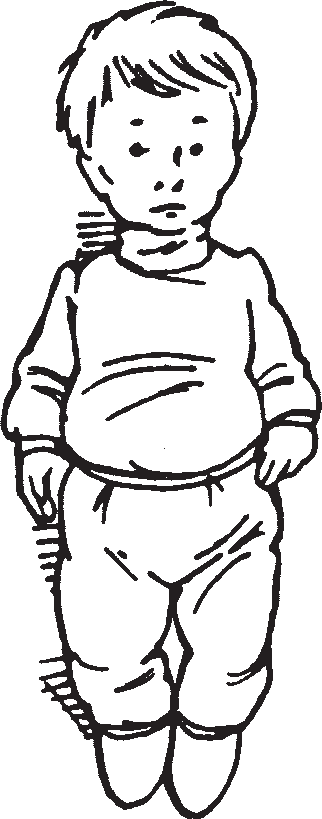 Развитие разгибания позвоночника и конечностей позволяет ребенку двигаться против силы тяжес- ти и принимать вертикальные положения.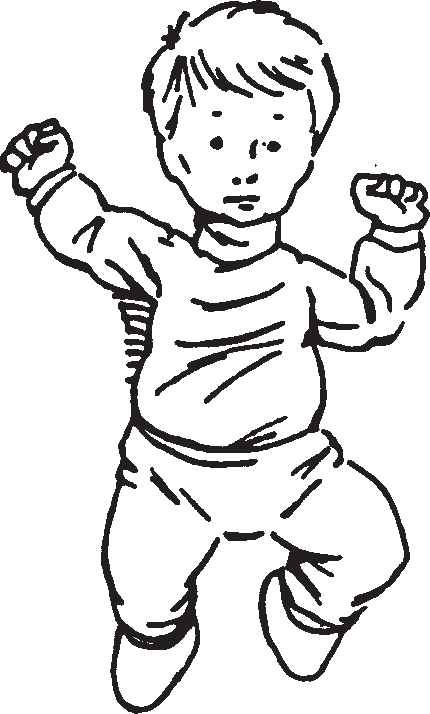 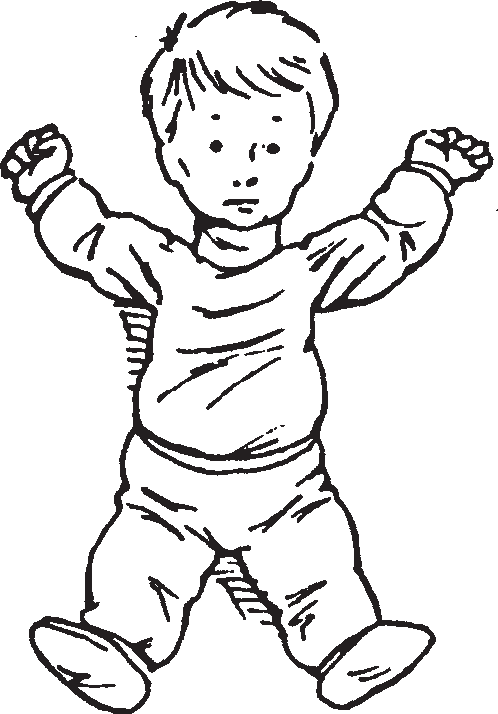 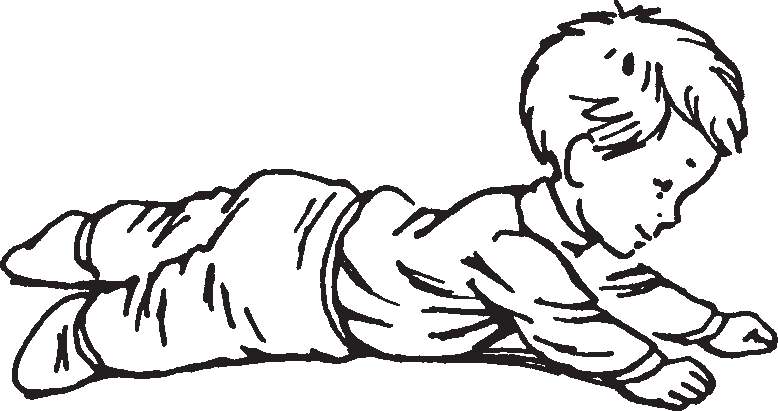 Способность к ротации появляется постепенно в положении лежа, сидя, стоя и при ходьбе и очень важна для ловких и плавных переходов из одного положения тела в другое.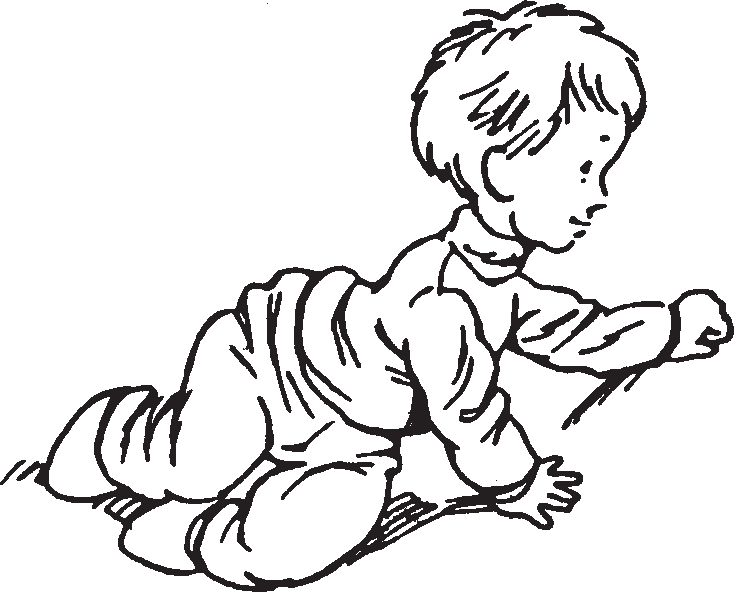 В первый месяц жизни ребенок практически не может совершать движения против силы тяжести или менять положение тела в пространстве. Между 2 и 4 ме- сяцами жизни он начинает владеть разгибателями шеи и туловища настолько, чтобы подниматься на локтях и переворачиваться с живота на спину. К 6 месяцам ребенок может поворачиваться вокруг своей оси на животе и сохранять положение сидя. А между 6 и 9 месяцами ребенок начинает передвигаться, учится ползать на четвереньках, самостоятельно садиться, переходить из положения сидя в другие положения и вставать, подтягиваясь по опоре (например, мебели). Затем ребенок начинает делать шаги в сторону, держась за опору, при этом он использует грудь для поддержания тела во время движения и полностью нагружает стопы. Нако-  нец, ребенок учится самостоятельно стоять и делать первые шаги — обычно между11 и 13 месяцами. С этого момента ребенок совершенствует свое недавно приоб- ретенное чувство равновесия и увеличивает скорость передвижения, приобретает больше уверенности и совершенства при ходьбе, наклонах, влезании на мебель.ХАРАКТЕРИСТИКИ АБНОРМАЛЬНОГО ДВИГАТЕЛЬНОГО РАЗВИТИЯАбнормальное двигательное развитие может являться результатом действия мно- гих факторов, включая такие, как проблемы внутриутробного развития, родовые травмы, хромосомные нарушения, несчастные случаи, какие-то тяжелые заболева- ния. Многим этим состояниям можно дать специальные названия, такие как цереб- ральный паралич, синдром Дауна, спинномозговая грыжа. Эти названия, однако,   не отражают специфики тех двигательных нарушений, которые имеются у детей и являются результатом этих состояний. Дети с разными по названию состояниями могут иметь похожие двигательные нарушения. Для проведения оценки и терапии удобнее разделить всех детей с абнормальным двигательным развитием на таких, у которых имеется отставание в развитии двигательных навыков; абнормальные об- разцы движений или абнормальный мышечный тонус.Отставание в развитии двигательных навыковБолее медленное освоение двигательных навыков часто встречается среди детей с проблемами в развитии. В зависимости от тяжести нарушений степень задержки может изменяться от нескольких месяцев отставания от нормального развития до полного отсутствия у ребенка определенных двигательных навыков.Абнормальные образцы движенийЕсли поражение мозга захватывает зоны, которые управляют движениями челове- ка, возникает церебральный паралич. Существует несколько различных типов цереб- рального паралича, которые приведены в таблице 1. Признаками церебрального пара- лича являются абнормальные, стереотипно возникающие, широко амплитудные и плохо управляемые образцы движения или отсутствие некоторых образцов движения. Двигательные нарушения могут быть различными по степени выраженности — от лег- ких до тяжелых. Когда тяжесть нарушений усугубляется, наиболее часто можно на- блюдать преобладание ранних незрелых образцов движения, которые не заменились на более зрелые и совершенные. Также у ребенка можно наблюдать такие образцы поз и движений, которые никогда не встречаются при нормальном развитии.Ниже (рис. 6–13) приведены наиболее распространенные абнормальные образ- цы движений.Рис. 6. Стойкий асимметричный шейный тонический рефлекс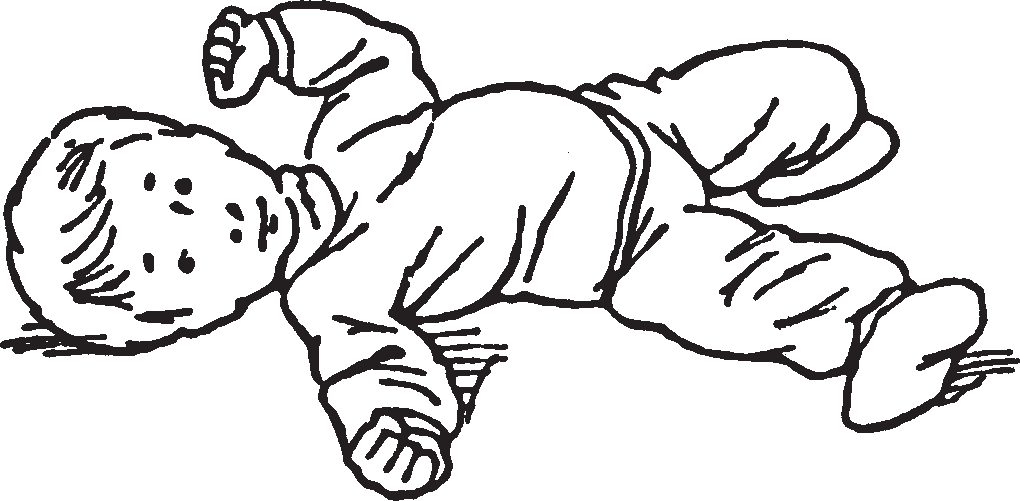 При действии устойчивого асимметричного шейного тонического рефлекса голова ребенка повернута в одну сторону, рука на стороне лица выпрямле- на, другая рука согнута, ноги ребенка в похожем положении. В таком поло- жении ребенку трудно поднести предмет к лицу, чтобы рассмотреть его или взять в рот. Если ребенку не удается сменить это положение, ему также труд- но перевернуться со спины на живот.Рис. 7. Ретракция рук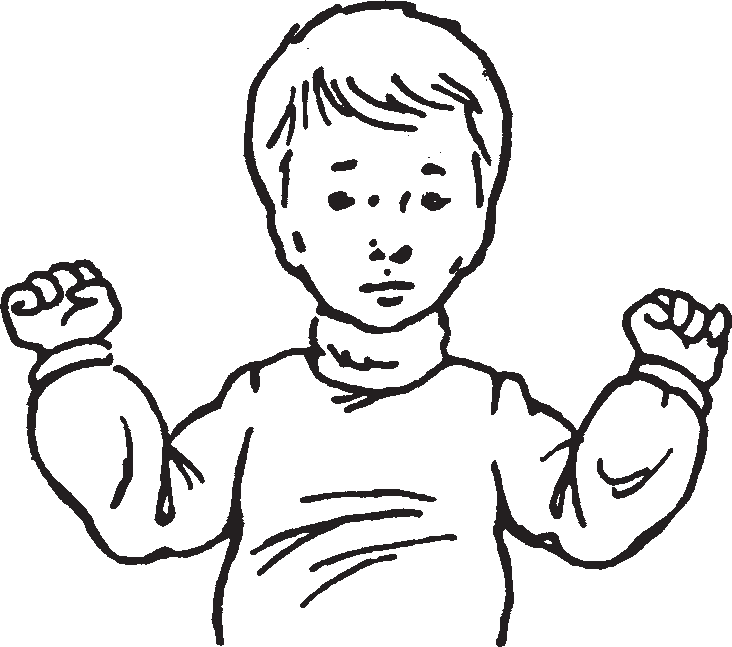 При таком образце движения надплечья и плечи ребенка отведены назад к спине, руки согнуты к надплечьям. Такой образец движения часто мешает ребенку манипулировать игрушками и «узнать» (научиться распознавать) свои руки.Рис. 8. Стойкий хватательный образецПри таком образце движения у ребенка имеется выраженная тенденция к сжатию кистей рук в кулак. Это препятствует развитию функционального схватывания предмета. Даже если произвольный контроль за движениями разовьется, ребенку все же будет трудно совершать более сложные движе- ния кистями рук и пальцами, его способности манипулировать будут огра- ничены. Хорошее произвольное манипулирование предметами требует от ребенка хорошего контроля за движениями кистей рук и пальцев, часто это является значительной проблемой для детей с церебральным параличом.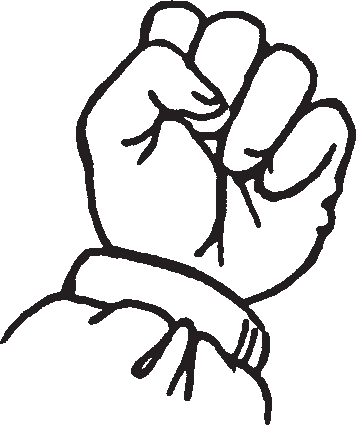 Рис. 9. Ассоциированные образцы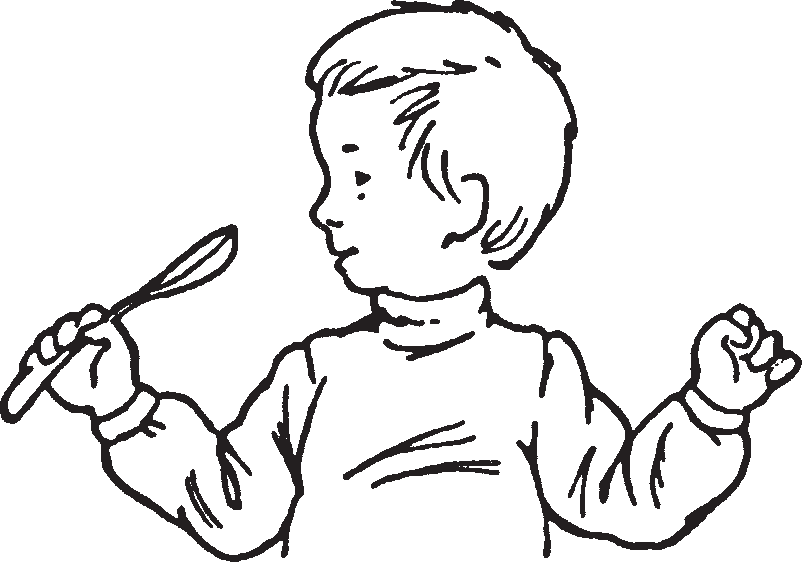 Ребенок, у которого контроль за движениями одной стороны тела лучше, часто демонстрирует ассоциированные (содружественные) движения на дру- гой стороне. Например, когда ребенок производит какое-то действие одной рукой, другая рука будет зеркально отображать то же действие. Такие дви- жения мешают развитию более сложных билатеральных навыков. Часто у ребенка с церебральным параличом произвольные движения рта сопровож- даются движениями руки.Рис. 10. Разгибательный образец (гиперэкстензия шеи, туловища и ног) Результатом такого образца движения является  сильное  переразгибание  тела (поза арки). Это поза затрудняет  для  ребенка  сидение.  Такой  образец  дви- жения появляется, когда ребенок лежит на спине или на животе, и  пре-  пятствует перемене положения тела в пространстве и возникновению более сложных образцов движения.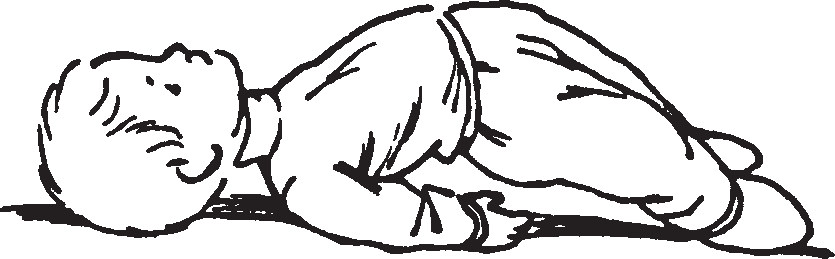 Рис. 11. Перекрещивание ног («ножницеобразный образец»)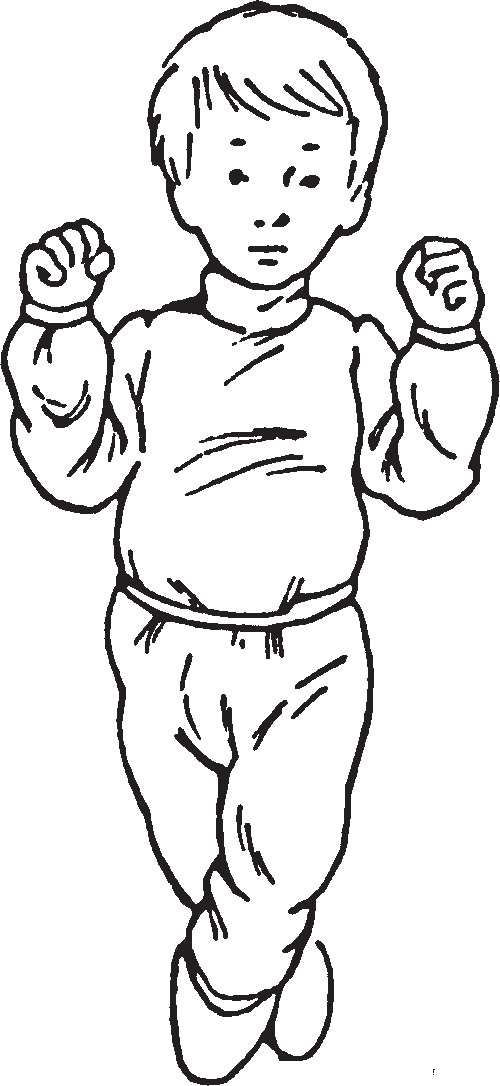 При таком образце движения ноги ребенка сведены вместе, иногда перекре- щены, когда ребенок лежит на спине или его держат на весу. Это мешает ребенку делать шаги, даже если его поддерживают.Рис. 12. Симметричный образец ползания на четвереньках («прыжки кролика»)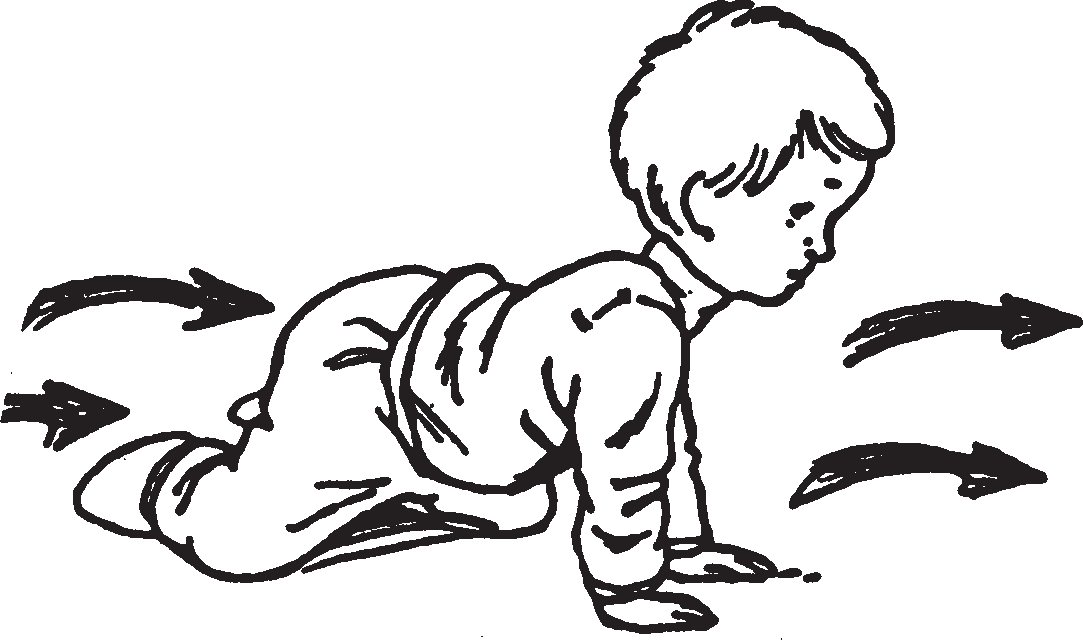 Если ребенок хочет ползать на четвереньках, но не может изолированно дви- гать каждой ногой, он будет использовать такой образец движения. При этом он сначала выдвинет вперед обе руки, а затем одновременно подтянет впе- ред оба колена. Если вы наблюдаете у ребенка такой образец движения, про- консультируйтесь с физическим терапевтом. Есть дети, которые могут на- учиться более зрелым образцам ползания, но встречаются и такие, для ко- торых «прыжки кролика» — это единственный вариант.Рис. 13. Образец W-образного сидения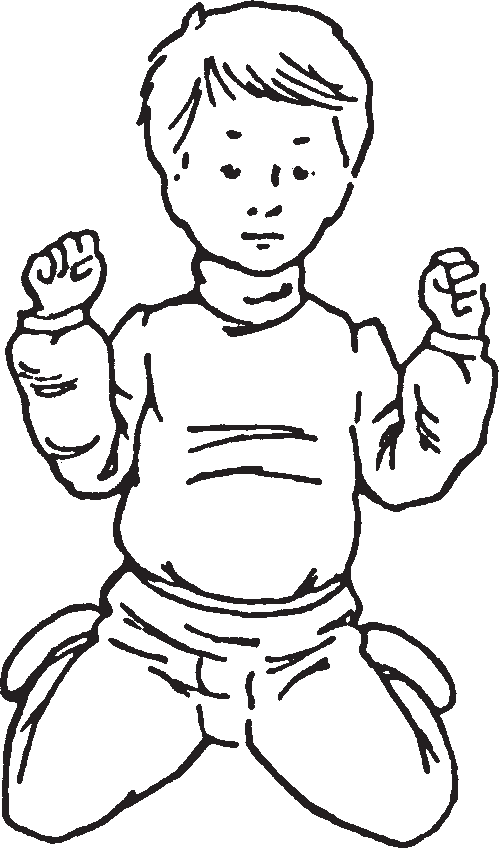 При таком образце движения дети сгибают колени и садятся на пол, опус- тив бедра между пятками. В таком положении туловище часто согнуто впе- ред. Такое положение является устойчивым и его часто используют дети со слабыми мышцами или плохим равновесием. Дети, не имеющие проблем в развитии или абнормальных образцов движения, иногда могут тоже сидеть   в такой позе, но они используют множество других поз. Если ребенок может сидеть только в положении W-сидения, проконсультируйтесь с физическим терапевтом.Таблица 1Характеристика различных типов церебральных параличейТипыСпасти- ческийАтетоид- ныйГипо- тониче- скийАтакси- ческийМышечный тонусПовышенМеняющийся от низкого до повышен- ногоСниженНормальный или немного повышенныйРаспределениеГемиплегия: поражение только одной стороны тела (правая рука и правая нога), но рука более поражена.Тетраплегия: поражены все четыре конечности и туловище.Диплегия: поражены все четыре конечности, но ноги более, чем руки.Все тело.Все тело, но могут быть различия между верхни- ми и нижними конечнос- тями, туловищем и конечностями.Все тело.ХарактеристикиДвижения носят характер стерео- типно возникающих образцов движения; свобода движений ограничена; ребенок «зажат».Движения размашистые и трудно контролируемые. Основная проблема — контроль за положе- нием головы и, следовательно, речь и кормление. Некоторые дети с атетозом очень напряжены (атетоз напряжения), другие очень расслаблены. Когда ребенок тянется за предметом, он перераз- гибает пальцы.Движения выглядят, как нор- мальные, но снижены по силе. Ребенок «вялый». Гипотоничные младенцы часто становятся спастичными или у них развива- ется атетоз.У ребенка могут быть хорошие движения в положении лежа, но он «шатается», если его поса-дить или поставить. При дотяги- вании до предмета ребенок прома- хивается.Абнормальный мышечный тонусНормальный мышечный тонус можно почувствовать при сгибании и разгибании руки здорового человека, ощущая силу сопротивления. Мышцы здорового человека легко удлиняются и ощущаются равномерно по всему телу. Напротив, большинство детей с церебральным параличом или другими подобными состояниями имеют или слишком высокий, или слишком низкий мышечный тонус. Для повышенного мы- шечного тонуса используются термины гипертонус или спастичность. Мышцы, тонус которых повышен, сопротивляются пассивным движениям и напряженные на ощупь. Для пониженного мышечного тонуса используют термин гипотонус. Гипотоничные мышцы слишком слабо сопротивляются пассивным движениям и мягкие на ощупь. У некоторых детей мышечный тонус колеблется от гипертонуса до гипотонуса.Абнормальные образцы движения и абнормальный мышечный тонус обычно встречаются вместе у детей с церебральным параличом. Эти два состояния являют- ся результатом поражения центральной нервной системы, но они связаны друг с другом не случайным образом.РАЗВИТИЕ ДВИГАТЕЛЬНЫХ НАВЫКОВОсновные советыВремя от времени полезно проводить время с детьми без нарушений, чтобы на- блюдать за их двигательными возможностями. Это даст основу для сравнения и по- может предотвратить переоценку возможностей ребенка с нарушениями.При работе с детьми, имеющими задержку двигательного развития, полезно по- мнить о следующих принципах:Двигательное развитие ребенка — это не строго последовательный процесс. В любом возрасте некоторые навыки ребенка находятся на более высоком уров- не развития, а другие — на более низком. Программа двигательного развития для каждого ребенка должна включать разнообразные действия в разных исход- ных положениях.При планировании общей программы двигательного развития нужно учитывать и уровень развития ребенка, и его хронологический возраст. В общем, упражне- ния будут направлены на имеющиеся нарушения и повышение уровня двигатель- ного развития. В то же время некоторые дети хотят участвовать в деятельности, более соответствующей их хронологическому возрасту, даже если они выполняют эти действия абнормально. Не обязательно удерживать их от этого. Физический терапевт сможет помочь вам определить подходящую деятельность для ребенка. В конце концов функция важнее, чем двигательный образец выполнения опре- деленного навыка, и существует много детей, чьи движения никогда не будут нормальными. Общий прогноз приобретения двигательных навыков связан с тяжестью двигательных нарушений ребенка.По возможности сделайте само движение наградой для ребенка. Избегайте чрез- мерных похвал или какой-то иной стимуляции приложения ребенком усилий для выполнения двигательного навыка. Движения ребенка в первую очередь должны использоваться для исследования и игры, а не для получения похвалы взрослого.Дети не думают о движении, скорее, их действия преследуют какую-то опреде- ленную цель. Будет более эффективным отдавать команды, которые относятся  к какой-либо цели, например, лучше сказать «Ударь по мячику», чем «Выпря- ми руку». Также не имеет смысла постоянно твердить ребенку, чтобы он сидел прямо или держал голову. Если поза ребенка не очень хорошая, нужно укреп- лять мышцы, и поза улучшится.Если двигательные нарушения мешают ребенку достигать нормального уровня ак- тивности, в дальнейшем он может еще больше ослабнуть из-за недостатка движе- ния. Такие дети обычно пассивны, их нужно пассивно передвигать, и поэтому очень важно поощрять их, чтобы они тренировали разнообразные движения и позы.Улучшение специфических двигательных навыковДля получения наилучших результатов программа сенсорно-двигательного раз- вития ребенка должна состоять из двух основных компонентов: программа специ-альных упражнений и общая ежедневная программа поддержки и сохранения пра- вильного положения тела ребенка в течение всего дня.Программа упражнений. Программа упражнений должна быть составлена для каждого ребенка индивидуально на основе оценки каждого навыка по разделам крупной и мелкой моторики. Физические терапевты могут добавить, убавить или изменить какие-то пункты в разделах программы, в зависимости от возможностей ребенка. После того как оценка произведена, в общем виде процедура  тренировок будет выглядеть следующим образом.Выберите деятельность, в которой будет участвовать ребенок.Подготовьте ребенка для этой деятельности, если необходимо, с помощью рас- слабления, стимуляции или какого-то специального исходного положения.Пусть ребенок выполнит и повторит действие.Постепенно усложняйте действие, изменяя исходное положение ребенка, убирая предметы подальше от него, и т. д.Поддержка. Другой составляющей программы сенсорно-двигательного развития ребенка является обеспечение ему необходимой поддержки и  правильных  положе-  ний тела в течение всего дня как дома, так и в детском саду. При включении тре- нировки двигательных навыков в ежедневные действия прогресс в развитии уско- ряется, а появление деформаций может быть замедлено. Наряду с описанием спе- циальных процедур для достижения деятельности, в которой может участвовать ребенок, каждая глава программы «Каролина» также содержит  предложения  о  том, как можно сделать эти действия частью повседневной жизни ребенка. Сначала это потребует дополнительного внимания от родителей и специалистов по  вмешатель- ству, но с приобретением опыта включение этих важных действий в обычную жизнь ребенка станет естественным.Выполнение программы сенсорно-двигательного развития ребенка включает оп- ределенные навыки физической поддержки ребенка. Наиболее важные пункты, ко- торые нужно учитывать при выполнении программы следующие.Всегда давайте ребенку возможность выполнять как можно больше движений. Это обычно означает замедление привычного распорядка дня, чтобы ребенок имел возможность совершить движение. Например, когда вы сажаете ребенка из положения лежа на спине, медленно поверните его на бок и дайте ему время приподняться на одной руке, даже если весь вес не приходится на эту руку.Когда вы несете ребенка, позволяйте ему как можно более независимо контро- лировать голову и туловище. Носите ребенка на бедре или на плече, а не на ру- ках, так вы, с одной стороны, делаете его более сильным, и в то же время такое положение позволяет ребенку рассматривать окружающий мир.Никогда не пытайтесь преодолеть мышечное напряжение ребенка, пытаясь тя- нуть его мышцы в сторону, обратную действию напряженных мышц. Вместо это- го расслабление может быть достигнуто медленными движениями надплечий и бедер ребенка вперед и назад, затем медленным разгибанием его рук и ног.Ребенок с сильными нарушениями, особенно с гиперкинезами, обладает гипер- чувствительностью к прикосновению, звуку, различным зрительным стимулам. Его легко напугать, и он старается избежать прикосновений ко рту, рукам и ногам. К такому ребенку нужен медленный и спокойный подход. Поощряйте его к тому, чтобы он держал голову, руки и фиксировал взгляд по средней линии.Ребенок с гипотонусом (т. е. вялыми мышцами) нуждается в более энергичной программе сенсорно-двигательного развития. Однако во время занятий ему по- требуется более частый отдых.Биомеханика. При поднятии и переноске ребенка у родителей, физических те- рапевтов и всех, кто проводит вмешательство, появляется опасность поврежденияспины из-за увеличения нагрузки. Для уменьшения этой опасности нужно выпол- нять несколько простых правил, основанных на биомеханике человека.При поднятии ребенка или какого-то приспособления, согните колени и крепко возьмите ребенка или это приспособление. Никогда не наклоняйтесь с прямыми ногами, чтобы поднять ребенка или приспособление.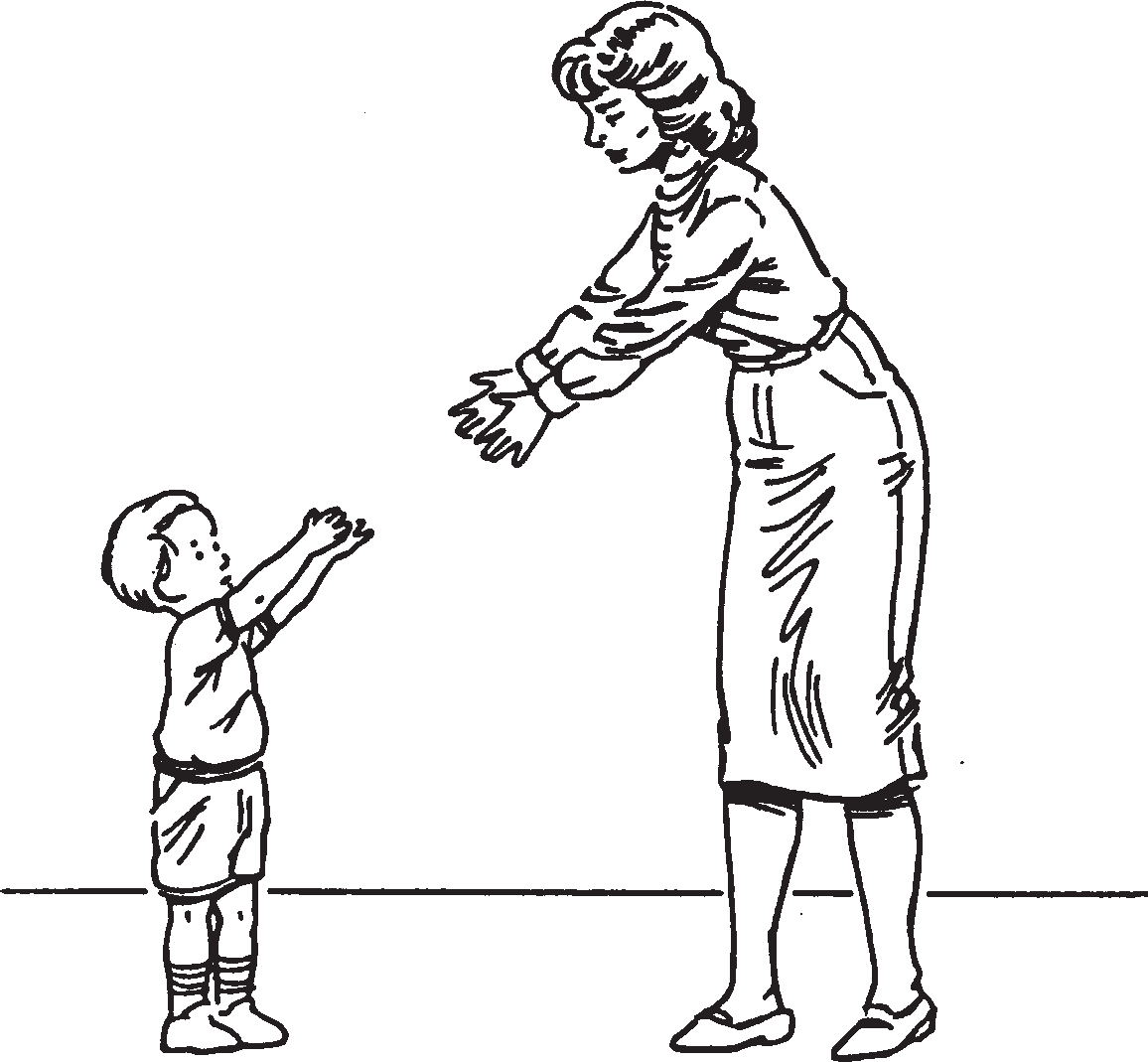 Рис. 14При поднятии и переноске держите груз близко к телу. Чем ближе к своему цен- тру тяжести вы прижимаете что-либо, тем меньшее усилие вам нужно затратить, чтобы его нести.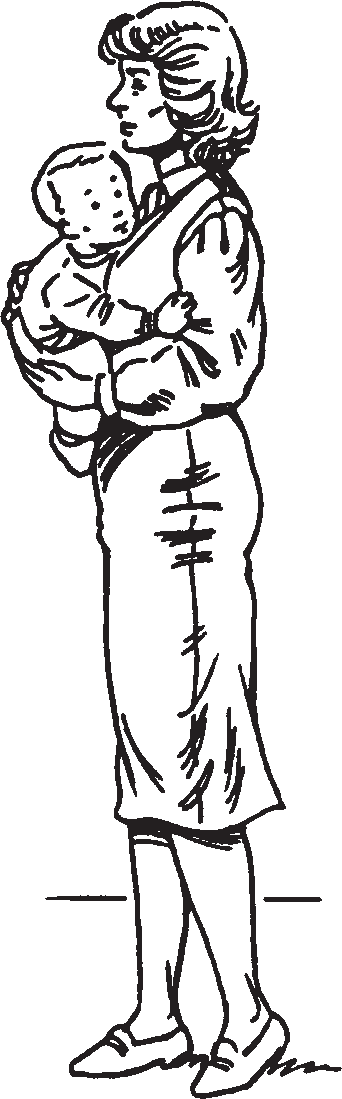 Рис. 15Если ребенок или приспособление слишком большие либо если с ними трудно управляться, используйте двухступенчатый подъем. Сядьте на любую низкую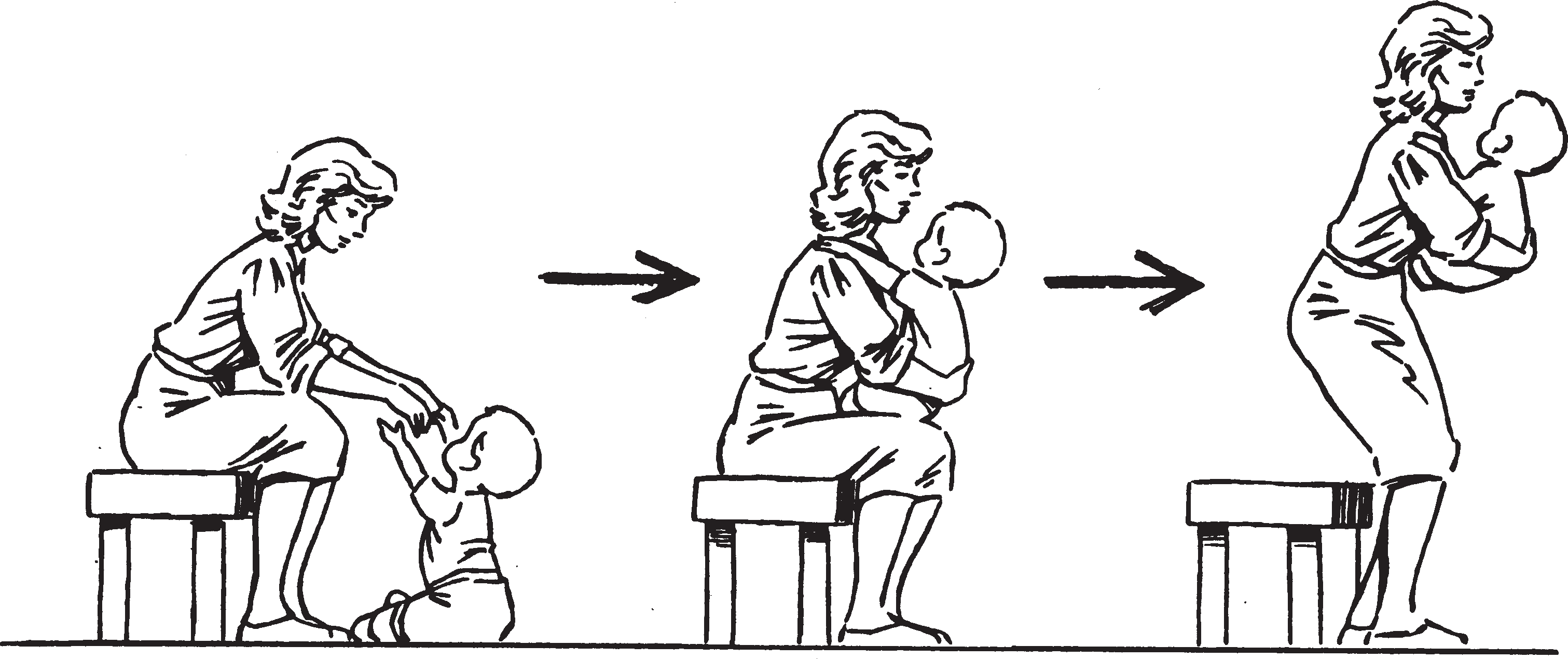 Рис. 16поверхность рядом с ребенком, затем поднимите его к себе на колени. Прижи- мая ребенка к себе, встаньте.Пассивное позиционирование и специальное оборудование. Основной целью по- зиционирования является расположение ребенка в положении, соответствующем оптимальной  функциональной  позе,  то  есть  обеспечивающей   наилучшее   выполне-   ние  определенного  вида  деятельности.  Вторая  и  тоже  важная   цель  —   предотвра-  тить или задержать образование контрактур, то есть укорочения мышц у детей со спастичностью. Мышцы, наиболее подверженные формированию контрактур, это:сгибатели голени (m. gastrocnemius);сгибатели колена (подколенные мышцы);сгибатели бедра (m. iliopsoas);сгибатели локтя (m. biceps);сгибатели кисти и пальцев.Когда ребенок выполняет задание, которое требует использования рук, напри- мер при какой-то игре или при кормлении, обеспечьте ему необходимую поддерж- ку туловища. Может потребоваться большая поддержка, чем при других действиях. Если ребенок может сидеть, только когда его руки опираются о колени, обеспечьте дополнительную поддержку туловища, чтобы он мог освободить руки для игры. Для ребенка с серьезными нарушениями больше подойдет поза лежа на боку. В конеч- ном счете каждому ребенку необходимо обеспечить адаптированную позу при сиде- нии или иное подходящее положение.Поза лежа на спине (навзничь) предпочитается многими детьми с проблемами развития, потому что она позволяет им наблюдать за тем, что происходит вокруг без приложения мышечных усилий. В этом есть преимущества, но есть и недостатки. Некоторые дети так привыкают к позе лежа на спине, что они отказываются нахо- диться в положении лежа на животе, которое помогает развитию мышц спины. Мно- гие дети в положении лежа на спине принимают нежелательные позы, например по- ложение с ретракцией рук и переразгибанием туловища. С такими тенденциями нужно постоянно бороться, помещая ребенка в разнообразные позы, включая поло- жение лежа на животе и полусидя как альтернативу положению лежа на спине. Следите, чтобы руки и ноги ребенка были по возможности расслаблены и сохраня- ли нормальное положение.Существует много способов обеспечения адекватной поддержки, и каждый ребе- нок нуждается в индивидуальной оценке, чтобы понять, что для него является луч- шим. Физические терапевты знают, как производить оценку и подбирать необходи- мое оборудование. Некоторые устройства изображены на рисунке 17.Действия при экстремальных ситуациях. Чтобы освободить ребенка из специ- ального оборудования, нужно какое-то время. Взрослым, которые ухаживают за детьми, необходимо учиться действиям в экстренных ситуациях, чтобы, если слу- чится пожар или ребенок вдруг подавится, быстро принять необходимые меры. Взрослые должны учиться быстро вынимать детей из оборудования или выносить их из здания в оборудовании. Всегда рядом должен находиться человек, который может оказать первую помощь, включая кардиологическую и дыхательную реани- мацию.РАЗВИВАЮЩИЕ ИГРУШКИИгрушки очень важны для детей, и не только для присущей всем детям игры,  но и потому, что они могут способствовать когнитивному и двигательному разви- тию. При выборе игрушек для ребенка с двигательным нарушением помните, что ребенок нуждается и в познавательном, и в двигательном развитии. В результате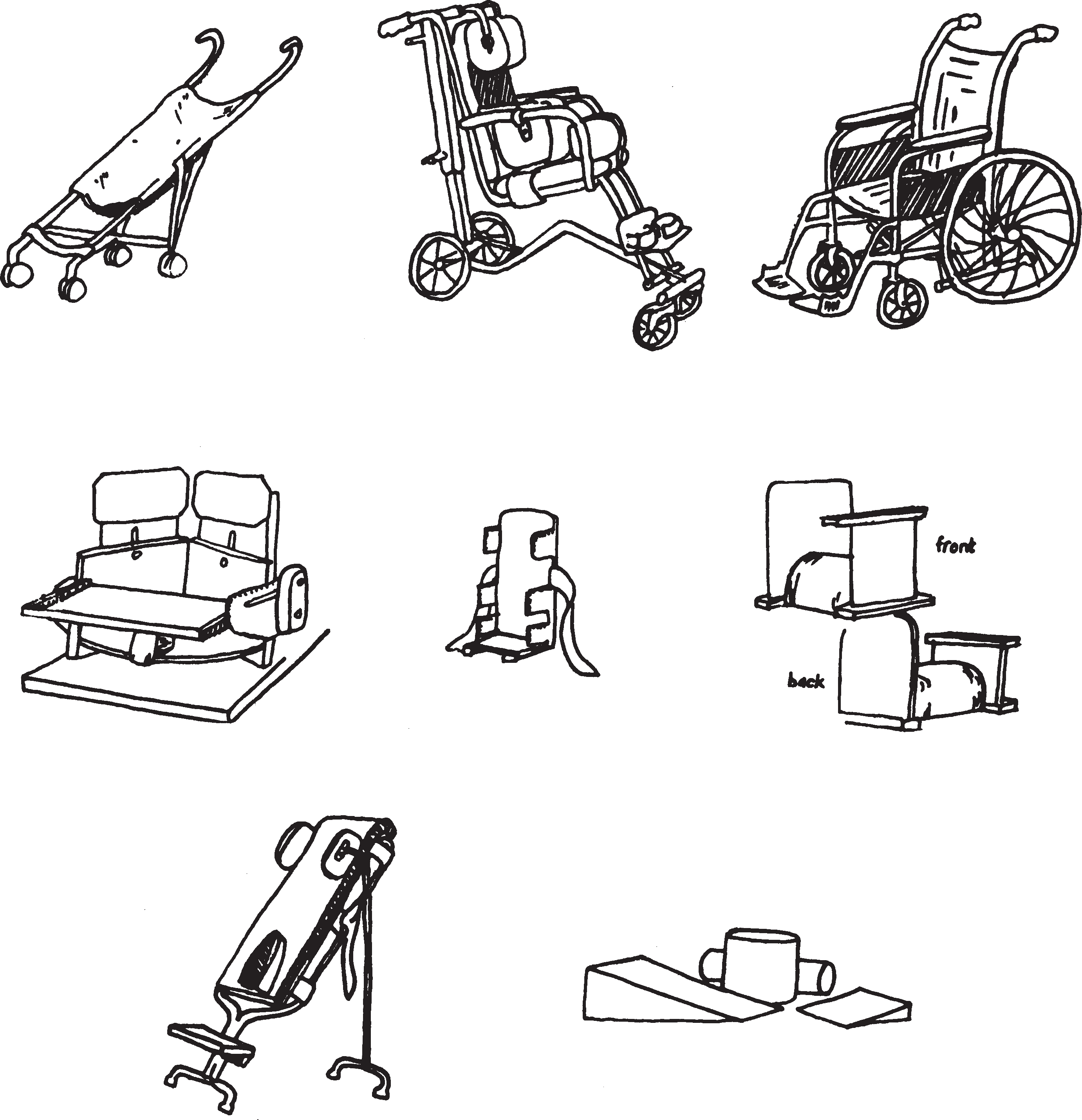 ж	зРис. 17. Специальные креслаа — складные коляски недорогие, легкие, разборные и удобные для транспортировки;б — мягкие инвалидные коляски обеспечивают хорошую поддержку головы, туловища, бедер и ног. К ним можно прикреплять подносы для еды и игр. Задние колеса убираются, так что кресло можно ставить в маши- ну, не вынимая ребенка. Кресла подходят для детей, которые плохо управляют головой и туловищем. Ребенок самостоятельно не может приводить это кресло в движение, поэтому оно предназначено для детей с тяжелыми нарушениями. При использовании в школьных автобусах и машинах необходимо предпринимать дополнитель- ные меры предосторожности;в — стандартные инвалидные коляски бывают разных размеров и могут быть использованы с различными подставками и устройствами для поддержания головы. Ребенок, владеющий верхними конечностями, может самостоятельно управлять коляской. Эти коляски более обременительны при автомобильных перевозках, по- тому что ребенка необходимо вынуть, а коляску сложить;г — угловые кресла обеспечивают некоторую поддержку бедер и плеч. Продолжение спинки обеспечивает поддержку головы, а края сидения контролируют положение бедер. К такому креслу можно присоединить под- ставку. Это сидение используют для спастичных детей с низким тонусом мышц туловища. В нем они могут принять хорошее функциональное положение, выдвигая плечи вперед и разведя бедра. Это кресло пригодно и для детей с пониженным тонусом мышц;д — вкладыши для сидения можно использовать для поддержки маленьких детей в креслах, которые для них велики или не обеспечивают достаточной поддержки;е — кресла с сидением в виде валика, к которым можно присоединить подставку, требуют некоторого вла- дения ребенком головой и туловищем. Такое сидение позволяет спастичному ребенку хорошо развести ноги;ж — стойки, в которых ребенок находится в положении на животе, могут использоваться для любого ре- бенка, они применяются для обеспечения деятельности в положении стоя, при этом ребенок находится в правильном положении. Это положение удобно для использования рук, управления головой/туловищем, для социальных контактов. При размещении ребенка нужно следить, чтобы стопы стояли ровно и тело было вы- прямлено;з — различные валики и клинообразные подушки разных размеров позволяют детям, у которых плохой контроль за положением головы, туловища и рук играть в положении на животе. Нужно обращать внимание    на то, чтобы ноги ребенка не были напряжены. При необходимости поместите полотенце между коленями или слегка разверните их наружу.можно выбрать несколько различных типов игрушек. Детям нужны игрушки, ма- нипулировать которыми им позволяют их двигательные возможности, и игрушки, которые подталкивают их к развитию и совершенствованию контроля  за  движени- ями. Таким образом, двухгодовалый ребенок, который испытывает трудность при дотягивании до игрушек, все еще будет любить игрушки, которые можно привести        в действие с помощью удара и нуждаться в них. Но в то же время, если познава- тельные способности этого ребенка находятся на уровне двух лет, нужно выбирать игрушки, подходящие к этому возрасту, даже если для использования их нужны  помощь и какая-то модификация. Для детей с большими двигательными проблемами используйте электронные игрушки, управляемые переключателями. Такие игрушки могут быть полезны для детей второго года жизни. Для ребенка возможность контро- лировать окружающие его предметы, несмотря на моторные ограничения, является важным аспектом познавательного и эмоционального развития. Этот контроль также обеспечивает основу для применения, если это необходимо, устройств для дополни- тельных способов коммуникации.ХАРАКТЕРИСТИКИ НОРМАЛЬНОГО СЕНСОРНОГО РАЗВИТИЯРазвитие двигательных навыков тесно связано с сенсорным восприятием сигна- лов и их обработкой. Наиболее важной для развития двигательных навыков явля- ется информация, получаемая посредством зрения, тактильные ощущения, вести- булярная и проприоцептивная системы. Когда ребенок перерабатывает эту основную сенсорную информацию, он узнает свое тело и то, как оно двигается.Зрение: зрение дает ребенку огромное количество информации об окружающем. Было подсчитано, что у детей без зрительных нарушений 80–90% получаемой информации приходится на долю зрения. Двигательное развитие тесно связано с развитием зрения. Появление контроля головы и глаз обеспечивает необходи- мую стабильность для фокусировки взгляда и прослеживания. В свою очередь, зрительная информация, наряду с проприоцептивной и вестибулярной, помога- ет развитию равновесия и мобильности. Новорожденный лучше всего фокусиру- ет взгляд на предметах, находящихся на расстоянии 20–25 см. В этом возрасте ребенок предпочитает смотреть на сложные рисунки и лица, а не на простые рисунки. К 6 месяцам ребенок может фокусировать взгляд и на далеких, и на близких предметах, зрение становится более интегрированным с двигательны- ми навыками, что позволяет ребенку дотягиваться до предметов.Осязание: ощущение прикосновения очень важно для маленьких детей. Оно позво- ляет им устанавливать контакт с окружающими людьми и предметами, успока- ивает их, позволяет изучить свое тело. Например, если младенца погладить по щеке, он повернется в сторону прикосновения. Эта способность помогает ребен- ку найти сосок или бутылочку, которые накормят его. Так же, если дотронуть- ся до ладони ребенка, он сожмет пальцы, схватив предмет или палец взрослого, который находится у него в ладони.Сначала дети не могут определить место прикосновения, но могут испытывать ощущение от него. Прикосновение дает чувство спокойствия, и, как известно, дети любят, когда их баюкают. В 3–4 месяца дети начинают с помощью рта ис- следовать свои руки и игрушки. И примерно в 7 месяцев им становится инте- ресно исследовать текстуру материалов с помощью пальцев, совершенствуя при этом тонкие двигательные навыки. Ко второму году жизни дети умеют опреде- лять место, где их потрогали. В этом возрасте им нравится играть с большим количеством разнообразных материалов.Чувство равновесия: информацию, касающуюся действия силы тяжести и ощуще- ния движения, ребенок получает с помощью вестибулярной системы (т. е. внут- реннего уха). Вестибулярная информация помогает развитию равновесия и кон- троля за положением тела. Даже новорожденные чувствуют движение и будут реагировать на внезапное изменение их положения вытягиванием рук и ног. Медленные, монотонные вестибулярные раздражения успокаивают младенцев (например, покачивание). К 6 месяцам ребенку нравятся действия, дающие силь- ное вестибулярное раздражение, например, когда его слегка подбрасывают или осторожно переворачивают вверх ногами. Удовольствие от подобных ощущений продолжает увеличиваться, и на втором году жизни детям нравятся более бур- ные игры, вращения и раскачивания. Например, в этом возрасте дети получают очень сильную вестибулярную информацию, бегая кругами до тех пор, пока у них не закружится голова и они не упадут на землю.Проприоцепция — это ощущение положения и движения, получаемое от мышц и суставов тела. Наряду со зрительной и тактильной информацией, она дает де- тям ощущение собственного тела, помогает определить, где начинаются и кон- чаются руки и ноги, и выяснить, как они двигаются. Перенос веса на руки и ноги и выпрямление тела против действия силы тяжести дают важную проприоцеп- тивную информацию. Например, когда дети раскачиваются, стоя на руках и коленях, а позднее — ползают на четвереньках, они постоянно адаптируют, под- страивают свои движения, и это основано на сенсорной информации.СЕНСОРНЫЕ НАРУШЕНИЯУ детей могут быть специфические нарушения или недостатки зрения или слу- ха, которые нарушают развитие. Более подробная информация, касающаяся на- рушения развития в  этих  случаях,  а  также  методы  вмешательства  содержатся в The Carolina Curriculum for Preschoolers with Special Needs (Johnson-Martin, Attermeier, & Hacker, 1990). В данной программе содержатся подпункты со спе- циальными рекомендациями для детей с нарушениями зрения и, отдельно, с нарушениями слуха. Кроме специфических сенсорных нарушений, у детей может наблюдаться различная интерпретация осязательной и вестибулярной информации; специальные рекомендации для этих случаев описаны во «Вмешательстве при сенсорных нарушениях».  Некоторые  нарушения  зрения  и  слуха  не  выявляются  у детей, пока они не достигнут 6-летнего возраста.Если у ребенка имеются трудности в интерпретации и интеграции сенсорной ин- формации, это можно определить в раннем возрасте, независимо от того, имеет ли он специфические двигательные нарушения. У детей, имеющих какое-то из сен- сорных нарушений, впоследствии могут возникать некоторые проблемы в освоении двигательных навыков и координации движений. Раннее вмешательство и помощь терапевта, который умеет справляться с такими проблемами, важны не только для двигательного развития ребенка, но и для его эмоциональной стабильности.Тактильный блок — это такое нарушение чувствительности, при котором отме- чается дискомфорт или негативная эмоциональная реакция на легкое или неожи-  данное тактильное раздражение. Существует два  варианта  реакций  нервной  систе-  мы на тактильную информацию. Тактильный (осязательный) блок — это защитная реакция, которая заставляет ребенка избегать  тактильных  раздражений  или  уходить от них. Другая запускает механизмы распознавания, заставляет идентифицировать характеристики раздражения, например шершавое или гладкое, холодное или  го-  рячее. Дети с тактильным блоком обычно используют защитный режим, а не реак-    цию распознавания. Такие дети представляют значительную трудность для родите-лей. Они часто плачут и сопротивляются, когда взрослые пытаются прижать их к себе. Они кажутся счастливее, когда их оставляют в кроватке. Их трудно одевать и купать, менять им пеленки. Дети с тактильным блоком могут начать принимать твердую пищу позже и стойко предпочитать только несколько видов пищи и отка- зываться от других.Гравитационная неуверенность — это такой вид нарушений, при котором ребе- нок испытывает дискомфорт или страх перед  резкими  движениями  или  высотой.  Она, вероятно, связана с тем, что у таких детей имеются трудности с интеграцией вестибулярной и проприоцептивной информации. Детей с гравитационной неуверен- ностью часто называют «привязанными к земле», так как они чувствуют себя дис- комфортно, если они стоят ногами на земле. Детям с гравитационной неувереннос-   тью не нравится, когда их быстро или неожиданно перемещают. Часто они  боятся таких привычных игр взрослых с детьми, как покачивание на колене или подбра- сывание в воздух. Пеленание на столе тоже может напугать их. Приобретение про-  стых  двигательных  навыков  может  быть  замедленным  из-за  нежелания  двигаться   и страха падения. На втором году жизни эти дети не забираются безо всякого стра-      ха на различные предметы, как это делают обычные дети. Они позже привыкают к игрушкам, на которых можно кататься. Более того, когда приходит время приучать такого ребенка к горшку, он будет бояться сидеть на горшке.Вмешательство при сенсорных нарушенияхСенсорная информация является составным компонентом развития двигатель- ных навыков, а также эмоционального благополучия ребенка. Помните о том влия- нии, которое оказывает чувствительность при работе с младенцами и детьми ранне- го возраста. Обогащение сенсорной информацией должно быть включено в повсед- невную жизнь ребенка, а не ограничено отдельными видами деятельности. Также можно использовать специфическую сенсорную информацию для подготовки ребенка к какой-либо деятельности. Например, если ребенок раздражительный, вы можете успокоить его, притушив свет, уменьшив шум, крепко обняв или поддерживая его так, чтобы он чувствовал себя в безопасности; можно посадить ребенка в перенос- ное креслице, запеленать его или медленно покачивать. С другой стороны, если ре- бенок вялый, вы можете использовать сенсорную информацию, чтобы сделать его более активным, например, с помощью дополнительного освещения комнаты, ожив- ленной музыки, растирания его рук и ног ворсистым материалом, подбрасывая его на коленях или на шаре.Помощь детям с тактильным блоком. Обычно дети с тактильным блоком лучше переносят крепкие объятия, чем легкие прикосновения, поэтому их нужно крепко удерживать. Массаж тоже может помочь успокоить их. Другие альтернативы вклю- чают в себя: пеленание младенца для обеспечения постоянного сжатия, подвешива-   ние небольшого гамака в кроватке, чтобы баюкать малыша, переноска ребенка в спе- циальном рюкзаке, в котором он будет крепко прижат к вашему телу. Кроме этого,      не считайте то, что ребенок отодвигается, его личной  неприязнью,  и  не  поддавай- тесь желанию ребенка, чтобы его оставили в покое. Дети с осязательной защитой нуждаются в большем личном взаимодействии и информации от прикосновений, чем другие дети. Очень рекомендуем посоветоваться с врачом, специалистом в этой об- ласти, который может дать совет и помочь родителям или специалистам по вмеша- тельству.Помощь детям с гравитационной неуверенностью. Перемещайте ребенка с гра- витационной неуверенностью медленно, обеспечивая надежную поддержку.  Если  ре-  бенка пугает бурная игра, не  вовлекайте  его.  Ребенка  с  такой  дисфункцией  можно  очень сильно напугать, если поднять его высоко в воздух или перевернуть вниз го-ловой. По возможности, выбирайте такие способы получения сенсорных раздраже- ний, которые не пугают ребенка и которые он может контролировать. Например, ребенок, который боится пеленального стола, будет чувствовать себя в большей безопасности, если его переодевают на полу или в кроватке. Подобно этому, ребе- нок, который боится детских качелей, может привыкнуть и начать изучать движе- ние раскачивания в детском качающемся стульчике, помещенном на пол. Так, ре- бенку с гравитационной неуверенностью лучше давать небольшие игрушки для ка- тания на них, чтобы ноги касались пола, вместо качающихся лошадок, которые обычно высокие. При приучении к горшку детей с таким нарушением попробуйте использовать низкие легкие горшки. Очень важно проконсультироваться с физичес- ким терапевтом, который специализировался на помощи детям с такими наруше- ниями, чтобы обеспечить ребенку правильную терапию и поддержку.ЛИТЕРАТУРАBly L. The components of movement during the first year of life // Development of movement in infancy / Ed. by D. Slaton. Chapel Hill: University of North Carolina, Division of Physical Therapy, 1980. P. 85– 135.Finnie N. Handling the young cerebral palsied child at home. New York: E. P. Dutton, 1975.Johnson-Martin N. M., Attermeier S. M., Hacker B. The Carolina curriculum for preschoolers with special needs. Baltimore: Paul H. Brookes Publishing Co, 1990.Johnson-Martin N., Jens K. G., Attermeier S. M. The Carolina curriculum for handicapped infants and infants at risk. Baltimore: Paul H. Brookes Publishng Co, 1986.Pikler E. Learning of motor skills on the basis of self-induced movements // Exceptional infant: Vol. 2.Studies in abnormalities / Ed. by J. Helmuth. New York: Brunner/Mazel, 1971. P. 54–87.Stockmeyer S. A sensorimotor approach to treatment // Physical therapy in the developmental disabilities / Ed. by P. Pearson, C. Williams. Springfield, Il: Charles С. Thomas, 1972. P. 186–222.ДОПОЛНИТЕЛЬНАЯ ЛИТЕРАТУРАAyres A. J. Sensory integration and the child. Los Angeles: Western Psychological Services, 1979.Connolly В., Montgomery P. Therapeutic exercise in the developmental disabilities. Chattanooga: Chatta- nooga Corporation, 1987.Children with cerebral palsy: A parents’ guide / Ed. by E. Geralis. Rockville, MD: Woodbine House, 1991.Hanson M., Harris S. Teaching the young child with motor delays: A guide for parents and professionals.Austin, TX: PRO-ED, 1986Leach P. Your baby and child. New York: Alfred A. Knopf, 1982.Levy J. The baby exercise book. New York: Pantheon Books, 1975.Глава 4ПРИМЕНЕНИЕ ОБУЧАЮЩЕЙ ПРОГРАММЫТрадиционно обучающие программы для маленьких детей с нарушениями дели- лись на шесть областей развития: познание, общение/язык, социальные навыки/ адаптация, самообслуживание, мелкая моторика и крупная моторика. Однако на- выки в каждой области не были составлены в логические обучающие последователь- ности (разделы). Скорее, последовательность навыков была основана на средних воз- растах, в которых здоровые дети совершенствуют эти навыки. Такое построение про- грамм создавало большие трудности для планирования вмешательства у детей с атипичным развитием.При попытке решить эту проблему в The Carolina Curriculum for Handicapped Infants and Infants at Risk  (Johnson-Martin,  Jens,  &  Attermeier,  1986) были определе- ны 24 «поля» развития в упомянутых выше областях развития, а также логические пос- ледовательности для обучения навыкам в каждой из них. Данное издание сохраняет ос- новную структуру первой версии программы, но некоторые главы и пункты во втором издании были перестроены и переименованы для того, чтобы обеспечить соответствие между The Carolina Curriculum for Infants and Toddlers with Special Needs и The Caro- lina Curriculum for Preschoolers with Special Needs (Johnson-Martin, Attermeier, & Hacker,1990). В таблице 2 показано совпадение содержания этих двух руководств, а также традиционные области развития, в которые попадают главы данной программы. При выборе 26 разделов (последовательностей) развития и списка навыков в каж-дой из них авторы учитывали следующее.Способность ребенка некоторым образом контролировать свое физическое и соци- альное окружение очень важна для развития и побуждения к обучению. Одной из основных целей программы является увеличение потенциала ребенка, его способности вносить изменения в свое окружение. Работа над этой целью зачас- тую означает изменение и физического, и социального окружения ребенка, что- бы сделать их более доступными для него.Коммуникация является фокусом индивидуальной программы для младенцев. Коммуникация — это самый эффективный способ изменить социальное окруже- ние ребенка. Кроме того, для ребенка с серьезными физическими ограниче- ниями коммуникация является основным способом воздействия на физическое окружение, так как такой ребенок просит окружающих что-то изменить для него. Общение может происходить и происходит без слов — с помощью выражения лица, жестов, знаков и систем дополнительной коммуникации. На ранних ста- диях развития ребенка пункты программы развития в области коммуникации направлены на увеличение чувствительности воспитателей к сигналам, которые подает ребенок при общении, а не на «обучение» ребенка определенным навыкам.Программа обучения для младенцев должна быть как можно более полной, сле- дует использовать каждую возможность для увеличения сильных сторон ребен-ка и преодоления слабых. Ребенку нужно позволить развивать и поощрять быс-  трое развитие в таких областях, где он чувствует себя уверенно, даже если это увеличит разрыв между его сильными и слабыми сторонами. Очень важно не пренебрегать навыками познания и коммуникации у детей с тяжелыми двига- тельными нарушениями, даже если двигательная терапия может казаться пер- вейшей необходимостью.Последовательности когнитивного развития, описанные Жаном Пиаже (1952), были подтверждены большим количеством работ и, таким образом, логически составляют основу глав программы, посвященных познанию. Однако важно включить в программу для ребенка данные более поздних исследований, касаю- щихся изучения памяти и общения.Важно, чтобы все, кто занимается обучением детей, были знакомы с методами обучения, связанными с бихевиоризмом. Для маленьких детей с нарушениями развития важно, чтобы эта методология была связана с хорошим пониманием возможностей развития ребенка и его потребностями.Таблица 2Совпадение содержания последовательностей настоящей программы и «The Carolina Curriculum for Preschoolers with Special Needs»Окончание таблицы 2ОЦЕНКА СОСТОЯНИЯ РЕБЕНКА ДЛЯ ПРИМЕНЕНИЯ ПРОГРАММЫПервым шагом при планировании программы вмешательства является тщатель- ная оценка текущих возможностей развития ребенка. Для этого 26 разделов этой программы были включены в «Журнал оценки» с полем для внесения результатов наблюдений за несколько недель. Номера пунктов программы никоим образом не связаны с их значимостью. Каждый пункт представляет важную область развития.Таким образом, важно, чтобы каждый ребенок, для которого будет применена эта программа, был оценен по всем 26 разделам, за исключением некоторых случаев серьезных нарушений (например, полностью слепые дети не будут оцениваться по пунктам, требующим использования зрения).Перед оценкой ребенка соберите материалы и игрушки, которые необходимы для оценки ребенка (табл. 3). Оценка проходит более гладко, если большая ее часть производится в рамках взаимодействия родители–ребенок, а не организована как клиническая. Начните с того, что один из родителей (или другой взрослый, хоро- шо знающий ребенка) поиграет с ребенком так, как он это обычно делает, исполь- зуя игрушки или предметы, которыми он обычно пользуется (или материалы, ко- торые вы собрали, если тестирование происходит вне дома или другой привычной обстановке). Это позволит специалисту по вмешательству определить, что ребенкуТаблица 3Материалы для оценкиВ «Программе „Каролина“ для младенцев и детей раннего возраста с особыми потребностями» для проведения оценки ребенка предлагаются следующие материалы. Вы можете изменять материалы для того, чтобы они соответствовали нарушениям, которые имеются у ребенка, или обычаям семьи, при условии, что вы сохраните сущность каждого предмета:игрушки из материалов с различной текстурой или лоскутки ткани,коробка с песком, бобами, рисом, макаронами или другими материалами;колокольчики, погремушки или другие «звучащие» игрушки;разнообразные маленькие яркие игрушки, в том числе такие, которые производят какой-то эффект или издают звуки при минимальных действиях ребенка, например музыкальные шары, мягкие пищащие игрушки;несколько маленьких тряпочек размером с носовой платок;ложка, чашка, бутылочка, различная еда;зеркало;мелки;доски с большими (диаметр примерно 2–2,5 см) и малыми отверстиями (диаметр примерно 0,6 см) для втыкания колышков и колышки;ванна с водой;пудинг или взбитые сливки;пластилин или глина;разные емкости, некоторые из них с отверстиями и крышками;предметы ежедневного обихода (столовые принадлежности, зубная щетка, расческа, ботинок, мяч);маленькая метелка, совок, тряпка, сумочка (т. е. предметы, которые ребенок может использо- вать для имитации действий взрослых);куклы, кукольная мебель, игрушечные звери, машинки;кубики разных размеров;доска со вставляющимися вкладышами простых форм, квадратами, треугольниками;несколько коротких болтов разного диаметра;жевательная резинка или конфеты в обертках;бусины;бусины для нанизывания на веревочку (диаметр примерно 2–2,5 см);маленькие банки с крышками;несколько книг с картинками или журналов.нравится делать вместе с родителями и как родители  вызывают  внимание  и  реак-  цию ребенка. Это  также  позволит специалисту  по  вмешательству  зафиксиро- вать статус  развития  ребенка.  Когда  специалист  по   вмешательству  ознакомится   с разделами программы, он обнаружит, что за короткий (15–20 минут) период наблюдений можно оценить  навыки  по многим  пунктам  последовательностей  без дальнейших уточнений, а также установить контакт с ребенком и  его  роди-  телями.Чтобы завершить оценку, специалист по вмешательству должен попросить ро- дителей заняться с ребенком определенными действиями или попытаться оценить ребенка самостоятельно. Когда ребенок не справляется с одним из пунктов, специа- лист по вмешательству должен спросить родителей, видели ли они, чтобы ребенок выполнял подобные действия при других обстоятельствах. Пункты, которые ребе- нок выполнил во время других недавних тестирований (например, Шкала Бейли развития младенца, Bayley Scales of Infant Development), тоже должны быть запи- саны.Все навыки каждого раздела программы составлены в порядке их ожидаемого развития. То есть, ожидается, что пункт а будет освоен до пункта b, пункт b — до пункта c и т. д. В идеале, если ребенок освоил пункт c последовательности, но не справился с пунктом d, может считаться, что он также освоил предыдущие пункты а и b, и не справится с пунктами e и f. Однако общие заключения могут не совпа- дать с конкретным развитием некоторых детей. Даже среди детей без нарушений часто встречаются неравномерности в развитии. Часто ребенок демонстрирует не- сколько взаимосвязанных навыков одновременно. Например, ребенок учится садить- ся и сидеть примерно в один период времени, но трудно определить, какой из этих навыков появляется раньше.Наличие нарушения увеличивает вероятность неравномерного развития. По- этому важно оценить большое количество пунктов в каждой последовательности для того, чтобы убедиться в овладении ребенком навыками. Не существует набора пунктов, по которым нужно провести тестирование в каждой последовательности; решение должно быть основано на мнении производящего проверку. Общее прави- ло таково, что три пункта ниже первой неудачи и три пункта выше первого успеха  в каждой главе дадут достаточно полную картину навыков ребенка.Примечание: есть некоторые навыки развития, которые ребенок «перерастает». То есть когда ребенок демонстрирует более зрелый навык последовательности, он перестает демонстрировать менее зрелый. Очевидно, такие «неудачи» нужно игнорировать.В нескольких примерах один и тот же навык включен в два раздела. Это былосделано, поскольку отдельные навыки важны для построения последующих навы- ков в обеих последовательностях, в которые они включены. Когда это происходит, у такого пункта сделано примечание (например, «то же, что и пункт 6а») и в «Жур- нале оценки», и в описании программы.Большинство пунктов, перечисленных в «Журнале оценки», содержат в себе по- яснения. Однако, если не понятно, как оценить или поставить баллы  за  какой-то  навык, обратитесь к соответствующему пункту программы и прочтите инструкции, тогда все станет понятнее. Если невозможно или трудно оценить навык в данной обстановке, спросите родителей или других взрослых, которые ухаживают за ребен- ком, владеет ли он этим навыком. Старайтесь, по возможности, задавать простые вопросы. Пункты должны быть оценены на основе слов родителей, но нужно исполь- зовать все возможности для проверки этих ответов во время вмешательства, так как родители могут не понять критерии выполнения навыков. Для оценки навыков крупной моторики полезно воспользоваться рис. 18 — основные этапы двигательного развития младенца (см. ниже). На рисунке изображены нормальные двигательные образцы для ребенка от рождения до 12 месяцев, так как  в  этот  период  развитие чаще неправильно оценивается родителями, чем развитие ребенка в возрасте 12–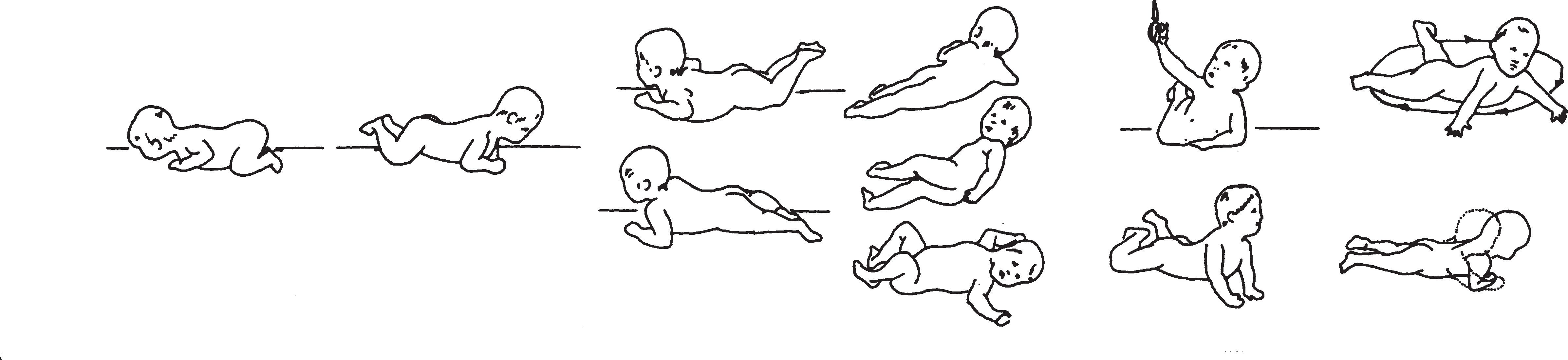 На спине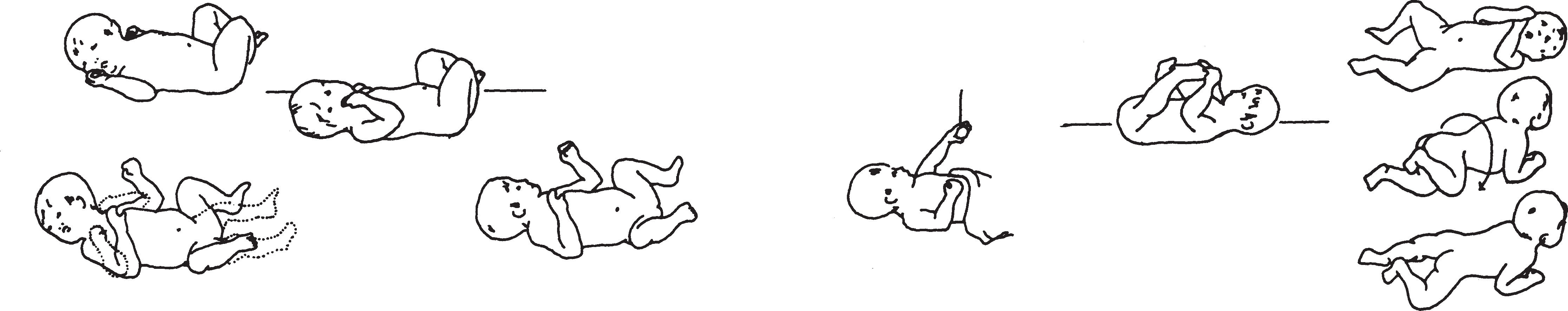 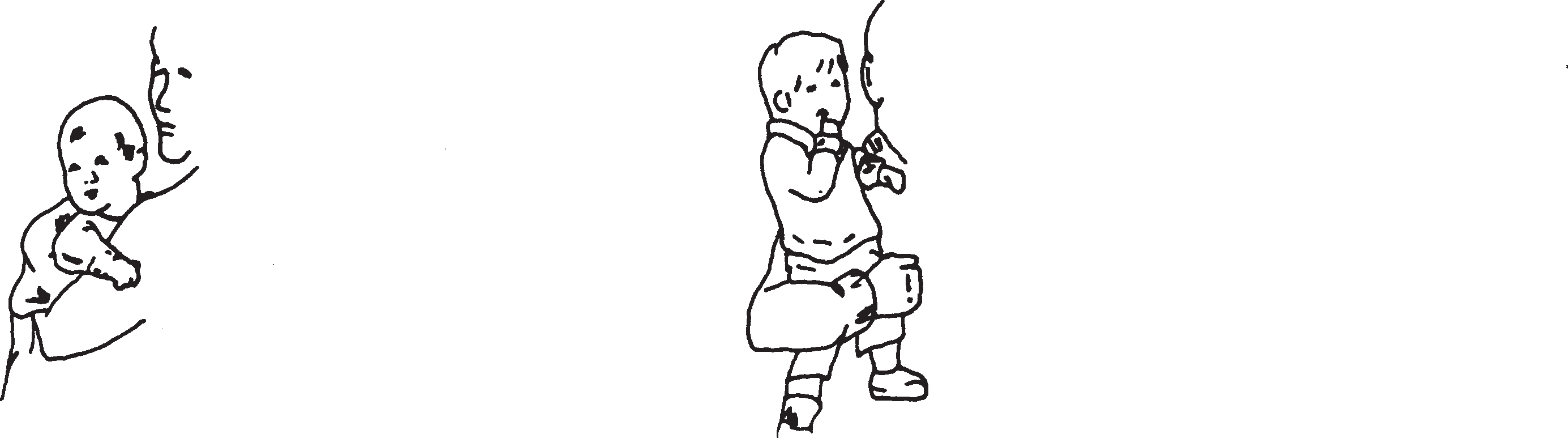 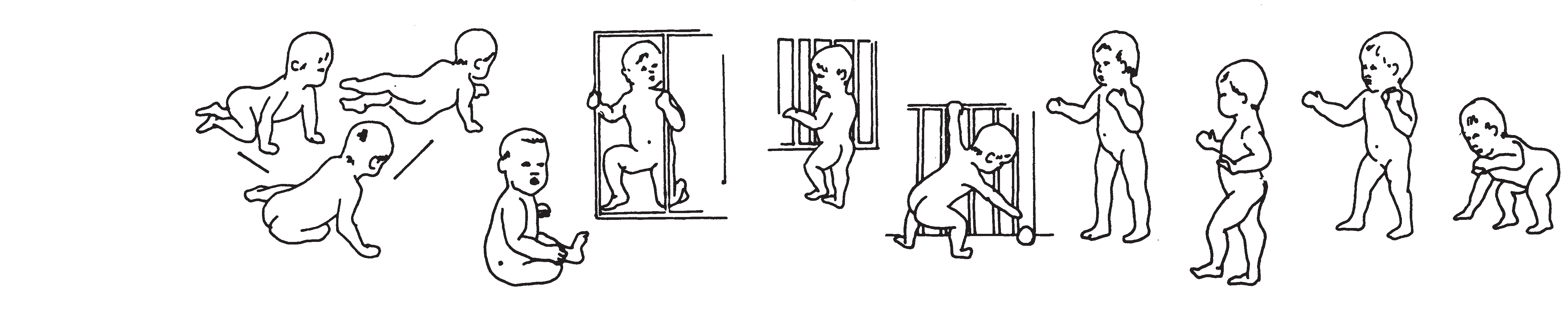 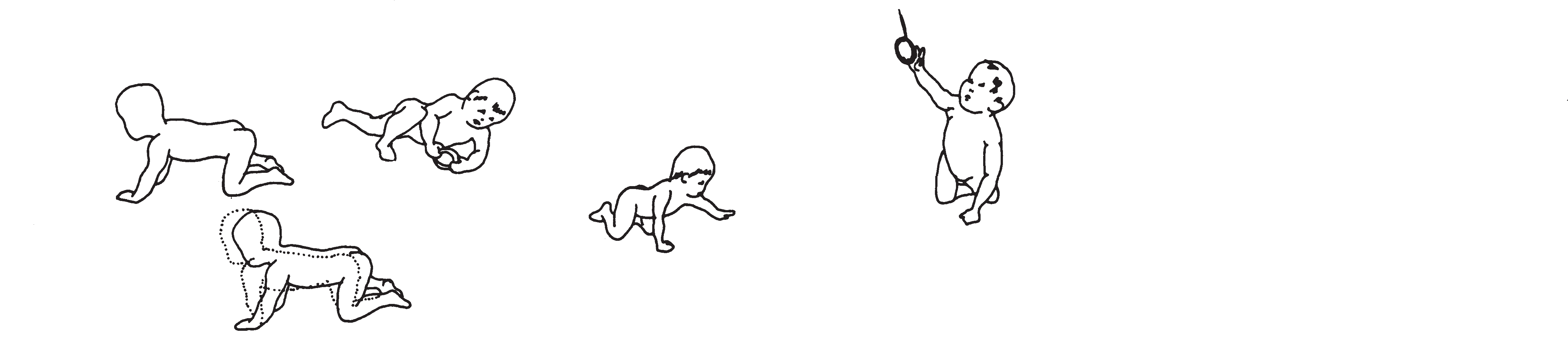 Рис. 18. Основные этапы двигательного развития младенцаНа животе: а — поднимает голову; б — поднимает голову под углом 45 градусов, опираясь на локти;в — разгибательная поза (поднимает голову, вытягивает руки, туловище и ноги); г — переносит вес тела на локти; д — переворачивается с живота на спину; е — тянется в сторону, опираясь на один локоть;ж — опираясь на руки, поднимает голову на 90 градусов; з — крутится вокруг своей оси; и — ползет вперед на животе. II. На спине: а — поворачивает голову; б — двигает руками и ногами; в — подносит руки ко рту;    г — держит голову по средней линии тела; д — тянется к предмету, вытягивая руку; е — играя, держит ноги поднятыми; ж — переворачивается со спины на живот. III. Вертикальное положение: а — удерживает  голову, когда взрослый держит его на руках; б — удерживает туловище, когда его держат за бедра.На животе: а — встает на четвереньки; б — раскачивается на четвереньках; в — играет в асимметричном полусидячем положении; г — ползает на четвереньках; д — поднимает одну руку, стоя на четвереньках.Вертикальное положение: а — садится из положения лежа на животе или стоя на четвереньках; б — сидит без поддержки; в — подтягиваясь, встает из положения на четвереньках; г — держась за опору, шагает влевои вправо; д — держась за опору, наклоняется, чтобы поднять игрушку; е — стоит самостоятельно;ж — шагает самостоятельно; з — встает без опоры из положения на четвереньках.24 месяцев. Если пункт развития движений функционально выполняется, но абнор- мальным образом, отметьте его как проявляющийся (см. ниже «Подсчет баллов»)   и сделайте пометку в таблице оценок.ПОДСЧЕТ БАЛЛОВ ПО «ЖУРНАЛУ ОЦЕНКИ»Пункты в «Журнале оценки» должны быть отмечены как «выполняемый» (+),«невыполняемый» (–) или «появляющийся» (). К появляющимся пунктам относят- ся следующие:те, которые ребенок выполнил, но только после нескольких попыток;те модели поведения, которые, по словам родителей, ребенок проявляет только дома (т. е. модели поведения, о которых нельзя четко сделать вывод);навыки, в которых ребенку нужно еще потренироваться;двигательные навыки, которые функционально присутствуют, но выполняются абнормально (т. е. пункты, которые когда-нибудь будут или никогда не будут выполнены нормально).Если при ведении наблюдений вас не удовлетворяют отметки навыков как «вы- полняемый», «невыполняемый», «появляющийся», вы можете расширить эту сис- тему более сложными отметками, которые будут лучше соответствовать вашим це- лям.Когда «Журнал оценки» заполнен, должна быть завершена и «Схема дина- мики развития» (с. 64), чтобы получить представление о навыках ребенка (Допол- нительные копии «Схемы динамики развития», приведенные в руководстве, в ком- плекте с «Журналом оценки» можно заказать в: Paul H. Brookes Publishing Co.,P. O. Box 10624, Baltimore, MD 21285–0624). Каждый пункт  в  «Журнале  оцен- ки» представлен на бланке «Схемы динамики развития». Если навык выпол- няется, соответствующий ему прямоугольник должен быть полностью закрашен. Если навык непостоянный или появляющийся, прямоугольник должен быть напо- ловину закрашен (например,	). Если процедура разметки выполняется регу- лярно, с использованием разных цветов для каждой новой оценки, то вы полу- чаете наглядное представление о том, как ребенок выполняет последовательности программы.ВЫБОР ПУНКТОВИНДИВИДУАЛЬНОЙ ПРОГРАММЫ ВМЕШАТЕЛЬСТВАВ «журнале оценки» приводятся пункты программы и перечень действий про- водящего вмешательство (светлым шрифтом), которые соответствуют каждому пун- кту, как отражено в «Схеме динамики развития». Специалисты по вмешательству должны выбрать задания для каждого ребенка, либо начав с первого пункта, с ко- торым ребенок не справился, либо с пункта, который лишь появляется у ребенка     в каждой последовательности, исключая случаи, когда какое-нибудь нарушение де- лает эту стратегию неподходящей. Однако использование этой процедуры дает план вмешательства, который включает до 26 пунктов. Если это выльется в 26 различ- ных действий вмешательства, такой план будет слишком громоздким для многих семей и программ вмешательства.Стратегия № 1. Объединение двух или более целей вмешательства в одном дей- ствии. Маленькие дети редко приобретают один навык отдельно от других. На-пример, ребенок одновременно учится стоять у какой-нибудь опоры и тянуться к предмету, находящемуся на этой опоре. Когда предмет падает, катится и ис- чезает из поля зрения, ребенку приходится решать проблему, как обойти пре- пятствие и т. д. Если специалист по вмешательству составит список навыков, которым ребенок должен научиться, обычно легко определить, как объединить несколько целей вмешательства в одно действие. Часто бывает очень эффектив- ным объединение двигательных и когнитивных заданий, работы над двигатель- ным образцом захвата и выпускания предметов и работы над сортировкой, изу- чением функций предметов.Стратегия № 2. Включение нескольких пунктов в ежедневный распорядок. Ма- ленькие дети лучше всего обучаются во время игр и исследования своего ок- ружения, а не во время  искусственных  «занятий».  Каждый  пункт  програм-  мы включает подпункт «В повседневной жизни», описывающий, как освоение данного навыка можно включить в повседневную жизнь. Многие пункты со- держат обучающие действия, которые можно совершать во время купания, смены подгузников, кормления и других ежедневных процедур. Включение двух или более действий в каждую процедуру несущественно увеличивает вре- мя их проведения, но значительно увеличивает возможности для системати- ческого вмешательства. Более того, именно в ситуациях такого рода взрослые всегда обеспечивали стимуляцию, которая способствует развитию. Для малень- ких детей и детей, уровень развития которых ниже, чем у обычных детей, вме- шательство при обычных процедурах является «обучением в менее жестких условиях».Стратегия № 3. Переключение основных последовательностей (изменение «фоку- са» вмешательства). Выберите несколько разделов, которые вы будете отраба- тывать в течение какого-то времени (например, 3 месяца), а затем переключи- тесь на разделы, с которыми еще не работали. Если выбрана такая стратегия, необходимо помнить, что все 26 разделов представляют важные области разви- тия и что следует продолжать развитие в областях, где ребенок чувствует себя уверенно, наряду с областями, в которых он не успешен.Следующие указания могут быть полезны при выборе отдельных разделов и пун- ктов для индивидуальной программы вмешательства при использовании страте- гии № 3.Поскольку движение обеспечивают очень важную связь между ребенком и его миром, пункты должны быть выбраны из всех подходящих разделов двигатель- ного развития (19–26) для каждого периода вмешательства. На рис. 18 изобра- жено последовательное развитие основных двигательных навыков ребенка в по- ложениях на животе, на спине, вертикально навыки, соответствующие пунктам«Навыков крупной моторики» (24–26). Важно, однако, обратить внимание на вертикальное соотношение навыков крупной моторики упомянутых трех раз- делов. Нужно отметить, что нельзя ожидать, что навыки в вертикальном поло- жении появятся до возникновения навыков в других положениях.Другие разделы программы должны быть классифицированы в соответствии с уровнем развития навыков, которые ребенок продемонстрировал в области круп- ной моторики. Рекомендуется выбрать половину «недвигательных» навыков для работы в начальном периоде занятий так, чтобы были представлены равные области сильных и слабых сторон. Выбор «сильных» и «слабых» разделов для включения в первый план вмешательства должен основываться на пожеланиях родителей и интересах профессионалов.Когда вы разрабатываете программу вмешательства, решите, через какое вре- мя вы проведете переоценку этой программы. Когда дети развиваются быстро, этот период может быть всего 2 месяца; для медленно развивающихся детей он может составлять 6 месяцев.Во втором периоде работы с ребенком «недвигательные» последовательности, пропущенные в первом периоде занятий, должны составить основу второй поло- вины программы. Это даст документальное свидетельство эффективности про- граммы вмешательства (см. информацию об апробации программы «Каролина» в главе 1).ПРИМЕНЕНИЕ ПУНКТОВ ПРОГРАММЫВ каждом пункте программы указаны материалы, необходимые для обучения определенному навыку. Большинство материалов — это игрушки, которые есть в каждом доме или могут быть легко сделаны из простых, недорогих материалов. Для многих пунктов, особенно для тех, которые содержатся в главе, посвященной раз- витию коммуникации, не требуется специальных материалов. Материалы описаны как «Обычная обстановка дома или в группе».Каждый пункт поделен на четыре основные графы: «Процедуры», «В повседнев- ной жизни», «Адаптация процедуры» и «Критерий». В графе «Процедуры» описаны способы обучения навыкам в ситуации один на один со взрослым, который осуще- ствляет вмешательство. Часто в нее включены два или более действия, которые мо- гут быть использованы для обучения навыку, и описаны способы более интенсивного обучения ребенка.Во второй графе, «В повседневной жизни», описываются способы обучения на- выкам, которые могут быть включены в ежедневную деятельность. В некоторых случаях это означает выполнение действий, описанных в «Процедурах» в опреде- ленное время дня (например, при смене подгузников или кормлении ребенка). В дру- гих случаях это означает обеспечение ребенка определенными материалами, когда он играет один, или предложение способов, с помощью которых воспитатель может использовать действия для того, чтобы занять ребенка во время работы по дому или других взрослых занятий. При включении этой графы в пункты учебного плана ав- торы преследовали две цели: 1) чтобы вмешательство происходило естественным образом в течение дня, а не в определенное время, выделенное для вмешательства; и 2) чтобы увеличить вероятность того, что навык, приобретенный ребенком, будет«обобщен» (т. е. ребенок сможет демонстрировать навык в различных ситуациях). Третья  графа  —  «Адаптация  процедуры»  для  детей  с  нарушениями  зрения,слуха, двигательными нарушениями. Нецелесообразно пытаться перечислить спе- циальные рекомендации для бесконечного разнообразия нарушений или их возмож- ных комбинаций, в диапазоне от средних до тяжелых нарушений. Целью было внести предложения по изменению (или, в некоторых случаях, по замене пунк- тов), которые подходят для определенных детей и помогут тем, кто пользуется программой, подумать о дополнительных изменениях, которые пригодились бы таким детям.В последней графе «Критерии» описаны действия ребенка, владевшего навыком. В отличии от первой редакции программы, критерии не описаны как определенное количество успехов из некоего числа попыток. Авторы внесли изменения, потому что, во-первых, очень незначительное число использующих программу ведут такие точные записи, которые делают этот подход полезным, и, во-вторых, потому что этот подход приводит к проведению вмешательства в определенное, отведенное для этого время (в течение которого и собираются данные), а не к использованию вмешатель- ства в обычной жизни ребенка. При окончательном анализе специалист по вме- шательству должен использовать собственное суждение о том, освоен ли ребенком навык и можно ли переходить к следующему навыку раздела. Термин «достаточно освоен» должен относиться к обобщению навыка; соответствующее поведение дол-жно наблюдаться в более чем одном случае и при разных обстоятельствах. В неко- торых случаях специалист по вмешательству может счесть необходимым перейти к следующему пункту последовательности, хотя предыдущий еще не освоен. Вполне приемлемо работать над двумя пунктами одного раздела одновременно, если опи- сываемые в них действия совпадают. Фактически, программа содержит несколько мест, где авторы рекомендуют одновременную работу над двумя пунктами. Также есть пункты, в которых более сложные навыки просто являются продолжением бо- лее простых. Например, в главе 10 (Предсловарь/Словарь) практически одинаковые действия использованы для того, чтобы способствовать воспроизведению 2, 3, 7 и 15 слов, хотя они представляют различные пункты раздела.ИНДИВИДУАЛЬНЫЙ ПЛАН ОБСЛУЖИВАНИЯ СЕМЬИОбщественный закон 94–142 (Постановление об образовании для всех детей- инвалидов) требовал создания индивидуальных планов обучения для каждого ребенка, который получает специальное образование, и одобрения этого плана его родителями. В Общественном законе 99–457 (Поправки к постановлению об обу- чении инвалидов, 1986) подтверждается роль родителей во  вмешательстве для   их ребенка-дошкольника со специальными потребностями. Общественный закон 99– 457 увеличивает требования к обслуживанию младенцев и детей со специальными потребностями. Эти требования включают многосторонние оценки потребностей и возможностей и ребенка, и семьи. В отличие от индивидуальных программ обуче- ния, индивидуальный план обслуживания семьи должен быть разработан для каж- дого ребенка, который получает специальное образование (раннее вмешательство). Это требует не только оценки ребенка, но и оценки потребностей и возможностей семьи.В этом руководстве не охвачены описания специальных стратегий для оценки семьи или составлении такого плана. Авторы предлагают читателям обратиться к книгам и статьям, перечисленным в списке рекомендованной литературы в конце главы. Однако авторы чувствуют необходимым сделать заявление о роли програм- мы «Каролина» в разработке индивидуального плана обслуживания семьи.Программа «Каролина» не является полным мультидисциплинарным обследо- ванием, хотя включает области, которые обычно оцениваются при таких обследо- ваниях. Это не стандартизованная оценка, поскольку уровни возрастов, отно- сящихся к пунктам, в лучшем случае являются грубым приближением, основан- ном на тестах и изученной авторами литературе по развитию. Стандартизованные оценки очень важны для определения приемлемости стратегии во многих случаях. Более того, отдельные специалисты должны оценивать такие способности ребенка, которые не рассматриваются в этой программе. Например, физическому терапевту или специальному педагогу необходимо посмотреть на образцы движений, диапазон движений и другие характеристики, которые не входят в план развития. Таким образом, эта программа не является сокращенным вариантом многосторонней оцен- ки. Однако она, действительно, обеспечивает руководство выбором целей развития ребенка.В соответствующей литературе обсуждалось, до какой степени родители долж- ны принимать участие в выборе целей развития в индивидуальном плане обслужи- вания семьи. С одной стороны, утверждалось, что в план не должны быть включе- ны цели, не исходящие от родителей. С другой стороны, что специалисты, оценив- шие ребенка, лучше знают потребности развития ребенка и должны сами выбирать цели развития и представлять их родителям. Большинство специалистов по вме-шательству обычно выбирают нечто среднее. Родители и другие взрослые обеспе- чивают основной уход и вмешательство для младенцев и детей. Для успеха вмеша- тельства очень важно, чтобы они были посвящены в цели развития. Это произой- дет только при понимании целей вмешательства и признания их относительной значимости. Таким образом, выбор целей должен стать процессом, который вклю- чает следующее: 1) специалист по вмешательству узнает основные запросы родите- лей, что они хотят для ребенка и почему; 2) специалист по вмешательству тща- тельно обдумывает, насколько цели развития, предложенные настоящей програм- мой, соответствуют касающимся ребенка запросам и желаниям тех, кто заботится    о нем; 3) беседа специалиста по вмешательству с теми, кто заботится о ребенке, по поводу целей развития и соответствия этих целей их запросам; и 4) взаимное со- глашение по поводу характера и начальных целей развития ребенка.Могут быть случаи, когда семья ставит цели, отличные от тех, которые специа- лист по вмешательству считает подходящими. Например, может быть совершенно очевидно, что 20-месячный ребенок с сильным атетоидным церебральным парали- чом не имеет ни контроля дыхания, ни контроля за оральной мускулатурой, необ- ходимого для того, чтобы речь стала его основным средством общения в ближайшем будущем. Специалист может решить, что необходимо начать развивать навыки, спо- собствующие использованию дополнительных видов коммуникации. И все же семья может не соглашаться с вмешательством, которое потребует для общения не речь,  а что-либо другое. В такой ситуации главное — не нарушить партнерство между ро- дителями и специалистом по вмешательству. Специалист по вмешательству должен искать способы помочь семье старательно работать над своими основными целями (например, речевая терапия) и в то же время оставаться готовыми испробовать дру- гие варианты, когда (и если) семья будет готова это сделать. Тем временем спе- циалист по вмешательству может обнаружить, что многие навыки, которые будут полезны при переходе к дополнительной коммуникации, развиваются как часть других целей развития, с которыми родители полностью согласны (например, совер- шенствование отклика на выполнение соответствующих заданий как часть улучше- ния познавательных навыков).Когда выбраны цели развития для индивидуального плана, важно осознать, что это только начальные цели. Задача программы — заниматься с ребенком отработ- кой последовательности, а не отдельных навыков. Таким образом, когда какой-либо пункт освоен, специалист по вмешательству переходит к следующему пункту в по- следовательности, не ожидая составления нового индивидуального плана.ВЫПОЛНЕНИЕ ПРОГРАММЫ ВМЕШАТЕЛЬСТВАКогда завершена оценка и выбор пунктов, может начаться процесс вмешатель- ства. Для каждого пункта «Журнала оценок» существует расширенное пояснение    в описании разделов настоящей программы. В пункт включено описание необхо- димых материалов; графа «Процедуры» для обучения ребенка какому-то навыку; предложения по введению этого навыка в обычную жизнь ребенка; «Адаптация процедуры» со специальными рекомендациями для детей с нарушениями слуха, зрения и движений; и критерий освоения данного навыка. Эти пункты очень про- сты и могут быть сведены к нескольким словам напоминания тому, кто в данном случае занимается вмешательством. Эти напоминания могут быть вписаны в блан- ки ведения записей (смотри объяснение и пример ниже) или могут быть даны про- водящему вмешательство в виде одного или нескольких листочков, которые мож- но разместить в тех местах, где будет происходить вмешательство. Например, может быть список действий, производимых при смене подгузников, и других про-цедур, производимых на пеленальном столе; список действий во время  кормле- ния; список занятий во время прогулок и т. д.Для поддержания непрерывности оценки динамики и внесения изменений в программу, необходимо вести тщательные записи о каждом ребенке. Однако видТаблица 4Образец еженедельной записи при обучении ребенка по индивидуальному плану обслуживания семьиИмя 	Возраст 	Адрес 	записей, которые необходимо вести, будет сильно меняться в зависимости от об- становки, участвующих во вмешательстве и консультирующих специалистов.На самом простом уровне ведение записей будет состоять из внесения в «Жур- нал оценок» даты, когда пункт был освоен, в колонке справа от последней оценки. Когда производится следующая полная оценка, эти пункты, конечно, не надо зано- во оценивать.В программах вмешательства, которые проводятся в специальных центрах и в некоторых семьях, при проведении программы вмешательства дома возможно ве- дение более расширенных записей для более ясной картины успехов ребенка. Один из подходов — это бланк, составленный для уточнения действий ребенка каждую неделю. На таком бланке воспитатель или специалист по вмешательству отмечает, имел ли ребенок возможность практиковаться в навыке и добился ли он успеха.       В таблице 4 приведен пример такого бланка.Другой подход — записывать каждый пункт на отдельном листе. На рис. 19 — пример такого бланка, который оказался весьма полезным. На рис. 20 даны инст- рукции по использованию рис. 19. При использовании такого бланка записывают- ся сведения о каждой попытке ребенка применить какой-либо навык. Этот бланк может быть очень полезным для ребенка, который имеет медленную динамику или делает много ошибок.ИСПОЛЬЗОВАНИЕ «ПРОГРАММЫ „КАРОЛИНА“ ДЛЯ МЛАДЕНЦЕВ И ДЕТЕЙ РАННЕГО ВОЗРАСТА С ОСОБЫМИ ПОТРЕБНОСТЯМИ» СОВМЕСТНОС «ПРОГРАММОЙ „КАРОЛИНА“ ДЛЯ ДОШКОЛЬНИКОВ С ОСОБЫМИ ПОТРЕБНОСТЯМИ»Многие дети со специальными потребностями имеют  навыки,  которые  нахо-  дятся на уровне между 1 и 4 годами. Ни одна из упомянутых программ не облада-       ют достаточным диапазоном для хорошей оценки  возможностей  развития  таких  детей. Эти две программы согласованы между собой, так  что  ребенок  может рабо- тать по обеим программам одновременно. Схема динамики  развития  обеих  про-  грамм (см. табл. 2 на с. 34) объединяет обе учебные программы и показывает связь последовательностей в каждой из них.ИСПОЛЬЗОВАНИЕ ПРОГРАММЫ «КАРОЛИНА» ДЛЯ ДЕТЕЙ СТАРШЕГО ВОЗРАСТАНесмотря на то, что эта программа была разработана в первую очередь для мла- денцев и маленьких детей, первоначальное тестирование включило более старших детей с серьезными нарушениями. Специалисты, которые захотят использовать«Программу „Каролина“ для младенцев и  детей  раннего  возраста»  в  таких  груп-  пах,  должны  будут  сделать  соответствующие  изменения  в  используемых  пунктах   и материалах. В общем, могут быть сохранены, но особое внимание нужно уделить обучению адаптивному поведению для данного ребенка. Например, при обучении маленького ребенка соответствиям предметов подойдут  кубики.  Когда  мы  имеем  дело с подростком, больше пользы будет от использования посуды или конвертов разного размера.Индивидуальный план занятийРебенок 	Дата начала занятий 	  Педагог 	Номер программы 	ЦельМетод обучения (описание положений тела ребенка,необходимых материалов, игрушек и т. д.) 	Шаги1.  	2.  	3.  	КритерийКомментарии:Рис. 19. Пример индивидуального плана занятий(Ребенок)(Дата начала работы)(Педагог)(Номер программы)(Цель)(Метод обучения)(Шаги)(Критерий)(Состояние ребенка)(Попытки)(Пример данных)(Дата)(Коммента- рии)Использование листа индивидуального плана занятийЗапишите имя ребенка, которого вы обучаете. Запишите дату начала работы.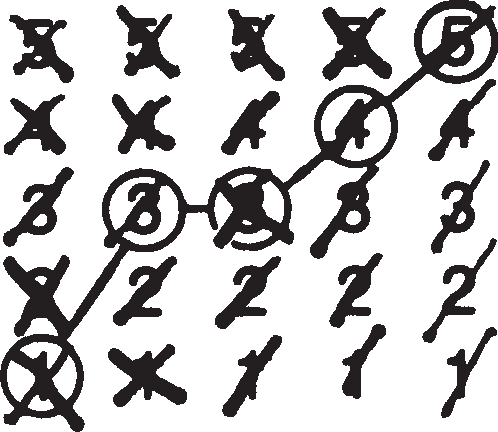 Запишите имя взрослого, который обучает ребенка.Запишите номер главы и буквенное обозначение пункта (например, 20а).Укажите цель, т. е. целенаправленное поведение по каждому пункту программы.Опишите в общем виде простыми словами проведение занятия по данному пункту программы (например, игрушки, материалы), чтобы все время не обращаться к руководству.Перечислите шаги обучения данному навыку. Дополнительные шаги, при необхо- димости, можно получить из анализа заданий.Установите критерий, при достижении которого принимается решение переходить к следующему навыку.Опишите состояние ребенка во время составления программы (например, вялый, нервный, настороженный).По каждому пункту плана можно предпринять пять попыток, если это возможно. Начиная с первой (1) и, двигаясь по вертикали, отмечайте каждую попытку, ис- пользуя косую (/) для отметки правильной реакции и крестик (X) для неправиль- ной. После пяти попыток обведите кружком число правильных реакций из пяти попыток. Если правильных реакций не было, напишите «0» внизу колонки и обве- дите его. После пяти серий по пять попыток, соедините, обведенные в кружок циф- ры. Это наглядно покажет динамику ребенка и эффективность программы (смот- рите пример данных ниже).В первой серии попыток (1-я колонка) ребенок выполнил правильно первую — обведите 1;Во 2-й правильно выполнил 3-ю — обведите 3; В 3-й — 3-ю — обведите 3;В 4-й — 4-ю — обведите 4; В 5-й — 5-ю — обведите 5.;Под каждой серией попыток, запишите дату, когда она была произведена (пожа- луйста отметьте, что 5 или 40 попыток могут быть проделаны в один день; когда данные объединяются в серии по пять, более пяти попыток могут производиться одновременно).Внесите в эту графу информацию, которая улучшит программу, например предло- жения по использованию различных игрушек или время дня, когда ребенок наи- более внимателен.Рис. 20. Инструкции по применению листа индивидуального планаЛИТЕРАТУРАJohnson-Martin N. M., Attermeier S. M., Hacker B. The Carolina curriculum for preschoolers with special needs. Baltimore: Paul H. Brookes Publishing Co., 1990.Johnson-Martin N., Jens K. G., Attermeier S. M. The Carolina curriculum for handicapped infants and infants at risk. Baltimore: Paul H. Brookes Publishing Co., 1986.Piaget J. The origins of intelligence in children. New York: International Universities Press, 1952.ДОПОЛНИТЕЛЬНАЯ ЛИТЕРАТУРАBernheimer L. P, Gallimore R., Weisner T. S. Ecocultural theory as a context for the individual family service plan // Journal of Early Intervention. 1990. 14(3). P. 219–233.Deal A., Dunst C. J., Trivette C. M. A flexible and functional approach to developing individualized family support plans // Infants and Young Children. 1989. 1(4). P. 32–43.Gowen J. W, Johnson-Martin N. M. Infant assessment and the individualized family service plan // Paper presented at the 67th annual convention of the Council for Exceptional Children, San Francisco. 1989. April (Available from J. W. Gowen, Western Carolina Center, 300 Enola Road, Morganton, NC 28655). Guidelines and recommended practices for the individualized family service plan / Ed. by B. H. Johnson,M. J. McGonigel, R. K. Kaufmann. Chapel Hill: NECTAS, 1989. (Available from CB# 8040, Suite 500, NCNB Plaza, Chapel Hill, NC 27599).ЖУРНАЛ ОЦЕНКИЖурнал оценкиУкажите дату вверху столбца и поставьте «+» в клеточках, соответствующих тем пунктам, которые уже выполняются.Продолжение таблицыПродолжение таблицыПродолжение таблицыПродолжение таблицыПродолжение таблицыПродолжение таблицыПродолжение таблицыПродолжение таблицыПродолжение таблицыПродолжение таблицыПродолжение таблицыПродолжение таблицыОкончание таблицыСхема динамики развития при использовании двух программ «Каролина»: для младенцев и детей раннего возраста (ПКМДРВ) и дошкольников (ПКД) с особыми потребностями.Дата начала занятий 	1.  	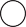 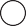 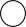 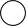 2.  	3.  	4.  	Ребенок	 Педагог 	Схема динамики развитияДата начала занятий 	1.  	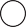 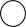 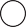 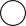 2.  	3.  	4.  	Ребенок	 Педагог 	Пункты руководства0—3 мес.	3—6 мес.6—9 мес.9—12 мес.	12—15 мес.	15—18 мес.	18—21 мес.	21—24 мес.1	a    b    c   d   e	f	g	h	i	j2a	baa	b	cd		e be	f		g	h f			gc	di	j	kh	ie	f	gjh	i	jk	l	m	naa	ba	ba9a	bb	c	d	ec	d	e	f	gc	d	e	f	g	hb	c	d	e	f	gc	d	e	f	gf	gh	i	j	k i		jh	ia		b	c	d h	i		jh	i	j	k	ll	m	nk	lj	ke	f	g	h	ik	l	ma	bc    d   e   f	gi	j	k	l	m	n	o	p	qab	c	d	e	f	g	hi	j	k	l	mn	o	p	q	r	sa	b14c d e f g hj	k	l	m	n	o	p	qa	b	cr	s	td	eu	v	w x y z aa bbf	g	h	ia	b	ca	b1718d   e   f    g   h c    d   e   f	gi				j		k		l	m	n	o	p h	i	j	k	l		m		n	o	p	qa	b	c	d	ea	b	cr	s	ts	t	uf		g	h		i d			ea	b	c	d	e	f	g	h	i	j	kaa	b	c	da	b23c	d	ee	fd	ef	g   h   i		j	k		l g		h	i	j		kf	g	hm	n	o	p	q	rl	m	n	o	p		q		r i		j		k		l		m	na	b	c	d24	a	bc d e f g hi	j	k	l	m	n	o	p252626-I26-II26-III26-IVa	b		c	d	e	f	g a				bc	d   e   f   g h  i	ja	b	c	d	ea	b	c	da	ba	b	c	dОБУЧАЮЩАЯ ПРОГРАММАПрограмма состоит из 26 разделов, каждый из которых посвящен разви- тию определенных навыков1.ЗРИТЕЛЬНОЕ ПРОСЛЕЖИВАНИЕ И ПОСТОЯНСТВО ПРЕДМЕТОВСпособность ребенка зрительно исследовать мир играет определяющую роль в развитии многих понятий в первые два года жизни. Ранние  пункты  приводимой  ниже последовательности должны быть включены в программу обучения всех детей      с уровнем развития ниже двух месяцев, даже если они определены как слепые, по- скольку этот диагноз часто оказывается неверным в случаях с такими маленькими детьми.Постоянство предмета — это понимание того, что предмет продолжает существо- вать, даже если его нельзя в данный момент увидеть, услышать или потрогать. Пи- аже1 (1952) считал это понятие основным для развития языка и абстрактного мыш- ления у ребенка. Исследования последнего времени показывают, что постоянство предметов характерно и для детей более младшего возраста, это можно продемонст- рировать с помощью процедур, предложенных Пиаже (например, убирать то, под чем спрятан предмет). Более того, эти исследования подвергают сомнению наличие свя- зи между усвоением языка и постоянством предмета. Тем не менее этот аспект раз- вития остается важным, поскольку имеет отношение к появлению у ребенка поня- тий о предметах. Кроме того, поиск предмета и запоминание его местоположения являются индикаторами памяти и внимания — важнейших элементов когнитивно- го развития. Первая часть этой главы (пункты 1а–1f) основное внимание уделяет развитию навыков зрительного прослеживания и осознанию того, что предметы про- должают существовать, даже если они исчезают на несколько секунд. Следующая часть (пункт 1g–1l) разработана специально для детей, чьи нарушения мешают им дотягиваться, хватать, а также убирать то, под чем спрятан предмет, с целью про- демонстрировать, что они помнят, где находится предмет, даже если тот исчез из поля зрения на несколько минут. Таким образом пункты 1g–1l можно пропустить для тех детей, которые могут выполнить задания пункта 2 («Постоянство предме- тов: двигательное и зрительное», с. 88–88).Зрительное прослеживание и постоянство предметовСмотрит на предмет, по крайней мере, в течение трех секунд.Следит за предметом, перемещаемым по горизонтали вправо и влево.Следит за предметом, перемещаемым по вертикали от уровня лба до уровня гру- ди.Следит за предметом, перемещаемым по кругу.Piaget J. The origins of intelligence in children. New York: International Universities Press, 1952.Смотрит туда, где скрылся предмет или человек.Продолжает смотреть на человека, который накрывает свое лицо платком.Пропустите нижеследующие пункты для тех детей, которые физически способ- ны выполнить пункт 2.После того как его отвлекли, смотрит на тот объект, которым на его глазах на- крыли предмет (для детей, чьи двигательные нарушения не позволяют снять то, под чем спрятан предмет).Смотрит на правильное место (из двух возможных), куда спрятали предмет (для детей, чьи двигательные нарушения не позволяют им снять то, под чем спрятан предмет).Смотрит именно на то место (из трех возможных), куда спрятали предмет (для детей, чьи двигательные нарушения не позволяют им снять то, под чем спрятан предмет).Смотрит на место, где находится предмет, последовательно перед этим помеща- емый в три разных места (для детей, чьи двигательные нарушения не позволя- ют им снять то, под чем спрятан предмет).Смотрит последовательно на два скрывающих объекта, пока не находит предмет, спрятанный вне его поля зрения (например, путем незаметного перемещения) (для детей, чьи двигательные нарушения не позволяют им снять то, под чем спря- тан предмет).Систематически смотрит на три разных скрывающих объекта, пока предмет, исчезнувший из поля зрения ребенка незаметно для него, не будет найден (для детей, чьи двигательные нарушения не позволяют им снять то, под чем спрятан предмет).Область: 1. ЗРИТЕЛЬНОЕ ПРОСЛЕЖИВАНИЕ И ПОСТОЯНСТВО ПРЕДМЕТОВ Поведение: 1А. СМОТРИТ НА ПРЕДМЕТ, ПО КРАЙНЕЙ МЕРЕ, В ТЕЧЕНИЕ ТРЕХ СЕКУНДМатериалы: Набор интересных предметов (серебристый шарик, красный мяч, красный фонарик).Процедура:Держите предмет на расстоянии 15–25 см от глаз ребенка, потрясите его слег- ка, чтобы привлечь внимание ребенка. Повторить с другими предметами.Примечания: Иногда у детей с нарушениями довольно трудно добиться зрительно- го сосредоточения. Обычно такие дети реагируют на что-то очень яркое и сверкающее, например большой елочный шар, который отражает окружающее. Некоторые дети реа- гируют только на яркий луч света в затемненной комнате. Экспериментируйте, чтобы определить, какие предметы и какое освещение дают наилучший результат.В повседневной жизни:Держите игрушки, которые хотите использовать, около пеленального столика и повторяйте эти занятия каждый раз при смене подгузников.Адаптация процедуры:Дети с нарушениями зрения: продолжайте работать по этой  методике,  даже если ребенку поставили диагноз «корковая слепота» и ребенок никак не реаги- рует. Бывает, что нервная система ребенка не созрела настолько, чтобы он успевал реагировать на зрительные раздражители. Если ему дать время и стимулировать этот процесс, такое внимание можно развить. Консультанты данной программы придерживаются такого мнения: «Утверждай, что ребенок не видит, только если у него удалены оба глаза».Также следует знать, что дети со зрительными нарушениями способны зафик- сировать что-то не прямо перед собой, а лишь с какой-то одной стороны. Распола- гайте предмет по разные стороны от ребенка, работая над этой проблемой.Критерий: Ребенок смотрит на предмет в течение трех секунд по нескольку раз в день, и это повторяется несколько дней. Если ребенок реагирует хотя бы на один предмет, можно приступать к работе с перемещаемым предметом (пункт 1b), но в то же время важно про- должать работать над пунктом 1а, пока ребенок не начнет реагировать на несколько раз- ных предметов.Область: 1. ЗРИТЕЛЬНОЕ ПРОСЛЕЖИВАНИЕ И ПОСТОЯНСТВО ПРЕДМЕТОВПоведение: 1B. СЛЕДИТ ЗА ПРЕДМЕТОМ, ПЕРЕМЕЩАЕМЫМ ПО ГОРИЗОНТАЛИ ВПРАВО И ВЛЕВОМатериалы: Разнообразные игрушки, которые предпочитает ребенок.Процедура:Поместите предмет по средней линии на расстоянии 30 см от лица ребенка. Ког- да ребенок посмотрит на предмет, перемещайте его из стороны в сторону на 15–20 см. Используйте так же другие дополнительные предметы. Старайтесь удержать внимание ребенка на предмете и вызвать прослеживание из стороны в сторону в те-чение 2–3 минут.Если ребенок совсем не следит, то попробуйте что-нибудь из нижеизложенного, пока не появится результат:изменяйте расстояние от глаз ребенка до объекта;используйте шумящие предметы;изменяйте освещенность и яркость света.В повседневной жизни:Определите тот момент в распорядке дня (смена подгузников, игра до или после еды), когда лучше всего тренировать прослеживание. Храните необходимые мате- риалы рядом с местом, где это обычно происходит, чтобы не забыть потренировать прослеживание каждый раз.Адаптация процедуры:Экспериментируйте с разными материалами и освещением, если занимаетесь с детьми, имеющими нарушения зрения. Это поможет определить, на какие предметы ребенок лучше всего реагирует.Критерий: Ребенок следит глазами как минимум за тремя разными предметами, передви- гаемыми из одной стороны его поля зрения в другую, плавно пересекающими центральную часть, несколько раз, и это повторяется несколько дней.Область: 1. ЗРИТЕЛЬНОЕ ПРОСЛЕЖИВАНИЕ И ПОСТОЯНСТВО ПРЕДМЕТОВПоведение: 1С. СЛЕДИТ ЗА ПРЕДМЕТОМ, ПЕРЕМЕЩАЕМЫМ ПО ВЕРТИКАЛИ ОТ УРОВНЯ ЛБА ДО УРОВНЯ ГРУДИМатериалы: Яркие блестящие предметы, особенно те, которые нравились ребенку раньше.Процедура:Поместите яркий предмет прямо перед ребенком на расстояние примерно 45 см от глаз или ближе, если вы знаете, что ребенок не видит на таком расстоянии. Когдаребенок посмотрит на предмет, медленно перемещайте его в вертикальном направле- нии до уровня груди ребенка, а затем обратно до уровня лба.Используйте разные предметы, повторите процедуру 3–5 раз.Если ребенок совсем не следит, попробуйте следующее до получения результа-та:изменяйте расстояние от предмета до глаз ребенка и скорость перемещения;потрясите игрушку, постарайтесь привлечь внимание ребенка;используйте «звучащие» игрушки;изменяйте освещенность комнаты и яркость предмета.В повседневной жизни:Работайте по этой методике раз в день или чаще во время ежедневной процеду- ры осмотра, сочетая ее с методами из пунктов 1а и 1b.Адаптация процедуры:Работая с детьми с нарушениями зрения, руководствуйтесь «Адаптацией проце- дуры» в пункте 1b.Критерий: Ребенок следит глазами как минимум за тремя разными предметами, переме- щаемыми от уровня груди через среднюю линию до уровня лба и обратно, несколько раз в день, и это повторяется несколько дней.Область: 1. ЗРИТЕЛЬНОЕ ПРОСЛЕЖИВАНИЕ И ПОСТОЯНСТВО ПРЕДМЕТОВ Поведение: 1D. СЛЕДИТ ЗА ПРЕДМЕТОМ, ПЕРЕМЕЩАЕМЫМ ПО КРУГУМатериалы:Набор ярких блестящих игрушек, к которым ребенок ранее проявил больший интерес.Процедура:Поместите предмет прямо перед ребенком и привлеките к нему внимание. Мед- ленно передвиньте предмет в сторону и затем начинайте двигать его по кругу, не- сколько большему, чем лицо ребенка.Используйте разные предметы, проводя с каждым из них по 3–5 проб длитель- ностью в 2–3 минуты.Если ребенок не следит за предметом на протяжении всего круга, примените что- либо из перечисленных ниже модификаций процедуры. Добейтесь полного просле- живания по всему кругу:меняйте расстояние от предмета до глаз ребенка и скорость передвижения пред- мета (обычно стоит замедлить движение);потрясите игрушку, чтобы привлечь к ней внимание и удерживать его;используйте игрушку, которая может издавать звук, но создавайте звук, только в трех или четырех точках круга, тогда, когда ребенок перестанет смотреть на игрушку.В повседневной жизни:Поступайте так в обычных домашних ситуациях по несколько раз каждый день.Адаптация процедуры:При работе с детьми с нарушениями зрения смотри «Адаптация процедуры» в пункте 1b.Критерий: Ребенок прослеживает глазами полный круг как минимум за 3 разными пред- метами несколько раз в день, и это повторяется несколько дней.Область: 1. ЗРИТЕЛЬНОЕ ПРОСЛЕЖИВАНИЕ И ПОСТОЯНСТВО ПРЕДМЕТОВ Поведение: 1Е. СМОТРИТ ТУДА, ГДЕ СКРЫЛСЯ ПРЕДМЕТ ИЛИ ЧЕЛОВЕКМатериалы: Набор ярких блестящих игрушек, предпочитаемых ребенком.Процедура:Поместите предмет перед ребенком по средней линии и потом медленно двигай- те его сначала влево, а потом вправо.Пусть предмет исчезнет из поля зрения ребенка справа от него. Когда это про- изойдет, спросите об этом (например, «Где же шарик? Куда же он делся?»).Подождите 5 секунд и покажите предмет на том месте, где он раньше исчез, ком- ментируя его появление («А, вот он!»). Когда ребенок посмотрит на предмет, подне- сите его к ребенку, чтобы он мог его поисследовать. Помогите ребенку потрогать предмет, сделать так, чтобы он зазвучал, и т. д.Повторите эту процедуру, но теперь уроните предмет с другой стороны от ребен- ка. Меняйте сторону, где предмет пропадает, случайным образом.Делайте эту игру максимально увлекательной. Можете в некоторых случаях сами выступать в роли исчезающего предмета, например закрывать себе лицо пеленкой.В повседневной жизни:Играйте так, если вам нужно покинуть ребенка и заняться другими делами. По- вторите игру пару раз, а потом уйдите.Если у вас дома есть еще дети, приобщите их к такой игре с младенцем. Пускай они иногда используют игрушки, а иногда прячутся сами.Адаптация процедуры:Дети с нарушениями зрения: если ребенок следит за предметом, но не выка- зывает ожидания, чтобы предмет вновь появился, попытайтесь заставить его смот- реть, производя предметом звуки, когда вы его предъявляете, а потом снова, ко-  гда предмет исчезает из поля  зрения  (но  только  не  когда  он  движется,  выходя из поля зрения). Как только ребенок начал реагировать, попытайтесь убрать зву- ковые стимулы.Дети с двигательными нарушениями: если вы сталкиваетесь с тем, что ребенок с двигательными нарушениями не реагирует на описанные в данном пункте действия с предметом, посоветуйтесь с физическим терапевтом. Возможно, ребенка нужно положить по-другому, чтобы добиться оптимальной реакции.Критерий: Взгляд ребенка задерживается на 3 или более секунды на том месте, где исчез из его поля зрения предмет или человек. Это должно повторяться несколько раз в день в течение нескольких дней.Область: 1. ЗРИТЕЛЬНОЕ ПРОСЛЕЖИВАНИЕ И ПОСТОЯНСТВО ПРЕДМЕТОВПоведение: 1F. ПРОДОЛЖАЕТ СМОТРЕТЬ НА ЧЕЛОВЕКА, КОТОРЫЙ НАКРЫВАЕТ СВОЕ ЛИЦО ПЛАТКОММатериалы: Кусок ткани или легкий шарф.Процедура:Накиньте платок себе на голову и спросите: «А где же…?» Подождите несколь- ко секунд и быстро снимите платок. Проверьте, продолжает ли ребенок смотреть на вас. Каждый раз, появляясь из-под платка, улыбайтесь, говорите или смейтесь, что- бы ребенку хотелось на вас смотреть.Если ребенок не удерживает взгляд на вас, попробуйте сделать следующее.продолжайте разговаривать с ребенком, когда ваше лицо закрыто, чтобы поддер- жать его внимание; постепенно старайтесь говорить меньше, и наконец, совсем замолчите;накрывайте голову на более короткое время (на такое, в течение которого ребе- нок удерживает взгляд на вас). Постепенно увеличивайте время, в течение ко- торого ваша голова находится под платком, до тех пор пока ребенок не будет удерживать взгляд до 5 секунд.Примечание: Если вы затрудняетесь определить, продолжает ли ребенок смотреть на вас, используйте яркий полупрозрачный шарф, через который вы могли бы видеть достаточно хорошо, но ребенку было бы трудно увидеть ваше лицо.Можно использовать бумагу с маленькой дырочкой посредине, через которую вытакже сможете подсматривать.Или, если вас двое, один из вас может смотреть за реакцией ребенка, в то время как другой с ним играет. Хорошо, если есть другой ребенок, который бы мог накры- вать свое лицо; таким образом, вы можете наблюдать со стороны за детской реак- цией.В повседневной жизни:Играйте в эту игру с ребенком во время обычных ежедневных процедур, напри- мер, когда меняете подгузники или до и после еды.Адаптация процедуры:Дети с нарушениями зрения: убедитесь, что вы находитесь достаточно близко к ребенку, чтобы он мог вас увидеть. Используйте материалы, контрастирующие с цветом вашей кожи и волос, чтобы быть уверенным, что ребенок знает, что ваше лицо закрыто. Говорите с ребенком, чтобы привлечь внимание, если это необходи- мо, но постепенно прекращайте разговор, когда закрываете лицо.Дети с двигательными нарушениями: смотри «Адаптация процедуры» в пунк- те 1е.Критерий: Ребенок останавливает свой взгляд на вас в течение нескольких секунд, когда ваше лицо закрыто и вы молчите. Это должно повториться несколько раз в день на протя- жении нескольких дней.Область: 1. ЗРИТЕЛЬНОЕ ПРОСЛЕЖИВАНИЕ И ПОСТОЯНСТВО ПРЕДМЕТОВ Поведение: 1G. ПОСЛЕ ТОГО КАК ЕГО ОТВЛЕКЛИ, СМОТРИТ НА ТОТ ОБЪЕКТ,КОТОРЫМ НА ЕГО ГЛАЗАХ НАКРЫЛИ ПРЕДМЕТ (ДЛЯ ДЕТЕЙ, ЧЬИ ДВИГАТЕЛЬНЫЕ НАРУШЕНИЯ НЕ ПОЗВОЛЯЮТ СНЯТЬ ТО, ПОД ЧЕМ СПРЯТАН ПРЕДМЕТ)Материалы: Несколько игрушек, которые нравятся ребенку; набор предметов, под кото- рые можно прятать игрушку (носовой платок, чашка, коробка, банка).Процедура:Положите игрушку перед ребенком, например, на стол. Скажите, как она назы- вается, и поговорите о ней. Потом полностью закройте игрушку и на короткое вре-мя отвлеките внимание ребенка, так чтобы он посмотрел в сторону. Когда ребенок снова станет смотреть на вас, спросите его «А где же…?» (назовите игрушку).А. Если ребенок посмотрит туда, где лежит игрушка, скажите «Да,… здесь». Поднимите то, чем закрыта игрушка. Поговорите еще об игрушке, дайте ребенку   ее в руки, помогите ребенку с ней поиграть. Повторите эту процедуру несколько раз с той же игрушкой, но закрывая ее разными предметами.Б. Если ребенок не посмотрит туда, где лежит закрытая игрушка, скажите:«Давай искать… Я думаю, что… здесь». Поднимите то, чем закрыта игрушка, и радостно воскликните: «Да,… здесь!»В повседневной жизни:Играйте в эту игру с ребенком несколько раз в день, меняя игрушки. Почти все дети любят такие игры со спрятанными предметами и долго не устают от них, лишь избегайте большого количества повторов за один раз.Для разнообразия можете скрыть под предметом что-нибудь съедобное и позво- лить ребенку съесть это после того, как он посмотрит на скрывающий объект пред- мет. Эту игру хорошо использовать в конце приема пищи, если вы приготовили для ребенка что-нибудь сладкое.Адаптация процедуры:Дети с нарушениями зрения: в зависимости от серьезности зрительных наруше- ний у ребенка может оказаться необходимым опустить этот пункт, заменив его та- ким же пунктом в главе 3.Дети с нарушениями слуха: используйте, чтобы сказать: «Где же…?» как сло- ва, так и жесты.Критерий: После того, как его отвлекли, ребенок снова смотрит на объект, скрывающий предмет, или переводит взгляд на объект, скрывающий предмет, когда спрашивают: «Где же…?» Это должно повторяться несколько раз за игру на протяжении нескольких дней.Область: 1. ЗРИТЕЛЬНОЕ ПРОСЛЕЖИВАНИЕ И ПОСТОЯНСТВО ПРЕДМЕТОВПоведение: 1H. СМОТРИТ НА ПРАВИЛЬНОЕ МЕСТО (ИЗ ДВУХ ВОЗМОЖНЫХ), КУДА СПРЯТАЛИ ПРЕДМЕТ (ДЛЯ ДЕТЕЙ, ЧЬИ ДВИГАТЕЛЬНЫЕ НАРУШЕНИЯ НЕ ПОЗВОЛЯЮТ ИМ СНЯТЬ ТО, ПОД ЧЕМ СПРЯТАН ПРЕДМЕТ)Материалы: Несколько любимых игрушек; различные куски ткани, предметы одежды, ящики, коробки или другие предметы, которыми можно накрыть игрушку.Процедура:Положите два скомканных платка или две коробки перед ребенком. Возьмите игрушку, дайте ее в руки ребенку или другим способом привлеките к ней внима- ние.Поместите игрушку под одно из покрытий, говоря при этом, что вы делаете. По- зовите ребенка по имени, спросите «Где… ?» (кукла, мишка или другая игрушка, которую вы спрятали). Если ребенок посмотрит туда, где игрушка, похвалите его и отдайте игрушку.Повторите это несколько раз, пряча предмет то с одной стороны, то  с  дру-  гой. Только не меняйте местами скрывающие объекты, если под ними спрятан пред- мет.Если ребенок смотрит не на ту тряпку или коробку, под которой спрятан пред- мет, скажите: «Ах, он не здесь», поднимите то, под чем спрятана игрушка, и по- кажите ребенку игрушку. Медленно накройте игрушку и снова спросите, где она.Примечание: Важно научить ребенка смотреть на вас или на что-то, находящееся в поле его зрения, перед тем, как он будет искать глазами игрушку. Только так можно убедиться, что ребенок помнит, где находится игрушка. Вам не придется лишний раз помогать ребенку искать игрушку, если вернете свои руки в центр поля его зрения пос- ле того, как закроете игрушку.Ребенку намного труднее научиться удерживать взгляд, чтобы дать понять место- нахождение, чем просто посмотреть в какую-то сторону, указывая взглядом на предмет. Требуется терпение, чтобы научить ребенка точной реакции. Поэкспериментируйте со скрывающими предметами, чтобы убедиться, на который из них смотрит ребенок. Если вы столкнетесь с трудностями, определяя оптимальное размещение скрывающего пред- мета, посоветуйтесь со специалистом.В повседневной жизни:Играйте в эту игру несколько раз в день, когда вы достаете для ребенка игруш- ки, готовясь играть с ним или начиная другую игру.Адаптация процедуры:Дети с нарушениями зрения: используйте пункт 3, чтобы научить детей с дви- гательными нарушениями или с нарушениями зрения.Дети с нарушением слуха: смотри «Адаптация процедуры» в пункте 1g.Критерий: Ребенок смотрит на то место из двух возможных, где спрятана игрушка. Ребе- нок должен делать это, совершив несколько ошибочных попыток.Область: 1. ЗРИТЕЛЬНОЕ ПРОСЛЕЖИВАНИЕ И ПОСТОЯНСТВО ПРЕДМЕТОВПоведение: 1I. СМОТРИТ ИМЕННО НА ТО МЕСТО (ИЗ ТРЕХ ВОЗМОЖНЫХ), КУДА СПРЯТАЛИ ПРЕДМЕТ(ДЛЯ ДЕТЕЙ, ЧЬИ ДВИГАТЕЛЬНЫЕ НАРУШЕНИЯ НЕ ПОЗВОЛЯЮТ ИМ СНЯТЬ ТО, ПОД ЧЕМ СПРЯТАН ПРЕДМЕТ)Материалы: Разные любимые игрушки, разные «закрывающие» предметы.Процедура:Разложите на столе перед ребенком (чтобы он видел, но не доставал) три пере- вернутые коробки, куда потом можно будет спрятать игрушку. Расположите их так, чтобы вам было ясно видно, на какую именно коробку смотрит ребенок.Дайте ребенку игрушку, и пусть он с ней немножко поиграет. Давая игрушку, произнесите ее название. Например, «Возьми мишку», или «Вот киса», или «Вот тебе машинка» и т. д.Потом возьмите у ребенка игрушку и на его глазах, привлекая его внимание («Смотри, куда я мишку спрячу»), положите игрушку под одну из коробок.Теперь назовите ребенка по имени так, чтобы он посмотрел на вас, а не на стол. Улыбнитесь ему, а затем спросите: «А где же мишка (игрушка)?» Если ребенок по- смотрит на правильную коробку, достаньте игрушку и дайте ему.Если ребенок посмотрит не на ту коробку, скажите ему, покачав головой: «Нет, мишка не тут». Потом поднимите правильную коробку и скажите: «Мишка здесь. Вот мишка». Пусть ребенок посмотрит, после чего медленно закройте игрушку. За- тем снова спросите, где игрушка. Повторите все сначала, спрятав игрушку под дру- гую коробку.В повседневной жизни:Во время еды применяйте эту игру, пряча от ребенка десерт или любимое куша- нье (но не делайте этого в начале прием пищи, когда ребенок особенно голоден).Можно использовать ее, укладывая ребенка спать и пряча игрушку, с которой он обычно спит, или купая ребенка и пряча игрушку, с которой он обычно купается. Лишь бы это всегда было весело!Убедитесь, что три скрывающих предмета расположены достаточно далеко друг от друга, чтобы вы могли быть уверены, на какой из них смотрит ребенок. Возмож- но, придется расположить коробки на полке или столе почти на уровне глаз ребен- ка, чтобы вы могли видеть, куда он смотрит.Если трудно определить, куда смотрит ребенок, когда коробки стоят в ряд, воз- можно, имеется необходимость соорудить специальную доску для предметов данной игры, описанную в приложении на с. 333. Вам также может потребоваться помощь специалиста, который имел опыт по обучению ребенка использованию направ- ленного взгляда для развития неголосовой коммуникации.Адаптация процедуры:Смотри «Адаптация процедуры» в пунктах 1а — 1h.Критерий: Пытаясь найти игрушку, ребенок смотрит на ту из трех коробок, под которой она была спрятана. Он должен делать это после нескольких ошибочных попыток.Область: 1. ЗРИТЕЛЬНОЕ ПРОСЛЕЖИВАНИЕ И ПОСТОЯНСТВО ПРЕДМЕТОВ Поведение: 1J. СМОТРИТ НА МЕСТО, ГДЕ НАХОДИТСЯ ПРЕДМЕТ, ПОСЛЕДОВАТЕЛЬНО ПЕРЕД ЭТИМ ПОМЕЩАЕМЫЙ В ТРИ РАЗНЫЕ МЕСТА(ДЛЯ ДЕТЕЙ, ЧЬИ ДВИГАТЕЛЬНЫЕ НАРУШЕНИЯ НЕ ПОЗВОЛЯЮТ ИМ СНЯТЬ ТО, ПОД ЧЕМ СПРЯТАН ПРЕДМЕТ)Материалы: Интересные игрушки, разные коробки.Процедура:Поместите три коробки перед ребенком, чтобы вам было ясно видно, куда он смотрит. Покажите ребенку игрушку, которую вы намерены использовать, и мед- ленно положите ее под одну из коробок. Извлеките ее так, чтобы ребенок ее видел, и положите под соседнюю коробку. Потом снова вытащите ее на глазах ребенка и по- ложите под последнюю коробку. Покажите ребенку вашу пустую руку. Пусть ребе- нок посмотрит на вас. Спросите его, где игрушка. Если он посмотрит на правильное место, достаньте игрушку и дайте ребенку с ней поиграть.В следующий раз перемещайте игрушку в обратном порядке. Если ребенок смот- рит не на ту коробку, поднимите ее и скажите: «Нет, это не здесь. Посмотри еще». Продолжайте, пока игрушка не будет найдена. Всегда радуйтесь, когда ребенок опре- делил правильно. Обязательно дайте ребенку в конце поиграть с игрушкой.Примечание: Иногда имеет смысл подносить игрушку к ребенку перед тем, как вы ее спрячете, и сразу же после того, как вы вытащите ее из-под коробки.В повседневной жизни:Смотри «В повседневной жизни» в пункте 1i.Адаптация процедуры:Смотри «Адаптация процедуры» в пунктах 1а — 1i.Критерий: Пытаясь найти игрушку, ребенок смотрит на ту из трех коробок, под которой она была спрятана после того, как ее помещали под две другие. Он должен делать это пос- ле нескольких ошибочных попыток каждый день в течение недели.Область: 1. ЗРИТЕЛЬНОЕ ПРОСЛЕЖИВАНИЕ И ПОСТОЯНСТВО ПРЕДМЕТОВ Поведение: 1K. СМОТРИТ ПОСЛЕДОВАТЕЛЬНО НА ДВА СКРЫВАЮЩИХ ОБЪЕКТА, ПОКА НЕ НАХОДИТ ПРЕДМЕТ, СПРЯТАННЫЙ ВНЕ ЕГО ПОЛЯ ЗРЕНИЯ(НАПРИМЕР, ПУТЕМ НЕЗАМЕТНОГО ПЕРЕМЕЩЕНИЯ) (ДЛЯ ДЕТЕЙ, ЧЬИ ДВИГАТЕЛЬНЫЕ НАРУШЕНИЯ НЕ ПОЗВОЛЯЮТ ИМ СНЯТЬ ТО, ПОД ЧЕМ СПРЯТАН ПРЕДМЕТ)Материал: Несколько небольших любимых ребенком игрушек, разного рода скрывающие предметы (коробки, чашки, куски ткани).Процедура:Поместите один предмет, под которым вы собираетесь спрятать игрушку, например коробку, перед ребенком. Покажите ребенку игрушку, которая по размеру может уме- ститься в вашей ладони. Спрячьте игрушку в своем кулаке. Переместите кулак с игруш- кой под коробку и оставьте игрушку там. Вытащите ладонь из-под коробки, все еще сжимая кулак, как будто там игрушка. Затем откройте кулак и скажите: «Ой-ой, куда же она убежала? Где же она?» Снимите с игрушки коробку и похвалите ребенка, если он смотрит на нужное место. Если ребенок на него не смотрит, обратите его внимание на коробку, под которой спрятана игрушка, снимите ее и скажите, что игрушка нашлась. Как только ребенок начинает искать игрушку под коробкой, введите в игру еще одну коробку, расположите ее подальше от первой, чтобы вы легко могли судить, на какую из них смотрит ребенок в тот или иной момент. Возьмите игрушку в руку и спрячьте в кулаке. Быстро переместите кулак с игрушкой под одну из коробок, выта- щите ладонь, не разжимая кулака, и переместите ее под вторую коробку. Оставьте тамигрушку, вытащите ладонь, разожмите кулак и скажите: «Убежала. Где же она?» Поднимите ту коробку, на которую смотрит ребенок. Если под ней нет игруш-ки, скажите: «Она не здесь. Где же она может быть?» Снимите коробку с игрушки после того, как ребенок посмотрит на нее (или спустя несколько секунд, если ка- жется, что ребенок не знает, куда посмотреть).Повторите игру, пряча игрушку то под левой, то под правой коробкой и остав-     ляя игрушку то под первой, то под второй.Примечание: Ребенок не может знать, где вы оставили игрушку, так как он не ви- дит ее между вашими действиями. Эта игра дает ребенку решить проблему поиска, сис- тематически перепробовав все возможности. В данном случае есть лишь две возможнос- ти выбора. Не имеет значения, какую из них ребенок выберет первой, если он всегда проверяет вторую возможность, узнав, что первый выбор был неправильным.В повседневной жизни:Смотри «В повседневной жизни» в пунктах 1а — 1j.Адаптация процедуры:Смотри «Адаптация процедуры» в пунктах 1а — 1j.Критерий: Ребенок смотрит последовательно на оба скрывающих объекта, пока игрушка, незаметно для ребенка спрятанная под одним из них, не будет найдена. Потребуется до- статочно много попыток, так как ребенок должен проверять вторую возможность, и это дол- жно повториться несколько раз.Область: 1. ЗРИТЕЛЬНОЕ ПРОСЛЕЖИВАНИЕ И ПОСТОЯНСТВО ПРЕДМЕТОВПоведение: 1L. СИСТЕМАТИЧЕСКИ СМОТРИТ НА ТРИ РАЗНЫХ СКРЫВАЮЩИХ ПРЕДМЕТА,ПОКА ПРЕДМЕТ, ИСЧЕЗНУВШИЙ ИЗ ПОЛЯ ЗРЕНИЯ РЕБЕНКА НЕЗАМЕТНО ДЛЯ НЕГО, НЕ БУДЕТ НАЙДЕН (ДЛЯ ДЕТЕЙ, ЧЬИ ДВИГАТЕЛЬНЫЕ НАРУШЕНИЯ НЕ ПОЗВОЛЯЮТ ИМ СНЯТЬ ТО, ПОД ЧЕМ СПРЯТАН ПРЕДМЕТ)Материал: Несколько небольших любимых ребенком игрушек, разного рода предметы (ко- робки, чашки, куски ткани), под которыми можно спрятать игрушку.Процедура:Расставьте перед ребенком три коробки так, чтобы вам было ясно, на какой из них он смотрит в тот или иной момент.Поместите маленькую игрушку в кулак или в коробку. Покажите это ребенку,    а затем сожмите кулак так, чтобы ребенку не было видно, что там игрушка. Пере- местите кулак под один из скрывающих предметов, вытащите его оттуда и помес- тите под второй, снова вытащите и поместите под третий, оставив игрушку под од- ним из скрывающих предметов. Игрушка не должна быть видна ребенку во время производимых вами действий.Покажите ребенку свою пустую ладонь и скажите: «Убежала. Где же…?»На какую бы из коробок ребенок ни посмотрел, поднимите ее. Если там игруш- ки нет, скажите: «Ее здесь нет. Где же нам ее искать?» Продолжайте так до тех пор, пока игрушка не будет найдена, а затем дайте ребенку с ней поиграть.Повторите игру, оставляя игрушку под разными коробками (это не должен всегда быть последний из них). Каждый раз, когда ребенок находит игрушку, вознаграждай- те его этой игрушкой и своим восхищением. Перемещайте кулак с игрушкой, когда ее прячете, начиная то с левой коробки, то с правой, то со средней, не придерживайтесь всегда одного направления. Оставляйте игрушку под разными по порядку коробками, но не пропускайте ни одну из трех, перемещая кулак.Если ребенок перестает искать игрушку после первой неправильной попытки, подбодрите его словами: «Посмотри сюда. Может быть, игрушка здесь?» Подожди- те, пока ребенок не посмотрит в указанном вами направлении, а затем поднимите коробку.Примечание: Помните, что во время этой игры ребенок не может знать, где нахо- дится игрушка. В данном случае вы учите его стратегии систематического поиска, а так- же запоминанию и настойчивости, необходимым, чтобы добиться в нем успеха.В повседневной жизни:Смотри «В повседневной жизни» в пунктах 1а — 1k.Адаптация процедуры:Смотри «Адаптация процедуры» в пунктах 1а — 1k.Критерий: Ребенок использует метод систематического поиска, глядя последовательно на скрывающие объекты, чтобы обнаружить игрушку, спрятанную под одним из них незаметно для ребенка. Это должно произойти несколько раз за игру.2.ПОСТОЯНСТВО ПРЕДМЕТОВ: ДВИГАТЕЛЬНОЕ И ЗРИТЕЛЬНОЕПриводимая последовательность нужна для обучения детей концентрировать вни- мание и помнить предметы, после того как им их предъявили. Методика рассчитана на детей, которые не имеют серьезных зрительных или двигательных нарушений. Пред- посылками для данной главы служат пункты 1а–1f в первой главе (см. стр. 70–74).Постоянство предметов: двигательное и зрительноеа.	Стягивает ткань с лица.b. Стягивает ткань с лица другого (навыки, описанные в пункте 20е «доставание, хватание, выпускание», являются необходимым условием для выполнения дей- ствий данного пункта).с.	Находит частично спрятанные игрушки.d. Открывает полностью спрятанную игрушку.е.	Находит игрушку, спрятанную под одним из двух колпаков.Ищет игрушку под одним из двух колпаков, когда ее попеременно прячут то под одним, то под другим.Снимает колпак, когда игрушка спрятана под одним из трех колпаков.Находит игрушку, спрятанную под тремя наложенными друг на друга скрыва- ющими предметами.Находит игрушку после того, как ее последовательно перепрятывали (на глазах ребенка) в три разных места.Находит предмет после того, как его перепрятали незаметно для ребенка в одно из двух мест.Находит предмет под одним из трех колпаков после систематического поиска (предмет был спрятан незаметно для ребенка).Область: 2. ПОСТОЯНСТВО ПРЕДМЕТОВ: ДВИГАТЕЛЬНОЕ И ЗРИТЕЛЬНОЕ Поведение: 2А. СТЯГИВАЕТ ТКАНЬ С ЛИЦАМатериалы: Мягкая ткань, подгузник, полотенце или шарф.Процедура:Когда ребенок смотрит на вас, сыграйте с ним в игру «Ку-ку!», накинув ему на лицо кусок мягкой ткани (но так, чтобы рот остался ненакрытым). Спросите: «А где (имяребенка)?» Помедлите немного, прежде чем позволить ребенку снять накидку с лица. Продолжайте игру, повторяя эту процедуру несколько раз, улыбайтесь каждый раз, когда лицо ребенка появляется из-под накидки.Если ребенок не снимает с лица накинутую одежду сам, то сделайте это за него, сказав при этом: «А, вот ты где!» И попробуйте снова.Примечание:  Выполняя задания данного пункта, следите за движениями ребенка,   с помощью которых он пытается снять накидку с лица. Сперва помогайте ему, но по мере того, как он начнет справляться сам, постепенно уменьшайте помощь.Некоторые дети боятся, когда им чем-то закрывают лицо. Вы можете постепенно приучать их, сперва накрывая лишь часть лица или  тела  или  используя  соответствую- щую полупрозрачную ткань, чтоб ребенок мог видеть то, что ею накрыто, или через нее.В повседневной жизни:Игра в прятки обычно является одной из любимых детских игр. Включайте эту игру в разные виды ежедневной деятельности (когда меняете подгузники, укладываете ребенка в постель или поднимаете его по утрам или после тихого часа). Всегда выра- жайте радость, когда видите появляющееся лицо ребенка.Адаптация процедуры:Дети со зрительными нарушениями: найдите оптимальное место, чтобы приспо- собиться к зрительным возможностям ребенка с нарушениями зрения.Дети с нарушениями слуха: убедитесь, что ваше лицо достаточно подвижно при игре с ребенком с нарушениями слуха, чтобы осуществлять мимическое общение с ребенком.Дети с двигательными нарушениями: таким детям может потребоваться больше помощи, чтобы они могли снять ткань с лица. Будьте готовы оказать ребенку необхо- димую помощь. Также поэкспериментируйте с разными видами ткани, по-разному располагая ее на личике ребенка. Некоторые виды ткани ребенку легче снять с лица.Критерий: Ребенок полностью снимает ткань, накинутую ему на лицо во время игры «Ку- ку!». Это должно повторяться несколько раз каждый день на протяжении нескольких дней.Область: 2. ПОСТОЯНСТВО ПРЕДМЕТОВ: ДВИГАТЕЛЬНОЕ И ЗРИТЕЛЬНОЕПоведение: 2B. СТЯГИВАЕТ ТКАНЬ С ЛИЦА ДРУГОГО (НАВЫКИ, ОПИСАННЫЕ В ПУНКТЕ 20Е«ДОСТАВАНИЕ, ХВАТАНИЕ, ВЫПУСКАНИЕ», ЯВЛЯЮТСЯ НЕОБХОДИМЫМ УСЛОВИЕМ ДЛЯ ВЫПОЛНЕНИЯ ДЕЙСТВИЙ ДАННОГО ПУНКТА)Материалы: Мягкая ткань, подгузник, полотенце или яркий шарф.Процедура:Поговорите с ребенком и улыбнитесь ему. Когда вы привлечете его внимание, накиньте себе на лицо накидку, сказав при этом: «А где…? (Мама или свое имя). Подождите немного, прежде чем дать ребенку снять накидку. Скажите: «А вот я!» Затем повторите эти действия.Если ребенок не снимает накидку, снимите ее сами, улыбаясь в момент появ- ления. Затем снова накройте лицо.Примечание: Внимательно следите за движениями ребенка, отражающими его попытку снять накидку. Помогите ему снять накидку, затем постепенно уменьшайте помощь, по мере того как ребенок будет справляться сам.Если ребенок кажется испуганным, когда мама или тот, кто с ним играет, накры- вает себя тканью, помогите ребенку привыкнуть к такой игре. Поиграйте в прятки с полу- прозрачной тканью или предметами, которые можно легко убрать в сторону.В повседневной жизни:Играйте с ребенком в такую игру в течение дня. Наиболее удобные моменты, когда вы меняете подгузники или стоите рядом с кроваткой и держите в руках дет- скую одежду.Адаптация процедуры:Дети со зрительными нарушениями: поэкспериментируйте с вашим местонахож- дением по отношению к ребенку, а также с видом накидки, используемой вами в игре, чтобы ребенок максимально пользовался своими зрительными способностями. Яркая по цвету или контрастная ткань подойдет для такого ребенка лучше всего.Дети с нарушениями слуха: убедитесь, что ваше лицо достаточно подвижно во время игры с такими детьми, чтобы облегчить общение.Дети с двигательными нарушениями: поэкспериментируйте с вашим местона- хождением по отношению к ребенку, а также с видом накидки, используемой вами в игре, чтобы определить, какую ткань и как ему легче всего будет снять.Критерий: Ребенок полностью снимает ткань с лица взрослого во время игры в «Ку-ку!». Это должно повторяться несколько раз каждый день на протяжении нескольких дней.Область: 2. ПОСТОЯНСТВО ПРЕДМЕТОВ: ДВИГАТЕЛЬНОЕ И ЗРИТЕЛЬНОЕ Поведение: 2С. НАХОДИТ ЧАСТИЧНО СПРЯТАННЫЕ ИГРУШКИМатериалы: Различные игрушки и предметы, включая те, которые ребенок видел рань- ше (например, ключи от машины, маленькие резиновые куколки, яркие бусины, малень- кие машинки); различные предметы, под которыми можно прятать (куски ткани, подуш- ки, шарфы, коробки).Процедура:Покажите ребенку предмет. Если ребенок тянется за ним, накройте его больше чем на половину. Если ребенок убрал то, чем был накрыт предмет, разрешите ему взять его. Если ребенок не проявляет интерес к частично спрятанному предмету, скажите:«А где же… ? Ой, вот он!», — открывая при этом спрятанный предмет. Затем снова частично спрячьте его и подождите ответной реакции.Если ребенок не снимает то, чем накрыт предмет, но пытается сделать это, по- могите ему советом, постепенно уменьшая помощь по мере того, как ребенок будет справляться с заданием.Примечание: Пробуйте прятать различные предметы. Некоторые дети станут искать только еду и предметы, издающие шум.В повседневной жизни:Вы можете играть в эту игру в течение дня. Например, если вы укладываете ребен- ка в постель, накройте его любимого медвежонка, оставив только ногу и спросите:«Что я сделала с мишкой? Где твой мишка?»Адаптация процедуры:Дети с нарушениями зрения: убедитесь, что предмет и скрывающее его покры- тие ярко контрастны по цвету. Может быть, с такими детьми придется использо- вать большие по размеру предметы, чем при работе с детьми без зрительных нару- шений. Возможно, также окажется полезным прятать игрушки, способные издавать шум, когда их касаешься, чтобы ребенок получал более яркую обратную связь, ког- да он снимает накидку.Дети с нарушениями слуха: используйте жесты, чтобы передать такому ребен- ку, что нужно найти наполовину закрытый тканью предмет. Также используйте оживленную мимику, чтобы способствовать общению.Дети с двигательными нарушениями: поэкспериментируйте с разными видами скрывающих предметов, чтобы найти тот, который такому ребенку легче всего снять или открыть.Также поэкспериментируйте с разными положениями самого ребенка. Для не- которых детей эта игра будет даваться легче, если положить их на бок. Посоветуй- тесь о том, как лучше положить ребенка с двигательными нарушениями с профес- сиональным физическим терапевтом.Критерий: Ребенок полностью снимает ткань и достает игрушку. Это должно повторяться несколько раз каждый день на протяжении нескольких дней.Область: 2. ПОСТОЯНСТВО ПРЕДМЕТОВ: ДВИГАТЕЛЬНОЕ И ЗРИТЕЛЬНОЕ Поведение: 2D. ОТКРЫВАЕТ ПОЛНОСТЬЮ СПРЯТАННУЮ ИГРУШКУМатериалы: Разные игрушки или другие предметы, которым ребенок отдает предпочте- ние, набор предметов, под которыми можно их спрятать.Процедура:Используйте порядок действий, как в пункте 2с, только прячьте предмет полно- стью.Примечание: Иногда ребенок начнет сам класть предмет под накидку, а потом сам его находить. Примите участие в его игре, комментируя то, что он делает, пряча игруш- ку с ним по очереди и т. д.Иногда дети учатся стаскивать ткань с игрушки, чтобы получить похвалу взросло- го, а не чтобы вернуть себе спрятанный предмет. Внимательно наблюдайте за поведени- ем ребенка и не переходите к другой игре, пока не станет ясным, что ребенок помнит, что надо найти предмет под тканью, а не просто стаскивает с предмета ткань, чтобы по- лучить похвалу взрослого. Убедиться в этом можно, пряча такие предметы, которые пред- ставляют для ребенка большой интерес. Помните о том, что необходимо менять игруш- ки, которые вы прячете, чтобы игра не стала скучной.В повседневной жизни:Весь день прячьте предметы от ребенка — под коробки, в посуду с крышкой,   за дверью и т. д. Убедитесь, что ребенок смотрит за тем, как вы прячете предмет,    и демонстрируйте удивление и восхищение, когда он его находит.Адаптация процедуры:Смотри «Адаптация процедуры» в пункте 2с.Критерий: Ребенок снимает ткань с полностью спрятанной игрушки, а затем играет ею ка- кое-то время. Это должно повторяться несколько раз.Область: 2. ПОСТОЯНСТВО ПРЕДМЕТОВ: ДВИГАТЕЛЬНОЕ И ЗРИТЕЛЬНОЕПоведение: 2Е. НАХОДИТ ИГРУШКУ, СПРЯТАННУЮ ПОД ОДНИМ ИЗ ДВУХ КОЛПАКОВМатериалы: Интересные маленькие игрушки и различные колпаки (коробки, пластмас- совые стаканы и т. д.), под которые их можно спрятать.Процедура:Спрячьте игрушку под первым колпаком. Когда ребенок ее достанет, поставьте на расстоянии 15–20 см от первого колпака второй колпак. Возьмите у ребенка иг- рушку и положите ее на его глазах под второй колпак.Если ребенок станет заглядывать под первый колпак, где он раньше нашел иг- рушку, скажите ему: «Посмотри лучше здесь», — и укажите на второй колпак. Если ребенок не попытается его поднять, сделайте это за него и покажите ему игрушку. Повторяйте такую процедуру, ставя второй колпак то справа, то слева от перво-го. Прячьте игрушку то под один, то под второй колпак.Примечание: Если в качестве скрывающего предмета вы используете шарф или ткань, это должна быть скомканная ткань, чтобы под ней не угадывалась форма игрушки.В повседневной жизни:Кроме такой игры привлекайте внимание ребенка  к  вашим  собственным  поис- кам нужной вам вещи («Куда же я дела книгу? Может быть она здесь под бумага-      ми? Надо посмотреть»).Адаптация процедуры:Смотри «Адаптация процедуры» в пункте 2с.Критерий: Ребенок несколько раз находит игрушку, спрятанную под вторым колпаком, с первой попытки.Область: 2. ПОСТОЯНСТВО ПРЕДМЕТОВ: ДВИГАТЕЛЬНОЕ И ЗРИТЕЛЬНОЕ Поведение: 2F. ИЩЕТ ИГРУШКУ ПОД ОДНИМ ИЗ ДВУХ КОЛПАКОВ, КОГДА ЕЕ ПОПЕРЕМЕННО ПРЯЧУТ ТО ПОД ОДНИМ, ТО ПОД ДРУГИММатериалы: Набор интересных игрушек и колпаков.Процедура:Положите два колпака перед ребенком. Покажите ребенку игрушку и спрячь-  те ее под одним из  колпаков. Когда он  ее  найдет, привлеките внимание ребен-  ка, попросив у него игрушку, и перепрячьте ее под другой колпак, пока ребенок смотрит.Если ребенок посмотрит под колпак, где он до этого нашел игрушку, скажите:«Ой, а где же она?» Подскажите ребенку заглянуть под другой колпак. Если ребе- нок не делает этого, то сделайте за него сами и «найдите» игрушку.Повторите процедуру, изменяя очередность колпаков, под которыми вы пряче- те игрушку (причем не просто чередуйте колпаки, а случайным образом выбирайте колпак, под которым вы прячете игрушку).Примечание: Если вы используете ткань или одежду, убедитесь, что ткань лежит так, что форма спрятанной под ней игрушки не просматривается.Если ребенок испытывает трудности в выполнении этого пункта, то можно помочь ему, используя два различных колпака (например, коробку и шарф). Когда ребенок отра- ботает этот навык в таком виде, попробуйте взять два наиболее сходных колпака (напри- мер, два шарфа разного цвета, две коробки разного цвета или разные по форме), и нако- нец, возьмите два наиболее похожих колпака.В повседневной жизни:Включите эти действия в игровое время в течение дня. Большинство детей лю- бят находить спрятанные от них предметы.Критерий: Ребенок постоянно находит игрушку под тем скрывающим предметом, где она спрятана (3–4 последовательных правильных попытки каждый день на протяжении не- скольких дней.Область: 2. ПОСТОЯНСТВО ПРЕДМЕТОВ: ДВИГАТЕЛЬНОЕ И ЗРИТЕЛЬНОЕПоведение: 2G. СНИМАЕТ КОЛПАК, КОГДА ИГРУШКА СПРЯТАНА ПОД ОДНИМ ИЗ ТРЕХ КОЛПАКОВМатериалы: Набор интересных игрушек и колпаков.Процедура:Разместите перед ребенком 3 скрывающих предмета. Покажите ребенку игруш- ку и спрячьте ее под одним из них. Позвольте ребенку поискать игрушку. Если ребенок смотрит не там, где надо, пусть продолжает искать. Каждый раз прячьте игрушку под другим колпаком.Примечание: Дети обычно обращаются туда, где они нашли игрушку в прошлый раз. Воздействуйте на ребенка, чтобы он искал и в другом месте («Вот я тебя и обманула.  Теперь тут игрушки нет. Ищи дальше»). Специально привлекайте внимание ребенка  к  тому, как и куда вы прячете игрушку.В повседневной жизни:Лучше играть в эту игру короткое время несколько раз в день, чем долгое вре- мя за один раз. Это поддержит интерес и энтузиазм ребенка. Включайте эту игру    в ежедневный распорядок (смена подгузников, кормление), а также найдите ей место в специально отведенное вами для игр время.Когда вы что-нибудь ищите (даже если вы знаете, где лежит нужный вам предмет), попросите ребенка помочь вам искать. Это усилит у ребенка память о том, где он видел тот или иной предмет в последний раз.Адаптация процедуры:Смотри «Адаптация процедуры» в пункте 2с.Критерий: Ребенок всегда находит игрушку под одним из трех колпаков, и это повторяет- ся на протяжении нескольких дней. Бывает, что при совершении трех последовательных попыток ребенок сделает одну ошибку.Область: 2. ПОСТОЯНСТВО ПРЕДМЕТОВ: ДВИГАТЕЛЬНОЕ И ЗРИТЕЛЬНОЕПоведение: 2H. НАХОДИТ ИГРУШКУ, СПРЯТАННУЮ ПОД ТРЕМЯ НАЛОЖЕННЫМИ ДРУГ НА ДРУГА ПРЕДМЕТАМИМатериалы: Разнообразные игрушки и предметы, под которыми можно их прятать.Процедура:Покажите ребенку игрушку. Пока он смотрит на нее, положите ее на стол. Накрой- те ее тремя разными предметами. Дайте ребенку снимать их, пока он не доберется до игрушки.Попробуйте ту же процедуру несколько раз с другими предметами. Если ребенок не достает игрушку, попробуйте следующее:повторите процедуру медленно, объясняя, что вы прячете игрушку и что он дол- жен найти ее;покажите, как вы снимаете предметы по одному, и говорите: «Так она здесь? Нет. Значит здесь?» и т. д.Примечание:  Смысл этой игры в том, чтобы помочь ребенку помнить, что предмет  был спрятан, и продолжать последовательно снимать скрывающие игрушку  предметы.  Надо сделать так, чтобы ребенок не мог удалить все три покрытия за один раз.В повседневной жизни:Используйте такую игру несколько раз в течение дня. Также эта игра может по- мочь привлекать внимание ребенка к разным предметам дома, нахождение которых, возможно, потребует от ребенка определенных усилий.Адаптация процедуры:Смотри «Адаптация процедуры» в пункте 2с.Критерий: Ребенок несколько раз снимает по одному все три скрывающих предмета, что- бы вернуть себе игрушку.Область: 2. ПОСТОЯНСТВО ПРЕДМЕТОВ: ДВИГАТЕЛЬНОЕ И ЗРИТЕЛЬНОЕПоведение: 2I. НАХОДИТ ИГРУШКУ ПОСЛЕ ТОГО, КАК ЕЕ ПОСЛЕДОВАТЕЛЬНО ПЕРЕПРЯТЫВАЛИ (НА ГЛАЗАХ РЕБЕНКА) В ТРИ РАЗНЫХ МЕСТАМатериалы: Разные интересные игрушки, набор предметов, под которые можно их пря- тать.Процедура:Поместите перед ребенком три предмета, под которые можно спрятать игруш- ку. Это могут быть перевернутые коробки для обуви. Возьмите любимую игрушку ребенка или другой нужный ему предмет. Сделайте так, чтобы ребенок видел, как вы прячете игрушку под левую коробку.Затем достаньте игрушку, привлеките к ней внимание ребенка и спрячьте ее под центральную коробку. Снова на глазах ребенка переложите игрушку под правую ко- робку и оставьте ее там. Позвольте ребенку ее поискать.Если ребенок не начинает искать игрушку, загляните под каждую из коробок, говоря заинтересованным голосом: «Куда же (название игрушки) убежала?» Потом обрадуйтесь: «Вот мишка!» — и покажите игрушку ребенку или отдайте ее ему.Повторяйте такую игру, начиная каждый раз с разной стороны, используя раз- ные игрушки и перепрятывая игрушку то под правой, то под левой, то под цент- ральной коробкой.Примечание: Для некоторых детей лучше, если скрывающие предметы явно отли- чаются друг от друга. Для некоторых это не имеет значения. Путем проб вы сможете найти, что для вашего ребенка является оптимальным. Помните только, что в любом случае сам скрывающий предмет должен быть менее интересен для ребенка, чем та игрушка (или предмет), которую прячут.В повседневной жизни:Тренируйте ребенка в поиске нужных предметов в разных ситуациях в течение дня (например, когда заканчиваете кормление) Можно сделать игру более интерес- ной для ребенка, если спрятать что-то необходимое для него. Например, можно спря- тать его ботиночки, когда вы одеваете ребенка для прогулки.Критерий: Несколько раз ребенок безошибочно находит игрушку после того, как ее на его глазах спрятали под одним из трех скрывающих предметов.Область: 2. ПОСТОЯНСТВО ПРЕДМЕТОВ: ДВИГАТЕЛЬНОЕ И ЗРИТЕЛЬНОЕ Поведение: 2J. НАХОДИТ ПРЕДМЕТ ПОСЛЕ ТОГО,КАК ЕГО ПЕРЕПРЯТАЛИ НЕЗАМЕТНО ДЛЯ РЕБЕНКА В ОДНО ИЗ ДВУХ МЕСТМатериалы: Разнообразные предметы, под которые можно прятать, различные игрушки маленького размера, такие, что их можно спрятать в кулаке.Процедура:Поместите две перевернутые коробки на столе. Покажите ребенку малень- кую игрушку. Когда он смотрит, сожмите игрушку в кулаке, чтобы ее не было видно. Подсуньте свой кулак под первую коробку и затем вытащите его. Игрушку  в первой коробке не оставляйте, но не показывайте ребенку, что игрушка еще в вашей руке.Убедитесь, что ребенок продолжает смотреть на вашу руку, и подсуньте ее под вторую коробку. Положите игрушку туда, затем покажите ребенку вашу пустую ладонь. Предложите ему поискать игрушку. Во время следующей попытки оставь- те игрушку под первой коробкой, но сделайте вид, что она еще в вашем кулаке, когда вы его будете подсовывать под вторую коробку. Потом покажите ребенку, что игруш- ки в вашей руке больше нет, и предложите ему ее поискать.В последующих попытках варьируйте место, где вы оставляете игрушку.Примечание: Если ребенок не видит, куда вы прячете игрушку, он не может знать, где она. Цель этой игры не в том, чтобы каждый раз правильно отгадывать, где игруш- ка, а в том, чтобы ребенок знал, что если игрушки нет под одной коробкой, значит она находится под другой. Сделайте ошибки частью игры, смеясь и говоря: «На этот раз я тебя обманула».Можно варьировать ход игры таким образом: взять игрушку в кулак, спрятать руки за спиной и передать игрушку из одной руки в другую. Потом, показав ребенку оба ку- лака, попросить ребенка найти, в какой руке игрушка. Прячьте игрушку то в правую,    то в левую руку, чтобы заставить ребенка угадывать.Попробуйте научить ребенка подражать вам и прятать игрушку от вас, чтобы вы выясняли, где она. Ища игрушку, можете делать намеренные ошибки, но всегда обяза- тельно демонстративно смотрите и в первом месте (коробке) и во втором. Не забывайте, что вы учите его систематическому поиску. Комментируйте свои действия по ходу игры.В повседневной жизни:Играйте в эту игру несколько раз в день, используя самые разные предметы и соответствующие им скрывающие предметы (например, можно спрятать варежку ребенка под его шапку, пальто или колготки).Адаптация процедуры:Смотри «Адаптация процедуры» в пункте 2с.Критерий: Ребенок смотрит во втором месте, чтобы найти игрушку, если он не обнаружил ее в первом. Он делает это всегда, без подсказки и ободрения взрослого.Область: 2. ПОСТОЯНСТВО ПРЕДМЕТОВ: ДВИГАТЕЛЬНОЕ И ЗРИТЕЛЬНОЕ Поведение: 2K. НАХОДИТ ПРЕДМЕТ ПОД ОДНИМ ИЗ ТРЕХ КОЛПАКОВПОСЛЕ СИСТЕМАТИЧЕСКОГО ПОИСКА (ПРЕДМЕТ БЫЛ СПРЯТАН НЕЗАМЕТНО ДЛЯ РЕБЕНКА)Материалы: Разные интересные маленькие игрушки и колпаки, под которыми можно пря- тать (коробки, пластиковые, картонные или металлические банки и т. д.).Процедура:Порядок действий такой же, как в пункте 4j, но используется три колпака. Каждый раз оставляйте игрушку в другом месте (то под левым колпаком, то под правым, то под центральным) и не давайте ребенку увидеть игрушку у вас в руке между вашими действиями.При необходимости попросите ребенка найти игрушку. Если ребенок откажется искать, заглянув только под один или два колпака, побуждайте его продолжать.Примечание: Смысл игры в том, чтобы приучить ребенка к систематическому поис-   ку. Это значит, что ребенок не должен заглядывать дважды под одну и ту же коробку. В какой последовательности он заглядывает под разные коробки, не имеет значения, но  каждая из них должна быть поднята не более, чем один раз во время поиска.Поменяйтесь ролями с ребенком. Пусть он прячет игрушку, а вы ее ищите. Показы- вайте систематический поиск, говорите: «Ее тут нет. Я сюда уже заглядывала. Может быть, она вот тут?»В повседневной жизни:Смотри «В повседневной жизни» в пунктах 2а — 2j.Адаптация процедуры:Смотри «Адаптация процедуры» в пункте 2с.Критерий: Ребенок несколько раз находит предмет в результате систематического поиска под каждым из трех колпаков. (При этом он поднимает каждый колпак лишь один раз за попытку.)3.СЛУХОВАЯ ЛОКАЛИЗАЦИЯ И ПОСТОЯНСТВО ПРЕДМЕТАСлуховая локализация и постоянство предмета — ключевые навыки в процессе развития. Чтобы ускорить развитие этих навыков, данная глава предлагает заня- тия, которые помогут развить у ребенка способность определять, откуда раздается звук. В дальнейшем развитии навыки локализации, формируемые в первом пунк-  те используются в последующих пунктах, чтобы продемонстрировать концепцию постоянства предметов. Пункты 3h, 3i и 3j особенно направлены на работу с деть- ми, имеющими нарушения зрения и не способными поэтому выполнять упражне- ния из раздела 2: «Постоянство предметов: двигательное и зрительное». При рабо- те с детьми с нормальным зрением эти пункты следует пропустить.Замечено, что у детей с нарушениями зрения очень медленно развивается понятие   о постоянстве предметов, наверное, потому что они не могут получить необходимый зрительный опыт, видя, что предмет появляется, исчезает и вновь появляется (напри- мер, как в игре «Ку-ку!»), а также потому что они не могут сами демонстрировать постоянство предметов обычным способом (например, снимая с предмета то, под чем он спрятан). Таким образом, последние два пункта (3i и 3j) данной главы имеют целью не только научить постоянству предметов, но и дать ребенку способы демонстрации понимания этой концепции.Слуховая локализация и постоянство предметаа.	Успокаивается под воздействием шума.b. Ищет глазами источник звука.с.	Поворачивает голову и ищет глазами источник звука или тянется к нему, если он рядом с ухом (ребенок лежит).Поворачивает голову и тянется к источнику звука, расположенному на уровне уха (ребенок сидит).Поворачивает голову в сторону звука и смотрит или тянется по направлению к погре- мушке, когда звук производится на уровне плеча.Смотрит в направлении источника звука или пытается его схватить, когда звук появ- ляется сбоку (примерно на уровне его талии).Поворачивает голову и смотрит то на один, то на другой источник звука или пытается их схватить, когда два звука предъявляются с разных сторон.Пытается достать предмет, если тот перестал издавать шум (для детей с нарушения- ми зрения).Пытается достать предмет, расположенный с любой из сторон или посередине, выше или ниже уровня плеч, если тот перестал издавать шум (для детей с нарушениями зрения).Пытается дотянуться в правильном направлении до предмета, который издавал шум  в нескольких разных местах (для детей с нарушениями зрения).Область: 3. СЛУХОВАЯ ЛОКАЛИЗАЦИЯ И ПОСТОЯНСТВО ПРЕДМЕТА Поведение: 3А. УСПОКАИВАЕТСЯ ПОД ВОЗДЕЙСТВИЕМ ШУМАМатериалы: Разнообразные шумные блестящие предметы.Процедура:Играйте двумя шумящими предметами (погремушками или другими) в течение 3–5 секунд на расстоянии 15 см от головы ребенка на уровне уха. Начинайте с иг- рушек с мягким и приятным звуком.Наблюдайте за ребенком, чтобы уловить любые признаки снижения активности в качестве реакции на звук.Поменяйте предметы, попробуйте опять. Если ребенок не отвечает на это, зна- чительно увеличьте громкость звука.Когда ребенок затихает, дайте ему посмотреть на предмет и/или прикоснитесь  к нему предметом. Пошумите опять.Примечания: Этой реакции нельзя научить, хотя можно экспериментировать с шу- мами, чтобы обнаружить наиболее эффективный шумящий предмет, вызывающий у ре- бенка ответную реакцию (например, проводите процедуру в очень тихой комнате и не разговаривайте до этого, изменяйте расстояние до уха, используйте шумящие предметы с различной высотой звука или интенсивностью).Некоторые дети перестают реагировать на звуки очень быстро, так что важно менять«шумелки» часто и практиковать этот пункт не более пяти раз за одно занятие.В повседневной жизни:Это простой пункт практики в течение дня (при смене подгузников или когда вы просто проходите мимо). Держите «погремушки» на пеленальном столике или в коробке рядом с ребенком.Адаптация процедуры:Дети с нарушениями слуха: если ребенок не реагирует ни на какой звуковой раз- дражитель, проверьте его слух у специалиста. Посоветуйтесь с врачом, какой луч- ше выбрать звуковой раздражитель, чтобы улучшить ответную реакцию ребенка.Иногда другие нарушения в развитии ведут за собой нарушения слуха ребенка. По мере того как ребенок будет развиваться дальше, его реакция на звук начнет все больше и больше походить на реакцию детей с нормальным слухом. Обязательно про- консультируйтесь по этому поводу с аудиологом.Критерий: Ребенок каждый раз затихает, когда раздается звук. Вы видите его реакцию почти каждый раз, когда представляете ему новый звук раз в несколько дней.Область: 3. СЛУХОВАЯ ЛОКАЛИЗАЦИЯ И ПОСТОЯНСТВО ПРЕДМЕТА Поведение: 3B. ИЩЕТ ГЛАЗАМИ ИСТОЧНИК ЗВУКАМатериалы: Различные погремушки с интересным внешним видом.Процедура:Пошумите в течение 3–5 секунд на расстоянии 15 см от головы ребенка на уров- не уха. Начинайте с мягких и приятных звуков.Наблюдайте за глазами ребенка. Если он не ищет глазами игрушку, издающую звук, постарайтесь привлечь внимание к ней, поместив ее по средней линии, пошу- мев и подвигав ею из стороны в сторону; потом уберите игрушку, подождите несколь- ко секунд, «пошумите» ею опять сбоку.Сделайте то же самое с другой стороны от ребенка.Поменяйте «шумелки» и проделайте то же самое. Если ребенок не отзывается, значительно увеличьте громкость шума. Записывайте те звуки, на которые ребенок откликается.Опять потрясите игрушку, чтобы достичь и зрительного, и слухового эффектов, если ребенок не слышит ее.Примечание: С некоторыми детьми необходимо работать в тихой комнате без отвле- кающих шумов.В повседневной жизни:Наблюдайте в течение дня за реакцией ребенка на окружающие звуки (телефон, стук дверей и т. д.).Адаптация процедуры:Дети с нарушениями зрения: многие дети с нарушением зрения будут реагиро- вать, ища глазами источник звука, даже если они не могут его видеть. Добивайтесь такой реакции как индикатора внимания ребенка и усиливайте ее, прикасаясь ис- точником звука к щеке или руке ребенка с той стороны, с которой раздавался звук. Если ребенок с нарушением зрения не ищет источник звука глазами, ищите другие способы проверки степени его внимания (например, какие-либо движения).Дети с нарушениями слуха: проконсультируйтесь у аудиолога относительно типов звука, которые ребенок с нарушениями слуха мог бы слышать. Особенно следите за тем, чтобы работать с ребенком в тишине.Критерий: Ребенок ищет глазами источники разных звуков. Это можно наблюдать в тече- ние всего дня, а не только в специально отведенное для занятий время.Область: 3. СЛУХОВАЯ ЛОКАЛИЗАЦИЯ И ПОСТОЯНСТВО ПРЕДМЕТАПоведение: 3С. ПОВОРАЧИВАЕТ ГОЛОВУ И ИЩЕТ ГЛАЗАМИ ИСТОЧНИК ЗВУКА ИЛИ ТЯНЕТСЯ К НЕМУ, ЕСЛИ ОН РЯДОМ С УХОМ (РЕБЕНОК ЛЕЖИТ)Материалы: Разнообразные шумящие предметы (например, те, на которые ребенок луч- ше всего реагировал во время предыдущих упражнений)Процедура:Пошумите на расстоянии около 15 см на уровне уха, проследите за ответом. Проверьте сначала одно ухо, потом другое погремушкой, затем несколько раз по-меняйте игрушку, давая ребенку каждый раз только 6–8 попыток.Если ребенок не поворачивает голову, чтобы найти игрушку, покажите ему игруш- ку, расположив ее перед ним на уровне глаз, затем медленно отодвигайте игрушку в сторону, производя при этом звук. Уберите игрушку, подождите несколько секунд, затем снова предложите ребенку эту процедуру. Если процедура не получается после 5 попыток, погремите сбоку от ребенка и ласково поверните его голову по направлению к источнику звука. Когда голова ребенка повернута, произведите звук еще раз и пере- местите предмет так, чтобы вызвать зрительный интерес.Примечания: Может быть не ясно, есть ли у ребенка нарушения зрения. Сначала попытайтесь выработать визуальный ответ, даже если есть диагноз «кортикальная сле- пота». Если нет признаков того, что ребенок видит предмет, действуйте так, как описа- но в «Адаптации процедуры» для детей с нарушениями зрения в предыдущем пункте.В повседневной жизни:Старайтесь уделять этому хотя бы несколько минут в день (при смене подгузни- ков и т. д.). Большое количество тренировок в течение дня лучше, чем много за один раз. Также наблюдайте за реакцией на естественные звуковые раздражители.Адаптация процедуры:Дети с нарушениями зрения: прикоснитесь к личику ребенка с нарушениями зрения игрушкой, которой вы издаете звук. Затем переместите игрушку и издайте ею звук с другой стороны от ребенка, направляя его ручку к игрушке. Помните,   что необходимо продолжать издавать звук до тех пор, пока ребенок не отреагирует на него сам или вы не спровоцируете его реакцию.Дети с нарушениями слуха: проконсультируйтесь у аудиолога относительно зву- ков, которые лучше использовать при работе с ребенком с нарушениями слуха. Осо- бенно следите за тем, чтобы работать с ребенком в тишине.Дети с двигательными нарушениями: некоторые дети с неврологическими на- рушениями имеют необычные двигательные рефлексы, поэтому им может быть трудно достать предмет, хотя они и повернули к нему голову (смотри описание устойчивого асимметрического тонического шейного рефлекса, с. 21, рис. 6). Про- консультируйтесь с профессиональным физическим терапевтом относительно дан- ных упражнений, если ребенок имеет необычные двигательные рефлексы.Критерий: Ребенок поворачивает голову в направлении раздавшегося звука и ищет глаза- ми источник звука или пытается достать его, если ребенок лежит. Это наблюдается несколь- ко раз на протяжении нескольких дней или несколько раз в день.Область: 3. СЛУХОВАЯ ЛОКАЛИЗАЦИЯ И ПОСТОЯНСТВО ПРЕДМЕТА Поведение: 3D. ПОВОРАЧИВАЕТ ГОЛОВУ И ТЯНЕТСЯ К ИСТОЧНИКУ ЗВУКА, РАСПОЛОЖЕННОМУ НА УРОВНЕ УХА (РЕБЕНОК СИДИТ)Материалы: Различные погремушки.Процедура:Потрясите погремушкой на расстоянии 15–20 см от ребенка на уровне его уха и подождите, пока он отреагирует.Проверьте погремушкой сначала одно ухо, потом другое, затем несколько раз по- меняйте игрушку, давая ребенку каждый раз только 6–8 попыток.Если ребенок не поворачивает голову, чтобы найти игрушку, покажите ему игруш- ку, расположив ее перед ним на уровне глаз, затем медленно отодвигайте игрушку в сторону, производя при этом звук. Уберите игрушку, подождите несколько секунд, затем снова предложите ребенку эту процедуру. Если процедура не получается после 5 попыток, погремите сбоку от ребенка и ласково поверните его голову по направлению к источнику звука. Когда голова ребенка повернута, произведите звук еще раз и пере- местите предмет так, чтобы вызвать зрительный интерес.В повседневной жизни:Пробуйте проводить такую процедуру по несколько минут несколько раз в день, когда ребенок сидит во время других занятий (например, сразу после еды).Адаптация процедуры:Дети с нарушениями зрения: при работе с такими детьми располагайте источник звука на уровне уха ребенка перед его лицом, чтобы ребенку было легче достать его. Если ребенок не поворачивается к источнику звука, чуть-чуть поверните его голову в сторону раздающегося звука, а также помогите прикоснуться к источнику звука, не прекращая издавать звук. Поэкспериментируйте, чтобы найти оптимальное положе- ние предмета для того, чтобы ребенок мог и видеть и слышать. Помните о том, что най- ти предмет по звуку труднее, чем найти его, когда он виден. Тотально слепой ребенок не скоро научится этому.Дети с нарушениями слуха: поэкспериментируйте, чтобы найти предметы, ко- торые ребенок с нарушениями слуха мог бы слышать и которые по виду ему особен- но интересны.Дети с двигательными нарушениями: физические нарушения могут не позво- лить ребенку повернуть голову и/или дотянуться до источника звука. Возможно, ребенок будет наилучшим образом справляться с упражнениями, лежа на животе поверх валика или на каком-либо адаптационном приспособлении. Посоветуйтесь с профессиональным физическим терапевтом о том, как лучше разместить ребенка, чтобы он мог научиться слуховой локализации.Критерий: Ребенок поворачивает голову или достает источник звука из положения сидя. Эту реакцию можно наблюдать не только в специально отведенное для упражнений время, но и спонтанно в течение дня.Область: 3. СЛУХОВАЯ ЛОКАЛИЗАЦИЯ И ПОСТОЯНСТВО ПРЕДМЕТА Поведение: 3E. ПОВОРАЧИВАЕТ ГОЛОВУ В СТОРОНУ ЗВУКА И СМОТРИТИЛИ ТЯНЕТСЯ ПО НАПРАВЛЕНИЮ К ПОГРЕМУШКЕ, КОГДА ЗВУК ПРОИЗВОДИТСЯ НА УРОВНЕ ПЛЕЧАМатериалы: Различные погремушки.Процедура:Следуйте процедуре, описанной в пункте 1d; однако производите звук на уровне плеча, а не на уровне средней линии.В повседневной жизни:Смотри «В повседневной жизни» в пункте 3d.Адаптация процедуры:Смотри «Адаптация процедуры» в пункте 3d.Критерий: Ребенок поворачивает голову в сторону звука и фиксирует взгляд на источни- ке звука (или хватает источник звука) во время упражнений несколько раз, и/или такое поведение наблюдается несколько раз в течение дня.Область: 3. СЛУХОВАЯ ЛОКАЛИЗАЦИЯ И ПОСТОЯНСТВО ПРЕДМЕТА Поведение: 3F. СМОТРИТ В НАПРАВЛЕНИИ ИСТОЧНИКА ЗВУКАИЛИ ПЫТАЕТСЯ ЕГО СХВАТИТЬ, КОГДА ЗВУК ПОЯВЛЯЕТСЯ СБОКУ (ПРИМЕРНО НА УРОВНЕ ЕГО ТАЛИИ)Материалы: Разнообразные источники звуков (погремушки, колокольчики, резиновые игрушки, которые пищат при сдавливании и т. д.).Процедура:Поместите источник звука сбоку от ребенка на уровне талии и примерно на расстоянии 20 см от него. Произведите несколько звуковых сигналов. Потом сде- лайте то же с другой стороны. Посмотрите, как ребенок будет реагировать на звук. Многие дети поворачивают голову в правильную сторону, но не смотрят вниз, что- бы найти глазами источник звука. В таком случае повторите звук, когда голова повернута. Если ребенок не смотрит вниз, поднимите источник звука на уровень его глаз и постепенно, продолжая издавать звуки, опустите его вниз. Постарайтесь таким способом научить ребенка следить за источником звука.Когда ребенок смотрит на звучащую игрушку, обязательно двигайте ее и давай- те ее потом в руки ребенку.Применяйте самые разные звучащие игрушки, используя описанную выше про- цедуру. Она полезна.В повседневной жизни:Окружите ребенка производящими шум предметами в его повседневной жизни. Проводите эту процедуру каждый раз, когда вы собираетесь дать ребенку одну из таких игрушек, чтобы он мог поиграть.Адаптация процедуры:Дети с нарушениями зрения: используйте большие яркие или блестящие шу- мящие игрушки, чтобы увеличить шансы ребенка с нарушениями зрения их уви- деть. Не прекращайте издавать звук, если ребенок пытается схватить источник звука. Если ребенок тянется в правильном направлении, поднесите игрушку к нему, чтобы она коснулась его на том же уровне, на котором производился звук. Поло- жите ручку ребенка на игрушку, чтобы он мог ощутить ее присутствие. Переместите ее обратно и вновь издайте ею звук. Направьте ручку ребенка в сторону игрушки    и дайте ее ребенку. Помните, что эта реакция медленно развивается у детей, кото- рые не могут видеть источника звука, что для таких детей слуховая локализация особенно важна и что локализовать предмет на слух легче, если он находится справа или слева, и труднее, если он располагается посередине.Дети с нарушениями слуха: проконсультируйтесь у специального педагога от- носительно тех источников звука, которые лучше всего использовать при работе с ребенком с нарушениями слуха. Убедитесь, что шумящая игрушка привлекательна внешне и производит такой звук, который ребенок может услышать.Дети с двигательными нарушениями: проконсультируйтесь с физическим тера- певтом относительно положения ребенка, оптимального для того, чтобы добиться от него наилучших ответных реакций.Критерий: Ребенок поворачивает голову в сторону звука и смотрит (или пытается схва- тить) источник звука, когда звук раздается на уровне талии. Это случается несколько раз  за одно занятие на протяжении нескольких дней или наблюдается часто во время обычной ежедневной жизни ребенка.Область: 3. СЛУХОВАЯ ЛОКАЛИЗАЦИЯ И ПОСТОЯНСТВО ПРЕДМЕТА Поведение: 3G. ПОВОРАЧИВАЕТ ГОЛОВУ И СМОТРИТ ТО НА ОДИН, ТО НА ДРУГОЙ ИСТОЧНИК ЗВУКА, ИЛИ ПЫТАЕТСЯ ИХ СХВАТИТЬ, КОГДА ДВА ЗВУКА ПРЕДЪЯВЛЯЮТСЯ С РАЗНЫХ СТОРОНМатериалы: Различные интересные на вид шумящие игрушки.Процедура:Держите в обеих руках по звучащей игрушке. Поместите их на уровне ушей ребенка, на расстоянии примерно по 20 см от уха, но так, чтобы они были слегка (по 12–15 см) выдвинуты вперед. Сначала извлеките звук из одной игрушки в тече- ние 2–3 секунд. Сделайте паузу в 1–2 секунды и извлеките звук из другой игрушки тоже 2–3 секунды. Повторите такую процедуру 3 раза. Потом сделайте то же са- мое с двумя другими игрушками.Если ребенок не смотрит в сторону источника звука, подвиньте игрушку так, что- бы ребенок ее увидел, и затем медленно двигайте «звучащую» игрушку вбок. Затем издайте звук второй игрушкой. Поместите ее прямо перед ребенком и вновь отведите в сторону, если необходимо привлечь его внимание. Подождите пять секунд в тишине, а потом повторите еще раз.Если ребенок смотрит то на ту, то на другую игрушку, дайте их ему в руки и позвольте потрогать их и заставить звучать.В повседневной жизни:Держите шумящие игрушки рядом с пеленальным столиком и в других местах, где часто бывает ребенок. Повторяйте процедуры каждый раз, когда меняете ребенку подгузники и время от времени просто играйте в эту игру с ребенком.Адаптация процедуры:Дети с нарушениями зрения: издайте звук игрушкой на легко досягаемом рас- стоянии от ребенка на любом уровне от плеч до бедер. Продолжайте издавать звук, пока ребенок не найдет его источник. Когда ребенок потянется и схватит игрушку, отдайте ее ему и дайте ему время с ней поиграть и поисследовать, как она работает. Затем введите в игру еще одну игрушку, издав ею звук с другой стороны от ребен- ка. Меняйте стороны и позиции шумящего предмета, чтобы способствовать улучше- нию навыков слуховой локализации. Не помогайте ребенку физически, если он не потерял интереса к игре или не слишком расстроился и может продолжать игру.Дети с нарушениями слуха: экспериментируйте с разными шумящими предме- тами, чтобы найти те, которые вызывают наилучшую ответную реакцию у ребенка с нарушениями слуха.Критерий: Ребенок поворачивает голову и смотрит то на тот, то на другой источник звука (или тянется в правильном направлении, если шумящие игрушки издают звук то с одной, то с другой стороны). Это наблюдается на нескольких занятиях в течение нескольких дней.Область: 3. СЛУХОВАЯ ЛОКАЛИЗАЦИЯ И ПОСТОЯНСТВО ПРЕДМЕТАПоведение: 3H. ПЫТАЕТСЯ ДОСТАТЬ ПРЕДМЕТ, ЕСЛИ ТОТ ПЕРЕСТАЛ ИЗДАВАТЬ ШУМ (ДЛЯ ДЕТЕЙ С НАРУШЕНИЯМИ ЗРЕНИЯ)Материалы: Различные интересные на вид шумящие игрушки.Процедура:Издайте короткий звук (с какой-либо стороны на уровне талии) и подождите, пока ребенок потянется к источнику звука. Если он не пытается дотянуться, издай- те более долгий звук, затем остановитесь и подождите. Продолжайте увеличивать долготу звучания, пока ребенок не потянется к источнику звука, но всегда останав- ливайтесь до того, как ребенок прикоснется к источнику звука. Издавайте звук вновь, только если необходимо убедиться в том, что ребенок прикладывает усилия, чтобы дотянуться до предмета.Проделывая это упражнение, убедитесь, что в помещении нет посторонних зву- ков.В повседневной жизни:Держите звучащие игрушки рядом с пеленальным столиком и в других местах, где вы часто общаетесь с ребенком. Проводите описанные процедуры до, после и во время переодевания, купания, кормления и т. д.Адаптация процедуры:Дети с нарушениями слуха:  если ребенок имеет не только нарушения зрения, но и нарушения слуха, посоветуйтесь с аудиологом или специальным педагогом, какие звучащие игрушки использовать.Дети с двигательными нарушениями: если ребенок не может схватить игруш- ку, проконсультируйтесь с профессиональным физическим терапевтом о том, как определять, что ребенок знает, что игрушка рядом, хотя она и перестала шуметь.Критерий: Ребенок тянется к источнику звука, находящемуся с любой стороны от него, пытаясь схватить шумящий предмет, после того как он затих. Это наблюдается несколько раз на протяжении нескольких дней.Область: 3. СЛУХОВАЯ ЛОКАЛИЗАЦИЯ И ПОСТОЯНСТВО ПРЕДМЕТА Поведение: 3I. ПЫТАЕТСЯ ДОСТАТЬ ПРЕДМЕТ,РАСПОЛОЖЕННЫЙ С ЛЮБОЙ ИЗ СТОРОН ИЛИ ПОСЕРЕДИНЕ,ВЫШЕ ИЛИ НИЖЕ УРОВНЯ ПЛЕЧ, ЕСЛИ ТОТ ПЕРЕСТАЛ ИЗДАВАТЬ ШУМ (ДЛЯ ДЕТЕЙ С НАРУШЕНИЯМИ ЗРЕНИЯ)Материалы: Различные яркие, блестящие шумящие игрушки.Процедура:Издайте короткий звук и попросите ребенка найти его источник. Если ребенок не ищет, издайте более долгий звук, затем остановитесь и подождите. Продолжай- те увеличивать долготу звучания, пока ребенок не потянется к источнику звука. Меняйте положение игрушки по отношению к ребенку от уровня плеч до уровня бедер, и с левой стороны через центр на правую сторону. Говорите с ребенком во время поиска, чтобы он понимал, правильно ли он делает. Издавайте легкий шум    с помощью игрушки, чтобы способствовать продолжению поиска, если это необхо- димо. Всегда отдавайте игрушку ребенку, чтобы он мог с нею поиграть, когда он дотянется до нее, или начните такую игру: дайте ребенку дотянуться до шумящей игрушки, похвалите его и переместите игрушку в другую позицию, легкодостижи- мую для ребенка.Пусть эта игра будет похожа на прятки. Смейтесь вместе с ребенком и говорите ему о том, что его перехитрили, когда ребенок ошибается.В повседневной жизни:Играйте в эту игру много раз в течение дня, когда вы меняете ребенку подгуз- ники, а также во время других занятий.Адаптация процедуры:Дети с нарушениями слуха: если ребенок имеет не только значительные нару- шения зрения, но и нарушения слуха, ему будет трудно справиться с этим упраж- нением. Посоветуйтесь с аудиологом или специальным педагогом, какие «звучащие» игрушки лучше всего использовать.Дети с двигательными нарушениями: проконсультируйтесь с профессиональ- ным физическим терапевтом, какое положение игрушки лучше для ребенка, чтобы он мог ее свободно достать.Критерий: Ребенок тянется к источнику звука, находящемуся с любой стороны и на лю- бом уровне от ребенка, пытаясь схватить шумящий предмет, после того как он затих. Это наблюдается не только во время специальных занятий, но и просто в течение дня (например, когда ребенок сидит, он может поднять выпавшую из его рук игрушку, если она издала звук при падении).Область: 3. СЛУХОВАЯ ЛОКАЛИЗАЦИЯ И ПОСТОЯНСТВО ПРЕДМЕТАПоведение: 3J. ПЫТАЕТСЯ ДОТЯНУТЬСЯ В ПРАВИЛЬНОМ НАПРАВЛЕНИИ ДО ПРЕДМЕТА, КОТОРЫЙ ИЗДАВАЛ ШУМ В НЕСКОЛЬКИХ РАЗНЫХ МЕСТАХ (ДЛЯ ДЕТЕЙ С НАРУШЕНИЯМИ ЗРЕНИЯ)Материалы: Различные яркие, блестящие шумящие игрушки.Процедура:Издайте короткий звук звучащий игрушкой с одной стороны от ребенка (например, над его головой), переместите игрушку (например, на уровень талии) и снова издайте ею звук. Подождите, а затем понаблюдайте, куда пытается потянуться ребенок. Если он пытается дотянуться до места, где звук был предъявлен сначала, повторите звук там, где сейчас находится игрушка, и подождите, когда ребенок ее найдет. Комменти- руйте происходящее вслух (например, «Я тебя обхитрила, вот она где. Ну-ка, попробуй ее найти»).Постепенно добивайтесь того, чтобы перемещать игрушку в четыре разных места, издавая ею короткий звук в каждом из них. Вознаграждайте попытки ребенка похвалой и дайте ему поиграть с найденной игрушкой.Используйте для этой игры любимые игрушки ребенка. Сделайте игру веселой!В повседневной жизни:Держите игрушки, подходящие для данной игры, везде, где вы чаще всего общае- тесь с ребенком. Играйте в нее прежде всего во время переодевания, после еды, до или во время свободных игровых занятий, а также в любое удобное время в течение дня.Адаптация процедуры:Дети с нарушениями слуха: смотри «Адаптация процедуры» в пункте 3i.Дети с двигательными нарушениями: смотри «Адаптация процедуры» в пунк- те 3i.Критерий: Ребенок тянется за игрушкой в правильном направлении, после того как она издавала звук в трех или четырех разных местах. Это должно наблюдаться как во время специальных занятий, так и просто в течение дня (например, ребенок находит выроненную игрушку, если она упала и откатилась или отскочила в другое место).4.ВНИМАНИЕ И ПАМЯТЬПамять и внимание — необходимые компоненты обучения.Деятельность, включенная в данную главу, также нужна для овладения языком, для формирования пространственных представлений, усвоения причинно-следствен- ных связей.Например, вы используете игры с очередностью действий ребенка и взрослого, которые являются важными предпосылками коммуникации и развивают общение. Но вы используете те же игры, чтобы помочь ребенку научиться узнавать и запоми- нать последовательность действий, т. е. развивать память и внимание.Внимание и памятьПредвосхищает регулярно повторяющиеся события.Предвосхищает многократно происходящие события в знакомых «играх» (напри- мер, детские стихи) после 2–3 повторов.с.	Заранее ожидает появление характерных событий в знакомой «игре».d.  Помнит, куда он положил игрушку или куда она упала несколько минут назад.  е.	Реагирует на изменения в привычной процедуре или игре.Узнает знакомые игрушки, людей и места.Имитирует действия взрослых с новыми предметами через несколько часов пос- ле наблюдения за этими действиями.Достает свои игрушки из того места, где они обычно хранятся.Имитирует новое действие, включающее комбинацию предметов, через несколь- ко часов после наблюдения за этим действием.Узнает свои и чужие вещи: одежду, игрушки и др.Достает домашние предметы с их обычных мест по просьбе взрослых.Убирает вещи на место.Самостоятельно декламирует простые стишки и поет простые песенки.Повторяет последовательности из двух слов.Область: 4. ВНИМАНИЕ И ПАМЯТЬПоведение: 4А. ПРЕДВОСХИЩАЕТ РЕГУЛЯРНО ПОВТОРЯЮЩИЕСЯ СОБЫТИЯМатериалы: Обычная обстановка дома или в группе.Процедура и использование в повседневной жизни:Самое важное в обучении этому пункту — постоянное окружение (люди и пред- меты). Постоянство должно быть при смене подгузников, подготовке к еде, купа-нию, укладыванию в постель и т. д. После того как рутинное поведение установле- но, попробуйте проследить за признаками того, что ребенок ожидает следующий этап процедуры.Например, когда ребенок голоден, прекращает ли он плакать, если слышит звуки приготовления к кормлению? Радуется ли он, услышав подготовку к ку- панию?Адаптация процедуры:Дети с нарушениями зрения: обязательно разрабатывайте ежедневные проце- дуры так, чтобы они сопровождались сильными звуковыми сигналами, которые слабовидящий ребенок мог бы легко различать.Старайтесь почувствовать, что, кроме взгляда и улыбки, является признаком того, что ребенок проявляет ожидание.Дети с нарушениями слуха: обязательно разрабатывайте ежедневные процеду- ры так, чтобы они сочетались с ярким визуальным сопровождением.Критерий: Ребенок проявляет ожидание двух и более регулярно происходящих процедур ежедневной заботы о нем. Это должно наблюдаться в нескольких случаях, при этом как минимум два человека должны расценить поведение ребенка как проявление ожидания.Область: 4. ВНИМАНИЕ И ПАМЯТЬПоведение: 4B. ПРЕДВОСХИЩАЕТ МНОГОКРАТНО ПРОИСХОДЯЩИЕ СОБЫТИЯ В «ЗНАКОМЫХ» ИГРАХ (НАПРИМЕР, ДЕТСКИЕ СТИХИ) ПОСЛЕ 2–3 ПОВТОРОВПоведение: 4C. ЗАРАНЕЕ ОЖИДАЕТ ПОЯВЛЕНИЕ ХАРАКТЕРНЫХ СОБЫТИЙ В ЗНАКОМОЙ «ИГРЕ»Материалы: Обычная обстановка дома или в группе.Процедура:Играйте с ребенком в «игры» в течение всего цикла ежедневного ухода. На- пример, купая или одевая ребенка, поиграйте с ним в «Сороку-воровку» или в«Ладушки-ладушки». Когда ребенок привыкнет к игре и начнет получать от нее удовольствие, подождите несколько секунд с последней фразой стишка, наблюдая за ребенком, не будет ли он пытаться произносить что-то или трогать ту часть   тела, до которой должны были бы дотронуться вы.Примечание: Детям особенно нравятся игры, включающие в себя прикосновения, поэтому легко отследить их ожидание прикосновения во время игры. Однако некоторым детям это может не нравиться. Поиграйте с ними в другие игры, которые основаны на эффектах, производимых интересными звуками.Почти во всех книжных магазинах есть книги, содержащие подборки стишков для таких игр с детьми. Старайтесь подбирать для ребенка новые и новые игры.Адаптация процедуры:Дети с нарушениями зрения: особый упор делайте на играх, основанных на при- косновениях и звуковых эффектах.Дети с нарушениями слуха: особый упор делайте на играх, основанных на при- косновениях и зрительных эффектах.Критерий для пункта 4b: Ребенок выказывает ожидание следующего действия в одной или нескольких знакомых «играх» после того, как с ним сыграют в нее 2–3 раза подряд. Это наблюдается несколько раз в день на протяжении нескольких дней.Критерий для пункта 4с: На протяжении нескольких дней ребенок проявляет ожидание следующего действия в одной или нескольких знакомых играх, при этом в этот день с ним играют в эту игру в первый раз.Область: 4. ВНИМАНИЕ И ПАМЯТЬПоведение: 4D. ПОМНИТ, КУДА ОН ПОЛОЖИЛ ИГРУШКУ ИЛИ КУДА ОНА УПАЛА НЕСКОЛЬКО МИНУТ НАЗАДМатериалы: Обычная обстановка дома или в группе.Процедура и использование в повседневной жизни:Периодически наблюдайте за тем, как ребенок исследует игрушки или другие предметы и как он играет с ними. Что происходит, когда ребенок кладет игрушку так, что он ее больше не видит (например, роняет за спину или просто кладет и потом отворачивается)? Если ребенок берет игрушку снова, как это происходит? Связано ли это с тем, что игрушка просто опять попалась ему на глаза, или же он знал, где находится игрушка, и специально туда повернулся, чтобы ее взять?Если вам так и не удалось пронаблюдать такую ситуацию, когда ребенок достает упавшую игрушку, местоположение которой он помнит, но пока не видит, проведите эксперимент.Когда ребенок, играющий со своей любимой игрушкой, ее положит, быстро отвлеките его внимание. Пусть он повернется так далеко, чтобы игрушка наверняка исчезла из его поля зрения. Займите его чем-то на некоторое время. Посмотрите,   не повернется ли он потом обратно, чтобы взять игрушку.Если ребенок будет вести себя так, как если бы он об игрушке забыл, напомните ему о ней. Если надо, покажите ему игрушку, а потом положите ее так, чтобы он начал ее искать.Повторяйте описанный выше эксперимент с применением других игрушек.Адаптация процедуры:Дети с нарушениями зрения: ребенку с нарушениями зрения особенно трудно учиться определять местонахождение предметов, если он двигается. Важно с ран- них лет научить такого ребенка искать предметы руками вокруг себя на полу, на столе или на другой поверхности. Если же ребенок приучен к тому, чтобы искать руками упавшую или оставленную в данном месте игрушку, он сможет выполнить это упражнение.Дети с двигательными нарушениями: ребенок с серьезными двигательными на- рушениями, возможно, не сможет продемонстрировать, что он помнит местополо- жение оставленного им предмета. Пока такие дети не научатся понимать вопрос:«Где же…?» и не смогут показать рукою или взглядом местонахождение игрушки, будет трудно убедиться, что они знают, где игрушка находится.Критерий: Ребенок несколько раз показывает, что он помнит местонахождение несколько минут назад оброненного или оставленного им предмета, и может свободно найти и под- нять игрушку или в ответ на вопрос показать, где она находится.Область: 4. ВНИМАНИЕ И ПАМЯТЬПоведение: 4Е. РЕАГИРУЕТ НА ИЗМЕНЕНИЯ В ПРИВЫЧНОЙ ПРОЦЕДУРЕ ИЛИ ИГРЕМатериалы: Обычная обстановка дома или в группе.Процедура и использование в повседневной жизни:Когда ребенок, похоже, уже ожидает определенных привычных событий и дей- ствий по ходу игры или домашних занятий, попробуйте проверить, так это или нет, для этого специально совершите какую-нибудь ошибку. Например, вместо того что- бы дать ребенку его тарелку с кашей, начните кормить этой кашей куклу или сде- лайте вид, что вы едите ее сами. Наблюдайте за реакцией ребенка. Ребенок может засмеяться, или у него будет удивленный вид, и он будет пытаться вас поправить. Возможно, что он возмутится. В любом случае засмейтесь и скажите: «Ой, мама ошиблась» или «Мама шутит». Дальше действуйте обычным образом.Адаптация процедуры:Не нуждается в адаптации.Критерий: Ребенок реагирует на изменение в привычной процедуре или игре. Это наблю- дается несколько раз на разных играх или на одной и той же на протяжении нескольких дней.Область: 4. ВНИМАНИЕ И ПАМЯТЬПоведение: 4F. УЗНАЕТ ЗНАКОМЫЕ ИГРУШКИ, ЛЮДЕЙ И МЕСТАМатериалы: Обычная обстановка дома или в группе.Процедура и использование в повседневной жизни:Лучший способ помочь ребенку узнавать окружение состоит в том, чтобы обес- печить постоянство и порядок. Надо, чтобы у ребенка был небольшой набор игру-   шек, чтобы уходом за ребенком занимались постоянно одни и те же люди, и их дол- жно быть немного.Понаблюдайте за поведением ребенка, когда появляется что-то новое и когда происходит возврат временно отсутствовавшего человека или предмета. Признаки узнавания вернувшегося могут включать улыбку, установление контакта. Ребе- нок может взять возвращенную ему игрушку и отнести ее туда, где она раньше лежала.Если ребенок не обнаруживает признаков узнавания знакомых предметов, по- старайтесь развивать у него внимание к окружению.Помогите ему исследовать предметы, щупать их, нюхать, смотреть на них и слушать издаваемые ими звуки. Говорите о них. Попробуйте потом убрать на время игрушку, с которой ребенок постоянно играл.Потом дайте ребенку игрушку вместе с теми, которые вы не убирали. Посмот- рите на реакцию.Адаптация процедуры:Дети с нарушениями зрения: при работе с такими детьми обязательно отбирай- те такие предметы, которые имеют разную форму или разную на ощупь поверхность, чтобы ребенку было легче их различать.Дети с двигательными нарушениями: ребенок с серьезными двигательными нарушениями может быть не способен проявить узнавание, пытаясь дотянуться до знакомого предмета. Может быть, необходимо полагаться только на его проявле- ния удовольствия.Критерий: Ребенок демонстрирует узнавание знакомых игрушек, людей и мест. Важно, чтобы узнавание наблюдалось в нескольких ситуациях более чем одним взрослым.Область: 4. ВНИМАНИЕ И ПАМЯТЬПоведение: 4G. ИМИТИРУЕТ ДЕЙСТВИЯ ВЗРОСЛОГО С НОВЫМИ ПРЕДМЕТАМИ ЧЕРЕЗ НЕСКОЛЬКО ЧАСОВ ПОСЛЕ НАБЛЮДЕНИЯ ЗА ЭТИМИ ДЕЙСТВИЯМИМатериалы: Новые игрушки или предметы, похожие на уже известные ребенку и допус- кающие несколько вариантов действий с ними.Процедура:Покажите ребенку новый предмет и 2–3 раза продемонстрируйте действие с ним. Отложите в сторону. Потом возьмите еще один предмет и покажите совсем другие дей- ствия с ним. Отложите. Потом используйте третий новый предмет и продемонстрируй- те новое действие. Снова отложите. Возможный пример: пластиковое яйцо, которое звучит при встряхивании, воздушный шар, летящий к потолку, когда отпускают веревку, и электронная игрушка, начинающая двигаться при нажатии кнопки.Через 2–3 часа (или на следующий день) дайте все три предмета ребенку и посмот- рите, что он будет делать. Будет он вам подражать? Если нет, пусть сам исследует. Потом снова продемонстрируйте нужные действия, и пусть ребенок подражает. Воз- можно, нужно еще попрактиковаться в имитации действий, но без отсрочки.Повторите эту процедуру с двумя или тремя новыми предметами.В повседневной жизни:Наблюдайте за ребенком. Дети часто повторяют ранее увиденные действия взрос- лого или другого ребенка. Но запоминание увиденного действия не требует его не- медленной реализации.Адаптация процедуры:Дети с нарушениями зрения: если ребенок имеет существенные нарушения зре- ния, будет трудно добиться от него запоминания таким способом. Единственная воз- можность для наблюдения за имитацией ребенка имеется тогда, когда взрослый делает определенное восклицание (или производит другой шум, например, хлопок в ладоши) и ребенок впоследствии повторяет эту реакцию на тот же самый звук.Дети с двигательными нарушениями: обязательно совершайте действия, кото- рые не превышают двигательных возможностей такого ребенка. Для детей с серь- езными двигательными нарушениями возможен единственный способ имитации — голосовой, а для некоторых и этот способ имитации невозможен, и таким детям данное упражнение не подходит.Критерий: Ребенок имитирует действия взрослого с новыми предметами несколько часов спустя после того, как он наблюдал за этими действиями. Ребенок должен имитировать как минимум два из трех действий, продемонстрированных ему за один раз.Область: 4. ВНИМАНИЕ И ПАМЯТЬПоведение: 4H. ДОСТАЕТ СВОИ ИГРУШКИ ИЗ ТОГО МЕСТА, ГДЕ ОНИ ОБЫЧНО ХРАНЯТСЯМатериалы: Обычная обстановка дома или в группе.Процедура:Храните детские игрушки в постоянном месте и привлекайте ребенка к уборке (вытиранию пыли и т. д.) там. Наблюдайте за ребенком, идет ли он туда за опреде- ленной игрушкой. Например, ребенок может играть с паровозом, а потом пойти за ящиком с кубиками, чтобы строить.Просите ребенка найти и принести определенную игрушку, чтобы вы могли вме- сте поиграть.Адаптация процедуры:Дети с нарушениями зрения: особенно важно хранить вещи детей с нарушения- ми зрения в постоянных местах. Это может помочь ребенку определять местонахож- дение предмета и запоминать его. Очень полезно устроить специальные места для хранения вещей, на дверцах которых были бы кусочки разного на ощупь и по фор- ме материала, чтобы ребенок имел дополнительные знаки, помогающие найти нуж- ный предмет.Дети с двигательными нарушениями: возможно, ребенок со значительными дви- гательными нарушениями не сможет достать свои игрушки сам. Вы можете прове- рить запоминание ребенком местонахождения игрушек, умышленно помещая их не на свои места и проверяя реакцию ребенка. Всегда сопровождайте это упражнение исправлением ошибки и комментариями относительно того, что вы делаете.Критерий: Ребенок достает свои игрушки из привычных мест их хранения как сам, так и по просьбе взрослого. Это должно наблюдаться с тремя и более игрушками. Необходимо об- ратить особое внимание на то, чтобы ребенок доставал именно ту игрушку, о которой его просили, а не ту, что попалась под руку.Область: 4. ВНИМАНИЕ И ПАМЯТЬПоведение: 4I. ИМИТИРУЕТ НОВОЕ ДЕЙСТВИЕ, ВКЛЮЧАЮЩЕЕ КОМБИНАЦИЮ ПРЕДМЕТОВ, ЧЕРЕЗ НЕСКОЛЬКО ЧАСОВ ПОСЛЕ НАБЛЮДЕНИЯ ЗА ЭТИМ ДЕЙСТВИЕММатериалы: Несколько пар предметов, которые ребенок не знает и которые могут быть скомбинированы, чтобы получить интересный эффект.Процедура:Покажите ребенку пару предметов и продемонстрируйте, как с их помощью мож- но получить интересный результат (например, постучите большим гвоздем по пус- той железной банке). Потом уберите эти предметы, не дав их ребенку. Покажите совсем другое действие с парой совсем других предметов. Тоже уберите их. Потом используйте еще одну пару предметов. Спрячьте их все.Через 2–3 часа (или на следующий день) дайте все эти предметы ребенку. Посмот- рите, будет ли он пытаться повторить то, что делали вы. Если нет, пусть сам поиссле- дует, а потом вы покажете ваши действия. Будет ли ребенок их имитировать? Повто- рите эту процедуру с 2–3 парами новых предметов. Смотрите, не поступает ли ребенок похожим образом в обычной ситуации. Например, он может забраться в ящик с отцов- скими инструментами и пытаться подражать действиям отца.Адаптация процедуры:Дети с нарушениями зрения: для детей с очень серьезными нарушениями зре- ния, не видящих то, что делает взрослый, это упражнение не подходит. Продолжайте работать над вариациями упражнения 4g. Также старайтесь обучить ребенка кон- кретным действиям, сопровождая каждое действие особой песенкой, и наблюдайте за тем, как ребенок демонстрирует запоминание этих действия, начиная их произ- водить, когда слышит песенку.Дети с двигательными нарушениями: для детей с двигательными нарушения- ми выбирайте действия, которые доступны для ребенка. Если у ребенка серьезные двигательные нарушения, это упражнение ему не подходит.Критерий: Ребенок имитирует новое действие, включающее  комбинацию  предметов,  спу- стя несколько часов после того, как он его наблюдал. Это должно происходить как мини-     мум с двумя из трех пар предметов, которые были продемонстрированы ребенку впервые.Область: 4. ВНИМАНИЕ И ПАМЯТЬПоведение: 4J. УЗНАЕТ СВОИ И ЧУЖИЕ ВЕЩИ: ОДЕЖДУ, ИГРУШКИ И ДР.Материалы: Обычная обстановка дома или в  группе.Процедура и использование в повседневной жизни:Не забывайте говорить ребенку, кому принадлежат окружающие его предметы. Важно, чтобы ребенок усвоил, что некоторые вещи принадлежат всей семье, тогда как другие являются собственностью определенных людей. Одевая ребенка, говорите о его одежде. Вы можете научить ребенка многим другим основным понятиям, го- воря о принадлежности вещей. Например: «Вот папины ботинки. Посмотри, какие они большие. А видишь, какие маленькие твои ботинки» или «Нинино пальто си- нее, Сонино — зеленое, а твое — красное».Периодически проверяйте знания ребенка, спрашивая его или давая специаль- ные указания («Где твое пальто?», «Принеси папину шапку», «Отнеси это в Сонину комнату»). Тактично исправляйте ошибки ребенка («О, это же не твое пальто! Это Васино пальто. А твое здесь»).Вы можете проверить знания ребенка, намеренно ошибаясь (начать натягивать на себя его пальто, надевать на него свои туфли и т. д.). Смотрите на реакцию ре- бенка. Если он не смеется или не показывает другим способом, что он заметил ошиб- ку, привлеките к этому его внимание. Сделайте это веселой шуткой.Адаптация процедуры:Дети с нарушениями зрения: если ребенок не видит, помогите ему научиться ассоциировать предметы на звук и на ощупь с людьми, которым они принадлежат. Дома обратите внимание на текстуру не только игрушек и одежды, покупаемой   для ребенка с нарушениями зрения, но и на текстуру вещей каждого из членов семьи. Это даст ребенку необходимый знак для идентификации вещей и их вла- дельцев. Также можно использовать строго определенные места хранения вещей каждого из членов семьи, чтобы помочь ребенку распознавать вещь и ее владельца. Помогите ребенку ассоциировать звуки, издаваемые разными людьми (например, звук шагов, шум, производимый предметами).При работе в группе пометьте детские шкафчики кусочками ткани, разными на ощупь. Это поможет ребенку с нарушениями зрения находить свой шкафчик, распоз- навая на ощупь свой кусочек ткани и общее местоположение шкафчика. Это также поможет ребенку запомнить, где расположены шкафчики других детей. Попросите других детей разрешить слабовидящему ребенку трогать их одежду, игрушки и другие вещи, когда вы о них говорите.Дети с нарушениями слуха: ребенку с нарушениями слуха можно дать понятие о принадлежности вещи с помощью жестов и слов.Дети с двигательными нарушениями: возможно, будет необходимо проверить, понял ли ребенок, кому принадлежит та или иная вещь. Он может показать взгля- дом, какая из двух вещей принадлежит данному человеку, или можно попробовать дать человеку не ту вещь и понаблюдать за реакцией ребенка.Критерий: Ребенок распознает свою и чужую одежду, игрушки и другие вещи. Он должен определять принадлежность как минимум восьми разных предметов, из которых не более половины принадлежат ему.Поведение: 4K. ДОСТАЕТ ДОМАШНИЕ ПРЕДМЕТЫ С ИХ ОБЫЧНЫХ МЕСТ ПО ПРОСЬБЕ ВЗРОСЛЫХМатериалы: Обычная обстановка дома или в группе.Процедура и использование в повседневной жизни:Обязательно включайте ребенка в совместную деятельность. Особенно полезно, чтобы он вам помогал в различных делах. Попросите ребенка принести вам нужную вещь, если она находится в пределах комнаты. Если ребенок возвратится без этой вещи или вообще проявит смущение и неуверенность, попросите его еще раз, под- робно объяснив, где эта вещь лежит. Если у ребенка опять ничего не выйдет, пой- дите вместе, чтобы ее найти. Пусть ребенок ее возьмет и сам принесет туда, куда вы просили. Очень важно выражать радость от того, что ребенок вам «помог». Ни в коем случае нельзя ругать ребенка или смеяться над ним, если он не нашел вещи.Надо, чтобы у ребенка росло стремление действовать вместе с вами и помогать  вам.Адаптация процедуры:Дети с нарушениями зрения: будьте особенно внимательны, храня предметы до- машнего обихода на постоянных местах, чтобы ребенку с нарушениями зрения не пришлось их искать.Дети с нарушениями слуха: смотри «Адаптация процедуры» в пункте 4j.Дети с двигательными нарушениями: возможно, вам придется сократить количе- ство просьб достать ту или иную вещь при работе с ребенком с двигательными наруше- ниями, если это выходит за рамки его двигательных возможностей. Это упражнение не подходит для детей с серьезными двигательными ограничениями.Критерий: Ребенок ежедневно достает предметы домашнего обихода из обычного места их хранения, когда его попросят об этом (жестом или словами).Область: 4. ВНИМАНИЕ И ПАМЯТЬ Поведение: 4L. УБИРАЕТ ВЕЩИ НА МЕСТОМатериалы: Обычная обстановка дома или в группе.Процедура и использование в повседневной жизни:Пусть ребенок вам помогает, когда вы убираете дома. Попросите его собрать и положить на место игрушки и другие разбросанные вещи. Когда ребенок уже взял вещь, не говорите ему сразу же, куда ее нести, скажите: «Ты же знаешь, где ее ме- сто? Отнеси ее туда». Если окажется, что ребенок не знает, объясните ему и, если нужно, помогите. Обязательно хвалите ребенка за участие в работе.Адаптация процедуры:Дети с нарушениями зрения: возможно, ребенку со зрительными нарушениями по- требуется помощь, чтобы найти правильное место предмета. Сделайте ящики разного размера и формы, чтобы хранить в них разные предметы. Как было сказано ранее, приклейте к ним разные по текстуре кусочки ткани, чтобы помочь ребенку определить правильное место предмета. Например, вы можете приклеить кусочек наждачной бумаги к тому ящичку, где хранятся игрушки для песочницы, или кусочек искусст- венного меха к той корзине, где хранятся меховые зверушки. Будьте готовы оказать любого рода помощь ребенку, чтобы он мог выучить местоположение предметов, новаши просьбы к ребенку со зрительными нарушениями должны быть точно такими же, как и к ребенку с нормальным зрением.Дети с нарушениями слуха: смотри «Адаптация процедуры» в предыдущих пун- ктах.Дети с двигательными нарушениями: приспосабливайте ваши просьбы убрать вещь на ее место к двигательным возможностям ребенка. Это упражнение не под- ходит для детей с серьезными двигательными нарушениями. Лучше всего вы мо- жете добиться от ребенка запоминания, где хранится та или иная вещь, задавая   ему вопрос: «А где у нас лежит?» (при необходимости ребенок может ответить, показав взглядом) или помещая вещь в неправильное место и наблюдая реакцию ребенка.Критерий: Ребенок кладет вещи на место. Большинство из вещей должны принадлежать ребенку, но среди них должны быть также 5–6, ему не принадлежащих. Ребенок должен убирать вещи без помощи взрослого, но можно, чтобы он делал это по просьбе взрослого.Область: 4. ВНИМАНИЕ И ПАМЯТЬПоведение: 4M. САМОСТОЯТЕЛЬНО ДЕКЛАМИРУЕТ ПРОСТЫЕ СТИШКИ И ПОЕТ ПРОСТЫЕ ПЕСЕНКИМатериалы: Обычная обстановка дома или в группе.Процедура и использование в повседневной жизни:Читайте ребенку стишки и приучайте его сначала повторять за вами, а потом и самому декламировать по вашей просьбе. Привлекайте ребенка петь вместе с вами. Потом пусть поет один. Если необходимо, снова помогите ребенку.В повседневной жизни:Пение песен или рассказывание стихов — хороший способ развлечь ребенка, когда вы едете в машине или ждете приема врача. Пение песенок является также важной частью распорядка дня в группе детей. Дети так же хорошо учатся друг у друга, как и у взрослого.Адаптация процедуры:Дети с нарушениями зрения: если необходимо, физически направьте ручки ребенка в соответствии с движениями песенок. Выбирайте песенки, в которых пред- ставлен широкий диапазон звуков, а также песенки, основанные на движениях руками.Дети с нарушениями слуха: даже дети с серьезными нарушениями слуха хоро- шо реагируют на песенки и стишки. Обязательно делайте особый упор на рифму, когда поете песенку, и двигайтесь в соответствии с ее мелодией. Также используйте жесты и картинки при исполнении некоторых песенок.Дети с двигательными нарушениями: если возможно, сопровождайте песенку движениями, доступными для ребенка. Если ребенок имеет серьезные двигательные нарушения, ограничивающие и речь, и активность рук, включайте его в игры с пе- сенками, но не используйте данные задания как часть его индивидуальной програм- мы вмешательства.Критерий: Ребенок самостоятельно исполняет два или более стишка  или  песенки.  Взрос- лый может начать песенку, но ребенок может спеть следующую фразу без помощи взросло-    го или совершить по крайней мере одно движение, связанное с песенкой, в соответствую-    щий момент без предупреждения или подсказки взрослого.Поведение: 4N. ПОВТОРЯЕТ ПОСЛЕДОВАТЕЛЬНОСТИ ИЗ ДВУХ СЛОВМатериалы: Обычная обстановка дома или в группе.Процедура и использование в повседневной жизни:Играйте с ребенком в игру, включающую повторение. Большинству детей в этом возрасте очень нравятся слова, и они готовы имитировать все что угодно. Начните с простого, т. е. с просьбы повторять отдельные короткие слова. Потом попросите по- вторить два слова. Например, сначала: «Скажи „киса“», «Скажи „моя“», «А теперь скажи „киса моя“». Постепенно усложняйте задачу.Если вы работаете с несколькими детьми сразу, можно практиковать такую игру, когда вы говорите одно слово и выбираете ребенка, который должен его повторить. Потом вы говорите два слова или две цифры и так далее. Маленькие дети могут не дожидаться своей очереди и выкрикивать. Не критикуйте это в маленьких детях. Просто скажите: «Да, я вижу, ты запомнил, а теперь давай посмотрим, запомнит   ли Маша».В повседневной жизни:Это еще одна игра, позволяющая занять детей, когда вы едете с ними в машине или чего-то ждете.Адаптация процедуры:Дети с нарушениями слуха: при необходимости применяйте последовательность из двух жестов, работая с ребенком с нарушениями слуха.Дети с двигательными нарушениями: если двигательные нарушения у ребенка настолько серьезны, что он не может ни говорить, ни двигаться, это упражнение ему не подойдет.Критерий: Ребенок повторяет пять и более групп из двух слов или двух цифр, и это на- блюдается несколько раз.5.ФОРМИРОВАНИЕ ПОНЯТИЙВ период от рождения до двух лет ребенок проходит путь от простейшего разли- чения предметов к умению усваивать названия сложных абстрактных характерис- тик предметов (цвет, размер, форма).Предлагаемый раздел представляет собой попытку вызвать в ребенке понимание смысла различений, которые дети делают на ранних этапах развития.Она также помогает матери понять важность уверенности в том, что ребенок умеет различать предметы по основным характеристикам, перед тем как учить его названиям этих характеристик.Безусловно, сортировка предметов, разделение их на группы происходит у ребенка раньше, чем усвоение названий групп.Формирование понятийПо-разному реагирует на теплое и холодное и на гладкое и шершавое.По-разному реагирует на членов семьи и чужих.с.	По-разному реагирует на детей и взрослых (как своих, так и чужих).Реагирует на отличающийся предмет в группе похожих предметов.Смеется или улыбается, когда взрослые демонстрируют «детское» или другое неожиданное поведение.Удивляется, если предмет «исчезает» или перестает функционировать как обыч- но.Указывает на предметы или картинки, изображающие разных представителей называемой вами категории (кошки, собаки, дома).Сортирует предметы по категориям.Сортирует по цвету.Сортирует большие и маленькие предметы и игрушки.Показывает или иначе идентифицирует круг и квадрат.Показывает или иначе идентифицирует «большой» и «маленький».Область: 5. ФОРМИРОВАНИЕ ПОНЯТИЙПоведение: 5А. ПО-РАЗНОМУ РЕАГИРУЕТ НА ТЕПЛОЕ И ХОЛОДНОЕ И НА ШЕРШАВОЕ И ГЛАДКОЕ (АНАЛОГИЧНО ПУНКТУ 19А)Материалы: Предметы с разнообразной фактурой, несколько металлических предметов (например, кусочек коврика, ложки, шершавый мячик, мягкие игрушки, резиновый ежик    и т. д.), которые можно быстро согреть в рукеПроцедура, использование в повседневной жизни и Адаптация процедуры:Смотри «Процедура», «В повседневной жизни» и «Адаптация процедуры» в пун- кте 19а.Критерий: Ребенок по-разному отвечает на два разных предъявленных раздражителя.Область: 5. ФОРМИРОВАНИЕ ПОНЯТИЙПоведение: 5B. ПО-РАЗНОМУ РЕАГИРУЕТ НА ЧЛЕНОВ СЕМЬИ И ЧУЖИХ (АНАЛОГИЧНО ПУНКТУ 15H)Материалы: Обычная обстановка дома или в группе.Процедура, использование в повседневной жизни и Адаптация процедуры:Смотри «Процедура», «В повседневной жизни» и «Адаптация процедуры» в пункте 15h.Критерий: Ребенок систематически по-разному реагирует на членов семьи и чужих людей (или на членов семьи и тех, кто осуществляет за ним ежедневный уход). Как минимум двое взрослых должны прийти к выводу о разнице в реакциях ребенка.Область: 5. ФОРМИРОВАНИЕ ПОНЯТИЙПоведение: 5C. ПО-РАЗНОМУ РЕАГИРУЕТ НА ДЕТЕЙ И ВЗРОСЛЫХ (КАК СВОИХ, ТАК ЧУЖИХ)Материалы: Обычная обстановка дома или в группе.Процедура и использование в повседневной жизни:Ребенок обладает врожденной способностью узнавать человеческое лицо. Во вто- ром полугодии у большинства детей проявляется явное предпочтение детей перед взрослыми. Они перестают капризничать, если их помещают рядом с играющими детьми. Они значительно дольше внимательно наблюдают за группой детей, чем за группой взрослых. Они выражают гораздо больше удовольствия, когда к ним при- ближается ребенок, чем когда приближается взрослый. Вероятно, вам будет инте- ресно понаблюдать за вашим ребенком с этой точки зрения.Адаптация процедуры:Дети с нарушениями зрения: у ребенка с нарушениями зрения этот навык мо- жет развиться довольно поздно, потому что он различает людей по голосу, запаху, уровню активности и другим невизуальным параметрам. Обязательно создайте ре- бенку возможность быть с другими детьми и взрослыми, чтобы он мог путем осяза- ния познавать различия в размере, росте и т. д.Критерий: Ребенок по-разному реагирует на взрослых и детей, и это повторяется несколько раз. Как минимум двое взрослых должны прийти к выводу о разнице в реакциях ребенка.Область: 5. ФОРМИРОВАНИЕ ПОНЯТИЙПоведение: 5D. РЕАГИРУЕТ НА ОТЛИЧАЮЩИЙСЯ ПРЕДМЕТ В ГРУППЕ ПОХОЖИХ ПРЕДМЕТОВМатериалы: Несколько предметов, в которых 7–10 одинаковых или похожих друг на дру- га, а один — отличается по величине, форме, функции или по нескольким признакам (на- пример, 8 кубиков и 1 колокольчик; 6–8 маленьких деревянных человечков и один чуть- чуть побольше и т. д.).Процедура:Положите такой набор предметов на  стол перед ребенком. Посмотрите, как   он будет исследовать их. Обратите особое внимание на поведение ребенка, когда  он возьмет предмет, отличающийся от остальных. Будут ли признаки того, что ребенок выделяет его среди других, так как он от них отличается (дольше его рас- сматривает, дольше с  ним  манипулирует,  пробует  новые  действия,  откладывает в сторону).Примечание: Такие игры можно использовать и после того, как ребенок продемон- стрирует, что он обнаруживает различия между простыми предметами. Просто увеличи- вайте сложность различения. Например, дайте ребенку несколько кукол и одну зверушку того же размера, что и куклы, или пять ложек и одну вилку. Это хороший способ раз- влечь ребенка, а также это даст вам понять, как у ребенка развиваются навыки раз- личения и категоризации.В повседневной жизни:Держите описанный выше набор предметов в ящике и давайте его ребенку, когда вы заняты своим делом, но наблюдаете за его действиями. Это станет развлечением и для него, и для вас.Адаптация процедуры:Дети с нарушениями зрения: выбирайте предметы, отличающиеся по форме, фак- туре или звуку, который они издают. Начинайте с предметов, которые кардинально отличаются друг от друга, так как этот навык различения очень трудно усваивается детьми с нарушениями зрения.Дети с двигательными нарушениями: если двигательные нарушения ребенка не позволяют ему брать или держать в руках игрушки, помещайте игрушки по одной прямо перед ним и оставляйте, пока ребенку интересна игра. Наблюдайте за выра- жением его лица, проявлениями радости или более длительного интереса, показы- вающего, что ребенок различил «другой» предмет.Критерий: Ребенок реагирует на отличающиеся от других предметы в группе одинаковых предметов. Это происходит как минимум в двух разных наборах предметов и реакция на- столько заметная, что двое взрослых отмечают это.Область: 5. ФОРМИРОВАНИЕ ПОНЯТИЙПоведение: 5E. СМЕЕТСЯ ИЛИ УЛЫБАЕТСЯ, КОГДА ВЗРОСЛЫЕ ДЕМОНСТРИРУЮТ «ДЕТСКОЕ» ИЛИ ДРУГОЕ НЕОЖИДАННОЕ ПОВЕДЕНИЕМатериалы: Обычная обстановка дома или в группе.Процедура и использование в повседневной жизни:В течение дня вдруг, совершенно неожиданно для ребенка начните вести себя удивительным образом. Например, приготовьте бутылочку для ребенка, но не дай- те ее ему, а сделайте вид, что вы сами ее сосете. Или, включив музыку, начните пля- сать, подпрыгивая и размахивая руками. Или попытайтесь надеть шляпу полями кверху. Или начните натягивать на ногу перчатку и возмущаться, что она не лезет. При этом сами не смейтесь и смотрите, что станет делать ребенок. Если ребенок засмеется, засмейтесь и вы. Если ребенок будет выглядеть удивленным или встре- воженным, скажите что-то вроде: «Ах, какая я глупая, что же я наделала», — и за-смейтесь.Немного позже попробуйте еще раз другое «дурацкое» поведение.Примечание: Помните, что такое странное поведение можно использовать очень ред- ко. Иначе оно перестанет быть неожиданным для ребенка. Смысл применения такого поведения в том, чтобы узнать, сформировались ли уже у ребенка представления о том, как ведет себя взрослый, как он употребляет предметы одежды и т. д.Адаптация процедуры:Дети с нарушениями зрения: попробуйте придумать игру, в которую вы могли бы играть с таким ребенком и при котором ваше поведение воспринималось бы им как не- обычное невизуально. Например, попытайтесь надеть ботиночек ребенка на ручку вместо ножки.Критерий: Ребенок смеется или улыбается, когда взрослые ведут себя «по-детски» или нео- жиданно, и это происходит несколько раз.Область: 5. ФОРМИРОВАНИЕ ПОНЯТИЙПоведение: 5F. УДИВЛЯЕТСЯ, ЕСЛИ ПРЕДМЕТ «ИСЧЕЗАЕТ» ИЛИ ПЕРЕСТАЕТ ФУНКЦИОНИРОВАТЬ КАК ОБЫЧНОМатериалы: Разные игрушки, банки, коробки, ящики, разнообразные предметы, которые можно найти дома.Процедура:Играйте с ребенком в обычную игру по угадыванию, в какой руке у вас маленькая игрушка. Берите игрушку одной рукой на глазах ребенка, сжимайте кулак, можно переложить ее за спиной из одной руки в другую. Затем протягивайте обе руки ребен- ку. Он раскрывает ваши кулаки и забирает игрушку себе. Поиграв так некоторое вре- мя, незаметно спрячьте игрушку в карман и как обычно протяните обе руки ребенку. Посмотрите, будет ли он удивлен, не обнаружив игрушки ни в одной руке.Другая игра состоит в том, что вы бросаете одну или две игрушки в банку (коробку), трясете ее и даете ребенку вытащить эти игрушки. После нескольких  раз незаметно вытащите игрушки сами. Пусть теперь ребенок шарит ручкой в банке (коробке) и ничего не находит. Он должен удивиться. Понаблюдайте за ним.Еще хороший пример — заводная игрушка с регулятором включения/выклю- чения. Систематически показывайте ребенку, как вы ее заводите и она начинает действовать. Потом заведите ее, но поставьте регулятор на выключение и пока- жите ребенку.Используйте описанные выше игры и наблюдайте за проявлениями удивления  у ребенка (например, через смех, озадаченный взгляд или выражение лица, когда  он смотрит на то место, где неожиданно ничего не оказалось, трясет коробку или игрушку, чтобы заставить ее работать).В повседневной жизни:В любом доме есть игрушки или прочие приспособления, которые перестают ра- ботать так, как они всегда работают. Наблюдайте, как ребенок реагирует, когда что- то «не работает». Продемонстрируйте свое удивление и скажите: «Что случилось? Ой, оно сломалось».После того как ребенок многократно наблюдал, как вы высыпаете зерновые хло- пья в миску, потрясите над миской пустой коробкой так, как вы это делаете, когда высыпаете хлопья. Или когда коробка с хлопьями наполовину пустая, дайте ребен- ку самому насыпать хлопья себе в миску. Пусть он проделает это несколько раз, а потом дайте ему пустую коробку из-под хлопьев. Понаблюдайте, будет ли ребенок выглядеть озадаченным, трясти коробку и/или смотреть внутрь коробки, чтобы уз- нать, что же там «не так».Адаптация процедуры:Дети с нарушениями зрения: основывайте ваши упражнения на примерах игру- шек и других приспособлений, остановка работы которых сигнализируется прекра- щением издаваемого ими шума. Пока не будут сформированы очень сложные навы- ки поиска, ребенку с серьезными зрительными нарушениями трудно осознать, что предмет не может просто исчезнуть.Дети с двигательными нарушениями: если необходимо, используйте направлен- ный взгляд ребенка при описанной выше игре в «угадайки» с ребенком с двигатель- ными нарушениями как сигнал того, что вам нужно разжать кулак, чтобы ребенок обнаружил игрушку.Критерий: В нескольких случаях ребенок проявляет удивление и озадаченность, когда предметы исчезают или перестают работать так, как они работали до этого.Область: 5. ФОРМИРОВАНИЕ ПОНЯТИЙПоведение: 5G. УКАЗЫВАЕТ НА ПРЕДМЕТЫ ИЛИ КАРТИНКИ,ИЗОБРАЖАЮЩИЕ РАЗНЫХ ПРЕДСТАВИТЕЛЕЙ НАЗЫВАЕМОЙ ВАМИ КАТЕГОРИИ (КОШКИ, СОБАКИ, ДОМА)Материалы: Обычная обстановка дома или в группе, включающая книжки, картинки, журналы.Процедура:Хотя бы несколько минут каждый день уделяйте рассматриванию с ребенком картинок. Указывайте на изображение, называйте его и описывайте. Потом начи- найте спрашивать ребенка: «Где киса?», «Покажи мне кису».Подберите картинки, книжки, журналы с разными видами собак, кошек, домов и т. д. Проверьте, может ли ребенок указать на собаку, кошку, дом, если они явно отличаются от тех, которые он видел раньше.Примечание: Сначала дети часто могут использовать слова в слишком широком зна- чении. Например, все животные могут определяться как «собаки». В таком случае по- правьте ребенка. Например: «Нет, это лошадка». Изобразите, как говорит собачка, а как — лошадка. Можете указать на какие-то другие различающие лошадей и собак при- знаки.В повседневной жизни:Не забывайте знакомить ребенка с названиями таких вещей, как столы, стулья, коврики, щетки и т. д. Пусть ребенок воспринимает несколько представителей одной категории. Спросите его: «А где твой стул? А где другой стул?» Или предложите ребен- ку вытереть пыль сначала на одном кресле, потом на другом. Толку от этого вытирания будет мало, но ребенок будет счастлив, что он вам помогает.Можно также учить ребенка категоризации, привлекая его к уборке игрушек (например, «Давай сейчас соберем машинки. А теперь уберем кубики»).По мере развития у ребенка навыков категоризации вводите более сложные названия категорий (например, мебель, посуда, животные).Адаптация процедуры:Дети с нарушениями зрения: если ребенок имеет очень слабое зрение, лучше начать обучение категоризации с того, как различить предметы на звук и на ощупь. Например, общая категория «Зверушки» может делиться на гладкие мягкие иг- рушки и на меховые. Ребенок не сможет показывать на ту или иную игрушку,       но сможет передавать вам «зверушек», «мячики» или «машинки».Дети с нарушениями слуха: при работе с детьми, имеющими нарушения слуха, используйте знаки в дополнение к словам.Дети с двигательными нарушениями: следите по взгляду, как ребенок с двига- тельными нарушениями (не имеющий возможности показать на что-то) говорит «да» или «нет» в ответ на ваш вопрос: «Это…?»Критерий: Ребенок показывает на предметы или картинки, относящиеся к простым кате- гориям (или проявляет знание этих категорий как-то по-другому). Ребенок должен демон- стрировать понимание как минимум трех названий категорий.Область: 5. ФОРМИРОВАНИЕ ПОНЯТИЙПоведение: 5H. СОРТИРУЕТ ПРЕДМЕТЫ ПО КАТЕГОРИЯММатериалы: Несколько коробок, разнообразные игрушки и предметы разных категорий (кубики, карандаши, машинки и т. д.).Процедура:Дайте ребенку две или три коробки и некоторое количество игрушек или дру- гих предметов. Надо подобрать предметы, которые легко можно рассортировать на количество групп, соответствующее количеству коробок. Например, если у вас три коробки, дайте ребенку 5–6 маленьких машинок, 5–6 кубиков и 5–6 цветных каран- дашей. Помогите ребенку разложить их по коробкам. Посмотрите, будет ли ребенок сортировать предметы по определенным признакам, не обязательно тем, которые вы имели в виду.Если ребенок будет выбирать случайным образом, покажите ему, как вы рассор- тировали бы предметы, кладя предмет в коробку, называя категорию («Это машин- ка. Все машинки мы кладем сюда»). Пусть ребенок продолжит раскладывать пред- меты, как вы. Потом дайте ребенку другие предметы и предложите рассортировать их. Играйте в такую игру часто. Иногда называйте требуемые категории, в других случаях пусть ребенок сам ищет принцип классификации.В повседневной жизни:Держите наборы таких предметов для сортировки около телефона. Когда вы го- ворите по телефону или занимаетесь чем-то другим, дайте рассортировать эти вещи ребенку (чтобы ребенок не потерял интерес, меняйте чаще содержимое этих наборов).Адаптация процедуры:Дети с нарушениями зрения: выбирайте предметы для сортировки, которые мож- но различить по фактуре или звуку, если вы работаете с ребенком, имеющим нару- шения зрения.Дети с двигательными нарушениями: приспосабливайтесь к двигательным воз- можностям ребенка при выборе размера предметов и способа открывания коробок. Если ребенок не может взять предмет и манипулировать им, положите предметы в коробку и поставьте перед ним. Возьмите один из них и спросите: «Куда мне поло- жить это?». Положите предмет туда, куда покажет ребенок ручкой или взглядом. Если же ребенок может лишь показать «да» и «нет», спросите: «Я должна положить это сюда?» Очень помогут в этой работе прозрачные ящики или коробки, чтобы ребе- нок мог видеть, какие предметы уже лежат в каждой из них.Критерий: Ребенок сортирует предметы по категориям, и это повторяется несколько раз. Здесь не имеются в виду категории, существующие во взрослом сознании. Нужно, чтобы ребенку было ясно, что данные предметы имеют общие признаки.Поведение: 5I. СОРТИРУЕТ ПО ЦВЕТУМатериалы: Коробки и игрушки разных цветов.Процедура:Покажите ребенку красную коробку с красными кубиками и синюю коробку с синими кубиками. Ссыпьте все кубики в кучу, перемешайте их, а затем начните складывать обратно в коробки. Перед тем как положить кубик, назовите его цвет    и покажите ребенку, что кубик и коробка одного цвета. Потом пусть ребенок про- должает складывать.Или просто раскладывайте предметы на две кучки, хотя это может показаться ребенку менее интересным. Покажите кучки ребенку, называя цвета. Пусть он продолжает. Если ребенок сделает одну-две ошибки, поправьте его. Если ребенок кладет предметы случайно, пусть он их все разложит, а потом вы покажете ему    все сначала. Положите сами побольше предметов в каждую кучку/коробку, обра- щая внимание ребенка на цвет. Можно попробовать другие цвета.Если ребенок хорошо сортирует по двум цветам, добавьте третий. Ребенок будет раскладывать на три кучки.Примечание: Если ребенок не различает цветов, он будет справляться с сортиров- кой на черные и белые или же светлые и темные. Такого ребенка надо показать офталь- мологу.В повседневной жизни:Пусть ребенок помогает вам сортировать носки после стирки.Адаптация процедуры:Дети с нарушениями зрения: если ребенок видит очень плохо или не видит со- всем, это упражнение для него не подходит.Дети с двигательными нарушениями: если ребенок с двигательными наруше- ниями не может сортировать или показывать на предметы одного цвета сам, помо- гите ему, спрашивая, куда класть каждый из предметов (он может отвечать взгля- дом или показывать «да» — «нет», если необходимо). Смотрите приложение на с. 333, содержащее описание предметной доски, которую можно использовать для упражнений по сортировке.Критерий: Ребенок сортирует предметы по цвету, и это повторяется несколько раз. Это упражнение должно включать в работу все основные цвета. Также ребенок должен уметь исправлять умышленно сделанные взрослым ошибки, когда его спрашивают: «Нужно по- ложить это сюда?»Область: 5. ФОРМИРОВАНИЕ ПОНЯТИЙПоведение: 5J. СОРТИРУЕТ БОЛЬШИЕ И МАЛЕНЬКИЕ ПРЕДМЕТЫ И ИГРУШКИМатериалы: Игрушки, сильно (в 2–2,5 раза) различающиеся по размеру. Большие и ма- ленькие машины, большие и маленькие звери.Процедура:Часто употребляйте слова «большой» и «маленький», показывая соответствую- щие предметы. Соберите игрушки вместе и скажите ребенку, чтобы он разделил на две кучки (или в две коробки): в одной все маленькие, в другой — все большие.Положите по одному образцу в каждую кучку. (Если есть средний предмет, скажи- те, что, может быть, он большой, так как больше маленьких, а может быть, наобо- рот, пусть ребенок решает.)Использование в повседневной жизни:Пусть ребенок сортирует после стирки носки: «Большие — папины, а тут твои — маленькие».Адаптация процедуры:Дети с нарушениями зрения: помогите ребенку с нарушениями зрения вни- мательно ощупывать предметы, чтобы получить правильное представление об их размере. Затем скажите, какого предмет размера. Выбирайте для сортировки пред- меты, более заметно отличающиеся по размеру, чем те, которые вы используете при работе с ребенком с нормальным зрением.Дети с двигательными нарушениями: при необходимости занимайтесь сортиров- кой вместе с ребенком, чтобы он мог показывать вам взглядом или через демонст- рацию утверждения/отрицания, куда нужно положить данный предмет. Смотрите приложение на с. 333, содержащее описание предметной доски, которую можно использовать для упражнений по сортировке.Критерий: Ребенок сортирует предметы по размеру как минимум на две группы.Область: 5. ФОРМИРОВАНИЕ ПОНЯТИЙПоведение: 5K. ПОКАЗЫВАЕТ ИЛИ ИНАЧЕ ИДЕНТИФИЦИРУЕТ КРУГ И КВАДРАТМатериалы: Кубики, мячики, круги и квадраты из бумаги и т. д.Процедура:Поместите несколько квадратных и круглых предметов перед ребенком и ска- жите: «Давай положим все квадратные сюда (положите туда один квадратный предмет для примера), а все круглые — сюда (положите туда один круглый пред- мет)».Если ребенок действует успешно, перемешайте все предметы и скажите: «Посмот- рим, можешь ли ты найти что-то квадратное. А теперь попробуй найти круглое».В повседневной жизни:Встречаясь с круглыми или квадратными предметами или их изображениями в книжках, говорите и показывайте ребенку.Адаптация процедуры:Дети с нарушениями зрения: помогайте ребенку с нарушениями зрения внима- тельно ощупать круг или квадрат, когда вы его называете. Пусть ребенок много уп- ражняется в сортировке «квадратного» и «круглого».Дети с нарушениями слуха: при необходимости используйте жесты при обще- нии с ребенком с нарушениями слуха.Дети с двигательными нарушениями: пусть ребенок использует взгляд или дру- гие знаки, если его двигательные нарушения не позволяют ему говорить или исполь- зовать руки.Критерий: Ребенок показывает или как-то по другому определяет «круглые» и «квадрат- ные» предметы, и это происходит несколько раз.Поведение: 5L. ПОКАЗЫВАЕТ ИЛИ ИНАЧЕ ИДЕНТИФИЦИРУЕТ «БОЛЬШОЙ» И «МАЛЕНЬКИЙ»Материалы: Игрушки и другие предметы, отличающиеся по размеру.Процедура:Поместите две игрушки перед ребенком и скажите «Дай мне большой…» или«Дай мне маленький…». Если ребенок ошибется, поправьте его.Повторяйте с другими парами игрушек или других предметов. Когда ребенок будет определять точно, используйте предметы с меньшей разницей в размерах.В повседневной жизни:Используйте слова «большой» и «маленький» в своих просьбах (инструкциях) ребенку. Например, просите принести маленькую чашку.Адаптация процедуры:Дети с нарушениями зрения: при работе с детьми, имеющими зрительные наруше- ния, необходимо использовать предметы, кардинально отличающиеся по размеру, и более постепенно уменьшать разницу в размере используемых предметов, чем при работе с детьми с нормальным зрением.Дети с двигательными нарушениями: пусть ребенок использует взгляд или другие знаки, если его двигательные нарушения не позволяют ему говорить или использовать руки.Критерий: Ребенок систематически показывает или как-то по-другому различает «боль- шие» и «маленькие» предметы, включая такие предметы, которые мало отличаются по размеру.6.ВОСПРИЯТИЕ ПРОСТРАНСТВАПеред ребенком стоит необходимость научиться решать две важнейшие когни- тивные задачи: уметь определять, где он находится по отношению к окружающему пространству и как располагаются предметы по отношению друг к другу в этом про- странстве. Предлагаемый раздел соответствует главе 5 (Пространственные концеп-  ции) в первом издании данного руководства и направлена непосредственно на фор- мирование у ребенка этих концепций. Во многих пунктах данного раздела большое внимание уделяется моторике. Исследователи полагают, что понятие о пространстве развивается через опыт активных передвижений в пространстве. Ни пассивное пере- движение ребенка, ни его наблюдение за движением предметов и людей в простран- стве не являются столь же эффективными для формирования способности оценивать расстояние, ориентироваться и определять положение предметов относительно друг друга в пространстве, как собственный двигательный опыт.Для детей с серьезными двигательными нарушениями не подходят упражнения этого раздела, начиная с пункта 6f. Некоторые изменения в ходе упражнений пред- лагаются в «Адаптации процедуры» в каждом из пунктов. Однако эти советы при- менимы не для всех детей с двигательными нарушениями. Советуем тем, кто пользу- ется данной программой, вносить все возможные изменения в предлагаемые упраж- нения в соответствии с двигательными способностями конкретного ребенка, а также придумывать свои упражнения, помогающие ребенку в понимании окружающего пространства. Можно использовать для этих альтернативных упражнений самокат, поддерживающие голову приспособления и другие предметы, помогающие ребенку передвигаться в пространстве. Как последнее средство формирования пространст- венных концепций можно использовать наблюдение, сопровождаемое словесным описанием. В таком случае можно проверить, как ребенок понимает происходящее, задавая ему вопросы, на которые он может ответить взглядом или каким-нибудь доступным ему способом.Восприятие пространстваа.	Переключает внимание (зрительная фиксация, ориентация тела) с одного пред- мета на другой.Ищет глазами или тянется за предметом, который касается тела и находится в поле зрения.1 Johnson-Martin N., Jens K. G., Attermeier S. M. The Caroling curriculum for handicapped infants and infants at risk. Baltimore: Paul H. Brookes Publishing Co., 1986. P. 99–109.Ищет глазами или тянется к предметам, находящимся вне поля зрения, но при- касающимся к телу.Ищет игрушку, которая упала, издавая при этом звук.е.	Ищет глазами или тянется за предметом, который упал без звука.Смотрит или также и двигается в правильном направлении за предметом, кото- рый упал и покатился.Ищет предметы, пропавшие из поля зрения или переместившиеся из центра в сторону.Достает игрушки из коробки после того, как они были туда брошены через дыр- ку в крышке.Тянет за веревку, чтобы достать игрушку из-за препятствия.Достает предмет из-за «препятствия».Заходит за «препятствие», чтобы достать предмет.По просьбе взрослого достает знакомый предмет с обычного места в другой ком- нате.Кладет предмет обратно на место.Использует вспомогательные предметы для решения пространственных проблем (палки, чтобы достать что-либо; стул, чтобы достать что-то сверху и т. д.).Область: 6. ВОСПРИЯТИЕ ПРОСТРАНСТВА Поведение: 6А. ПЕРЕКЛЮЧАЕТ ВНИМАНИЕ(ЗРИТЕЛЬНАЯ ФИКСАЦИЯ, ОРИЕНТАЦИЯ ТЕЛА) С ОДНОГО ПРЕДМЕТА НА ДРУГОЙМатериалы: Разнообразные яркие игрушки разного размера, формы, фактуры, включая шумящие.Процедура:Покажите ребенку игрушку, держа ее на расстоянии 25–35 см от его лица на уров- не глаз и на 15–20 см вправо или влево от средней линии. Когда ребенок посмотрит на предмет, покажите другой предмет на том же расстоянии с другой стороны.Попеременно потрясите оба предмета примерно 20 секунд.Понаблюдайте, переводит ли ребенок взгляд с одного предмета на другой (смот- рит туда и обратно, поворачивает голову).При каждой попытке, когда не удается добиться результата, попробуйте следу- ющее:поочередно передвигайте предметы к средней линии ближе к ребенку, чтобы привлечь его внимание, а затем переведите в начальное положение и опять по- пробуйте поочередно привлечь его внимание;поочередно показывайте предмет то с одной, то с другой стороны, убирайте один,когда показываете другой.Примечание: Часто меняйте игрушки, чтобы привлечь внимание ребенка. Замечай- те, каким игрушкам ребенок отдает предпочтение. Используйте эти игрушки для даль- нейших занятий.В повседневной жизни:Используйте это упражнение при смене подгузников и в любом другом случае, когда вы играете с ребенком. Удобно держать в кармане пару игрушек, чтобы пока- зывать их ребенку, когда вы укладываете его спать днем или просто в течение дня.Адаптация процедуры:Дети с нарушениями зрения: подбирайте игрушки, издающие приятные, но раз- ные звуки. Особый упор делайте на звуке, издаваемом игрушками, и побуждайтеребенка ориентироваться, с какой стороны пришел звук, прикасаясь к личику или ручке ребенка игрушкой с соответствующей стороны. Для ребенка с нарушениями зрения это упражнение можно заменить на упражнение пункта 3g.Критерий: Ребенок переключает свое внимание (например, фиксацией взгляда, поворотом тела) с одного предмета на другой и обратно, если предметы попеременно издают звук или шевелятся. Эта процедура повторяется несколько раз с разными предметами.Область: 6. ВОСПРИЯТИЕ ПРОСТРАНСТВАПоведение: 6B. ИЩЕТ ГЛАЗАМИ ИЛИ ТЯНЕТСЯ ЗА ПРЕДМЕТОМ, КОТОРЫЙ КАСАЕТСЯ ТЕЛА И НАХОДИТСЯ В ПОЛЕ ЗРЕНИЯМатериалы: Разнообразные игрушки разных размеров, формы, текстуры, включая шумя- щие.Процедура:Посмотрите, когда ребенок глядит вокруг, и прикоснитесь к его телу одним из предметов, который находится в его поле зрения.Отметьте, смотрит ли ребенок на игрушку. Поговорите о ней, потрясите ею и вло- жите в руку ребенка (или дайте возможность ребенку взять ее, если он к ней тянется). Прикоснитесь к телу ребенка в другом месте вне прямой линии зрения, но там,где ребенок может легко увидеть (к ручке или ножке). Понаблюдайте, смотрит ли ребенок. Опять поговорите об игрушке, потрясите ею или вложите в руку ребенка. Если ребенок не смотрит на предмет, то при других попытках попробуйте что-нибудь из следующего для получения результата:выберите другой предмет и прикоснитесь к ребенку;мягко поскребите ножку ребенка игрушкой или примените какое-нибудь другое движение при дотрагивании игрушкой;привлеките внимание ребенка к игрушке на уровне глаз, потом переведите ее плавно к тому месту, где она прикасается к ребенку, постарайтесь удерживать взгляд ребенка на игрушке. Опять прикоснитесь к коже;поднесите ручку ребенка к предмету.Примечания: Будьте уверены, что у ребенка есть чувствительность в том месте, где вы прикасаетесь. Избегайте многократных тренировок за один раз. Ребенок может пере- стать реагировать, если все время прикасаться к одному и тому же месту.Также избегайте прикосновений или потираний в гиперчувствительных местах и местах, прикасания к которым ребенок обычно негативно воспринимает (отдергивается, плачет при контакте). Ребенку с нарушениями тактильной чувствительности помогает, если показать ему предмет, которым вы дотрагиваетесь. Кроме того, сильное нажатие менее предпочтительно, чем легкое, так как оно может вызвать негативную реакцию.В повседневной жизни:Повторите этот пункт один или два раза при смене подгузников или когда у вас есть возможность поиграть с ребенком несколько минут.Адаптация процедуры:Дети с нарушениями зрения: использование шумящей игрушки может помочь ребенку с нарушениями зрения определить ее местоположение, когда она его ка- сается. Пока вы пытаетесь обучить ребенка смотреть на то место, к которому при- коснулась игрушка, обучать навыку локализации раздражителя не обязательно. Если ребенок тянется в сторону раздражителя, это может заменить взгляд в его сторону.Это упражнение можно соединить со следующим (6с), если ребенок имеет серь- езные зрительные нарушения.Дети с двигательными нарушениями: некоторые дети с серьезными двигатель- ными нарушениями обладают сниженной тактильной чувствительностью. Важно проверить чувствительность разных частей тела ребенка, чтобы определить те, к которым лучше всего прикасаться во время выполнения этого упражнения.Серьезные двигательные нарушения могут приводить к тому, что ребенок не может поворачивать голову, чтобы посмотреть на раздражитель, а также к тому, что ребенок не может потянуться за раздражителем. Если кажется, что ребенок понимает, что к нему прикоснулись (например, шевелит головой, ручкой, ножкой,  к которым вы прикоснулись), но не смотрит на место прикосновения и не пыта- ется дотянуться до раздражителя, посоветуйтесь с физическим терапевтом. Пра- вильное положение ребенка или другие приемы адаптации могут помочь ребенку проявлять реакцию.Критерий: В нескольких случаях ребенок ищет или пытается дотянуться до предмета, который к нему прикоснулся и он видел это.Область: 6. ВОСПРИЯТИЕ ПРОСТРАНСТВАПоведение: 6С. ИЩЕТ ГЛАЗАМИ ИЛИ ТЯНЕТСЯ К ПРЕДМЕТАМ, НАХОДЯЩИМСЯ ВНЕ ПОЛЯ ЗРЕНИЯ, НО ПРИКАСАЮЩИМСЯ К ТЕЛУМатериалы: Набор интересных игрушек разных размеров, формы и текстуры, включая звучащие.Процедура:Дотроньтесь предметом до кожи ребенка вне его поля зрения (например, с зад-    ней стороны ноги или руки, сбоку от живота).Проследите, пытается ли ребенок найти предмет или/и дотянуться до него.Меняйте предметы и место, к которому вы прикасаетесь, держа предмет таким образом, чтобы ребенок его не видел, до того как вы дотронетесь до него этим пред- метом.Когда ребенок во время очередной попытки, наконец, начнет искать предмет, после того как почувствует его прикосновение, покажите ему предмет, привлеките внимание к нему, а затем прикоснитесь снова. Если необходимо, помогите ребенку взять предмет в руку.Примечание: Будьте уверены в том, что у ребенка есть тактильная чувствительность в том месте, к которому вы прикасаетесь.Не следует проводить большое количество попыток за один раз. Ребенок может при- выкнуть (т. е. прекратит замечать стимул), если вы будете дотрагиваться до одного и того же места несколько раз.Также нельзя прикасаться слишком легко или тереть предметом в тех местах, где ребенок тактильно нечувствителен. Ребенку с тактильной нечувствительностью помога- ет, если показать ему предмет, которым вы дотрагиваетесь. Кроме того, сильное нажа- тие менее предпочтительно, чем легкое, так как оно может вызвать негативную реакцию.В повседневной жизни:Носите игрушки в своих карманах или храните их в доступных местах кварти- ры или комнаты. Пробуйте делать это упражнение, когда играете с ребенком или  во время любых повеседневных процедур, когда держите ребенка на руках (напри- мер, когда укладываете или поднимаете его после тихого часа, когда опускаете его на пол или в манеж играть).Адаптация процедуры:Дети с нарушениями зрения: чтобы помочь локализации, используйте шумные игрушки. При работе с ребенком с серьезными зрительными нарушениями это уп- ражнение совпадает с предыдущим. Если действия ребенка соответствуют критерию 6с, то оба упражнения считаются выполненными.Дети с двигательными нарушениями: некоторые дети с серьезными двигатель- ными нарушениями обладают сниженной тактильной чувствительностью. Важно проверить чувствительность разных частей тела ребенка, чтобы определить те, к которым лучше всего прикасаться во время выполнения этого упражнения.Серьезные двигательные нарушения могут приводить к тому, что ребенок не может поворачивать голову, чтобы посмотреть на раздражитель, а также к тому, что ребенок не может потянуться за раздражителем. Если кажется, что ребенок понимает, что к нему прикоснулись (например, шевелит головой, ручкой, ножкой, к которым вы при- коснулись), но не смотрит на место прикосновения и не пытается дотянуться до раздра- жителя, посоветуйтесь с физическим терапевтом. Правильное положение ребенка или другие приемы адаптации могут помочь ребенку проявлять реакцию.Критерий: В нескольких случаях ребенок ищет или пытается дотянуться до предмета, который прикоснулся к нему, пока он не видел.Область: 6. ВОСПРИЯТИЕ ПРОСТРАНСТВАПоведение: 6D. ИЩЕТ ИГРУШКУ, КОТОРАЯ УПАЛА, ИЗДАВАЯ ПРИ ЭТОМ ЗВУКМатериалы: Ложки, колокольчики, погремушки и другие предметы, которые издают звук, когда падают на пол или на другую поверхность рядом с ребенком.Процедура:Держите предмет на уровне глаз ребенка так, чтобы внимание ребенка было сфо- кусировано на нем.Уроните предмет так, чтобы, упав на пол или другую поверхность, он издал довольно громкий звук, который ребенок мог бы четко услышать, но так, чтобы   он, падая, не коснулся ребенка.Проследите, смотрит или тянется ли ребенок в нужном направлении.Если ребенок не пытается найти или дотянуться до  предмета,  попробуйте  сде- лать следующее:покажите ребенку игрушку снова, постучите ею по столу (или другой поверхно- сти рядом с ребенком), а затем уроните ее. После этого постучите ею по полу илипо той поверхности, куда она упала, пытаясь привлечь к ней внимание ребенка. Верните игрушку на стол и снова сперва постучите ею, а потом уроните;держите предмет на уровне глаз ребенка, погремите им, чтобы привлечь его вни- мание, затем медленно опустите предмет на пол (или другую поверхность ниже уровня талии ребенка) и снова погремите. Если необходимо, помогите ребенку дотянуться до предмета и разрешите ему с ним поиграть. После 2–3 попытокпопробуйте снова уронить предмет. Если необходимо, помогите ребенку до него дотянуться и предоставьте возможность поиграть.В повседневной жизни:Хорошо использовать это упражнение, когда ребенок сидит во время других за- нятий (во время еды, игры). Многие дети любят искать упавшие предметы и при любой возможности будут ронять их, чтобы развлечься.Понаблюдайте, ищет ли ребенок предмет, после того как уронил его.Адаптация процедуры:Дети с нарушениями зрения: это упражнение представляет большее затрудне- ние для ребенка с нарушением зрения, чем для ребенка с нормальным зрением, по- тому что легче посмотреть в том направлении, куда упал предмет, чем дотянуться до него. Используйте в работе довольно крупные игрушки, являющиеся сильными зрительными раздражителями. Возможно, будет необходимо физически помогать ребенку, направляя его ручку к игрушке, на протяжении многих попыток. Способ научить ребенка этому упражнению такой же, как и способ обучения упражнению 3h в главе 3 («Слуховая локализация и постоянство предметов», попытка дотянуться до предмета после того, как он перестал издавать звук).Дети с нарушениями слуха: игрушки, которые вы подбираете для работы с таким ребенком, должны издавать особенно громкий шум. Возможно, появится также необходимость работать с ребенком на бетонной, кафельной или пластико- вой поверхности, которая усиливает звук, издаваемый предметом при падении. Для ребенка с серьезными слуховыми нарушениями это упражнение может быть объе- динено с пунктом 6е.Дети с двигательными нарушениями: серьезные двигательные нарушения мо- гут приводить к тому, что ребенок не может поворачивать голову, чтобы посмотреть на игрушку, а также к тому, что ребенок не может потянуться за ней. Посоветуйтесь с физическим терапевтом. Правильное положение ребенка или другие приемы адап- тации могут помочь ребенку проявлять реакцию.Критерий: Ребенок систематически ищет или пытается дотянуться до предмета, который упал, издавая звук.Область: 6. ВОСПРИЯТИЕ ПРОСТРАНСТВАПоведение: 6E. ИЩЕТ ГЛАЗАМИ ИЛИ ТЯНЕТСЯ ЗА ПРЕДМЕТОМ, КОТОРЫЙ УПАЛ БЕЗ ЗВУКАМатериалы: Мягкие игрушки, которые почти не издают звука, когда их роняют на пол.Процедура:Подержите игрушку перед лицом ребенка на уровне глаз, убедитесь, что вам уда- лось привлечь его внимание к ней, а потом уроните ее.Посмотрите, будет ли ребенок искать игрушку глазами или тянуться к ней. Используйте разные игрушки и меняйте положение игрушки по отношению к ре- бенку (например, поместите игрушку не прямо перед глазами ребенка, но в его  поле зрения).Если ребенок не реагирует указанным образом, проверьте, следит ли он за мед- ленным движением игрушки вверх и вниз.В повседневной жизни:Играйте в эту игру всегда, когда ребенок сидит (например, до или после еды, когда ребенок, сидя в детском стульчике, играет с игрушками, находящимися на подносе). Это хороший способ развлечь ребенка, когда вы едете с ним в машине.Адаптация процедуры:Дети с нарушениями зрения: дайте ребенку с нарушениями зрения игрушку, ко- торая не издает звука при падении. Когда ребенок уронит ее, скажите: «Ой, ты уро- нил ее. Можешь ее найти?» Направьте ручку ребенка в том направлении, где лежит игрушка, и похлопайте ею по поверхности, чтобы ребенок мог ее обнаружить. Ком-ментируйте свои действия вслух. Дайте ребенку поиграть с игрушкой, когда он ее обнаружит.Дети с двигательными нарушениями: серьезные двигательные нарушения мо- гут приводить к тому, что ребенок не может поворачивать голову, чтобы посмотреть на игрушку, а также к тому, что ребенок не может потянуться за ней. Посоветуй- тесь с физическим терапевтом. Правильное положение ребенка или другие приемы адаптации могут помочь ребенку проявлять реакцию.Критерий: Ребенок часто пытается найти или дотянуться до бесшумно упавшего пред- мета.Область: 6. ВОСПРИЯТИЕ ПРОСТРАНСТВАПоведение: 6F. СМОТРИТ И ДВИГАЕТСЯ В ПРАВИЛЬНОМ НАПРАВЛЕНИИ ЗА ПРЕДМЕТОМ, КОТОРЫЙ УПАЛ И ПОКАТИЛСЯМатериалы: Яркие мячики, кольца, шарики с колокольчиками внутри.Процедура:Подержите игрушку перед лицом ребенка, привлеките его внимание к ней, а по- том уроните. Расположите ребенка так, чтобы игрушка, когда она покатится, все равно оставалась в поле зрения ребенка.Если ребенок не смотрит, куда укатилась игрушка, постарайтесь привлечь его внимание. Попробуйте другую, большую по размеру звучащую игрушку.Примечание: Разговаривая с ребенком в этой ситуации, подчеркивайте вопрос«где?», сопровождая его соответствующим выражением лица и жестами. Раннее пони- мание этого слова полезно для интеллектуального и языкового развития ребенка.В повседневной жизни:В течение дня отмечайте, что ребенок делает, когда игрушки падают. Если ре- бенок не оглядывается вокруг, используйте эту ситуацию для тренировки навыка (например, покажите ребенку, куда упал предмет, а потом снова его уроните).Адаптация процедуры:Дети с нарушениями зрения: для ребенка с нарушениями зрения используй-     те яркие по цвету блестящие игрушки, которые лучше всего воспринимаются таким ребенком. Работайте над расширением площади поверхности, которую исследует ребенок при поиске игрушки. Говорите с ребенком о том, что происхо- дит (например, «Посмотри рядом с твоей ножкой», «Попробуй посмотреть под сто- лом».). Начинайте использовать понятия направления, такие как  «справа»,  «сза- ди» и т. д. Ребенок со зрительными нарушениями будет более зависим от словес- ных описаний, чем ребенок с нормальным зрением, он рано научится им следовать в очень многих ситуациях. Опыт нахождения игрушек может понимать значении слов.Дети с нарушениями слуха: при работе с ребенком с нарушениями слуха до- полнительно к словам используйте жесты и знаки, чтобы заставить ребенка искать игрушку. Помните, что нужно говорить о том, куда исчез предмет.Дети с двигательными нарушениями: серьезные двигательные нарушения мо- гут приводить к тому, что ребенок не может поворачивать голову, чтобы посмотреть на раздражитель, а также к тому, что ребенок не может потянуться за раздражите- лем. Посоветуйтесь с физическим терапевтом. Правильное положение ребенка или другие приемы адаптации могут помочь ребенку проявлять реакцию.Критерий: Ребенок смотрит или двигается туда, куда упал и покатился (или отскочил) предмет. Это должно происходить постоянно, если внимание ребенка было направлено на предмет до того, как тот упал.Область: 6. ВОСПРИЯТИЕ ПРОСТРАНСТВАПоведение: 6G. ИЩЕТ ПРЕДМЕТЫ, ПРОПАВШИЕ ИЗ ПОЛЯ ЗРЕНИЯ ИЛИ ПЕРЕМЕСТИВШИЕСЯ ИЗ ЦЕНТРА В СТОРОНУМатериалы: Разные интересные игрушки, в том числе звучащие.Процедура:Привлеките внимание ребенка к игрушке, расположенной прямо перед его гла- зами. Медленно двигайте игрушку — так, чтобы ребенок перестал ее видеть (заве- дите ее за спину ребенка, или за свою спину, или за какой-то предмет).Меняйте игрушки, а также скорость и направление их движения. Смотрите, есть ли признаки того, что ребенок знает, куда смотреть, когда игрушка скрылась из вида. Например, ребенок может пытаться заглянуть вам за спину, может двигаться в том направлении, в котором исчезла игрушка.Сделайте поиск игрушки интересной забавой, говорите ребенку, куда игрушка исчезла.Если ребенок не ищет в нужном направлении, примените звучащую игрушку.Начните ее передвигать из положения, где ребенок ее хорошо видит.Часто меняйте игрушки, чтобы поддерживать у ребенка интерес к игре.В повседневной жизни:Маленькие дети очень любят этот вариант игры в прятки. Пусть у вас всегда будет под рукой подходящая игрушка и вы сможете так поиграть перед, после или во время обычных домашних действий с ребенком (смены подгузников, кормления, одевания или раздевания).Адаптация процедуры:Дети с нарушениями зрения: при работе с таким ребенком подбирайте предметы, которые способны издавать постоянный звук при передвижении. Положите руку ребенка на свою, в которой вы держите игрушку, и дайте ему проследить за движе- нием игрушки и вашей руки. Затем переместите игрушку, убрав со своей руки руку ребенка, и посмотрите, может ли ребенок определить местонахождение игрушки по звуку.Дети с двигательными нарушениями: ребенок со значительными двигательны- ми нарушениями может искать предмет, исчезнувший из его поля зрения, только глазами. Возможно, ребенок посмотрит на вашу руку, а потом на вас самих, чтобы показать, что игрушка находится у вас в руке за спиной. Можете побуждать ребен- ка искать взглядом, спрашивая его, где игрушка, а затем, говоря с ним о том, куда он смотрит (например, «Ты смотришь на мою руку. Ты думаешь, что она в моей руке? Давай посмотрим»).Критерий: В нескольких случаях ребенок ищет предмет, исчезнувший из его поля зрения или переместившийся из центра в сторону, пытаясь дотянуться до него, пододвинуться к нему, показать взглядом или как-нибудь еще, что он знает, где находится предмет.Если ребенок пытается показать взглядом, необходимо, чтобы как минимум двое взрослых истол- ковали его взгляд одинаково.Область: 6. ВОСПРИЯТИЕ ПРОСТРАНСТВАПоведение: 6H. ДОСТАЕТ ИГРУШКИ ИЗ КОРОБКИ (НЕПРОЗРАЧНОЙ БАНКИ, ЯЩИКА) ПОСЛЕ ТОГО, КАК ОНИ БЫЛИ ТУДА БРОШЕНЫ ЧЕРЕЗ ДЫРКУ В КРЫШКЕМатериалы: Разные мелкие игрушки, банки, ящики или коробки с дырками в крышке, через которые можно бросать игрушки (дырки должны быть такими, чтобы игрушки сво- бодно через них проходили; должно быть трудно увидеть, какие игрушки находятся внут- ри коробки после того, как они туда брошены).Процедура:Уроните в коробку одну или несколько игрушек. Воскликните: «О, куда же делся мишка?» Подождите и посмотрите, не попытается ли ребенок поднять крышку или сделать еще что-то, чтобы достать игрушку. Вам нужно выяснить, понимает ли ре- бенок, где игрушка и как ее можно достать.Если ребенок ничего не предпримет, покажите ему, как достать игрушку. Если нужно, физически помогите ребенку достать игрушку.Примечание: Хотя коробки подходят для того, чтобы научить ребенка данному на- выку, могут быть такие дети, которых они раздражают. Если ребенку трудно опустить игрушку в коробку через дырку в крышке, возьмите другую емкость. Возможно, будет полезно самим сделать коробку и начать с одного отверстия, так чтобы ребенку не при- шлось решать вопрос формы и размера, выполняя данное задание.В повседневной жизни:Осмотрите обстановку, в которой вы находитесь с ребенком, чтобы подобрать ящики, которыми вы пользуетесь, и на их примере продемонстрировать то, чему учит данное упражнение (например, что предмет присутствует, даже если его не видно, он падает, если его отпустить, его можно вернуть). Например, если в обста- новке имеется мусорное ведро с подвижной крышкой, вы можете показать ребенку, как мусор попадает во внутренний мешок, который потом выносят. Дайте ребенку попробовать бросить мусор в урну. Говорите ребенку о том, что происходит, исполь- зуя такие слова, как «вниз», «где», «наружу», «внутрь» и так далее.Адаптация процедуры:Дети с нарушениями зрения: при работе с таким ребенком выбирайте крупные, яркие, блестящие игрушки, чтобы ребенок максимально использовал свои зритель- ные возможности. Используйте коробку либо с одним, либо с несколькими одина- ковыми отверстиями, чтобы ребенку не пришлось решать проблему различения фор- мы по мере того, как он учится опускать предметы в отверстие и находить их внут- ри. Направляйте ручки ребенка, чтобы он мог ощупать ящик и исследовать те параметры, о которых вы ему говорите. Говорите с ребенком на протяжении всего занятия. Обязательно делайте особый упор на слова, обозначающие местоположе- ние, чтобы ребенок овладевал этими понятиями.Дети с двигательными нарушениями: при работе с таким ребенком выбирайте игрушки и коробки с учетом того, чтобы ребенок мог максимально использовать свои двигательные возможности, опуская игрушку в отверстие. Для таких детей отвер- стия следует делать шире. Если ребенок имеет серьезные двигательные нарушения и не может взять или отпустить предмет, познавательный аспект данного упражне- ния может быть доступен для него через наблюдение за вашими действиями или за действиями другого ребенка. Для таких детей особенно важно говорить о том, что происходит, а потом проверять, как ребенок это понял, задавая вопросы и основы- ваясь на его ответах, взглядах или других доступных ребенку ответных коммуни- кативных актах (например, вы можете использовать довольно высокую коробку, так чтобы легче было судить по взгляду ребенка за его ответом на вопрос, куда убежалаигрушка. Следует признать, что ребенок отвечает правильно, если в ответ на воп- рос он смотрит на дно коробки).Критерий: В нескольких случаях ребенок вынимает игрушки из коробки, после того как он опустил их в отверстие в крышке (или, если ребенок не может их достать, показывает их местонахождение). Считается, что ребенок успешно выполнил это упражнение, даже если он не достает игрушку до тех пор, пока взрослый не спросит, где она (у ребенка может быть сформировано понятие пространства, но при этом может отсутствовать мотивация достать игрушку, пока его не попросят).Область: 6. ВОСПРИЯТИЕ ПРОСТРАНСТВАПоведение: 6I. ТЯНЕТ ЗА ВЕРЕВКУ, ЧТОБЫ ДОСТАТЬ ИГРУШКУ ИЗ-ЗА ПРЕПЯТСТВИЯМатериалы: Используйте в качестве препятствия самые разные домашние вещи (перевер- нутое кресло, картонный ящик, крышку от ящика, полузакрытую дверь и т. д.), а в качестве игрушек те, которые ребенок обычно возит за веревку, или зверей с длинными хвостами.Процедура:Покажите игрушку ребенку. Посмотрите, интересна ли она ему. Если игрушка ребенку интересна, положите ее так, чтобы ему было удобно достать ее, потянув за веревку или за хвост. Если надо, покажите, как это делается.На глазах у ребенка спрячьте игрушку за препятствие, оставив веревку вблизи ребенка. Проверьте, потянет ли он за веревку. Если нет, потяните сами. При этом говорите о происходящем. Например: «Где же машинка? Может, она за дверью? Достань ее, потяни за веревку».Примечание: Можно совместить этот пункт с пунктом 8с (Тянет за веревку для того, чтобы достать предмет или заставить предмет работать) из главы 8: «Разрешение про- блем».В повседневной жизни:Научив ребенка использовать такой способ доставания игрушки на примере одной игрушки и одного препятствия, проверьте, будет ли ребенок применять тот же способ с другими игрушками и при других препятствиях. Большинство детей любят игру в «прятки» и хорошо реагируют, если возникают новые препятствия.Адаптация процедуры:Дети с нарушениями зрения: помогите ребенку с нарушением зрения ощупать веревку и игрушку. Помогите ему научиться тянуть за веревку и доставать игруш- ку, комментируя те действия, которые ребенок совершает. Помещая игрушку за препятствие, говорите с ребенком о происходящем (например, «Где же собачка? Может, она спряталась за стулом. Да, вот она сидит. Что же будет, если потянуть  ее за веревочку?»). Помогите ребенку найти и потянуть веревочку, чтобы научить его тому, что можно вытащить игрушку из-за препятствия (иногда поверх препят- ствия или из-под него).Дети с двигательными нарушениями: подбирайте материалы для этого упраж- нения так, чтобы ребенок мог максимально использовать свои двигательные воз- можности. Может быть полезно сделать петлю на конце веревки или привязать к концу веревки крупную бусину, чтобы ее было легче схватить. Некоторые дети не смогут дотягиваться до веревки, хватать ее и тянуть. Единственный путь изучить этот понятие в данном случае — показывать им, что происходит, и говорить об этом. Покажите ребенку, что имеется в виду, когда говорят «сверху», «снизу»,«сзади», «под». Развлекайте ребенка этой игрой  в  «прятки»  с  осознанием  того, что он учится, играя в нее, даже если никак не может продемонстрировать свои знания.Критерий: Ребенок вытягивает предмет из-за, поверх или из-под препятствия за веревку. Это должно повториться с несколькими предметами и препятствиями. Ребенок должен знать, что делать, с первой попытки, имея дело с новой игрушкой и новым препятствием.Область: 6. ВОСПРИЯТИЕ ПРОСТРАНСТВАПоведение: 6J. ДОСТАЕТ ПРЕДМЕТ ИЗ-ЗА «ПРЕПЯТСТВИЯ»Материалы: Несколько «препятствий» (перевернутый стул, частично открытая дверь, чемодан и др.) и игрушки, которые ребенок любит.Процедура:Покажите игрушку ребенку. Пока ребенок смотрит на игрушку, положите ее за препятствием. Оно должно быть так расположено, чтобы ребенок был физически в состоянии достать игрушку из-за него. Если ребенок не пытается этого сделать (т. е. протянуть руку за препятствие или обойти его), покажите ребенку, как это сделать. Превращайте это в игру. Смейтесь и говорите, комментируя происходящее:«Куда забрался зайчик?», «А зайчик здесь», «Я нашла зайчика», «Ты можешь достать зайчика?»В повседневной жизни:Пользуйтесь всеми возможностями, чтобы спрятать за препятствие игрушку, с которой сейчас играет ребенок. Делайте это мягко, не обижая его. В качестве «пре- пятствия» используйте книжки, журналы, мебель, занавеску и т. д. Чем больше раз- нообразие материалов, тем быстрее ребенок усвоит общее правило — как быстрее достать что-либо.Адаптация процедуры:Дети с нарушениями зрения: помогите ребенку лучше ощупать препятствие. Говорите с ребенком и будьте готовы оказать ему физическую помощь при выпол- нении этого задания.Дети с двигательными нарушениями: подбирайте игрушки и препятствия так, чтобы выполнение этого упражнения требовало от ребенка минимума движений. Если двигательные нарушения ребенка настолько серьезны, что он не может двигаться сам или потянуться за предметом, учите его этому и последующему восприятию простран- ства через демонстрацию и словесное описание того, что происходит. Для таких детей может быть полезно смотреть, как другие дети играют в эту игру.Критерий: Ребенок достает несколько разных предметов из-за разных препятствий. Ре- бенок знает, что делать с каждым новым предметом и новым препятствием с первой по- пытки.Область: 6. ВОСПРИЯТИЕ ПРОСТРАНСТВАПоведение: 6K. ЗАХОДИТ ЗА «ПРЕПЯТСТВИЕ», ЧТОБЫ ДОСТАТЬ ПРЕДМЕТМатериалы: Разнообразные «естественные препятствия» — двери, мебель, занавески и т. д. и разные интересные игрушки.Процедура:В то время, как ребенок смотрит на игрушку, поместите ее за таким «препят- ствием», которое ребенку нужно обойти, чтобы достать эту игрушку. Например, уроните игрушку за стул, задвиньте ее за дверь. Если ребенок не идет за пре- пятствие, пойдите сами, позовите ребенка, скажите ему, что игрушка там, если нужно, поднимите игрушку, привлеките внимание ребенка и потрясите ею, потом снова уроните игрушку.Говорите ребенку о том, какая «бедная и одинокая» игрушка, как вам ее не хва- тает и просите его помочь достать игрушку.В повседневной жизни:Как и предыдущую игру, используйте это задание многократно в течение дня, когда ребенок играет рядом с возможными «препятствиями», но не больше двух раз подряд. Прячьте разные игрушки за разные «естественные препятствия».Адаптация процедуры:Дети с нарушениями зрения: такой ребенок часто натыкается на препятствия, передвигаясь по комнате. Помогите ребенку ощупать препятствие, чтобы определить его границы и найти путь его обойти. Если ребенок не достаточно хорошо видит, как вы помещаете предмет за препятствием, просто положите предмет за препят- ствием и скажите ребенку, что  он  находится за…. Побуждайте ребенка к  поиску и будьте готовы оказывать физическую помощь, когда она потребуется. Говорите  с ребенком на протяжении всей игры. Возможно, окажется полезным использовать музыкальную шкатулку или другую «звучащую» игрушку, чтобы  ребенок мог  ее найти.Дети с двигательными нарушениями: если ребенок имеет серьезные двигатель- ные нарушения, помогите ему зайти за препятствие, комментируйте ход действий, перенося ребенка. Пытайтесь добиться, чтобы ребенок понял, как достать игрушку, и проверяйте это, задавая вопросы.Критерий: Ребенок сам заходит за препятствие, чтобы достать спрятанную игрушку. Ребе- нок должен уметь заходить за разные препятствия, не используемые во время выполнения задания, с первой попытки.Область: 6. ВОСПРИЯТИЕ ПРОСТРАНСТВАПоведение: 6L. ПО ПРОСЬБЕ ВЗРОСЛОГО ДОСТАЕТ ЗНАКОМЫЙ ПРЕДМЕТ С ЕГО ОБЫЧНОГО МЕСТА В ДРУГОЙ КОМНАТЕМатериалы: Игрушки и любые домашние вещи, которые обычно лежат в местах, доступ- ных для ребенка.Процедура:Держите игрушки ребенка в определенном месте. Показывайте ребенку, где что лежит, и привлекайте его внимание, когда вы достаете какую-либо вещь и возвра- щаете ее на положенное место. Всегда говорите, что куда надо положить.После того как ребенок научился выполнять ваши просьбы, когда вы с ним находитесь в той комнате, где находится нужная вещь, уйдите с ребенком в дру- гую комнату. Скажите ему: «Принеси мне...», не называя теперь место, где эту  вещь взять. Если ребенок не выполнит вашей просьбы, пойдите вместе с ним в ту комнату и покажите, где эта вещь лежит. Позже в тот же день проверьте, запомнил ли это ребенок.В повседневной жизни:Просьба достать что-то и принести является частью обычной домашней жизни. Надо только проверить, насколько хорошо ребенок помнит местоположение вещей.Адаптация процедуры:Дети с нарушениями зрения: если у ребенка серьезные нарушения зрения, важ- но хранить вещи на постоянных местах. «Ярлыки», сделанные из разного по фак- туре материала и приклеенные к полкам, помогут ребенку запомнить, какие пред- меты лежат на этой полке или в этом отделении.Дети с нарушениями слуха: при работе с таким ребенком может быть необходимо показывать, какой предмет нужно принести, не только словами, но и жестами. При необходимости нужно будет описать место, где лежит предмет, знаками и жестами.Дети с двигательными нарушениями: ребенок со значительными двигательны- ми нарушениями, возможно, не сможет сам принести предмет из другой комнаты.  В таком случае учите ребенка запоминать места, где хранятся предметы, нося его с собой при уборке игрушек и комментируя действия по пути. Пусть ребенок «помо- гает» вам, насколько это для него доступно. (Возможно, если дать ему в руки ку- бик, он сможет положить его в коробку с кубиками.) Проверьте, понимает ли ребе- нок, где находятся предметы, задавая ему вопросы (если ребенок может нормально говорить) или кладя игрушку или другой предмет не на свое место и наблюдая за реакцией ребенка. Можно сказать: «Ой, я забыла, куда же это положить?» Ребенок должен уметь «ответить» вам, показывая взглядом.Критерий: Ребенок приносит предметы с их обычного места в другой комнате по просьбе взрослого (или, если его двигательные нарушения очень серьезны, показывает взглядом, куда следует положить предмет).Область: 6. ВОСПРИЯТИЕ ПРОСТРАНСТВАПоведение: 6M. КЛАДЕТ ПРЕДМЕТ ОБРАТНО НА МЕСТОМатериалы: Обычная обстановка дома или в группе.Процедура:Храните детские игрушки и другие вещи в специально отведенных для них местах. Дайте ребенку понаблюдать, как вы убираете игрушки и берете их потом чтобы играть или пользоваться ими. Часто говорите с ребенком о месте той или иной вещи,когда убираете ее. («Мячик кладем на нижнюю полку».)Всегда просите ребенка класть игрушки на место, когда он закончил играть с ними. Проверьте, правильно ли он это делает. Если ребенок кладет игрушку не туда, куда нужно, поправьте его: «Похоже, ты убираешь мячик к кубикам. Давай лучше положим мячик в этот ящик к остальным мячикам».Примечание: Редко найдется ребенок, которому нравится заниматься уборкой. Когда перед глазами находится много игрушек, ребенок может быть дезорганизован таким количеством зрительных раздражителей. Можно организовать уборку таким образом:«Давай сначала уберем кубики. Я помогу тебе. Заодно и посмотрим, сколько у нас куби- ков». Похвалите ребенка за помощь и расскажите другим, какой он хороший помощник.В повседневной жизни:Уборка игрушек — повседневное занятие. Она является прекрасной возможнос- тью тренировки данного навыка. Главное быть внимательным, когда ребенок учит места хранения большинства домашних вещей и своих игрушек.Адаптация процедуры:Дети с нарушениями зрения: ребенку с нарушениями зрения, как и детям с нор- мальным зрением, требуется помощь при уборке игрушек. Ему может быть нужна какая-то особая помощь, чтобы запомнить на ощупь отделения или ящики, где те или иные игрушки должны храниться. Сделать их запоминающимися для ребенка можно, наклеив полоски из материалов разной фактуры (например, кусочек наж- дачной бумаги на коробку с кубиками, кусочек ткани на ящик с одеждой и т. д.).Дети с двигательными нарушениями: попробуйте по возможности включать ре- бенка с двигательными нарушениями в уборку игрушек. Если ребенок пользуется ко- ляской или креслом на колесах, кладите игрушки на колени к ребенку и подталкивай- те коляску к тому месту, где игрушка должна храниться. Похвалите ребенка за по- мощь. Если у ребенка более серьезные двигательные нарушения, может появиться необходимость проверить, как он усвоил местоположение вещей, попросив «сказать» вам, где та или иная вещь должна лежать, показав на нужное место взглядом.Критерий: Ребенок раскладывает знакомые предметы на свои места. Ребенок может раз- ложить по своим местам все знакомые предметы, если его попросят (или, если его двига- тельные нарушения очень серьезны, показать взглядом, куда следует положить предмет).Область: 6. ВОСПРИЯТИЕ ПРОСТРАНСТВАПоведение: 6N. ИСПОЛЬЗУЕТ ВСПОМОГАТЕЛЬНЫЕ ПРЕДМЕТЫ ДЛЯ РЕШЕНИЯ «ПРОСТРАНСТВЕННЫХ ПРОБЛЕМ»Материалы: Щетка, проволока с крючком на конце, стул, кресло, самые разные игруш- ки. (Все, что используется для данного задания, должно быть в каждом доме или в обста- новке обычной группы.)Процедура:При наличии «орудий» создавайте ребенку «пространственные проблемы». Сна- чала поиграйте с ребенком в кубики и покажите, что кубик можно подвинуть, например, палочкой, карандашом, ложкой и т. д. Потом уроните кубики на пол.«Случайно» задвиньте какие-то предметы под стол, под шкаф или в какое-нибудь другое трудно доступное место.Скажите: «О, мне эти кубики не достать. Как же нам это сделать?» Или, пока- зав ребенку, как пользоваться стулом, чтобы достать что-то со шкафа, незаметно положите туда игрушку. Спросите: «Как же нам ее достать?»Если ребенок огорчится, скажите, что делать, и помогите ему решить проблему. Примите за правило не решать проблемы за ребенка, но подталкивайте его к тому, что- бы он самостоятельно решал проблемы, действовал независимо от вас или только пользовался некоторыми подсказками или предложениями с вашей стороны. Напри- мер, если ребенок пытается достать что-то далеко под шкафом или креслом, положи- те рядом с ним половую щетку. Скажите: «Может быть, это тебе поможет».В повседневной жизни:Когда вы в ежедневной жизни сталкиваетесь с «пространственными проблема- ми», требующими решения, понаблюдайте за реакцией ребенка. Подскажите или посоветуйте ему, что могло бы помочь решить возникшую проблему. Моделируйте ситуации решения проблем в ежедневной жизни. Например, когда вы пытаетесь нести много предметов за раз и они падают, отложите часть предметов в пакет или корзину, или когда вам нужно достать что-то с верхней полки шкафа, пододвинь-  те к нему стул и встаньте на него, чтобы достать необходимую вещь. При этом всегда рассказывайте ребенку, что вы делаете.Адаптация процедуры:Дети с нарушениями зрения: такому ребенку может быть трудно развивать хо- рошее понимание пространства и воспринимать потенциальные способы решения пространственных проблем. Ему будет нужно больше физической помощи и словес- ных подсказок, чтобы выполнить упражнение.Дети с двигательными нарушениями: будьте внимательны с выбором простран- ственных проблем для ребенка с двигательными нарушениями, чтобы ребенок был способен добиться успеха в их решении. Ребенок с серьезными двигательными на- рушениями всегда окружен вспомогательными инструментами (такими, как крес- ло на колесах). Говорите с детьми о тех приспособлениях, которые могут им помочь в их ежедневной жизни. Допускается ситуация решения проблемы, когда вы помо- гаете ребенку выполнять упражнение, комментируя при этом ход и причины своих действий. Эта игра может научить ребенка пониманию пространства и решению про- блем, но он не сможет применять этот навык непосредственно сам.Критерий: Ребенок самостоятельно (т. е. без физической помощи или подсказок) исполь- зует инструмент, чтобы решить одну или несколько пространственных проблем.7.ФУНКЦИОНАЛЬНОЕ ИСПОЛЬЗОВАНИЕ ПРЕДМЕТОВ И СИМВОЛИЧЕСКАЯ ИГРАПриобретение способности использовать предметы социально адекватным обра- зом лежит в основе целого ряда направлений развития. Один из самых первых спо- собов, которым ребенок пытается понять и определить предметы, а потом и осознать, что такое категории и классы, строится на определении функций предметов — того, для чего они служат. В нормальных условиях ребенок тратит много время на мани- пуляции с предметами. Он пытается понять свойства предметов и то, как их можно употреблять.Приводимая ниже последовательность направлена на помощь детям в выборе адекватных способов действия с предметами и конструктивной игры в рамках имею- щихся у них возможностей. Хотя каждый пункт включает  предложения  по  адапта- ции процедуры при работе с детьми, имеющими зрительные, слуховые и двига- тельные нарушения, будут необходимы и дополнительные изменения, если ребенок имеет несколько видов нарушений или  серьезные  нарушения.  Например,  при  рабо- те с детьми с серьезными нарушениями единственная возможность обучения — это многократная демонстрация способов использования соответствующего предмета. Проверка усвоения производится через умышленно неправильное использование предмета и наблюдение за реакцией ребенка: удивлением, озадаченностью или тре- вогой. Особенно важно ежедневно записывать итоги попыток обучения и проверки усвоения навыков, потому что очень трудно «читать» сигналы таких детей. Их спо- собность понимать зачастую недооценивается. Хорошо сделанные записи наилучшим образом засвидетельствуют их способности.Функциональное использование предметов и символическая играПодносит руку ко рту.Обследует предметы ртом.с.	Играет с игрушками, которые держит в руке, трясет, стучит.d. Выполняет четыре и более действий с предметами. е.	Исследует предметы и реагирует на их различия.Демонстрирует правильные действия с игрушками, имеющими разные свойства.Действует с двумя предметами согласно их функции.Имитирует действия, связанные с функцией предмета.Спонтанно играет с разными предметами, демонстрируя их функции.Имитирует деятельность взрослых с вещами.Спонтанно включается в их действия.Говорит, обращаясь к куклам и игрушечным зверям, заставляет их взаимодей- ствовать.Область: 7. ФУНКЦИОНАЛЬНОЕ ИСПОЛЬЗОВАНИЕ ПРЕДМЕТОВ И СИМВОЛИЧЕСКАЯ ИГРА Поведение: 7A. ПОДНОСИТ РУКУ КО РТУМатериалы: Сладкие вещества (желе, сироп), которые ребенку нравится пробовать.Процедура:Понаблюдайте, подносит ли ребенок руки ко рту, это может проявляться спон- танно. Если такого не бывает или возникает редко (3–4 раза в день), намажьте не- большое количество чего-нибудь сладкого или приятного на вкус на тыльную сто- рону кисти (пониже указательного пальца, откуда ребенку будет проще ее слизать).Возьмите ребенка аккуратно за локоть и поднесите его руку ко рту. Подержите его руку, пока ребенок не попробует облизать ее.Отпустите руку ребенка, снова намажьте небольшим количеством сладкого и по- наблюдайте.Если ребенок не тянет руку в рот, повторите эту процедуру несколько раз с наи- меньшей помощью с вашей стороны.Примечания: Когда движение руки ко рту установится, можно предложить игруш- ки или начать развивать другую деятельность. Этот навык — важная часть понимания ребенком собственного тела и исследования окружающего.У некоторых детей бывает повышенный «кусательный рефлекс», и они сжимают челюсти всякий раз, когда что-нибудь касается их зубов. Не прорабатывайте данный пункт, если ребенок демонстрирует такое поведение. Обратитесь за советом к врачу или специалисту по развитию.В повседневной жизни:Может быть, лучше всего отрабатывать это движение перед кормлением или в момент, когда ребенок ведет себя беспокойно. Сосание пальца часто является источ- ником комфорта для него.Адаптация процедуры:Дети с двигательными нарушениями: ребенку с серьезными двигательными на- рушениями потребуется больше физической помощи. Могут быть полезны упраж- нения на расслабление руки, выполненные до начала занятий по формированию данного навыка. Лучше всего положить ребенка на бок, чтобы он мог поднести руку ко рту. Посоветуйтесь с физическим терапевтом по поводу наилучшего положения ребенка.Критерий: Ребенок часто сам подносит руку ко рту.Область: 7. ФУНКЦИОНАЛЬНОЕ ИСПОЛЬЗОВАНИЕ ПРЕДМЕТОВ И СИМВОЛИЧЕСКАЯ ИГРА Поведение: 7B. ОБСЛЕДУЕТ ПРЕДМЕТЫ РТОММатериалы: разнообразные мелкие предметы, которые можно брать в рот (например, игрушки для прорезания зубов, погремушки). Фактура, температура, вкус этих предметов могут быть разными, чтобы увеличивать возможность исследования ртом.Процедура:Вложите в руку ребенка игрушку и понаблюдайте: если ребенок не тянет иг- рушку в рот за «разумные» промежутки времени, аккуратно возьмите его за локоть и направьте руку с предметом ко рту.Если ребенок отворачивается от игрушки, попробуйте предложить ему другую.Нежно разговаривайте с ним в процессе помощи в исследовании.Если ребенок роняет игрушку и берет в рот только руку, попробуйте давать   ему другие игрушки, которые легче удерживать или сами поддерживайте игрушку, помогая поднести ее ко рту.Примечания: Чаще всего первым шагом в исследовании предметов является их сосание. Это также полезно при выработке моторных навыков. Однако ребенок с двига- тельными нарушениями может «затормозиться» на этом уровне развития. Приступайте  к следующим пунктам последовательности, только если ребенок легко берет игрушку    в рот.Внимательно наблюдайте за ребенком, иногда могут появиться аномальные реакции, которые требуют помощи специалистов, среди них: ребенок вроде бы несет игрушку ко рту, но внезапно, когда игрушка оказывается около лица, роняет ее; ребенок роняет пред- мет и, поворачивая голову, чтобы посмотреть на него, вытягивает руку в сторону.В повседневной жизни:Тренируйте этот пункт каждый раз, держа ребенка. Храните мелкие предметы    в кармане передника или на столе, за которым вы сидите с ребенком.Адаптация процедуры:Дети с двигательными нарушениями: лучше всего положить ребенка на бок, чтобы он мог поднести ручку ко рту. Возможно, чтобы поднести игрушку ко рту, ребенку с двигательными нарушениями потребуется больше физической помощи.  В некоторых случаях ребенок не может даже с помощью взрослого держать игруш- ку и исследовать ее ртом. В этой ситуации попробуйте держать игрушку рядом       со ртом ребенка и наблюдать, как он пытается исследовать ее ртом. Считайте это упражнение выполненным, если ребенок часто исследует ртом предметы, которые держат перед ним.Критерий: Ребенок исследует ртом большинство предметов, попадающих ему в руки.Область: 7. ФУНКЦИОНАЛЬНОЕ ИСПОЛЬЗОВАНИЕ ПРЕДМЕТОВ И СИМВОЛИЧЕСКАЯ ИГРА Поведение: 7С. ИГРАЕТ С ИГРУШКАМИ, КОТОРЫЕ ДЕРЖИТ В РУКЕ (ТРЯСЕТ, СТУЧИТ)Материалы: Набор небольших игрушек, которые производят звуковой или зрительный эффект, если ими потрясти или постучать.Процедура:Возьмите игрушку, поднесите ее к ребенку и потрясите. Если ребенок сам не взял игрушку, вложите ее ему в руку.Если ребенок не обращает внимания на игрушку, возьмите руку ребенка, вло- жите в нее игрушку и помогите потрясти ее. Затем отпустите руку. Если ребенок  не пытается потрясти предмет, подвигайте его рукой за локоть. Повторите с другой игрушкой.Также можно попробовать постучать предметом по столу или по другой поверх- ности, чтобы получить звук. Если необходимо, физически помогите ребенку посту-  чать этим предметом.В повседневной жизни:Давайте ребенку погремушку или колокольчик несколько раз в день (например, когда ребенок лежит в кроватке или на полу, когда ребенок сидит на качелях или на стуле). Кроме того, обеспечьте ему что-нибудь, чем можно постучать, когда ребенок сидит за столом или в детском кресле с подносом. Чаще всего любимым «гремящим» предметом бывает ложка.Адаптация процедуры:Дети с нарушениями зрения: обязательно включайте разнообразные шумящие игрушки, потому что ребенок с нарушениями зрения не имеет такого дополнитель- ного стимулятора, как созерцание внешнего вида игрушки.Дети с нарушениями слуха:  подбирайте предметы, издающие особо громкий звук   в том частотном диапазоне, который доступен для слуха ребенка. При необходимо-    сти посоветуйтесь с аудиологом или специальным педагогом.Дети с двигательными нарушениями: такому ребенку потребуется больше при- готовлений (к примеру, упражнения на снятие спастичности) и больше физической помощи. Возможно, придется потянуть шумящий предмет из ручки ребенка, чтобы возникла непосредственная обратная связь: что происходит, когда рука двигается. Даже детям с серьезными двигательными нарушениями эта игра пойдет на пользу и доставит удовольствие, хотя непосредственное участие в ней ребенка может быть огра- ничено. Считайте, что ребенок выполнил данное упражнение, если он начинает дви- гать рукой после того, как вы потянули игрушку из его руки и она издала звук (если, конечно, ребенок может двигать рукой сам). Вы должны продолжать игру после того, как ребенок достигнет этого критерия, чтобы он сам стал инициатором игры.Критерий: Ребенок самостоятельно трясет или стучит несколькими разными предметами.Область: 7. ФУНКЦИОНАЛЬНОЕ ИСПОЛЬЗОВАНИЕ ПРЕДМЕТОВ И СИМВОЛИЧЕСКАЯ ИГРА Поведение: 7D. ВЫПОЛНЯЕТ ЧЕТЫРЕ И БОЛЕЕ ДЕЙСТВИЙ С ПРЕДМЕТАМИМатериалы: Набор мелких игрушек, которые подкрепляют определенное поведение (на- пример, игрушки, которые пищат, когда на них нажимают; погремушки, которые нужно потрясти или покачать, чтобы получился звук; тряпичные игрушки, которые приятно гла- дить; твердые игрушки, которые шумят, если ими постучать; мягкие игрушки, которые    не шумят, если ими ударять по поверхности; мячики и игрушки на колесиках, которые катятся, если их подтолкнуть.Процедура:Предлагайте ребенку игрушки по одной и смотрите, что он с ними будет делать. Если ребенок выполняет только 1 или 2 действия с предложенными предметами (например, только тянет в рот или трясет), покажите ему другие действия и помо-гите произвести их (потрясти, нажать, постучать, подтолкнуть).В повседневной жизни:Приготовьте коробку с игрушками, обладающими различными характеристика- ми (т. е. шумящие игрушки, тряпичные игрушки) и дайте ее ребенку, когда, напри- мер, он ждет еду, когда вы говорите по телефону и т. д. Понаблюдайте, что ребенок будет с ними делать.Адаптация процедуры:Дети с нарушениями зрения: выбирайте такие игрушки, которые дают самую сильную обратную связь. Можно определить, какие из игрушек выбрать, закрыв глаза и исследовав их.Дети с нарушениями слуха: убедитесь, что шумящие игрушки издают достаточ- но громкий звук в том частотном диапазоне, который доступен для слуха ребенка. Подбирайте игрушки, внешний вид которых меняется в зависимости от действий, производимых с ними.Дети с двигательными нарушениями: так как способности ответной реакции у ребенка ограничены, можно считать данное упражнение освоенным, даже если ре- бенок обычно совершает с предметами менее четырех действий. Важно продолжать пытаться найти хоть немного отмечающееся новое действие, которое ребенок может совершать со своими  игрушками,  чтобы  развивать  имеющиеся  у  него  возможности и навыки моторики и предупредить формирование стереотипного поведения.Критерий: Ребенок сам совершает четыре разных действия с игрушками в течение дня (на- пример, исследует их ртом, трясет их, стучит ими, скребет их, умышленно толкает, броса- ет, роняет и т. д.)Область: 7. ФУНКЦИОНАЛЬНОЕ ИСПОЛЬЗОВАНИЕ ПРЕДМЕТОВ И СИМВОЛИЧЕСКАЯ ИГРА Поведение: 7Е. ИССЛЕДУЕТ ПРЕДМЕТЫ И РЕАГИРУЕТ НА ИХ РАЗЛИЧИЯМатериалы: От трех до пяти наборов игрушек (каждый набор должен состоять из трех сходных игрушек и 1 отличной от них: например, 3 «звучащие» игрушки и 1 погремушка, 3 кубика и шарик, 3 фигурки животных и колокольчик).Процедура:Предложите ребенку один набор игрушек и дайте ему возможность поиграть с ними 2–3 минуты. Смотрите за изменениями в действиях ребенка, когда он возьмет в руку игрушку, отличную от других. Например, ребенок может всегда начинать исследовать игрушку с того, что будет трясти ее. Когда ребенку предлагают ку- бики и шарик, сначала он может пытаться потрясти каждый предмет, но когда поймет, что они не издают звука, то может попробовать использовать другой вид деятельности, например постучать. Когда ребенок увидит, что мячик не гремит, если им постучать по столу, то он также предпримет попытку других действий   или просто больше времени потратит на то, чтобы изучить и прочувствовать эту«странную» игрушку.Если ребенок не реагирует на различия в игрушках, покажите ему, что можно делать с этими игрушками и расскажите ему об этом.В повседневной жизни:Продолжайте предлагать ребенку маленькие наборы игрушек с различными ха- рактеристиками (аналогично тому, как в пункте 7d) в различное время в течение дня. Наблюдайте, как ребенок реагирует на различия в игрушках.Адаптация процедуры:Дети с нарушениями зрения: внимательно подбирайте игрушки для ребенка со зрительными нарушениями, чтобы он мог их различать.Дети с нарушениями слуха: для такого ребенка выбирайте игрушки с привле- кательным внешним видом.Дети с двигательными нарушениями: если у ребенка имеются очень серьез- ные двигательные нарушения и поэтому он не может брать игрушки и манипули- ровать ими, пытайтесь производить необходимые действия за ребенка и смотреть  за его реакцией. Например, издайте звук тремя пищащими игрушками, а потом попытайтесь сжать погремушку, так же, как пищалку. Выразите удивление, чтоона не пищит, и скажите: «Что же мне с ней делать? Думаю, что надо ее по- трясти». Говорите с ребенком о свойствах игрушек, с которыми вы играете, не беспокоясь, может ребенок вас понять или нет. Наблюдайте за проявлениями удив- ления или удовольствия, когда вы неправильно обращаетесь с игрушкой. Это даст вам возможность проверить, что ребенок понимает, как надо с ней правильно обращаться.Критерий: Ребенок по-разному реагирует на один предмет, отличающийся от всех осталь- ных в нескольких наборах предметов, когда взрослый пытается научить его этому и ребенок с готовностью переходит от одного действия к другому, основываясь на свойствах конкрет- ной игрушки, когда играет с разными игрушками.Область: 7. ФУНКЦИОНАЛЬНОЕ ИСПОЛЬЗОВАНИЕ ПРЕДМЕТОВ И СИМВОЛИЧЕСКАЯ ИГРАПоведение: 7F. ДЕМОНСТРИРУЕТ ПРАВИЛЬНЫЕ ДЕЙСТВИЯ С ИГРУШКАМИ, ИМЕЮЩИМИ РАЗНЫЕ СВОЙСТВАМатериалы: Коллекция игрушек с разными свойствами (звучащие резиновые игрушки, которые нужно сжимать; мячики, которые катают, погремушки и колокольчики, которые надо трясти; машинки, которые нужно возить; зеркала, чтобы в них смотреться).Процедура:Давайте ребенку игрушку, и пусть он играет, сколько хочет. Наблюдайте за тем, как ребенок действует с игрушкой. Затем дайте новую игрушку, которая требует очень сильно отличающихся действий.Если ребенок не изменяет действий при смене игрушек, показывайте ребенку, как надо обращаться с новой игрушкой, прежде чем дать ее ему. Если ребенок не подражает вашим действиям, физически помогите ему их осуществить.В повседневной жизни:Меняйте в течение дня набор игрушек, которые есть у ребенка. Надо, чтобы в каждый момент у ребенка было не более 3–5 игрушек — иначе внимание ребенка рассеивается.Адаптация процедуры:Дети с нарушениями зрения: выбирайте игрушки, контрастные по цвету, ярко- сти и фактуре, а также по способу их использования. Также включайте в работу раз- личные игрушки, которые издают звук, если ребенок правильно с ними обращает- ся (например, колокольчик, который звонит, если его потрясти, машинка, которая жужжит, если ее запустить, мячик, который издает звук, когда катится).Дети с двигательными нарушениями: выбирайте игрушки, «реагирующие» на те движения, которые доступны ребенку с двигательными нарушениями. Если у ребенка имеются очень серьезные нарушения, возможно, он никогда не научится правильно использовать игрушки. Однако он может проявлять понимание того, как работает игрушка, смеясь, хмурясь или еще как-нибудь, когда взрослый умышленно неправильно действует с игрушкой. Поэтому важно показывать ребенку, как иг- рушки работают и как другие дети с ними играют. Время от времени проверяйте, как ребенок усваивает это, взяв ряд игрушек и действуя с большинством из них правильно, а с несколькими нет. Внимательно понаблюдайте за реакцией ребенка.Критерий: Ребенок правильно использует большинство знакомых ему игрушек (или, если он имеет серьезные двигательные нарушения, он может показать, что понимает, что с той или иной игрушкой надо делать).Область: 7. ФУНКЦИОНАЛЬНОЕ ИСПОЛЬЗОВАНИЕ ПРЕДМЕТОВ И СИМВОЛИЧЕСКАЯ ИГРА Поведение: 7G. ДЕЙСТВУЕТ С ДВУМЯ ПРЕДМЕТАМИ СОГЛАСНО ИХ ФУНКЦИИМатериалы: Набор из игрушек, составляющих пару (ложка и тарелка, вилка и тарелка, кубики и ящик для них, игрушечный молоток и «доска с гвоздем» и т. д.)Процедура:Дайте ребенку пару функционально связанных предметов (например, ложку и тарелку) и посмотрите, как он будет с ними играть. Если ребенок играет с игрушка- ми так, как если бы они были совсем независимыми, постарайтесь научить его, что нужно делать. Покажите ему, как надо действовать. Если надо, окажите ему физи- ческую помощь.В повседневной жизни:Во время обычных повседневных процедур (еды, купания, укладывания спать) привлекайте внимание ребенка к тому, как связаны предметы по своему назначе- нию. Учите ребенка правильно пользоваться посудой, губкой и мылом и т. д.Адаптация процедуры:Дети с нарушениями зрения: будет необходимо помогать такому ребенку ощу- пывать предметы и понять, как они функционируют через вашу демонстрацию. Например, помогите ребенку взять его тарелку со стола одной рукой, а ложку другой. Говорите с ребенком о том, что у него в руках и что надо опустить ложку   в тарелку, чтобы достать еду. Направляйте ручку ребенка, держащую ложку, по направлению к тарелке и помогите ему поесть. Потом дайте ребенку пустую тарел- ку и ложку. Направьте ручку ребенка к ложке или тарелке, а потом посмотрите, будет ли ребенок искать второй предмет, чтобы действовать двумя предметами вместе. Включайте это упражнение в ежедневный уход за ребенком, позволяя ему экспериментировать с мылом и мыльницей, мылом и мочалкой и т. д.Дети с двигательными нарушениями: внимательно наблюдайте за попытками ре- бенка использовать вместе предметы как индикатор его понимания отношений между предметами, даже если ребенок не может полностью овладеть навыками этого зада- ния вследствие двигательных нарушений. Также продолжайте проверять понимание ребенка наблюдая за его реакцией на ваши «неправильные» действия с предметами, как вы это делали в предыдущем задании.Критерий: Ребенок самостоятельно действует с двумя предметами одновременно согласно их функции. Следует комбинировать предметы разных видов. Например, ребенок кладет различные предметы в разные ящики, и это лишь один из примеров комбинирования. Чтобы можно было считать, что ребенок выполнил это упражнение, он должен производить ком- бинированные действия как минимум с двумя парами разных предметов.Область: 7. ФУНКЦИОНАЛЬНОЕ ИСПОЛЬЗОВАНИЕ ПРЕДМЕТОВ И СИМВОЛИЧЕСКАЯ ИГРА Поведение: 7H. ИМИТИРУЕТ ДЕЙСТВИЯ, СВЯЗАННЫЕ С ФУНКЦИЕЙ ПРЕДМЕТАМатериалы: Набор предметов, предназначенных для разных целей (расческа, свисток, ба- рабан с палочками, ксилофон, телефон и т. д.).Процедура:Покажите ребенку предмет (или пару предметов, которые нужно скомбиниро- вать, чтобы продемонстрировать их функцию) и то, для чего этот предмет исполь-зуется. Например, вы можете показать расческу и причесать сначала свои волосы, потом волосы ребенка, а потом волосы куклы, говоря все время о расческе и воло- сах. Затем дайте расческу ребенку и посмотрите, что он станет с ней делать.Продемонстрируйте еще раз и, если нужно, физически помогите осуществлению нужного действия.Примечание: Важно постепенно предъявлять ребенку все более сложные для пони- мания предметы или игрушки. Ребенок должен узнавать и усваивать, какими призна- ками обладают предметы, выполняющие некоторую определенную функцию, и чем они отличаются от предметов, выполняющих другую функцию (другие функции). В резуль- тате у ребенка будет вырабатываться подход к анализу новых предметов, направленный на оценку того, для чего они предназначены. Обратите особое внимание на подбор мате- риалов для данного задания.В повседневной жизни:В течение дня не забывайте говорить и показывать ребенку функции различных предметов (например, показывайте ему выключатели и пусть он зажигает и тушит свет). Покажите ему, как открывать крышки коробок и доставать предметы, кото- рые находятся внутри. Научите класть кубики и другие игрушки в ящик и т. д.Адаптация процедуры:Дети с нарушениями зрения: помогите ребенку с нарушением зрения на своем опыте понять то, что вы показываете и о чем говорите, направляя его руки, пока он выполняет задание. Помогите также внимательно исследовать предметы, направляя его ручки и говоря по ходу о свойствах предмета.Дети с двигательными нарушениями: хвалите ребенка с двигательными пробле- мами за его попытки подражания, даже если они не очень успешны. Физически помогайте ребенку, чтобы он мог получить опыт правильного использование пред- метов. Продолжайте еще и еще раз показывать и комментировать свои действия, даже если ребенок не может вам подражать.Критерий: Ребенок самостоятельно подражает действиям, связанным с функционировани- ем нескольких разных предметов.Область: 7. ФУНКЦИОНАЛЬНОЕ ИСПОЛЬЗОВАНИЕ ПРЕДМЕТОВ И СИМВОЛИЧЕСКАЯ ИГРА Поведение: 7I. СПОНТАННО ИГРАЕТ С РАЗНЫМИ ПРЕДМЕТАМИ, ДЕМОНСТРИРУЯ ИХ ФУНКЦИИМатериалы: Коллекция предметов с разными функциями (гребенки для волос, щетки для одежды, резиновые игрушки, звучащие при сжимании, чашка, ложка, кукла, свисток, ба- рабан и палочки, молоток, ксилофон и др.).Процедура:Дайте ребенку 3–4 предмета и посмотрите, что он с ними делает. Если ребенок не использует предмет по назначению, спросите: «А что с ним делают? Покажи-ка мне». Если ребенок не знает, покажите ему сами и постарайтесь, чтобы он вам под- ражал.Поступайте так с остальными предметами.В повседневной жизни:Указывайте ребенку на функции домашних вещей и старайтесь, чтобы он вмес- те с вами участвовал в выполнении как можно более различных работ по хозяйству (приготовление пищи, уборка квартиры и т. д.).Адаптация процедуры:Дети с нарушениями зрения: помогите ребенку исследовать новые предметы, насколько позволяет его зрение, а также на ощупь. Говорите ребенку, как предмет работает, основываясь на свойствах этого предмета. Будьте готовы оказать необхо- димую ребенку физическую помощь, чтобы он мог начать игру.Дети с двигательными нарушениями: подбирайте предметы в соответствии с двигательными возможностями ребенка. Если двигательные нарушения у ребенка настолько серьезны, что он не может манипулировать игрушками, показывайте ему, как обращаться с ними, и говорите с ним об этом. Продолжайте проверять пони- мание ребенка, умышленно совершая неправильные действия с игрушкой, как вы это делали в предыдущих заданиях.Критерий: Ребенок самостоятельно играет с несколькими предметами, демонстрируя их функции.Область: 7. ФУНКЦИОНАЛЬНОЕ ИСПОЛЬЗОВАНИЕ ПРЕДМЕТОВ И СИМВОЛИЧЕСКАЯ ИГРА Поведение: 7J. ИМИТИРУЕТ ДЕЯТЕЛЬНОСТЬ ВЗРОСЛЫХ С ВЕЩАМИПоведение: 7K. СПОНТАННО ВКЛЮЧАЕТСЯ В ДЕЯТЕЛЬНОСТЬ ВЗРОСЛЫХ С ВЕЩАМИМатериалы: Тряпка для вытирания пыли, щетка для подметания (детского размера), щет- ка для одежды, взрослая шляпа, зеркало, кукольный дом, куклы, звери, детский телефон, старая сумка, чемодан и т. д.Процедура:Включайте ребенка в вашу повседневную деятельность. Возьмите за привычку говорить о том, что вы делаете, и давать ребенку возможность тоже попробовать это делать. Например, если вы подметаете, говорите о том, как подметается мусор (вы- тирается пыль, грязь), покажите ребенку кучу мусора и как вы ее убираете. Дайте ребенку маленькую щетку, чтобы он мог работать вместе с вами. А если вы исполь- зуете молоток для починки чего-нибудь, дайте и ребенку маленький игрушечный молоточек и дощечку. Или дайте ребенку тряпку и вместе с ним вытирайте пыль.Наблюдайте за игрой ребенка. Посмотрите, обращается ли ребенок с куклой или зверями как с людьми, т. е. укладывает их спать, одевает, кормит. Имитирует ли   он домашние дела, например стряхивает ли скатерть с игрушечного столика, выти- рает ли пыль, стучит ли молотком? Если ребенок этого совсем не делает или делает очень редко, покажите ему какие-то из этих дел и, возможно, даже физически по- могите ему. Посмотрите, станет ли он потом сам так играть в этот же день или на следующий. Покажите ему действия с другими предметами.В повседневной жизни:Этим умениям проще и лучше всего научить ребенка, включая его в «работу» вместе с вами в течение дня. Для этого его нужно снабдить соответствующими оруди- ями и материалами. Кроме того, нужны еще игрушечные копии обычных домашних вещей для игры с куклой в домашнюю жизнь.Адаптация процедуры:Дети с нарушениями зрения: так как для того, чтобы имитировать действия взрослых, ребенку необходимо их видеть, обучение ребенка со зрительными про- блемами этому навыку будет стоить больших усилий. Занимаясь ежедневно домаш- ними делами, комментируйте ребенку ваши действия. Особо упоминайте те частипредметов, которыми вы пользуетесь (например, у швабры — щетка и ручка), и по- могайте ребенку ощупывать эти части. Физически помогайте ребенку пользоваться предметами. Потом дайте ему возможность действовать самостоятельно. Просите ребенка о помощи, даже если вы знаете, что ребенок видит так плохо, что никак не может помогать.Дети с двигательными нарушениями: обсуждайте с ребенком свои действия. Вовлекайте ребенка в свои действия, насколько позволяют его двигательные воз- можности. Если нарушения очень серьезны, обратите особое внимание на то, что- бы показывать ребенку предметы и материалы, которыми вы пользуетесь, прика- саясь ими к ручкам ребенка, если он не может дотронуться до них сам. Проверяй- те, как ребенок вас понимает, умышленно неправильно обращаясь с тем или иным предметом (например, пытаясь забивать гвозди отверткой). Наблюдайте за реакци- ей ребенка: он должен демонстрировать понимание, что вы его «дразните» или«обманываете».Критерий для 7j: Ребенок имитирует несколько разных действий взрослых с предметами быта. Это должно происходить как в специально отведенное для занятий время, так и спон- танно в течение дня.Критерий для 7k: Ребенок самопроизвольно включается в некоторые действия взрослых с предметами быта. Ребенок включается в те действия, которых он раньше не видел в испол- нении взрослых.Область: 7. ФУНКЦИОНАЛЬНОЕ ИСПОЛЬЗОВАНИЕ ПРЕДМЕТОВ И СИМВОЛИЧЕСКАЯ ИГРА Поведение: 7L. ГОВОРИТ, ОБРАЩАЯСЬ К КУКЛАМ И ИГРУШЕЧНЫМ ЗВЕРЯМ,ЗАСТАВЛЯЕТ ИХ ВЗАИМОДЕЙСТВОВАТЬМатериалы: Куклы и звери, их постели, одежда, кукольная посуда и т. д.Процедура:Как можно чаще играйте в куклы вместе с ребенком. Обращайтесь с куклами так, как будто они живые. Целуйте их, обнимайте, жалейте, если они упадут. Гово- рите обо всем этом ребенку и приучайте его так же вести себя с куклами, разгова- ривать с ними. (Например, «Бедный мишка голоден. Скажи ему, что мы его скоро покормим ужином. Давай сюда тарелку, ложку и кастрюльку».) Покажите ребен- ку, как одевать и раздевать куклу, как ее укладывать спать, закрывать одеялом, чтобы она не замерзла и т. д.В повседневной жизни:«Символическая» игра — хороший способ занять ребенка не только тогда, ког- да вы можете посвятить ему время, но и тогда, когда вы сами заняты делами. Гово- рите с ребенком, побуждая его взять с собой в путь куклу или зверушку, чтобы ей не было одиноко и так далее.Адаптация процедуры:Дети с нарушениями слуха: если у ребенка имеются нарушения слуха и он учит- ся как словам, так и жестам, попробуйте заставить кукол и зверушек делать про- стейшие жесты во время «символической» игры. Например, когда вы говорите:«Мишка проголодался», — поднесите лапку медвежонка к его рту. Похвалите ребен- ка, если он пытается заставить игрушки говорить жестами или если он сам говорит с ними жестами.Дети с двигательными нарушениями: при работе с ребенком, имеющим серьез- ные двигательные нарушения, возможно, будет необходимо, чтобы сам взрослый со- вершал большую часть игровых действий, говоря ребенку о том, что происходит, и задавая вопросы (например, «Малыш хочет, чтобы его поцеловали?»). Выбирайте такие «символические» игры, которые доступны двигательным и речевым возмож- ностям ребенка.Критерий: В нескольких случаях ребенок сам начинает «символическую» игру, во время которой он разговаривает с игрушечными зверушками или куклами и отвечает сам себе вместо них.8.РЕШЕНИЕ ПРОБЛЕМБольшинство пунктов этой главы взяты из главы 7 «Контроль над окру- жающей обстановкой» первого издания данного учебника (Johnson-Martin, Jens & Attenmeier, 1986). Название было изменено, чтобы сохранить неразрывность последовательности с «Программой „Каролина“ для дошкольников с особыми потребностями» (Johnson-Martin, Attenmeier & Hacker, 1990), но цель заданий осталась прежней. Решение проблем в младенчестве начинается, когда ребенок понимает, что его поведение изменяет окружающую обстановку и что окружающее меняется предсказуемым образом. Успех в решении проблем имеет критическое значение для развития чувства компетентности, поддержания мотивации обуче- ния, возникновения представлений о причинно-следственных отношениях.Но разного рода нарушения у детей могут быть настолько серьезны, что многие задания данной главы они не смогут выполнить. Для таких детей крайне необходи- мо искать возможности развития поведения, направленного на решение проблем. Эти способы поведения могут быть использованы при игре с включающимися игрушка- ми или при общении со взрослым. Удовольствие, которое получает ребенок от осоз- нания того, что ситуация у него под контролем, оправдывает все усилия, приложен- ные для достижения этого понимания.Более того, таким образом закладывается основа для обучения ребенка исполь- зованию коммуникативной доски или другого приспособления, если это будет ему необходимо.Решение проблемПовторяет действия, которые дают интересный результат.Упорствует в попытках достать предмет или получить результат.Тянет за шнурок, чтобы достать предмет или получить результат.Повторяет действия, которые вызывают реакцию окружающих. е.	Преодолевает препятствия, чтобы достать игрушки.Играет с разными игрушками, чтобы получить определенный результат.Когда игрушка перестает работать, усиливает обычные действия с ней или ищет другие способы.Использует помощь взрослого для решения проблемы.Имитирует действия взрослых, решая  проблемы.Решает  простые  проблемы  без  помощи взрослого.Использует «инструменты» для решения проблем (так же как в пункте 6n).Область: 8. РЕШЕНИЕ ПРОБЛЕМПоведение: 8А. ПОВТОРЯЕТ ДЕЙСТВИЯ, КОТОРЫЕ ДАЮТ ИНТЕРЕСНЫЙ РЕЗУЛЬТАТМатериалы: Разнообразные игрушки, дающие ответный сигнал (колокольчики, пищащие игрушки и т. д.), мобиль в кроватке.Процедура:Предложите ребенку разнообразные игрушки, которые дают сигнал на самые простые движения ребенка. Поместите их в такие места, где ребенок с наибольшей вероятностью будет их задевать.Если ребенок не повторяет действий, которые приводят к результату, прикреп- ляйте яркой ленточкой к его запястью или локтю колокольчик минут на 15 не- сколько раз в день. Наблюдайте за ребенком в течение этого времени. Подсчитайте количество раз, когда ребенок двигает запястьем или локтем в течение трех ми-  нут до привязывания колокольчика, сравните их с количеством таких же движе- ний в течение трех минут после привязывания колокольчика, дав ребенку три минуты на ознакомление с эффектом колокольчика и начав отсчет времени после этого.Если ребенок в течение первой минуты не пытается двигать рукой, помогите ему несколько раз физически. Опять понаблюдайте за его движениями.Другой способ: привязать веревочку к запястью или локтю ребенка, а другой конец к мобилю или другой хорошо видимой игрушке в кроватке так, чтобы движение руки вызывало движение другого предмета. Оставьте эту связь не больше, чем на 10–15 ми- нут. Понаблюдайте, есть ли разница в количестве движений до отвязывания и после. Не оставляйте ребенка без наблюдения, если вы привязали к его руке игрушку!В повседневной жизни:При повседневном уходе обеспечьте ребенка доступными игрушками. Ребенок часто пребывает удовлетворенным длительный период времени, если, проснувшись, находит в кроватке игрушку, которую можно потрогать, услышать или  посмот- реть на нее. Такие игрушки дольше привлекают внимание ребенка.Адаптация процедуры:Дети с нарушениями зрения: выбирайте шумящие игрушки, фактура которых интересна на ощупь.Дети с нарушениями слуха: выбирайте игрушки с интересными визуальными эффектами и особенно громким звуком.Дети с двигательными нарушениями: выбирайте игрушки, требующие мини- мальной двигательной активности от ребенка. Привязывание игрушки к руке ре- бенка может быть одним из немногих способов заставить ребенка взаимодействовать с игрушкой. Подбирайте разные игрушки, производящие разный эффект.Если ребенок не может двигать ручкой настолько хорошо, чтобы игрушка дей- ствовала, определите, какое его поведение вы можете отличать (например, поворот головы в сторону), затем произведите какое-нибудь действие с игрушкой (например, позвоните в колокольчик, покачайте мягкой игрушкой) каждый раз, когда ребенок ведет себя таким образом. Наблюдайте и внимательно записывайте результаты, чтобы определить, развивается ли данный навык поведения.Критерий: Ребенок повторяет действия несколько раз, если они производят интересный результат, или ведет себя еще как-то (например, двигает руками), если эти действия вле- кут за собой особенно необычный эффект (например, чтобы заставить звякать привязанный к руке колокольчик). Это изменение поведения в ответ на производимый эффект должно наблюдаться несколько раз в течение дня на протяжении нескольких дней.Область: 8. РЕШЕНИЕ ПРОБЛЕМПоведение: 8B. УПОРСТВУЕТ В ПОПЫТКАХ ДОСТАТЬ ПРЕДМЕТ ИЛИ ПОЛУЧИТЬ РЕЗУЛЬТАТМатериалы: Набор интересных игрушек или предметов домашнего обихода.Процедура:Положите игрушку на таком расстоянии, чтобы ребенок не мог сразу достать ее, и проследите за его реакцией. Если ребенок расстроится или тут же потеряет инте- рес, сделайте так, чтобы привлечь его внимание к игрушке и поместите ее немного ближе. Дайте ребенку возможность взять игрушку, но с некоторым усилием. Посте- пенно увеличивайте количество попыток или продолжительность времени на их выполнение.В повседневной жизни:Понаблюдайте за тем, как ребенок ведет себя в ситуациях, когда хочет достать предмет. Такие ситуации довольно часто случаются в течение дня. Не давайте пред- мет ребенку сразу, когда заметите, что он пытается достать его самостоятельно. Чтобы избежать раздражения, можете подтолкнуть предмет поближе или еще как- то помочь, чтобы ребенок все-таки достал предмет сам.Адаптация процедуры:Дети с нарушениями зрения: держите любимые шумящие игрушки ребенка чуть дальше предела досягаемости и побуждайте ребенка искать их. Физически подска- жите ему, в какую сторону наклониться или потянуться, чтобы достать игрушку. Важно, чтобы все это время игрушка издавала звук, чтобы ребенок знал, что она   все еще на своем месте.Дети с двигательными нарушениями: оцените двигательные возможности ребен- ка и создавайте такие ситуации, которые не превышают его способностей. Требуйте, чтобы ребенок был настойчив, но будьте уверены, что он может выполнить задачу.Критерий: Ребенок всегда настойчив в усилиях достать привлекающий его предмет. Это повторяется несколько раз в различных ситуациях.Область: 8. РЕШЕНИЕ ПРОБЛЕМПоведение: 8C. ТЯНЕТ ЗА ШНУРОК, ЧТОБЫ ДОСТАТЬ ПРЕДМЕТ ИЛИ ПОЛУЧИТЬ РЕЗУЛЬТАТМатериалы: Шнурок, интересные игрушки.Процедура:Подвесьте игрушку на шнурке перед ребенком, так, чтобы ее нельзя было схва- тить, но шнурок был бы доступен ребенку. Если ребенок не пытается схватить шну- рок и притянуть к себе игрушку, покажите ему, как это делается.Также вы можете поместить игрушку на краешек маленького одеяльца и пока- зать ребенку, что можно достать игрушку, потянув на себя одеяло.Повторите свои действия и посмотрите, пытается ли ребенок тянуть за шнурок или одеяло без вашей подсказки. Если нет, вложите шнурок ребенку в руку. Подож- дите. Если у ребенка не получается нужный результат, помогите ему физически, но лишь настолько, насколько это необходимо.В повседневной жизни:Хорошо иметь одну или две игрушки с веревочкой, с которыми ребенок мог бы играть в течение дня. Периодически кладите одну из игрушек рядом с ребенком так,чтобы ее шнурок оказывался у него под рукой. Понаблюдайте, тянет ли ребенок за шнурок, чтоб придвинуть к себе игрушку.Повесьте на кроватку ребенку перекладину (или это может быть прикрепленная перекладина у детского стульчика), на которую можно повесить кольца или другие подвесные игрушки, чтобы ребенок мог тянуть за них. Понаблюдайте, будет ли ребе- нок тянуть за шнурок, кольцо или другие игрушки, чтобы получить результат. Такая игрушка может увлечь ребенка, пока вы заняты другими делами, но ему может наскучить это, если он останется наедине на слишком долгое время.Адаптация процедуры:Дети с нарушениями зрения: при работе с ребенком, имеющим нарушение зрения, используйте шумящие игрушки. Помогите ребенку ощупать игрушку и веревочку по мере того, как вы говорите с ним об этом. Пусть игрушки находятся чуть дальше пре- дела досягаемости ребенка. Вложите в ручку ребенка веревочку и скажите, как достать игрушку. Если ребенок не тянет за веревочку, положите свою руку на руку ребенка и покажите ему, как это сделать. Начните с короткой веревки, чтобы обеспечить ребен- ку успех в его действиях, и постепенно делайте ее длиннее. Когда ребенок научится доставать игрушку при помощи веревки, поместите ее на стол или на пол рядом с ребенком и дайте ему найти конец веревки самому (ощупывая поверхность).Дети с двигательными нарушениями: адаптируйте материалы под двигательные возможности ребенка. Возможно, взять конец веревки будет легче для ребенка, если вы привяжете к нему колокольчик, катушку или какой-то другой предмет, который ребенок может легко держать. При необходимости используйте короткую веревку (определяя ее длину, исходя из двигательных возможностей ребенка).Если ребенок имеет серьезные двигательные нарушения, может случиться так, что он не сможет выполнить это упражнение вообще. Важно оценить, насколько ре- бенок способен оперировать электрическими переключателями. Такой переключа- тель можно подсоединить к игрушке на батарейках, что даст ребенку возможность добиться успеха в операциях с игрушкой при минимальных двигательных затратах.Критерий: Ребенок самостоятельно (без предварительного показа) дергает за веревку или кусок ткани, чтобы достать игрушку, или толкает то или иное приспособление, чтобы до- биться эффекта. Дети, не имеющие серьезных двигательных нарушений, должны вести себя так в нескольких ситуациях (во время игры, во время специальных занятий с использова- нием разных игрушек).Область: 8. РЕШЕНИЕ ПРОБЛЕМПоведение: 8D. ПОВТОРЯЕТ ДЕЙСТВИЯ, КОТОРЫЕ ВЫЗЫВАЮТ ЗАИНТЕРЕСОВАННУЮ РЕАКЦИЮ ОКРУЖАЮЩИХМатериалы: Нет.Процедура:Когда ребенок строит рожицы, хлопает в ладоши или делает что-либо, требую- щее ответной реакции, немедленно отреагируйте в ответ: засмейтесь, ободрите или поаплодируйте ему.Если ребенок не повторяет свои действия, скажите что-нибудь вроде: «Это здо- рово! Давай сделаем так еще раз!» Если и это не помогает, сами помогите ребенку сделать это еще раз.Примечание: Некоторых детей поначалу поражает реакция взрослых, это их почти подавляет, и они могут даже сопротивляться повторению действия. Если такое случи- лось, реагируйте на поведение ребенка молча, но дайте ему понять, что вам нравится то, что он сделал.В повседневной жизни:Такая ситуация может случиться в любой момент в течение дня. Это не та игра, которую следует «готовить заранее».Адаптация процедуры:Дети с нарушениями зрения: ребенку со зрительными нарушениями важно обес- печить как осязательную, так и слуховую обратную связь относительно тех его дей- ствий, которые вам нравятся. Прикоснитесь к ребенку, обнимите его, засмейтесь или похвалите, когда он что-то делает специально для вас.Дети с двигательными нарушениями: двигательные нарушения могут сделать невозможными некоторые действия. Очень внимательно следите за теми действия- ми, на которые вы можете прореагировать, выразив свое удовольствие (например, если ребенок смотрит на вас, когда вы говорите, пытается принять удобное для вас положение, когда вы берете его на руки и т. д.).Критерий: В нескольких случаях ребенок повторяет действия, вызвавшие реакции у ок- ружающих.Область: 8. РЕШЕНИЕ ПРОБЛЕМПоведение: 8Е. ПРЕОДОЛЕВАЕТ ПРЕПЯТСТВИЯ, ЧТОБЫ ДОСТАТЬ ИГРУШКИМатериалы: Любые любимые игрушки, разные сосуды или ящики.Процедура:Создайте ситуацию, когда ребенок видит или слышит интересную игрушку, но должен совершить некоторые действия, чтобы достать ее. Например, положите иг- рушку в прозрачную пластиковую банку или за прозрачный экран. Ребенку потре- буется или перевернуть банку, или сдвинуть крышку на банке, или отодвинуть экран.Если ребенок сам этого не делает, покажите или помогите ему. Однако как можно скорее уменьшите, а потом и совсем прекратите вашу помощь.Сделайте преодоление разных препятствий увлекательной игрой!В повседневной жизни:Наличие препятствий между нами и тем, что нам нужно, — обычная часть по- вседневной жизни. Понаблюдайте, как ребенок справляется с данной ситуацией. Если ребенок не пытается преодолеть препятствия, бросая дело, помогите, ободряя его, демонстрируя, как нужно поступать, или чуть-чуть облегчите задачу. Не решай- те проблему за ребенка, но помогайте ему решать проблему под вашим руководством.Адаптация процедуры:Дети с нарушениями зрения: ограниченное зрение само по себе огромное пре- пятствие! Необходимо научить ребенка исследовать предметы на ощупь, а также, насколько позволяют его зрительные возможности, определить свойства предмета и решать проблемы. Поместите игрушку в ящик, потрясите его, чтобы ребенок услы- шал. Скажите о том, что игрушка в ящике. Дайте ящик ребенку и помогите ему ощупать его бока, дно и верх. Помогите ребенку открыть ящик и достать игрушку. Если ребенок хорошо освоил, как доставать игрушку из открытой коробки, начи- найте работать с закрытой.Ребенок со зрительными нарушениями должен освоить использование словесных понятий для решения простейших проблем. Работая над преодолением препятствий,объясните ребенку такое понятие, как «с другой стороны», с помощью демонстра- ции этого (например, «Сейчас игрушка здесь, рядом с тобой. Нащупай ее. Теперь я кладу ее с другой стороны от твоей подушки. Можешь ее найти?»). Направляйте действия ребенка по ходу задания.Дети с двигательными нарушениями: творчески подходите к разработке зада- ний для ребенка с двигательными нарушениями, чтобы они соответствовали его двигательным возможностям. Дети с очень ограниченными двигательными спо- собностями могут делать что-нибудь простое, например прикасаться к вашей руке (возможно, передвигая свою ручку не более, чем на 3 см), чтобы попросить вас   дать игрушку. Возможно, для такого ребенка это единственная коммуникативная возможность решать лежащие вне пределов его возможностей проблемы. Помните: важно показать, как решить проблему, обсудить решение проблемы с ребенком, чтобы он мог научиться, если не действуя, то хотя бы наблюдая.Критерий: Ребенок преодолевает разные препятствия, чтобы достать игрушку или другой желаемый предмет.Область: 8. РЕШЕНИЕ ПРОБЛЕМПоведение: 8F. ИГРАЕТ С РАЗНЫМИ ИГРУШКАМИ, ЧТОБЫ ПОЛУЧИТЬ ОПРЕДЕЛЕННЫЙ РЕЗУЛЬТАТМатериалы: Игрушки, воздействие на которые приводит к определенному результату.Процедура:Понаблюдайте за игрой ребенка с такими игрушками. Пытается ли он вызвать звук? Экспериментирует ли он с новыми игрушками, стараясь выяснить, что они могут делать? Когда ребенок пробует разные действия, проявите интерес и восхи- щение его достижениями, имитируйте действия ребенка.Если ребенок не пробует совершать различные действия с игрушками, покажи- те ему их и даже физически помогите выполнить то, что дает определенный ре- зультат. Постарайтесь найти максимальное разнообразие действий, допускаемое возможностями и темпераментом ребенка.В повседневной жизни:Убедитесь, что легко реагирующие на воздействие игрушки окружают ребенка в той обстановке, где он проводит больше всего времени. Понаблюдайте, как ребе- нок взаимодействует с игрушками.Купание — хорошее время для наблюдения за тем, как ребенок понимает дей- ствие воды на предметы. Например, дайте ребенку такие игрушки, которые тонут,  и такие, которые плавают, покажите ребенку, что губку можно выжимать, дайте ему такую брызгалку, которую можно наполнить водой и сжать, чтобы брызгать, или найдите другие похожие предметы.Адаптация процедуры:Дети с нарушениями зрения: для детей с нарушениями зрения подбирайте игруш- ки, производящие как осязательный, так и слуховой эффект (например, игрушку, которая издает звук струей воздуха, когда ее сжимают). Очень хорошо подходит и опи- санная выше игра во время купания, чтобы ребенок мог получить разнообразный опыт с различными предметами.Дети с двигательными нарушениями: для ребенка с двигательными наруше- ниями подбирайте игрушки, требующие минимальных двигательных затрат со сто- роны ребенка или легко производящие эффект под тем воздействием, которое вашребенок способен на них оказать. Цветной целлофан, который шуршит, когда его берешь или трясешь, может быть одним из немногих предметов, которые произво- дят эффект при минимальном воздействии, доступном для ребенка с серьезными двигательными проблемами. Для детей с более значительными нарушениями по- дойдут электронные игрушки или игрушки на батарейках, требующие меньшего воздействия. Если ребенок может толкать предметы, попытайтесь использовать раз- нообразные игрушки, включающиеся от толчка. Избегайте того, чтобы оставлять ребенка с одной и той же игрушкой или с единственным способом включения иг- рушки (даже если игрушки при этом меняются) на долгое время, чтобы игра не наскучила ребенку.Если вокруг такого ребенка есть дети без двигательных нарушений, убедитесь, что ребенок может наблюдать, как они оперируют игрушками. Побуждайте других детей показывать ему, что надо делать с разными предметами. Говорите с ребенком о том, что он видит.Критерий: Ребенок играет с несколькими разными игрушками, чтобы добиться интересного эффекта. Будем считать, что ребенок с серьезными двигательными нарушениями выполнил это упражнение, если он может пользоваться переключателем, чтобы добиться эффекта как минимум от двух разных игрушек.Область: 8. РЕШЕНИЕ ПРОБЛЕМПоведение: 8G. КОГДА ИГРУШКА ПЕРЕСТАЕТ РАБОТАТЬ,УСИЛИВАЕТ ОБЫЧНЫЕ ДЕЙСТВИЯ С НЕЙ ИЛИ ИЩЕТ ДРУГИЕ СПОСОБЫМатериалы: Заводные игрушки.Процедура:Посмотрите, что делает ребенок, когда игрушка перестала действовать. Он мо- жет пытаться снова завести ее или же начинает исследовать, трясти, искать новый способ действий. Если ребенок ничего такого не делает, толкает от себя игрушку и начинает плакать, постарайтесь исправить игрушку и объяснить ребенку, в чем дело. Если таких естественных ситуаций не возникает, проведите эксперимент. Напри- мер, сверните из бумаги трубу, приподнимите один ее конец (положите под него книжку или кубики), и пусть ребенок пускает по трубе машинку. Когда ребенок привыкнет к такой игре, положите трубу горизонтально на пол так, что машинка уже не будет катиться. Посмотрите, будет ли ребенок выяснять, в чем дело, и пы- таться исправить положение. Если нет, покажите ему, что надо приподнять одинконец трубы.В повседневной жизни:Этот способ решения проблем лучше всего провоцируется в повседневных ситу- ациях. Ободряйте и хвалите ребенка за настойчивость, когда он пытается заставить игрушку работать.Адаптация процедуры:Дети с нарушениями зрения: физически направляйте действия ребенка с нару- шениями зрения по решению проблемы, говоря с ним по ходу задания.Критерий: Когда игрушка перестает работать, ребенок усиливает свою деятельность или ищет другие способы заставить ее функционировать. Это наблюдается в нескольких ситуа- циях с разными предметами.Область: 8. РЕШЕНИЕ ПРОБЛЕМПоведение: 8H. ИСПОЛЬЗУЕТ ПОМОЩЬ ВЗРОСЛЫХ ДЛЯ РЕШЕНИЯ ПРОБЛЕМЫ Поведение: 8I. ИМИТИРУЕТ ДЕЙСТВИЯ ВЗРОСЛЫХ, РЕШАЯ ПРОБЛЕМЫМатериалы: Заводные игрушки, требующие для запуска таких действий, которыми ребе- нок еще не владеет.Процедура:Выберите игрушку, требующую нового или трудного для ребенка воздействия. Продемонстрируйте ребенку действие игрушки. Например, заведите игрушечную машинку и пустите ее. Посмотрите за реакцией ребенка, когда игрушка перестает работать. Если ребенок теряет интерес, попробуйте взять другую игрушку или снова заведите эту, выражая большую заинтересованность тем, что происходит.Если ребенок после остановки игрушки будет безуспешно пытаться сам ее заве- сти, огорчится и даже начнет плакать, предложите ему свою помощь. Убедитесь, что ребенок смотрит за тем, что вы делаете. Посмотрите, какова будет реакция ребен- ка, когда игрушка снова остановится.Попытайтесь добиться, чтобы он вам подражал. Если надо, физически помогите ребенку научиться, двигая его руки. Когда игрушка останавливается, подбодрите ребенка попытаться заставить ее работать. Если у ребенка не получается, предла- гайте ему свою помощь и направляйте его действия. Старайтесь меньше и меньше помогать ребенку.В повседневной жизни:В обычной домашней ситуации ребенок часто просит помощи взрослого. Не де- лайте за ребенка, а покажите ему, как надо действовать, и подбодрите ребенка дей- ствовать самостоятельно. Если у него не получается, помогайте ему, но не более, чем необходимо. Дайте ребенку почувствовать, что он справился с трудным делом и мо- жет этим гордиться.Адаптация процедуры:Дети с нарушениями зрения: внимательно выбирайте игрушки для ребенка с на- рушениями зрения. Подбирайте такие, чтобы они издавали громкий звук и чтобы воздействие, которого они требуют, могло быть легко понято ребенком на ощупь. Физически направляйте действия ребенка и говорите с ним по ходу упражнения.Дети с двигательными нарушениями: выбирайте игрушки, которые как можно шире задействуют доступные ребенку движения. Если у ребенка очень серьезные двигательные проблемы, вводите новый вид переключателя, требующий чуть-чуть иного движения, чем то, что успешно делал ребенок до этого.Критерий для 8h: В нескольких случаях ребенок просит помощи у взрослого, чтобы за- ставить игрушку работать (например, подает взрослому игрушку или смотрит то на игруш- ку, то на взрослого, чтобы дать понять взрослому, какие действия он должен совершить).Критерий для 8i: Ребенок подражает действиям взрослого, чтобы заставить несколько раз- ных игрушек работать, несмотря на то что это может у него не получаться.Область: 8. РЕШЕНИЕ ПРОБЛЕМПоведение: 8J. РЕШАЕТ ПРОСТЫЕ ПРОБЛЕМЫ БЕЗ ПОМОЩИ ВЗРОСЛОГОМатериалы: Разнообразные игрушки и разные ящики, коробки, банки для хранения.Процедура:Соберите в коробку игрушки или материалы, которые являются новыми для ре- бенка и вызовут у него определенные проблемы. Материалы должны соответство- вать сенсорным и моторным возможностям ребенка. Поиграйте с ребенком какое- то время, показав ему, как работают некоторые игрушки (предметы), но не привле- кайте специально его внимание к вашим действиям. Потом пускай ребенок поиграет сам, а вы будете наблюдать, естественно откликаясь на его попытки вовлечь вас в игру. Подталкивайте ребенка к тому, чтобы он сам решал возникающие проблемы, но помогите ему в том объеме, который необходим, чтобы ребенок не расстроился и не отчаялся. Наблюдайте за попытками ребенка самостоятельно решать простые про- блемы (открывать ящик, чтобы достать предмет, снимать разного рода крышки с коробок или банок, в которых лежат игрушки и т. д.).В повседневной жизни:Наблюдайте за реакцией ребенка на обычно возникающие проблемы. В этом воз- расте ребенку очень нравится рыться в ящиках, забираться в чуланы, исследовать сундуки с инструментами. Сделав среду безопасной, разрешайте ребенку эти иссле- дования. Это позволит вам увидеть, как он научился справляться с возникающими проблемами.Адаптация процедуры:Дети с нарушениями зрения: подбирайте материалы, задействующие осязатель- ные и двигательные навыки, но также и те, которые производят звуковой эффект, чтобы привлечь интерес ребенка. Помощь ребенку в решении проблем передвиже- ния по дому или по помещению группы является частью данного задания.Дети с двигательными нарушениями: подбирайте материалы, действия с кото- рыми не требуют навыков, превышающих двигательные возможности ребенка. Для ребенка с серьезными двигательными нарушениями: прикрепите незнакомый вид переключателя к хорошо знакомой ребенку игрушке, чтобы проверить сформиро- ванность навыка решения проблем. Понаблюдайте за самостоятельными действия- ми ребенка. Покажите, как включить и выключить переключатель, если необходи- мо, и снова понаблюдайте за ребенком.Покажите ребенку с двигательными нарушениями, как другие дети решают про- блемы. Комментируйте ребенку их действия. Просите детей показывать ребенку с двигательными нарушениями, как надо действовать.Критерий: Ребенок самостоятельно решает несколько простых проблем.Область: 8. РЕШЕНИЕ ПРОБЛЕМПоведение: 8K. ИСПОЛЬЗУЕТ «ИНСТРУМЕНТЫ» ДЛЯ РЕШЕНИЯ ПРОБЛЕМ (КАК И В ПУНКТЕ 6N)Материалы: Обычная обстановка дома или в группе.Процедура и занятия в повседневной жизни:В процессе каждодневного взаимодействия с ребенком демонстрируйте ему, как«инструменты» используются для решения проблем. Например, если мячик зака- тился под кровать, используйте половую щетку, чтобы его достать; если какая-то вещь лежит слишком высоко, пододвиньте стул, заберитесь на него и достаньте эту вещь. Всегда говорите ребенку о том, что вы делаете, привлекайте его внимание.Когда ребенок столкнется с аналогичной ситуацией, не спешите решать проблему за него. Спросите его, что, по его мнению, нужно сделать, привлеките его вниманиек «орудию». Или как-то еще подскажите возможное решение, не давая ребенку при этом директивных указаний относительно его поведения. Если этот подход окажется не эффективным, реально продемонстрируйте, что можно сделать, так, чтобы ребе- нок мог решить проблему, просто проимитировав ваши действия. Если и этот подход не удается, т. е. ребенок не станет вам подражать, физически помогите ему осу- ществить нужные действия. Вновь создайте ту же проблему (например, положите мячик обратно под кресло), чтобы посмотреть, сможет ли теперь ребенок сам с ней справиться, не прибегая к вашей помощи.Адаптация процедуры:Дети с нарушениями зрения: основывайте работу с таким ребенком больше на физическом направлении его действий, чем на демонстрации способов решения про- блем. Всегда говорите с ребенком о том, что вы делаете или ребенок.Дети с двигательными нарушениями: когда ребенок в обычной обстановке стал- кивается с проблемой, попытайтесь продумать возможный для ребенка способ ее решения, а не типичный путь. Показывайте ребенку этот способ решения.Если двигательные нарушения ребенка очень серьезны, возможно, единствен- ный для него способ решить проблему — это позвать кого-то и попросить о помощи. Побуждайте ребенка просить помощи, если ему это нужно.Критерий: Ребенок самостоятельно использует различные приспособления, чтобы решать разные проблемы.9.ЗРИТЕЛЬНОЕ ВОСПРИЯТИЕЗадания, включенные в данный раздел, помещались ранее в главе 20-I «Мани- пуляция предметами: манипуляция предметами разной формы» в первом издании программы (Johnson-Martin, Jens & Attermeir, 1986). Главная цель приведенных упражнений, однако, не в том, чтобы развить навыки мелкой моторики, а в том, чтобы дать ребенку представления о форме и пространстве. Поэтому из них и была составлена отдельная глава, которая также соотносится с главой 5-II «Визуальное восприятие: пазлы-игры» в «программу „Каролина“ для дошкольников со специаль- ными потребностями» (Johnson-Martin, Attermeier & Hacker, 1990).Вследствие того, что особый упор здесь делается на зрительную информацию, пункты из этой главы меньше подходят детям с серьезными зрительными нару- шениями. Но можно изменить задание, добавив тактильные «указатели», и тогда ребенок с нарушениями зрения, возможно, освоит данные действия, но в более стар- шем возрасте.Как дети с серьезными двигательными нарушениями, так и младенцы с нару- шениями зрения могут иметь большие затруднения с пониманием пространственных понятий вследствие их ограниченных возможностей для исследования пространства (например, взбираться на предметы, обползать их вокруг, проползать под ними и   т. д.). Обязательно включайте в упражнения помощь, чтобы ребенок мог переживать пространственный опыт и тем самым было бы заложено основание для развития лучшего восприятия пространства.Зрительное восприятиеа.	Кладет крупный предмет круглой формы в соответствующее по форме отверстие     в коробке.Кладет крупный предмет квадратной формы в соответствующее по форме отвер- стие в коробке.Строит «стул» из кубиков, подражая взрослому.Кладет круглые и квадратные предметы в соответствующие по форме отверстия, когда эти предметы представлены ребенку одновременно.Кладет треугольные предметы в соответствующее по форме отверстие.Кладет круглый, квадратный и треугольный предметы в отверстия, соответству- ющие по форме, когда эти предметы представлены ребенку одновременно.Собирает простейшие пазлы.Правильно вставляет предметы соответствующие по форме отверстия.Строит из кубиков паровозик.Область: 9. ЗРИТЕЛЬНОЕ ВОСПРИЯТИЕПоведение: 9А. КЛАДЕТ КРУПНЫЙ ПРЕДМЕТ КРУГЛОЙ ФОРМЫ В СООТВЕТСТВУЮЩЕЕ ПО ФОРМЕ ОТВЕРСТИЕ В КОРОБКЕМатериалы: Круглый предмет, коробка с круглым отверстием.Процедура:Поместите перед ребенком круглый предмет  и  коробку  с  отверстием.  Попроси- те положить предмет  в  коробку.  Если  ребенок  делает  это  правильно,  похвалите  его. Если он затрудняется, покажите ему, как это сделать, а затем попросите его попробовать еще раз. При необходимости физически помогите ребенку. Побуждайте ребенка обследовать пальцами круглую форму предмета и отверстие коробки. Посте- пенно переставайте помогать ему.Примечание: Если есть коробка с отверстиями разной формы, оставьте пока неис- пользованными остальные углубления, кроме круглого. Можно пока даже не вынимать оттуда лежащие там предметы другой формы.В повседневной жизни:Сделайте простейшую «коробку», вырезав круглое отверстие в крышке пласти- кового контейнера. Пусть ребенок кидает туда круглые бусины.Адаптация процедуры:Дети с нарушениями зрения: помогите ребенку ощупать форму предмета и отвер- стия коробки. Будет полезно покрыть дно коробки материалом шершавой фактуры, чтобы она не скользила по столу.Дети с двигательными нарушениями: предметы с ручкой в форме набалдашника могут облегчить таким детям это задание. Некоторые дети с серьезными двигательны- ми нарушениями не смогут научиться класть предметы в отверстия коробки. Учите их различению формы через сортировку и наложение предметов. Например, пусть ре- бенок складывает круглые предметы в одну кучку, а кубики — в другую. Или пусть ребенок дает понять взглядом, в какую кучку положить предмет. Смотрите прило- жения, в которых описывается, как сделать специальную коробку, которую можно использовать для заданий по сортировке.Критерий: Ребенок кладет предмет круглой формы в соответствующее отверстие коробки.Область: 9. ЗРИТЕЛЬНОЕ ВОСПРИЯТИЕПоведение: 9B. КЛАДЕТ КРУПНЫЙ ПРЕДМЕТ КВАДРАТНОЙ ФОРМЫ В СООТВЕТСТВУЮЩЕЕ ПО ФОРМЕ ОТВЕРСТИЕ В КОРОБКЕМатериалы: Квадратный предмет, коробка с квадратным отверстием.Процедура:Поместите перед ребенком квадратный предмет и коробку с отверстием. Попро- сите положить предмет в коробку. Если ребенок делает это правильно, похвалите его. Если он затрудняется, покажите ему, как это сделать, а затем попросите его по- пробовать еще раз. При необходимости физически помогайте ребенку. Побуждайте ребенка обследовать пальцами квадратную форму предмета и отверстие коробки. Постепенно переставайте помогать ему.В повседневной жизни:Сделайте простейшую «коробку», вырезав квадратное отверстие в крышке пла- стикового контейнера. Пусть ребенок кидает туда небольшие кубики.Адаптация процедуры:Смотри «Адаптация процедуры» в пункте 9а.Критерий: Ребенок несколько раз кладет предмет квадратной формы в соответствующее отверстие коробки.Область: 9. ЗРИТЕЛЬНОЕ ВОСПРИЯТИЕПоведение: 9C. СТРОИТ «СТУЛ» ИЗ КУБИКОВ, ПОДРАЖАЯ ВЗРОСЛОМУМатериалы: Шесть кубиков одного размера, кукла.Процедура:Положите кубики перед ребенком. Скажите ребенку, что вы собираетесь построить из кубиков «стул». Возьмите два кубика и поставьте их друг на друга, а потом при- двиньте к ним третий. Покажите ребенку, как маленькая кукла может сидеть на этом стуле. Попросите ребенка построить стул. При необходимости покажите несколько раз или физически помогите.В повседневной жизни:Держите кубики неподалеку от ребенка. Меняйте форму на другие простые виды построек (например, башня, домик), чтобы ребенку не наскучила игра. Функция это- го упражнения — улучшить навыки моторики, имитации и визуальной/зрительной координации.Адаптация процедуры:Дети с нарушениями зрения: помогите ребенку с нарушениями зрения ощупать«стул» из кубиков. Будут полезны склеенные модели. Использование кубиков с липучками поможет обучить ребенка строить из кубиков и даст ему возможность избежать огорчений от того, что кубики падают и постройка разваливается.Дети с двигательными нарушениями: если дети слабо контролируют движения рук, будут полезны разного веса и размера кубики с липучками, чтобы определить, какие из них наиболее удобны для ребенка.Критерий: Ребенок в нескольких разных ситуациях строит из кубиков «стул».Область: 9. ЗРИТЕЛЬНОЕ ВОСПРИЯТИЕПоведение: 9D. КЛАДЕТ КРУГЛЫЕ И КВАДРАТНЫЕ ПРЕДМЕТЫ В СООТВЕТСТВУЮЩИЕ ПО ФОРМЕ ОТВЕРСТИЯ, КОГДА ЭТИ ПРЕДМЕТЫ ПРЕДСТАВЛЕНЫ РЕБЕНКУ ОДНОВРЕМЕННОМатериалы: Круглые, квадратные предметы, коробка с круглым и квадратным отвер- стиями.Процедура:Положите перед ребенком кружки и квадраты, а также поместите коробку с от- верстиями соответствующей формы. Перемешайте  предметы  (или  попросите  ребен- ка это сделать). Пусть ребенок ощупает  форму  предметов  и  отверстий.  Попросите его положить предметы в отверстия коробки.Если ребенок испытывает трудности при выполнении этого  задания,  покажите  ему, как это сделать, а затем положите кучки круглых и  квадратных  предметов  рядом с соответствующими по форме отверстиями и попросите ребенка попробовать еще раз. При необходимости направьте ручки ребенка, помещая предметы в соот- ветствующие по форме отверстия.В повседневной жизни:Держите коробки с круглыми и квадратными предметами на нижней полке, что- бы ребенок мог часто с ними играть.Адаптация процедуры:Дети с нарушениями зрения: смотри «Адаптация процедуры» в пункте 9а.Дети с двигательными нарушениями: если нужно, физически помогите ребенку. Если ребенок не может перемещать предметы, пусть он показывает взглядом, куда положить предмет. Также он может сортировать предметы в группы по форме.Критерий: Ребенок раскладывает круглые и квадратные предметы в соответствующие по форме отверстия коробки.Область: 9. ЗРИТЕЛЬНОЕ ВОСПРИЯТИЕПоведение: 9E. КЛАДЕТ ТРЕУГОЛЬНЫЕ ПРЕДМЕТЫ В СООТВЕТСТВУЮЩЕЕ ПО ФОРМЕ ОТВЕРСТИЕМатериалы: Треугольный предмет, коробка с треугольным отверстием.Процедура:Поместите перед ребенком треугольный предмет и коробку с отверстием. По- просите положить предмет в коробку. Если ребенок делает это правильно, похва- лите его. Если он испытывает затруднения при выполнении этого задания, пока- жите ему, как это сделать, а затем попросите его попробовать еще раз. При необ- ходимости физически помогите ребенку. Побуждайте его пальцами исследовать треугольную форму предмета и отверстие коробки. Постепенно переставайте помо- гать ему.В повседневной жизни:Держите коробку с треугольниками рядом с ребенком.Адаптация процедуры:Смотри «Адаптация процедуры» в пункте 9а.Критерий: Ребенок кладет предмет треугольной формы в соответствующее отверстие ко- робки.Область: 9. ЗРИТЕЛЬНОЕ ВОСПРИЯТИЕПоведение: 9F. КЛАДЕТ КРУГЛЫЙ, КВАДРАТНЫЙ И ТРЕУГОЛЬНЫЙ ПРЕДМЕТЫ В ОТВЕРСТИЯ, СООТВЕТСТВУЮЩИЕ ПО ФОРМЕ, КОГДА ЭТИ ПРЕДМЕТЫ ПРЕДСТАВЛЕНЫ РЕБЕНКУ ОДНОВРЕМЕННОМатериалы: Коробка с треугольным, квадратным и круглым отверстиями, в которых раз- ложены круглые, квадратные и треугольные предметы соответственно.Процедура:Поставьте перед ребенком коробку. Вытащите предметы, положив их кучками рядом с соответствующими отверстиями. Попросите ребенка сложить предметы об- ратно в отверстия.Если возникают трудности, покажите ребенку, как это нужно делать, и снова положите предметы кучками у соответствующих отверстий. Попросите ребенка по- пробовать снова. Если необходимо, помогите ребенку действием. Постепенно умень-шайте оказываемую помощь, хвалите ребенка, если он пытается сам выполнить задание.Когда ребенок успешно распределит предметы, вытащите их и смешайте. Потом попросите ребенка разложить их снова.В повседневной жизни:Сделайте простейшую коробку с отверстиями, с которой ребенок мог бы играть.Адаптация процедуры:Смотри «Адаптация процедуры» в пункте 9d.Критерий: Ребенок раскладывает круглые, квадратные и треугольные предметы в соответ- ствующие по форме отверстия коробки.Область: 9. ЗРИТЕЛЬНОЕ ВОСПРИЯТИЕПоведение: 9G. СОБИРАЕТ ПРОСТЕЙШИЕ ПАЗЛЫ (РАЗРЕЗНЫЕ КАРТИНКИ)Материалы: Крупные простые пазлы из 4–5 частей.Процедура:Положите перед ребенком собранный пазл, привлеките к картинке внимание ре- бенка. Пока ребенок смотрит, разберите пазл и смешайте куски. Попросите ребенка собрать его вновь.Если у ребенка возникают трудности, сложите весь пазл, кроме последнего кусоч- ка. Помогите ребенку поставить его на место. Когда ребенок научится вставлять на место один кусочек, оставьте два, три и т. д. Подсказывайте ребенку, если нужно. Напоминайте ему, что кусочки можно поворачивать, чтобы поставить на место.Когда ребенок научится составлять этот пазл, замените его на другой. Когда он начнет успешно составлять несколько пазлов из 4–5 частей, постепенно увеличивайте сложность предлагаемых пазлов.Примечание: Существуют пазлы разного размера и сложности. Начинайте с тех, которые изображают знакомые ребенку предметы и состоят из крупных кусочков.В повседневной жизни:Держите пазлы неподалеку от ребенка.Адаптация процедуры:Дети с нарушениями зрения: используйте кусочки разной текстуры знакомой ребенку формы. Подбирайте для работы пазлы с частями из пластика с различными физическими характеристиками.Дети с двигательными нарушениями: смотри «Адаптация процедуры» в пунк- те 9d.Критерий: Ребенок складывает простые пазлы.Область: 9. ЗРИТЕЛЬНОЕ ВОСПРИЯТИЕПоведение: 9H. ПРАВИЛЬНО ВСТАВЛЯЕТ ПРЕДМЕТЫ СООТВЕТСТВУЮЩИЕ ПО ФОРМЕ ОТВЕРСТИЯМатериалы: Коробка с отверстиями как минимум шести разных форм и с предметами со- ответствующей формы.Процедура:Положите перед ребенком коробку и предметы. Попросите его разложить пред- меты в соответствующие отверстия коробки. Если возникают трудности, покажите ребенку, как это сделать, попросите повторить попытку.Если это необходимо, физически помогите ребенку, держа коробку в руках, закры- вая большинство отверстий пальцами и оставляя открытыми одну или две, чтобы ре- бенок мог попробовать поставить соответствующий предмет на место. Постепенно открывайте остальные отверстия и давайте ребенку остальные предметы.Примечание: Важно, чтобы ребенок по возможности сам исправлял свои ошибки. На этой стадии многие дети выполняют задание методом проб и ошибок, а не умени-  ем различать предметы разной формы. Помогайте ребенку только в том случае, если он расстроился из-за неудачи.В повседневной жизни:Держите коробку так, чтобы ребенок мог сам достать ее и поиграть.Адаптация процедуры:Смотри «Адаптация процедуры» в пункте 9d.Критерий: Ребенок раскладывает 5–6 предметов разной формы в соответствующие отвер- стия.Область: 9. ЗРИТЕЛЬНОЕ ВОСПРИЯТИЕ Поведение: 9I. СТРОИТ ИЗ КУБИКОВ ПАРОВОЗИКМатериалы: Десять кубиков.Процедура:Положите десять кубиков на стол перед ребенком. Скажите ему, что собираетесь построить из них паровозик. Поставьте четыре кубика в одну линию, пятый положите сверху на первый. Подтолкните поезд, издавая звук, имитирующий стук колес. Попро- сите ребенка построить такой же поезд, как у вас. Оставьте свой поезд в поле зрения ребенка, но так, чтобы он не мог коснуться поезда рукой. Если необходимо, еще раз покажите ребенку, как вы строите паровозик, и помогите ему построить самому.В повседневной жизни:В период, отведенный для игр, помогите ребенку использовать большие деревян- ные или картонные кубики, чтобы строить поезда и другие транспортные средства. Развивайте речевые и пространственные понятия ребенка, строя и говоря о поездах разного размера и длины.Адаптация процедуры:Смотри «Адаптация процедуры» в пункте 9с.Критерий: Ребенок строит поезд из кубиков, подражая взрослому.ПРЕДСЛОВАРЬ/СЛОВАРЬКоммуникативные навыки самых маленьких детей очень трудно разделить по тем же категориям, которые используются для анализа речи более старших детей. И все же важно дифференцировать эти коммуникативные навыки, насколько это возможно, поскольку они служат фундаментом для всего последующего коммуникативного раз- вития. В первом издании данной программы (Jonson-Martin, Jens & Attenmeier, 1986) навыки, на которых, по мнению авторов, строятся дальнейшие словарные блоки, были описаны в главе 13 «Голосовая коммуникация». В этом издании коммуникативная сфера расширена и концептуально изменена. Задания из главы «Голосовая коммуни- кация» теперь включены в два раздела: данную и главу 13 «Разговорные навыки». Тем самым экспрессивный словарь отделен от прагматического аспекта коммуникации.«Экспрессивный» словарь ребенка, который не достиг еще 9 месяцев, состоит, главным образом, из вокализаций и жестов, которые выражают его чувства и потреб- ности. Некоторые из них включены в данную главу как «доречевые», другие можно найти в главе 13 — «Разговорные навыки». Разделение получилось достаточно произ- вольным. После рубежа 9 месяцев пункты в этом разделе более соответствуют понятию«экспрессивный словарь».Предсловарь/словарьСигнализирует определенным образом о состоянии голода, дискомфорта, удо- вольствия.Создает пять или более гласных или согласных звуков. с.	Смеется.Показывает голосом три и более чувства.Лепечет сочетания из гласных и согласныхИспользует два или более жеста, ассоциируемых с языковыми понятиями («боль- ше нет», «еще», «пока-пока» и др.).Использует два или более слова (или жеста) для обозначения предметов или на- зывания людей.Использует три или более слова (или жеста) для обозначения предметов или на- зывания людей.Использует одно или более восклицаний или жестов в соответствующих ситуа- циях.Использует семь или более слов.Осмысленно говорит или показывает «нет».Правильно использует 15 слов или жестов.Называет три или более знакомых предмета на картинке.Область: 10. ПРЕДСЛОВАРЬ/СЛОВАРЬПоведение: 10А. СИГНАЛИЗИРУЕТ ОПРЕДЕЛЕННЫМ ОБРАЗОМ О СОСТОЯНИИ ГОЛОДА, ДИСКОМФОРТА, УДОВОЛЬСТВИЯМатериалы: Обычное домашнее окружение.Процедура или использование в повседневной жизни:Обратите особое внимание на способы, которыми ребенок сообщает о своем внут- реннем состоянии. Для начала проведите первичное распознавание того, как ребенок указывает на удовольствие (удовлетворение) и голод/дискомфорт. Когда ребенок рас- строен, он плачет, — то тише, то громче, причем сила крика часто соответствует сте- пени неудовлетворенности ребенка. Постепенно можно определить, указывает ли крик ребенка на голод или на иное состояние дискомфорта, злость или скуку. Точно так же   и умиротворенное, спокойное состояние, возникающее сразу после кормления или других создающих комфорт событий, будет выражаться в разнообразных знаках удо- вольствия (улыбка, воркующие звуки). Способность ребенка выдавать постоянный сигнал для различных состояний зависит в большой степени от отношения ухажива- ющих к таким сигналам, умения их дифференцировать и действовать в соответствии   со своими предположениями. Если поведение ребенка указывает на то, что предполо- жение было неверным, то взрослый должен попробовать что-нибудь еще. В этом про- цессе ребенок учится понимать, какие сигналы прочитывает взрослый, а взрослый учится их прочитывать более адекватно. Например, если ребенок «только немного бес- покоится», взрослый может попробовать перенести его в другую часть комнаты, пого- ворить или как-то еще изменить ситуацию. Если беспокойство увеличилось по интен- сивности, то взрослый может вмешаться активнее (например, поменять подгузник, по- качать ребенка, предложить молоко). При таком общении ребенок знает, какой крик дает определенный результат, а взрослый учится различать крики (плач).Примечание: Очень важно откликаться на крик ребенка, а не игнорировать его, не бойтесь «испортить» ребенка. Крики — особенно важные способы коммуникации, пока не выработались другие ее формы. Отклик взрослых на крик учит ребенка тому, что он имеет некоторый контроль над окружающими и что коммуникация важна. Ребенок будет заменять крик другими формами коммуникации по мере их развития. Возможность того, что ребенок станет хроническим крикуном, больше, если ухаживающие не будут постоянно откликаться на крик, и меньше, если они откликаются постоянно. Однако ребенок также может стать хроническим крикуном, если ухаживающие откликаются    на крики ребенка, но не внимательны к другим его коммуникативным сигналам (изме- нение активности, разные вокализации).Адаптация процедуры:Нет необходимости в адаптации.Критерий: Ребенок дает определенные сигналы состояний голода, дискомфорта и удоволь- ствия, которые различает даже тот, кто впервые взялся ухаживать за ребенком. Дело в том, что взрослый должен понимать сигнализируемое состояние и реагировать соответственно. Это должно происходить ежедневно, хотя могут быть периоды, когда ребенка становится трудно понимать, обычно во время болезни или при поведенческих нарушениях.Область: 10. ПРЕДСЛОВАРЬ/СЛОВАРЬПоведение: 10B. ИЗДАЕТ ПЯТЬ ИЛИ БОЛЕЕ ГЛАСНЫХ ИЛИ СОГЛАСНЫХ ЗВУКОВМатериалы: Обычная обстановка дома или в группе.Процедуры и использование в повседневной жизни:В течение дня выберите время, чтобы установить с ребенком зрительный кон- такт, когда заговорите с ним. Это должно быть частью повседневной деятельности.Послушайте ребенка, когда он вокализирует, стимулируйте эти вокализации или ответьте так, как будто вы ведете беседу.Прикрепите небьющееся зеркало к кроватке или на стуле возле нее, или на коври- ке, где ребенок проводит время, так, чтобы он мог видеть свое лицо при произнесении звуков.Удостоверьтесь, что ребенок знает, что вы находите вокализацию прекрасной забавой.Адаптация процедуры:Дети с нарушениями зрения: при работе с ребенком с нарушениями зрения положите его ручки на ваш рот и издавайте разные звуки, чтобы ребенок смог не только услышать их, но и ощутить их на ощупь. По возможности помогите ребен- ку прикоснуться к его собственному рту, когда он издает различные звуки.Дети с нарушениями слуха: помогите ребенку с нарушениями слуха ощутить звук на ощупь, давая ему дотрагиваться до вашего рта или горла и помогая ему дотронуться до своего. Возможно, будет полезно усиливать вокализацию ребенка, используя микрофон и колонки, чтобы ребенок сам слышал издаваемый им звук. Посоветуйтесь с аудиологом или специальным педагогом по поводу ребенка с нару- шениями слуха.Критерий: Ребенок вокализирует пять и более согласных и гласных звуков.Область: 10. ПРЕДСЛОВАРЬ/СЛОВАРЬПоведение: 10С. СМЕЕТСЯМатериалы: Обычная обстановка дома или в группе.Процедура и использование в повседневной жизни:Ситуации, во время которых ребенок экспериментирует, стуча и шумя, наиболее эффективны для появления смеха у ребенка в раннем возрасте (например, хлопание по лицу и животу, издавание хлопающих звуков).Выберите время в течение дня, чтобы поиграть или просто пообщаться с ребенком, производя шум, нежно похлопывая его, проговаривая при этом детские стишки или песенки, которые включают в себя тактильную стимуляцию. Всегда при этом смейтесь или как-нибудь по-другому с энтузиазмом реагируйте на смех и улыбки ребенка.Адаптация процедуры:Дети с двигательными нарушениями: некоторые двигательные нарушения, осо- бенно повышенный или пониженный мышечный тонус, делают ребенка неспособ- ным смеяться или улыбаться. Часто «формирование» этого навыка требует у тако- го ребенка долгого времени. Если вы получаете ответную реакцию редко, увеличьте время между играми. Например, после игры с ладошкой ребенка в «Сороку-воро- ну» подождите 10–20 секунд перед возобновлением игры или повторением того же самого стишка. Если вы получаете в ответ запоздалый смех или улыбку, попытайтесь впредь делать большую паузу между этапами игры, чтобы ребенок успевал реагиро- вать смехом или улыбкой.Критерий: Ребенок часто смеется.Область: 10. ПРЕДСЛОВАРЬ/СЛОВАРЬПоведение: 10D. ПОКАЗЫВАЕТ ГОЛОСОМ ТРИ И БОЛЕЕ ЧУВСТВАМатериалы: Обычная обстановка дома или в группе.Процедура и использование в повседневной жизни:Осторожно прислушайтесь к звукам, которые произносит ваш ребенок. Поста- райтесь определить разницу, когда ребенок изображает радость, интерес, скуку, протест и т. д.Обеспечьте обратную связь в таких случаях. Если ребенок издает звуки, похожие на протест, скажите: «О, тебе не нравится это? Давай поменяем!»; если издаваемые звуки похожи на выражение удовольствия, скажите: «Отлично! Давай сделаем это еще раз!».Важно, чтобы ребенок научился понимать с помощью вашей реакции, что его вокализация имеет воздействие на окружающих.Адаптация процедуры:Дети с нарушениями слуха: при работе с ребенком с нарушениями слуха наря- ду со словами используйте жесты, чтобы объяснить ребенку, как вы понимаете из- даваемые им звуки.Критерий: Взрослый различает три и более чувств, исходя из издаваемых ребенком зву- ков. На данной стадии чувства и сигналы должны быть более сложными, чем при работе над заданием пункта 10а. Необходимо, чтобы можно было различить более двух видов удо- вольствия или отличить дискомфорт от страха.Область: 10. ПРЕДСЛОВАРЬ/СЛОВАРЬПоведение: 10E. ЛЕПЕЧЕТ СОЧЕТАНИЯ ИЗ ГЛАСНЫХ И СОГЛАСНЫХМатериалы: Обычная обстановка дома или в группе.Процедура и использование в повседневной жизни:Внимательно прислушивайтесь к  тем звукам, которые произносит ребенок.  Не пропустите сочетания согласный–гласный (ба, да, па, ма), которые ребенок начал произносить. Сразу же отвечайте на них серией повторения такого слога,   как тот, что вы услышали от ребенка, например «ба-ба-ба-ба». Произносите это        с завлекательной, приглашающей поговорить интонацией. Послушайте, повторяет ли ребенок тот слог, что услышал от вас, или другой.Кормление — особенно хорошее время для стимуляции вокализации. Кормя ребен- ка, издавайте звуки (например, «Ммммм, ммммм, хорошо»). Если ребенок не лепечет, можно слегка надавить на его губки ложкой или пальцем, повторяя «ма-ма-ма». Веро- ятно, когда вы ослабите давление, ребенок повторит звук.Делайте так, чтобы ребенок чувствовал, что его лепет — это интересная игра, ко- торая сразу же включает вас в разговор и которая вам нравится.Адаптация процедуры:Дети с нарушениями слуха: работайте перед зеркалом, чтобы ребенок с нару- шениями слуха мог видеть, как вы и он сам издаете звуки. Кладите ручку ребенка то на свое горло, то на его, когда он издает звуки.Критерий: Ребенок часто повторяет как минимум две комбинации «согласный + гласный».Область: 10. ПРЕДСЛОВАРЬ/СЛОВАРЬПоведение: 10F. ИСПОЛЬЗУЕТ ДВА ИЛИ БОЛЕЕ ЖЕСТА,АССОЦИИРУЕМЫХ С ЯЗЫКОВЫМИ ПОНЯТИЯМИ («БОЛЬШЕ НЕТ», «ЕЩЕ», «ПОКА-ПОКА» И ДР.).Материалы: Обычная обстановка дома или в группе.Процедура и использование в повседневной жизни:Используйте жесты, когда вы говорите с ребенком. Например, когда в бутылке кончился апельсиновый сок, покажите эту бутылку ребенку, разведите руками и скажите: «Все, больше нет».Машите рукой и говорите «пока-пока», когда вы уходите или когда кто-то из гостей уходит. Физически помогите ребенку помахать ручкой, если он сам этого не делает. Затем говорите «пока-пока» чуть раньше, чем помашете рукой. Смотрите, не станет ли ребенок махать ручкой, услышав ваше «пока-пока».Играйте в игры, используя жесты. Например, скажите: «А Вася большой?» И сами ответьте, подняв руки: «Вот какой большой!» Посмотрите, не будет ли теперь ваш ребе- нок так же поднимать руки при вопросе «А Вася большой?»Адаптация процедуры:Дети с нарушениями зрения: ребенок со значительными зрительными нару- шениями, возможно, выучит слова раньше, чем жесты. Для него это упражнение необязательно.Дети с нарушениями слуха: если специальный педагог считает это приемлемым, обязательно выучите стандартные жесты с ребенком, имеющим слуховые нарушения. Дети с двигательными нарушениями: при работе с ребенком, имеющим двига- тельные нарушения, используйте жесты, не превышающие двигательных возмож- ностей ребенка. Можно считать, что ребенок выполнил данное упражнение, даже если он делает жесты не настолько точно, насколько это требуется от ребенка, не имеющего двигательных нарушений. Главное, чтобы жесты, которые производит ребенок, постоянно либо сопровождались словами, либо являлись средством об- щения. Для детей с серьезными двигательными нарушениями данное упражнениеможет не подойти.Критерий: Ребенок использует несколько жестов, ассоциируемых с языковыми поня- тиями. Каждый жест должен использоваться ребенком спонтанно и в соответствующей ситуации.Область: 10. ПРЕДСЛОВАРЬ/СЛОВАРЬПоведение: 10G. ИСПОЛЬЗУЕТ ДВА ИЛИ БОЛЕЕ СЛОВА(ИЛИ ЖЕСТА) ДЛЯ ОБОЗНАЧЕНИЯ ПРЕДМЕТОВ ИЛИ НАЗЫВАНИЯ ЛЮДЕЙ Поведение: 10H. ИСПОЛЬЗУЕТ ТРИ ИЛИ БОЛЕЕ СЛОВА (ИЛИ ЖЕСТА)ДЛЯ ОБОЗНАЧЕНИЯ ПРЕДМЕТОВ ИЛИ НАЗВАНИЯ ЛЮДЕЙМатериалы: Обычная обстановка дома или в группе.Процедура и использование в повседневной жизни:Слушайте, как ребенок пытается произносить слова (мама, папа, баба...). Когда ребенок тянется к чему-то, показывая, что ему нужен этот предмет, воспользуйтесь этим.Назовите предмет и посмотрите, не пытается ли ребенок произнести это слово; если ребенок такой попытки не делает, возьмите предмет в руки, подержите его внедосягаемости ребенка и еще раз попытайтесь вызвать имитацию произнесенного вами названия предмета; если ребенок произносит нечто очень далекое от нужного слова, постарайтесь попридержать предмет, пока ребенок не улучшит свое произно- шение. Однако здесь очень опасно «переборщить». На самом деле гораздо важнее показать ребенку, что его общение с вами очень интересно и приятно, чем научить его правильно произносить какое-то слово. Большинство слов, произносимых ребен- ком в возрасте до трех лет, еще сильно отличается от взрослых слов, и это совсем не означает, что ребенок будет плохо говорить в старшем возрасте.Всегда показывайте, как вам нравится, когда ребенок произносит новое слово!Адаптация процедуры:Дети с нарушениями зрения: дети с нарушениями зрения зачастую хорошо ими- тируют речь, но имеют проблемы с закреплением значений за словами. Приложите особые усилия к тому, чтобы помочь ребенку исследовать предметы на ощупь и по- держать их в руках, а также различать людей, прикасаясь к их волосам и лицам, а также слыша их голоса, чтобы ребенок мог понять, что за предмет или человек сто- ит за тем или иным словом-названием.Дети с нарушениями слуха: используйте как жесты,  так  и  слова,  разговари- вая с ребенком с нарушениями слуха. Принимайте то, что ребенок может делать приблизительные жесты, как и приблизительно воспроизводить звуки, но всегда показывайте правильный жест, а иногда и помогайте ребенку добиваться успеха в имитации жеста или звука.Дети с двигательными нарушениями: двигательные нарушения могут влиять на артикуляцию ребенка. Внимательно слушайте и принимайте даже приблизительно воспроизведенный звук. Проконсультируйтесь со специальным педагогом или логопе- дом о развитии коммуникативной системы, если произнесение слов намного отстает от уровня понимания слов ребенком.Критерий для 10g: Ребенок самостоятельно (не имитируя) воспроизводит два слова или жеста, чтобы назвать предметы или людей.Критерий для 10h: Ребенок самостоятельно (не имитируя) воспроизводит три слова или жеста, называя предметы или людей (или точно выбирает предметы, обозначающие другие предметы или явления, или картинки, изображающие предметы или события).Область: 10. ПРЕДСЛОВАРЬ/СЛОВАРЬПоведение: 10I. ИСПОЛЬЗУЕТ ОДНО ИЛИ БОЛЕЕ ВОСКЛИЦАНИЙ ИЛИ ЖЕСТОВ В СООТВЕТСТВУЮЩИХ СИТУАЦИЯХМатериалы: Обычные предметы, окружающие ребенка дома или на занятиях в группе.Процедура и использование в повседневной жизни:Используйте восклицания естественным образом в течение дня. Часто ребенок первым выучивает восклицание типа «бах!», которое употребляется всегда, если что-нибудь падает или разливается. Постарайтесь быть постоянным в использовании восклицаний, сопровождающих какие-либо события, и прислушивайтесь к попыт- кам ребенка имитировать их, а затем употреблять самостоятельно.Иногда играйте с ребенком в куклы и мягких зверей.  Говорите  «бах!»,  когда  кукла падает, «ай-ай-ай!» или какое-то другое восклицание, соответствующее собы- тиям, которые происходят в вашей игре. После того как вы повторите это несколько  раз, сделайте паузу, чтобы  посмотреть,  будет  ли  ребенок  вставлять  восклицания  сам.Адаптация процедуры:Дети с нарушениями зрения: для ребенка с нарушениями зрения может быть трудно ассоциировать восклицания с ситуациями, их продуцирующими. Обязатель- но помогите ребенку составить для себя ассоциации, показывая ему, что происхо- дит. Например, когда толкнете чашку и молоко прольется, скажите: «Ой-ой-ой», — и дайте ребенку ощупать чашку и пролитое молоко.Дети с нарушениями слуха: используйте как жесты, так и слова при работе с ребенком с нарушениями слуха в ситуациях, продуцирующих восклицания.Критерий: Ребенок как минимум одно восклицание несколько раз воспроизводит кстати.Область: 10. ПРЕДСЛОВАРЬ/СЛОВАРЬПоведение: 10J. ИСПОЛЬЗУЕТ СЕМЬ ИЛИ БОЛЕЕ СЛОВМатериалы: Обычная обстановка дома или в группе.Процедура и использование в повседневной жизни:Разговаривайте с ребенком в течение дня, называя предметы, описывая, что вы делаете и т. д. Будьте особенно внимательны к предметам, на которые ребенок смот- рит или с которыми он играет. Их названия легче будет выучить, так как они уже вызвали интерес и привлекли внимание ребенка.Примечание: Не волнуйтесь по поводу правильности произношения слов ребенком, когда он пытается выучить много новых слов. Даже если то,  что  произносит  ребенок,  резко отличается от нормального взрослого слова, все равно считайте это словом, если ребенок систематически употребляет его по отношению к тому же самому предмету или событию. Продолжайте демонстрировать правильное произношение, но не требуйте, что-  бы ребенок повторял его. Реагируйте на то, что вам сообщается, а не на то, как это про- износится.Адаптация процедуры:Дети с нарушениями зрения: помогите ребенку с нарушениями зрения исследо- вать предметы и ситуации, имеющие место в окружающей его обстановке, подер- жать в руках предметы, прислушаться к происходящему. Помогая ребенку таким образом, мы содействуем развитию у него осмысленного словаря и понимания того, что ему хотят сказать другие.Дети с нарушениями слуха: при работе с ребенком с нарушениями слуха исполь- зуйте как слова, так и жесты.Дети с двигательными нарушениями: если двигательные нарушения затраги- вают развитие речи ребенка, работайте над введением дополнительной коммуника- тивной системы. Педагог поможет вам сделать специальную коммуникативную дос- ку с картинками и предметами, так чтобы ребенок мог осмысленно общаться без не- обходимости говорить.Критерий: Ребенок использует семь и более слов или знаков (или может выбрать семь пред- метов, ситуаций или людей на коммуникативной доске).Область: 10. ПРЕДСЛОВАРЬ/СЛОВАРЬПоведение: 10K. ОСМЫСЛЕННО ГОВОРИТ ИЛИ ПОКАЗЫВАЕТ «НЕТ»Материалы: Обычная обстановка дома или в группе.Процедура и использование в повседневной жизни:Всегда говорите «нет», если ребенок делает что-то запрещенное. Пресекайте та- кое поведение, если нужно, убирайте ребенка с этого места.Пусть ребенок слышит «нет» и в других контекстах. Например, вы отказывае- тесь от печенья, предлагаемого вам ребенком: «Нет, я уже наелась». Или ребенок просит то, что ему нельзя дать, вы говорите: «Нет, это нельзя, нет».Когда ребенок начинает говорить или показывать «нет», важно проявлять уваже- ние к его чувствам. Если это возможно, прекратите делать то, на что он сказал «нет». Разрешите ему отказываться от какой-то пищи и т. д. В ситуации, когда нельзя позво- лить ребенку поступить, как ему хочется, скажите, что вы понимаете его желание, но вынуждены поступить иначе (например: «Я знаю, что ты сейчас не хочешь купаться, но посмотри, какой ты грязный. Тебе надо помыться»). Предложите ему что-то в каче- стве утешения («Возьми с собой чашку и бутылку. Поиграешь в воде»).Примечание: Многие дети говорят «нет» или «нет-нет», когда они готовятся сделать что-то запрещенное. Это правильно. Укрепите ребенка в этой привычке, говоря ему: «Ты прав, это нет-нет. Давай сделаем… (другое решение)».Когда дети только начинают учить «нет», они часто отвечают так на любой вопрос. Чтобы отучить от этого, действуйте согласно этому ответу. Если ребенок сказал «нет» в ответ на вопрос, хочет ли он сока, уберите сок. Если ребенок станет протестовать, ска- жите ему: «Ты же сказал нет. Но ты, наверное, думал да. Скажи да». Дайте ему сок. Постепенно ребенок отучится говорить «нет» автоматически.Адаптация процедуры:Дети с нарушениями слуха: делайте жест «нет» каждый раз, когда вы произно- сите это слово, имея дело с ребенком с нарушениями слуха.Дети с двигательными нарушениями: если у ребенка серьезные двигательные нарушения, он медленно усваивает значение слова «нет», так как ему редко говорят«нет», чтобы остановить его от каких-то действий. Попытайтесь помочь ребенку понять и использовать «нет», обращая внимание на это слово в разных ситуациях (например, если ребенок отвернулся от блюда с морковным пюре, скажите: «Ты не хочешь пюре из морковки? Нет?» — и уберите блюдо.). Покачайте головой, делая ударение на слове «нет». Возможно, ребенок научится качать головой, чтобы ска- зать «нет», раньше, чем произносить слово.Критерий: В нескольких ситуациях ребенок кстати говорит «нет» или показывает это же- стами.Область: 10. ПРЕДСЛОВАРЬ/СЛОВАРЬПоведение: 10L. ПРАВИЛЬНО ИСПОЛЬЗУЕТ 15 СЛОВ ИЛИ ЖЕСТОВМатериалы: Обычная обстановка дома или в группе.Процедура и использование в повседневной жизни:Смотри «Процедура и использование в повседневной жизни» в пункте 10j.Адаптация процедуры:Смотри «Адаптация процедуры» в пункте 10j.Критерий: Ребенок правильно использует 15 слов или жестов (или делает выбор между  15 предметами или изображениями при работе с дополнительной коммуникативной систе- мой).Область: 10. ПРЕДСЛОВАРЬ/СЛОВАРЬПоведение: 10M. НАЗЫВАЕТ ТРИ ИЛИ БОЛЕЕ ЗНАКОМЫХ ПРЕДМЕТА НА КАРТИНКЕМатериалы: Обычная обстановка дома или в группе.Процедура:Хотя бы один раз в день «читайте» ребенку. Найдите книжку или журнал с боль- шими яркими цветными картинками. Перелистывая книжку, указывайте пальцем  на картинку и говорите, что там изображено. Сделайте так, чтобы ребенок тоже ука- зывал пальцем. Для этого спрашивайте его: «А где…?» Если он показывает, назы- вайте то, на что он показывает. Потом начинайте спрашивать ребенка, указывая пальцем: «Что это такое?» Старайтесь спрашивать название того, что ребенку зна- комо, с чем он часто встречается в повседневной жизни.В повседневной жизни:Пусть ребенок сам играет с книжкой, сам ее рассматривает и перелистывает. Если ребенок подойдет к вам с книжкой, чтобы показать картинку, скажите, что  там нарисовано, или спросите ребенка, пусть он попробует назвать. Надо, чтобы ре- бенок приучился к тому, что книжки и картинки важны и интересны.Адаптация процедуры:Дети с нарушениями зрения: сделайте для ребенка книжку, состоящую разных по фактуре поверхностей, знакомых ребенку. Например, поместите кусочек древес- ной коры, несколько сосновых иголок, кусочек ворсистой ткани, кусочек ковролина.«Читайте» такую книжку с ребенком, называя встречающиеся материалы (напри- мер, «дерево», «иголки сосны», «полотенце», «коврик»). Дайте ребенку их ощупать. Откройте страницу с двумя или тремя предметами и попросите ребенка, найти один из них. Просите называть те предметы, к которым он прикасается.Дети с нарушениями слуха: называйте предметы из книги и показывайте жес- тами.Дети с двигательными нарушениями: читайте ребенку вслух. Если ребенок не может назвать предмет или показать на картинку рукой, используйте взгляд как индикатор реакции ребенка, чтобы он мог показать изображение того предмета, ко- торый вы назвали. Продолжайте работать над пассивным словарем, если ребенок не может говорить или показывать жестами.Критерий: Ребенок несколько раз использует кстати слова или знаки для обозначения 3 или более картинок, изображающих знакомые ребенку предметы.11.ИМИТАЦИЯ: ЗВУКИ И ЖЕСТЫВ первом издании программы мы отнесли к разным пунктам имитацию жестов и имитацию звуков. В настоящем издании мы их объединили. Это оказалось более удобным, поскольку, общаясь с маленьким ребенком, взрослые используют одно- временно как жесты, так и речь, комбинируя одно с другим, а дети могут сначала имитировать звуки, а потом жесты, или наоборот.Взрослый должен одобрять и то и другое. Видимо, самым важным фактором для дальнейшего развития является то, что имитация развивается и  становится более точной.Имитация: звуки и жестыУспокаивается при звуках голоса.Смотрит на человека, который говорит или жестикулирует.с.	Повторяет только что произведенные звуки, когда взрослый ему подражает.d. Продолжает движение, если взрослый его имитирует.е.	Изменяет собственные звуки, имитируя звуки, произносимые взрослым.Имитирует действия после того, как их совершит взрослый.Имитирует интонацию (например, высоту голоса).Пытается подражать новым звукам.Имитирует незнакомые движения.Имитирует знакомые слова из двух слогов (баба, мама, папа).Экспериментирует с артикуляционными движениями, пытаясь подражать взрос- лому.Имитирует знакомые двусложные слова, состоящие из двух разных слогов, или два жеста, заменяющих слова.Имитирует новые односложные слова.Имитирует знакомые слова, услышанные в разговоре взрослых (или жесты, уви- денные во время разговора других).Имитирует звуки окружающей среды во время игры.Имитирует предложения из двух слов.Имитирует слова из трех слогов.1 Johnson Martin N., Jens K. G., Attermeier S. M. The Carolina curriculum for handicapped infants and infants at risk. Baltimore: Paul H. Brookes Publishing Co., 1986.Область: 11. ИМИТАЦИЯ: ЗВУКИ И ЖЕСТЫПоведение: 11А. УСПОКАИВАЕТСЯ ПРИ ЗВУКАХ ГОЛОСАМатериалы: Обычная обстановка дома или в группе.Процедура и использование в повседневной жизни:Когда ребенок лежит, но бодрствует или только начинает беспокоиться, склонитесь над ним и заговорите в активной, но не пугающей манере. Понаблюдайте, изменяется ли двигательная активность (снижается), перестал ли ребенок беспокоиться или есть еще какие-то изменения поведения, указывающие на то, что ребенок слушает или заинтересован.Начинайте говорить с ребенком до того, как попадете в его поле зрения. По- наблюдайте, изменяется ли поведение только на голос или одновременно на зритель- ное восприятие и на голос.Адаптация процедуры:Дети с нарушениями зрения: прикасайтесь к ребенку с нарушениями зрения, когда говорите с ним, или закрепляйте еще какие-либо ассоциации с голосом.Дети с нарушениями слуха: в зависимости от степени серьезности проблем ребенка со слухом это упражнение может ему не подойти. Если это так, переходите к следующему пункту.Критерий: Ребенок успокаивается при звуке голоса, и это происходит несколько раз. Это выражается в том, что он перестает двигаться и прислушивается. Это должно предшество- вать тому, как ребенок посмотрит на человека, который говорит.Область: 11. ИМИТАЦИЯ: ЗВУКИ И ЖЕСТЫПоведение: 11B. СМОТРИТ НА ЧЕЛОВЕКА, КОТОРЫЙ ГОВОРИТ ИЛИ ЖЕСТИКУЛИРУЕТМатериалы: Обычная обстановка дома или в группе.Процедура и использование в повседневной жизни:Говорите с ребенком в оживленной манере, используя жесты, соответствующие тому, о чем вы говорите. Если ребенок смотрит на вас, прикоснитесь к нему, улыб- нитесь, возьмите на руки. Старайтесь поддерживать контакт взглядами как можно дольше.Адаптация процедуры:Дети с нарушениями зрения: если ребенок с нарушениями зрения не может вас видеть, физически помогите ему принять такое положение, чтобы его лицо было пря- мо напротив вашего. Работайте так, как было описано в главе 3 «Слуховая локали- зация и постоянство предметов», некоторое время используя ваш голос в качестве раздражителя. Пусть ребенок ощупывает ваше лицо, когда вы говорите с той или другой стороны от ребенка. Физически помогите ребенку, поворачивая его голову в ту сторону, с которой раздается ваш голос. Это даст ребенку опыт ориентирования в направлении положения говорящего.Дети с нарушениями слуха: сохраняйте простую и понятную жестикуляцию, имея дело с ребенком с нарушениями слуха.Критерий: В нескольких ситуациях ребенок смотрит на человека, который говорит и жес- тикулирует. Ребенок должен поворачиваться в сторону человека, который начал говорить,и продолжать смотреть на говорящего как минимум 1 минуту, хотя может и время от вре- мени отводить взгляд, а потом вновь смотреть на говорящего.Область: 11. ИМИТАЦИЯ: ЗВУКИ И ЖЕСТЫПоведение: 11С. ПОВТОРЯЕТ ТОЛЬКО ЧТО ПРОИЗВЕДЕННЫЕ ЗВУКИ, КОГДА ВЗРОСЛЫЙ ЕМУ ПОДРАЖАЕТМатериалы: Обычная обстановка дома или в группе.Процедура и использование в повседневной жизни:Обратите внимание на звуки, которые ребенок произносит спонтанно. Повтори- те звук, который произвел ребенок, и подождите, произнесет ли он этот звук снова. Если ребенок произнес другой звук, повторите и его и снова подождите.Примечание: Есть период в развитии, когда многие дети замолкают (становятся очень тихими), если кто-то начинает с ними разговаривать, когда они говорят. Если ре- бенок перестает «говорить», когда вы пытаетесь включиться с ним в игру по очереди, подождите до следующего раза, когда он начнет произносить звуки, чтобы попробовать снова. В итоге ребенок научится делать что-то по очереди.Адаптация процедуры:Дети с нарушениями слуха: убедитесь, что ребенок смотрит на вас, и усильте свою артикуляцию, имитируя звук, который издает ребенок. То, что ребенок видит ваши действия, и то, что он, возможно, вас слышит, может подвигнуть его к про- должению вокализации. Если кажется, что ребенок не понимает, что вы произно- сите, переходите к пункту 11d, в котором закладываются основы имитации прежде всего жестов, а потом звуков.Критерий: Ребенок часто повторяет звуки, которые он только что издавал, после того, как взрослый их имитирует.Область: 11. ИМИТАЦИЯ: ЗВУКИ И ЖЕСТЫПоведение: 11D. ПРОДОЛЖАЕТ ДВИЖЕНИЕ, ЕСЛИ ВЗРОСЛЫЙ ЕГО ИМИТИРУЕТМатериалы: Обычная обстановка дома или в группе.Процедура и использование в повседневной жизни:Когда вы сидите вместе с ребенком (например, во время кормления), понаблю- дайте за его действиями. Отследите то действие, которое ребенок выполняет доста- точно часто (например, хлопает по столу). Повторите его действие сразу после того, как он его произвел, и посмотрите, будет ли ребенок делать это вновь. Если ребенок делает что-то еще, повторите и это действие. Когда ребенок повторит свое действие, после того как вы его изобразите, проимитируйте его движение еще раз.Адаптация процедуры:Дети с нарушениями зрения: действуйте так, чтобы производить шум. Таким об- разом ребенок с проблемами зрения будет знать, что вы имитируете его поведение.Дети с двигательными нарушениями: внимательно понаблюдайте за ребенком  с двигательными нарушениями и проконсультируйтесь с физическим терапевтом, чтобы определить, какие движения ребенок может по желанию производить, им и подражайте. Обязательно дайте ребенку чуть больше времени на ответную реакцию, так как двигательные нарушения могут замедлять обратную связь.Критерий: В нескольких случаях ребенок продолжает совершать движение, если его ими- тирует взрослый. Если у ребенка нет серьезных двигательных нарушений, он должен про- должать совершать как минимум два разных движения по очереди.Область: 11. ИМИТАЦИЯ: ЗВУКИ И ЖЕСТЫПоведение: 11Е. ИЗМЕНЯЕТ СОБСТВЕННЫЕ ЗВУКИ, ИМИТИРУЯ ЗВУКИ, ПРОИЗНОСИМЫЕ ВЗРОСЛЫММатериалы: Обычная обстановка дома или в группе.Процедура и использование в повседневной жизни:Когда вы играете с ребенком в игру по очереди, в ходе которой вы имитируете его звуки, а ребенок повторяет их снова, измените правила игры. Вместо того что- бы имитировать ребенка, ответьте ему на его звук немного по-другому, одним из тех звуков, которые ребенок произносил в другое время. Подождите немного, чтобы по- смотреть, что будет делать ребенок. Если ребенок повторит свой звук, произнесите измененный звук вновь. Следите за ребенком, чтобы он старался изменять собствен- ные звуки в ответ на звуки, предлагаемые вами.Адаптация процедуры:Дети с нарушениями слуха: если ребенок имеет серьезные проблемы со слухом, тогда подражайте вы, поступая так, как в предыдущем пункте при работе с жеста- ми. Попробуйте имитировать то, что делает ребенок несколько раз, а потом менять свои действия. Например, несколько раз ударив, вслед за ребенком, по столу, ударь- те по столу дважды или хлопните в ладоши, когда настанет ваша очередь.Критерий: В нескольких случаях ребенок изменяет звуки, когда взрослый отвечает на во- кализацию ребенка другим звуком из репертуара ребенка. Если у ребенка серьезные нару- шения слуха, пусть он меняет одно движение на другое, подражая взрослому.Область: 11. ИМИТАЦИЯ: ЗВУКИ И ЖЕСТЫПоведение: 11F. ИМИТИРУЕТ ДЕЙСТВИЯ ПОСЛЕ ТОГО, КАК ИХ СОВЕРШИТ ВЗРОСЛЫЙМатериалы: Обычная обстановка дома или в группе.Процедура и использование в повседневной жизни:Когда вы разговариваете или играете с ребенком, моделируйте некоторые про- стые действия, которые вы уже видели у своего ребенка в другое время. Например, вы можете похлопать в ладоши или высунуть язык. Посмотрите, пытается ли ребе- нок подражать вам.Если ребенок не подражает вам, повторите свое действие. По возможности фи- зически помогите ребенку произвести это действие, а затем повторите его еще раз.Адаптация процедуры:Дети с нарушениями зрения: обязательно используйте те действия, которые ре- бенок уже совершал или может определить по издаваемому звуку (например, хло- пок в ладоши, удар по столу, прикосновение ко рту, когда издается звук).Дети с двигательными нарушениями: внимательно подбирайте такие действия, которые ребенок может совершать с легкостью. Дайте ребенку достаточно времени на проявление ответной реакции.Критерий: В нескольких ситуациях ребенок имитирует действия, которые уже есть в его репертуаре, наблюдая за действиями взрослого. Если репертуар действий ребенка ограни- чен, он должен имитировать по крайней мере два действия.Область: 11. ИМИТАЦИЯ: ЗВУКИ И ЖЕСТЫПоведение: 11G. ИМИТИРУЕТ ИНТОНАЦИЮ (НАПРИМЕР, ВЫСОТУ ГОЛОСА)Материалы: Обычная обстановка дома или в группе.Процедура и использование в повседневной жизни:Занимаясь с ребенком, предложите ему несколько преувеличенно измененных образцов. Например, если вы говорите «ба-ба-ба-ба-ба» нормальным тоном, начни- те произносить эти звуки более высоким, писклявым голосом. Посмотрите на реак- цию ребенка и подождите немного, чтобы посмотреть, будет ли ребенок пытаться подражать вам. Если ребенок не делает попытки имитировать, вернитесь к нор- мальному тону и через несколько «ба-ба-ба-ба» вновь попробуйте произнести их писклявым голосом или, наоборот, низким.Примечание: Некоторые дети принимают преувеличенные изменения в интонации как развлечение и могут в ответ на это улыбаться или смеяться. Посмейтесь вместе с ними, но после этого попробуйте снова.Адаптация процедуры:Дети с нарушениями слуха: попытайтесь определить тот уровень высокого зву- ка, на который ребенок реагирует лучше всего. Если ребенок вообще не реагирует на высокий звук, возможно, это упражнение для него не подходит.Критерий: В нескольких ситуациях ребенок меняет высоту произносимого звука, пыта- ясь подражать взрослому.Область: 11. ИМИТАЦИЯ: ЗВУКИ И ЖЕСТЫПоведение: 11H. ПЫТАЕТСЯ ПОДРАЖАТЬ НОВЫМ ЗВУКАММатериалы: Обычная обстановка дома или в группе.Процедура и использование в повседневной жизни:Играя с ребенком, в «разговор» введите звук, который, как вы слышали, ребенок может произносить. Если он его за вами повторит, покажите новый звук, которого вы от ребенка еще не слышали. Например, предположим вы слышали от ребенка и «ба», и «да», и «ма». Попробуйте в ответ на «ма-ма-ма» ребенка сказать «да-да-да». Если он это повторит, измените гласный и скажите «до-до-до». Посмотрите, постарается ли ребенок вам подражать.Сделайте игру по взаимному подражанию веселой и увлекательной. Улыбайтесь, смейтесь, делайте вид, что это действительно беседа.Адаптация процедуры:Дети с нарушениями зрения: время от времени кладите ручку ребенка рядом или поверх вашего рта, когда произносите звуки, чтобы он мог как почувствовать форму ваших губ и силу струи выдуваемого воздуха, так и услышать произносимый звук.Дети с нарушениями слуха: убедитесь, что ребенок смотрит на вас. Усильте ар- тикуляцию при произнесении звуков.Критерий: Ребенок часто пытается повторить новый звук. Имитация может быть не совсем точной, но должно быть очевидным, что ребенок пытается изменить движение сво- их губ, языка и т. д.Область: 11. ИМИТАЦИЯ: ЗВУКИ И ЖЕСТЫПоведение: 11I. ИМИТИРУЕТ НЕЗНАКОМЫЕ ДВИЖЕНИЯМатериалы: Обычная обстановка дома или в группе.Процедура:Когда вы играете с ребенком в «разговор», подражая как звукам, так и движе- ниям друг друга, попробуйте показать новые для ребенка движения. Например, положите руки на глаза или поднимите руки над головой.Если ребенок не будет пытаться вам подражать, покажите эти действия еще раз и помогите ребенку их совершить. Если ребенок повторит ваши движения, выразите восторг и восхищение.Часто бывает интересно играть в такую игру перед зеркалом.В повседневной жизни:Используйте упражнение, чтобы занять ребенка в скучные для него моменты (когда стоите в очереди или занимаетесь приготовлением пищи).Адаптация процедуры:Дети с нарушениями зрения: если зрительные нарушения настолько серьезны, что ребенок не может видеть ваших действий, это упражнение ему не подходит.Дети с нарушениями слуха: введите в игру ознакомление ребенка с простыми стандартными жестами.Дети с двигательными нарушениями: творчески подходите к определению того, какие действия ребенок может использовать в игре. Если у ребенка серьезные дви- гательные нарушения, это упражнение ему не подходит.Критерий: В разных ситуациях ребенок имитирует несколько незнакомых действий.Область: 11. ИМИТАЦИЯ: ЗВУКИ И ЖЕСТЫПоведение: 11J. ИМИТИРУЕТ ЗНАКОМЫЕ СЛОВА ИЗ ДВУХ СЛОГОВ (МАМА, ПАПА, БАБА)Материалы: Обычная обстановка дома или в группе.Процедура:Играя в «разговор», попробуйте вызвать ребенка на имитацию таких слов, как«мама», «папа». Возможно, это лучше всего удастся, если вы произнесете такое сло- во в ответ на лепет из тех же слогов, т. е. скажете «папа» в ответ на «па-па-па-па» ребенка. Произнесите «папа» с правильным ударением, чтобы оно звучало как на- стоящее слово, а не часть лепета. Подождите, пока ребенок повторит за вами. Если же он продолжает лепетать, вы в свою очередь продолжайте произносить слово.Адаптация процедуры:Дети с нарушениями слуха: убедитесь, что ребенок смотрит на вас во время игры. Говорите четко, усиленно артикулируя разные звуки.Критерий: Ребенок имитирует как минимум два двухсложных слова в нескольких разных ситуациях.Область: 11. ИМИТАЦИЯ: ЗВУКИ И ЖЕСТЫПоведение: 11K. ЭКСПЕРИМЕНТИРУЕТ С АРТИКУЛЯЦИОННЫМИ ДВИЖЕНИЯМИ, ПЫТАЯСЬ ПОДРАЖАТЬ ВЗРОСЛОМУМатериалы: Обычная обстановка дома или в группе.Процедура и использование в повседневной жизни:Подержите ребенка на коленях в такой позиции, чтобы он мог хорошо видеть ваше лицо, когда вы говорите, и мог потрогать ваше лицо и губы. Посмотрите, не пытается ли ребенок двигать губами, как вы. Сделайте ваши движения преувеличенными.Примечание: Ребенок и раньше, буквально с момента рождения, пытался подражать мимике и движениям рта взрослого. Но теперь это подражание гораздо более осмыслен- ное и точное. Ребенок активно интересуется движениями рта говорящего и характером произносимых звуков.Адаптация процедуры:Дети с нарушениями зрения: особенно важно провоцировать ребенка прикасать- ся к вашим губам, когда вы издаете звуки. Время от времени перемещайте ручку ребенка от ваших губ к его собственным, а потом обратно к вашим. Попробуйте сде- лать это, когда вы выдуваете воздух, или в любом другом случае, когда, издавая звук или производя шум, ваши губы двигаются.Дети с нарушениями слуха: подтолкните ребенка не только к тому, чтобы при- касаться к вашему рту, но и к вашей гортани, чтобы он мог почувствовать вибра- ции при произнесении. Переместите ручку ребенка со своей гортани к его собствен- ной, чтобы он мог сравнить ощущения.Дети с двигательными нарушениями: иногда дети с двигательными нарушени- ями не могут дотянуться до вашего рта. Однако ребенок может внимательно смот- реть на вас, когда вы говорите. Понаблюдайте, пытается ли ребенок подражать вам, когда вы усиливаете артикуляцию звуков.Критерий: В нескольких ситуациях ребенок экспериментирует с артикуляцией, пытаясь повторить артикуляцию взрослого.Область: 11. ИМИТАЦИЯ: ЗВУКИ И ЖЕСТЫПоведение: 11L. ИМИТИРУЕТ ЗНАКОМЫЕ ДВУСЛОЖНЫЕ СЛОВА,СОСТОЯЩИЕ ИЗ ДВУХ РАЗНЫХ СЛОГОВ, ИЛИ ДВА ЖЕСТА, ЗАМЕНЯЮЩИХ СЛОВАМатериалы: Обычная обстановка дома или в группе.Процедура:Разговаривайте с ребенком постоянно. И тогда, когда вы с ним играете или гу- ляете, и тогда, когда вы его кормите, купаете, одеваете или раздеваете. Называйте людей и предметы. Когда вы это делаете, смотрите, не пытается ли ребенок повто- рить произнесенные вами имена или названия. Если ребенок произносит «детский», упрощенный вариант услышанного слова (например, говорит «кука» вместо «кук- ла»), не поправляйте его. Дайте ему понять, что вы прекрасно поняли, что он хотел сказать. Скажите: «Правильно, это кукла».Играя с ребенком в «разговор», когда вы и ребенок подражаете друг другу, пробуй- те слова из двух разных простых слогов (с такими согласными, как п, т, к, б, д, г, м, н, а также мягкими их вариантами п’, т’, к’, б’, д’, м’, н’, л’; других согласных или соче- таний из двух согласных ребенок в этом возрасте просто еще не может произнести).Адаптация процедуры:Дети с нарушениями зрения: ребенок с серьезными нарушениями зрения часто оказывается прекрасным имитатором, но плохо связывает слова с предметами, ко- торые они называют. Даже работая над подражанием, найдите возможность объяс- нять ребенку значения слов, произнесению которых он подражает.Дети с нарушениями слуха: если ребенок не может имитировать ваш звук или очень медленно осваивает такую имитацию, сделайте особый акцент при выполнении данного задания на имитации стандартных жестов. Всегда, используя жесты, говорите с ребенком и наблюдайте за его попытками подражания. Покажите, как вы довольны его попытками, и попытайтесь подчеркнуть понимание значения, даже если имитация не совсем точная (например, если ребенок имитирует жест «печенье», скажите: «Да, правильно, печенье», — повторив знак еще раз и давая ребенку печенье).Дети с двигательными нарушениями: если ребенок с двигательными наруше- ниями не может подражать вам ни голосом, ни движениями, уберите это задание и все последующие пункты из данного раздела программы развития ребенка.Критерий: В нескольких ситуациях ребенок имитирует знакомые двухсложные слова, со- стоящие из разных слогов, или, если у ребенка имеются нарушения слуха, имитирует два жеста, заменяющие слова.Область: 11. ИМИТАЦИЯ: ЗВУКИ И ЖЕСТЫПоведение: 11M. ИМИТИРУЕТ НОВЫЕ ОДНОСЛОЖНЫЕ СЛОВАМатериалы: Обычная обстановка дома или в группе.Процедура и использование в повседневной жизни:Говорите ребенку о происходящем вокруг. Следите за тем, что или кто вызывает интерес ребенка. Называйте эти предметы или людей, описывайте события. Когда вы произнесете название или имя, сделайте паузу и посмотрите, не попытается ли ребенок это повторить. Если ребенок пробует подражать, повторите это слово еще раз и сделайте так, чтобы ребенок приблизился к обозначаемому этим словом пред- мету или лицу. Пусть ребенок возьмет этот предмет, потрогает его или другим способом его обследует. Пусть он познакомится с человеком, чье имя он пытается произнести. Иначе говоря, учите ребенка не только слову, но обязательно одно- временно связывайте звучание со смыслом, т. е. с самим предметом.Не забывайте четко артикулировать, позволяя ребенку видеть ваше лицо. Помните об интонации. Она должна быть более эмоциональной — «яркой и выпуклой».Адаптация процедуры:Дети с нарушениями слуха: говорите с ребенком не меньше, чем с детьми, не имеющими  слуховых  нарушений.  Сопровождайте  вашу  речь  жестами,  обращая   на жесты особое внимание (например, делая жесты медленно и четко), когда вы называете предметы или людей. Наблюдайте за попытками ребенка  имитировать  жесты и показывайте свое удовольствие от его стараний.Если ребенок учится имитации очень медленно, сделайте жест, а потом физи- чески направьте ручку ребенка, чтобы повторить его, затем снова сделайте жест и подождите, пока ребенок повторит его самостоятельно.Критерий: Ребенок повторяет большую часть новых односложных слов или, если у него имеются нарушения слуха, имитирует большинство простых жестов.Область: 11. ИМИТАЦИЯ: ЗВУКИ И ЖЕСТЫПоведение: 11N. ИМИТИРУЕТ ЗНАКОМЫЕ СЛОВА, УСЛЫШАННЫЕ В БЕСЕДЕ ВЗРОСЛЫХ (ИЛИ ЖЕСТЫ, УВИДЕННЫЕ ВО ВРЕМЯ РАЗГОВОРА ДРУГИХ)Материалы: Обычная обстановка дома или в группе.Процедура и использование в повседневной жизни:Наблюдайте за ребенком, когда вы разговариваете с другим человеком. Он может прислушиваться к беседе и повторять некоторые слова. Также обратите внимание на звуки, которые произносит ребенок после окончания беседы. Он может практиковать- ся в произнесении некоторых из услышанных им слов. Попытайтесь понять, чем руко- водствуется ребенок, отдавая предпочтение определенным словам. Что важнее для него: звучание слова (простота и удобство его произнесения) или его смысл. А может быть, важнее всего ваше употребление этого слова, ваше эмоциональное отношение к тому, что этим словом обозначается или то воздействие, которое оказывает на вас произнесение этого слова ребенком.Адаптация процедуры:Дети с нарушениями слуха: говоря в присутствии ребенка, используйте жесты, даже если ваши собеседники не знакомы с системой жестового языка. Понаблю- дайте, пытается ли ребенок повторить один или несколько жестов, увиденных им  во время вашего разговора.Критерий: В нескольких ситуациях ребенок повторяет знакомые слова (или, если у него имеются нарушения слуха, жесты), услышанные во время разговора взрослых.Область: 11. ИМИТАЦИЯ: ЗВУКИ И ЖЕСТЫПоведение: 11O. ИМИТИРУЕТ ЗВУКИ ОКРУЖАЮЩЕЙ СРЕДЫ ВО ВРЕМЯ ИГРЫМатериалы: Обычная обстановка дома или в группе.Процедура и использование в повседневной жизни:Когда вы играете с ребенком или читаете ему, изображайте, как «говорят» раз-    ные животные и какие звуки издают разные предметы (паровозы, машины и т. д.). Например, скажите: «му-у», «ав-ав», «мяу», показав  на  корову,  собаку  и  кошку.  Дети обычно любят такие звуки и с удовольствием их произносят. После того как        вы произнесли один из таких звуков, подождите и послушайте, не попытается ли ребенок его повторить. Возможно, он сделает это несколько позже, когда будет иг-   рать с соответствующей игрушкой.Адаптация процедуры:Дети с нарушениями зрения: помогите ребенку ассоциировать звуки с предмета- ми/животными, которые их издают, при помощи исследования на ощупь. Например, ребенок будет подражать звуку мотора, исследуя на ощупь машинку и обнаруживая у нее колеса.Дети с нарушениями слуха: это упражнение может быть неподходящим для ребенка с серьезными нарушениями слуха. Однако стоит исследовать ответнуюреакцию ребенка на звуки окружающего мира, как это было описано выше. Ребе- нок может слышать некоторые звуки и получать удовольствие от подражания им.Критерий: Ребенок имитирует несколько разных звуков окружающего мира во время игры.Область: 11. ИМИТАЦИЯ: ЗВУКИ И ЖЕСТЫПоведение: 11P. ИМИТИРУЕТ ПРЕДЛОЖЕНИЯ ИЗ ДВУХ СЛОВМатериалы: Обычная обстановка дома или в группе.Процедура и использование в повседневной жизни:Когда ребенок начинает употреблять при общении больше отдельных слов, подчер- кивайте и побуждайте его имитировать двухсловные и трехсловные предложения. Например, если ребенок говорит «кукла» и указывает на лежащую на столе куклу, вы говорите: «Дать куклу?» — и ждете, чтобы ребенок повторил. Или когда ребенок говорит «киса», смотря на кошку, вы говорите: «Красивая киса», и т. д. Всегда да- вайте ребенку понять, что вам нравится, когда он имитирует. Не забывайте о том, что ребенок всегда должен понимать смысл новых слов, которые вы вводите.Адаптация процедуры:Дети с нарушениями слуха: когда ребенок начнет использовать для общения простые единичные жесты, обратите внимание на двухзнаковые последовательнос- ти, общаясь с ребенком. Понаблюдайте за попытками ребенка их повторить. Если имитация вызывает у ребенка затруднения, физически направьте его ручки, затем повторите последовательность и подождите, пока ребенок сделает еще одну попытку повторить.Критерий: Ребенок имитирует несколько предложений, состоящих из двух слов, или, если у него имеются нарушения слуха, несколько последовательностей из двух жестов.Область: 11. ИМИТАЦИЯ: ЗВУКИ И ЖЕСТЫПоведение: 11Q. ИМИТИРУЕТ СЛОВА ИЗ ТРЕХ СЛОГОВМатериалы: Обычная обстановка дома или в группе.Процедура и использование в повседневной жизни:В процессе обычного ежедневного общения ребенок слышит очень много слов из трех и более слогов. Обратите внимание на его попытки имитировать слова из трех слогов (например, бабушка, дедушка, тарелка, собака и т. д.) или фразы из двух коротких слов (киса там, пора спать и т. д.).Произносите некоторые из таких слов или фраз более медленно и очень отчет- ливо. Смотрите на ребенка, приглашая его это повторить. Выражайте свое удоволь- ствие, когда он это делает.Адаптация процедуры:Дети с нарушениями слуха: следует убрать данное упражнение из программы развития ребенка с серьезными нарушениями слуха, так как оно ему не подходит.Критерий: В разных ситуациях ребенок имитирует несколько трехсложных слов.ОТВЕТЫ НА КОММУНИКАЦИЮЭта глава посвящена тому, насколько хорошо ребенок воспринимает попытки других вступить в общение. Чувствительность матери к «прочтению ответов» ре- бенка очень важна и для выяснения того, как много ребенок понимает, и для раз- вития ребенка в этом понимании. Чтобы научиться понимать значение «сообще- ний» взрослого, ребенок должен получать реакцию взрослого на свое прочтение этих «посланий».Задача этого раздела — помочь взрослому быть более чувствительным к детским реакциям и обеспечить соответствующую стимуляцию коммуникативного развития ребенка. Однако нужно учесть, что бывает очень трудно «прочесть» сигналы не- которых детей, имеющих нарушения. К сожалению, во многих случаях ребенок, который кажется неспособным к ответным реакциям, «учит» взрослых с ним не разговаривать. Это можно заметить, если сравнить то, как взрослые общаются   с двухлетним ребенком, имеющим нормальное развитие, и то, как они общаются с неговорящим ребенком того же возраста с тяжелой формой церебрального паралича, несмотря на его нормальное когнитивное развитие. Важно, чтобы взрослые про- должали разговаривать с ребенком и жестикулировать нужным образом, даже если ответы ребенка отсутствуют или их трудно разобрать.Необходимо понимать, что многие дети с проблемами в развитии будут в даль- нейшем использовать альтернативную форму коммуникации. Важно поэтому обра- щать серьезное внимание на жесты и другие знаки, которые сопровождают речь.Ответы на общениеСоответствующим образом реагирует на голос и на выражение лица.Оборачивается, когда его зовут по имени.с.	Прекращает деятельность, когда его зовут по имени.Делает заранее выученные задания по словесной или жестовой подсказке.Отвечает, используя правильные жесты на «иди на ручки» и «пока-пока».Реагирует на «нельзя» (прекращает действия).Идентифицирует три разных предмета или человека, о которых говорят или на которых указывают.Выполняет просьбу «дай мне» (устную и/или выраженную жестами).Выполняет простые команды (устные и/или выраженные жестами).Узнает наиболее знакомые предметы, когда их называют или указывают на них.Адекватно отвечает «да» или «нет» на вопросы.Идентифицирует две части тела, когда их называют или указывают на них.Приносит по просьбе предметы, находящиеся в той же комнате.Узнает изображения (на картинках), по крайней мере, четырех животных, ког- да их называют или указывают на них.о.	Узнает 15 или более знакомых предметов по их изображениям (на картинках), когда их называют или указывают на них.Понимает два или более названий категорий.Идентифицирует пять частей тела, когда их называют.Правильно выполняет три состоящие из двух частей команды, касающиеся од- ного предмета.Выполняет три различные команды, состоящие из трех частей.Область: 12. ОТВЕТЫ НА КОММУНИКАЦИЮПоведение: 12А. СООТВЕТСТВУЮЩИМ ОБРАЗОМ РЕАГИРУЕТ НА ГОЛОС И НА ВЫРАЖЕНИЕ ЛИЦАМатериалы: Обычная обстановка дома или в группе.Процедура и использование в повседневной жизни:Часто говорите с ребенком. Выражайте ваши чувства естественным образом и ста- райтесь соответствующе реагировать на различаемые вами эмоции ребенка. Например, если ребенок вас кусает (так же как кусает все, что попадает в рот), нахмурьтесь и ска- жите твердо: «Нет, мне так больно!», или, если ребенок капризничает, отказывается от чего-то из еды, скажите: «О! Это было невкусно?», преувеличивая голосом и выра- жением отвращение.Примечание: Сами того не подозревая, многие взрослые слишком подчеркивают выражение лица, разговаривая с ребенком. Это, возможно, помогает ребенку связывать выражение лица с другими событиями и, без сомнения, это полезно. Послушайте себя и посмотрите на себя в зеркало. Если вы ничего не выражаете мимикой, то попробуйте сознательно изменить ее.Адаптация процедуры:Дети с нарушениями зрения:  тон голоса будет особенно важен при работе с та-   ким ребенком. Особое внимание уделяйте чувствам, которые передаются через тон голоса во время общения с ребенком.Дети с нарушениями слуха: при общении с таким ребенком будет особенно важ- но выражение лица. Следите за этим во время общения с ребенкомКритерий: Ребенок соответствующим образом реагирует на тон голоса и/или выражение лица, передающие как минимум два разных эмоциональных состояния. Например, ребенок может смотреть мрачно, когда взрослый говорит сердито или обиженно, испуганно, когда взрослый боится, восторженно, когда взрослый испытывает восхищение или улыбаться, когда взрослый счастлив или смеется. Как минимум еще один взрослый должен подтвердить, что ребенок по- разному реагирует на разный тон голоса и выражение лица того, кто за ним ухаживает.Область: 12. ОТВЕТЫ НА ОБЩЕНИЕПоведение: 12B. ОБОРАЧИВАЕТСЯ, КОГДА ЕГО ЗОВУТ ПО ИМЕНИПоведение: 12С. ПРЕКРАЩАЕТ ДЕЯТЕЛЬНОСТЬ, КОГДА ЕГО ЗОВУТ ПО ИМЕНИМатериалы: Обычная обстановка дома или в группе.Процедура:Независимо от того, насколько ребенок мал, называйте его по имени, когда раз- говариваете с ним.Зовите ребенка по имени, когда хотите привлечь его внимание. На первых по- рах ребенок будет реагировать на сам голос. Однако постепенно именно имя будет ассоциироваться у него с тем, что пытаются привлечь его внимание.Примечание: Во многих семьях дети имеют два, а то и больше прозвищ, помимо их собственного имени. Детям очень часто нравятся эти прозвища. Нет ничего плохого, что вы используете их, но очень важно, чтобы вы называли ребенка по имени чаще, чем по прозвищу, до тех пор пока ребенок не будет узнавать свое имя.Адаптация процедуры:Дети с нарушениями зрения: ребенок с нарушениями зрения будет медленно учиться поворачиваться на зов взрослого, если он при этом не видит зовущего. Ра- ботайте над тем, чтобы ребенок поворачивался к вам лицом, услышав ваш голос, совмещая с данным заданием развитие навыков слуховой локализации, описанных в главе 3 «Слуховая локализация и постоянство предметов».Обеспечьте осязательную обратную связь, когда вы позвали ребенка. Стойте ря- дом, когда зовете ребенка, затем дотянитесь до него и прикоснитесь к нему, направ- ляя его ручки к вашему лицу. Помните, что локализовать звук легче по сторонам, чем посередине, спереди или сзади.Дети с нарушениями слуха: в зависимости от серьезности слуховых нарушений ре- бенка, он может быть неспособен отозваться на свое имя. Всегда используйте «жест, соответствующий имени» ребенка, произнося его имя или найдите другой способ при- влечь его внимание, если это необходимо. Например, иногда ребенок может слышать хлопок в ладоши, но не может слышать голос. Можно использовать хлопок, чтобы привлечь его внимание, а потом нужно показать жест, соответствующий имени ребен- ка. Обязательно используйте постоянный жест, чтобы ребенок выучил, что он значит«Посмотри на меня, я тебе что-то скажу…»Дети с двигательными нарушениями: ребенок с двигательными нарушениями может быть неспособен повернуться на ваш оклик. Возможно, вы столкнетесь с тем, что ответная реакция ребенка на зов очень замедлена. Обязательно дайте ему доста- точно времени, чтобы ответить на ваш зов прежде, чем вы его повторите.Критерий для 12b: Ребенок часто поворачивается на голос, когда произносят его имя (или, если у ребенка имеются нарушения слуха, он поворачивается на какой-либо другой сигнал и смотрит на взрослого, чтобы увидеть жест, обозначающий его имя).Критерий для 12с: Ребенок часто прекращает свои занятия, услышав свое имя (или, если у ребенка есть нарушения слуха, он прекращает свою деятельность в ответ на жест, что использовался в пункте 12b).Область: 12. ОТВЕТЫ НА ОБЩЕНИЕПоведение: 12D. ДЕЛАЕТ ЗАРАНЕЕ ВЫУЧЕННЫЕ ЗАДАНИЯ ПО СЛОВЕСНОЙ ИЛИ ЖЕСТОВОЙ ПОДСКАЗКЕМатериалы: Обычная обстановка дома или в группе.Процедура:Во время игры выберите какое-нибудь действие из тех, которые ребенок уже умеет делать (например, целоваться, обниматься, хлопать в ладоши, делать «ладуш- ки»). Попробуйте вызвать у него это действие только при помощи слов. Например, скажите: «Ладушки-ладушки», — но при этом сами не делайте соответствующих движений. Подождите немного и посмотрите, будет ли ребенок хлопать ладошка- ми. Если да, то продолжите эту игру. Если нет — повторите: «Ладушки-ладушки», —и сами начните выполнять движения или похлопайте ручками малыша, взяв их в свои. После этого можете поиграть. В следующий раз, выполняя данную процеду- ру, снова начните только с слов.Если ребенок еще не принимает участия в действиях, которые ему предлагается произвести по словесному намеку, начните с игр, которые можно использовать по- добным образом. Например, поцелуйте ребенка, а затем скажите ему: «Поцелуй меня!» — и прижмите лицо к нему; или прижмитесь так, чтобы ребенок ртом ка- сался вашего лица, и обнимите его.Можно попробовать и другие игры. Спросите: «Какой у нас большой (имя ре- бенка)? Вот какой большой!» (и потяните ребенка за ручки, чтобы он поднял их над головой); «Давай пускать пузыри!» (надуйте щеки и подождите, чтобы ребенок повторил ваше действие); или «Тук-тук!» (как будто вы стучите по столу, пусть ре- бенок повторит).В повседневной жизни:Вы можете использовать эти игры в течение дня, когда ребенок требует внима- ния к себе. Научив ребенка играть в эти игры по словесной подсказке, вы всегда смо- жете отвлечь его на короткий период времени, когда сами заняты другими делами.Адаптация процедуры:Дети с нарушениями слуха: сопровождайте свои слова жестами и знаками, иг- рая с ребенком.Дети с двигательными нарушениями: пробуйте придумать такие игры, которые подходят для ребенка с ограниченными двигательными способностями. Если ребе- нок не может сам двигать руками и ногами, можно придумать игру, где задейство- ваны движения глаз. Например, держа его ручку в разных положениях, говорите:«Посмотри вверх, посмотри вниз, вправо, влево, а теперь вокруг!» — и обведите пальцем круг на животике ребенка, щекоча его. Этот тип игры будет не только раз- влечением для ребенка, но и разовьет у него способность «указывать глазами», ко- торая потом будет использована ребенком при коммуникации.Критерий: В нескольких ситуациях ребенок делает прежде выученное действие по словес- ной или жестовой подсказке.Область: 12. ОТВЕТЫ НА КОММУНИКАЦИЮПоведение: 12E. ОТВЕЧАЕТ, ИСПОЛЬЗУЯ ПРАВИЛЬНЫЕ ЖЕСТЫ НА «ИДИ НА РУЧКИ» И «ПОКА-ПОКА»Материалы: Обычная обстановка дома или в группе.Процедура и использование в повседневной жизни:Сопровождайте эти фразы соответствующими жестами (протяните к ребенку руки, помашите рукой).Скажите: «Иди сюда», — и протяните руки, но не трогайте ребенка. Пусть он сам протянет вам свои ручки. Если он этого не сделает, возьмите его ручки в свои и подержите их так одну-две секунды, прежде чем вы возьмете ребенка на руки. По- том только касайтесь руки ребенка, а затем просто ждите, чтобы ребенок сам про- тягивал вам ручки.Используйте аналогичную процедуру, чтобы научить показывать «пока-пока». Когда кто-то уходит, скажите: «Пока-пока», — и помашите ему рукой. Возьмите ручку ребенка и помашите ею, говоря то же самое. Постепенно уменьшайте физи- ческую помощь ребенку так, чтобы он уже самостоятельно махал рукой, слыша«пока-пока» или реагируя на ситуацию.Адаптация процедуры:Дети с нарушениями зрения: возможно, ребенку будет трудно распознать ситу- ацию расставания, когда куда-то уходят другие люди. Поэтому он сначала научит- ся говорить «пока» в ответ на прощание с ним, когда он куда-то уходит.Дети с нарушениями слуха: сопровождайте свои слова жестами, когда учите ре- бенка вышеописанной процедуре.Дети с двигательными нарушениями: если ребенок не может в силу двигатель- ных нарушений освоить жесты «иди сюда» и «пока-пока», уберите данное задание из плана, но продолжайте строить модели поведения. Эти естественные жесты по- могут ребенку понять значение соответствующих слов.Критерий: Ребенок часто реагирует соответствующими жестами на слова «иди сюда» и«пока-пока».Область: 12. ОТВЕТЫ НА ОБЩЕНИЕПоведение: 12F. РЕАГИРУЕТ НА «НЕЛЬЗЯ» (ПРЕКРАЩАЕТ ДЕЙСТВИЯ)Материалы: Обычная обстановка дома или в группе.Процедура и использование в повседневной жизни:Когда ребенок делает что-то неправильное, что нужно прекратить, скажите«нельзя» твердым голосом и отвлеките ребенка, предложив какие-то новые дей- ствия, или перенесите его в другое место. Сделайте что-то, что прекращает прежние действия и несет явный смысл сообщения: «Сделай это вместо того, что ты делал». После того как вы сказали «нельзя», всегда хвалите ребенка даже за кратковре- менное прекращение действий. Уделяйте ребенку особое внимание, если он начал какую-то другую заменяющую деятельность. Очень важно, чтобы ребенок узнал «чтоможно делать», а не только «что нельзя делать».Адаптация процедуры:Дети с нарушениями слуха: сопровождайте слово «нельзя» соответствующим же- стом, означающим «нет» или «прекрати». Убедитесь, что ребенок вас видит.Дети с двигательными нарушениями: если у ребенка  имеются очень серьез- ные двигательные нарушения, у вас будет очень мало возможностей говорить ему«нельзя», так что это упражнение ему не подходит. Однако убедитесь, что ребенок знает значение слова «нельзя» в других контекстах. Попробуйте говорить «нельзя», замещая «Мне это не нравится», «Я не хочу», «Не делай так» (см. пункт 10k).Критерий: Ребенок обычно быстро прекращает свою деятельность, когда ему говорят«нельзя».Область: 12. ОТВЕТЫ НА ОБЩЕНИЕПоведение: 12G. ИДЕНТИФИЦИРУЕТ ТРИ НАЗВАННЫХ ПРЕДМЕТА ИЛИ ЧЕЛОВЕКАМатериалы: Обычная обстановка дома или в группе.Процедура и использование в повседневной жизни:Наблюдая за ребенком в течение дня, старайтесь определить, что или кто привле- кает его особое внимание. Называйте эти игрушки, зверей или людей. (Например, «Это же папа пришел», или «Это — собачка. Какая хорошая собачка. Погладь собачку», или «Это — мячик. Давай покатаем мячик. Толкни мячик ручкой, вот так» и т. д.)Привлекайте внимание ребенка к тем предметам, которые вы называете. Смотри- те на них, указывайте пальцем. Если можно, давайте их в руки ребенку. Если вы несете ребенка на руках, дайте ему дотронуться до названного предмета, а потом чуть отсту- пите назад так, что его рука еще будет протянута к этому предмету, но не касается его. Протяните туда же и свою свободную руку, снова называя предмет и говоря о нем. Если ребенок еще не подражает вам, указывая пальцем, физически помогите ему осуще- ствить это движение. Держите его руку в направлении того же предмета, на который указываете вы, и говорите при этом: «Видишь...?» (называя предмет).Начинайте спрашивать ребенка «Где...?», называя вещи, зверей, людей, имена или названия которых вы уже много раз ему произносили. Если ребенок не пока- зывает на этот объект или другим способом не демонстрирует, что он понял, о ком (чем) идет речь, скажите: «Да вот же он, здесь. Видишь...?» Можете не только сами показать пальцем, но и вытянуть в этом направлении руку ребенка.Адаптация процедуры:Дети с нарушениями зрения: если ребенок имеет очень слабое зрение, он не смо- жет указывать на предметы. Вместо этого научите ребенка определять предметы на ощупь, запах и звук. Называйте предметы или людей, к которым ребенок прика- сается или как-то иначе исследует. Также научите ребенка «изучать» обстановку, передвигая руку по окружающим поверхностям предметов, чтобы он понимал, где он находится. Чтобы проверить понимание названий, поместите 2–3 предмета так, чтобы ребенок мог их легко обнаружить, и скажите «Найди….», или если знакомый человек вошел в комнату, сел и заговорил, скажите: «Где….?», чтобы увидеть, мо- жет ли ребенок подойти к человеку. Исправляйте ошибки, помогая ребенку дальше исследовать предмет, о котором вы его спрашиваете, и тот, который он нашел, чтобы ребенок мог понять разницу.Дети с нарушениями слуха: сопровождайте свои слова жестами, когда учите ребенка названиям предметов и именам людей.Дети с двигательными нарушениями: ребенок не может показать рукой вслед- ствие двигательных нарушений, используйте взгляд как «индикатор» понимания.Критерий: В нескольких ситуациях ребенок идентифицирует 3 предмета или человека, на- звания или имена которых были произнесены или показаны жестами. Большинство детей показывают рукой или пальцем. Также ребенок может прикасаться или брать предметы, которые были названы. Вместо указания рукой ребенок с двигательными нарушениями мо- жет указывать взглядом.Область: 12. ОТВЕТЫ НА ОБЩЕНИЕПоведение: 12H. ВЫПОЛНЯЕТ ПРОСЬБУ «ДАЙ МНЕ»Материалы: Обычная обстановка дома или в группе.Процедура:Когда ребенок занят игрой с маленьким предметом или игрушкой, попросите:«Дай мне ...», — и протяните руку. Если ребенок не дает вам игрушку, деликатно отберите ее у него, скажите: «Спасибо», — и сразу же отдайте ее обратно ребенку. Сделав это быстро и весело улыбаясь при этом, вы сможете легко превратить такую процедуру в приятную и интересную для ребенка игру. Возможно, ребенок вскоре начнет сам, не дожидаясь просьбы, протягивать вам игрушку. Обязательно говори- те «спасибо» и возвращайте игрушку обратно.Однако у детей бывают любимые игрушки, с которыми они предпочитают не рас- ставаться. Не просите такую игрушку у ребенка до тех пор, пока у него, по вашимнаблюдениям, не сформируется твердая уверенность, что вы всегда возвращаете взя- тую игрушку и на вас вполне можно положиться.Не надо забирать у ребенка игрушку, если он очень огорчается и протестует.В повседневной жизни:Демонстрируйте многократно в течение дня звучание и смысл фраз со словом«дать». Если ребенок тянется за чем-то во время еды, скажите: «Тебе дать это? На». Протягивая ребенку или кому-то другому за столом что-то вкусное, говорите «Дать  тебе … ?»Адаптация процедуры:Дети с нарушениями зрения:  если ребенок имеет серьезные нарушения зрения и не может видеть руку, протянутую к нему, прикоснитесь к ребенку, говоря: «Дай мне…»Дети с нарушениями слуха: сопровождайте свои слова жестами, работая с ре- бенком, имеющим нарушения слуха.Дети с двигательными нарушениями: пропустите это упражнение, если ребенок не может отпустить предмет или подтолкнуть его к вам. Продолжайте разговари- вать о том, что значит «давать», предлагая предметы ребенку или другим людям. Говорите о том же самом, когда целуете, обнимаете или как-то по-другому про- являете привязанность к ребенку, и попытайтесь создать ситуацию, чтобы ребенок действовал так же.Критерий: Ребенок систематически отвечает на просьбу «дай мне» (переданную на словах или жестами), отдавая взрослому то, что тот просит.Область: 12. ОТВЕТЫ НА ОБЩЕНИЕПоведение: 12I. ВЫПОЛНЯЕТ ПРОСТЫЕ КОМАНДЫМатериалы: Обычная обстановка дома или в группе.Процедура и использование в повседневной жизни:В течение дня многократно возникают ситуации, когда можно и нужно попро- сить ребенка что-то сделать. Старайтесь формулировать эти просьбы максимально просто и понятно («Положи ложку на стол», «Принеси мне книжку», «Отдай это Маше» и т. д.). Всегда как-то выражайте свою радость от того, что ребенок выпол- нил просьбу.Если ребенок не выполняет ваших указаний, показывайте ему, что вы от него хотите. Можете также физически помочь ему осуществить ту последовательность действий, которая предполагалась вашей просьбой. И в этом случае тоже выразите свое удовольствие и одобрение.Адаптация процедуры:Дети с нарушениями слуха: работая с детьми с нарушениями слуха, сопровож- дайте слова жестами.Дети с двигательными нарушениями: если ребенок имеет значительные дви- гательные нарушения, легко забыть о том, что можно просить его о чем-либо. Важно внимательно обдумать, что ребенок способен делать и как можно исполь- зовать это при обучении его пониманию языковых концептов, выраженных в про- стых командах (например, «туда», «сюда», «здесь», «там»). Если ребенок совсем   не может двигаться, учите его с помощью движения глаз: «Посмотри на меня»,«Посмотри на…», «Посмотри вверх», «Посмотри вниз» и т. д. Также убедитесь, что ребенок находится в таком положении, что имеет много возможностей для наблю- дения за тем, как дети без двигательных нарушений выполняют описанные ко- манды.Критерий: Ребенок выполняет как минимум три разные простые команды, выраженные словесно или жестами.Область: 12. ОТВЕТЫ НА ОБЩЕНИЕПоведение: 12J. УЗНАЕТ НАИБОЛЕЕ ЗНАКОМЫЕ ПРЕДМЕТЫ, КОГДА ИХ НАЗЫВАЮТМатериалы: Обычная обстановка дома или в группе.Процедура и использование в повседневной жизни:Смотри «Процедура и использование в повседневной жизни» в пункте 12g.Адаптация процедуры:Смотри «Адаптация процедуры» в пункте 12g.Критерий: Ребенок идентифицирует большинство знакомых объектов (как минимум 10), когда их называют словами или жестами. Идентификацией может быть признан четкий ответ, включая прикосновение, указывание, передачу и взгляд.Область: 12. ОТВЕТЫ НА ОБЩЕНИЕ12K. АДЕКВАТНО ОТВЕЧАЕТ «ДА» ИЛИ «НЕТ» НА ВОПРОСЫМатериалы: Обычная обстановка дома или в группе.Процедура и использование в повседневной жизни:В течение дня задавайте ребенку простые вопросы, требующие ответов «да» или«нет». Например: «Ты хочешь яблоко?» или «Это мой ботинок?» (когда вы держите у своей ноги ботинок ребенка). Начинайте с вопросов, на которые ребенок наверняка знает ответ.Подождите несколько секунд, давая ребенку понять, что вы ждете от него от- вета. Если ребенок не отвечает, продемонстрируйте ожидаемый ответ. Например, покивайте головой и скажите: «Да, ты хочешь яблоко», или покачайте головой и скажите: «Нет, это не мой ботинок, это твой ботинок». Если ребенок еще не умеет говорить «да» и «нет», помогите ему кивнуть или покачать головой.Поправьте ребенка, если он явно ошибся. Однако, если ребенок дал неожидан- ный ответ на вопрос «Ты хочешь?», не надо его поправлять. Действуйте в соответ- ствии с ответом ребенка. Например, ребенок ответил «нет» на вопрос «Ты хочешь яблоко?» (сказал или покачал головой). Скажите: «Нет? Тогда я сама съем это яблоко». Если ребенок огорчится, скажите: «Ты, наверно, ошибся. Ты сказал нет (покачайте головой), а хотел сказать да (кивните головой)».Важно, чтобы ребенок понял, что его ответам верят и действуют так, как он ска- зал.Примечание: Дети часто учатся отвечать «нет» раньше, чем говорить «да». Они мо- гут на каждый вопрос говорить «нет». Будьте последовательны и действуйте согласно тому, что ребенок сказал, а не тому, что, по вашему мнению, он думал. Это лучший спо- соб помочь ребенку эффективно общаться.Адаптация процедуры:Дети с нарушениями слуха: используйте как слова, так и жесты, задавая воп- росы ребенку.Дети с двигательными нарушениями: если ребенок не может ни двигать голо- вой, ни говорить достаточно хорошо, чтобы можно было различить «да» от «нет», попытайтесь определить, какие два вида его поведения вы хорошо различаете и на- учите использовать их как ответ «да» и «нет». Например, вокализация простого гласного звука может быть принята вами как «да», а поворот головы как «нет». Говоря с ребенком, используйте эти его знаки, воспроизводя их, чтобы закрепить у ребенка модель поведения.Критерий: Ребенок всегда адекватно отвечает на вопросы «да» и «нет». Адекватность ответа определяется последующим поведением ребенка, если взрослый поступает так, как ребенок сказал.Область: 12. ОТВЕТЫ НА ОБЩЕНИЕПоведение: 12L. ИДЕНТИФИЦИРУЕТ ДВЕ ЧАСТИ ТЕЛА, КОГДА ИХ НАЗЫВАЮТМатериалы: Обычная обстановка дома или в группе.Процедура и использование в повседневной жизни:Когда вы одеваете или купаете ребенка, говорите про руки, ноги, живот, глаза, уши и другие части тела, касаясь их. Давая инструкции во время одевания, исполь- зуйте названия частей тела («Подними ручки», «Дай мне вытереть тебе нос»).Когда ребенок сидит у вас на коленях и трогает ваш рот или нос, называйте, дот- рагиваясь до рта или носа ребенка.Поступив так несколько раз в разных ситуациях, спросите ребенка: «Где твой нос?» Или, если он смотрит на вас, спросите: «Где мой нос?» Если ребенок не отве- чает или показывает неправильно, покажите сами эту часть тела. Потом физически помогите ему правильно указать на ту часть тела, которую вы назовете. Возможно, это придется делать несколько раз.Когда ребенок играет с куклой, мишкой или другим зверем, попросите его най- ти, где у куклы (мишки) глаза, уши, ноги и т. д. Расскажите о разнице между животными (например, форма и размеры ушей) и о разнице между людьми (кук- лами) и животными: «У зайчика ушки длинные, большие, а у куклы маленькие»     и т. д.На групповых занятиях научите детей песенке, требующей по ходу показывать на разные части тела (или как-то иначе демонстрировать их знание).Адаптация процедуры:Дети с нарушениями зрения: дайте ребенку время прикоснуться и исследовать ваше лицо, руки, стопы и так далее, когда вы учите с ним части его тела. Напри- мер, вы можете держать ручку ребенка и говорить: «Это твоя рука, а это моя рука. Смотри, моя рука больше» (помогая при этом ребенку ощупать вашу руку свобод- ной ручкой). После того, как ребенок научится различать части своего тела, начи- найте просить ребенка показать эти части тела у вас.Дети с нарушениями слуха: жесты для большинства частей тела — это просто указание на них. Научите ребенка показывать на его глаз, когда вы делаете жест, называя его имя и показывая на свой глаз, показывать на его ногу, когда вы дела- ете жест, соответствующий его имени и показывая на свою ногу, и т. д. Затемвозьмите куклу или мягкую зверушку и сделайте знаки: «Покажи мне глазик куклы», «Покажи мне глазик у мишки» и т. д.Дети с двигательными нарушениями: если ребенок не может показывать рукой, используйте взгляд или какой-либо иной индикатор ответа. Можно также исполь- зовать модель поведения «да»/«нет» (например: «Это твой носик?»).Критерий: Ребенок показывает или как-то по-другому отличает две части тела, когда вы их называете. Ребенок должен уметь делать это спонтанно (но не сразу после того, как его пытались этому научить) и по просьбе как минимум двух разных людей.Область: 12. ОТВЕТЫ НА ОБЩЕНИЕПоведение: 12M. ПРИНОСИТ ПО ПРОСЬБЕ ПРЕДМЕТЫ, НАХОДЯЩИЕСЯ В ТОЙ ЖЕ КОМНАТЕМатериалы: Обычная обстановка дома или в группе.Процедура и использование в повседневной жизни:В течение дня привлекайте ребенка для помощи вам. Просите его протянуть вам ту или другую вещь, принести что-то из другой части комнаты. Если у ребенка бу- дет растерянный вид, когда вы у него что-то попросите, повернитесь и укажите паль- цем на то, что вам надо. Если ребенок возьмет не то, скажите «Нет, мне надо...». Если нужно, подойдите к этому предмету и скажите: «Вот это... Принеси мне его». Помогайте ребенку добиваться успеха. Всегда выражайте свое удовольствие, хвали- те ребенка, называйте его хорошим помощником.Адаптация процедуры:Дети с нарушениями зрения: держите предметы на постоянных местах в окружа- ющей ребенка обстановке. Дайте ребенку свободу исследовать окружающую обстанов- ку. Наклейте кусочки разного на ощупь материала на ящики, шкафы и полки, чтобы ребенок мог различить их как на ощупь так и по местоположению. Это даст возмож- ность ребенку принести вам предмет.Дети с нарушениями слуха: сопровождайте свои словесные просьбы знаками.Дети с двигательными нарушениями: если двигательные нарушения делают ребенка неподвижным, это упражнение ему не подойдет. Продолжайте работать над идентификацией предметов. Пытайтесь также дать ребенку опыт того, чтобы приносить вещи кому-то, перемещая ребенка к предмету, помогая ребенку удер- жать его и доставить тому, кто этот предмет попросил.Критерий: Ребенок приносит как минимум три разных предмета из той же комнаты по словесной или выраженной жестами просьбе (при этом взрослый не показывает, где лежит предмет).Область: 12. ОТВЕТЫ НА ОБЩЕНИЕПоведение: 12N. УЗНАЕТ ИЗОБРАЖЕНИЯ (НА КАРТИНКАХ),ПО КРАЙНЕЙ МЕРЕ, ЧЕТЫРЕХ ЖИВОТНЫХ, КОГДА ИХ НАЗЫВАЮТ Поведение: 12О. УЗНАЕТ 15 ИЛИ БОЛЕЕ ЗНАКОМЫХ ПРЕДМЕТОВ ПО ИХ ИЗОБРАЖЕНИЯМ (НА КАРТИНКАХ), КОГДА ИХ НАЗЫВАЮТМатериалы: Книжки, журналы, картинки.Процедура:Отведите по крайней мере 5–10 минут каждый день, «читая» ребенку. Вместе с ре- бенком рассматривайте цветные изображения животных и обычных предметов. Указы-вайте на этих животных и предметы и называйте их. Просите ребенка найти называе- мые вами предметы. Если надо, помогайте ребенку указать пальцем или дотронуться до нужной картинки. Демонстрируйте интерес к картинкам (рассказывайте о них, о том, что на них происходит или для чего они и т. д. ).Примечание: Пользуйтесь не только картинками, но и игрушками, которые ребе- нок может брать в руки. Указывайте на различные предметы дома и на улице.В повседневной жизни:Когда ведете машину, стоите в очереди в магазине или в других ситуациях, когда вас окружают картинки или знаки, упаковки с едой и т. д., покажите ребен- ку картинку, на которую вы смотрите. Попросите ребенка найти изображение того, о чем вы говорите.Адаптация процедуры:Дети с нарушениями зрения: поэкспериментируйте с разными видами карти- нок (например, большими, цветными, контрастными), чтобы использовать зритель- ные возможности ребенка как можно полнее. Если ребенок может видеть настоль- ко слабо, что не может определить, что изображено на картинке, научите ребен-    ка издавать соответствующий звук, когда вы называете то или иное животное (для пункта 12n), сделайте  «разнофактурные»  книжки,  как  это  было  описано в пункте 10m, и научите ребенка отличать предметы в книге на ощупь (для пунк-  та 12о).Дети с нарушениями слуха: уча ребенка названиям животных и предметов, сопровождайте ваши слова жестами.Дети с двигательными нарушениями: если ребенок с двигательными наруше- ниями не может показывать рукой, используйте взгляд или любой другой надежный индикатор ответной реакции.Критерий для 12n: В нескольких ситуациях ребенок показывает или как-то по-другому демонстрирует знание как минимум четырех животных на картинках, когда их называют словами или жестами (или, если ребенок имеет нарушения зрения, производит соответству- ющий данному животному звук, когда слышит его называние).Критерий для 12о: В нескольких ситуациях ребенок показывает или как-то по-другому демонстрирует знание как минимум пятнадцати изображений знакомых предметов.Область: 12. ОТВЕТЫ НА ОБЩЕНИЕПоведение: 12P. ПОНИМАЕТ ДВА ИЛИ БОЛЕЕ НАЗВАНИЙ КАТЕГОРИЙМатериалы: Обычная обстановка дома или в группе.Процедура и использование в повседневной жизни:Когда вы разговариваете с ребенком, вы невольно употребляете ряд слов-катего- рий. Одно из первых таких слов, усваиваемых ребенком, является слово «игрушки». Ребенку обычно говорят: «Собери игрушки» или «Принеси мне игрушки». Показы- вая ребенку картинки, часто говорят: «Посмотри на этих зверей. Тут свинья, а тут корова».Обращайте внимание на слова, которые вы употребляете, говоря с ребенком. Если вы не применяете слов-категорий, или используете очень мало таких слов, начните их вводить. Хорошо начать с таких слов, как игрушки, одежда, животные/звери, еда, посуда. Помогите ребенку усвоить, что относится к данной категории. Для это- го используйте сортировку. Например, складывая игрушки, вы можете обнаружитьваляющийся на полу носок. Спросите ребенка: «Это игрушка?» Если ребенок ска- жет: «Да», — ответьте: «Нет, это не игрушка. Это носок, и он должен быть в корзи- не с грязным бельем, одеждой».Примечание: Один и тот же предмет может иногда относится к одной категории, а иногда к другой. Например, кукольное белье относится к игрушкам. И храниться оно должно вместе с игрушками. Но формально это белье. Когда ребенок сортирует предметы не так, как это сделали бы вы, постарайтесь разобраться, что он думает. Потом обсудите это с ребенком.Адаптация процедуры:Дети с нарушениями зрения: ребенок с нарушениями зрения может использо- вать разные характеристики, чтобы определить, к какой категории принадлежит предмет, по сравнению с ребенком без нарушений зрения. Узнайте, какие характе- ристики привлекают внимание ребенка (например, звук, фактура, использование), помогая ему распределять предметы по категориям.Дети с нарушениями слуха: сопровождайте свои слова жестами.Дети с двигательными нарушениями: если ребенок не может сортировать пред- меты, передвигая их или раскладывая по кучкам, помогите ребенку понять ка- тегории, наблюдая за тем, как вы сортируете, спрашивая его так, чтобы было до- статочно ответа «да» или «нет» («Смотри, мишка. Его надо положить к одежде?     К игрушкам?»).Критерий: Ребенок понимает два и более названия категорий. Это может быть продемон- стрировано при сортировке, при правильном указании, как сортировать, или другими спо- собами, главное, чтобы было ясно, что ребенок понимает категории.Область: 12. ОТВЕТЫ НА ОБЩЕНИЕПоведение: 12Q. ИДЕНТИФИЦИРУЕТ ПЯТЬ ЧАСТЕЙ ТЕЛА, КОГДА ИХ НАЗЫВАЮТМатериалы: Обычная обстановка дома или в группе.Процедура и использование в повседневной жизни:Смотри «Процедура и использование в повседневной жизни» в пункте 12l.Адаптация процедуры:Смотри «Адаптация процедуры» в пункте 12l.Критерий: В нескольких ситуациях ребенок показывает или как-то по-другому идентифи- цирует как минимум пять частей тела.Область: 12. ОТВЕТЫ НА ОБЩЕНИЕПоведение: 12R. ПРАВИЛЬНО ВЫПОЛНЯЕТ ТРИ СОСТОЯЩИЕ ИЗ ДВУХ ЧАСТЕЙ КОМАНДЫ, КАСАЮЩИЕСЯ ОДНОГО ПРЕДМЕТАПоведение: 12S. ВЫПОЛНЯЕТ ТРИ РАЗЛИЧНЫЕ КОМАНДЫ, СОСТОЯЩИЕ ИЗ РЕХ ЧАСТЕЙМатериалы: Обычная обстановка дома или в группе.Процедура и использование в повседневной жизни:В течение дня включайте ребенка в вашу работу, прося его выполнять некото- рые действия вместе с вами или для вас. Обращайте внимание на степень сложностиинструкций, которые вы даете ребенку. Если ребенок по вашей просьбе приносит или дает вам какой-либо предмет, он выполняет команду из одной части, относя- щуюся к одному предмету. Начинайте переходить к более сложному заданию, а именно — к команде из двух частей, относящейся к одному предмету. (Например,«Найди куклу и положи ее на стол» или «Сними носки и принеси их мне».)Если ребенок успешно справляется с командами из двух частей, переходите к командам из трех частей. Например, к таким:1 действие и 3 предмета («Принеси мне куклу, щетку и гребенку»);3 действия и 1 предмет («Возьми ложку, отнеси в столовую и положи на стол»);3 предмета, связанные действием («Положи младенца в кроватку и дай ему бу- тылочку»).Всегда помогайте ребенку, если нужно, чтобы он успешно выполнил ваши зада- ния. Выражайте восторг от его успехов. Помощь может состоять в указании на объекты и в других жестах, в дружеском содействии и др.Адаптация процедуры:Дети с нарушениями зрения: внимательно обдумайте даваемые ребенку инструк- ции, чтобы ваши просьбы не были слишком трудны для его зрительных возможно- стей.Дети с нарушениями слуха: сопровождайте словесные инструкции жестами.Дети с двигательными нарушениями: если у ребенка серьезные двигательные нарушения, вам нужно будет творчески подойти к тому, какие виды действий вы можете попросить ребенка проделать. Идите в этом как можно дальше, помня, что у ребенка есть много возможностей понаблюдать, как исполняют такие инструкции остальные дети. Сделайте его наблюдения более значимыми, говоря с ним о том, что делают дети.Критерий для 12r: Ребенок правильно следует трем разным командам, состоящим из двух действий с одним предметом. Это должно быть проделано ребенком без дополнительных подсказок взрослого (без демонстрации, повторения или физической помощи).Критерий для 12s: Ребенок правильно следуем трем разным командам, состоящим из трех действий. Это должно быть проделано ребенком без дополнительных подсказок взрослого.13.РАЗГОВОРНЫЕ НАВЫКИЭта глава является центральной в разделе «Общение». Способность ребенка к общению, главным образом, зависит от взаимодействия со взрослым, чутким к его потребностям и изменениям в поведении. Первые разговоры состоят не из обмена словами, а из обмена действиями. Этот обмен действиями и является основанием для развития желания общаться, порождая представление о значении коммуника- тивных актов и устанавливая «правила» коммуникативного обмена.В то же время эти взаимодействия лежат в основании социального и эмоциональ- ного развития ребенка. Особенно сильна эта связь между областями развития в мла- денчестве и раннем детстве. Ребенок, начинающий интерактивную игру, умеющий просить и демонстрировать поведение, ожидаемое окружающими, получает основание для здорового социального и эмоционального развития, а также для развития комму- никационных навыков. Однако развитие этих способностей в значительной степени зависит от чуткости взрослых, которые ухаживают за ребенком, и от их реакций.С первых месяцев жизни ребенка взрослые приписывают ему способности более сознательного общения, чем это есть на самом деле. Однако это важный факт, потому что взрослые с готовностью реагируют на детские «сообщения» и ребенок учится по- нимать, как влияет его поведение на поведение других. Это и есть начало общения. Например, когда ребенок начинает говорить: «Да, да», — он лишь экспериментирует со звуками. Когда родители постоянно интерпретируют эти звуки как выражение согласия и ведут себя соответственно, ребенок запоминает, зачем эти звуки надо ис- пользовать. То же самое верно и относительно невербального общения. Ребенок учится поднимать руки, чтобы сообщить: «Я хочу, чтобы меня взяли на руки», только после многократно повторяющегося опыта — когда он поднимает руки, его берут на руки, интерпретируя этот жест как желание ребенка оказаться на руках у родителей.Разного рода нарушения затрагивают голосовое и двигательное поведение, которое обычно закладывает основу для ранних коммуникативных актов. Так как двигатель- ные нарушения ограничивают поведенческие возможности ребенка, взрослые могут перестать приписывать ребенку сознательное общение, вследствие чего частота их общения с ребенком может сократиться, замедляя развитие у ребенка сознательного общения. Поэтому особенно важно, чтобы взрослые, ухаживающие за младенцем с фи- зическими нарушениями, сохраняли чуткость к сменам поведения ребенка, которые можно интерпретировать и в дальнейшем использовать для общения.Разговорные навыкиа.	Улыбается человеку, который говорит и/или жестикулирует.Голосом выражает протест или недовольство действиями или событиями.Повторяет вокализацию и/или жесты, которые вызывают реакцию взрослого.Выражает интерес к игрушке или предмету через пристальный взгляд, попыт- ку дотянуться или вокализацию.Долго «просит» знакомую игрушку, песню или игру, начиная двигаться, смот- реть в глаза и/или издавать звуки.Ждет, пока взрослый в свою очередь сделает что-то.Начинает слушать — координирует наблюдение со слушанием.Просит, направляя внимание взрослого.Выражает «хватит» и «не нравится», отворачиваясь или пытаясь оттолкнуть.Замечает и издает звуки, когда родитель собирается уйти.Взглядом выбирает партнера по коммуникативному обмену.Меняет громкость производимых звуков в зависимости от силы желаний.Поднимает ручки, чтобы его взяли на руки.Выражает желание быть отпущенным или опущенным на место каким-то посто- янным способом, не крича и не нервничая.Играет в игры, требующие взаимодействия (например, там, где надо играть по очереди, издавая звуки, хлопая в ладоши и т. д.).Использует слова или жесты, чтобы выразить желания.Звуками, указыванием или другие коммуникационными сигналами просит по- мощи взрослого, чтобы исследовать окружающую обстановку.Использует интонационные образцы вокализации (или использует жесты, как будто делает знаки).Приветствует членов семьи и знакомых соответствующим звуком или жестом.Просит у взрослого нужную информацию с помощью вопросительного взгляда, изменения издаваемого звука и/или словами.Использует интонационные модели предложений из 1 или 2 понятных слов (или соединяет узнаваемые знаки с другими жестами).Экспериментирует с высказываниями из двух слов (или жестами из двух зна- ков), чтобы добиться своей цели (например, «Иди ко мне», «Подними мишку»,«Сядь, папа»).Кстати самостоятельно говорит знакомое приветствие и прощание (или исполь- зует соответствующие жесты).Говорит (или показывает жестами) «нет», чтобы выразить протест, когда у него что-то забирают.Самостоятельно использует слова (или жесты) при ролевой игре.Использует комбинации слов (или жестов), чтобы описать недавно случившееся событие.aa. Использует слова (или жесты), чтобы попросить о чем-то.bb. Отвечает на простые вопросы словами, жестами или знаками.Область: 13. РАЗГОВОРНЫЕ НАВЫКИПоведение: 13А. УЛЫБАЕТСЯ ЧЕЛОВЕКУ, КОТОРЫЙ ГОВОРИТ И/ИЛИ ЖЕСТИКУЛИРУЕТМатериалы: Обычная обстановка дома или в группе.Процедура и использование в повседневной жизни:Часто говорите с ребенком в течение всего дня (например, когда ухаживаете за ним: кормите, переодеваете, пеленаете, купаете, а также когда находитесь рядом с ребен- ком, когда он не спит или когда у вас есть время взять его на руки и «поговорить»). Сначала ребенок будет просто смотреть на вас. Попытайтесь вызвать улыбку, усилив мимику и жестикуляцию во время разговора или щекоча ребенка. Вскоре достаточно будет просто заговорить с ребенком, чтобы вызывать улыбку.Примечание: Большинство ранних детских улыбок (одно-двухмесячных младенцев без физических нарушений) — это реакция на внутреннее состояние сытости или удоб- ства. Поэтому ребенок начинает улыбаться при воздействии конкретных тактильных раздражителей (например, при поцелуе, щекотании, поглаживании, пошлепывании) и когда слышит определенные звуки. Важно реагировать на все эти младенческие улыбки разговором, жестом или как-то еще. Таким образом, улыбки постепенно станут частью коммуникативной системы ребенка, перестав быть внутриперсональными.Адаптация процедуры:Дети с нарушениями зрения: ребенок со слабым зрением может казаться не- внимательным, когда вы говорите с ним, так как зрительный контакт установить невозможно. Улыбка может появляться замедленно. Следите за другими знаками проявления внимания к «разговору». Часто можно заметить изменение движений, особенно движений рук.Дети с нарушениями слуха: обязательно жестикулируйте или сопровождайте знаками слова во время разговора с ребенком.Критерий: Ребенок часто улыбается говорящему человеку или подает ему знаки.Область: 13. РАЗГОВОРНЫЕ НАВЫКИПоведение: 13B. ГОЛОСОМ ВЫРАЖАЕТ ПРОТЕСТ ИЛИ НЕДОВОЛЬСТВО ДЕЙСТВИЯМИ ИЛИ СОБЫТИЯМИМатериалы: Обычная обстановка дома или в группе.Процедура и использование в повседневной жизни:Не нужны никакие методики, чтобы научить ребенка голосом выражать свой протест или неодобрение, но важно правильно реагировать на эти проявления.Когда при естественном ходе событий вы даете ребенку что-то, чего он не любит (например, новую для него пищу), появляется незнакомый громкий шум, ребенок ушибается или испытывает иное потрясение, соответственно реагируйте на плач и на проявление протеста. Уберите отвергнутую еду, чтобы потом, возможно, предло- жить ее ребенку позже; возьмите ребенка на руки и успокойте его и т. д. Плач и другие звуки, выражающие протест, могут быть началом простейших реакций на ситуации, но быстро становятся сознательными коммуникативными актами, если взрослые реагируют на это, как на общение.Адаптация процедуры:Нет необходимости в адаптации.Критерий: Ребенок систематически выражает протест, издавая звуки неодобрения действий или событий.Область: 13. РАЗГОВОРНЫЕ НАВЫКИПоведение: 13C. ПОВТОРЯЕТ ВОКАЛИЗАЦИЮ И/ИЛИ ЖЕСТЫ, КОТОРЫЕ ВЫЗЫВАЮТ РЕАКЦИЮ ВЗРОСЛОГОМатериалы: Обычная обстановка дома или в группе.Процедура и использование в повседневной жизни:Обратите внимание на звуки, издаваемые ребенком. Подражайте этим звукам или улыбайтесь и говорите что-нибудь ребенку, как будто бы в ответ на то, что он«сказал». Временами смейтесь, когда ребенок издает смешные звуки. Следите за тем, будет ли ребенок снова издавать такой звук. Если да, прореагируйте так же. Этот обмен является основой для последующего общения.Адаптация процедуры:Дети с нарушениями слуха: всегда реагируйте на издаваемые ребенком звуки, даже если ребенок не может вас услышать. Говорите медленно и четко, сопровож- дая речь мимикой, чтобы заставить даже детей с нарушениями слуха слышать. Все- гда сопровождайте слова жестами/знаками.Критерий: Ребенок часто повторяет вокализацию и/или жесты, которые вызывают ре- акцию взрослого. Ребенок может повторять один и тот же звук, чтобы поэксперимен- тировать с ним, а вокализация и/или жесты должны повторяться в ответ на реакцию взрослых.Область: 13. РАЗГОВОРНЫЕ НАВЫКИПоведение: 13D. ВЫРАЖАЕТ ИНТЕРЕС К ИГРУШКЕ ИЛИ ПРЕДМЕТУ ПРИСТАЛЬНЫМ ВЗГЛЯДОМ, ПОПЫТКОЙ ДОТЯНУТЬСЯ ИЛИ ВОКАЛИЗАЦИЕЙМатериалы: Обычная обстановка дома или в группе.Процедура и использование в повседневной жизни:Понаблюдайте, что привлекает внимание ребенка в течение дня. Когда ребенок смотрит на конкретный предмет, пытается его достать или издает звуки, погово- рите с ним о предмете, поднесите его к предмету, чтобы он мог рассмотреть его поближе, покажите на него или возьмите и дайте ребенку. Такие действия дают ребенку понять, что и вам интересен тот предмет, который вызвал интерес у него. Чем активнее вы стремитесь удовлетворить интерес ребенка, тем чаще он будет пытаться общаться с вами.Примечание: На этой стадии ребенок, возможно, сознательно пытается заставить вас обратить внимание на предмет. Однако когда ребенок поймет, что вы обращаете внимание на тот предмет, который и ему интересен, он научится использовать взгляд, попытку дотянуться и звуки в качестве более сознательных коммуникативных актов.Адаптация процедуры:Дети с нарушениями зрения:  дайте ребенку сразу несколько игрушек, чтобы   он мог исследовать их. Говорите ему о той игрушке, которую он исследует. Внима- тельно наблюдайте за деятельностью ребенка в течение дня и комментируйте, что привлекает его внимание. Интерес ребенка может быть выражен через тактильное исследование, поднятие головы, попытки прислушаться и т. д.Критерий: Интерес ребенка к предмету обычно очевиден из поведения: взгляд, попытки достать предмет, издаваемые звуки.Область: 13. РАЗГОВОРНЫЕ НАВЫКИПоведение: 13E. ДОЛГО «ПРОСИТ» ЗНАКОМУЮ ИГРУШКУ, ПЕСНЮ ИЛИ ИГРУ, НАЧИНАЯ ДВИГАТЬСЯ, СМОТРЕТЬ В ГЛАЗА И/ИЛИ ИЗДАВАТЬ ЗВУКИМатериалы: Обычная обстановка дома или в группе.Процедура и использование в повседневной жизни:Поиграйте с ребенком в игру типа «По кочкам, по кочкам» (подбрасывая ре- бенка, сидящего на вашем колене) или в «Ладушки» (хлопая в ладоши). Полез-     но останавливаться во время игры и смотреть, станет ли ребенок просить вас продолжать. Это он может делать с помощью разных сигналов, например, при первой игре — подскакивая на вашем колене, а во второй — беря ваши руки и пытаясь ими хлопать. Как только вы убедитесь, что ребенок дает вам сигнал про- должать, начинайте игру сначала. Если ребенок не дает сигнала, попробуйте ему подсказать. Например, можно покачать ребенка вместо того, чтобы подбрасывать его, что поможет ребенку начать двигаться. Когда он начнет двигаться, возобновите игру.Заставляйте игрушку «уходить», дуя  на  нее,  толкая  ее,  сбрасывая  ее  вниз и т. д. Пока ребенку интересна игра, пусть игрушка «остановится». Посмотрите,  что ребенок будет делать. Он может дать вам сигнал продолжать, глядя то на вас,  то на игрушку или издавая звуки, толкая игрушку к вам или как-то по-другому.  Как только вы убедитесь, что ребенок дает сигнал к продолжению, немедленно возобновите игру.Примечание: Сигналы ребенка к продолжению поначалу могут быть слегка нечет- кими. Лучше каждый раз убеждаться, какой сигнал вы получили от ребенка, чтобы про- реагировать в соответствии с его сигналом, а не с тем, который ожидали вы. Ваши реак- ции на знаки ребенка повлекут повторное использование тех же сигналов при последу- ющих остановках в игре. Спустя какое-то время можно начать задерживать продолжение игры, чтобы ребенок подал более энергичный и четкий знак. Таким образом, у ребенка будут оформляться четкие коммуникационные сигналы.Адаптация процедуры:Дети с нарушениями зрения: выбирайте игры и игрушки, направленные на дви- жение и звуковой эффект.Дети с нарушениями слуха: выбирайте игры и игрушки, направленные на дви- жение и визуальный эффект.Дети с двигательными нарушениями: таким детям будет труднее выражать просьбу с помощью движений. Нужно быть особенно чутким к сменам поведения ребенка и научить его использовать взгляд как коммуникативный сигнал.Критерий: Ребенок часто просит знакомые игрушки, песенки или игры, начиная двигаться, направляя взгляд, издавая звуки или с помощью другого постоянного коммуникативного сигнала.Область: 13. РАЗГОВОРНЫЕ НАВЫКИПоведение: 13F. ЖДЕТ, ПОКА ВЗРОСЛЫЙ В СВОЮ ОЧЕРЕДЬ СДЕЛАЕТ ЧТО-ТОМатериалы: Обычная обстановка дома или в группе.Процедура и использование в повседневной жизни:В течение всего дня, взаимодействуя с ребенком, заводите с ним игры. Это могут быть простые имитации того, что делает ребенок (например, какого-то издаваемого им звука, стука по столу). Подождите, пока ребенок повторит свое действие или комплекс действий или слов. Это упражнение закрепляет навык игры по очереди. Понаблюдай- те, ждет ли ребенок, пока вы в свою очередь совершите действие.Лучший способ научить ребенка ждать, пока вы сделаете что-то в свою очередь — часто показывать ему «модель» такого поведения. По сути, подражая ребенку иожидая, пока он повторит свое действие, вы показываете ребенку, как играть по оче- реди и как весело это может происходить.Примечание: Нужно играть в эту игру и после того, как ребенок станет соответст- вовать критерию выполнения данного задания, так как она развивает хороший навык социального взаимодействия и закладывает основу развития сложных навыков подра- жания. Обучив ребенка игре по очереди, можно усложнить предлагаемый для имитации комплекс действий. Например, начинайте игру с того, что подражайте ребенку, а потом, проделав это три-четыре раза, предложите новый комплекс действий и посмотрите, будет ли ребенок его повторять.Адаптация процедуры:Дети с нарушениями зрения: голосовая игра по очереди — самая легкая из дос- тупных для такого ребенка игр подобного типа. Можно также играть в другие игры, направленные на подражание звукам, издаваемым с помощью производящего шум действия.Дети с двигательными нарушениями: творчески подходите к разработке игр для ребенка с двигательными нарушениями. Любое движение, которое ребенок способен сделать сам (например, звук, движение рукой, ногой, головой, взгляд), может стать предметом для подражания и повторения. Вы же в свою очередь можете делать что-то интересное, что ребенку захочется повторить.Критерий: При игре по очереди ребенок ждет, пока взрослый совершит действие в свою очередь. Ребенок должен как начинать игру, так и повторять действия взрослого, когда при- ходит его очередь.Область: 13. РАЗГОВОРНЫЕ НАВЫКИПоведение: 13G. НАЧИНАЕТ СЛУШАТЬ — КООРДИНИРУЕТ НАБЛЮДЕНИЕ СО СЛУШАНИЕММатериалы: Обычная обстановка дома или в группе.Процедура и использование в повседневной жизни:Ухаживая за ребенком и вступая во взаимодействие с ним в течение дня, обра- щайте внимание на то, как ребенок выражает интерес. Говорите о предметах или людях, привлекающих внимание ребенка, подносите ребенка к ним или их к нему. Понаблюдайте, подтвердит ли ребенок свой интерес во время вашей речи, глядя то на вас, то на заинтересовавший его предмет.Начните пробовать расширять интересы ребенка. Показывайте ему или подно- сите его к тому, что интересно вам, и говорите с ребенком об этом. Понаблюдайте, станет ли ребенок слушать и фокусировать свое внимание на предмете, о котором вы говорите.Адаптация процедуры:Дети с нарушениями зрения: в основном интерес ребенка с нарушениями зрения будет направлен на предметы, которые можно услышать или пощупать. Поместите предметы перед ребенком и говорите о них, пока он их исследует. Пусть он координи- рует слушание с исследованием или как-то по-другому проявляет свое внимание — это и будет альтернативным критерием выполнения упражнения.Дети с нарушениями слуха: ребенок со слабым слухом склонен координировать слушание с рассматриванием подобно здоровому ребенку. Если используются все ком- муникативные возможности, ребенок часто будет проявлять внимание и «слушать», переводя взгляд с говорящего на обсуждаемый им предмет и обратно.Критерий: Ребенок время от времени координирует разглядывание со слушанием, когда взрослый привлекает его внимание и говорит о предмете, человеке или событии, заинтере- совавшем ребенка.Область: 13. РАЗГОВОРНЫЕ НАВЫКИПоведение: 13H. ПРОСИТ, НАПРАВЛЯЯ ВНИМАНИЕ ВЗРОСЛОГОМатериалы: Обычная обстановка дома или в группе.Процедура и использование в повседневной жизни:Это продолжение пункта 13d. После упражнений на совместное внимание ребе- нок начинает умышленно направлять внимание взрослого, показывая на предмет    и выражая желание его получить; глядя на взрослого и плача, выражая желание, чтобы взрослый что-либо сделал с предметом и т. д. Взрослому необходимо быть чут- ким к этим ранним коммуникативным сигналам: давать и показывать ребенку пред- меты, которые представляют для него интерес, успокаивать ребенка, когда это ему нужно, и т. д.Примечание: Если ребенок желает чего-то, что он не может получить или потрогать, не игнорируйте коммуникативный сигнал. Говорите о предмете, чтобы сообщить ребен- ку о вашем желании разделить его интересы, а затем отвлеките внимание ребенка на другой интересный предмет или действие.Адаптация процедуры:Дети с нарушениями зрения: ребенок с нарушениями зрения, возможно, будет медленно учиться просить предметы, потому что он не может, не видя их, знать об их наличии. При любой возможности давайте ребенку два предмета, чтобы он трениро- вался делать выбор. Например, если кажется, что ребенку скучно, возьмите две игруш- ки и дайте их ребенку по одной в обе руки или положите обе ирушки на пол перед ним и направьте его ручки к одной и к другой. Спросите: «С какой из них ты хочешь поиг- рать?» и затем опишите ребенку ту игрушку, которую он выбрал.Дети с двигательными нарушениями: в зависимости от серьезности двигательных нарушений первичным средством выражения просьбы для ребенка может быть лишь взгляд. Если кажется, что ребенок взглядом пытается привлечь внимание взрослого, чтобы получить предмет, начинайте тренировать ребенка использовать взгляд, чтобы делать выбор. Возьмите два предмета (например, сок и овсяные хлопья, музыкальную шкатулку и мягкую игрушку) и скажите: «Что ты хочешь?» Дайте ребенку то, на что он посмотрит. Повторяйте это упражнение как можно чаще в течение всего дня.Критерий: Ребенок часто просит, направляя внимание взрослого, пытаясь достать пред- мет, издавая звуки, глядя то на предмет, то на взрослого и т. д.Область: 13. РАЗГОВОРНЫЕ НАВЫКИПоведение: 13I. ВЫРАЖАЕТ «ХВАТИТ» И «НЕ НРАВИТСЯ», ОТВОРАЧИВАЯСЬ ИЛИ ПЫТАЯСЬ ОТТОЛКНУТЬМатериалы: Обычная обстановка дома или в группе.Процедура и использование в повседневной жизни:Обычно выражение предпочтения с помощью уворачивания или отталкивания по- началу проявляется во время кормления. Важно реагировать на эти действия ребенкакак на полноценный способ коммуникации. Сопровождайте словами поведение ребен- ка (например, «Да, ты не хочешь капусты», «Больше не хочешь?») Можно предложить ту или иную пищу еще раз (например, «Пожалуйста, попробуй капусту»), но, если ребенок продолжает демонстрировать отказ, не настаивайте. Важно, чтобы ребенок осознал, что вы понимаете его и уважаете передаваемое им «сообщение».Адаптация процедуры:Дети с нарушениями зрения: ребенок с нарушениями зрения вынужден пола- гаться только на запах или на осязательные ощущения, чтобы понять, какую еду ему предлагают (или другой стимулятор), и сделать выбор — принять ее или отка- заться от нее. Дайте ребенку возможность понюхать еду, прежде чем положить ее в рот.Дети с двигательными нарушениями: некоторые дети имеют настолько серьез- ные двигательные нарушения, что не могут отвернуться. Если это так, будьте чут- ки к другим знакам, показывающим, что ребенок сыт или хочет отказаться от того, что вы предлагаете. Сопровождайте его действия словами и реагируйте на них, как на коммуникативные акты.Критерий: В нескольких разных ситуациях ребенок выражает «хватит» или «не нравит- ся», отворачиваясь или отталкивая то, чего он не хочет.Область: 13. РАЗГОВОРНЫЕ НАВЫКИПоведение: 13J. ЗАМЕЧАЕТ И ИЗДАЕТ ЗВУКИ, КОГДА РОДИТЕЛЬ СОБИРАЕТСЯ УЙТИМатериалы: Обычная обстановка дома или в группе.Процедура и использование в повседневной жизни:Чтобы проявился навык замечать, что родитель уходит, и плакать от этого, убе- дитесь, что ребенок может увидеть, как происходят сборы перед уходом. Важно, чтобы родитель сказал ребенку о своем намерении уйти (например, говоря «пока- пока», жестом прощаясь с ним) и, если ребенок выражает огорчение, прореагиро- вал на это словами и жестами утешения.Примечание: Иногда родители пытаются уйти украдкой, чтобы избежать протеста ребенка против их ухода. Это лишает ребенка чувства безопасности, потому что он не может предугадать, вернутся родители или нет. Лучше попрощаться с ребенком и уте- шить его (по возможности сокращая этот ритуал), а затем начать активно искать ребенка и продемонстрировать удовольствие от его возвращения.Адаптация процедуры:Дети с нарушениями зрения: ребенку с нарушениями зрения будет труднее оп- ределить, когда родители уходят. Родители должны говорить с ребенком, описывая, что они делают и куда они собираются. Особый упор следует делать на том, чтобы говорить с ребенком об уходе и возвращении.Дети с нарушениями слуха: убедитесь, что ребенок видит, что родители гото- вятся уходить.Дети с двигательными нарушениями: если ребенок не может двигаться, он обыч- но пропускает все, что происходит в доме, пока родитель не принесет его в свою ком- нату, чтобы он увидел сборы, когда взрослый собирается уходить.Критерий: Ребенок обычно замечает и издает крик или плач, когда родители готовятся ухо- дить. Реакции ребенка проявляются уже во время сборов, а не только тогда, когда роди-тель открывает дверь, чтобы уйти. Вокализация может быть той или иной формой выра- жения протеста.Область: 13. РАЗГОВОРНЫЕ НАВЫКИПоведение: 13K. ВЗГЛЯДОМ ВЫБИРАЕТ ПАРТНЕРА ПО КОММУНИКАТИВНОМУ ОБМЕНУМатериалы: Обычная обстановка дома или в группе.Процедура и использование в повседневной жизни:Особый упор сделайте на том, чтобы говорить что-то ребенку каждый раз, когда он устанавливает с вами зрительный контакт. Если это случается нечасто, накло- няйтесь над ребенком и ждите, пока он на вас посмотрит. Затем начинайте говорить. Не нужно говорить дольше нескольких секунд, но попытайтесь сделать так, чтобы ребенку было интересно. В течение дня делайте это почаще.Наблюдайте за ребенком, когда рядом находятся несколько человек. Исполь- зует ли он взгляд, чтобы привлечь ваше внимание или внимание кого-нибудь дру- гого?Адаптация процедуры:Дети с нарушениями зрения: если у ребенка значительные нарушения зрения, это упражнение ему не подходит. Понаблюдайте за другими знаками, отражающи- ми попытки ребенка вовлечь человека в общение с ним (например, ребенок тянется к тому человеку, который говорит).Дети с нарушениями слуха: сопровождайте слова жестами во время коммуни- кации с ребенком, имеющим нарушения слуха.Критерий: Часто и в разных обстоятельствах ребенок использует взгляд, чтобы выбрать себе «собеседника» и вовлечь его в общение.Область: 13. РАЗГОВОРНЫЕ НАВЫКИПоведение: 13L. МЕНЯЕТ ГРОМКОСТЬ ПРОИЗВОДИМЫХ ЗВУКОВ В ЗАВИСИМОСТИ ОТ СИЛЫ ЖЕЛАНИЙМатериалы: Обычная обстановка дома или в группе.Процедура и использование в повседневной жизни:Обратите внимание на произносимые ребенком звуки. В начале жизни младенец склонен к беспокойному состоянию, и поэтому он кричит громче, если на него не обращают внимание. Постепенно ребенок учится тому, что чем громче он кричит, тем быстрее получает результат, и он начинает совершать более интенсивные во- кализации (например, плач, визг), чтобы дать знать о сильной потребности или желании. Чтобы способствовать сознательному использованию качества и громкости издаваемых звуков для отражения силы желания, реагируйте по-разному на раз- ные виды вокализации; особенно быстро реагируйте на самую громкую (например, громкий, пронзительный визг).Адаптация процедуры:Дети с  нарушениями  слуха:  дети с  нарушениями слуха часто меняют высоту и громкость звуков, чтобы выразить предпочтение, почти так же, как и обычные дети. Однако важно также быть чуткими к коммуникативным сигналам, даваемым не через изменения голоса (например, уровень активности, движения рук).Критерий: Ребенок часто меняет высоту и/или громкость звуков, чтобы отразить силу сво- его желания.Область: 13. РАЗГОВОРНЫЕ НАВЫКИПоведение: 13M. ПОДНИМАЕТ РУЧКИ, ЧТОБЫ ЕГО ВЗЯЛИ НА РУКИМатериалы: Обычная обстановка дома или в группе.Процедура и использование в повседневной жизни:Когда вы начинаете брать ребенка на руки, протяните к нему руки и скажите:«Хочешь встать?» или «Пойдем наверх». Подождите несколько секунд, чтобы по- смотреть, поднимет ли ребенок ручки к вам. Если ребенок не поднимает ручки, дотроньтесь до них и снова подождите несколько секунд.Понаблюдайте, станет ли ребенок поднимать ручки тогда, когда вы подходите  к его кроватке или спрашиваете: «Будешь вставать?» — прежде, чем  протянуть руки к нему.Всегда реагируйте на протянутые к вам ручки ребенка. Если вы не можете взять его на руки сразу, скажите, что вы понимаете, что он хочет на ручки, но нужно немного подождать.Адаптация процедуры:Дети с нарушениями зрения: всегда прикасайтесь руками к ручкам ребенка, ког- да подходите, чтобы взять его на руки. Затем поднимите руки ребенка по направле- нию к вам, отпустите и возьмите ребенка на руки. Это станет происходить естествен- но, когда ребенок сможет держаться за вас, пока вы его поднимаете. Впоследствии можно подождать и посмотреть, будет ли ребенок поднимать руки навстречу вам, когда вы подходите к его кроватке.Дети с двигательными нарушениями: ребенок с двигательными нарушениями, возможно, не сможет поднимать руки. Попробуйте сформировать иной доступный для ребенка коммуникативный знак. Проконсультируйтесь об этом со специалистом.Критерий: Ребенок часто поднимает ручки, чтобы его взяли на руки. Это должно проис- ходить до того, как взрослый протянет к ребенку руки, но может быть ответом на вопрос:«Хочешь на ручки?»Область: 13. РАЗГОВОРНЫЕ НАВЫКИПоведение: 13N. ВЫРАЖАЕТ ЖЕЛАНИЕ БЫТЬ ОТПУЩЕННЫМИЛИ ОПУЩЕННЫМ НА МЕСТО КАКИМ-ТО ПОСТОЯННЫМ СПОСОБОМ, НЕ КРИЧА И НЕ НЕРВНИЧАЯМатериалы: Обычная обстановка дома или в группе.Процедура и использование в повседневной жизни:Когда вы держите ребенка или он сам сидит на высоком стуле, понаблюдайте за тем, как он подает знаки о том, чтобы его опустили или выпустили (проявляет воз- растающее беспокойство, много двигается, пытаясь дотянуться до пола). Спросите ребенка: «Ты хочешь вниз?» или «Ты хочешь наружу?» и сделайте так, как хочет ребенок. Проверьте правильность вашей интерпретации поведения ребенка, наблю- дая за тем, как он прореагирует на перемещение (например, доволен ли он или его поведение подсказывает, что он не хотел этого). Если перемещение не удовлетвори- ло ребенка, попытайтесь снова определить, чего он хочет.Примечание: Когда младенцам скучно или неудобно, они обычно предпринимают ряд действий, заканчивающихся нервным возбуждением или плачем, когда другие моде- ли поведения не работают. Попытайтесь определить сигналы, показывающие, что ре- бенок, возможно, хочет, чтобы его опустили на пол или выпустили из рук или из закры- того пространства до того, как он начнет плакать и кричать, чтобы научить ребенка эффективному общению без использования плача и криков.Адаптация процедуры:Дети с двигательными нарушениями: детям с серьезными двигательными на- рушениями может быть особенно трудно по-иному подавать знаки, кроме крика и плача, если они хотят изменить ситуацию. Будьте особенно внимательны при опре- делении тех относительно незаметных знаков, которые могут быть используемы только этим ребенком.Критерий: Ребенок систематически выражает желание, чтобы его опустили на пол или вы- пустили с помощью постоянного коммуникативного знака, а не плачем или криком.Область: 13. РАЗГОВОРНЫЕ НАВЫКИПоведение: 13O. ИГРАЕТ В ИГРЫ, ТРЕБУЮЩИЕ ВЗАИМОДЕЙСТВИЯ(НАПРИМЕР, ТАМ, ГДЕ НАДО ИГРАТЬ ПО ОЧЕРЕДИ, ИЗДАВАЯ ЗВУКИ, ХЛОПАЯ В ЛАДОШИ И Т. Д.)Материалы: Обычная обстановка дома или в группе.Процедура:Лучший способ начинать игры с младенцем — это обратить внимание на то, что он делает, определить какой-либо простой способ поведения, сымитировать его и подож- дать, пока ребенок повторит свои действия (смотри пункт 13f). Например, вы можете имитировать стук рукой по столу, чтобы издать определенный шум. Когда навык у ребенка разовьется, усложняйте игру, расширяя спектр действий по сравнению с про- стой имитацией (например, после нескольких раз имитации стука рукой по столу, стукните в свою очередь дважды; после произнесения несколько раз «баба» скажите в свою очередь «дада»).Также вводите игры «по очереди», основанные не только на имитации, еще и  на «ответах» на вопросы (типа «Ладушки»).Примечание: Дети с разной скоростью учатся навыку игры «по очереди». Это осо- бенно верно для большинства младенцев с синдромом Дауна. После совершенного в свою очередь действия взрослые должны подождать (например, считая до 10 или 15), чтобы дать детям время приготовиться к действию в свою очередь. Данное на реакцию время лучше всего помогает таким детям освоить игры «по очереди».В повседневной жизни:Вышеупомянутые игры — прекрасный способ развлечь ребенка в ситуации ожи- дания (например, в очереди или у врача).Адаптация процедуры:Дети с нарушениями зрения: выбирайте игры, основанные на звуковом эффекте.Дети с нарушениями слуха: выбирайте игры, основанные на визуальном или двигательном эффекте.Дети с двигательными нарушениями: чем серьезнее двигательные нарушения, тем труднее определить типы поведения в репертуаре ребенка, которые можно использовать для игр. Придумывайте игры, учитывающие двигательные возмож- ности ребенка. Будьте терпеливы. Некоторые дети с двигательными нарушениями реагируют медленно. Научитесь ждать их ответного действия.Критерий: Ребенок играет в несколько игр «по очереди». Он может совершать ответное дей- ствие, если взрослый начинает знакомую игру.Область: 13. РАЗГОВОРНЫЕ НАВЫКИПоведение: 13P. ИСПОЛЬЗУЕТ СЛОВА ИЛИ ЖЕСТЫ, ЧТОБЫ ВЫРАЗИТЬ ЖЕЛАНИЯМатериалы: Обычная обстановка дома или в группе.Процедура и использование в повседневной жизни:Обратите внимание на попытки ребенка общаться как голосом, так и жестами и знаками. Попробуйте угадывать из контекста, чего хочет ребенок, если вокализа- ция несознательна или производимые знаки неясны. Проверьте ваши догадки, спро- сив ребенка (например, «Ты хочешь сока? Дать сока?»), и продолжайте отгадывать, пока не придете к правильному варианту. Помогите ребенку понять, что вы уважа- ете его просьбы и отвечаете на них. Повторяйте то, что вы поняли из попыток ком- муникации ребенка; это поможет ему делать жесты точнее и артикулировать слова правильнее и четче.Адаптация процедуры:Дети с нарушением зрения: так как ребенок с нарушениями зрения не может видеть того, что он хочет, будет труднее отгадать, что он пытается «сказать». По- пробуйте быть особенно чуткими к другим контекстуальным подсказкам, таким как время суток, предметы, которые зачастую ассоциируются у ребенка с данным ви- дом деятельности, и т. д.Дети с нарушениями слуха: сопровождайте слова жестами, общаясь с ребенком, имеющим нарушения слуха. Когда вы делаете правильный жест, обозначающий тот или иной предмет или действие, которое ребенок хочет, это помогает самому ему подавать более точные знаки.Дети с двигательными нарушениями: если у ребенка с двигательными наруше- ниями затронута речь, разработайте альтернативную систему коммуникации, допол- няющей голосовое общение. Попробуйте определить хороший показатель реакции (например, указывание, взгляд) и побуждать ребенка использовать это действие, чтобы делать выбор. Например, возьмите в одну руку стакан апельсинового сока, а в другую стакан молока и скажите: «Вот сок, а вот молоко. Чего тебе дать?» Дайте ребенку то, на что он посмотрит или покажет. Более полную информацию о работе над дополненной системой коммуникации можно найти в томе 7, номере 2 журнала«Physical and Occupational Theraph in Pediatrics» (лето, 1987), посвященном допол- нительным коммуникативным системам.Критерий: Ребенок часто использует слова или жесты, чтобы выразить свои желания (или если у ребенка серьезные двигательные нарушения, демонстрирует выбор взглядом, рукой или как-нибудь еще).Область: 13. РАЗГОВОРНЫЕ НАВЫКИПоведение: 13Q. ЧЕРЕЗ ИЗДАВАЕМЫЕ ЗВУКИ, УКАЗЫВАНИЕИЛИ ДРУГИЕ КОММУНИКАЦИОННЫЕ СИГНАЛЫ ПРОСИТ ПОМОЩИ ВЗРОСЛОГО, ЧТОБЫ ИССЛЕДОВАТЬ ОКРУЖАЮЩУЮ ОБСТАНОВКУМатериалы: Обычная обстановка дома или в группе.Процедура и использование в повседневной жизни:Реагируйте на попытки ребенка привлечь ваше внимание в случае, если ему не- обходима помощь при исследовании окружающей обстановки. Например, когда ре- бенок показывает на предметы, называйте их, давайте их ребенку (если возможно), поднимайте ребенка, чтобы он мог их получше разглядеть, и т. д. Это может проис- ходить в течение всего дня. Интерес ребенка к исследованию часто будет провоци- роваться теми делами, которыми вы заняты.Примечание: Это упражнение — один из примеров того, как ребенок учится коор- динировать внимание к предметам и людям. Понаблюдайте за  знаками  этого —  напри- мер, ребенок приносит предметы взрослому, ребенок делится со взрослым едой.Адаптация процедуры:Дети с нарушениями зрения: вокализация будет, наверное, первым способом, который освоит ребенок, чтобы привлечь внимание взрослого. Особенно важно про- реагировать на это и потратить время на то, чтобы помочь ребенку эффективно исследовать предметы или пространство. Например, если ребенок прикасается к предмету в незнакомой обстановке, назовите предмет и, если необходимо, направьте внимание ребенка на те особенности, которые он может различить (например: «Это табурет. Можешь найти, где у него ножки? Пощупай, какой он большой. Иногда люди кладут на него ноги. Давай покажу, как»).Дети с нарушениями слуха: при работе с ребенком, имеющим нарушения слу- ха, особое внимание обращайте на его жесты.Дети с двигательными нарушениями: если у ребенка серьезные двигательные нарушения, его действия могут быть ограничены произнесением нескольких зву- ков. Он не сможет показывать на предметы рукой. Особенно внимательно наблю- дайте за взглядом ребенка, который будет показателем его заинтересованности (как в пункте 13k). Попробуйте расширить систему коммуникативных сигналов ребенка, исходя из его возможностей. Можно сделать это, по-разному реагируя на вокализа- ции, чтобы ребенок понимал, что вы обратите внимание на тот предмет, на кото- рый он смотрит, и поможете исследовать его. Также можно научить ребенка привле- кать внимание взрослого, используя подсоединенный к звонку или к источнику света переключатель.Критерий: Ребенок систематически просит взрослого помочь ему обследовать окружаю- щее с помощью вокализации, указывания рукой или других понятных коммуникативных сигналов.Область: 13. РАЗГОВОРНЫЕ НАВЫКИПоведение: 13R. ИСПОЛЬЗУЕТ ИНТОНАЦИОННЫЕ ОБРАЗЦЫ ВОКАЛИЗАЦИИ (ИЛИ ИСПОЛЬЗУЕТ ЖЕСТЫ, КАК БУДТО ДЕЛАЕТ ЗНАКИ)Материалы: Обычная обстановка дома или в группе.Процедура и использование в повседневной жизни:Часто разговаривайте с ребенком, обращая внимание на производимые им звуки. Вычленяйте первичные вокализации, звучащие как предложения, хотя  в  них и нельзя будет различить отдельных  слов.  Реагируйте  на  вокализации  так, как будто это полноценные предложения. Можно делать это, повторяя то, что вы услышали от ребенка, четко произнося слова, которые, как вам показалось, ска-   зал вам ребенок в данной ситуации, отвечая на сказанное ребенком каким-нибудьзамечанием и т. д. Часто ребенок будет не слишком заинтересован содержанием вашей речи, но очень заинтересован тем, что вы ему отвечаете, как будто это — полноценный диалог. Ваша речь даст ребенку возможность научиться новым инто- национным речевым образцам.Адаптация процедуры:Дети с нарушениями слуха: посоветуйтесь со специальным педагогом об опти- мальной громкости и высоте речи для общения с ребенком и обучении его интона- ционным моделям. Терапевты также рекомендуют сопровождать речь жестами.    У некоторых детей с нарушениями слуха интонационные образцы будут разви- ваться медленно или не будут развиваться совсем. Дети, узнавая жесты, могут начать «лепетать» жестами (то есть жестикулировать, как будто делать знаки, хотя стандартных знаков в жестикуляции будет невозможно различить). Это поведение будет свидетельствовать о том, что ребенок выполнил данное упражнение.Дети с двигательными нарушениями: некоторые дети с серьезными двигатель- ными нарушениями не смогут настолько хорошо вокализировать, чтобы овладеть ин- тонационными моделями. Если дело в этом, переходите к другим пунктам данной главы.Критерий: Ребенок повседневно использует интонационные модели при вокализации.Область: 13. РАЗГОВОРНЫЕ НАВЫКИПоведение: 13S. ПРИВЕТСТВУЕТ ЧЛЕНОВ СЕМЬИ И ЗНАКОМЫХ СООТВЕТСТВУЮЩИМ ЗВУКОМ ИЛИ ЖЕСТОММатериалы: Обычная обстановка дома или в группе.Процедура и использование в повседневной жизни:Всегда приветствуйте ребенка и других людей соответствующим образом (напри- мер, «Доброе утро, Боря», «Привет, Боря»). Побуждайте ребенка приветствовать дру- гих людей («Скажи Маше „здравствуй“»), но не повторяйте указание приветство- вать других несколько раз. Ребенок лучше научится этому из ответов тех, кого он приветствует (например, поприветствуйте ребенка, обнимите его).Адаптация процедуры:Дети с нарушениями зрения: если ребенок не видит достаточно хорошо, чтобы определить, кто перед ним, или узнать, что кто-то вошел в комнату, важно давать ему знать, кто входит, и приветствовать входящего. Это поможет ребенку понять функцию приветствия.Дети с нарушениями слуха: всегда сопровождайте слова жестами, чтобы ребе- нок выучил соответствующие знаки приветствия. Научите других взрослых и детей, окружающих ребенка, сопровождать приветствие жестом.Дети с двигательными нарушениями: если у ребенка с двигательными нару- шениями затронута речь, попытайтесь определить вокализацию, жест или другую модель поведения, которая может служить приветствием. Скажите всем, кто  окру-  жает ребенка о том, как он выражает приветствие, чтобы они могли отвечать ему соответствующим образом.Критерий: Ребенок часто приветствует знакомых людей  соответствующей  вокализа-  цией или жестом. Это должно быть замечено еще несколькими  людьми  помимо  членов  семьи.Область: 13. РАЗГОВОРНЫЕ НАВЫКИПоведение: 13T. ПРОСИТ У ВЗРОСЛОГО НУЖНУЮ ИНФОРМАЦИЮС ПОМОЩЬЮ ВОПРОСИТЕЛЬНОГО ВЗГЛЯДА, ИЗМЕНЕНИЯ ИЗДАВАЕМОГО ЗВУКА И/ИЛИ СЛОВАМИМатериалы: Обычная обстановка дома или в группе.Процедура и использование в повседневной жизни:Реагируйте на попытки ребенка начать общение. Попробуйте определить, что вам хочет сказать ребенок как через вокализацию и жесты, так и с помощью знания о том, что окружает ребенка. Особенно внимательны будьте к попыткам ребенка по- лучить больше информации. Прислушивайтесь к интонационным моделям вопроса и/или слова (например, «Это?» + указывание пальцем = «Что это?»). Также отсле- живайте вопросительный взгляд или выражение лица ребенка, когда он на вас смот- рит. Отвечайте на вопросы, которые, как вам кажется, задает ребенок, повторяйте вопросы и давайте ответ. Пусть ребенок знает, что вам интересны его вопросы!Адаптация процедуры:Дети с нарушениями слуха: сопровождайте слова жестами. Моделируйте жес- тами вопрос и отслеживайте использование ребенком вопросительных жестов.Дети с двигательными нарушениями: если у ребенка настолько серьезные дви- гательные нарушения, что затронуты и речь, и движения рук, необходимо разрабо- тать альтернативную систему вопросительных взглядов.Критерий: Ребенок просит взрослого сообщить нужную информации, используя вопроси- тельный взгляд, голосовое интонирование или слова из ежедневного обихода.Область: 13. РАЗГОВОРНЫЕ НАВЫКИПоведение: 13U. ИСПОЛЬЗУЕТ ИНТОНАЦИОННЫЕ МОДЕЛИ ПРЕДЛОЖЕНИЙ ИЗ 1 ИЛИ 2 ПОНЯТНЫХ СЛОВ (ИЛИ СОЕДИНЯЕТ УЗНАВАЕМЫЕ ЗНАКИ С ДРУГИМИ ЖЕСТАМИ)Материалы: Обычная обстановка дома или в группе.Процедура и использование в повседневной жизни:После того как ребенок начинает вокализировать интонационные модели (что- то похожее по звучанию на предложение), обычно не требуется много времени, чтобы в такой вокализации начали различаться слова. Внимательно слушайте, пытайтесь выделить значение, вкладываемое ребенком в вокализацию, и реаги- руйте соответственно.Адаптация процедуры:Дети с нарушениями слуха: при  работе  с  ребенком  с  нарушениями  слуха  осо- бое внимание обращайте как на произносимые слова, так и на попытки коммуни-  кации,  сопровождаемые  жестами  и  знаками.  Реагируйте  соответственно.  Считай-  те, что ребенок справился с данным упражнением, если он склонен к разговору  знаками.Дети с двигательными нарушениями: если вследствие двигательных нару- шений ребенок не может использовать интонационные модели, он, возможно, все же способен использовать отдельные слова. Пробуйте удостовериться в значе- нии сказанного ребенком и реагируйте соответственно. Продолжайте работу над созданием дополнительной коммуникационной системы и переходите к другим упражнениям.Критерий: Ребенок часто использует интонационные модели в предложениях из 1–2 по- нятных слов.Область: 13. РАЗГОВОРНЫЕ НАВЫКИПоведение: 13V. ЭКСПЕРИМЕНТИРУЕТ С ВЫСКАЗЫВАНИЯМИ ИЗ ДВУХ СЛОВ (ИЛИ ЖЕСТАМИ ИЗ ДВУХ ЗНАКОВ), ЧТОБЫ ДОБИТЬСЯ СВОЕЙ ЦЕЛИ (НАПРИМЕР, «ИДИ КО МНЕ», «ПОДНИМИ МИШКУ», «СЯДЬ, ПАПА»)Материалы: Обычная обстановка дома или в группе.Процедура и использование в повседневной жизни:Когда ребенок использует для коммуникации предложения из 1–2 слов, расши- ряйте речевой опыт использованием предложений из 2–3 слов. Например, если ре- бенок смотрит на вас и говорит: «Садись», — сядьте и скажите: «Мама села». Как только ребенок научится использовать предложения из двух слов, расширяйте за- дание до 3–4 слов в предложении. (Возможно, вы делаете это автоматически, если подолгу остаетесь наедине с ребенком. Однако очень важно подумать об этом, если вы ухаживаете за ребенком в группе, где легче вместо детей говорить с другими взрослыми.)Адаптация процедуры:Дети с нарушениями слуха: при общении с ребенком сопровождайте слова жес- тами. Ребенок наверняка научится соединять два жеста раньше, чем два слова. Это-      го будет достаточно, чтобы считать, что упражнение выполнено.Дети с двигательными нарушениями: если ребенок с двигательными наруше- ниями не может говорить, но использует в той или иной мере дополненную систему коммуникации, любая просьба, заканчивающаяся получением желаемого, может служить показателем, что это упражнение выполнено. Указывание на картинку со стаканом с напитком, тем не менее, недостаточно. Нужно, чтобы ребенок указывал на две картинки (например, мама + стакан, я + стакан). Упражнение также счита- ется выполненным, если ребенок выбирает картинку, используя как минимум два понятия (например, если перед ребенком лежат картинки, изображающие стаканы  с жидкостями разного цвета, а ребенок выбирает именно желтую, т. е. апельсино- вый сок).Критерий: Ребенок часто экспериментирует с высказываниями из двух слов (или жеста- ми из двух знаков), чтобы добиться своей цели (или высказывает две идеи с помощью рас- ширенной системы коммуникации).Область: 13. РАЗГОВОРНЫЕ НАВЫКИПоведение: 13W. КСТАТИ САМОСТОЯТЕЛЬНО ГОВОРИТ ЗНАКОМОЕ ПРИВЕТСТВИЕ И ПРОЩАНИЕ (ИЛИ ИСПОЛЬЗУЕТ СООТВЕТСТВУЮЩИЕ ЖЕСТЫ)Материалы: Обычная обстановка дома или в группе.Процедура и использование в повседневной жизни:Показывайте модель соответствующего приветствия и прощания, когда другой человек входит в комнату, встречается с вами на улице, уезжает и т. д. Побуждайте ребенка подражать вам, но не настаивайте очень  сильно.  Лучше  всего  ребенка мо- жет подтолкнуть получаемый ответ.Примечание: В группе хорошо побуждать детей подражать воспитателю, когда он приветствует гостя или прощается с ним (например, «Давайте все вместе скажем: „Доб- рое утро“»). Существуют также песенки, включающие приветствия и прощания.Адаптация процедуры:Дети с нарушениями зрения: продолжайте давать ребенку знать, что кто-то вхо- дит в комнату или приближается и его нужно поприветствовать.Дети с нарушениями слуха: побуждайте детей с нарушениями слуха использовать не только слова, но и жесты приветствия и прощания. Научите друзей и членов семьи приветствовать и прощаться жестами, чтобы они понимали ребенка.Дети с двигательными нарушениями: обязательно продолжайте соответствую- щим образом приветствовать и прощаться с ребенком, имеющим двигательные на- рушения, независимо от того, может ли он говорить. Пытайтесь определить модель поведения, которую применяет ребенок в качестве приветствия и прощания, если он не может ни говорить, ни использовать общепринятые жесты.Критерий: Ребенок самостоятельно произносит (или показывает жестами) знакомые при- ветствия и прощания в соответствующих ситуациях.Область: 13. РАЗГОВОРНЫЕ НАВЫКИПоведение: 13X. ГОВОРИТ (ИЛИ ПОКАЗЫВАЕТ ЖЕСТАМИ) «НЕТ», ЧТОБЫ ВЫРАЗИТЬ ПРОТЕСТ, КОГДА У НЕГО ЧТО-ТО ЗАБИРАЮТМатериалы: Обычная обстановка дома или в группе.Процедура и использование в повседневной жизни:Не создавайте искусственную ситуацию, чтобы научить ребенка этому навыку или заставить этот навык проявиться. Просто наблюдайте, что будет делать ребе- нок, когда у него что-то забирают, например, при игре с другими детьми, где идет борьба за обладание игрушками. Дайте ребенку знать, что вы слышите его протест и сопереживаете ему (например, «Маша, отдай мячик Грише. Он с ним играл»), хотя в некоторых случаях ребенок должен уметь оставить предмет (например: «Я знаю, что ты хочешь мячик, но нужно его отложить и покушать»).Адаптация процедуры:Дети с нарушениями слуха: сопровождайте жестами слово «нет» в соответству- ющих ситуациях, чтобы ребенок мог закрепить это  в  сознании.  Уважайте  проявле- ния ребенком протеста с помощью жестов, как и с помощью слов, и убедитесь, что    все, окружающие ребенка, знают смысл используемого им жеста.Дети с двигательными нарушениями: если двигательные нарушения ребенка затрагивают речь, найдите альтернативный способ поведения, который может ему выражать «нет» или «не нравится». Помогите ребенку научиться использовать это поведение в соответствующих ситуациях.Критерий: Ребенок часто говорит «нет» в знак протеста, когда у него что-то забирают.Область: 13. РАЗГОВОРНЫЕ НАВЫКИПоведение: 13Y. САМОСТОЯТЕЛЬНО ИСПОЛЬЗУЕТ СЛОВА (ИЛИ ЖЕСТЫ) ПРИ РОЛЕВОЙ ИГРЕМатериалы: Обычная обстановка дома или в группе.Процедура:Часто вовлекайте ребенка в ролевую игру. Например, говорите за кукол, мяг- ких зверушек, пусть они совершают знакомые ребенку действия (например, еда, укладывание спать, купание), пусть задают ребенку вопросы или как-то иначе вовлекают его в игру. Сымитируйте «завтрак», где вы и ребенок будете понарошку есть печенье и пить сок из пустой посуды. Стройте дороги и дома из кубиков и рассказывайте о них, возьмите лошадку или машинку и рассказывайте, куда вы едете или скачете, кого можно навестить по дороге, что можно будет делать в гостях и т. д.В повседневной жизни:Ролевая игра — эффективный способ развлечь ребенка в период ожидания, езды в машине или когда вы заняты по хозяйству. При этом ребенок слышит новые  слова и усваивает их значение.Адаптация процедуры:Дети с нарушениями зрения: большинство ролевых игр базируются на  наблю- дении за поведением других; игра  «понарошку»  основана  на  действиях,  когда  что- то как будто присутствует, хотя на самом деле этого нет, или на поведении, когда предмет является чем-то другим, чем на самом деле. В такой игре очень важен зри- тельный опыт. Дети с серьезными нарушениями зрения, возможно, будут медленно осваивать сложные ролевые игры. Особенно важными для них становятся ваш рас-   сказ и звуки. Чтение детям рассказов и  воспроизведение  событий  из  них —  хоро- ший путь стимуляции ролевой игры. Например, прочитав сказку о Сером  Волке,  можно поиграть: «Я — злой Серый Волк и хочу тебя поймать. Убегай» или «Ты — большой Серый Волк? Я лучше убегу от тебя».Дети с нарушениями слуха: во время ролевой игры сопровождайте слова жес- тами.Дети с двигательными нарушениями: двигательные нарушения могут ограни- чить возможности ребенка принимать участие в ролевой игре и говорить. Вовлекайте ребенка в игру, насколько это возможно.Критерий: Ребенок самостоятельно использует слова (или жесты) в ролевой игре. Это не должна быть немедленная имитация того, что партнер сказал или сделал.Область: 13. РАЗГОВОРНЫЕ НАВЫКИПоведение: 13Z. ИСПОЛЬЗУЕТ КОМБИНАЦИИ СЛОВ (ИЛИ ЖЕСТОВ), ЧТОБЫ ОПИСАТЬ НЕДАВНО СЛУЧИВШЕЕСЯ СОБЫТИЕПоведение: 13AA. ИСПОЛЬЗУЕТ СЛОВА (ИЛИ ЗНАКИ), ЧТОБЫ ПОПРОСИТЬ О ЧЕМ-ТО Поведение: 13BB. ОТВЕЧАЕТ НА ПРОСТЫЕ ВОПРОСЫ СЛОВАМИ, ЖЕСТАМИ ИЛИ ЗНАКАМИМатериалы: Обычная обстановка дома или в группе.Процедура и использование в повседневной жизни:Часто вовлекайте ребенка в разговор. Говорите о том, что ребенок делает или что делал сегодня. Внимательно слушайте, что ребенок пытается вам рассказать. Повто- ряйте за ним то, что вы поняли, чтобы проверить правильность ваших догадок. За- давайте ребенку вопросы о том, чего он хочет, что делает и т. д. Прислушивайтесь к разным видам коммуникации, приведенным выше:z.	использует ли ребенок комбинации из двух и более слов (или жестов), чтобы описать недавно случившееся событие;aa. использует ли ребенок слова (или жесты), чтобы попросить (например: «Дай мячик», «Иди сюда», «Покачай»);bb. отвечает ли он на простые вопросы одним-двумя словами, жестами или знаками (например: «Где мама?», «Что это?»).Адаптация процедуры:Дети с нарушениями слуха: сопровождайте слова знаками и/или жестами, го- воря с ребенком с нарушениями слуха. Реагируйте на любые виды коммуникации ребенка.Дети с двигательными нарушениями: при необходимости будет полезно приспо- собить дополненную систему коммуникации под двигательные особенности ребенка.Критерий для пункта 13z: Ребенок время от времени использует комбинации слов или жестов, чтобы описать недавно произошедшее событие.Критерий для пункта 13aa: Ребенок во время как минимум трех разных занятий исполь- зует слова или жесты, чтобы попросить о чем-нибудь.Критерий для пункта 13bb: Ребенок систематически отвечает на простые вопросы слова- ми или жестами.САМОСТОЯТЕЛЬНОСТЬМежду 12 и 24 месяцами для детей становится все более важным, чтобы им раз- решали самим решать, что и как делать. Этот аспект развития часто игнорируют в руководствах и придают слишком большое значение обучению, направляемому взрослым.Фактически, собственная активность детей иногда рассматривается с неудоволь- ствием и считается скорее помехой в программах вмешательства, а не необходимым компонентом активного обучения.Необходимым условием применения пунктов предлагаемого раздела является на- личие у ребенка некоторой способности к общению. Это может быть очень простая форма коммуникации. Например, издавание звуков, показывание пальцем на пред- мет, движение к предмету, использование взгляда для демонстрации предпочтения и выбора.Несколько пунктов данного раздела требуют двигательной реакции, необходимой для активного исследования, и самостоятельного движения без помощи взрослого. Если ребенок с двигательными нарушениями не способен реагировать таким образом, сфокусируйте усилия на том, чтобы помочь ребенку спокойно оставить ухаживаю- щего за ним взрослого и сделать выбор между определенными взрослым действиями. Например, можно показать ребенку две картинки, на одной из которых изображена иг- ровая комната в доме, а на другой — двор, и спросить ребенка, хочет ли он играть дома или пойти погулять во дворе (например, показывая соответствующую картинку и за- давая вопрос). Таким образом, ребенок выберет свои последующие действия, показав  на нужную картинку взглядом.Хотя это не подчеркивается в приводимых пунктах, нужно понимать, что усво- ение правил обязательно для развития самостоятельности. Поощряя независимость, любопытство и исследовательскую деятельность ребенка, мать должна определить четкие границы и последствия нарушения их.Дети с нарушениями часто страдают от вседозволенности или слишком большой опеки. Надо избегать этих тенденций.Самостоятельностьа.	Уходит в сторону от матери, находящейся в той же комнате.На короткое время во время игры уходит из поля зрения матери.Делает выбор.Достает игрушки из ящика или с полки и играет самостоятельно.Играет с игрушками один 15 минут.Предлагает сверстникам или взрослым начать игру.Исследует.Сопротивляется попыткам взрослых помочь ему во время еды.Просит дать ему фрукты или сок, конфеты или другую еду.Область: 14. САМОСТОЯТЕЛЬНОСТЬПоведение: 14A. УХОДИТ В СТОРОНУ ОТ МАТЕРИ, НАХОДЯЩЕЙСЯ В ТОЙ ЖЕ КОМНАТЕМатериалы: Набор игрушек или предметов, которыми ребенок любит играть.Процедура:Устройте комнату так, чтобы в ней происходили интересные и завлекательные события или положите игрушки в различные места, но не там, где вы находитесь с ребенком.Займитесь чем-то, оставив ребенка одного. Понаблюдайте за ним. Если он не будет отходить от вас, пусть кто-то другой начнет играть с интересными игрушка- ми и попытается привлечь внимание ребенка.Это задание направлено на развитие независимости. Вы можете помещать инте- ресные игрушки в углу комнаты, где вы работаете или отдыхаете, и пусть ребенок сам играет там.В повседневной жизни:Родители высоко ценят предложения о том, как увеличить независимость при передвижении ребенка по дому. Можно поместить игрушки в тот угол, где взрос- лый занят своими делами, и подвигнуть ребенка играть там. То же самое может сде- лать воспитатель в группе.Адаптация процедуры:Дети с нарушениями зрения: попробуйте отвлечь внимание ребенка от матери, используя в другой части комнаты производящую громкий шум игрушку, сначала поближе к матери, потом подальше. Попросите мать разговаривать с ребенком, пока он играет, чтобы он чувствовал присутствие матери.Дети с двигательными нарушениями: обязательно адаптируйте упражнение под двигательные возможности ребенка.Критерий: Ребенок покидает мать, чтобы поиграть с интересной ему игрушкой.Область: 14. САМОСТОЯТЕЛЬНОСТЬПоведение: 14B. НА КОРОТКОЕ ВРЕМЯ ВО ВРЕМЯ ИГРЫ УХОДИТ ИЗ ПОЛЯ ЗРЕНИЯ МАТЕРИМатериалы: Набор игрушек или предметов, которыми ребенок любит играть.Процедура:Устройте интересное для ребенка пространство для игры неподалеку, но не непос- редственно рядом с матерью (например, прямо у двери в другую комнату, в алькове, за перегородкой в комнате).Займите мать разговором, оставив ребенка одного. Однако не переставайте за ним присматривать.Если ребенок не включается в игру, которая организована неподалеку от матери, покажите ему игрушки, с которыми там можно поиграть, или пусть другой ребенок или взрослый поиграет в эти игрушки и позовет ребенка в игру.В повседневной жизни:Дети будут разрываться между желанием быть поближе к матери и желанием поиграть с любимой игрушкой или предметом, который находится где-то в другом месте. Обязательно подталкивайте ребенка к тому, чтобы пойти поиграть, чтобы раз- вить навык игры в одиночестве, если случится так, что ребенок останется один на какое-то время.Адаптация процедуры:Дети с нарушениями зрения: взрослому необходимо начать игру с производящей шум игрушкой, расположенной на некотором расстоянии от матери. Таким образом, ребенок будет знакомиться с новыми интересными игрушками. Мать должна про- должать разговаривать с ребенком, когда тот собирается идти к игрушке, чтобы обо- дрить его и помочь понять, что он делает.Дети с двигательными нарушениями: обязательно адаптируйте задание под дви- гательные возможности ребенка и под его желание двигаться во время разных игр.Критерий: Ребенок частично покидает поле зрения матери на короткое время в течение игры.Область: 14. САМОСТОЯТЕЛЬНОСТЬПоведение: 14C. ДЕЛАЕТ ВЫБОРМатериалы: Два или более предпочитаемых ребенком предметов (игрушки, книжки, еда).Процедура:Предоставляйте ребенку возможность самостоятельно делать выбор. Вместо того чтобы просто дать ребенку игрушку, положите перед ним две игрушки (то же самое с двумя блюдами во время кормления или с двумя рубашечками, когда вы одеваете ребенка) и спросите, с какой из них он хочет поиграть. Пусть ребенок ответит вам любым доступным ему способом (словами, взглядом, указыванием и т. д.).Когда ребенок сделает выбор, обязательно дайте ему выбранное им и озвучьте тот выбор, который ребенок сделал (например, «Значит, ты хочешь…»). Чтобы понять сделанный ребенком выбор, можно просто подождать, пока ребенок посмотрит или потянется к одному из стоящих перед ним предметов, а потом дать ему выбранное.Чтобы убедиться, что ребенок на самом деле делает выбор, подбирайте предме- ты, на которые ребенок всегда реагировал сильно и по-разному (например, банано- вый пудинг и капуста, любимая игрушка и неинтересная), а затем, после несколь- ко раз сделанного выбора (8–10 раз), в шутку дайте ему не тот предмет, который ребенок выбрал.В повседневной жизни:Подталкивайте ребенка делать выбор во время одевания, кормления и игр в те- чение всего дня. Предоставляемый выбор учит ребенка тому, что он имеет некото- рый контроль над значительными событиями своего дня. Иногда ребенка нужно под- толкнуть к тому, чтобы показать, какое блюдо он хочет съесть первым, потому что дети зачастую обращают внимание лишь на ту еду, которая им особенно нравится.Адаптация процедуры:Дети с нарушениями зрения: пусть ребенок с нарушениями зрения пробует еду, ощупывает одежду (например, ее фактуру, длину рукавов и штанин) и игрушки. Это поможет ему определить, что он предпочел бы.Дети с двигательными нарушениями: для детей с серьезными двигательными нарушениями и ограничениями это упражнение дает прекрасную возможность на- учиться делать выбор, указывая на нужный предмет взглядом.Критерий: Ребенок выказывает предпочтение, когда ему разрешают делать выбор в тече- ние дня. Он или смеется, или протестует в зависимости от того, какой из предметов ему в результате дают.Область: 14. САМОСТОЯТЕЛЬНОСТЬПоведение: 14D. ДОСТАЕТ ИГРУШКИ ИЗ ЯЩИКА ИЛИ С ПОЛКИ И ИГРАЕТ САМОСТОЯТЕЛЬНОМатериалы: Разнообразные игрушки, обычно хранящиеся в специальном ящике для иг- рушек или на полке, откуда ребенок может их легко достать.Процедура:Сделайте так, чтобы ребенок знал, что игрушки находятся в определенном мес-      те (в ящике или на полке) и он всегда может их взять. Отведите его к игрушкам. Предложите самому выбрать игрушку и пойти с ней играть.Когда ребенок начинает играть один, хвалите его за это.Нужно, чтобы игрушки всегда собирались и хранились в определенном месте, и чтобы взрослые замечали, когда ребенок не занят и начинает скучать.В повседневной жизни:Это упражнение составляет неотъемлемую часть повседневной жизни  как  дома, так и в группе. Требуются только игрушки, которые можно достать оттуда, где они хранятся.Адаптация процедуры:Дети с нарушениями зрения: ребенка с нарушениями зрения будет необходимо направлять и учить ощупывать поверхности, чтобы понять и запомнить, где что лежит (например, прикасаясь к наклеенным ярлычкам разной фактуры, особым ручкам на ящиках).Дети с двигательными нарушениями: особенно важно помещать игрушки так, чтобы они были доступны для ребенка или обеспечивать физическую помощь, чтобы ребенок имел регулярные возможности доставать предметы и делать выбор.Критерий: Ребенок сам достает игрушки, с которыми хочет играть, из ящика или с пол- ки, где они обычно хранятся.Область: 14. САМОСТОЯТЕЛЬНОСТЬПоведение: 14E. ИГРАЕТ С ИГРУШКАМИ ОДИН 15 МИНУТМатериалы: Разнообразные игрушки и предметы, выбранные для игры.Процедура и использование в повседневной жизни:Посадите ребенка в удобное для игры место, снабдите его интересными игруш- ками и займитесь своими делами, время от времени поглядывая на ребенка.Говорите ребенку, какой он молодец и какая у него интересная игра, если он дей- ствительно играет. Если он бросил играть или проявляет беспокойство, постарайтесь или переключить игру на другое направление, или взять ребенка к себе.Примечание: Если вы заметите признаки самостимуляции в поведении ребенка, поищите более интересные игрушки или более интенсивно общайтесь с ним. Надо об- ращаться к ребенку тогда, когда самостимуляция прекратилась, а не тогда, когда она началась. У ребенка не должно создаться впечатление, что самостимуляция привлекает  к нему внимание взрослого.Адаптация процедуры:Нет необходимости в адаптации.Критерий: Несколько раз в неделю ребенок играет один в течение 15 минут.Область: 14. САМОСТОЯТЕЛЬНОСТЬПоведение: 14F. ПРЕДЛАГАЕТ СВЕРСТНИКАМ ИЛИ ВЗРОСЛЫМ НАЧАТЬ ИГРУМатериалы: Не требуются.Процедура:Смотрите, как ребенок устанавливает контакт, который может привести к совме- стной игре (приносит вам игрушки, берет вас за руку и ведет туда, где лежат игрушки и т. д.). Поддерживайте такие попытки, спрашивайте, как он хочет поиграть, какие игрушки ему сейчас нужны и т. д. Пусть ребенок сам решит, каковы будут его и ваша роли, что вы будете делать.Для детей старше 18 месяцев характерна активная роль в организации игры. Они сами выбирают игру и приглашают играть других.В повседневной жизни:Являться инициатором игры — обычная ежедневная деятельность детей старше полутора лет. Позвольте им выбирать игру. Дайте детям возможность играть в выб- ранную игру. Это поможет им развить способность не перескакивать с одной задачи на другую.Адаптация процедуры:Дети с нарушениями зрения: если у ребенка нарушения зрения, особенно важ- но подталкивать его к тому, чтобы он сам определял ход взаимодействия со взрос- лым. Обязательно говорите ребенку, например, следующее: «Как я рад, что ты хо- чешь со мной поиграть», — когда он обращается к вам.Критерий: Ребенок приглашает взрослого поиграть с ним как минимум раз в день.Область: 14. САМОСТОЯТЕЛЬНОСТЬПоведение: 14G. ИССЛЕДУЕТМатериалы: Обычная обстановка дома или в группе.Процедура:После принятия ряда мер, делающих дом безопасным для ребенка, стимулируйте исследовательское поведение ребенка. Помещайте его любимые игрушки в незнако- мые места, в углы, на стол и под стол, в ящики шкафа, куда ребенок может заглянуть без особых затруднений. Сначала покажите ребенку, куда вы кладете игрушку, потом прячьте игрушки, но так, чтобы их было чуть-чуть видно. Пусть ребенок их ищет.Когда вы с ребенком приходите в гости к своим друзьям, попросите их разре- шить ребенку походить по квартире, заглянуть в углы, под столы и в другие инте- ресные места.В повседневной жизни:Исследование во дворе, в саду, в парке может быть очень увлекательным для ре- бенка, и его следует поощрять. Но при этом необходимо быть очень внимательным, чтобы избежать возможных опасностей для ребенка.Адаптация процедуры:Дети с нарушениями зрения: при работе с ребенком с серьезными зрительны- ми нарушениями или слепотой будет необходима большая помощь со стороны взрос- лого, чтобы заставить ребенка выйти за пределы знакомой обстановки. Начинайте  с обследования содержимого ящиков, где предметы отличаются по форме и факту- ре, затем переходите к далеким от ребенка частям комнаты. Издайте звук игрушкой и позовите ребенка. Когда он придет, помогите ему ощупать игрушку и поиграть с ней или обследовать обстановку, пока вы о ней говорите (например: «Вот угол. Пощупай, как  стены  сходятся  вместе.  А  стул  можешь  найти?  Повернись  назад и вытяни ручку»). Пытайтесь наблюдать, как ребенок пробует обследовать окру- жающее, чтобы комментировать переживаемый им опыт. Помогите ребенку осоз- нать этот новый опыт.Дети с двигательными нарушениями: если ребенок не может двигаться сам вследствие двигательных нарушений, поместите его рядом с чем-то интересным и часто проверяйте, что он делает. Если ребенок может владеть руками, поместите перед ним несколько знакомых и незнакомых ему ящиков. В ящики положите раз- ные игрушки. Считайте упражнение выполненным, если ребенок выбирает незнако- мый ящик и начинает обследовать его содержимое.Критерий: Ребенок обследует окружающую обстановку как дома, так и вне его.Область: 14. САМОСТОЯТЕЛЬНОСТЬПоведение: 14H. СОПРОТИВЛЯЕТСЯ ПОПЫТКАМ ВЗРОСЛЫХ ПОМОЧЬ ЕМУ ВО ВРЕМЯ ЕДЫМатериалы: Обычная еда.Процедура:Существует переход от состояния, когда ребенок действительно нуждается    в вашей помощи при кормлении, к состоянию, когда эта  помощь скорее нужна  вам для сокращения времени, затрачиваемого на кормление, и для сохранения чистоты и порядка. В это время ребенок может начать отказываться от вашей помощи. Это естественно, так как ребенок стремится к самостоятельности и неза- висимости. Его следует в этом поощрять и просто постараться создать ему макси- мально облегченные условия для еды, подобрать подходящую посуду, ее располо- жение и т. д.Однако учтите, что ребенок может внезапно устать есть и тогда попросит вас о помощи. Будьте готовы помочь ему в этом случае.В повседневной жизни:Сопротивление помощи при кормлении — естественная стадия развития ребен- ка, когда он начинает стремиться к самостоятельности. Будьте терпимы и помните, что таким образом ребенок делает шаг к самостоятельному приему пищи.Адаптация процедуры:Дети с нарушениями зрения: специальные ложки и миски, края которых пре- пятствуют выплескиванию еды, очень помогут ребенку с нарушениями зрения, осо- бенно когда ребенок учится есть сам.Дети с двигательными нарушениями: если двигательные нарушения ребенка затрагивают обе его руки, физический терапевт поможет в соответствующей адап- тации посуды.Критерий: Ребенок сопротивляется попыткам взрослых кормить его и пробует есть сам.Область: 14. САМОСТОЯТЕЛЬНОСТЬПоведение: 14I. ПРОСИТ ДАТЬ ЕМУ ФРУКТЫ, СОК, КОНФЕТЫ ИЛИ ДРУГУЮ ЕДУМатериалы: Фрукты, конфеты, печенье, сок и т. д.Процедура:Поставьте вазочку с фруктами вне досягаемости ребенка, но так, чтобы он ее хо- рошо видел.Не предлагайте фрукты ребенку, пусть он сам их попросит. Проявляйте твердость и положительно отвечайте только на словесную просьбу или на соответствующий жест. Не реагируйте на хныканье или на попытки потянуть вас за юбку. Ждите, когда ребенок выразит свое желание более определенно. Однако не переусердствуй- те, не доводите его до плача и капризов.В повседневной жизни:Просьба — часть ежедневной жизни. Работаете ли вы с одним ребенком или с группой, подождите, пока ребенок попросит есть или спросит, не пора ли переку- сить. Обратите внимание остальных детей: «Петя хочет покушать», — и спросите:«Кто-нибудь еще хочет покушать?» Это поможет детям научиться просить о том, чего они хотят.Адаптация процедуры:Дети с нарушениями слуха: ребенок с нарушениями слуха или задержкой рече- вого развития следует поощрять жестами показывать, что он хочет съесть.Дети с двигательными нарушениями: особое внимание следует уделить детям со значительной задержкой речевого развития. Их попытки направлять свою жизнь самостоятельно, прося еды или воды, будут проявляться более слабо, чем у детей без нарушений. Важно систематически отвечать на просьбы ребенка.Критерий: Раз в день ребенок просит еду или питье.15.СОЦИАЛЬНЫЕ НАВЫКИОбучение социальному взаимодействию — особенно важный аспект развития ре- бенка. Родителям очень нужен эмоциональный контакт с ребенком. Им надо знать, что ребенок реагирует на их улыбки и другие проявления нежности и любви, что они могут ребенка обрадовать или утешить, поэтому так расстраивает задержка       в развитии навыка взаимодействий у детей, имеющих разного рода нарушения. Не- достаточное развитие данного навыка часто приводит к тому, что родители теряют веру в успех в работе с ребенком по развитию прочих способностей и видов пове- дения.Если родители не видят эмоциональных реакций ребенка, они могут утратить стремление с ним общаться, играть и даже просто ухаживать за ним. А это очень плохо скажется на развитии ребенка.По этой причине оценка эмоционального контакта между родителями и ребен- ком и помощь в налаживании этого контакта, если он нарушен, выходят на пер-   вое место при составлении индивидуального плана раннего вмешательства. С рож- дения и до года у некоторых родителей есть потребность «оркестровать» взаимо- действие, чтобы организовалось двустороннее общение. Например, многим детям    с нарушением развития потребуется более длительное время, чтобы среагировать на социальные «увертюры» со стороны взрослого. Важно быть терпеливыми и ждать улыбок, кивков или других соответствующих реакций на стимуляцию, хотя они могут появиться и с большой задержкой, которая не имеет места у детей без нару- шений.Специалист по раннему вмешательству может объяснить родителям, с чем свя- зано нарушение эмоционального реагирования у детей с проблемами в развитии. Воз- можно, при работе с детьми с двигательными нарушениями вам потребуется помощь в распознавании выражений лица ребенка, являющихся функционально эквивален- тными улыбке или другим показателям детской реакции, даже если при работе с обычными детьми эти выражения вовсе не выглядят улыбкой или другой соответ- ствующей реакцией.В период развития от года до двух лет следует делать особый упор на том, чтобы помочь детям выступать инициаторами взаимодействия и реагировать на соци- альные инициативы своих сверстников и широкого круга взрослых.Социальные навыкиПерестает плакать, когда видит или трогает бутылочку или грудь.Успокаивается, если с ним начинают разговаривать или берут на руки.Улыбается в ответ на звуковую и тактильную стимуляцию.Улыбается в ответ.Улыбается знакомому человеку.Улыбается отражению в зеркале (исключая детей с тяжелыми зрительными на- рушениями).Пытается привлечь внимание, производя звуки, улыбаясь, глядя в глаза, или с помощью языка тела.По-разному реагирует на членов семьи и посторонних (аналогично 5b).Принимает участие в простых играх.Повторяет действия, которые вызвали смех у наблюдающих.Зовет взрослого поиграть с ним.Дает вещи (игрушки) другим людям по их просьбе.Спонтанно делится со взрослым.Демонстрирует любовь (гладит, целует).Пытается доставить удовольствие другим.Играет рядом с другими детьми, иногда меняясь с ними игрушками.Помогает в простых домашних делах, подражая взрослым.Устраивает «представления» для других.Пытается утешить других, когда им плохо.Спонтанно делится со своими сверстниками.Область: 15. СОЦИАЛЬНЫЕ НАВЫКИПоведение: 15А. ПЕРЕСТАЕТ ПЛАКАТЬ, КОГДА ВИДИТ ИЛИ ТРОГАЕТ БУТЫЛОЧКУ ИЛИ ГРУДЬМатериалы: Рожок с молоком или материнская грудь (во время кормления).Процедуры:Мать или тот, кто ухаживает за ребенком, должны дать ребенку достаточно вре- мени, чтобы увидеть бутылочку или грудь до начала кормления.Понаблюдайте, успокаивается ли ребенок, когда видит, что его будут кормить. Попытайтесь привлечь внимание ребенка, подержав бутылочку в его поле зрения, прежде чем дать ее.Примечание: Критерии для этого пункта не являются обязательными предпосыл- ками для дальнейшей работы над материалом данной главы. Этот пункт важен преиму- щественно тем, что он помогает ребенку установить связь между его сообщением о по- требности (коммуникацией, например, посредством плача), человеком, который откли- кается на его потребность, и изменением поведения ребенка в результате (перестает плакать).В повседневной жизни:Возможность поработать над этим пунктом естественно появится, когда ребенок проголодается. Используйте это время для того, чтобы пообщаться с ним, сообщить, что его будут кормить.Адаптация процедуры:Дети с нарушениями зрения: при работе с ребенком, имеющим нарушения зрения, говорите с ним о бутылочке или груди и прикасайтесь ею к ручке ребенка, прежде чем начать кормление.Критерий: Ребенок перестает плакать, когда видит или прикасается к бутылочке с моло- ком или материнской груди.Область: 15. СОЦИАЛЬНЫЕ НАВЫКИПоведение: 15B. УСПОКАИВАЕТСЯ, ЕСЛИ С НИМ НАЧИНАЮТ РАЗГОВАРИВАТЬ ИЛИ БЕРУТ НА РУКИМатериалы: Небольшая пеленка.Процедура:Когда ребенку что-то не нравится и он начинает плакать, попробуйте успокоить его, сначала просто ласково заговорив с ним, не прикасаясь, не беря на руки.Если ребенок не успокаивается в ответ на разговор, прикоснитесь нежно, про- должая беседовать в мягком тоне.Если ребенок так и не успокоился, возьмите его на руки, держите бережно, но ограничивая большую часть движений, особенно придерживайте руки, перекрестив их. Некоторые дети быстро успокаиваются, если их завернуть в пеленку.Если ребенок так и не успокоился, покачайте его, завернув в пеленку.Примечание: Старайтесь успокоить ребенка, действуя именно в вышеуказанной по- следовательности. Предлагайте ребенку минимальную помощь на первых порах и дайте возможность ему самому успокоиться.В повседневной жизни:При признаках дискомфорта важно достаточно быстро успокоить ребенка. Ре- бенку важно знать, что помощь скоро придет. Однако важно откликаться и на дру- гое поведение ребенка, иначе он поймет, что единственный способ привлечь к себе внимание — плач.Адаптация процедуры:Нет необходимости в адаптации.Критерий: Дети очень по-разному выказывают недовольство и реагируют на утешение. Не существует общего критерия, которому ребенок должен соответствовать, пока вы про- делываете описанные выше действия. Но попытайтесь успокаивать ребенка своим вмеша- тельством как можно меньше. Однако старайтесь не заставлять ребенка ждать слишком долго вашей реакции на его недовольство.Область: 15. СОЦИАЛЬНЫЕ НАВЫКИПоведение: 15С. УЛЫБАЕТСЯ В ОТВЕТ НА ЗВУКОВУЮ ИЛИ ТАКТИЛЬНУЮ СТИМУЛЯЦИЮМатериалы: Не требуются.Процедура и использование в повседневной жизни:Играйте с ребенком, издавая смешные звуки, пощипывая, обдувая животик и т. д.Делайте это и во время повседневного ухода, и в специальное «игровое время».Когда ребенок начинает улыбаться, дайте ему понять, что вам нравится улыб- ка, изменив голос, выражение лица и т. д.Адаптация процедуры:Нет необходимости в адаптации.Критерий: Ребенок с раннего детства должен реагировать на описанную процедуру. Стре- митесь рассмешить ребенка или заставить его улыбнуться, в зависимости от вида стимуля- ции. Это должно происходить довольно часто.Область: 15. СОЦИАЛЬНЫЕ НАВЫКИ Поведение: 15D. УЛЫБАЕТСЯ В ОТВЕТМатериалы: Не требуются.Процедура и использование в повседневной жизни:Первая улыбка ребенка является реакцией в большей мере на внутренние пере- живания (такие как «чувство удовлетворения» и т. д.), чем на социальные события. Ваша улыбка, адресованная ребенку, и ваша реакция на его улыбку рождают соци- альное взаимодействие.Чем бы вы ни занимались с ребенком, очень важно как можно чаще говорить     с ним и улыбаться ему. Постарайтесь сохранять контакт  «глаза  в  глаза»  (даже если в его диагнозе значится «кортикально слепой»: иногда он бывает ошибоч- ным) и обеспечьте физический контакт (держите ребенка на руках, поглажи- вайте его).Когда улыбка появится, заметьте, что вы сделали, что вызвало эту улыбку, и с энтузиазмом ответьте на нее. Сделайте ее более отчетливой для ребенка, изменив тон голоса, обнимая его при этом или слегка подкидывая и т. д.Понаблюдайте, улыбается ли ребенок, когда смотрит или слушает вас или кого- то другого, прежде чем применить тактильную стимуляцию или взять его на руки.Примечание: Работайте над навыками пунктов 15с и 15d одновременно.Адаптация процедуры:Дети с нарушениями зрения: ребенок с нарушениями зрения научится реагиро- вать улыбкой на знакомый голос. Обязательно разговаривайте с ребенком почаще.Критерий: Ответ улыбкой на улыбку другого человека почти всегда означает развитие на- выков адаптивного поведения. Старайтесь, чтобы ребенок улыбался при взаимодействии с вами в течение дня.Область: 15. СОЦИАЛЬНЫЕ НАВЫКИПоведение: 15Е. УЛЫБАЕТСЯ ЗНАКОМОМУ ЧЕЛОВЕКУМатериалы: Не требуются.Процедура:Навыки этого пункта довольно трудно привить, однако они являются очень важ- ным признаком прогресса в развитии. Хороший способ развития этих навыков — создать такие условия, чтобы с ребенком постоянно и регулярно взаимодействова- ли несколько значимых для него взрослых, укрепляя его социальные контакты.Также очень важно, чтобы у ребенка была возможность встречаться с незнако- мыми людьми (например, в магазине, в церкви), где это возможно.Суть этого пункта в том, чтобы ребенок улыбался знакомым людям, и не улы- бался незнакомым. Или когда ребенок улыбается, должны быть заметны четкие раз- личия в манере улыбаться посторонним и знакомым (например, часто ребенок мо- жет улыбаться в равной мере и тем и другим, но улыбке незнакомцу предшествует долгая пауза, во время которой ребенок как бы «изучает» человека, тогда как улыб- ка знакомому человеку возникает более спонтанно). Используйте для развития этой способности естественные случайные ситуации (например, когда родители возвра- щаются после того, как ребенок оставался с няней).В повседневной жизни:Родителям и воспитателям следует показывать, что они счастливы снова видеть ребенка после разлуки. Несколько минут после тихого часа или периода разлуки (на- пример, когда забираете его от няни или из детского сада). Поиграйте с ребенком в игру «Привет! Как дела?»Адаптация процедуры:Дети с нарушениями зрения: при работе с ребенком, имеющим нарушения зрения, важно, чтобы ребенок взаимодействовал с большим количеством тактильных раздра- жителей (например, поглаживание, объятие), помимо того, что взрослый говорит с ним, чтобы увеличить число ассоциаций с данным человеком.Критерий: Ребенок улыбается знакомому человеку иначе, чем незнакомому.Область: 15. СОЦИАЛЬНЫЕ НАВЫКИПоведение: 15F. УЛЫБАЕТСЯ ОТРАЖЕНИЮ В ЗЕРКАЛЕ(ИСКЛЮЧАЯ ДЕТЕЙ С ТЯЖЕЛЫМИ ЗРИТЕЛЬНЫМИ НАРУШЕНИЯМИ)Материалы: Зеркало размером не менее 20  25 см.Процедура:Поместите зеркало перед ребенком так, чтобы он мог видеть себя, но не видел     вас. Понаблюдайте за реакцией ребенка.Если ребенок не улыбается своему отражению в зеркале, пока он сидит перед зер- калом, сделайте что-нибудь что обычно вызывает у него улыбку (например, поще- кочите, поиграйте в игру «Ку-ку!», выгляните над зеркалом, позвольте ребенку уви- деть ваше улыбающееся лицо в зеркале). Понаблюдайте за реакцией ребенка, когда он увидит свое улыбающееся лицо. Уберите зеркало на несколько минут, а затем по- пробуйте снова. Превратите это в игру.Примечание: Не включайте эту игру для детей с тяжелыми зрительными наруше- ниями.В повседневной жизни:Подобные действия можно выполнять перед любым зеркалом в доме. Подними- те ребенка или подвиньте к нему зеркало, говоря: «А кто это?» или «А вот и…!)Адаптация процедуры:Нет необходимости в адаптации для детей с нарушениями слуха или двигатель- ными нарушениями.Критерий: Ребенок улыбается собственному отражению в зеркале.Область: 15. СОЦИАЛЬНЫЕ НАВЫКИПоведение: 15G. ПЫТАЕТСЯ ПРИВЛЕЧЬ ВНИМАНИЕ, ПРОИЗВОДЯ ЗВУКИ, УЛЫБАЯСЬ, ГЛЯДЯ В ГЛАЗА, ИЛИ С ПОМОЩЬЮ ЯЗЫКА ТЕЛАМатериалы: Не требуются.Процедура:Попытки ребенка привлечь к себе внимание легче всего увидеть в обычной об- становке, особенно в ситуациях, когда родители общаются с кем-то другим и ребе-нок чувствует, что его игнорируют. Ребенок может смотреть на взрослых, когда они разговаривают, делать знаки руками или использовать голос. Когда один из взрос- лых обращает на него внимание, ребенок тут же улыбается.Когда такое случается, обратите внимание на ребенка, улыбнитесь ему в ответ и уделите ему несколько минут, особенно если ребенок физически не может привле- кать внимание каким-то другим способом.После того как ребенок будет регулярно улыбаться в ответ на улыбку знакомых взрослых, намеренно повернитесь к нему с нейтральным лицом, не разговаривая и не глядя в глаза, и подождите, чтобы ребенок улыбнулся вам до того, как вы начне- те с ним общаться. После того как ребенок улыбнулся, таким образом призывая вас обратить на него внимание, улыбнитесь ему в ответ и как-нибудь очень естественно прореагируйте (например, скажите: «Привет! Как дела?»).В повседневной жизни:Наблюдайте за ребенком, когда на него никто не обращает внимания дома или где-нибудь еще. Дети часто поджидают удобный случай, чтобы прервать разговари- вающих взрослых.Адаптация процедуры:Дети с нарушениями зрения: всегда реагируйте на улыбки ребенка,  прикаса-  ясь к нему или разговаривая с ним. Скажите, к примеру: «Какая красивая улыб- ка!», при этом обнимая ребенка. Также следите за «языком тела», который может показывать желание ребенка, чтобы его взяли на руки или обратили на него вни- мание. Особенно значимы в этом отношении движения рук, на которые следует всегда реагировать.Дети с двигательными нарушениями: вышеупомянутая процедура подходит для детей с двигательными нарушениями.Критерий: Ребенок пытается привлечь к себе внимание, повторяя звуки, улыбаясь, при- стально глядя или двигаясь.Область: 15. СОЦИАЛЬНЫЕ НАВЫКИПоведение: 15H. ПО-РАЗНОМУ РЕАГИРУЕТ НА ЧЛЕНОВ СЕМЬИ И ПОСТОРОННИХ (АНАЛОГИЧНО 5B)Материалы: Обычная обстановка дома или в группе.Процедура и использование в повседневной жизни:Пусть дома ребенок участвует в деятельности семьи. Каждому члену семьи сле- дует проводить какое-то время в непосредственном общении с ребенком, заботиться     о нем, разговаривать с ним. Посмотрите за теми знаками, которые подает ребенок, узнавая членов семьи (обычно это улыбка). Затем осторожно обратите внимание на     то, как ведет себя ребенок, если в дом приходят незнакомые гости или если ребенок встречает незнакомых людей вне дома. Показателем того, что он знает различия между членами семьи и посторонними, может быть выражение лица (например, улы- бается родным и «изучает» посторонних), уровень активности (например, возбуж- дается или затихает) или другое поведение. Каждый ребенок выбирает собственный способ выражения.Примечание: Если ребенок находится в детском учреждении, очень важно ограни- чить постоянное количество воспитателей в группе. Ребенок может научиться реагиро-вать на незнакомых людей, которые посещают учреждение, но более вероятно, что он легко будет различать людей, работающих в группе, и членов семьи, которые приводят его в группу и забирают домой.Адаптация процедуры:Дети с нарушениями зрения: особенно важно, чтобы члены семьи и воспитате- ли говорили с ребенком, держа его за ручку или прикасаясь к нему. Ребенок может использовать осязательные, обонятельные и слуховые ощущения для идентифика- ции окружающих людей.Наиболее трудно распознать реакции ребенка с нарушениями зрения, показы- вающие узнавание. Такой ребенок, возможно, не часто улыбается и не может уста- новить зрительный контакт. Особое внимание следует обратить на движение рук и тела, которые передают чувства ребенка.Критерий: Ребенок систематически по-разному реагирует на членов семьи и на посторон- них (или на членов семьи и воспитателей). Как минимум двое взрослых приходят к выво- ду о разнице реакций ребенка.Область: 15. СОЦИАЛЬНЫЕ НАВЫКИПоведение: 15I. ПРИНИМАЕТ УЧАСТИЕ В ПРОСТЫХ ИГРАХМатериалы: Не требуются.Процедура:В течение дня играйте с ребенком в одну или две игры. Например, играйте в«Идет коза рогатая» или «Ку-ку, где я?», или в «Ладушки, ладушки». Старайтесь, чтобы ребенок как можно активнее участвовал в игре. Когда вы играете в «Ку-ку, где я?», подождите и посмотрите, не пытается ли ребенок сам сдернуть с вашей го- ловы пеленку.И в других играх устраивайте паузу, чтобы проверить, будет ли ребенок пытаться продолжать играть с вами.В повседневной жизни:Эта игра легко включается в обычные ежедневные взаимодействия с ребенком (такие, как переодевание, пробуждение после дневного сна). Играйте в нее почаще!Адаптация процедуры:Дети с нарушениями зрения: выбирайте игры, делающие упор на слуховую, ося- зательную и кинестетическую стимуляцию ребенка.Дети с нарушениями слуха: выбирайте игры, делающие упор на визуальную, осязательную и кинестетическую стимуляцию ребенка.Критерий: Ребенок смеется во время социального взаимодействия и пытается «поучаство- вать» в игре.Область: 15. СОЦИАЛЬНЫЕ НАВЫКИПоведение: 15J. ПОВТОРЯЕТ ДЕЙСТВИЯ, КОТОРЫЕ ВЫЗВАЛИ СМЕХ У НАБЛЮДАЮЩИХМатериалы: Набор маленьких игрушек, с которыми любит играть ребенок.Процедура:Каждый раз, когда ребенок делает что-то забавное, смейтесь и смотрите, не станет ли он повторять эти действия. Если он спонтанно не повторяет, побудите  его к этому, проимитировав его действия или же просто оказав ему соответствую- щую помощь.Можно сочетать смех с хлопаньем в ладоши или с другим жестом, выражающим, что вы довольны тем, что сделал ребенок.В повседневной жизни:Условия для одобрительного смеха часто возникают сами на протяжении дня. Наблюдайте за игровыми ситуациями (особенно за имитацией) во время одевания и раздевания.Адаптация процедуры:Дети с нарушениями слуха: при работе с ребенком, имеющим нарушения слуха, важно прикасаться к нему или как-то иначе привлекать его внимание, например, хло- пая в ладоши, когда вы смеетесь над его действиями.Дети с двигательными нарушениями: если ребенок с двигательными нарушения- ми может контролировать свои движения очень ограниченно, будьте отзывчивы даже на легкие движения.Критерий: Ребенок систематически повторяет действия, вызвавшие смех у зрителей. Тре- буется до двух недель наблюдения за ребенком, чтобы считать этот навык развившимся.Область: 15. СОЦИАЛЬНЫЕ НАВЫКИПоведение: 15K. ЗОВЕТ ВЗРОСЛОГО ПОИГРАТЬ С НИММатериалы: Не требуются.Процедура:Понаблюдайте, как ребенок пытается привлечь вас к игре, в которую вы с ним обычно играете («Ку-ку, где я?», «Ладушки, ладушки» и др.), или к каким-то но- вым действиям (например, протягивает игрушку).Отвечайте на это постоянно и охотно, если вам хочется установить прочный кон- такт и общение с ребенком в будущем.Если вы играете с ребенком, попробуйте остановиться неожиданно для него. По- смотрите, попытается ли он продолжить игру с вами.Остановка игры даже на 30 секунд увеличивает вероятность проявления ребен- ком инициативы.В повседневной жизни:Ребенок может привлекать вас к игре и во время обычных домашних дел (еда, одевание, раздевание и т. д.). Подумайте, как это можно организовать. Вы можете играть с ребенком таким образом даже при разговоре с другим взрослым!Адаптация процедуры:Нет необходимости в адаптации.Критерий: Ребенок является инициатором игры, требующей взаимодействия, несколько раз в день.Поведение: 15L. ДАЕТ ВЕЩИ (ИГРУШКИ) ДРУГИМ ЛЮДЯМ ПО ИХ ПРОСЬБЕМатериалы: Любые игрушки и предметы, окружающие ребенка в повседневной жизни.Процедура:Во время игры с ребенком или во время еды систематически делайте следующее: давайте ребенку какой-нибудь предмет, говоря при этом, например: «Мама дает/дала это (имя ребенка)». Потом попросите у ребенка этот предмет, протянув руку. Если не дает, попробуйте с другим предметом.Примечание: Используйте разные слова (дать, давать, отдать и т. д.). Но смысл пред- лагаемой процедуры не столько в том, чтобы сформировать у ребенка понятия, сколько воспитать у него радость делиться с другими.В повседневной жизни:Отработать понятие «дай» проще всего во время одевания («дай мне носок, та- пок», — которую вы перед этим вложили ребенку в руки) и во время еды. Можно делать это упражнение также с кубиками и другими мелкими игрушками.Адаптация процедуры:Дети с нарушениями зрения: просите предмет, слегка прикасаясь к руке ребен- ка. При необходимости физически помогайте ему.Дети с нарушениями слуха: сопровождайте  слова  соответствующими  знаками и жестами, чтобы передать ребенку сообщение «дай мне это».Дети с двигательными нарушениями: используйте предметы, которые ребенок легко может взять и отпустить. Если у ребенка серьезные двигательные нарушения, по- наблюдайте за его заинтересованностью и попытками «дать» предмет тому, кто просит.Критерий: Ребенок «дает» предметы как минимум три или четыре раза, когда его просят об этом.Область: 15. СОЦИАЛЬНЫЕ НАВЫКИПоведение: 15M. СПОНТАННО ДЕЛИТСЯ СО ВЗРОСЛЫММатериалы: Не требуются.Процедура:Маленьким детям часто очень нравится играть с мамами в такую игру, когда они кормят маму, дают ей немножечко из того, что сами в это время едят.Если вы, сидя рядом с ребенком, когда он ест печенье, скажете: «Хочу печенья, хочу печенья», и откроете рот, ребенок может вас покормить. При этом он скорее положит печенье в рот, чем просто протянет его вам. Обязательно выразите свое удо- вольствие, скажите: «Как вкусно, какое вкусное печенье».Делясь едой, ребенок подражает вашим действиям. Используйте это его стрем- ление подражать для того, чтобы научить его хорошо относиться и к другим людям (угощать их, помогать им, утешать, если они попали в беду).В повседневной жизни:Это упражнение очень сходно с описанным в пункте 15l, однако здесь вы пыта- етесь заставить ребенка предложить вам то, чего вы не просите. Вы должны быть особенно бдительны к тому, что предлагает ребенок, потому что такие действиялегко не заметить или проигнорировать. Потратьте время на то, чтобы взять пред- лагаемый ребенком предмет и не забудьте строить для него модель ответного поведе- ния, спросите, протягивая в ответ часть предмета: «А ты не хочешь кусочек?»Адаптация процедуры:Дети с нарушениями слуха: включайте во взаимодействие с ребенком знаки и жесты.Дети с двигательными нарушениями: ребенок с серьезными нарушениями, воз- можно, не сможет дать что-либо взрослому. Продолжайте моделировать поведение, делясь с ребенком едой. Также спрашивайте его: «Можно мне взять у тебя не- много…?», и подождите, пока ребенок улыбнется, кивнет или как-то по-другому про- явит свое согласие. Возьмите немного еды у ребенка и поблагодарите его.Критерий: Ребенок спонтанно, без подсказки, делится со взрослым, особенно когда это часть игры.Область: 15. СОЦИАЛЬНЫЕ НАВЫКИПоведение: 15N. ДЕМОНСТРИРУЕТ ЛЮБОВЬ (ГЛАДИТ, ЦЕЛУЕТ)Материалы: Не требуются.Процедура:Свободно показывайте ребенку, как вы его любите. Поглаживайте, обнимайте, целуйте. Говорите, какой он хороший. Не бойтесь, что вы таким образом испортите ребенка — как раз наоборот.Поцеловав ребенка, подставьте ему для поцелуя свою щеку. Попросите вас по- целовать. Если ребенок еще не умеет это делать, прижмитесь щекой к его губам. По- том покажите, как вы довольны, и снова поцелуйте его.Положите руку ребенка на свою шею и попросите обнять вас. Если нужно, по- могите ему это сделать. Потом опять обнимите и поцелуйте ребенка.Эти проявления нежности будут способствовать дальнейшему укреплению вашей взаимной любви. О том, как она нужна вам, можно не говорить. А для ребенка, ко- торый в этом возрасте практически всему учится от матери, взаимная любовь — не- обходимое условие успешного развития.Примечание: Безусловно, есть личные и семейные особенности демонстрации при- вязанности. Их следует уважать при адаптации этого упражнения к особенностям ребен-   ка. Суть в том, чтобы помочь детям научиться демонстрировать привязанность и реаги- ровать на демонстрируемую другими любовь. Заметьте, какие еще знаки привязанности проявляет ваш ребенок.В повседневной жизни:Такие действия, конечно, совершаются не в отведенное для этого время. Делай- те это, когда вам это кажется кстати (например, после дневного сна или купания, играя, забирая ребенка из яслей или от няни, потому что он «был хорошим» все это время). Делайте это почаще!Адаптация процедуры:Нет необходимости в адаптации.Критерий: Ребенок часто проявляет любовь по отношению к знакомым взрослым и свер- стникам через объятия и поцелуи или как-то иначе.Поведение: 15O. ПЫТАЕТСЯ ДОСТАВИТЬ УДОВОЛЬСТВИЕ ДРУГИММатериалы: Не требуются.Процедура:Стремление доставить удовольствие маме или другому ухаживающему за ребен- ком человеку вырабатывается у ребенка в более раннем возрасте. Оно проявляется в следующем:ребенок делает то, за что его раньше похвалили;ребенок смотрит на родителей, ищет их одобрения;ребенок сам целует и обнимает маму.Поощряйте такое поведение, создавая условия, когда ребенок может поделить- ся с вами или «помочь» вам. Всегда реагируйте на это с энтузиазмом.В повседневной жизни:Это поведение можно спровоцировать, предоставляя ребенку возможность демонстрировать любовь. Следите за тем, чтобы создавать для ребенка ситуации,   в которых он может «помочь» и проявить привязанность. Когда ребенок «де- лится» или «помогает», обязательно реагируйте на это положительно и с вооду- шевлением.Адаптация процедуры:Нет необходимости в адаптации.Критерий: Ребенок пытается доставить другим удовольствие, производя действия, ко- торые он уже когда-то делал, и ищет одобрения. Это поведение следует особенно поддер- живать.Область: 15. СОЦИАЛЬНЫЕ НАВЫКИПоведение: 15P. ИГРАЕТ РЯДОМ С ДРУГИМИ ДЕТЬМИ, ИНОГДА МЕНЯЯСЬ С НИМИ ИГРУШКАМИМатериалы: Привлекательные игрушки.Процедура и использование в повседневной жизни:Создавайте как можно больше возможностей для пребывания ребенка рядом с другими детьми.Следите за следующим:изменение поведения (больше смотрит вокруг) по сравнению с тем, когда ребе- нок играл один и других детей рядом не было;реакции (положительные и отрицательные) на присутствие других детей;игра длится 10–15 минут.Игру «рядом» удобно организовать дома, приглашая гостей. Детей надо са- жать близко друг от друга, у каждого должен быть свой набор игрушек. Если у каждого есть кубики, посуда, машины, книжки и т. д., причем у всех детей они разные, обмен игрушками более вероятен. Хвалите ребенка, когда он делится игрушками.Примечание: Намеренно «разрушительное» поведение требует немедленного удале- ния ребенка, последующего возврата его и внимательного наблюдения. Если «разру- шительное» поведение возобновится, надо искать причину. Является ли это реакцией   на поведение другого конкретного ребенка? Или это проявление общего дискомфортаот соседства с любым другим ребенком? Или это способ привлечь внимание взрослого? Если это так, полезно поиграть с обоими детьми, организовать их совместную игру. Если нормальное поведение не удается обеспечить без постоянного вмешательства взрослого, есть смысл обратиться за помощью к психологу.Адаптация процедуры:Дети с двигательными нарушениями: если ребенок с двигательными наруше- ниями не может сидеть сам, возможно, понадобится специальное сидение. Прокон- сультируйтесь с физическим терапевтом.Если ребенок не может сам меняться игрушками, вмешайтесь и попросите дру- гого ребенка поменяться с ним игрушками.Критерий: Ребенок играет с другими детьми как минимум в течение 10 минут, иногда ме- няясь с ними игрушками.Область: 15. СОЦИАЛЬНЫЕ НАВЫКИПоведение: 15Q. ПОМОГАЕТ В ПРОСТЫХ ДОМАШНИХ ДЕЛАХ, ПОДРАЖАЯ ВЗРОСЛЫММатериалы: Не требуются.Процедура:Когда вы выполняете обычную домашнюю работу, подумайте, как бы ребенок мог оказать вам «помощь». Вот некоторые примеры. Когда вы убираете со стола после еды, пусть ребенок вытрет стол там, где он сидел. Разрешите ребенку вымыть пару тарелок; самому бросить свое грязное белье в стиральную машину. Дайте ре- бенку тряпку, чтобы он вытирал пыль.Адаптация процедуры:Дети с нарушениями зрения: физически направляйте каждый  шаг  ребенка при выполнении им простых задач. Обязательно описывайте словами все, что вы делаете.Дети с двигательными нарушениями: подбирайте задачи, которые соответству- ют двигательным возможностям ребенка. Если у ребенка серьезные двигательные нарушения, пусть он «помогает» вам, делая выбор.Критерий: Ребенок «помогает» в нескольких домашних делах в различных ситуациях.Область: 15. СОЦИАЛЬНЫЕ НАВЫКИПоведение: 15R. УСТРАИВАЕТ «ПРЕДСТАВЛЕНИЯ» ДЛЯ ДРУГИХМатериалы: Не требуются.Процедура и использование в повседневной жизни:Маленькие дети любят доставлять удовольствие взрослым и показывать им, чему они уже научились. Они делают это и спонтанно, и по просьбе. Им нравится (и их следует в этом поощрять) петь песни, произносить короткие детские стишки, пока- зывать трюки и вообще демонстрировать, что они приобрели умения, которыми гор- дятся. Когда дети демонстрируют свои достижения, проявите восторг и похвалите их. Родителям обычно нравится, когда их  дети «представляют». Это  выражается  в том, что они говорят ребенку: «Спой песенку для бабушки», «Покажи, как ты тан-цуешь», «Давай покажем наш фокус дедушке», и т. д. Все это помогает детям раз- вивать свои умения.Адаптация процедуры:Дети с разного рода нарушениями нуждаются в особом ободрении, а иногда и    в помощи, чтобы устраивать «представления». Будьте внимательны к их потребно- стям.Критерий: В нескольких ситуациях можно наблюдать, что ребенок устраивает «представ- ления» для других.Область: 15. СОЦИАЛЬНЫЕ НАВЫКИПоведение: 15S. ПЫТАЕТСЯ УТЕШИТЬ ДРУГИХ, КОГДА ИМ ПЛОХОМатериалы: Не требуются.Процедура и использование в повседневной жизни:Покажите ребенку, как обычно утешают расстроенного человека. Целуйте ушиб- ленные места, обнимайте и прижимайте к себе плачущего ребенка. Просите, чтобы      он вел себя так же, когда вы, например, ушиблись. Пусть ребенок так же утешает   куклу и других «живых» игрушечных зверей, если они упадут.Дети часто утешают друг друга в беде. Показывайте, что вы очень одобряете та- кое поведение вашего ребенка.Адаптация процедуры:Дети с двигательными нарушениями: ребенок с серьезными нарушениями мо- торики может утешать других, его только нужно подтолкнуть к этому. Наблюдайте над всеми его попытками утешить другого человека, будь то спонтанные попытки, подражание, попытки, совершаемые по просьбе или после подсказки.Критерий: Ребенок пытается утешить других, когда они огорчены.Область: 15. СОЦИАЛЬНЫЕ НАВЫКИПоведение: 15T. СПОНТАННО ДЕЛИТСЯ СО СВОИМИ СВЕРСТНИКАМИ.Материалы: Любые игрушки или предметы, с которыми ребенок любит играть (телефон, посуда, молоток, щетка, предметы, с которыми удобнее играть вдвоем).Процедура и использование в повседневной жизни:Когда дети играют вдвоем, передача  друг  другу  игрушек  является  естествен-  ным элементом игры. Например, игра по устройству обеда (приготовлению пищи, накрыванию на стол, еде за столом) интереснее для ребенка, если включает других участников. Дети постоянно передают друг другу посуду, игрушечную пищу и т. д.  Они воспроизводят то, что обычно происходит дома за обедом и при его приго- товлении.Дети очень часто много «говорят» в такой игре, передавая, например, тарелку соседу и забирая ее у него. Возможно, что эти «слова» еще не имеют смысла, т. е.         не являются названиями какого-то предмета или действия. Они  могут  быть  пона-  чалу просто звуковым сопровождением действий. Такое вполне возможно, если ребенок пытается формально воспроизвести процедуру обеда, наблюдаемую дома.Важно, что эти «слова» — удобный материал для замены на нормальные слова.  Вам просто это сделать, принимая участие в этой игре и говоря ребенку: «А, ты хотел сказать спасибо» или «Ты хотел сказать: дай еще супу?» и т. д.Адаптация процедуры:Дети с двигательными нарушениями: ребенок с серьезными двигательными на- рушениями, возможно, не сможет проявить желание поделиться. Подтолкните ре- бенка к тому, чтобы он поделился, вопросом: «Ты не хочешь поделиться соком с Машей?» Похвалите его за любое проявление согласия в ответ на такой вопрос, раз- делите еду или напиток между детьми, и попросите другого ребенка поблагодарить того, кто поделился.Критерий: Ребенок без подсказки делится игрушками, едой и напитками со сверстниками.САМООБСЛУЖИВАНИЕ: ЕДАВажно с раннего возраста поощрять младенца с нарушениями разного рода быть как можно самостоятельнее в самообслуживании. Этот раздел направлен на то, чтобы дать образцы поведения за едой и впоследствии развить навык самосто- ятельного приема пищи. Работая с детьми, имеющими физические нарушения, ча- сто необходимо проконсультироваться с человеком, обладающим знаниями по дви- гательным проблемам в области рта (например, специалист по нарушениям ком- муникации, физический терапевт, эрготерапевт и т. д.), который мог бы помочь разработать наилучшую программу развития навыков, необходимых при кормле- нии/еде, у детей до года.Работая над развитием навыков самостоятельного приема пищи, вы ощутите необходимость разработки и использования адаптированного оборудования, облег- чающего этот процесс. Эрготерапевт, вероятнее всего, сможет предложить, как мож- но адаптировать посуду для конкретного ребенка. Независимо от качества адапти- рованной посуды после процесса приема пищи будет оставаться беспорядок. Важно понимать, что без этого не обойтись, и быть терпимыми, чтобы ребенок научился есть самостоятельно.Самообслуживание: едаа.	Хорошо (ровно) сосет грудь.Редко пытается сосать еду или предметы.Закусывает ложку.Давится редко и только в соответствующих ситуациях.Жует пищу. Двигает челюсть вверх и вниз.Делает намеренные движения языком.Забирает еду с ложки губами.Держит бутылочку.Помогает, когда пьет из чашки, которую держит взрослый.Ест, не давясь, специальное детское питание.Очищает нижнюю губу зубами.Жует, совершая круговые движения, т. е. движения челюстью из стороны в сто- рону.Ест руками.Держит чашку и пьет из нее.Подносит ложку ко рту и ест из нее.Берет пищу ложкой из тарелки.Хорошо жует.Больше не сосет грудь или бутылочку.Ест самостоятельно, не разливая, — помощи почти не требуется.Привычно пользуется при еде ложкой, тарелкой, чашкой.Различает, что съедобно, а что нет.Область: 16. САМООБСЛУЖИВАНИЕ: ЕДА Поведение: 16A. ХОРОШО (РОВНО) СОСЕТ ГРУДЬМатериалы: Бутылочка с молоком или грудь во время кормления.Процедура:Привлеките внимание ребенка, чтобы не было сомнений, что он видит бу- тылочку или мамину грудь до того, как вы начнете кормление. Помогите ребен-    ку принять удобное для сосания положение. Внимательно следите за тем, чтобы ребенок крепко (хорошо) схватывал сосок. Это особенно важно в случае с совсем маленькими детьми.Примечание: Ни в коем случае не давайте бутылочку лежащему на спине ребенку, особенно, если у него затруднены движения. При сосании лежа на спине ребенок не только может поперхнуться или подавиться, но и возможно также, что через слуховой канал молоко затечет ребенку в ухо, а это вызовет воспаление среднего уха — отит.Здоровый ребенок может хорошо (ровно) сосать уже через несколько дней после рож- дения.У детей с неврологическими нарушениями проблемы с сосанием часто оказыва-ются первыми проявлениями (признаками) этих нарушений. Так что если у вашего ребенка есть явные трудности с сосанием, лучше проконсультироваться с педиатром, физическим терапевтом или эрготерапевтом.В повседневной жизни:Сосание является естественной частью ежедневной процедуры кормления. По- старайтесь сделать так, чтобы процесс кормления доставлял удовольствие и ребенку,    и вам.Адаптация процедуры:Нет необходимости в адаптации.Критерий: Ребенок может сосать молоко из груди или из бутылочки, при этом не давится, не отвлекается, не напрягается.Область: 16. САМООБСЛУЖИВАНИЕ: ЕДАПоведение: 16B. РЕДКО ПЫТАЕТСЯ СОСАТЬ ЕДУ ИЛИ ПРЕДМЕТЫМатериалы: Не требуются.Процедура:Слегка дотроньтесь до щеки ребенка и посмотрите, не попытается ли он найти ваш палец и начать его сосать. Такое поведение называется «сосательным рефлексом». Оно наблюдается с момента рождения и должно начать исчезать к 3–4 месяцам. Считает- ся, что игра руками со ртом приводит к угасанию этого рефлекса у ребенка. Так что если ребенок тянет свои руки в рот, можно не вмешиваться.Если ребенок не тянет руки в рот и если при этом у него наблюдается резко выраженный сосательный рефлекс, попытайтесь ребенку помочь. Попробуйте вы- яснить, какая поза больше всего способствует тому, чтобы ребенок потянул руку    в рот (часто положение на боку подходит для этого лучше всего). Кроме того, мож- но физически помочь ребенку, поднеся его руку ко рту и/или смазав руку чем-то вкусным.Кроме того, вы можете поводить своими пальцами вокруг рта ребенка, сначала нажимая довольно сильно, а потом ограничиваясь легкими прикосновениями. Делай- те это несколько раз в день.Сосательный рефлекс возникает чаще, когда ребенок голоден, чем когда он хо- чет спать или расстроен. Проверять наличие рефлекса следует тогда, когда ребенок бодрствует, примерно в середине интервала между кормлениями.Примечание: Некоторые дети не могут терпеть, когда прикасаются к зоне вокруг рта, они раздражаются или изгибают спину. Если это так, следует посоветоваться с эрготе- рапевтом, физическим терапевтом или с логопедом.В повседневной жизни:Играя с ребенком, помогайте ему подносить свои руки ко рту. Намажьте кап- лей меда или чего-то другого сладкого тыльную сторону кисти ребенка около на- чала большого пальца. Когда ребенок это попробует, он станет подносить свою ручку ко рту чаще.Адаптация процедуры:Нет необходимости в адаптации.Критерий: Ребенок не поворачивает голову автоматически в ответ на прикосновение к щеке.Область: 16. САМООБСЛУЖИВАНИЕ: ЕДА Поведение: 16С. ЗАКУСЫВАЕТ ЛОЖКУМатериалы: Детское питание, маленькая ложка.Процедура:Возьмите немного детского питания в ложку и положите ребенку на язык, дот- рагиваясь до нижней десны. Посмотрите, сжимает ли ребенок ложку во рту. Это называется «кусательный рефлекс».Нормальный ребенок может сразу после этого открыть рот. Если ребенок не в состоянии это сделать, то у него, возможно, есть какие-то неврологические проблемы и необходима помощь терапевта.Кусательный рефлекс в норме появляется, когда ребенок начинает есть твердую пищу. Вот некоторые методики, применяемые в тех случаях, когда кусательный реф- лекс слишком сильный:потрите десны пальцем, прежде чем кормить ребенка;пользуйтесь маленькой ложкой;используйте еду для детей, которую можно грызть и жевать.Примечание: Если у ребенка сильный кусательный рефлекс, никогда не кладите ему пальцы в рот! Если ребенок что-то закусил зубами и не может их разжать, подождите несколько секунд, чтобы ребенок расслабился и разжал зубы. Если же ребенок не рас- слабляет сжатые челюсти, нажмите пальцами на мышцу сзади челюстей или зажмите ребенку нос (физиологически ребенку необходим воздух, и рот сам откроется). Не тол-кайте в рот ребенка ложку. Это только усилит кусательный рефлекс и может быть опас- но для рта ребенка.В повседневной жизни:Сильный кусательный рефлекс можно заметить, когда ребенок ест. Вы также мо- жете потереть пальцем десны и в другое время, позволив ребенку съесть небольшое количество еды, которая ему очень нравится (например, мед или яблочное пюре), с кончиков ваших пальцев, когда вы их ему даете.Адаптация процедуры:Дети с двигательными нарушениями: если ребенок с двигательными наруше- ниями настойчиво закусывает ложку во время кормления, используйте маленькую ложечку из твердого пластика.Критерий: Ребенок не закусывает ложку или не задерживает ее во рту.Область: 16. САМООБСЛУЖИВАНИЕ: ЕДАПоведение: 16D. ДАВИТСЯ РЕДКО И ТОЛЬКО В СООТВЕТСТВУЮЩИХ СИТУАЦИЯХМатериалы: Еда для детейПроцедура:Постепенно представляйте различную по вкусу и по грубости однородную и сме- шанную пищу. Если ребенок давится, разбавьте немного пищу, чтобы она стала более мягкой. Когда ребенок будет хорошо переносить такую еду, можете постепенно сделать ее более грубой.Добавление небольшого числа зерновых в смешанную пищу будет делать ее более грубой и стимулировать привыкание к грубой пище.Одна из методик, которая уменьшает действие рвотного рефлекса, называется«хождение по языку» (т. е., нажимая кончиком маленькой ложки, постепенно пере- двигайте ее от кончика языка до его середины).Держите ребенка, по возможности, вертикально и обеспечьте хорошую поддер- жку головы, когда вы его кормите. Никогда не кормите ребенка в положении лежа.Примечание: Если ребенок регулярно давится в возрасте после 6 месяцев или если он никогда не давился едой лежа на спине до 6 месяцев, проконсультируйтесь у тера- певта.В повседневной жизни:Кормление должно быть приятной процедурой. Используйте несколько видов еды и меняйте более и менее грубую пищу за время одного кормления.Адаптация процедуры:Нет необходимости в адаптации.Критерий: Ребенок ест протертую еду, включая хлопья, не давясь.Область: 16. САМООБСЛУЖИВАНИЕ: ЕДАПоведение: 16Е. ЖУЕТ ПИЩУ — ДВИГАЕТ ЧЕЛЮСТЬЮ ВВЕРХ И ВНИЗМатериалы: Детские смеси, хлопья из злаков.Процедура:Положите ребенку в рот немного еды и понаблюдайте за его реакцией. Если ребе- нок выталкивает ее языком, попробуйте следующую ложку положить с боку рта. Вы- талкивание еды языком изо рта может быть на первых порах рефлекторным, и если такое случается, то вовсе не означает отказ от еды.Посмотрите, как ребенок начинает движения челюстью вверх и вниз, когда ис- пользует язык для разминания пищи о нёбо.Примечание: Если ребенок настойчиво продолжает выталкивать пищу изо рта в воз- расте после 6 месяцев или у него не развиваются навыки жевания, проконсультируйтесь с терапевтом.В повседневной жизни:Навык жевания у ребенка можно наблюдать во время обычного кормления. Пройдет долгое время, прежде чем ребенок перестанет чувствовать себя голодным, когда он ест.Адаптация процедуры:Дети с двигательными нарушениями: убедитесь, что ребенок удобно сидит, слег- ка наклонив голову вперед. Кормите ребенка с разных сторон.Критерий: Ребенок жует еду, делая жевательные движения челюстями.Область: 16. САМООБСЛУЖИВАНИЕ: ЕДАПоведение: 16F. ДЕЛАЕТ НАМЕРЕННЫЕ ДВИЖЕНИЯ ЯЗЫКОММатериалы: Обычная пища; вязкая пища, такая как овсянка.Процедура:Понаблюдайте за тем, как ребенок ест. Заметьте, делает ли ребенок движения языком, чтобы достать пищу из-за щеки, убирает ли язык обратно,  когда  ест  или гулит. Если вам трудно просто так проследить движения  языка,  попробуйте  поло- жить ему в рот немного вязкой пищи, такой как овсяная каша или джем, на нёбо, в передней части рта и между щекой и десной. Понаблюдайте, использует ли ребенок язык, чтобы выковырять эту еду. Если вы заметили, что ребенку трудно выполнять     это движение, в течение нескольких минут во время  каждого  кормления  кладите  пищу таким же образом, чтобы развивать соответствующие движения языка.Примечание: Арахисовое масло хорошо использовать для развития подвижности языка, но его нужно использовать очень осторожно. Пока оно полностью не раствори- лось, оно опасно для дыхания.В повседневной жизни:Во время кормления случайно положите немного еды ребенку на верхнюю или нижнюю губу, чтобы ребенок ее облизал. Если он это сделал, ясно прореагируй-   те на это. Проимитируйте ребенка или позвольте ему видеть свое отражение в зер- кале.Адаптация процедуры:Нет необходимости в адаптации.Критерий: Ребенок двигает языком в стороны и поднимает его к верхним деснам.Область: 16. САМООБСЛУЖИВАНИЕ: ЕДА Поведение: 16G. ЗАБИРАЕТ ЕДУ С ЛОЖКИ ГУБАМИМатериалы: Обычная еда.Процедура:Положите ребенку в рот ложку с едой, дотрагиваясь только до его нижней губы. Не вталкивайте еду в рот, пока губы не раскроются. Посмотрите, делает ли ребенок движения верхней губой, чтобы забрать с ложки еду, — если необходимо, подвинь- те ложку немного, чтобы помочь ребенку достать еду.Если ребенок не делает движений губой, попробуйте по очереди дотронуться до верхней и нижней губы ложкой, подождав пока губы не сомкнутся. Используйте этот метод с любимой вязкой пищей ребенка (например, с фруктами, пудингом). Если это не получается, попробуйте положить палец чуть выше губы ребенка, слегка на- жимая ею на ложку.Примечание: Если у ребенка сильный кусательный рефлекс, вы можете дотронуться ложкой до зубов. Если есть проблемы, используйте очень маленькую ложку и раздвиньте зубы, нажав ложкой на переднюю часть языка. Особенно внимательно следите за тем, чтобы ребенок был как можно более расслабленным.В повседневной жизни:Ежедневное кормление дает возможность для развития навыка кормления с лож- ки. Это также способствует развитию активности ребенка в процессе еды. Позволяйте ребенку брать еду с ложки, прежде чем вы сами дадите ему.Адаптация процедуры:Дети с двигательными нарушениями: убедитесь, что ребенок находится в удоб- ном вертикальном положении, чуть склонив голову вперед. Поднесите ложку к средней части рта ребенка, слегка надавите ею на язык и подождите, пока он сни- мет губами пищу.Критерий: Ребенок губами снимает с ложки пищу.Область: 16. САМООБСЛУЖИВАНИЕ: ЕДАПоведение: 16H. ДЕРЖИТ БУТЫЛОЧКУ (НЕ ВКЛЮЧАТЬ ДЛЯ ДЕТЕЙ, КОТОРЫХ КОРМЯТ ГРУДЬЮ)Материалы: Маленькая пластмассовая бутылочка, из которой ребенок сосет молоко.Процедура:Пусть ребенок начнет сосать из бутылочки в то время, когда вы еще держите ее в руке. Когда он удобно устроится и будет поглощен сосанием, осторожно помести- те его руки на бутылочку. Через некоторое время ребенок начнет крепче сжимать бутылку.Подержите бутылочку на расстоянии нескольких сантиметров от рта ребенка и посмотрите, тянется ли он за ней. Ребенок постепенно научится и брать бутылочку, и держать ее; и вашу помощь в этом можно будет свести на нет. Но время от време- ни проверяйте, не уронил ли ребенок бутылочку.Примечание: Не кладите ребенка в кровать с бутылочкой. Пусть ребенок сначала выпьет из бутылочки, а потом ляжет в постель. Питье из бутылочки в постели может приводить и к воспалению среднего уха, и к разрушению зубов.В повседневной жизни:И вам, и ребенку будут приятны его первые шаги к самостоятельности в еде.  Но систематически проверяйте, не нуждается ли ребенок в вашей помощи. Может быть, он уронил бутылочку или ему стало трудно ее держать.Адаптация процедуры:Дети с двигательными нарушениями: ребенок с двигательными нарушениями часто испытывает трудности с тем, чтобы дотянуться до предмета и схватить его. Перед кормлением убедитесь, что ребенок расслаблен (см. раздел «Поддержка» в гла- ве 3 на с. 25). Кормление, возможно, будет проходить успешнее, если вы посадите ребенка к себе на колени на подушечку и лицом к вам.Критерий: Ребенок сам держит бутылочку, когда пьет.Область: 16. САМООБСЛУЖИВАНИЕ: ЕДАПоведение: 16I. ПОМОГАЕТ, КОГДА ПЬЕТ ИЗ ЧАШКИ, КОТОРУЮ ДЕРЖИТ ВЗРОСЛЫЙМатериалы: Вкусное питье, чашки разной формы.Процедура:Начните с того, что в чашке будет совсем мало жидкости. Поднесите чашку к губам ребенка и слегка ею подвигайте. Пусть ребенок охватит губами край чашки, отодвиньте чашку на 2–3 см от рта ребенка, чтобы он наклонился к ней.Бывает удобно начинать обучение питью из чашки, используя жидкую кашку — с ней ребенку легче справиться.В повседневной жизни:Посмотрите, открывает ли ребенок рот при виде приближающейся чашки. Говори- те: «Хочешь пить?», «Вот твоя чашка!» и т. д., готовя ребенка к процессу питья.Адаптация процедуры:Дети с двигательными нарушениями: убедитесь, что ребенок находится в удоб- ном вертикальном положении, чуть склонив голову вперед. Используйте маленькую пластмассовую чашку с вырезом с одной стороны. Если ребенок испытывает ощути- мые трудности, проконсультируйтесь с физическим терапевтом или эрготерапевтом.Критерий: Ребенок наклоняется к чашке и пьет, не расплескивая и не давясь.Область: 16. САМООБСЛУЖИВАНИЕ: ЕДАПоведение: 16J. ЕСТ, НЕ ДАВЯСЬ, СПЕЦИАЛЬНОЕ ДЕТСКОЕ ПИТАНИЕМатериалы: Специальное детское питание и более грубая еда.Процедура:По достижении 6–7-месячного возраста ребенок должен уметь принимать более грубую пищу, не давясь. Приучить ребенка, который отказывается от такой еды или давится, когда ее ест, можно, постепенно вводя более и более грубую пищу в его рацион (например, добавьте ему хлопья или побеги пшеницы в протертую еду и дай- те привыкнуть к этому, прежде чем переходить на более грубую пищу).Иногда повышенного рвотного рефлекса можно избежать, расположив ложку на передней части языка, слегка приподняв и как бы протолкнув ее чуть дальше       в ротик ребенка, пока он не начнет давиться, а затем переместить ложку назад,         к зубам, и оставить еду в ротике. Это можно проделывать по два-три раза за кор- мление.Примечание: Если все же ребенок продолжает давиться и не может принимать бо-     лее грубую пищу после 9-месячного возраста, обратитесь за профессиональной помощью.В повседневной жизни:Ежедневно меняйте еду, которую даете ребенку. Как и взрослые, дети ценят раз- нообразие в еде, в ее вкусе. Старайтесь во время каждого кормления давать ребенку еду двух или трех типов консистенции.Адаптация процедуры:Дети с двигательными нарушениями: ребенок с двигательными нарушениями  и орально-двигательными нарушениями нуждается в том, чтобы максимально рас- слабиться перед кормлением и сесть в удобное положение, чтобы избежать ненор- мальных для него поз и рефлексов, связанных с кормлением, вследствие которых ребенок давится или стискивает зубы. Если вес ребенка ниже нормы, используйте толченую еду, в которой больше калорий и которая не так дорога, как специальное детское питание. Пробуйте подносить ложку к рту ребенка с разных сторон, чтобы спровоцировать жевание и чтобы он меньше давился.Критерий: Во время каждого кормления ребенок, не давясь, ест специальное детское пи- тание и толченую еду.Область: 16. САМООБСЛУЖИВАНИЕ: ЕДАПоведение: 16K. ОЧИЩАЕТ НИЖНЮЮ ГУБУ ЗУБАМИМатериалы: Обычная пища.Процедура:«Очищение губы» происходит спонтанно, когда во время еды какой-то кусочек пищи прилипает к нижней губе. Не вытирайте все время рот ребенка. Если ребенок не пытается сам очистить нижнюю губу, поместите на нее маленький кусочек чего- то очень вкусного. При этом еще полезно слегка потрогать нижнюю губу ложкой.Примечание: Если ребенок имеет орально-двигательные проблемы, вследствие ко- торых ему трудно очищать нижнюю губу, не работайте над этим упражнением очень настойчиво. Попробуйте раза два, не больше, чтобы процесс приема пищи остался для него удовольствием.В повседневной жизни:Ситуацию, когда ребенку надо облизать губы, легко создать во время обычного кормления. Оставьте маленький кусочек пищи на нижней губе, когда вы убираете ложку изо рта ребенка.Адаптация процедуры:Нет необходимости в адаптации.Критерий: Ребенок самостоятельно и систематически очищает нижнюю губу во время кор- мления.Область: 16. САМООБСЛУЖИВАНИЕ: ЕДАПоведение: 16L. ЖУЕТ, СОВЕРШАЯ КРУГОВЫЕ ДВИЖЕНИЯ, Т. Е. ДВИЖЕНИЯ ЧЕЛЮСТЬЮ ИЗ СТОРОНЫ В СТОРОНУМатериалы: Разнообразная пища.Процедура и применение в повседневной жизни:Наблюдайте за реакцией ребенка, когда ему в рот попадает плотная (твердая) пища (например, двигает ли он челюстью из стороны в сторону при пережевывании). Посмотрите, получаются ли у него такие же, как у взрослого, жевательные движения. Часто одного применения бывает достаточно, чтобы такие движения появились, ника- кого специального вмешательства не требуется. Однако если такие движения сами по себе не возникают, попробуйте этому помочь. При кормлении ребенка его любимой пищей кладите ее ему в рот сбоку с одной стороны между зубами и щекой.Адаптация процедуры:Дети с двигательными нарушениями: поочередно подносите пищу к правой и левой сторонам рта ребенка с двигательными нарушениями. При необходимости следует слегка надавить на десны и/или зубы. Если ребенок не реагирует, попытай- тесь слегка надавить рукой на челюсть, с тем чтобы стимулировать жевание. Если проблема остается, посоветуйтесь с терапевтом.Критерий: Ребенок самостоятельно и постоянно совершает круговые жевательные движе- ния, т. е. из стороны в сторону, пережевывая грубую пищу.Область: 16. САМООБСЛУЖИВАНИЕ: ЕДАПоведение: 16M. ЕСТ РУКАМИМатериалы: Разная еда: овсяная каша, пудинг, хлопья, кусочки хлеба или крекер.Процедура:Помогите ребенку осознать, что есть можно и самостоятельно. Для этого намажь- те пальцы ребенка какой-то липкой пищей, например овсянкой или сгущенным мо- локом. Пусть он облизывает свои пальчики.Подержите перед ребенком тарелку с вкусной жидкой кашей, куда он мог бы опу- стить руку и потом облизать пальцы. Затем переходите к твердой пище, которую лег- ко схватить и которую можно начинать есть, не разжимая пальцев (например, кусочек хлеба, крекер). После того как ребенок освоится с такой пищей, переходите к кусочкам поменьше (хлопья): чтобы положить такой кусочек в рот, ребенку обязательно потре- буется разжать пальцы. Как и при работе над другими пунктами, связанными с едой, вводите новые навыки постепенно.В повседневной жизни:Конечно, когда ребенок ест кашу руками, он все кругом пачкает. Надевайте на ребенка большой нагрудник или просто завяжите пеленку, которую можно после еды выстирать. Сами запустите в миску руку и оближите каждый палец.Адаптация процедуры:Дети с нарушениями зрения: предложите ребенку ощупать еду и физически по- могите, поднеся ее ко рту ребенка. Возможно, такому ребенку нужен более длитель- ный этап еды руками, прежде чем он научится пользоваться ложкой.Дети с двигательными нарушениями: если ребенку трудно есть руками, попро- буйте поменять положение его тела (например, сидя или полулежа, подняв поднос  с едой до уровня рта, и т. д.)Критерий: Ребенок берет маленькие кусочки еды и ест без посторонней помощи.Область: 16. САМООБСЛУЖИВАНИЕ: ЕДА Поведение: 16N. ДЕРЖИТ ЧАШКУ И ПЬЕТ ИЗ НЕЕМатериалы: Пластмассовая чашка, которую легко держатьПроцедура и использование в повседневной жизни:Нужно, чтобы у ребенка была собственная небьющаяся чашка такой величи- ны, чтобы ему было удобно ее держать. Наполните чашку примерно на одну треть водой, чаем или соком и дайте ее ребенку, когда он захочет пить. Если ребенок   еще не может сам взять чашку и поднести ее ко рту, помогите ему в этом. Поло- жите его обе руки на чашку. Придерживая их своими руками, поднесите чашку     ко рту ребенка и наклоните ее так, чтобы он мог выпить из чашки все. Потом с каждым разом уменьшайте свою помощь.Предоставляйте ребенку как можно больше возможности самому пить из чашки и во время еды, и в течение дня, когда ему захочется пить. Разрешите ребенку иг- рать с этой чашкой — пить из нее понарошку.Примечание: Многие типы чашек можно приобрести в магазине. Поэксперименти- руйте, какую из них вашему ребенку легче всего держать (например, чашку с одной или с двумя ручками, с большими или маленькими ручками, чашку с клювиком для питья).Адаптация процедуры:Дети с нарушениями зрения: разрешите (и даже предложите) ребенку сунуть пальцы в содержимое чашки, чтобы ощутить жидкость, прежде чем пить.Дети с двигательными нарушениями: возможно, ребенок с двигательными на- рушениями никогда не научится держать чашку. Если возможно, его следует учить пить через соломинку.Критерий: Ребенок пьет из чашки без посторонней помощи.Область: 16. САМООБСЛУЖИВАНИЕ: ЕДАПоведение: 16O. ПОДНОСИТ ЛОЖКУ КО РТУ И ЕСТ ИЗ НЕЕМатериалы: Ложка, тарелка, разнообразная еда, которую можно легко зачерпнуть.Процедура и использование в повседневной жизни:Поставьте тарелку с кашей перед ребенком, зачерпните кашу ложкой и помогите ребенку взять ложку в руку. Скажите ребенку, чтобы он ел. Если ребенок не может сам поднести ложку ко рту, помогите ему, осторожно приподняв его локоть своей рукой. Если нужна более серьезная помощь, встаньте (или сядьте) за спиной ребенка, помес- тите свою руку под рукой ребенка и осторожно возьмите его сверху за запястье. Так удобнее всего и поддерживать его руку, и управлять ее движением.Вначале помогайте ребенку доносить ложку до самого рта. Потом помогайте только началу движения, пусть дальше действует сам. Постепенно уменьшайте помощь.Примечание: Многие дети пытаются сами взять ложку, когда их кормят. Это надо поощрять.Не нужно заставлять ребенка съедать всю еду самому. Он может устать, и тогда по- кормите его.Пусть ребенок начинает учиться самостоятельно есть с самой любимой его пищи, причем той, что не выливается из ложки.Адаптация процедуры:Дети с нарушениями зрения: разрешите ребенку ощупывать еду одной рукой и держать ложку в другой. Тарелка с краями, которые помогают зачерпнуть ее содер- жимое, будет очень полезна.Дети с двигательными нарушениями: положите тонкую резиновую клеенку под тарелку, чтобы она не двигалась. Тарелка с краями, которые помогают зачерпнуть ее содержимое, будет очень полезна. Ложка должна быть приспособлена под двига- тельные особенности ребенка. Проконсультируйтесь со специалистом, если проблемы все же появляются.Критерий: Ребенок подносит ложку ко рту и кладет в него еду без посторонней помощи. Можно помочь ребенку зачерпнуть еду в ложку.Область: 16. САМООБСЛУЖИВАНИЕ: ЕДА Поведение: 16P. БЕРЕТ ПИЩУ ЛОЖКОЙ ИЗ ТАРЕЛКИМатериалы: Ложка, тарелка, разнообразная еда, которую можно легко зачерпнуть.Процедура и использование в повседневной жизни:Поставьте перед ребенком тарелку с кашей, дайте ему ложку. Пусть начинает есть. Если ребенок еще плохо черпает ложкой кашу из тарелки, покажите ему, как это нужно делать.Дайте ребенку побольше времени и возможностей для упражнения. Используй- те такую пищу, которая не выливается из ложки (кашу, картофельное пюре).Адаптация процедуры:Дети с нарушениями зрения: разрешите ребенку ощупывать еду одной рукой и держать ложку в другой. Тарелка с краями, которые помогают зачерпнуть ее содер- жимое, будет очень полезна.Дети с двигательными нарушениями: положите тонкую  резиновую  клеенку под тарелку, чтобы она не двигалась. Тарелка с краями, которые помогают зачер- пнуть ее содержимое, будет очень полезна. Ложка должна быть приспособлена под двигательные особенности ребенка. Проконсультируйтесь со специалистом, если проблемы все же появляются.Критерий: Ребенок зачерпывает еду ложкой из тарелки без посторонней помощи.Область: 16. САМООБСЛУЖИВАНИЕ: ЕДАПоведение: 16Q. ХОРОШО ЖУЕТМатериалы: Разнообразная еда.Процедура и использование в повседневной жизни:Давайте ребенку пищу разной консистенции и пищу, содержащую мелкие ко- мочки.Как только ребенок начал жевать, стимулируйте жевание, давая ему полоски твер- дой пищи. Например, это могут быть ломтики сыра или недоваренной моркови.Если нужно держите один конец такого ломтика в своей руке, когда ребенок жует его с другой стороны. Передвигайте этот ломтик во рту ребенка, чтобы стиму- лировать вертикальные, горизонтальные и круговые движения нижней челюсти.Применяйте такие действия во время каждой еды, если это не вызывает протес- тов ребенка.Адаптация процедуры:Дети с двигательными нарушениями: подносите ложку с разных сторон к рту ребенка. Немного надавите на нижнюю десну или зубы, если нужно. Если ребенок не реагирует, попробуйте слегка надавить на челюсть рукой, чтобы физически под- сказать ему. Проконсультируйтесь со специалистом, если трудности все же будут продолжаться.Критерий: Ребенок нормально жует разную еду.Область: 16. САМООБСЛУЖИВАНИЕ: ЕДАПоведение: 16R. БОЛЬШЕ НЕ СОСЕТ ГРУДЬ ИЛИ БУТЫЛОЧКУМатериалы: Не требуютсяПроцедура и использование в повседневной жизни:По мере того, как ребенок привыкает пить из чашки, сокращайте время корм- ления грудью и количество жидкости, которое он получает из бутылочки. Но не сокращайте время общения и физического контакта с ребенком. Ребенку очень нуж- но, чтобы вы его ласкали и возились с ним.Примечание: Возраст ребенка, когда его окончательно отучают от бутылочки или груди, очень сильно варьируется. Многие врачи считают, что это должно происходить примерно в 12 месяцев. Однако если у ребенка есть признаки двигательных нарушений  в области рта, кормление из бутылочки, возможно, надо продолжать. Следует посовето- ваться со специалистом.Адаптация процедуры:Дети с двигательными нарушениями: если ребенок с двигательными нарушения- ми имеет орально-двигательные затруднения, это может быть причиной продолжения кормления из бутылочки или грудью. Проконсультируйтесь со специалистом.Критерий: Ребенок не сосет грудь или из бутылочки.Область: 16. САМООБСЛУЖИВАНИЕ: ЕДАПоведение: 16S. ЕСТ САМОСТОЯТЕЛЬНО, НЕ РАЗЛИВАЯ, — ПОМОЩИ ПОЧТИ НЕ ТРЕБУЕТСЯМатериалы: Ложка, тарелка, разная еда, которую можно легко зачерпнуть.Процедура и использование в повседневной жизни:Теперь уже можно давать ребенку есть из тарелки или блюдца. Но лучше исполь- зовать глубокую тарелку и блюдце с высокими краями. Так ребенку будет легче чер- пать еду ложкой.Объясните и покажите ребенку, как лучше есть разную пищу.Адаптация процедуры:Дети с нарушениями зрения: всегда начинайте еду с того, что показывайте, на- правляя ручки ребенка, где находится тарелка и ложка. Можно также направлять ручки ребенка, чтобы он потрогал еду на тарелке и знал, где она находится.Дети с двигательными нарушениями: убедитесь, что тарелка ребенка не будет скользить, а ложка приспособлена под его двигательные особенности (если необхо- димо, имеет другую форму). Если нужно, проконсультируйтесь с эрготерапевтом. Ребенок с серьезными нарушениями, возможно, никогда не научится есть самосто- ятельно.Критерий: Ребенок ест ложкой самостоятельно, не расплескивая еду.Область: 16. САМООБСЛУЖИВАНИЕ: ЕДАПоведение: 16T. ПРИВЫЧНО ПОЛЬЗУЕТСЯ ПРИ ЕДЕ ЛОЖКОЙ, ТАРЕЛКОЙ, ЧАШКОЙМатериалы: Ложка, тарелка, чашка, подходящая для ребенка.Процедура и использование в повседневной жизни:Положите еду на тарелку и подайте ее ребенку. Рядом с тарелкой положите лож- ку и поставьте чашку с молоком, чаем или соком.Пригласите ребенка сесть за стол и начать есть. Сами сядьте за тот же стол и тоже начинайте есть.Если ребенок потеряет интерес к еде и начнет играть, постарайтесь вернуть его к еде, но не надо его кормить — он должен есть самостоятельно.Адаптация процедуры:Дети с нарушениями зрения: всегда начинайте еду с того, что показывайте, на- правляя ручки ребенка, где находится тарелка и ложка. Можно также направлять ручки ребенка, чтобы он потрогал еду на тарелке и знал, где она находится.Дети с двигательными нарушениями: убедитесь, что тарелка ребенка не будет скользить, а ложка приспособлена под его двигательные особенности (если необхо- димо, имеет другую форму). Если нужно, проконсультируйтесь с эрготерапевтом. Ребенок с серьезными нарушениями, возможно, никогда не научится есть самосто- ятельно.Критерий: Ребенок ест сам на протяжении всего приема пищи.Область: 16. САМООБСЛУЖИВАНИЕ: ЕДАПоведение: 16U. РАЗЛИЧАЕТ, ЧТО СЪЕДОБНО, А ЧТО НЕТМатериалы: Съедобное (т. е. еда) и несъедобные предметы.Процедура и использование в повседневной жизни:Понаблюдайте, не жует ли ребенок какой-нибудь несъедобный предмет во вре- мя игры. Если да, отберите его у ребенка и дайте ему взамен что-то другое, с чем можно поиграть.Дайте ребенку две внешне похожие вещи, одна из которых съедобна, а другая — нет. Похвалите ребенка, если он будет есть первую и играть со второй. Если ребенок потянет в рот несъедобный предмет, изобразите на своем лице отвращение и скажитеребенку, чтобы он его выплюнул. Если ребенок не послушается, отберите у него этот предмет.Наблюдайте за ребенком, когда он играет один, говорите ему, чтобы он не засо- вывал в рот что попало.Адаптация процедуры:Нет необходимости в адаптации.Критерий: Ребенок различает съедобное и несъедобное и не пытается есть несъедобное.17.НАВЫКИ САМООБСЛУЖИВАНИЯ: ОДЕВАНИЕЦель описанных в данном разделе действий по одеванию и раздеванию — развить как можно большую независимость маленького ребенка. Навыки одевания и раздевания все- гда требуют некоторой степени развития двигательных функций, которому уделено особое внимание в разделе 20 «Навыки мелкой моторики. Дотягивание, хватание и отпускание». Призываем вас творчески подойти к типам выбираемой одежды. Специально приспо- собленные заклепки на одежде могут заставить ребенка использовать в процессе одевания все доступные ему двигательные навыки. Можно заменить пуговицы, молнии и даже шнур- ки на ботиночках на липучки. Безразмерные (из тянущейся ткани) рубашечки значитель- но легче надевать через голову ребенка, чем натягивать на него рубашки определенногоразмера.Ребенок с серьезными двигательными нарушениями сможет участвовать в процессе одевания очень ограниченно. Помогая ребенку одеваться, очень важно говорить с ним о происходящем. Комментируйте цвет одежды, то, как замечательно данный предмет одеж- ды будет смотреться на ребенке, и т. д., чтобы обеспечить познавательный процесс во вре- мя одевания, даже если ребенок не может принимать в одевании активного участия.Навыки самообслуживания: одеваниеа.	Участвует в процессе одевания и раздевания (например, продевает руку в рукав, надевает ботинки).b. Снимает носки и стягивает частично снятую через голову рубашку.с.	Указывает на то, что необходимо поменять грязные подгузники или трусы.d. Снимает свободную одежду (такую как носки, варежки, шапочки, незавязыва- ющуюся обувь).е.	Развязывает ботинки и шапочку, чтобы раздеться.Расстегивает молнию с большим замочком.Надевает шапочку.Надевает носки, свободную обувь и ползунки и трикотажные штаны.Снимает простую одежду (расстегнутую рубашку или кофту, трикотажные шта- ны).Область: 17. НАВЫКИ САМООБСЛУЖИВАНИЯ: ОДЕВАНИЕ Поведение: 17А. УЧАСТВУЕТ В ПРОЦЕССЕ ОДЕВАНИЯ И РАЗДЕВАНИЯ (НАПРИМЕР, ПРОДЕВАЕТ РУКУ В РУКАВ, НАДЕВАЕТ БОТИНКИ)Материалы: Детская одежда, которая свободно и легко надевается и снимается.Процедура:В момент одевания ребенка называйте части его тела, когда дотрагиваетесь до них. Побуждайте ребенка двигать называемыми частями тела (рукой, ногой).Во время одевания или раздевания попросите ребенка помогать вам просовывать руку или ногу в одежду или наоборот вытаскивать («Просунь ножку сюда!», «Про- таскивай ручку!»). Поиграйте с ребенком в игру «Ку-ку!», чтобы добиться его помо- щи, когда надеваете или снимаете одежду через его голову.В повседневной жизни:Одевание может вызывать отвращение у ребенка, если рубашка с трудом наде- вается через голову или если его одевают в спешке. Говорите ребенку о том, что про- исходит. Выделяйте побольше времени на одевание и пытайтесь привлечь ребенка, чтобы он помогал вам. Развеселите его.Адаптация процедуры:Дети с нарушениями зрения: одевая ребенка с нарушениями зрения, обязатель- но говорите обо всем, что вы делаете, и будьте осторожны в своих действиях с одеж- дой. Ребенка может напугать, если что-то натягивать ему на голову или на руку, когда он этого не ожидает.Дети с двигательными нарушениями: если ребенок при одевании слишком на- прягается, следует прежде провести с ним упражнения на расслабление.Критерий: Ребенок принимает участие в одевании и раздевании.Область: 17. НАВЫКИ САМООБСЛУЖИВАНИЯ: ОДЕВАНИЕПоведение: 17B. СНИМАЕТ НОСКИ И СТЯГИВАЕТ ЧАСТИЧНО СНЯТУЮ ЧЕРЕЗ ГОЛОВУ РУБАШКУМатериалы: Распашонки, рубашки, носки, свитера.Процедура:Первое, что нужно сделать, чтобы научить ребенка снимать одежду — научить его стягивать вещи, которые уже частично сняты (например, рубашку, стянутую на макушку, носки, которые стянуты с пятки). Используйте игровые моменты. Поиг- райте в игру «Ку-ку!», когда стягиваете рубашку через голову ребенка. Помогайте ребенку закончить стягивание рубашки, подбадривайте его. То же самое проделайте и с шапочкой, натянутой ребенку на глаза; подскажите ему, что ее нужно снять. Помогите ребенку схватить частично снятый носок и стащить его совсем.В повседневной жизни:Когда бы вы ни одевали или ни раздевали ребенка, предоставляйте ему возмож- ность помогать вам (будь это кофта, шапочка, пижама).Адаптация процедуры:Дети с нарушениями зрения: обязательно разговаривайте с ребенком о ходе оде- вания/раздевания. Говорите ему, что вы собираетесь делать, что надевать и снимать. Обсуждайте с ним, как по-разному снимается и надевается разная одежда.Дети с двигательными нарушениями: ребенок с двигательными нарушениями наверняка будет нуждаться в подсказках и физической помощи. Помогите ему, если нужно, но помните о том, что ваша цель — научить его сознательно действовать как можно более независимо. Попробуйте поменять положение ребенка во время одева- ния и раздевания (например, сидя с поддержкой или лежа).Критерий: Ребенок стягивает носки или рубашку, которая была уже частично снята с него взрослым.Область: 17. НАВЫКИ САМООБСЛУЖИВАНИЯ: ОДЕВАНИЕПоведение: 17С. УКАЗЫВАЕТ НА ТО, ЧТО НЕОБХОДИМО ПОМЕНЯТЬ ГРЯЗНЫЕ ПОДГУЗНИКИ ИЛИ ТРУСЫМатериалы: Легко заменимые подгузники, трусы.Процедура и использование в повседневной жизни:Иногда дети в возрасте после одного года начинают подавать сигналы, когда  их подгузники не в порядке. Следите за этими сигналами (ребенок может пытаться указать на это голосом или каким-то другим способом, например ходить широко расставив ноги) и спросите: «У тебя грязные штанишки?», «Хочешь, чтобы я поме- няла тебе подгузник?»Проверьте и убедитесь, действительно ли подгузник или штанишки грязные. Если да, то скажите ребенку, что их необходимо поменять, что вы сейчас и соби- раетесь сделать. Объясните, что грязные подгузники или одежду нужно снять, а чистые надеть.Примечание: Если, проверяя, вы обнаружили, что трусы у ребенка не мокрые и не грязные, внимательно прислушайтесь и присмотритесь к сигналам ребенка, на которые вы отреагировали, какие бы они ни были — словесные или поведенческие. Возможно, вам необходимо быть более внимательным, чтобы четко различать сигналы, которые подает ваш ребенок.Адаптация процедуры:Нет необходимости в адаптации.Критерий: Ребенок ясно дает понять о необходимости сменить грязное белье или трусы с помощью слов или движений.Область: 17. НАВЫКИ САМООБСЛУЖИВАНИЯ: ОДЕВАНИЕ Поведение: 17D. СНИМАЕТ СВОБОДНУЮ ОДЕЖДУ(ТАКУЮ КАК НОСКИ, ВАРЕЖКИ, ШАПОЧКИ, НЕЗАВЯЗЫВАЮЩУЮСЯ ОБУВЬ).Материалы: Носки, шапки, ботинки.Процедура и использование в повседневной жизни:Постарайтесь привлечь внимание ребенка к тому, что вы делаете,  когда  разде- ваете его, одновременно рассказывая о процессе раздевания и показывая или помо-     гая ребенку прочувствовать этот процесс. Поощряйте участие и помощь ребенка в процессе раздевания.Начните снимать одежду и сделайте так, чтобы ребенок закончил это сам (чуть- чуть стяните носок с пятки ребенка или начните снимать через голову рубашку и предоставьте ребенку возможность самому закончить снимать одежду по начатому вами пути). При этом используйте различные виды одежды.Адаптация процедуры:Дети с нарушениями зрения: обязательно давайте четкие словесные инструкции и физически направляйте действия ребенка (например, скажите: «Сними носок», прикасаясь к носку или слегка стягивая его с ножки ребенка).Дети с двигательными нарушениями: возможно, будет необходимо продолжать помогать ребенку, даже если будет абсолютно ясно, что он пытается сам снять с себя одежду. Помните, однако, что важна самостоятельность. Как можно меньше помо- гайте и по мере возможности работайте над устранением помощи вообще.Критерий: Ребенок снимает свободную одежду без посторонней помощи.Область: 17. НАВЫКИ САМООБСЛУЖИВАНИЯ: ОДЕВАНИЕПоведение: 17Е. РАЗВЯЗЫВАЕТ БОТИНКИ И ШАПОЧКУ, ЧТОБЫ РАЗДЕТЬСЯМатериалы: Ботинки со шнурками, шапочка с завязками, зеркало.Процедура и использование в повседневной жизни:Когда вы раздеваете ребенка, рассказывайте ему, что вы делаете. Например, когда развязываете детские ботинки, скажите: «А сейчас давай развяжем шнурки    и снимем ботиночки!» Сделайте так, чтобы ребенок увидел, как вы развязываете его обувь. Развязывая шапочку перед зеркалом, вы также сделаете процесс зримым для ребенка.Легко возьмите руки ребенка в свои и руководите его движениями, чтобы он потянул за кончики завязок или шнурков, чтобы развязать их.Адаптация процедуры:Дети с двигательными нарушениями: если  ребенок  не  может  хватать,  мож- но привязать к концам веревочек или шнурков маленькие пластиковые колечки, помпоны и т. д. Для некоторых детей застежки-липучки будут выходом из поло- жения.Критерий: Ребенок при раздевании развязывает ботиночки и шапочку.Область: 17. НАВЫКИ САМООБСЛУЖИВАНИЯ: ОДЕВАНИЕ Поведение: 17F. РАССТЕГИВАЕТ МОЛНИЮ С БОЛЬШИМ ЗАМОЧКОММатериалы: Если у ребенка на одежде молния с маленьким замочком, приделайте к нему цепочку, петельку из шнурка или колечко от ключей для того, чтобы ребенку было легче его схватывать.Процедура и использование в повседневной жизни:Покажите ребенку, как расстегивается его кофточка. Застегните молнию снова и попросите ребенка расстегнуть ее. Если у него не получается или если он не может ухватить замочек на молнии, помогите ему, вложив замочек ему в руку. Если ребе- нок ухватывает замок, но не может его удержать, то такой замочек также необходимо переделать (приделать что-то более крупное, например пластмассовый брелок). Если же ребенок удерживает захваченный замок, но не может расстегнуть молнию, помо- гите ему начать движение. Физическая помощь может оказываться ребенку только настолько, насколько она необходима. Постарайтесь как можно быстрее прекратить такую поддержку.Адаптация процедуры:Дети с двигательными нарушениями: застежки-липучки будут хорошей заме- ной молнии. Часто ребенку легче манипулировать ими.Критерий: Ребенок расстегивает молнии на своей одежде (или отлепляет липучки).Область: 17. НАВЫКИ САМООБСЛУЖИВАНИЯ: ОДЕВАНИЕ Поведение:17G. НАДЕВАЕТ ШАПОЧКУМатериалы: Шапочка, которая легко надевается и снимается.Процедура:Дайте ребенку шапочку и скажите: «Надень шапочку на головку». Делайте вме- сте с руками ребенка движения по надеванию шапочки на его голову. Наденьте ша- почку, затем снимите ее и предложите ребенку: «А теперь сам надень».Предоставьте ребенку коробку с шапками, чтобы он мог сам выбрать из них ту, которую ему захочется надеть. Поставьте перед ребенком зеркало, чтобы он мог ви- деть, как и что он надел.В повседневной жизни:Игра в «одевашки» является забавой для маленького ребенка. Поощряйте наде- вание ребенком шапочки в моменты, когда он играет. Предлагайте ему шапки раз- личные по форме и моделям.Адаптация процедуры:Дети с нарушениями зрения: дайте шляпу или шапку в руки ребенка и по- просите надеть. Если ребенок не может или просто не надевает, наденьте ее ему на голову сами, осторожно направляя его ручки. Помогите ребенку понять разницу между шапками или шляпами, когда он их ощупывает (например, жесткие шляпы, мягкие, меховые и т. д.)Дети с двигательными нарушениями: если ребенок не может двигать руками настолько, чтобы надеть шапку, побуждайте ребенка «помогать» вам во время одева- ния (например: «Подними немножко подбородок», «Поверни голову сюда».). Хва- лите ребенка за его попытки помочь.Критерий: Ребенок без посторонней помощи надевает шапочку.Область: 17. НАВЫКИ САМООБСЛУЖИВАНИЯ: ОДЕВАНИЕПоведение: 17H. НАДЕВАЕТ НОСКИ, СВОБОДНУЮ ОБУВЬ И ТРИКОТАЖНЫЕ ШТАНЫМатериалы: Свободно надевающиеся ботинки (без застежек), носки, штаны на резинке.Процедура:Покажите ребенку, как надевать носки, ботинки и штаны. Начните постепенно их надевать и позвольте ребенку закончить самому (натянуть носок, штаны). Затем, держа в руке носки (по одному) или штаны, предложите ребенку попробовать само- стоятельно их надеть. При необходимости оказывайте физическую помощь, но толь- ко в том случае, если вы уверены, что это действительно необходимо. Постепенно уменьшайте свою помощь.Примечание: Дети в этом возрасте не различают правое и левое. Поэтому, чтобы определить, где у штанов перед, а где зад, где правый ботинок (носок), а где левый, ре- бенку может потребоваться ваша помощь.В повседневной жизни:Дети любят играть со взрослой одеждой. Дайте ребенку старую обувь, рубашки и шляпы, чтобы он мог с этим играть в «одевашки». Предложите ребенку приме- рить эту одежду во время игры.Адаптация процедуры:Дети с нарушениями зрения: возьмите в руки один ботинок, надетый на ножку ребенка. Если он надет не на ту ногу, помогите ребенку надеть его на другую и ска- жите ему, на какую ногу надевать каждый ботинок. Говорите о том, что ботиночек«чувствует себя лучше» на нужной ножке.Дети с двигательными нарушениями: подберите одежду, которую особенно лег- ко надевать. Если у ребенка серьезные двигательные нарушения, пусть он помогает процессу одевания, как только может.Критерий: Ребенок надевает мягкую обувь, носки и штаны на резинке. Отмечайте те пред- меты одежды, которые ребенок умеет одевать.Область: 17. НАВЫКИ САМООБСЛУЖИВАНИЯ: ОДЕВАНИЕПоведение: 17I. СНИМАЕТ ПРОСТУЮ ОДЕЖДУ (РАССТЕГНУТУЮ РУБАШКУ ИЛИ КОФТУ, ТРИКОТАЖНЫЕ ШТАНЫ)Материалы: Свободные рубашки, кофты, штаны на резинке.Процедура:Этот пункт является дополнением к пункту 17d «Снимает свободную одежду». Когда рубашка расстегнута, дайте возможность ребенку снять ее самому. Покажи- те, как вытащить одну руку из рубашки другой рукой. Намекните ему на то, что он должен сделать: «Сними свою…», и дотроньтесь до той части тела, с которой ему следует начинать снимать одежду.Если ребенок испытывает трудности, словесно поощряйте его и физически по- могайте ему. Но помогайте ему лишь настолько, насколько это необходимо.В повседневной жизни:Одевание и раздевание происходит периодически в течение дня. Побуждайте ре- бенка к тому, чтобы он делал это, по возможности, сам. Хвалите его за самостоя- тельность в выполнении этих процедур.Адаптация процедуры:Дети с двигательными нарушениями: подбирайте одежду, которую особенно лег- ко снимать. Если у ребенка серьезные двигательные нарушения, пусть он помогает процессу раздевания, как только может.Критерий: Ребенок без посторонней помощи снимает простые предметы одежды (такие как рубашка, курточка, трикотажные штаны).НАВЫКИ САМООБСЛУЖИВАНИЯ: УХОД ЗА СОБОЙНет нужды говорить, что дети до двух лет не придают особого значения своей чистоте      и опрятному  внешнему  виду.  Упражнения,  включенные  в  данный  раздел,  готовят  ребенка к реальным навыкам ухода за собой. В общем, приведенные упражнения направлены на сотрудничество ребенка со взрослым при приведении себя  в  порядок.  Важно  научить  де- тей, что быть чистым и опрятным приятно.Если ребенок имеет физические нарушения, делающие его зависимым от других и не позволяющие ему ухаживать за собой, особенно важно говорить с ребенком о происходя- щем, когда приводите его внешность в порядок. Скажите, что всё, что вы делаете, нужно для здоровья и помогает ему быть опрятным. Завершая эти действия, обязательно отметь- те, каким чистым и опрятным стал ребенок. Дети с физическими нарушениями должны чувствовать не то, что что-то делают для них, а то, что они вместе со взрослыми предпри- нимают важные действия для своей же пользы.Навыки самообслуживания: уход за собойНаслаждается игрой в воде (аналогично пункту 19f).Участвует в мытье и вытирании рук. с.	Позволяет чистить себе зубы.d. Сам моет руки.е.	Вытирает нос, когда ему дают носовой платок.Область: 18. НАВЫКИ САМООБСЛУЖИВАНИЯ: УХОД ЗА СОБОЙПоведение: 18А. НАСЛАЖДАЕТСЯ ИГРОЙ В ВОДЕ (АНАЛОГИЧНО ПУНКТУ 19F)Материалы: Пластмассовая миска или другой аналогичный контейнер для воды, вмеща- ющий 2–3 литра жидкости.Процедура и использование в повседневной жизни:Налейте воду в миску и дайте ребенку 2–3 предмета, с которыми можно поиграть в воде (маленькая чашечка, губки в виде фигурок, плавающие игрушки). Предложи- те ребенку поиграть, опустив ручки в воду. Через несколько минут игры или, если вы видите, что интерес к игре пропал, спросите ребенка, не хочет ли он вытереть руки, и предложите свою помощь, чтобы вытереть его руки полотенцем.Сочетайте целенаправленную игру в воде с обычными ежедневными домашни- ми занятиями, связанными с водой.Адаптация процедуры:Дети с нарушениями зрения: расскажите ребенку о емкости с водой, помогите ему ощупать ее и побрызгаться в ней. Покажите ребенку спокойную игру с водой без брызг, а также игру с брызгами (пусть ребенок ударит по воде сильнее, чтобы брызги получились большими). Ребенок научится играть с водой с помощью осяза- ния и понимания причины и следствия (например, если у него стали мокрыми руки, лицо или одежда, значит, он опускал их в воду).Критерий: Ребенок играет в миске с водой, когда предоставляется такая возможность.Область: 18. НАВЫКИ САМООБСЛУЖИВАНИЯ: УХОД ЗА СОБОЙ Поведение: 18B. УЧАСТВУЕТ В МЫТЬЕ И ВЫТИРАНИИ РУКМатериалы: Мыло и вода; что-нибудь, на что можно поставить ребенка, чтобы ему удоб- нее было стоять у раковины.Процедура и использование в повседневной жизни:Предлагайте ребенку мыть руки перед едой, после возвращения с прогулки и в дру- гие моменты повседневной жизни. Продемонстрируйте ребенку, как вы моете руки. В то же время предложите ребенку сунуть ручки в воду, чтобы помыть их. Отделите специально для него маленький кусочек мыла.Если ребенок моет руки с нежеланием, попробуйте сначала запачкать его руки краской для рисования, затем объясните, что необходимо смыть краску, и обратите внимание ребенка, как окрашивается вода от краски.Позволяйте ребенку самому открывать кран и давайте ему полотенце, чтобы он вытирал руки.Адаптация процедуры:Дети с нарушениями зрения: направьте ребенка к воде. Помогите ему осознать необходимость помыть руки, дав ребенку поиграть  с  чем-нибудь  липким  (краской или сладким).Дети с двигательными нарушениями: поднесите воду к ребенку, чтобы ему не пришлось стоять перед раковиной. Используйте маленький ковшик с небольшим количеством воды или влажную губку. Проконсультируйтесь с физическим или эрго- терапевтом, как лучше всего посадить или положить ребенка, чтобы он мог выпол- нить упражнение.Критерий: Ребенок не сопротивляется мытью и вытиранию рук.Область: 18. НАВЫКИ САМООБСЛУЖИВАНИЯ: УХОД ЗА СОБОЙ Поведение: 18С. ПОЗВОЛЯЕТ ЧИСТИТЬ СЕБЕ ЗУБЫМатериалы: Зубная щетка, удобное место, чтобы ребенок мог стоять перед раковиной и зеркалом.Процедура и использование в повседневной жизни:Поставьте ребенка перед зеркалом и скажите ему, что настало время почистить зубки. Покажите ребенку зубную щетку и как на нее нужно выдавливать зубную пасту. Попросите ребенка открыть рот и затем начинайте чистить ему зубы (если ребенок не открывает рот, нежно раздвиньте его губы пальцами и почистите зубы).Навыки самообслуживания: уход за собой	253Постарайтесь сделать эту процедуру приятной. Если ребенок не пытается сам дер- жать щетку, помогите ему взять щетку в руку и направьте его движения в рот. Если у ребенка не получается самостоятельно достаточно хорошо выполнять движения щеткой, то просто научите ребенка поворачивать голову, открывать рот и сплевы- вать пасту (т. е. развивайте такие способности ребенка, которые бы развивали его самостоятельность и активность).Примечание: Перед началом убедитесь, что детская щетка достаточно мягкая. Вы даже можете выдавить немного пасты себе на палец и «почистить» его щеткой перед тем, как дать ее ребенку. Кроме того, используйте приятную на вкус зубную пасту, которая нравилась бы ребенку.Адаптация процедуры:Нет необходимости в адаптации.Критерий: Ребенок разрешает чистить ему зубы как минимум раз в день.Область: 18. НАВЫКИ САМООБСЛУЖИВАНИЯ: УХОД ЗА СОБОЙПоведение: 18D. САМ МОЕТ РУКИМатериалы: Мыло и вода.Процедура:После игры с веществами или предметами, которые пачкают руки (например, краски), или перед едой скажите ребенку, что необходимо помыть руки. Убедитесь, что ребенок может достать до воды или что есть кто-то, кто может включить и вык- лючить воду.Вложите ребенку в руки кусочек мыла и попросите его помыть руки. Физи- ческая помощь оказывается только в том  случае, если ребенок сопротивляется  или испытывает затруднения. Постепенно, но регулярно уменьшайте оказываемую помощь.В повседневной жизни:Самый легкий способ побудить ребенка вымыть руки — это испачкать их. При игре с красками, в песке и со многими другими предметами руки ребенка пачкают- ся и этого достаточно для того, чтобы вы предложили ему их вымыть.Адаптация процедуры:Дети с двигательными нарушениями: дайте ребенку как можно больше действо- вать самостоятельно при мытье рук. Если ребенок не может мыть руки в раковине, возможно, он сможет это сделать в тазике с водой, а также с помощью влажной губ- ки или даже просто протянув руки для того, чтобы взрослому было легче их помыть. Считайте данное упражнение выполненным, если ребенок был как можно более само- стоятелен в зависимости от серьезности его двигательных ограничений.Критерий: Ребенок самостоятельно моет руки каждый раз, когда его об этом просят.Область: 18. НАВЫКИ САМООБСЛУЖИВАНИЯ: УХОД ЗА СОБОЙ Поведение: 18Е. ВЫТИРАЕТ НОС, КОГДА ЕМУ ДАЮТ НОСОВОЙ ПЛАТОКМатериалы: Мягкие салфетки или носовые платки.Процедура и использование в повседневной жизни:Если у ребенка течет из носа или он чихает, скажите ему, что нужно вытереть нос, и дайте ему носовой платок. Если ребенок не делает попыток вытереть нос, по- кажите ему, как это сделать. При дальнейших попытках постепенно уменьшайте помощь. Вы также можете продемонстрировать, как высморкать нос. Попросите ребенка повторить (проимитировать) ваши действия.Если ребенок не может попасть рукой в нос, то отработайте это движение совме- стно с ним, когда вытираете ему нос.Часто дети с большим увлечением и быстрее учатся что-либо делать, если полу- чают возможность поиграть: вытереть нос кукле, вам или кому-нибудь еще.Адаптация процедуры:Дети с нарушениями зрения: направляйте ручки ребенка с платком к носу. Го- ворите ребенку о том, что, когда вытираешь нос, он делается чистым.Дети с двигательными нарушениями: если двигательные ограничения настоль- ко серьезны, что ребенок не может сам вытереть нос, побуждайте его к сотрудниче- ству, когда это делаете для него вы. Также предваряйте ваши действия вопросом:«Тебе нужно вытереть носик?» Считайте упражнение выполненным, если ребенок отвечает на вопрос утвердительно и «помогает» процессу по мере возможности.Критерий: Ребенок вытирает нос, когда ему дают платок и просят это сделать.19.НАВЫКИ МЕЛКОЙ МОТОРИКИ: ТАКТИЛЬНАЯ ИНТЕГРАЦИЯРазвитие навыков мелкой моторики происходит в четырех направлениях, каждое из которых представляет собой отдельный аспект развития ребенка. Это разделение не- сколько искусственно, так как абсолютно ясно, что направления имеют множество то- чек пересечения. Данная классификация помогает пользователю нашей программы по- лучить лучшее представление о сильных и слабых сторонах ребенка, чтобы обеспечить ему более эффективную помощь. Важно также помнить, что приведенные в данном раз- деле упражнения закладывают немаловажное основание для развития в области детс- кой сенсорики, что позволит развиваться более сложным навыкам мелкой моторики. Хотя уже давно является общепризнанным тот факт, что тактильная стимуля- ция — важная часть развития младенца, упражнения, направленные на это, редко включаются в руководства по уходу за детьми. Возможно, это происходит потому, что большинство руководств основываются на стадиях развития, отражаемых в стан- дартных тестах, а те стадии, которые соответствуют восприятию тактильной стиму- ляции, всегда было трудно выявлять и определять. Упражнения, включенные в пер- вую часть настоящего раздела, взяты из «The Callier-Azuza Scale» (Stillman, 1977); они были разработаны для детей, имеющих как зрительные, так и слуховые нару- шения. Опыт показывает, что эти упражнения меньше других нуждаются в выпол- нении в строго определенном порядке. Поэтому важно проверить упражнения длядетей до года, чтобы определить соответствующую степень вашего вмешательства.Необходимо помнить, что большинство детей с физическими нарушениями, а также детей без явных нарушений, демонстрируют очень нетипичные реакции на тактильную стимуляцию. Некоторые из таких реакций «защитные», они заставля- ют ребенка стараться избегать легчайшего прикосновения или проявлять вследствие этого недовольство. Такие дети требуют большего внимания, так как им причиняет беспокойство одевание, кормление или укладывание в постель. Они могут вырывать- ся, когда их держат или качают на руках. Другие дети, наоборот, реагируют слабо, почти не чувствуя стимуляции, пока она не достигнет болевого уровня. Более того, некоторые младенцы даже могут «зависеть» по типу стереотипий от отдельных сти- мулов. Если возникает одна из вышеописанных проблем, проконсультируйтесь с про- фессиональным терапевтом.Навыки мелкой моторики: тактильная интеграцияа.	По-разному реагирует на холодное и горячее, шершавое и гладкое (как в пунк- те 5а).Разрешает проводить по ручкам или ножкам гладким предметом или сам про- водит по нему ручками или ножками.Делает движения в ответ на тактильную стимуляцию.Разрешает проводить по ручкам или ножкам шершавым предметом или сам про- водит по нему ручками или ножками.Исследует предметы пальцами.Играет в воде (аналогично пункту 18а).Находит предметы, спрятанные от него в разном сыпучем материале.Играет с мягкими на ощупь материалами.Размазывает мягкие материалы пальцами.Размазывает густые или плотные материалы руками.Тычет пальчиками в глину или играет с ней.Область: 19. НАВЫКИ МЕЛКОЙ МОТОРИКИ: ТАКТИЛЬНАЯ ИНТЕГРАЦИЯПоведение: 19А. ПО-РАЗНОМУ РЕАГИРУЕТ НА ХОЛОДНОЕ И ГОРЯЧЕЕ, ШЕРШАВОЕ И ГЛАДКОЕ (КАК В ПУНКТЕ 5А)Материалы: Предметы, разные на ощупь (например, металлические предметы, которые можно легко нагреть и остудить, кусочек коврика, ложка, бархатная ткань).Процедура:Нежно и быстро проводите разными предметами по коже ребенка. Пробуйте прикасаться к ладошкам или ручкам, к личику, к пяточкам или ножкам и ждите несколько секунд после каждого прикосновения, чтобы понаблюдать за реакцией ребенка. С каждой новой попыткой меняйте раздражители.Если реакция ребенка показывает, что он чувствует раздражитель, продолжай- те воздействие до тех пор, пока ребенок не перестанет реагировать. Затем проведи- те контрастным на ощупь раздражителем по тому же месту (например, после ков- рика или мочалки возьмите кусок бархатной ткани или металлическую ложку).Если ребенок не реагирует, поменяйте раздражитель. После трех-четырех попы- ток отложите раздражитель на время, а позже снова начните его использовать.Примечание: Если ребенок слабо реагирует или сверхсильно реагирует (например, отталкивает раздражитель, плачет), проконсультируйтесь с эрготерапевтом о подходя- щих для него упражнениях.В повседневной жизни:Вводите эту игру с раздражителями в процесс одевания или купания.Адаптация процедуры:Дети с двигательными нарушениями: обязательно стимулируйте ладошки ре- бенка с двигательными нарушениями (возможно, потребуются упражнения на рас- слабление, чтобы разжать кулачок ребенка для стимуляции).Критерий: Ребенок по-разному реагирует на два различных раздражителя.Область: 19. НАВЫКИ МЕЛКОЙ МОТОРИКИ: ТАКТИЛЬНАЯ ИНТЕГРАЦИЯПоведение: 19B. РАЗРЕШАЕТ ПРОВОДИТЬ ПО РУЧКАМ ИЛИ НОЖКАМ ГЛАДКИМ ПРЕДМЕТОМ ИЛИ САМ ПРОВОДИТ ПО НЕМУ РУЧКАМИ ИЛИ НОЖКАМИМатериалы: Набор мягких, гладких игрушек и других предметов (например, мягкие зве- рушки, подушечки для пудреницы).Процедура:Поводите раздражителем по коже ребенка туда-сюда, как в пункте 19а, но в те- чение 15–20 секунд. Раздражители должны быть гладкими, мягкими. Если ребенокстарается избежать легкого прикосновения этими предметами, усильте давление при прикосновении. Если ребенок хорошо переносит такую стимуляцию, делайте это не- сколько раз в день в течение недели. Затем начинайте постепенно прикасаться раз- дражителем все легче и легче. Продолжайте уменьшать давление при прикоснове- нии, пока ребенок хорошо это переносит и/или получает от этого удовольствие.Примечание: Упражнения в этой главе представлены в том порядке, который под- ходит обычному ребенку. Для детей с физическими нарушениями порядок может быть изменен. Можно работать над несколькими упражнениями одновременно. Включайте их в обычный распорядок дня ребенка.В повседневной жизни:Включайте стимуляцию мягкими, гладкими раздражителями в процессы одева- ния, смены подгузников/пеленок, купание.Адаптация процедуры:Нет необходимости в адаптации.Критерий: Ребенок позволяет прикасаться к себе гладкими, мягкими материалами или прикасается к этим раздражителям самостоятельно.Область: 19. НАВЫКИ МЕЛКОЙ МОТОРИКИ: ТАКТИЛЬНАЯ ИНТЕГРАЦИЯ Поведение: 19C. ДЕЛАЕТ ДВИЖЕНИЯ В ОТВЕТ НА ТАКТИЛЬНУЮ СТИМУЛЯЦИЮМатериалы: Набор игрушек из материалов, разных на ощупь (меховых, гладких, шершавых).Процедура:Слегка поводите предметом по личику, ручкам или ножкам ребенка там, где ра- нее наблюдалась наилучшая реакция. Понаблюдайте за движениями ребенка. Вновь воздействуйте на кожу ребенка раздражителем, а затем спрячьте его и верните на- зад, говорите о том, что делаете (например: «Что это было? Давай поищем»).В повседневной жизни:Включайте это упражнение в игры, купание и переодевание.Адаптация процедуры:Дети с двигательными нарушениями: тактильная стимуляция такого ребенка может требовать некоторых приготовлений: ребенку со спастичными мышцами сна- чала нужно выполнить упражнение на расслабление; если у ребенка вялые мышцы или замедленные реакции, попробуйте «грубую игру», такую как «По кочкам, по кочкам», прежде чем выполнять тактильную стимуляцию.Если ребенок продолжает сам, сделайте паузу и возобновите упражнение.Критерий: Ребенок начинает делать движения не более чем через 5 секунд после тактиль- ной стимуляции.Область: 19. НАВЫКИ МЕЛКОЙ МОТОРИКИ: ТАКТИЛЬНАЯ ИНГТЕГРАЦИЯ Поведение: 19D. РАЗРЕШАЕТ ПРОВОДИТЬ ПО РУЧКАМ ИЛИ НОЖКАМШЕРШАВЫМ ПРЕДМЕТОМ ИЛИ САМ ПРОВОДИТ ПО НЕМУ РУЧКАМИ ИЛИ НОЖКАМИМатериалы: Разные шершавые игрушки и материалы (предпочтительно предметы, не ис- пользовавшиеся в предыдущих пунктах).Процедура и использование в повседневной жизни:Покажите ребенку предмет, проводя им по своей руке и говоря о нем. Исполь- зуйте такие слова, как «царапается», «колется», «шершавый» и т. д. Поместите предмет туда, где ребенок мог бы легко его достать, и понаблюдайте за ребенком.Если он не обследует предмет самостоятельно, поднесите предмет к ребенку и проведите им по его коже.Сделайте это игрой (например: «Этот колючий», «Этот шершавый»).Примечание: Если ребенок не может или не хочет ощупывать предметы, но позво- ляет прикасаться к себе ими, особенно важно ежедневно продолжать стимуляцию паль- цев, ладошек и кистей рук ребенка.Адаптация процедуры:Дети с двигательными нарушениями: смотри «Адаптация процедуры» в пунк- те 19с.Критерий: Ребенок позволяет прикасаться к себе шершавыми материалами или самостоя- тельно прикасается к ним.Область: 19. НАВЫКИ МЕЛКОЙ МОТОРИКИ: ТАКТИЛЬНАЯ ИНТЕГРАЦИЯ Поведение: 19E. ИССЛЕДУЕТ ПРЕДМЕТЫ ПАЛЬЦАМИМатериалы: Предметы с отверстиями или зубчиками и предметы, разные на ощупь.Процедура и использование в повседневной жизни:Покажите ребенку предмет с отверстиями или зубчиками, ощупывая его и про- совывая пальцы в отверстия. Дайте предмет ребенку (например, положите его ему на колени, в ручки или туда, где ребенок может его легко достать). Понаблюдайте за его действиями.Если он не исследует предмет пальцами, помогите ему, направив его ручки. Если у ребенка сжаты кулачки, надавите на запястья или локти, чтобы ребенок разжал пальцы. Затем помогите ребенку просовывать пальцы в отверстия на предмете. Го- ворите по ходу действия о том, что вы делаете.Попытайтесь стимулировать ребенка, используя разные предметы, чтобы посмот- реть, станет ли он исследовать их самостоятельно. Сделайте это веселой игрой!Адаптация процедуры:Нет необходимости в адаптации.Критерий: Ребенок самостоятельно исследует разные предметы пальцами.Область: 19. НАВЫКИ МЕЛКОЙ МОТОРИКИ: ТАКТИЛЬНАЯ ИНТЕГРАЦИЯ Поведение: 19F. ИГРАЕТ В ВОДЕ (АНАЛОГИЧНО ПУНКТУ 18А)Материалы: Вода в большом тазу.Процедура:Опустите ручки ребенка в воду. Помогите ему брызгаться и толкать воду туда- сюда. Понаблюдайте за его поведением.Играйте в игры, во время которых ребенок должен вас обрызгать. Не бойтесь, если ребенок обрызгает свое лицо. Положите в воду несколько плавающих игрушек, чтобы ребенок мог доставать их и заставлять плыть, приводя ручками воду в движение.В повседневной жизни:Это упражнение хорошо использовать во время купания. Пусть игра будет ве- селой!Адаптация процедуры:Дети с двигательными нарушениями: используйте воду нейтральной темпера- туры, особенно если у ребенка спастичные мышцы. Если вода слишком холодная, ребенок может испытывать большие трудности с движением. Помогите ребенку на- дежно сесть, чтобы он мог свободно играть руками.Критерий: Ребенок играет или брызгается в воде.Область: 19. НАВЫКИ МЕЛКОЙ МОТОРИКИ: ТАКТИЛЬНАЯ ИНТЕГРАЦИЯПоведение: 19G. НАХОДИТ ПРЕДМЕТЫ, СПРЯТАННЫЕ ОТ НЕГО В КАКОМ-НИБУДЬ СЫПУЧЕМ МАТЕРИАЛЕМатериалы: Высокая коробка, наполненная фасолью, рисом, чечевицей или песком, ма- ленькая любимая игрушка ребенка.Процедура:Положите ручку ребенка на коробку с фасолью, рисом, чечевицей или песком   и помогите ему ощупать их. Утопите игрушку, гладкую на ощупь, в содержимое коробки так, чтобы ее почти не было видно. Затем вытащите ее наружу (или дайте это сделать ребенку). После этого закопайте игрушку полностью и скажите: «Куда пупсик убежал? Можешь найти?»Если ребенок не пытается раскопать игрушку, возьмите ручки ребенка в свои и сделайте это вместе. Вытащите игрушку и дайте ребенку поиграть. Говорите о том, где игрушка была и что вы, прячете ее снова.Если ребенок так и не начал искать игрушку, повторите первую часть игры, закапывая ее не полностью, или закопайте ладошки ребенка, чтобы он понял, как вытащить предмет из содержимого коробки наружу.В повседневной жизни:Это упражнение хорошо подходит для игры в песочнице.Примечание: Следует следить за тем, чтобы ребенок не брал в рот содержимое ко- робки. Он может подавиться. Если ребенок часто берет предметы в рот, поместите в ко- робку сухие овсяные хлопья.Адаптация процедуры:Дети с двигательными нарушениями: эта игра понравится ребенку, но, возмож- но, он не сможет раскапывать предметы сам вследствие двигательных ограничений. Помогите ему продолжать игру с материалами, часто меняя содержимое коробки, чтобы ввести новый вид тактильной стимуляции.Критерий: Ребенок в нескольких разных случаях находит предмет, спрятанный в короб- ке, наполненной каким-либо сыпучим материалом.Область: 19. НАВЫКИ МЕЛКОЙ МОТОРИКИ: ТАКТИЛЬНАЯ ИНТЕГРАЦИЯ Поведение: 19H. ИГРАЕТ С МЯГКИМИ НА ОЩУПЬ МАТЕРИАЛАМИМатериалы: Пальчиковые краски, тесто для пудинга, желе.Процедура:Многим детям нравится играть с мягкими веществами, пропуская через паль- чики еду или жидкое мыло и т. д. Если ребенок делает это сам, нет необходимости работать над данным упражнением.Если ребенок этого не делает, положите комочек мягкого материала перед ре- бенком и помогите пропустить его через пальцы ребенка. Если ребенок вырыва- ется или кричит, не заставляйте его прикасаться к материалу, но покажите, что         с ним можно делать. Затем оставьте ребенка на несколько минут и дайте ему исследовать материал и поиграть с ним самому. Уберите материал, если ребенок продолжает сопротивляться, и попробуйте вернуться к этому упражнению немного позже.Добавьте несколько капель пищевого красителя в блеклые по цвету материалы, чтобы продемонстрировать ребенку смешение цветов.Примечание: Это упражнение нужно продолжать выполнять до 3 лет или даже доль- ше, так как оно помогает ребенку научиться манипулировать пальцами. Также оно дает ребенку осязательный опыт. Временами можно усиливать получаемый ребенком осяза- тельный опыт, добавляя в материал песок, хлопья или другое «зернистое» вещество.В повседневной жизни:Тактильная стимуляция мягкими материалами часто происходит во время кор- мления. Это считается нормальной частью исследований ребенка, так как это помо- гает ребенку учиться есть самостоятельно.Адаптация процедуры:Дети с двигательными нарушениями: обязательно создавайте ситуации, когда ребенок может поиграть и пообследовать мягкие материалы, так как его способнос- ти получить этот опыт где-то еще ограничены.Критерий: Ребенок играет с мягкими материалами на протяжении 3–5 минут.Область: 19. НАВЫКИ МЕЛКОЙ МОТОРИКИ: ТАКТИЛЬНАЯ ИНТЕГРАЦИЯ Поведение: 19I. РАЗМАЗЫВАЕТ МЯГКИЕ МАТЕРИАЛЫ ПАЛЬЧИКАМИМатериалы: Бумага (например, бумага разной формы, цвета и фактуры), пальчиковые краски, бумажные полотенца, вода, чтобы умыться, специальная рубашка или халат для рисования.Процедура:Положите лист бумаги с выдавленной на него пальчиковой краской перед ре- бенком. Дайте ребенку потрогать краску и испачкаться в ней, так чтобы немного краски попало не только на лист, но и на его пальчики. Если ребенок не прояв-  ляет интереса и  не  хочет  прикасаться  к  краске,  легонько  направьте  его  ручки к краске.Покажите, как размазывать краску по бумаге. Если ребенок не  реагирует  на  вашу демонстрацию, снова подскажите ему, двигая его ручками соответствующим образом.Если ребенок сильно сопротивляется, выдавите немного краски в целлофановый пакетик и закройте его. Пусть ребенок «рисует», водя пакетиком по бумаге.Меняйте плотность краски с помощью воды, песка или муки. Пробуйте рисовать кашей вместо краски. Рисуйте пеной от жидкости для мытья посуды, смешанной с водой, или пеной от взбитых яиц.В повседневной жизни:Рисовать пальцами можно перед купанием, чтобы потом было легче отмыть крас- ку. Это также может стать хорошим занятием для  группы  и  способствовать  разви- тию навыков общения и умению делиться.Адаптация процедуры:Дети с нарушениями зрения: помещая перед ребенком материалы, описывайте их и давайте ребенку пощупать (например, липкий, влажный, прохладный, разно- цветный).Дети с двигательными нарушениями: убедитесь, что ребенок с двигательными на- рушениями находится в удобном положении и его ручки свободны. Некоторым детям может быть полезно поддерживающее устройство. При необходимости физически по- могайте ребенку участвовать в игре. Помогите ребенку разжать кулачки и положите его ладошки на бумагу с краской. Помогите ребенку манипулировать пальчиками.Критерий: Ребенок размазывает мягкий материал по листу бумаги и занимается этим как минимум 15 секунд.Область: 19. НАВЫКИ МЕЛКОЙ МОТОРИКИ: ТАКТИЛЬНАЯ ИНТЕГРАЦИЯ Поведение: 19J. РАЗМАЗЫВАЕТ ПЛОТНЫЕ МАТЕРИАЛЫ РУКАМИМатериалы: Паста или густой клей, мягкая глина, бумажное полотенце, вода, чтобы умыться, бумага или другие материалы.Процедура:Поместите густые материалы на лист бумаги перед ребенком. Дайте ему их потро- гать, подцепив немного пальчиком или ручкой. Если ребенок не проявляет интереса и не хочет прикасаться к материалам, мягко направьте его ручки. Покажите ребенку, как размазать материал по бумаге. Если ребенок снова не прореагирует, направьте его ручки.Изменяйте фактуру материалов, добавляя муку, песок, соль, сахар и т. д.В повседневной жизни:Во время полдника размажьте ореховое масло по вафле пальчиками ребенка.Также увлекательно будет размазывать клей по бумаге, а потом приклеивать на него мелкие предметы (например, лапшу, блестки, семечки), чтобы получались кар- тинки.Адаптация процедуры:Дети с нарушениями зрения: смотри «Адаптация процедуры» в пункте 19i.Дети с двигательными нарушениями: смотри «Адаптация процедуры» в пунк- те 19i.Критерий: Ребенок размазывает густые или плотные материалы по бумаге и занимается этим как минимум в течение 30 секунд.Область: 19. НАВЫКИ МЕЛКОЙ МОТОРИКИ: ТАКТИЛЬНАЯ ИНТЕГРАЦИЯ Поведение: 19K. ТЫЧЕТ ПАЛЬЧИКАМИ В ГЛИНУ ИЛИ ИГРАЕТ С НЕЙМатериалы: Различное тесто, глина.Процедура:Дайте ребенку кусок глины или теста. Возьмите кусочек себе и покажите ребен- ку, как вы его катаете, делаете плоским, растягиваете и т. д. Дайте ребенку поло- жительное описание материала («Его приятно трогать», «Его весело сдавливать»).Если ребенок просто держит глину, физически помогите ему ее протыкать, катать или растягивать. Побуждайте ребенка делать попытки создавать из глины что-то нужное.Примечание: Убедитесь, что глина достаточно мягкая.В повседневной жизни:Пусть ребенок помогает вам делать тесто, с которым будет играть. Пусть помо- гает смешивать ингредиенты руками. Изменяйте цвет глины, добавляя темперные краски или пищевые красители. Изменяйте фактуру глины, добавляя песок, муку, воду, масло, мыло и т. д.Пусть ребенок оставит отпечатки своих пальчиков, ручек, ножек или каких-либо маленьких игрушек на тесте (можно сохранить отпечатки и потом раскрасить).Для ребенка, хорошо владеющего имитацией, попробуйте показать несколько действий с глиной, таких как сплющивание, скатывание мячика или змейки.Адаптация процедуры:Дети с нарушениями зрения: смотри «Адаптация процедуры» в пункте 19i.Дети с двигательными нарушениями: смотри «Адаптация процедуры» в пунк- те 19i.Критерий: Ребенок самостоятельно мнет глину или тесто, играя с ними в течение как ми- нимум 30 секунд.НАВЫКИ МЕЛКОЙ МОТОРИКИ: ДОТЯГИВАНИЕ, ХВАТАНИЕ И ВЫПУСКАНИЕ ПРЕДМЕТА ИЗ РУКНавыки мелкой моторики, представленные ниже, включают в себя те движения, совершенствуя которые, ребенок учится тянуться непосредственно к предмету, хва- тать его и затем выпускать из рук. Конечно, важно развивать эти навыки для обеих рук, но в случаях ярко выраженного предпочтения той или иной руки можно посо- ветовать дифференцированную нагрузку на разные руки. Всегда отмечайте, какой рукой ребенок пользовался для данного действия, и придумывайте, как заставить его действовать «нелюбимой рукой».Хотя наличие зрительных стимулов способствует и облегчает развитие этих навы- ков, слабовидящие дети тоже могут приобрести такие навыки, правда, значительно медленнее. В таких случаях, во избежание длительной задержки развития навыков мелкой моторики, важно быть особенно изобретательным при выборе игрушки и спо- соба ее предъявления. Помните: если «звучащая» игрушка перестает издавать звуки до того, как ребенок потянется к ней, то слабовидящий ребенок может перестать вос- принимать ее (в случае, если он не постиг еще «постоянства предметов» — понятие, ко- торое обычно приходит к слабовидящим детям позже); и еще одно — хотя детям без на- рушения зрения предметы обычно показывают, располагая их по средней линии тела, что оптимально для зрения, это же положение является самым сложным для локали- зации звука, и это необходимо учитывать при работе со слабовидящими детьми. Чрез- вычайно важно знать, как ребенок по слуху определяет положение предмета, чтобы предъявлять ему предмет оптимальным образом — так, чтобы ребенок его обнаружил.Навыки мелкой моторики: дотягивание, хватание и выпускание предмета из рукАктивно двигает руками, увидев или услышав предмет.Бьет руками по предмету, который расположен на уровне груди.Захватывает предмет, вложенный ему в руку (но не рефлекторно).Тянется к предметам, помещенным вблизи, и хватает их.Тянется к предметам, расположенным далеко от него.Сгребает и берет мелкие предметы раскрытой ладонью с раздвинутыми паль- цами.Выпускает один предмет, чтобы взять другой.Берет предмет, зажав его между большим пальцем и указательным и средним пальцами.Берет предмет, зажав его между большим пальцем и боковой поверхностью ука- зательного (неполный пинцетный захват).Тычет указательным пальцем.Берет предмет, зажимая его между большим пальцем и кончиком указательного (полный пинцетный захват).Опускает четыре предмета в коробку.Подражая, строит башню из двух кубиков.Подражая, строит башню из трех-четырех кубиков.Опускает много предметов в коробку.Захватывает два небольших предмета одной рукой.Подражая, строит башню из шести-восьми кубиков.Опускает небольшой предмет в коробку через маленькое отверстие.Кладет один шарик в бутылку.Область: 20. НАВЫКИ МЕЛКОЙ МОТОРИКИ: ДОТЯГИВАНИЕ, ХВАТАНИЕ И ВЫПУСКАНИЕ ПРЕДМЕТА ИЗ РУК Поведение: 20А. АКТИВНО ДВИГАЕТ РУКАМИ, УВИДЕВ ИЛИ УСЛЫШАВ ПРЕДМЕТМатериалы: Привлекающие внимание игрушки или предметы, например яркие, разно- цветные или блестящие, в том числе звучащие.Процедура:Положите ребенка на спину или посадите в детское креслице так, чтобы он мог свободно двигать руками. Держите игрушку недалеко от ребенка, можете слегка встряхивать ее, чтобы привлечь его внимание. Когда ребенок зашевелит руками, придвиньте игрушку поближе, чтобы он мог потрогать ее.Если же ребенок смотрит на игрушку, но не делает никаких движений, попро- буйте предъявлять ему разные предметы, и, может быть, среди них найдется такой, который его заинтересует. Выбирайте игрушки, издающие необычные звуки, — это помогает вызвать у ребенка интерес.В повседневной жизни:Поместите в детскую кроватку мобиль. Движущиеся части мобиля обязательно должны быть подвешены так, чтобы ребенку, смотрящему на них снизу, было ин- тересно. Время от времени меняйте движущиеся предметы. Когда ребенок научится самостоятельно сидеть, мобили нужно убрать.Можно посоветовать установить перед ребенком, сидящим в креслице, рамку, к которой подвешены разные интересные предметы.Адаптация процедуры:Дети с нарушениями зрения: используйте для таких детей игрушки, издающие необычные звуки. Если зрение у ребенка частично сохранено, можно использовать большие и блестящие игрушки и предъявлять их на оптимальном для данного ре- бенка расстоянии.Дети с двигательными нарушениями: для таких детей положение лежа на боку может оказаться наиболее эффективным, так как в этом положении он может сво- бодно управлять руками, не борясь с силой гравитации.Критерий: После предъявления предмета ребенок двигает рукой или обеими руками в не- скольких различных ситуациях.Область: 20. НАВЫКИ МЕЛКОЙ МОТОРИКИ: ДОТЯГИВАНИЕ, ХВАТАНИЕ И ВЫПУСКАНИЕ ПРЕДМЕТА ИЗ РУК Поведение: 20B. БЬЕТ РУКАМИ ПО ПРЕДМЕТУ, КОТОРЫЙ РАСПОЛОЖЕН НА УРОВНЕ ГРУДИМатериалы: Любые привлекающие внимание игрушки или предметы, например яркие, разноцветные или блестящие, в том числе звучащие.Процедура:Держите предметы перед ребенком на уровне его груди так, чтобы он мог дотя- нутся до них руками. В случае необходимости можете потряхивать или шевелить предмет, чтобы ребенок обратил на него внимание. Если ребенок не бьет руками по предмету, пододвиньте его поближе так, чтобы он касался одной или обеих рук ре- бенка и двигался от любого его движения. Постепенно отодвигайте предмет, чтобы активизировать движения ребенка.В повседневной жизни:Поместите в детскую кроватку мобиль. Движущиеся части мобиля обязательно должны быть подвешены так, чтобы ребенку, смотрящему на них снизу, было ин- тересно. Время от времени меняйте движущиеся предметы. Когда ребенок научит- ся самостоятельно сидеть, мобили нужно убрать.Установите перед ребенком, сидящим в креслице, рамку, к которой подвешены разные интересные предметы.Адаптация процедуры:Дети с нарушениями зрения: используйте для таких детей игрушки, издающие необычные звуки, например заводные. Предъявляйте игрушку так, чтобы  она  каса- лась рук ребенка или находилась в непосредственной близости от них. Если зрение        у ребенка частично  сохранено,  можно  использовать  большие  и  блестящие  игрушки и предъявлять их на оптимальном для данного ребенка расстоянии, которое соот- ветствует его уровню зрения.Дети с двигательными нарушениями: для таких детей положение лежа на боку может оказаться наиболее удобным для занятий.Критерий: Ребенок бьет по предмету руками в нескольких разных ситуациях.Область: 20. НАВЫКИ МЕЛКОЙ МОТОРИКИ: ДОТЯГИВАНИЕ, ХВАТАНИЕ И ВЫПУСКАНИЕ ПРЕДМЕТА ИЗ РУК Поведение: 20C. ЗАХВАТЫВАЕТ ПРЕДМЕТ, ВЛОЖЕННЫЙ ЕМУ В РУКУ (НО НЕ РЕФЛЕКТОРНО)Материалы: Несколько небольших интересных игрушек, например погремушки, гремя- щие кольца или кубики.Процедура:Вложите предмет ребенку в руку и проследите за его реакцией. Если ребенок сразу уронит его, снова подайте ему этот предмет или же попробуйте дать другую игрушку (иной формы, размера, веса и т. д.). Дожидайтесь, чтобы ребенок обхваты- вал предмет ладонью и удерживал его не менее 10 секунд.Если же ребенок не реагирует, попробуйте положить свою руку на его руку, по- могая держать предмет. С каждым разом помогайте ребенку все меньше и меньше, дожидаясь того момента, когда он сам станет удерживать предмет. Давая ребенку разные предметы и по-разному вкладывая их в его руку, также можно добиться ус- пеха в обучении самостоятельно схватывать и удерживать предмет.Примечание: Размеры предметов должны быть не меньше, чем 55 см, чтобы ребе- нок их случайно не проглотил.При развитии этого навыка чисто рефлекторный захват (т. е., когда ребенок автома- тически зажимает в руке любой предмет, касающийся его ладони) не засчитывается. Если вы видите такую реакцию, попробуйте дать ребенку игрушку большего диаметра или иной формы. Во время занятия ребенок обязательно должен быть как можно более рас- слаблен.В повседневной жизни:Каждый день во время обычных процедур по уходу за ребенком (пеленание, сме- на подгузников, кормление, купание, переодевание) давайте ему подержать различ- ные предметы.Адаптация процедуры:Дети с нарушениями зрения: для таких детей используйте «звучащие» игруш- ки или предметы, необычные на ощупь.Дети с двигательными нарушениями: если у такого ребенка проблемы со схва- тыванием предметов, эрготерапевт может предложить на некоторое время прикреп- лять игрушку ремешком к руке ребенка, чтобы он играл с нею.Критерий: Ребенок схватывает предмет, вложенный ему в руку, и удерживает его в тече- ние 10 и более секунд в нескольких различных ситуациях.Область: 20. НАВЫКИ МЕЛКОЙ МОТОРИКИ: ДОТЯГИВАНИЕ, ХВАТАНИЕ И ВЫПУСКАНИЕ ПРЕДМЕТА ИЗ РУК Поведение: 20D. ТЯНЕТСЯ К ПРЕДМЕТАМ, ПОМЕЩЕННЫМ ВБЛИЗИ, И ХВАТАЕТ ИХМатериалы: Разнообразные интересные игрушки и предметы.Процедура:Поместите интересный для ребенка предмет на таком расстоянии, чтобы он смог легко дотянутся до него, и понаблюдайте за попытками ребенка схватить предмет. Если же ребенок не тянется к предмету, положите его в руку ребенка на несколько секунд, чтобы привлечь к нему внимание, а затем заберите и вновь поместите в пре- делах досягаемости ребенка. Если и после этого ребенок не предпринимает никаких попыток взять игрушку, помогите ему потянуться к игрушке и дотронуться до нее. В этом случае ребенок обычно схватывает предмет всей ладонью. Обязательно меняй- те игрушки, чтобы ребенок не терял интереса к этим занятиям.В повседневной жизни:Помещайте поблизости от ребенка различные предметы в разное время суток. Установите перед ребенком, сидящим в креслице, рамку, к которой подвешены раз- ные интересные предметы.Адаптация процедуры:Дети с нарушениями зрения: пока у маленького слабовидящего ребенка еще не выработалось представления о «постоянстве предмета», ему бывает трудно связать звук, который издает предмет, с самим предметом. Может быть, нужно дотронуть- ся предметом до руки ребенка, чтобы научить его тянуться за предметом. Кроме того, старайтесь помещать предметы в одном и том же месте, тогда ребенок постепенно осознает, что какое-то его движение завершается нахождением предмета.Дети с двигательными нарушениями: некоторые дети с двигательными нару- шениями, возможно, так никогда и не научатся хватать предмет с должной степе- нью координации. Пусть ребенок старается научиться тянуться к предмету и схва- тывать его; тем временем проконсультируйтесь относительно программы занятий для вашего ребенка с физическим терапевтом или специальным педагогом.Критерий: Ребенок с должной степенью координации тянется за предметом и схватывает его в нескольких различных ситуациях.Область: 20. НАВЫКИ МЕЛКОЙ МОТОРИКИ: ДОТЯГИВАНИЕ, ХВАТАНИЕ И ВЫПУСКАНИЕ ПРЕДМЕТА ИЗ РУК Поведение: 20E. ТЯНЕТСЯ К ПРЕДМЕТАМ, РАСПОЛОЖЕННЫМ ДАЛЕКО ОТ НЕГОМатериалы: Разнообразные интересные игрушки и предметы.Процедура:Поместите игрушку на таком расстоянии от ребенка, чтобы он мог дотянуться до нее, выпрямив руку или же нагнувшись вперед. Если ребенок не тянется к иг- рушке и не берет ее, пододвиньте ее поближе, придвигайте ее ближе и ближе до  тех пор, пока ребенок не дотянется до игрушки. Постепенно отодвигайте игрушку подальше от ребенка, стимулируя дотягивание до предмета выпрямленными рука- ми или с наклоном туловища.В повседневной жизни:В течение дня предъявляйте ребенку различные игрушки и предметы. Меняйте расстояние, на котором вы предъявляете игрушку, изменяйте также положение тела ребенка, например лежа на животе, на спине, сидя с поддержкой.Адаптация процедуры:Дети с нарушениями зрения: смотри «Адаптация процедуры» в пункте 20d.Дети с двигательными нарушениями: для таких детей может потребоваться спе- циально подобранная поза, например с поддержкой на коленях взрослого. Для де- тей с повышенным мышечным тонусом можно использовать медленные движения и покачивание, чтобы добиться более полного расслабления ребенка.Критерий: Ребенок тянется за игрушкой и берет ее, когда она расположена на расстоянии его вытянутой руки в нескольких различных ситуациях.Область: 20. НАВЫКИ МЕЛКОЙ МОТОРИКИ: ДОТЯГИВАНИЕ, ХВАТАНИЕ И ВЫПУСКАНИЕ ПРЕДМЕТА ИЗ РУК Поведение: 20F. СГРЕБАЕТ И БЕРЕТ МЕЛКИЕ ПРЕДМЕТЫ РАСКРЫТОЙ ЛАДОНЬЮ С РАЗДВИНУТЫМИ ПАЛЬЦАМИМатериалы: Разнообразные мелкие предметы (когда вы начинаете работать с мелкими предметами, разумно, чтобы они были съедобными, поскольку, если ребенок положит их в рот, ничего страшного не произойдет).Процедура:Положите на стол или поднос перед ребенком несколько хлопьев (типа «сухих завтраков»). Предложите ему брать их и есть.Если ребенок сам не берет хлопья, то:положите одну штуку ему в руку и поднесите ее ко рту ребенка или просто дай-     те съесть, после этого попробуйте снова;меняйте размер и форму хлопьев, например, хлопья большего размера легче ухватить;когда ребенок хорошо научится брать большие хлопья, начинайте давать ему все меньшие и меньшие.В повседневной жизни:Эти занятия можно проводить во время кормления. Если ребенок успешно ов- ладевает данным навыком, предлагайте ему новые варианты пищи, которую можно брать пальцами и к тому же легко жевать и проглатывать.Адаптация процедуры:Дети с нарушениями зрения: слабовидящего ребенка бывает трудно заинтере- совать маленькими предметами. Сосредоточьтесь на съедобных предметах. Дайте ребенку сначала попробовать на вкус то, что вы ему предлагаете, а потом помогите нащупать на своем подносике еду раскрытой ладонью.Дети с двигательными нарушениями: детям с двигательными нарушениями проще освоить схватывание предметов из положения сидя на коленях взрослого с поддержкой.Критерий: Ребенок захватывает раскрытой ладонью, как ковшиком, несколько мелких предметов.Область: 20. НАВЫКИ МЕЛКОЙ МОТОРИКИ: ДОТЯГИВАНИЕ, ХВАТАНИЕ И ВЫПУСКАНИЕ ПРЕДМЕТА ИЗ РУК Поведение: 20G. ВЫПУСКАЕТ ОДИН ПРЕДМЕТ, ЧТОБЫ ВЗЯТЬ ДРУГОЙМатериалы: Разнообразные интересные предметы и игрушки.Процедура:Дайте ребенку игрушку, пусть он изучит ее и чуть-чуть поиграет. Затем пока- жите ему вторую игрушку, предлагая взять ее тоже. Если ребенок не берет вторую игрушку, вложите ее ему в руку. В качестве второй игрушки хорошо бы давать лю- бимую игрушку ребенка.Примечание: Если ребенок нормально развивается, то сначала, когда он учится тя- нуться за вторым предметом, он обычно роняет первый. Ребенок постарше продолжает держать оба предмета.В повседневной жизни:Пронаблюдайте за ребенком в разное время в течение дня. Когда он держит иг- рушку, попробуйте предложить ему вторую и отметьте, как он отреагирует.Адаптация процедуры:Дети с нарушениями зрения: дотроньтесь до слабовидящего ребенка второй иг- рушкой и расскажите ему о ней, чтобы он за ней потянулся. Хорошо использовать игрушки, которые все время издают звук, вроде музыкальной шкатулки.Двигательные нарушения: ребенку с двигательными нарушениями может быть трудно выпустить из рук первую игрушку. Обязательно давайте ему достаточно времени на реакцию. Предмет большего размера бывает легче выпустить из рук, чем маленький. Для ребенка с повышенным мышечным тонусом используйте мед- ленные движения и покачивание, чтобы добиться расслабления ребенка.Критерий: Ребенок выпускает из рук один предмет, чтобы взять или поднять другой в не- скольких разных ситуациях.Область: 20. НАВЫКИ МЕЛКОЙ МОТОРИКИ: ДОТЯГИВАНИЕ, ХВАТАНИЕ И ВЫПУСКАНИЕ ПРЕДМЕТА ИЗ РУК Поведение: 20H. БЕРЕТ ПРЕДМЕТ, ЗАЖАВ ЕГО МЕЖДУ БОЛЬШИМ,УКАЗАТЕЛЬНЫМ И СРЕДНИМ ПАЛЬЦАМИМатериалы: Несколько кубиков с ребром 2,5 см; постепенно размер предметов должен уменьшаться (здесь подходят съедобные предметы).Процедура:Предъявляйте небольшие предметы с той стороны ладони ребенка, где нахо- дится большой палец. Предлагайте ребенку пользоваться большим и другими паль- цами для того, чтобы взять предмет. Если же ребенок продолжает брать предметы, захватывая ладонью, попробуйте зажать предмет между своими большим и указа- тельным пальцами и так подать ребенку, в этом случае он не сможет отобрать у   вас предмет, не воспользовавшись пальцевым захватом.Если у ребенка не получается, не расстраивайте его — пусть еще несколько не- дель берет предметы, зажимая их в ладонь, а потом попробуйте снова научить его захватывать предметы пальцами.Примечание: Этот захват также называют радиально-дигитальным.В повседневной жизни:Чаще предоставляйте ребенку возможность брать пальцами и есть кусочки пищи разного размера и формы, и постепенно он сам научится более совершенным образ- цам захвата.Адаптация процедуры:Дети с нарушениями зрения: предложите слабовидящему ребенку искать пред- меты, нащупывая их раскрытой ладонью. В случае необходимости сами ведите его руку так, чтобы искомый предмет оказался у него между указательным и средним пальцами. Предложите ему поднять предмет. Кроме того, отрабатывайте следующее движение: пусть ребенок отбирает у вас что-либо, что вы держите между большим и остальными пальцами. Используйте съедобные предметы.Дети с двигательными нарушениями: ребенок с серьезными двигательными на- рушениями может так никогда и не освоить более совершенные образцы захвата. Если ребенок испытывает значительные затруднения, проконсультируйтесь с физи- ческим терапевтом или специальным педагогом, соответствуют ли поставленные вами цели и занятия по их достижению возможностям ребенка.Критерий: Ребенок сам спонтанно берет небольшие предметы, зажимая их между большим, указательным и средним пальцами в нескольких различных ситуациях.Область: 20. НАВЫКИ МЕЛКОЙ МОТОРИКИ: ДОТЯГИВАНИЕ, ХВАТАНИЕ И ВЫПУСКАНИЕ ПРЕДМЕТА ИЗ РУК Поведение: 20I. БЕРЕТ ПРЕДМЕТ, ЗАЖАВ ЕГО МЕЖДУ БОЛЬШИМ ПАЛЬЦЕМИ БОКОВОЙ ПОВЕРХНОСТЬЮ УКАЗАТЕЛЬНОГО (НЕПОЛНЫЙ ПИНЦЕТНЫЙ ЗАХВАТ)Материалы: Разнообразные мелкие предметы или что-то съедобное, что легко можно взять пальцами.Процедура:Покажите ребенку мелкие предметы и пронаблюдайте, как он их берет. Лучше всего для выработки этого навыка использовать очень мелкие съедобные предметы. Примечание: Когда ребенок научится лучше владеть своими руками, он будет ис- пользовать разнообразные типы захвата. В течение одного и того же кормления или игры обычно можно увидеть, как ребенок берет еду или предмет, то прижимая пальцы к ла-дони, то тремя пальцами, то двумя.В повседневной жизни:Чаще предоставляйте ребенку возможность брать пальцами и есть кусочки пищи разного размера и формы, это способствует выработке более совершенного захвата.Адаптация процедуры:Смотри «Адаптация процедуры» в пункте 20h.Критерий: Ребенок берет предмет, зажимая его между большим пальцем и боковой повер- хностью указательного в нескольких различных ситуациях.Область: 20. НАВЫКИ МЕЛКОЙ МОТОРИКИ: ДОТЯГИВАНИЕ, ХВАТАНИЕ И ВЫПУСКАНИЕ ПРЕДМЕТА ИЗ РУК Поведение: 20J. ТЫЧЕТ УКАЗАТЕЛЬНЫМ ПАЛЬЦЕММатериалы: Доска с отверстиями диаметром 0,6 см и палочками, которые можно встав- лять в отверстия, «центр активности», телефон.Процедура:Дайте ребенку доску с отверстиями и покажите ему, как вы засовываете палец  в отверстие и вынимаете его. Затем проделайте то же самое с его указательным пальцем.Прорежьте отверстие в кусочке дерева или картона; размер отверстия должен быть таким, чтобы вы могли легко просунуть в него палец. Просуньте палец сквозь отверстие и «помашите» им перед ребенком. Поиграйте с ним таким образом, мо- жет быть, ребенок потянется к вашему пальцу. Если такое произойдет, начинайте постепенно вынимать свой палец из отверстия, предлагая ребенку «преследовать» ваш палец его пальчиком. Если ребенок просунет палец сквозь отверстие, слегка поверните дощечку, чтобы он увидел свой шевелящийся палец.Примечание: Цель этого упражнения — добиться движений указательного пальца отдельно от всех остальных. Пронаблюдайте, есть ли какие-нибудь другие действия, при которых ребенок пользуется только указательным пальцем (например, подталкивание игрушки или кусочков пищи).В повседневной жизни:В разное время дня давайте ребенку поиграть с «центром активности». Покажите ребенку, как нажать на кнопку, чтобы раздался звук или выскочила игрушка.Адаптация процедуры:Дети с нарушениями зрения: помогите такому ребенку ощупать указательным пальцем пустую доску с отверстиями. Ребенку будет интереснее, если в отверстия поместить необычные на ощупь предметы или кусочек липкой пищи. Полезны так- же кнопки, которые легко нажимать, чтобы раздался звук.Критерий: Ребенок сам тычет указательным пальцем или засовывает его в отверстия в не- скольких различных ситуациях.Область: 20. НАВЫКИ МЕЛКОЙ МОТОРИКИ: ДОТЯГИВАНИЕ, ХВАТАНИЕ И ВЫПУСКАНИЕ ПРЕДМЕТА ИЗ РУК Поведение: 20K. БЕРЕТ ПРЕДМЕТ, ЗАЖИМАЯ ЕГО МЕЖДУ БОЛЬШИМ ПАЛЬЦЕМИ КОНЧИКОМ УКАЗАТЕЛЬНОГО (ПОЛНЫЙ ПИНЦЕТНЫЙ ЗАХВАТ)Материалы: Разнообразные мелкие предметы, в том числе и съедобные.Процедура:Пусть ребенок больше практикуется, беря маленькие предметы или кусочки пищи во время кормления. Пронаблюдайте, как именно он схватывает их. Если ребенок про-должает использовать «ладонный захват» несмотря на то, что иной захват был бы бо- лее эффективен, попробуйте зажать предмет между своими большим и указательным пальцами и так подать ребенку, в этом случае он не сможет отобрать у вас предмет, не воспользовавшись захватом пальцами. Продолжайте предлагать ребенку занятия, требующие работы указательного пальца отдельно от всех остальных.В повседневной жизни:Во время кормления и между кормлениями давайте ребенку кусочки пищи, ко- торые удобно брать пальцами.Адаптация процедуры:Смотри «Адаптация процедуры» в пункте 20h.Критерий: Ребенок сам берет небольшой предмет, зажимая его между большим пальцем и кончиком указательного в нескольких различных ситуациях.Область: 20. НАВЫКИ МЕЛКОЙ МОТОРИКИ: ДОТЯГИВАНИЕ, ХВАТАНИЕ И ВЫПУСКАНИЕ ПРЕДМЕТА ИЗ РУК Поведение: 20L. ОПУСКАЕТ ЧЕТЫРЕ ПРЕДМЕТА В КОРОБКУМатериалы: Мелкие предметы, которые легко схватить, широкая коробка.Процедура:Поставьте перед ребенком коробку и покажите, как опускать в нее предметы. Затем вытащите предметы из коробки и предложите ребенку бросить их обратно. Если ребенок не предпринимает никаких попыток, положите один из предметов ему в руку и скажите: «Положи в коробку» («Бах!»).Если ребенок не реагирует, помогите ему — подержите его руку с предметом над коробкой. Скажите ребенку, чтобы он положил предмет в коробку. Если он все же не делает этого, легонько постучите по его руке, пока ребенок не выпустит предмет. Если и это не поможет, нажмите на тыльную сторону его ладони, сгибая ее вперед, пока он не выпустит предмет. Похвалите ребенка за то, что он отпустил предмет!Некоторым детям нравится опускать предметы в металлическую коробку — ког- да предмет падает в нее, раздается громкий звук. Попробуйте использовать разные предметы, чтобы найти такой, который ребенку интересно бросать.В повседневной жизни:Предложите ребенку в конце игры убрать свои игрушки — взять их и сложить в коробку.Адаптация процедуры:Дети с нарушениями зрения: несколько раз помогите слабовидящему ребенку сами. Выберите такие предметы и коробки, которые издают звук, когда предмет падает. Предложите ребенку бросить один предмет и вытащить его обратно несколь- ко раз, а потом начинайте работать с несколькими предметами.Критерий: Ребенок опускает четыре предмета в коробку в нескольких различных ситуациях.Область: 20. НАВЫКИ МЕЛКОЙ МОТОРИКИ: ДОТЯГИВАНИЕ, ХВАТАНИЕ И ВЫПУСКАНИЕ ПРЕДМЕТА ИЗ РУК Поведение: 20M. ПОДРАЖАЯ, СТРОИТ БАШНЮ ИЗ ДВУХ КУБИКОВМатериалы: Несколько кубиков одинакового размера (2,5–4 см).Процедура:Дайте ребенку несколько минут поиграть с кубиками. Скажите ему, что соби- раетесь строить башню. Постройте башню из 3–4 кубиков. Разрушьте ее и начните строить новую, попросите ребенка, чтобы он построил такую же. Начните с 2 или    3 кубиков. Если ребенок не реагирует, можете помочь ему поставить один кубик  на другой. Хвалите ребенка за каждую попытку построить башню.В повседневной жизни:Часто дети любят составлять предметы домашнего обихода, вроде баночек и ко- робочек. Позволяйте ребенку такие игры в течение дня.Адаптация процедуры:Дети с нарушениями зрения: помогите слабовидящему ребенку ощупать куби- ки, поставленные друг на друга. Иногда у ребенка получается башня, когда он дер- жит нижний кубик одной рукой, а другой ставит на него второй кубик.Дети с двигательными нарушениями: если у ребенка с двигательными наруше- ниями возникают затруднения, попробуйте использовать кубики разного размера и веса. Иногда сначала ребенку бывает легче строить из магнитных кубиков или из кубиков с «липучкой-репейником», которая нашита на грани.Критерий: Ребенок, подражая, строит башню из двух кубиков в нескольких различных ситуациях.Область: 20. НАВЫКИ МЕЛКОЙ МОТОРИКИ: ДОТЯГИВАНИЕ, ХВАТАНИЕ И ВЫПУСКАНИЕ ПРЕДМЕТА ИЗ РУКПоведение: 20N. ПОДРАЖАЯ, СТРОИТ БАШНЮ ИЗ ТРЕХ-ЧЕТЫРЕХ КУБИКОВМатериалы: Восемь кубиков одинакового размера (2,5–4 см).Процедура:Смотри «Процедура» в пункте 20m.В повседневной жизни:Смотри «В повседневной жизни» в пункте 20m.Адаптация процедуры:Смотри «Адаптация процедуры» в пункте 20m.Критерий: Ребенок, подражая, строит башню из 3–4 кубиков в нескольких различных си- туациях.Область: 20. НАВЫКИ МЕЛКОЙ МОТОРИКИ: ДОТЯГИВАНИЕ, ХВАТАНИЕ И ВЫПУСКАНИЕ ПРЕДМЕТА ИЗ РУКПоведение: 20O. ОПУСКАЕТ МНОГО ПРЕДМЕТОВ В КОРОБКУМатериалы: Разнообразные мелкие предметы (кубики с размером ребра 2,5 см, колоколь- чики), какая-нибудь широкая емкость, например, чайник, банка из-под печенья, коробка.Процедура:Дайте ребенку не менее шести небольших предметов, покажите ему, как опус- кать их по одному в коробку. Высыпьте предметы, а затем попросите ребенка сновасобрать их в коробку. Если нужно, помогите ему. Если ребенок быстро теряет инте- рес к этому занятию, попробуйте давать ему следующий предмет сразу после того, как он бросит предыдущий в коробку.Поиграйте в «погрузку-разгрузку», используйте предметы и емкости разного раз- мера. Развивайте двигательные навыки ребенка: например, если он легко кладет ко- локольчик в большую коробку, дайте ему емкость с входным отверстием меньшего размера.В повседневной жизни:Пусть ребенок участвует в складывании игрушек в коробку после игры. Во время купания ребенок может вылавливать плавающие предметы и опускать их в корзину.Адаптация процедуры:Смотри «Адаптация процедуры» в пункте 20m.Критерий: Ребенок кладет много предметов в емкость в нескольких различных ситуациях.Область: 20. НАВЫКИ МЕЛКОЙ МОТОРИКИ: ДОТЯГИВАНИЕ, ХВАТАНИЕ И ВЫПУСКАНИЕ ПРЕДМЕТА ИЗ РУК Поведение: 20P. ЗАХВАТЫВАЕТ ДВА НЕБОЛЬШИХ ПРЕДМЕТА ОДНОЙ РУКОЙМатериалы: Несколько кубиков с размером ребра 2,5 см и другие небольшие предметы.Процедура:Положите на стол два кубика или другие небольшие игрушки рядом друг с дру-   гом и попросите ребенка взять их. В случае необходимости, продемонстрируйте ему, как брать оба кубика одной рукой, помогите ребенку — положите его ручку на оба кубика. Можно что-нибудь вложить ребенку в другую руку, чтобы он был вынуж-     ден брать кубики одной рукой.В повседневной жизни:Ребенок может спонтанно брать два печенья или два других съедобных кусочка одной рукой.Адаптация процедуры:Дети с нарушениями зрения: помогайте слабовидящему ребенку. Попробуйте вложить оба предмета в ручку ребенка и попросите его подержать их. Потом поло- жите кубики на стол и протяните к ним руку ребенка, попросите его взять кубики.Дети с двигательными нарушениями: ребенок со значительным поражением рук не сможет выполнить данное задание.Критерий: Ребенок берет два небольших предмета одной рукой в нескольких различных ситуациях.Область: 20. НАВЫКИ МЕЛКОЙ МОТОРИКИ: ДОТЯГИВАНИЕ, ХВАТАНИЕ И ВЫПУСКАНИЕ ПРЕДМЕТА ИЗ РУК Поведение: 20Q. ПОДРАЖАЯ, СТРОИТ БАШНЮ ИЗ ШЕСТИ-ВОСЬМИ КУБИКОВМатериалы: От двенадцати до шестнадцати кубиков одного размера (2,5–4 см).Процедура:Смотри «Процедура» в пункте 20n.В повседневной жизни:Смотри «В повседневной жизни» в пункте 20n.Адаптация процедуры:Смотри «Адаптация процедуры» в пункте 20n.Критерий: Ребенок, подражая взрослому, строит башню из шести-восьми кубиков в не- скольких различных ситуациях.Область: 20. НАВЫКИ МЕЛКОЙ МОТОРИКИ: ДОТЯГИВАНИЕ, ХВАТАНИЕ И ВЫПУСКАНИЕ ПРЕДМЕТА ИЗ РУК Поведение: 20R. ОПУСКАЕТ НЕБОЛЬШОЙ ПРЕДМЕТ В КОРОБКУ ЧЕРЕЗ МАЛЕНЬКОЕ ОТВЕРСТИЕМатериалы: Коробка из-под обуви с прорезанными отверстиями и пуговицы (или какие- нибудь фишки); монеты и копилка; кубики и ящичек с отверстиями в крышке; бутылка и английские булавки.Процедура:Покажите ребенку, как опускать небольшой предмет в коробку или другую емкость через небольшое отверстие или щель, например фишки через прорезь. Если нужно, держа ручку ребенка, проделайте ею все необходимые движения. Если ребенку не хватает точности движений, начинайте с емкостей с чуть боль- шим входным отверстием, а в процессе совершенствования навыка уменьшайте размер отверстия.В повседневной жизни:Маленькие дети обычно очень любят эту игру; если используются маленькие предметы, нужно очень внимательно следить за тем, чтобы они не терялись и ребе- нок не брал их в рот.Адаптация процедуры:Дети с нарушениями зрения: помогите ребенку ощупать пальчиком отверстие. По- могите ему — возьмите за руку, пусть он под вашим руководством опустит предмет в отверстие. Помогите ребенку одной рукой ощупать отверстие, а другой одновременно вложить предмет в отверстие. Задействуйте другие органы чувств — можно опускать колокольчики в высокий металлический цилиндр.Критерий: Ребенок кладет небольшой предмет в отверстие в нескольких различных ситу- ациях.Область: 20. НАВЫКИ МЕЛКОЙ МОТОРИКИ: ДОТЯГИВАНИЕ, ХВАТАНИЕ И ВЫПУСКАНИЕ ПРЕДМЕТА ИЗ РУК Поведение: 20S. КЛАДЕТ ОДИН ШАРИК В БУТЫЛКУМатериалы: Несколько небольших шариков или съедобных предметов, таких как изюмин- ка; бутылка с диаметром горлышка 2,5 см.Процедура и использование в повседневной жизни:Покажите ребенку, как опустить в бутылку несколько шариков один за другим. Затем высыпьте шарики обратно и попросите ребенка положить один из них в бутыл- ку. Если нужно, дайте ему в руку один шарик и предложите опустить его в бутылку.Если ребенку трудно, возьмите бутылку с отверстием большего диаметра. Если ребенок часто берет предметы в рот, используйте съедобные предметы.Адаптация процедуры:Дети с нарушениями зрения: помогите слабовидящему ребенку ощупать бутыл- ку и отверстие в ней. Затем пусть ребенок обхватит горлышко большим и указатель- ным пальцами, а другой рукой положит шарик в бутылку.Дети с двигательными нарушениями: для ребенка с серьезными двигательны- ми нарушениями этот навык слишком сложен, так как он требует очень хорошего контроля за движениями. Детям с повышенным мышечным тонусом помогает рас- слабление перед этими занятиями.Критерий: Ребенок опускает шарик в бутылку в нескольких различных ситуациях.21.НАВЫКИ МЕЛКОЙ МОТОРИКИ: МАНИПУЛИРОВАНИЕПункты данного раздела подразумевают способность ребенка использовать вместе навыки, выработанные в ходе последовательности занятий раздела 20. Дотягивание, хватание и выпускание предмета из рук с тем, чтобы манипулировать предметами. Первые навыки данного раздела тесно связаны со зрением, поэтому важно побуждать детей с любым зрением все же использовать его и с помощью зрения координировать движения рук. К сожалению, некоторые дети, особенно с двигательными нарушения- ми, обучаются манипулировать предметами не глядя, и потом им бывает чрезвычай- но трудно освоить навыки, которые требуют интеграции двигательных и зрительных способностей, например навыки зрительно-моторной координации.Вторая половина навыков не так тесно связана со зрением, и дети с тяжелыми нарушениями зрения могут освоить их, полагаясь на тактильные ощущения. Как только слабовидящий ребенок научится брать и выпускать из рук предметы, надо сразу же переходить к развитию навыков, описанных в этом разделе (начиная с пункта 21j). Конечно, выбирать те или иные занятия следует с учетом тактильных навыков и двигательных возможностей конкретного ребенка.Навыки мелкой моторики: манипулированиеСмотрит в сторону руки или игрушки.Смотрит на игрушку или манипулирует ею более 5 секунд, когда она вложена ему в руку и находится по средней линии тела.Передвигает игрушку так, чтобы она попала в поле зрения, и смотрит на иг- рушку, когда она вложена ему в руку (т. е. может пошевелить рукой, повер- нуть голову) или подносит игрушку ко рту (если у ребенка имеются наруше- ния зрения).Наблюдает за своими руками, которые держит по средней линии тела — актив- но двигает ими и наблюдает за результатом.Играет со своими ногами или пальцами на ногах.Переводит взгляд с одной игрушки на другую, если держит по одной игрушке в каждой руке или играет по очереди с каждой.Тянется за игрушками и берет их, когда игрушка и рука находятся в поле зре- ния (этот навык необходимо адаптировать для слабовидящих детей).Тянется за игрушками и берет их, когда игрушка (но не рука ребенка) находит- ся в поле зрения (этот навык необходимо адаптировать для слабовидящих детей).Смотрит в сторону предмета и зрительно контролирует движение руки к пред- мету (в случае отсутствия зрения определяет месторасположение «звучащей» игрушки по звуку).Манипулирует предметами с помощью рук и пальцев.Снимает кольца со столбика.Вынимает маленькие круглые палочки из отверстий.Вставляет большую круглую палочку в отверстие.Вставляет одну маленькую круглую палочку в отверстие.Вставляет пять–шесть маленьких круглых палочек в отверстия (выполняет этот навык до конца).Разворачивает обертку, внутри которой находится что-то съедобное или неболь- шой предмет.Перелистывает страницы по одной.Поворачивает ручку двери вращением кисти.Область: 21. НАВЫКИ МЕЛКОЙ МОТОРИКИ: МАНИПУЛИРОВАНИЕ Поведение: 21A. СМОТРИТ В СТОРОНУ РУКИ ИЛИ ИГРУШКИМатериалы: Яркая лента, колокольчики на эластичных ремешках, петли из пряжи или веревки.Процедура:Привяжите яркие разноцветные ленты к запястью ребенка и предложите ему по- глядеть на них. Добавьте к лентам несколько колокольчиков и слегка потрясите ре- бенка за ручки, чтобы колокольчики зазвенели. Иногда достаточно только погладить его по руке или слегка постучать по ней для того, чтобы ребенок обратил внимание на эти предметы.Можно проделывать эти упражнения последовательно, чтобы между предъявлени- ями был определенный перерыв, например 5–6 секунд. Обязательно наблюдайте за ребенком: есть ли узнавание предмета, радуется ли он, когда вы вновь предъявляете ему ленту, колокольчик или нить, либо если вы слегка встряхиваете игрушку.Смотрите за ребенком, чтобы  устанавливать наличие зрительного контакта  с предметом. Эмоциональные реакции, например улыбка, могут свидетельствовать о том, что ребенок смотрит на свою руку или игрушку.В повседневной жизни:Это простое и короткое упражнение, которое можно проделывать в течение дня.Адаптация процедуры:Дети с нарушениями зрения: работая со слабовидящими детьми, пользуйтесь яр- кими разноцветными или блестящими игрушками, которые могут издавать звуки. Движение предмета тоже помогает привлечь внимание ребенка с ограниченными зрительными возможностями.Критерий: Ребенок поворачивает голову, чтобы посмотреть на свою руку или игрушку в нескольких различных ситуациях.Область: 21. НАВЫКИ МЕЛКОЙ МОТОРИКИ: МАНИПУЛИРОВАНИЕПоведение: 21B. СМОТРИТ НА ИГРУШКУ ИЛИ МАНИПУЛИРУЕТ ЕЮ БОЛЕЕ 5 СЕКУНД, КОГДА ОНА ВЛОЖЕНА ЕМУ В РУКУ И НАХОДИТСЯ ПО СРЕДНЕЙ ЛИНИИ ТЕЛАМатериалы: Яркие, блестящие предметы, которые привлекают внимание ребенка (реко- мендуются игрушки, которые издают звук, когда их встряхивают или сжимают).Процедура:Держите игрушку на таком расстоянии от ребенка, чтобы он мог до нее дотя- нуться, и постарайтесь привлечь его внимание, встряхивая или сжимая игрушку. Другой рукой пододвиньте ручку ребенка к средней линии, к игрушке. Как только рука ребенка окажется на игрушке, встряхните игрушку.Попробуйте сделать так, чтобы ребенок сам подержал игрушку. Помогая ребен- ку удержать игрушку, лучше не держите ее сами, а только слегка поддерживайте одним-двумя пальцами, чтобы ребенку было легче.В повседневной жизни:На протяжении дня пользуйтесь случаем предъявить ребенку ту или иную иг- рушку. Можно вкладывать игрушки ему в ручки или привязывать к пальчикам и запястьям разноцветные ленты и колокольчики, предлагая ему поднести ручки к средней линии и посмотреть на них.Адаптация процедуры:Дети с нарушениями зрения: смотри пункт 21a.Дети с двигательными нарушениями: если ребенку с двигательными наруше- ниями трудно удерживать голову по средней линии или поднести руку к средней линии, попробуйте проводить эти занятия с ребенком, когда он лежит на боку.Критерий: Ребенок смотрит на игрушку или манипулирует ею больше 5 секунд, когда она вло- жена ему в руку и располагается по средней линии тела в нескольких различных ситуациях.Область: 21. НАВЫКИ МЕЛКОЙ МОТОРИКИ: МАНИПУЛИРОВАНИЕПоведение: 21C. ПЕРЕДВИГАЕТ ИГРУШКУ ТАК, ЧТОБЫ ОНА ПОПАЛА В ПОЛЕ ЗРЕНИЯ, И СМОТРИТ НА НЕЕ, КОГДА ИГРУШКА ВЛОЖЕНА ЕМУ В РУКУ (ТО ЕСТЬ МОЖЕТ ПОШЕВЕЛИТЬ РУКОЙ,ПОВЕРНУТЬ ГОЛОВУ) ИЛИ ПОДНОСИТ ИГРУШКУ КО РТУ (ЕСЛИ У РЕБЕНКА ИМЕЮТСЯ НАРУШЕНИЯ ЗРЕНИЯ)Материалы: Яркие разноцветные игрушки и предметы, которые издают звук при мани- пуляции.Процедура:Держите игрушку в поле зрения ребенка и манипулируйте ею так, чтобы при- влечь его внимание. Вложите игрушку ребенку в руку, и пусть он сам вернет ее в поле зрения.Если ребенок этого не делает, передвиньте его руку с игрушкой на среднюю ли- нию или слегка поверните голоку ребенка в сторону руки с игрушкой, поманипули- руйте игрушкой, чтобы привлечь внимание ребенка.В повседневной жизни:Проделывайте это упражнение во время кормления и смены подгузников.Адаптация процедуры:Дети с нарушениями зрения: выбирайте «звучащие» игрушки. Вложите одну иг- рушку в руку ребенка и помогите ему извлечь из нее звук. Подождите и понаблю- дайте, будет ли ребенок делать это сам.Дети с двигательными нарушениями: смотри «Адаптация процедуры» в пунк- те 21b.Критерий: Ребенок передвигает игрушку в поле зрения или поворачивает голову, когда игрушка вложена ему в руку, в нескольких различных ситуациях.Область: 21. НАВЫКИ МЕЛКОЙ МОТОРИКИ: МАНИПУЛИРОВАНИЕПоведение: 21D. НАБЛЮДАЕТ ЗА СВОИМИ РУКАМИ, КОТОРЫЕ ДЕРЖИТ ПО СРЕДНЕЙ ЛИНИИ ТЕЛА — АКТИВНО ДВИГАЕТ ИМИ И НАБЛЮДАЕТ ЗА РЕЗУЛЬТАТОММатериалы: Не требуется или, в случае необходимости, яркие разноцветные ленты, ру- кавички с колокольчиками.Процедура и использование в повседневной жизни:Понаблюдайте за ребенком в течение дня. Если он не играет со своими руками, наденьте на ручки ребенка рукавички или обвяжите запястье яркой ленточкой. Можно надеть на запястье эластичный ремешок с колокольчиком. Помогите ребен- ку поднести ручку к средней линии тела и потрясите ею так, чтобы ребенок обра- тил внимание. Повторите это несколько раз.Примечание: Обязательно давайте ребенку работать обеими руками.Адаптация процедуры:Смотри «Адаптация процедуры» в пункте 21b.Критерий: В нескольких различных ситуациях вы видите ребенка,  наблюдающего  за  сво- ими руками.Область: 21. НАВЫКИ МЕЛКОЙ МОТОРИКИ: МАНИПУЛИРОВАНИЕПоведение: 21E. ИГРАЕТ СО СВОИМИ НОЖКАМИ ИЛИ ПАЛЬЧИКАМИ НА НОГАХМатериалы: Ленты, колокольчики или башмачки — яркие, разноцветные или узорчатые.Процедура:Привяжите ленты или колокольчики к ножкам ребенка или обуйте его в вяза- ные башмачки.Если ребенок не играет со своими ножками, слегка покачайте их, чтобы привлечь его внимание. Обратите внимание ребенка на ленточки, колокольчики или «краси- вые башмачки». Слегка покачивайте его ножки, приговаривая: «Посмотри, какие ленточки! Послушай колокольчики!» Если ребенок не тянет ручки к своим ножкам, попробуйте чуть приподнять его ягодицы, при этом ножки ребенка должны быть согнуты, чтобы ребенку было легче дотянутся до них.В повседневной жизни:Одевая ребенка, поиграйте с его пальчиками на ногах в «Мальчик-пальчик, где ты был» и посмотрите, начнет ли он играть со своими ножками.Адаптация процедуры:Дети с нарушениями зрения: прикрепите колокольчики или ленты к башмач- кам слабовидящего ребенка. Помогите ему поднести руки к ногам, чтобы ощупать их. Расскажите ребенку, что происходит.Дети с двигательными нарушениями: если ребенку с двигательными наруше- ниями трудно дотянуться до своих ног, положите его на бок и/или согните ножки, помогите ему подвести ножки поближе к рукам.Критерий: В нескольких различных ситуациях вы наблюдаете, как ребенок играет со сво- ими ножками или пальчиками на ногах.Область: 21. НАВЫКИ МЕЛКОЙ МОТОРИКИ: МАНИПУЛИРОВАНИЕ Поведение: 21F. ПЕРЕВОДИТ ВЗГЛЯД С ОДНОЙ ИГРУШКИ НА ДРУГУЮ,ЕСЛИ ДЕРЖИТ ПО ОДНОЙ ИГРУШКЕ В ОБЕИХ РУКАХ ИЛИ ИГРАЕТ ПО ОЧЕРЕДИ С КАЖДОЙМатериалы: Кубики с размером ребра 2,5 см, пищащие игрушки, погремушки.Процедура:В одну руку ребенка вложите игрушку, пусть он посмотрит на нее, а потом вло- жите ему в другую руку еще одну игрушку. Пусть он теперь посмотрит на другую игрушку. Можете нажать на нее, чтобы она запищала, помахать ею или как-нибудь иначе привлечь внимание ребенка. Обязательно дайте ребенку достаточно времени, чтобы он мог осмотреть первую игрушку, до того как вы дадите ему вторую.Иногда ребенок сразу бросает первую игрушку, как только ему дают вторую. По- пробуйте вкладывать игрушки в обе руки по несколько раз; можете несколько секунд придерживать ручки ребенка с игрушками, предлагая ему смотреть то на одну, то на другую. Не ругайте ребенка, если он отдает явное предпочтение одной игрушке и не обращает внимания на другую. Если это происходит, переходите к пункту 21g.В повседневной жизни:Во время купания, кормления или смены подгузников предлагайте ребенку небольшие игрушки.Адаптация процедуры:Дети с нарушениями зрения: помогайте слабовидящему ребенку играть с иг- рушками поочередно то с одной, то с другой. Используйте такие игрушки, которые издают интересные звуки.Критерий: Ребенок переводит взгляд с одной руки на другую или играет с каждой иг- рушкой поочередно, когда в обе руки ему вложено по предмету, в нескольких различных ситуациях.Область: 21. НАВЫКИ МЕЛКОЙ МОТОРИКИ: МАНИПУЛИРОВАНИЕПоведение: 21G. ТЯНЕТСЯ ЗА ИГРУШКАМИ И БЕРЕТ ИХ, КОГДА ИГРУШКА И РУКА НАХОДЯТСЯ В ПОЛЕ ЗРЕНИЯ (ЭТОТ НАВЫК НЕОБХОДИМО АДАПТИРОВАТЬ ДЛЯ СЛАБОВИДЯЩИХ ДЕТЕЙ)Материалы: Любые игрушки, которые нравятся ребенку и которые легко схватить.Процедура:Предъявите ребенку игрушку на таком расстоянии, чтобы ему было легко до нее дотянуться, вблизи его руки. Привлеките к ней внимание ребенка: помашите ею или извлеките звук.Если ребенок не хватает игрушку, дотроньтесь ею до его ладони, а потом отве-   дите на такое расстояние, чтобы он почти касался ее пальцами.В повседневной жизни:На протяжении всего дня около ребенка должны быть игрушки. Иногда меняй- те одни игрушки на другие. Лучше давать ребенку одновременно немного игрушек, чтобы не ставить его перед проблемой выбора одной игрушки из множества.Адаптация процедуры:Дети с нарушениями зрения: дайте слабовидящему ребенку игрушку, пусть он минуту с ней поиграет. После этого заберите ее, положите рядом с его рукой, при-говаривая: «Возьми игрушку». Дотроньтесь ладонью ребенка до игрушки. Для этих занятий хорошо подходят игрушки, которые постоянно издают звуки.Дети с двигательными нарушениями: для ребенка с двигательными нарушени- ями, которому трудно бывает сжать и разжать руку, хорошо подобрать очень мяг- кие резиновые игрушки, которые пищат, когда их сжимают. Если ребенку трудно разжать руку, можно несколько раз погладить его по тыльной поверхности ладони — это поможет разжать руку и взять игрушку.Критерий: Ребенок берет игрушку; в нескольких различных ситуациях.Область: 21. НАВЫКИ МЕЛКОЙ МОТОРИКИ: МАНИПУЛИРОВАНИЕПоведение: 21H. ТЯНЕТСЯ ЗА ИГРУШКАМИ И БЕРЕТ ИХ, КОГДА ИГРУШКА (НО НЕ РУКА РЕБЕНКА), НАХОДИТСЯ В ПОЛЕ ЗРЕНИЯ (ЭТОТ НАВЫК НЕОБХОДИМО АДАПТИРОВАТЬ ДЛЯ СЛАБОВИДЯЩИХ ДЕТЕЙ)Материалы: Любые игрушки, которые нравятся ребенку и которые легко схватить.Процедура:Предъявите ребенку игрушку на таком расстоянии, чтобы ему было легко до нее дотянуться, но не вблизи от его руки. Игрушка должна предъявляться таким обра- зом, чтобы ребенок не мог одновременно видеть и игрушку, и свою руку. Ребенок должен подвигать рукой, чтобы взять игрушку. Можно, например, положить игруш- ку на стол, когда ребенок держит руки на коленях.Если ребенок не берет игрушку, чуть пододвиньте руку ребенка в его поле зре- ния (лучше взять его за руку между плечевым и локтевым суставами). Подождите  и посмотрите, потянется ли он за игрушкой. Если нет, еще немного облегчите ему задачу: еще пододвиньте его руку к игрушке. В ходе последующих попыток поста- райтесь увеличивать расстояние от ребенка до игрушки, чтобы ему пришлось само- му тянуться все дальше и дальше.В повседневной жизни:Пусть около ребенка, когда он находится на полу, всегда будет несколько игру- шек.Адаптация процедуры:Дети с нарушениями зрения: для занятий со слабовидящим ребенком выбирай- те «звучащие» игрушки. Дайте ребенку время на ощупывание игрушки, затем ото- двиньте ее на 15–20 см от его руки. Подавайте ребенку звуковой сигнал игрушкой до тех пор, пока он не обнаружит игрушку и не потянется к ней.Дети с двигательными нарушениями: такие дети могут успешнее справиться с этим заданием в положении лежа на боку.Критерий: Ребенок берет игрушку, когда его руки находятся вне поля зрения, в несколь- ких различных ситуациях.Область: 21. НАВЫКИ МЕЛКОЙ МОТОРИКИ: МАНИПУЛИРОВАНИЕПоведение: 21I. СМОТРИТ В СТОРОНУ ПРЕДМЕТА И ЗРИТЕЛЬНО КОНТРОЛИРУЕТ ДВИЖЕНИЕ РУКИ К ПРЕДМЕТУ (В СЛУЧАЕ ОТСУТСТВИЯ ЗРЕНИЯОПРЕДЕЛЯЕТ МЕСТОРАСПОЛОЖЕНИЕ «ЗВУЧАЩЕЙ» ИГРУШКИ ПО ЗВУКУ)Материалы: Игрушки, бутылка, кусочки пищи.Процедура:Предлагайте ребенку игрушки, бутылочку или кусочки пищи по средней линии его тела и на таком расстоянии, чтобы ему легко было дотянуться до них. Если ребенок смотрит на игрушку и сразу тянется к ней, начинайте предъявлять ему предметы, чуть отклоняясь от средней линии тела, в разных положениях.Если ребенок протягивает руку и не смотрит, что делает, попытайтесь привлечь его внимание, пошевелив предмет, постукивая по нему или приподняв его на уро- вень глаз ребенка.В повседневной жизни:Проделывайте это упражнение во время кормления, предлагая ребенку бутылоч- ку или кусочки еды, которые можно брать пальцами.Адаптация процедуры:Дети с нарушениями зрения: смотри пункт 21f; постепенно отодвигайте пред- мет от ребенка, чтобы ему потребовалось скорректировать свои движения или поло- жение тела, дотягиваясь до предмета.Дети с двигательными нарушениями: часто дети, имеющие двигательные нару- шения, но обладающие хорошим функциональным зрением, учатся хватать предметы, не глядя на них. Такой навык помешает выработке в дальнейшем более совершенных навыков, которые потребуют адекватных зрительных и двигательных способностей. Добивайтесь, чтобы ребенок фиксировал взгляд на предмете: помещайте предметы в поле зрения ребенка, не давайте ребенку взять предмет до тех пор, пока он на него не посмотрит.Критерий: Ребенок смотрит на предмет перед тем, как потянуться за ним, в нескольких различных ситуациях.Область: 21. НАВЫКИ МЕЛКОЙ МОТОРИКИ: МАНИПУЛИРОВАНИЕПоведение: 21J. МАНИПУЛИРУЕТ ПРЕДМЕТАМИ С ПОМОЩЬЮ РУК И ПАЛЬЦЕВМатериалы: Бумага, звучащая игрушка, «центр активности».Процедура:Поместите перед ребенком лист бумаги. Возьмите второй лист и скомкайте его. Скажите ребенку, чтобы он «взял бумажку»; если он не реагирует, вложите бумагу ему в руку. Попробуйте сделать то же самое с целлофаном, который необычно шур- шит, когда его берут в руки.Для сравнения покажите ребенку, как нажать на мягкую резиновую игрушку, чтобы она запищала, как действуют различные части «центра активности», и дайте ему самому попробовать.В повседневной жизни:Давайте ребенку в руки кусочек бумаги, когда меняете ему подгузники.Адаптация процедуры:Дети с нарушениями зрения: для таких детей лучше использовать целлофан, ко- торый шуршит. Сначала возьмите руки ребенка в свои руки и покажите ему, как мять и комкать целлофан.Дети с двигательными нарушениями: для ребенка с двигательными нарушения- ми используйте очень мягкие резиновые игрушки, которые пищат даже при оченьлегком нажатии. Некоторым детям бывает трудно вновь и вновь сжимать и разжимать игрушку. Дайте ребенку достаточно времени, чтобы он мог в свое удовольствие наи- граться с игрушками и бумагой. Перед каждым занятием добивайтесь, чтобы ребенок расслабился в том случае, если у него повышенный мышечный тонус.Критерий: Ребенок с помощью рук и пальцев манипулирует предметом в нескольких раз- личных ситуациях.Область: 21. НАВЫКИ МЕЛКОЙ МОТОРИКИ: МАНИПУЛИРОВАНИЕ Поведение: 21K. СНИМАЕТ КОЛЬЦА СО СТОЛБИКАМатериалы: Пирамида с несколькими кольцами.Процедура и использование в повседневной жизни:Поставьте перед ребенком пирамидку с несколькими кольцами на ней. Покажите ребенку, как снимать кольца по одному. Затем снова наденьте кольца на столбик пирамидки и попросите ребенка снять кольцо. Если ребенок не реагирует, поднеси-      те его руку к кольцу, в случае необходимости, помогите ребенку снять  несколько колец. Постепенно помогайте ребенку все меньше и меньше.Адаптация процедуры:Дети с нарушениями зрения: помогите слабовидящему ребенку ощупать пира- мидку и кольца. Попробуйте поиграть с ребенком в такую игру: надевайте ему на руки браслеты и снимайте их для того, чтобы помочь ему осознать, что значит сни- мать кольцо.Дети с двигательными нарушениями: ребенок с двигательными нарушениями, которому трудно снимать большие кольца со столбика, может добиться большего успеха с пластмассовыми браслетами. Если ребенку трудно снять кольцо со столби- ка, можно слегка наклонить столбик в его сторону.Критерий: Ребенок снимает одно кольцо со столбика в нескольких различных ситуациях.Область: 21. НАВЫКИ МЕЛКОЙ МОТОРИКИ: МАНИПУЛИРОВАНИЕ Поведение: 21L. ВЫНИМАЕТ МАЛЕНЬКИЕ КРУГЛЫЕ ПАЛОЧКИ ИЗ ОТВЕРСТИЙМатериалы: Маленькие круглые палочки (диаметром около 1 см), доска с отверстиями.Процедура и использование в повседневной жизни:Предъявите ребенку доску с отверстиями, в которые вставлены палочки. Раз- местите палочки подальше друг от друга, чтобы ребенку было легче схватить их. Попросите ребенка вынуть палочки. Если ребенок вынет палочку, похвалите его и предложите вынуть остальные.Если ребенок не вынимает палочки или испытывает затруднения, продемонст- рируйте ему, как вынимать палочки, а потом вложите их обратно. Если нужно, помогите ребенку. Если ребенку все еще трудно выполнять упражнение, возьмите палочки большего размера или легче входящие в отверстия.Адаптация процедуры:Дети с нарушениями зрения: помогите слабовидящему ребенку ощупать паль- чиком отверстия, когда палочки вынуты. Ребенок должен держать одну руку над отверстием или рядом с ним, а второй рукой вынимать палочку.Критерий: Ребенок вынимает три или более палочки из отверстий в доске в нескольких различных ситуациях.Область: 21. НАВЫКИ МЕЛКОЙ МОТОРИКИ: МАНИПУЛИРОВАНИЕ Поведение: 21M. ВСТАВЛЯЕТ БОЛЬШУЮ КРУГЛУЮ ПАЛОЧКУ В ОТВЕРСТИЕМатериалы: Большие круглые палочки (диаметром около 2,5 см), доска с соответствую- щими отверстиями.Процедура и использование в повседневной жизни:Предъявите ребенку доску с отверстиями, в которые вставлены большие па- лочки. Выньте палочки или дайте ребенку самому их вынуть, затем попросите вста- вить палочки в отверстия. Если ребенок не вставляет палочки или испытывает какие-то затруднения, покажите ему, как это делается, а затем повторите задание. При необходимости сами помогите ребенку вставить одну палочку в отверстие. Постепенно уменьшайте свою помощь: просто придерживайте руку ребенка за за- пястье, а потом за локоть, до тех пор пока ребенок сам не научится выполнять это действие.Адаптация процедуры:Дети с нарушениями зрения: помогите слабовидящему ребенку одной рукой ощу- пать отверстие в доске, а другой вставить в него палочку. Хорошим упражнением могут послужить игры с цилиндрами Монтессори, которые полностью входят в от- верстия.Дети с двигательными нарушениями: ребенок с двигательными нарушениями, который еще не может использовать совершенные формы захвата предметов, добь- ется большего успеха, вставляя палочки, у которых есть набалдашники (их можно взять, используя захват сверху). Если ребенку трудно вставлять такие палочки в отверстия, начните с опускания палочек в бутылку.Критерий: Ребенок вставляет одну большую палочку в отверстие в нескольких различных ситуациях.Область: 21. НАВЫКИ МЕЛКОЙ МОТОРИКИ: МАНИПУЛИРОВАНИЕПоведение: 21N. ВСТАВЛЯЕТ ОДНУ МАЛЕНЬКУЮ КРУГЛУЮ ПАЛОЧКУ В ОТВЕРСТИЕМатериалы: Маленькие круглые палочки (диаметром около 1 см), доска с отверстиями.Процедура и использование в повседневной жизни:Предъявите ребенку доску с отверстиями, в которые вставлены палочки. Попро- сите ребенка вставить палочки в отверстия. Если ребенок не вставляет палочки или испытывает какие-то затруднения, покажите ему, как это делается, а затем повто- рите задание. При необходимости сами помогите ребенку.Адаптация процедуры:Смотри пункт 21m.Критерий: Ребенок вставляет одну маленькую палочку в отверстие в нескольких различ- ных ситуациях.Область: 21. НАВЫКИ МЕЛКОЙ МОТОРИКИ: МАНИПУЛИРОВАНИЕПоведение: 21O. ВСТАВЛЯЕТ ПЯТЬ-ШЕСТЬ МАЛЕНЬКИХ КРУГЛЫХ ПАЛОЧЕК В ОТВЕРСТИЯ (ВЫПОЛНЯЕТ ЭТОТ НАВЫК ДО КОНЦА)Материалы: Шесть маленьких круглых палочек (диаметром около 1 см), доска с отверсти- ями.Процедура и использование в повседневной жизни:Предъявите ребенку доску с отверстиями, в которые вставлены  большие  па-  лочки. Выньте палочки или дайте ребенку самому их вынуть, затем попросите его вставить палочки в  отверстия.  Если  ребенок  не  вставляет  палочки  или  испытыва-  ет какие-то затруднения, покажите ему, как это  делается,  а  затем  повторите  зада-  ние. Если  ребенку  не  удается  вставить  все  палочки  в  отверстия,  подбадривайте  его, чтобы он довел дело до конца. При необходимости сами помогите ребенку вставить все палочки в отверстия.Если ребенок быстро теряет интерес к этому занятию, можно дать ему доску,    в отверстия на которой часть палочек уже вставлена, и предложить довести дело   до конца или же вставлять палочки по очереди с ребенком. Постепенно помогайте ребенку все меньше и меньше.Адаптация процедуры:Дети с нарушениями зрения: поместите палочки в небольшую емкость и поставьте ее рядом с доской, чтобы слабовидящий ребенок мог сразу найти палочки.Критерий: Ребенок вкладывает пять-шесть маленьких круглых палочек в отверстия в не- скольких различных ситуациях.Область: 21. НАВЫКИ МЕЛКОЙ МОТОРИКИ: МАНИПУЛИРОВАНИЕ Поведение: 21P. РАЗВОРАЧИВАЕТ ОБЕРТКУ,ВНУТРИ КОТОРОЙ НАХОДИТСЯ ЧТО-ТО СЪЕДОБНОЕ ИЛИ НЕБОЛЬШОЙ ПРЕДМЕТМатериалы: Кусочек какого-нибудь фрукта, конфета или маленькая игрушка, заверну- тая в бумагу.Процедура:Дайте ребенку кусочек пищи или иной предмет, завернутый в бумагу, и попро- сите развернуть его. Если ребенок не реагирует, покажите ему, как это делается, а затем у него на глазах снова заверните предмет. Отдайте ребенку предмет и попро- сите развернуть бумагу. Чем притягательнее для ребенка завернутое лакомство, тем больше вероятность успеха.В повседневной жизни:Давайте ребенку лакомства, завернутые в бумагу.Адаптация процедуры:Дети с нарушениями зрения: выбирайте лакомства, которые приятно пахнут. По- пытайтесь сначала дать ребенку попробовать кусочек пищи, затем остаток заверни- те и предложите ребенку развернуть.Критерий: Ребенок разворачивает кусочек лакомства или иной небольшой предмет в не- скольких различных ситуациях.Область: 21. НАВЫКИ МЕЛКОЙ МОТОРИКИ: МАНИПУЛИРОВАНИЕ Поведение: 21Q. ПЕРЕЛИСТЫВАЕТ СТРАНИЦЫ ПО ОДНОЙМатериалы: Детская книжка с плотными страницами.Процедура:Посмотрите книжку вместе с ребенком, переворачивая страницы и на каждой   из них показывая картинки. Потом попросите ребенка перевернуть страницу. Если нужно, приподнимите одну страницу и потом попросите ребенка перевернуть ее. Если он не реагирует, помогите ему.В повседневной жизни:Ежедневно отводите время для чтения с ребенком. Во время чтения предлагай- те ему самому переворачивать страницы. Кроме того, всегда имейте под рукой проч- ные книжки на случай, если ребенок захочет самостоятельно посмотреть их.Адаптация процедуры:Дети с нарушениями зрения: обучая слабовидящего ребенка, используйте книж- ки с необычными на ощупь страницами.Дети с двигательными нарушениями: для занятий с такими детьми попробуй- те использовать книжки со страницами разного типа, чтобы в конце концов найти такие, с которыми ребенку проще всего справляться.Критерий: Ребенок переворачивает страницы в книжке по одной в нескольких различных ситуациях.Область: 21. НАВЫКИ МЕЛКОЙ МОТОРИКИ: МАНИПУЛИРОВАНИЕ Поведение: 21R. ПОВОРАЧИВАЕТ РУЧКУ ДВЕРИ ВРАЩЕНИЕМ КИСТИМатериалы: Дверь в комнату с ручкой, которая легко поворачивается.Процедура:Входя в комнату или выходя из нее, просите ребенка открыть вам дверь. Если ребенок испытывает затруднения, помогите ему, скажите: «Поверни ручку», пока- зывая правильное направление, потом: «Толкни» или «Потяни на себя». Детям обычно легче открывать дверь, которую нужно толкнуть.Если у ребенка ничего не получается, попробуйте найти такие занятия и игры, в которых нужно что-либо поворачивать, например матрешки, пластмассовые гайки и винты, крышки от банок. Полезно предлагать ребенку задания, чтобы он поворачивал кисти ладонью вверх, например одной рукой складывать небольшие предметы в ла- дошку другой руки. Отмечайте, сколько предметов ребенок может удержать в руке.В повседневной жизни:Предоставляйте ребенку возможность самому, без посторонней помощи, откры- вать двери.Адаптация процедуры:Дети с двигательными нарушениями: обязательно предоставляйте ребенку с двигательными нарушениями возможность открывать дверь, поддерживая его пе- ред дверью.Критерий: Ребенок открывает дверь, поворачивая ручку кистью.НАВЫКИ МЕЛКОЙ МОТОРИКИ: БИЛАТЕРАЛЬНЫЕ НАВЫКИ НАВЫКИНавыки, описываемые в этом разделе, отличаются от других навыков мелкой мо- торики тем, что все они подразумевают использование обеих рук. Сначала описаны действия, которые требуют одинаковых движений обеих рук, а затем такие, где каж- дая рука выполняет свое действие, а в результате выполняется какое-то одно зада- ние, например одна рука держит бусинку, а вторая просовывает через нее веревоч- ку. Последовательность выработки навыков начинается с довольно грубых движе- ний, а заканчивается такими, которые требуют точной координации.Первые два года жизни дети, как правило, еще не демонстрируют явного пред- почтения правой или левой руки. Если ребенок в возрасте до года четко использует в основном правую или левую руку, то ему нужна консультация физического тера- певта или эрготерапевта, чтобы исключить любые возможные трудности при исполь- зовании не доминирующей руки.При проведении занятий чрезвычайно важно помнить, что отнюдь не все зада- ния подходят конкретному ребенку. Например, ребенок с гиперкинетической фор- мой церебрального паралича может быть и сумеет, хотя и с большим трудом, нани- зать бусинки на веревочку, но этот навык не будет для него функциональным. Это упражнение скорее научит ребенка стойко переносить неудачи, нежели даст ему по- лезный навык мелкой моторики, а ведь именно последнее является целью занятия. Чем серьезнее нарушения у ребенка, тем важнее получить совет физического тера- певта или специального педагога, чтобы выбрать упражнения, которые действитель- но будут нужны ребенку и доставят ему удовольствие.Навыки мелкой моторики: билатеральные навыкиПоднимает обе руки, когда ему предъявляют предмет, кисти частично разжаты.Сводит руки вместе по средней линии тела.Кладет обе руки на игрушку по средней линии тела.Перекладывает предметы из одной руки в другую.Хлопает в ладоши.Использует обе руки для выполнения какого-либо действия.Играет с игрушками, которые расположены по средней линии тела, при этом одной рукой держит игрушку, а другой манипулирует ею.Разнимает бусы-конструктор.Держит палочку в одной руке, а другой надевает на нее кольцо.Просовывает карандаш сквозь отверстие в куске картона.Отвинчивает небольшие крышки.Собирает бусины-конструктор.Нанизывает на веревочку три большие бусины.Область: 22. НАВЫКИ МЕЛКОЙ МОТОРИКИ: БИЛАТЕРАЛЬНЫЕ НАВЫКИПоведение: 22A. ПОДНИМАЕТ ОБЕ РУКИ, КОГДА ЕМУ ПРЕДЪЯВЛЯЮТ ПРЕДМЕТ, КИСТИ ЧАСТИЧНО РАЗЖАТЫМатериалы: Любые забавные игрушки или предметы, которые нравятся ребенку.Процедура:Держите или раскачивайте игрушку на уровне груди ребенка и проследите за его реакцией. Если ребенок не тянет ручки вверх, попробуйте опускать игрушку до тех пор, пока она не коснется ручки, а затем тихонько поднимайте ее по средней линии тела.В повседневной жизни:Развесьте перед ребенком игрушки на стоячей рамке.Адаптация процедуры:Дети с нарушениями зрения: для слабовидящих детей используйте «звучащие» игрушки. Дотроньтесь игрушкой до руки ребенка, а затем сразу же переместите иг- рушку на среднюю линию тела, двигая ею так, чтобы она издавала звук. Если необ- ходимо, помогите ребенку протянуть руки к игрушке.Дети с двигательными нарушениями: если такой ребенок не может поднять руки, поверните его на бок и предложите из этого положения потянуться руками к игрушке. Пусть ребенок тянется к игрушке и бьет по ней руками, даже если кисти рук остаются сжатыми в кулак.Критерий: Ребенок спонтанно поднимает руки вверх к игрушке или тянется в сторону игрушки обеими руками, кисти при этом частично разжаты, в нескольких различных си- туациях.Область: 22. НАВЫКИ МЕЛКОЙ МОТОРИКИ: БИЛАТЕРАЛЬНЫЕ НАВЫКИ Поведение: 22B. СВОДИТ РУКИ ВМЕСТЕ ПО СРЕДНЕЙ ЛИНИИ ТЕЛАМатериалы: Не требуются; в случае необходимости приклеивающиеся бантики.Процедура:Если эти движения не возникают спонтанно, когда ребенок свободно играет, при- крепите ему на руки или запястья что-нибудь цветное, но легко снимающееся, на- пример приклеивающийся бантик. Пронаблюдайте, соединит ли ребенок руки, что- бы потрогать бантик. Если нет, сами сведите его руки на средней линии тела, для этого слегка надавите сзади на его плечи или предплечья.В повседневной жизни:Когда вы держите ребенка у себя на коленях, предложите ему поискать свои руки или сводите ему руки по средней линии.Адаптация процедуры:Дети с нарушениями зрения: помогите слабовидящему ребенку свести ручки вме- сте, потереть рукой о руку, чтобы ребенок ощупывал их с обеих сторон.Дети с двигательными нарушениями: детям с тяжелыми двигательными нару- шениями удобнее во время данного занятия лежать на боку.Критерий: Ребенок сводит руки вместе по средней линии тела в нескольких различных ситуациях.Область: 22. НАВЫКИ МЕЛКОЙ МОТОРИКИ: БИЛАТЕРАЛЬНЫЕ НАВЫКИ Поведение: 22C. КЛАДЕТ ОБЕ РУКИ НА ИГРУШКУ ПО СРЕДНЕЙ ЛИНИИ ТЕЛАМатериалы: Любые привлекающие внимание игрушки, например погремушки или дру- гие «звучащие» игрушки.Процедура:Держите игрушку по средней линии тела на таком расстоянии от ребенка, что- бы он мог до нее дотянуться. Встряхните игрушку или подвигайте ею, чтобы при- влечь внимание ребенка. Если он не тянется за игрушкой, положите его руки на нее. Повторяйте это упражнение с разными игрушками и в разное время.В повседневной жизни:Пусть у вас всегда будут под рукой игрушки, чтобы давать их ребенку во время купания, переодевания или смены подгузников.Адаптация процедуры:Дети с нарушениями зрения: выбирайте для слабовидящего ребенка «звучащие» или необычные на ощупь игрушки. Подводите руки ребенка к игрушке.Дети с двигательными нарушениями: смотри пункт 22b.Критерий: Ребенок спонтанно кладет обе руки на игрушку по средней линии тела.Область: 22. НАВЫКИ МЕЛКОЙ МОТОРИКИ: БИЛАТЕРАЛЬНЫЕ НАВЫКИ Поведение: 22D. ПЕРЕКЛАДЫВАЕТ ПРЕДМЕТЫ ИЗ ОДНОЙ РУКИ В ДРУГУЮМатериалы: Игрушки, которые легко схватить и подходящие для перекладывания из од- ной руки в другую, например пластмассовый браслет, большой помпон из пряжи, легкие игрушки с несколькими «ручками».Процедура и использование в повседневной жизни:Поместите игрушку в руку ребенка. Пока ребенок играет с ней, посмотрите, дер- жит ли он игрушку с обеих сторон, выпускает ли он ее из одной руки и переклады- вает ли обратно в исходную руку. Если ребенок не перекладывает игрушку, попро- буйте положить ему на руку приклеивающийся бантик или кружочек, вырезанный из клейкой ленты, но клейкой поверхностью наружу. Предложите ребенку снять его другой рукой. Если нужно, помогите ребенку.Адаптация процедуры:Дети с нарушениями зрения: слабовидящему ребенку может понадобиться боль- ше помощи, например, чтобы облегчить перекладывание, ведите его руку к предме- ту. Поищите или сделайте сами игрушки, которые интересно ощупывать, можно, например, натянуть различные по текстуре ткани на маленькие пяльцы.Дети с двигательными нарушениями: если такому ребенку трудно сводить руки вместе, попробуйте проделывать это упражнение, уложив ребенка набок.Если у ребенка одна сторона тела поражена больше другой, сначала кладите иг- рушку в ту руку, которая больше поражена (менее ловкая и умелая), поскольку тогда ребенку легче будет переложить предмет в более сохранную руку. В дальнейшем можно пробовать сделать наоборот.Критерий: Ребенок перекладывает предмет из одной руки в другую в нескольких различ- ных ситуациях.Область: 22. НАВЫКИ МЕЛКОЙ МОТОРИКИ: БИЛАТЕРАЛЬНЫЕ НАВЫКИ Поведение: 22E. ХЛОПАЕТ В ЛАДОШИМатериалы: Не требуется.Процедура и использование в повседневной жизни:Поиграйте с ребенком в игры с хлопками, например в «ладушки», пойте при этом песенки, пусть ребенок наблюдает, как вы хлопаете. Возьмите руки ребенка в свои и  покажите ему, как надо хлопать. Постепенно помогайте ему все меньше  и меньше.Адаптация процедуры:Дети с двигательными нарушениями: если у ребенка с двигательными наруше- ниями руки непроизвольно сжимаются в кулак, попробуйте расслабить их, слегка покачивая и поглаживая тыльную поверхность ладоней для того, чтобы ребенок раз- жал руки, перед тем как приступить к игре.Критерий: Ребенок самостоятельно хлопает в ладоши.Область: 22. НАВЫКИ МЕЛКОЙ МОТОРИКИ: БИЛАТЕРАЛЬНЫЕ НАВЫКИПоведение: 22F. ИСПОЛЬЗУЕТ ОБЕ РУКИ ДЛЯ ВЫПОЛНЕНИЯ КАКОГО-ЛИБО ДЕЙСТВИЯМатериалы: Большой мяч, ксилофон или барабан и две палочки.Процедура и использование в повседневной жизни:Сядьте напротив ребенка на расстоянии приблизительно двух метров, покатите мяч к ребенку и попросите его оттолкнуть мяч вам. Если ребенок не реагирует, по- могите ему сами. Это занятие лучше проводить двоим взрослым, чтобы один из них помогал ребенку, а второй — ловил и возвращал мяч.Покажите ребенку, как, пользуясь одновременно двумя палочками, играть на ксилофоне или барабане. Цель этих занятий — научить ребенка пользоваться одно- временно двумя руками. Если вы не можете добиться результата одним каким-то занятием, например с мячом, попробуйте другое.Адаптация процедуры:Дети с нарушениями зрения: занимаясь со слабовидящим ребенком, попробуй- те взять барабан или игрушечное пианино. Помогите ребенку играть обеими рука- ми одновременно. Постепенно помогайте ему все меньше и меньше.Дети с двигательными нарушениями: если ребенок не может хорошо сидеть без посторонней помощи, попробуйте усадить его в угловой стульчик, который дает опоруи одновременно помогает вытянуть руки вперед. Проще всего играть на ксилофоне или барабане, поскольку это не требует точных движений рук.Критерий: Ребенок пользуется обеими руками, выполняя какое-либо действие.Область: 22. НАВЫКИ МЕЛКОЙ МОТОРИКИ: БИЛАТЕРАЛЬНЫЕ НАВЫКИПоведение: 22G. ИГРАЕТ С ИГРУШКАМИ, КОТОРЫЕ РАСПОЛОЖЕНЫ ПО СРЕДНЕЙ ЛИНИИ ТЕЛА, ПРИ ЭТОМ ОДНОЙ РУКОЙ ДЕРЖИТ ИГРУШКУ, А ДРУГОЙ МАНИПУЛИРУЕТ ЕЮМатериалы: Интересные игрушки, особенно с подвижными частями.Процедура:Понаблюдайте за ребенком, когда он держит игрушку по средней линии тела, посмотрите, держит ли ребенок игрушку одной рукой, в то время как другой погла- живает, ощупывает или теребит ее. Цель в том, чтобы обе руки были задействованы, но каждая делала что-то свое.Вы можете побудить ребенка к игре, показывая, что можно делать с этой игруш- кой, хотя, скорее всего, сама игрушка натолкнет ребенка на способ игры с нею.В повседневной жизни:Пусть у вас всегда будет под рукой коробка с подходящими игрушками, чтобы давать их ребенку, когда вы разговариваете по телефону или чем-то заняты. Перио- дически посматривайте на ребенка, чтобы увидеть, держит ли он игрушку одной рукой и манипулирует ли другой.Адаптация процедуры:Дети с нарушениями зрения: пользуйтесь необычными на ощупь игрушками, ко- торые издают звук, когда с одной из составных частей манипулируют.Дети с двигательными нарушениями: если ребенку тяжело держать руки вмес- те, попробуйте уложить его набок. Полезно также использовать угловой стульчик, чтобы привести руки к средней линии.Критерий: Играет с игрушками, которые расположены по средней линии тела, при этом одной рукой держит игрушку, а другой манипулирует ею.Область: 22. НАВЫКИ МЕЛКОЙ МОТОРИКИ: БИЛАТЕРАЛЬНЫЕ НАВЫКИ Поведение: 22H. РАЗНИМАЕТ БУСЫ-КОНСТРУКТОРМатериалы: Крупные бусины-конструктор (диаметром около 4–5 см), которые легко разни- маются (в каждой бусине с одной стороны выступ, а с другой отверстие соответствующего размера).Процедура:Предъявите ребенку собранную линию из 4–5 бусин. Разорвите их, а затем снова соберите. Дайте игрушку ребенку и попросите его разнять бусы. Если нужно, помо- гите ребенку.Примечание: Бусы разных типов требуют от ребенка разной степени усилий, чтобы разнять их. Выберите такие, которые подходят ребенку, а когда ребенок станет сильнее, постепенно подберите такие бусины, которые труднее разнять.В повседневной жизни:Когда ребенок играет, давайте ему такие игрушки, которые можно разбирать на части.Адаптация процедуры:Дети с двигательными нарушениями: если ребенку с двигательными наруше- ниями не хватает сил, попробуйте взять мячики, на которые нашита «липучка». Скрепите их между собой и попросите ребенка разъединить их.Критерий: Разнимает бусины-конструктор.Область: 22. НАВЫКИ МЕЛКОЙ МОТОРИКИ: БИЛАТЕРАЛЬНЫЕ НАВЫКИПоведение: 22I. ДЕРЖИТ ПАЛОЧКУ В ОДНОЙ РУКЕ, А ДРУГОЙ НАДЕВАЕТ НА НЕЕ КОЛЬЦОМатериалы: Несколько палочек диаметром 1,5 см и длиной 15–25 см, деревянные или пла- стмассовые кольца.Процедура и использование в повседневной жизни:Сядьте с ребенком перед коробкой с палочками и кольцами, дайте ему несколь- ко минут, чтобы он познакомился с содержимым коробки, и прокомментируйте его действия. Если ребенок даже не пытается надеть кольцо на палочку, покажите ему, как это делается. Если ребенок испытывает затруднения, попробуйте использовать пластмассовые браслеты, которые легче надеть на палочку. Если нужно, помогите ребенку. Когда ребенок достигает успеха, помогайте ему все меньше и меньше или давайте ему кольца с отверстием меньшего диаметра.Адаптация процедуры:Дети с нарушениями зрения: помогите слабовидящему ребенку ощупать отвер- стие в кольце. Несколько раз проделайте это упражнение вместе с ребенком.Дети с двигательными нарушениями: если у ребенка двигательные нарушения более выражены с одной стороны, пусть он держит палочку в менее ловкой руке.Критерий: Ребенок надевает кольцо, которое почти совпадает по диаметру с палочкой; дер- жит палочку в одной руке, а другой надевает кольцо.Область: 22. НАВЫКИ МЕЛКОЙ МОТОРИКИ:  БИЛАТЕРАЛЬНЫЕ  НАВЫКИ Поведение: 22J. ПРОСОВЫВАЕТ КАРАНДАШ СКВОЗЬ ОТВЕРСТИЕ В КУСКЕ КАРТОНАМатериалы: Незаточенные карандаши или палочки размером с карандаш, квадратики кар- тона десять на десять сантиметров с отверстиями разного диаметра.Процедура и использование в повседневной жизни:Дайте ребенку все эти предметы, и пусть он их исследует. Сделайте некоторые отверстия в картонке достаточно большими, чтобы вы могли просунуть в них паль- чик ребенка, а другие такими маленькими, чтобы через них проходил только ка- рандаш. Играя с ребенком, покажите ему, как ваш палец проходит через отверстие, а потом просуньте в дырочку карандаш и т. д.Если ребенок не пытается сам просунуть карандаш в дырочку и не подражает вам, помогите ему.Адаптация процедуры:Дети с нарушениями зрения: помогите слабовидящему ребенку ощупать дырки  в картоне и просуньте сквозь них его палец. Проведите руку ребенка с карандашом по картону так, чтобы карандаш в конце концов попал в отверстие.Критерий: Просовывает карандаш или палочку размером с карандаш сквозь отверстие в куске картона.Область: 22. НАВЫКИ МЕЛКОЙ МОТОРИКИ: БИЛАТЕРАЛЬНЫЕ НАВЫКИ Поведение: 22K. ОТВИНЧИВАЕТ НЕБОЛЬШИЕ КРЫШКИМатериалы: Множество разнообразных баночек с легко отвинчивающимися крышками (выбирайте банки, которые по размеру подходят к детской руке — хорошо подходят баночки из-под детского питания, но для маленьких рук их диаметр может оказаться большим), ма- ленькие игрушки и съедобные предметы.Процедура:Предъявите ребенку несколько баночек, в каждой из которых лежит что-то ин- тересное. Попросите ребенка открыть баночки и достать предмет. Если ребенок не делает попыток отвинтить крышку, покажите ему, как это делается. Достаньте со- держимое из баночки, а затем положите его обратно и неплотно закрутите крышку так, чтобы ее нужно было повернуть на четверть или пол-оборота. Отдайте баночку ребенку и попросите его попробовать еще раз. Вы можете и помочь ребенку, но, ско- рее всего, это будет менее эффективно. Лучше облегчить задание, но дать ребенку самому научиться поворачивать крышку.В повседневной жизни:Попробуйте между кормлениями давать ребенку лакомства в баночках, чтобы он сам открывал их.Адаптация процедуры:Дети с нарушениями зрения: дайте такому ребенку пустую банку, чтобы он ее ощупал, поговорите о ней, а потом положите туда «звучащую» игрушку или лаком- ство и закройте банку. Рассказывайте ребенку, что вы делаете. Дайте баночку ре- бенку, помогите ему открыть крышку и достать содержимое. Затем повторите зада- ние. Часто повторяйте «отвинти», «поверни» и т. п.Критерий: Отвинчивает крышки с небольших банок.Область: 22. НАВЫКИ МЕЛКОЙ МОТОРИКИ: БИЛАТЕРАЛЬНЫЕ НАВЫКИ Поведение: 22L. СОБИРАЕТ БУСИНЫ-КОНСТРУКТОРМатериалы: Бусины-конструктор (они должны соответствовать двигательным возможно- стям ребенка).Процедура и использование в повседневной жизни:Дайте ребенку ящик с разобранными бусами и предоставьте ему время для того, чтобы осмотреть содержимое. Если ребенок не пытается собрать бусы, покажите, как это делается: начните делать себе «ожерелье» и предложите ребенку сделать свое. Если нужно, помогите ему. Хвалите ребенка не только за успехи, но и за попытки.Адаптация процедуры:Дети с нарушениями зрения: помогите ребенку ощупать отверстия и выступ в бусине. Работая вместе с ним, соединяйте бусы, а затем разнимайте их и так несколь- ко раз. Постепенно помогайте все меньше и меньше.Дети с двигательными нарушениями: выбирайте такой конструктор, бусины ко- торого легко приладить друг к другу, или пользуйтесь кубиками с «репейником- липучкой».Критерий: Собирает бусины-конструктор.Область: 22. НАВЫКИ МЕЛКОЙ МОТОРИКИ: БИЛАТЕРАЛЬНЫЕ НАВЫКИ Поведение: 22M. НАНИЗЫВАЕТ НА ВЕРЕВОЧКУ ТРИ БОЛЬШИЕ БУСИНЫМатериалы: Большие детские бусы разной формы и цветов, шнурок, один конец которого жесткий, а на другом завязан узелок.Процедура:Дайте ребенку ящик с бусинами и шнурком. На примере другого шнурка пока- жите ребенку, как сделать ожерелье, медленно нанизывая бусины, чтобы он мог на- блюдать, как вы всовываете кончик шнурка в бусину, а потом вытаскиваете его с другой стороны. Если необходимо, помогите ребенку сами или по ходу дела давайте ему указания, как лучше ему выполнить задание. Если у ребенка возникают слож- ности, дайте ему вместо шнурка что-нибудь более жесткое, например, аквариумную трубку или соломинку для коктейля, чтобы он сначала попробовал нанизывать бу- сины на нее.В повседневной жизни:Пусть ребенок сам делает себе бусы, чтобы носить их.Адаптация процедуры:Дети с нарушениями зрения: занимаясь с таким ребенком, давайте ему шарики  с отверстием большого диаметра, лучше даже такого, чтобы ребенок мог просунуть в них свой палец и понять, что это такое. Легче начинать нанизывать на что-то же- сткое типа трубочки.Дети с двигательными нарушениями: ребенок с двигательными нарушениями может добиться успеха, нанизывая бусины на что-то жесткое или на шнурок, кото- рый привязан к палочке (длиной примерно 15 см).Критерий: Ребенок может нанизать на веревочку три большие бусины.23.ЗРИТЕЛЬНО-МОТОРНЫЕ НАВЫКИ: ВЛАДЕНИЕ КАРАНДАШОМ И РИСОВАНИЕЗрительно-моторные навыки важны для рисования, а в более старшем возрасте для вырезания и письма. Для выработки этих навыков необходима интеграция навыков зрительного восприятия и навыков мелкой моторики. Таким образом, в данном разде- ле приводится только начало развития этих навыков, а более полно они разрабатыва- ются в «Программе „Каролина“ для дошкольников с особыми потребностями» (1990)1. Следует отметить, что скорость усвоения зрительно-моторных навыков значительно различается, причем девочки обучаются легче, чем мальчики.Данные навыки могут представлять значительные трудности для детей с серьезны- ми нарушениями в двигательной сфере и для слабовидящих детей. Важно консульти- роваться со специальным педагогом для того, чтобы определить, следует ли включать эти задания в программу занятий с данным ребенком, и если следует, то как их адап- тировать к возможностям ребенка.Зрительно-моторные навыки: владение карандашом и рисованиеОставляет следы на бумаге с помощью какого-либо пишущего инструмента.Спонтанно рисует каракули на бумаге.Подражая, проводит отдельную вертикальную линию.Подражая, переходит от каракулей к линиям и обратно.Область: 23. ЗРИТЕЛЬНО-МОТОРНЫЕ НАВЫКИ: ВЛАДЕНИЕ КАРАНДАШОМ И РИСОВАНИЕПоведение: 23A. ОСТАВЛЯЕТ СЛЕДЫ НА БУМАГЕ С ПОМОЩЬЮ КАКОГО-ЛИБО ПИШУЩЕГО ПРЕДМЕТАМатериалы: Цветной мелок, карандаш или маркер, несколько листов бумаги.Процедура и использование в повседневной жизни:Положите перед ребенком лист бумаги, возьмите мелок и медленно нанесите на бумагу несколько штрихов, чтобы привлечь внимание ребенка к тому, что вы дела- ете. Попросите ребенка «написать» или «нарисовать» на бумаге, как и вы. Если нуж- но, вложите мелок ребенку в руку. Если ребенок не чертит на бумаге, помогите ему сделать это. Понаблюдайте, чтобы он продолжал «писать», после того как вы пере- стали ему помогать.1 Johnson-Martin N. M., Attermeier S. M., Hacker B. The Carolina curriculum for preschoolers with special needs. Baltimore: Paul H. Brookes Publishing Co., 1990.В качестве альтернативы предложите ребенку сделать несколько штрихов паль- чиковыми красками, в которые окунули его руки или пальцы.Адаптация процедуры:Дети с нарушениями зрения: используйте контрастные цвета, например ярко- желтую бумагу и черные маркеры, когда вы занимаетесь с ребенком, у которого снижено зрение. Кроме того, предложите ребенку провести по бумаге пальцем, ис- пачканным в краске или креме для бритья.Дети с двигательными нарушениями: если ребенок не может удержать маркер или мелок, сосредоточьтесь сначала на отпечатках руки или пальцев, испачканных краской. Ребенку может понадобиться своего рода адаптация, с тем чтобы он смог держать мелок. Проконсультируйтесь с физическим терапевтом и эрготерапевтом.Дети с тяжелыми двигательными нарушениями могут так никогда и не научить- ся этим навыкам настолько, чтобы не пользоваться посторонней помощью.Критерий: Ребенок оставляет несколько следов на бумаге с помощью какого-либо пишу- щего инструмента.Область: 23. ЗРИТЕЛЬНО-МОТОРНЫЕ НАВЫКИ: ВЛАДЕНИЕ КАРАНДАШОМ И РИСОВАНИЕ Поведение: 23B. СПОНТАННО РИСУЕТ КАРАКУЛИ НА БУМАГЕМатериалы: Два цветных мелка, карандаш или маркер, несколько листов бумаги.Процедура и использование в повседневной жизни:Как можно чаще давайте ребенку поиграть с мелком или иным пишущим инст- рументом и куском бумаги. Покажите ребенку, как рисовать на бумаге каракули,   и, если необходимо, помогите ему.После того как ребенок начинает сразу рисовать каракули, подражая вам, по- пробуйте просто дать ему мелок и бумагу и посмотрите, что он будет делать. Если ребенок спонтанно не чиркает по бумаге, попросите его «написать» или «нарисо- вать». Если нужно, помогите.Адаптация процедуры:Смотри пункт 23a.Критерий: Ребенок спонтанно рисует каракули на бумаге.Область: 23. ЗРИТЕЛЬНО-МОТОРНЫЕ НАВЫКИ: ВЛАДЕНИЕ КАРАНДАШОМ И РИСОВАНИЕ Поведение: 23C. ПОДРАЖАЯ, ПРОВОДИТ ОТДЕЛЬНУЮ ВЕРТИКАЛЬНУЮ ЛИНИЮМатериалы: Большой мелок, карандаш или маркер, несколько листов бумаги.Процедура и использование в повседневной жизни:Положите перед ребенком лист бумаги и покажите, как проводить вертикаль- ные штрихи. Рисуя их, говорите ребенку: «Посмотри-ка за мной. Я веду черточку вверх, я веду черточку вниз». Рисуя линию, можете говорить что-нибудь вроде: «Оп- ля!» Затем попросите ребенка провести линию так же, как вы. Если он не делает этого, возьмите его за руку и помогите провести несколько вертикальных линий, после этого попросите ребенка нарисовать линию самостоятельно. Если ребенок ис- пытывает серьезные трудности, ему можно помочь следующим образом: прорежьтеЗрительно-моторные навыки: владение карандашом и рисование	297в картонке щель (примерно 220 см), положите картонку на бумагу, а на картонку ручку ребенка, чтобы он проводил линию по щели. Потом пронаблюдайте, сможет ли ребенок делать это без вашей помощи. После того, как ребенок многократно ус- пешно выполнит задание, повторите занятие, но уже без картонки.Адаптация процедуры:Дети с нарушениями зрения: помогайте ребенку с нарушением зрения проводить линии множество раз. Сплющите кусок пластилина и проведите на нем линию так, чтобы ребенок мог провести по ней пальцем. Если ребенок сопротивляется, прекра- тите эти занятия и возобновите их несколько недель спустя. Если у ребенка отсут- ствует функциональное зрение, это упражнение придется отложить до тех пор, пока ребенок не станет постарше.Дети с двигательными нарушениями: смотри пункт 23a.Критерий: Ребенок, подражая, проводит отдельную вертикальную линию в нескольких раз- личных ситуациях.Область: 23. ЗРИТЕЛЬНО-МОТОРНЫЕ НАВЫКИ: ВЛАДЕНИЕ КАРАНДАШОМ И РИСОВАНИЕ Поведение: 23D. ПОДРАЖАЯ, ПЕРЕХОДИТ ОТ КАРАКУЛЕЙ К ЛИНИЯМ И ОБРАТНОМатериалы: Большой мелок, карандаш или маркер, несколько листов бумаги.Процедура и использование в повседневной жизни:Когда ребенок «рисует» на листе бумаги, скажите ему: «Посмотри-ка на меня!» — и быстро проведите вертикальную линию у себя на бумаге, затем спросите его: «А ты так можешь?» Если ребенок имитирует вашу линию, скажите: «Молодец! А теперь сделай так», и нарисуйте ему каракули. Если вслед за этим ребенок имитирует и кара- кули, снова вернитесь к линии. Превратите это занятие в игру!Если ребенок не переходит от каракулей к линии, помогите ему, и пусть все за- нятие остается веселой игрой.Адаптация процедуры:Дети с нарушениями зрения: проделывая вышеописанные упражнения, водите рукой слабовидящего ребенка. Говорите ему, что вы делаете. Занимаясь с ребенком с нарушением зрения, пользуйтесь контрастными материалами.Дети с двигательными нарушениями: смотри пункт 23a.Критерий: Ребенок, подражая, переходит от каракулей к линиям и обратно.24.НАВЫКИ КРУПНОЙ МОТОРИКИ: ПОЛОЖЕНИЕ ЛЕЖА НА ЖИВОТЕВ процессе физического развития навыки, которые дети вырабатывают из поло- жения лежа на животе, имеют чрезвычайно важное значение для правильных дви- жений в вертикальном положении: сидя, стоя и при ходьбе, так как, двигаясь в по- ложении лежа на животе, ребенок учится перемещаться против силы тяжести. Все начинается с того, что ребенок поднимает голову, затем туловище, руки и ноги. Руки, а затем и ноги принимают на себя вес тела и используются для движения впе- ред. Важно видеть различия между нормальными образцами движений и неполны- ми или абнормальными. Понаблюдайте за здоровыми младенцами, когда они играют в положении лежа на животе: вы видите движения, которые можно найти на схеме«Основные этапы двигательного развития младенца» (см. рис. 18, с. 38).Когда вы будете работать над развитием навыков крупной моторики, которые описаны в этом разделе, постарайтесь добиться симметричного развития мышц спи- ны и одинакового развития правых и левых конечностей ребенка. Такая симметрия жизненно необходима детям с серьезными двигательными нарушениями, посколь- ку они больше подвержены развитию сколиоза и контрактур, а этого, по возможно- сти, нужно стараться избегать.Многие дети с нарушением развития отказываются лежать на животе, посколь- ку им трудно поднимать голову, которая под действием силы тяжести падает. Дети с нарушениями зрения тоже обычно не любят лежать на животе, поскольку это по- ложение сокращает поток зрительной информации, которую они могли бы получить. Как преодолеть эти трудности, также описано в этом разделе.Ребенок с нарушениями развития может во многих отношениях отличаться от нормы. Если вам трудно добиться от ребенка выполнения движений, описанных в этом разделе, проконсультируйтесь со специалистом по физической терапии или эр- готерапевтом.Навыки крупной моторики: положение лежа на животеПриподнимает голову так, что вы видите его нос; руки и ноги согнуты.Поднимает голову под углом 45; руки и ноги частично согнуты.Поднимает голову, вытягивает руки, туловище и ноги в положении лежа на животе.Переносит вес тела на локти в положении лежа на животе.Переворачивается с живота на спину.Опираясь на локоть одной руки, другую тянет вперед.Опирается на выпрямленные руки, голова приподнята на 90.Крутится вокруг своей оси в положении лежа на животе.Подтягивает свое тело вперед в положении лежа на животе.Подтягиваясь, становится на четвереньки.Раскачивается назад и вперед, стоя на четвереньках.Играет с игрушками в асимметричном полусидячем положении.Продвигается (ползет) на четвереньках.Высоко поднимает одну руку, стоя на четвереньках.Ползет вверх по лестнице.Сползает вниз по лестнице спиной вперед.Область: 24. НАВЫКИ КРУПНОЙ МОТОРИКИ: ПОЛОЖЕНИЕ ЛЕЖА НА ЖИВОТЕПоведение: 24A. ПРИПОДНИМАЕТ ГОЛОВУ ТАК, ЧТО ВЫ ВИДИТЕ ЕГО НОС; РУКИ И НОГИ СОГНУТЫМатериалы: Яркие, цветные или блестящие игрушки, «звучащие» игрушки.Процедура:Положите ребенка на живот и, постарайтесь, чтобы он приподнял голову — для этого поставьте на пол перед ним игрушку. Когда ребенок приподнимает голову, под- вигайте игрушку или извлеките из нее звуки, чтобы ему было интересно. При этом мышцы шеи у основания черепа и между лопаток можно стимулировать пальцами, но не с помощью легких поглаживаний, а энергично.В повседневной жизни:Лягте на спину, приподнимите голову и положите ребенка себе на грудь. Если вы приподнимите плечи, приведя ребенка в более вертикальное положение, то ему легче будет приподнять голову. Когда ребенок немного окрепнет, ложитесь на спину так, чтобы эффект был такой же, как если бы ребенок лежал на плоской поверхности.Адаптация процедуры:Дети с нарушениями зрения: как можно скорее приучите ребенка лежать на животе. Дети с нарушениями зрения не очень-то любят это положение, поэтому  вам придется прибегнуть к помощи интересных «звучащих» игрушек или игровых движений, чтобы удержать ребенка на животе. Занимаясь с полностью слепым ребенком, подложите ему под ручки и лицо какие-нибудь ткани, необычные на ощупь. Занимаясь с ребенком, зрение которого понижено, используйте цветные фонарики, флуоресцирующие игрушки или игрушки с контрастными черно-белыми узорами, добавляя и звук.Дети с двигательными нарушениями: если у ребенка повышенный мышечный тонус, то перед занятием и во время него используйте методы расслабления. Слег- ка подвигайте лопатками ребенка, сделайте легкие вращательные движения его бедрами. Если руки очень сильно напряжены, положите под грудь валик или скру- ченное полотенце, чтобы вывести ручки ребенка вперед. Если ноги выпрямлены, расслабьте их, слегка согнув. Ребенок со сниженным тонусом может держать ноги разведенными «по-лягушачьи», скорректируйте положение его ног, удерживая их сведенными. Ребенку может быть легче удерживать голову, если вы положите его на клиновидную подушку.Критерий: Ребенок приподнимает голову и держит ее, руки и ноги согнуты. Положение сохраняется в течение нескольких секунд, и ребенок постоянно совершает это движение несколько дней.Область: 24. НАВЫКИ КРУПНОЙ МОТОРИКИ: ПОЛОЖЕНИЕ ЛЕЖА НА ЖИВОТЕПоведение: 24B. ПОДНИМАЕТ ГОЛОВУ ПОД УГЛОМ 45; РУКИ И НОГИ ЧАСТИЧНО СОГНУТЫМатериалы: Висящие игрушки.Процедура:Когда ребенок уже может сам приподнять голову, повесьте перед ним игрушки, приподняв их на такую высоту, чтобы ему пришлось поднять голову под углом 45. Если нужно, поставьте локти ребенка в правильное положение. При этом мышцы шеи у основания черепа и между лопаток можно стимулировать пальцами, но не с помощью легких поглаживаний, а энергично.В повседневной жизни:В течение дня несколько раз укладывайте ребенка по пол поиграть. Используй- те множество разнообразных игрушек, чтобы вызвать у него интерес. Можно взять стеганое одеяльце с «липучками» или веревки, чтобы прикреплять игрушки.Адаптация процедуры:Смотри «Адаптация процедуры» в пункте 24a.Критерий: Ребенок поднимает голову под углом 45, руки и ноги частично согнуты. Поло- жение сохраняется в течение 20–30 секунд, и ребенок постоянно совершает это движение уже несколько дней.Область: 24. НАВЫКИ КРУПНОЙ МОТОРИКИ: ПОЛОЖЕНИЕ ЛЕЖА НА ЖИВОТЕПоведение: 24C. ПОДНИМАЕТ ГОЛОВУ, ВЫТЯГИВАЕТ РУКИ, ТУЛОВИЩЕ И НОГИ В ПОЛОЖЕНИИ ЛЕЖА НА ЖИВОТЕМатериалы: Любимые игрушки, «бобатовский мяч», валик из полотенца.Процедура:Уложите ребенка животом на пол, к себе на колени или на мяч, слегка потяните его за плечи вверх и подождите, пока он поднимет голову, выпрямит руки, корпус  и ноги. Когда ребенок сделает это, отпустите его, а когда ребенок потеряет равнове- сие, снова возьмите за плечи. Делайте это упражнение поочередно с пунктом 24d, отрабатывайте их вместе.Примечание: Детям с нарушениями в развитии часто бывает необходимо отраба- тывать этот навык, даже если они уже освоили навыки более высокого уровня. Дети с повышенным мышечным тонусом часто выдвигают плечи вперед и поднимают их, слиш- ком закидывая голову назад, не уплощают верхнюю часть позвоночника, держат ноги вытянутыми неподвижно. Дети с пониженным тонусом имеют те же проблемы с верх- ней частью туловища, но держат ноги разведенными. Если вам трудно скорректировать это, обратитесь к физическому терапевту.В повседневной жизни:Этот навык очень важен для выработки устойчивой осанки, поэтому нужно час- то проводить это занятие в течение дня. Смотри также пункт 24a. Чтобы развивать у ребенка мышцы шеи, спины и бедер, полезно сажать себе на бедро, спиной к себе.Адаптация процедуры:Дети с нарушениями зрения: занимаясь со слабовидящими детьми, обращайте особое внимание на то, чтобы научить их поднимать верхнюю часть туловища. Смот- ри пункт 24a.Дети с двигательными нарушениями: смотри пункт 24a. Для активации мышц разгибателей бывает полезно покачивать ребенка вниз головой.Критерий: Ребенок поднимает голову, вытягивает руки, туловище и ноги, отрывая их от поверхности на 20 секунд. Постоянно совершает это движение уже несколько дней.Область: 24. НАВЫКИ КРУПНОЙ МОТОРИКИ: ПОЛОЖЕНИЕ ЛЕЖА НА ЖИВОТЕ Поведение: 24D. ПЕРЕНОСИТ ВЕС ТЕЛА НА ЛОКТИ В ПОЛОЖЕНИИ ЛЕЖА НА ЖИВОТЕМатериалы: Любимые игрушки, зеркало, музыка.Процедура:Положите ребенка на пол в таком положении, чтобы он опирался на локти.        С помощью игрушек заставьте его поднять голову. Сначала ребенок может держать ладони сжатыми, но вы должны добиваться того, чтобы он их раскрыл и они были прижаты к полу. Чередуйте это занятие с 24c.В повседневной жизни:На протяжении дня несколько раз кладите ребенка на пол поиграть. Поскольку дети на этой стадии развития еще не могут двигаться, будьте готовы менять игруш- ки достаточно часто — ребенку не должно становиться скучно.Адаптация процедуры:Дети с нарушениями зрения: смотри пункт 24a.Дети с двигательными нарушениями: смотри пункт 24a. Обращайте особое вни- мание на детей, у которых выраженный гипертонус мышц плеч, поскольку поло- жение на локтях может в дальнейшем отрицательно сказаться на диапазоне их дви- жений и укреплении мышц, несмотря на то что это положение функционально хо- рошее. Таким детям, а также детям со слабыми мышцами плеч можно подкладывать под плечи небольшой валик из полотенца, чтобы помочь им удержаться в этом по- ложении. Если же ребенок приводит руки к груди, выведите его локти вперед и по- ставьте на пол.Критерий: Ребенок поднимает голову и верхнюю часть корпуса, опирается на предплечья, ладони раскрыты и прижаты к полу; остается в таком положении не менее 30 секунд. Не- сколько раз повторяет это движение уже несколько дней.п 24. НАВЫКИ КРУПНОЙ МОТОРИКИ: ПОЛОЖЕНИЕ ЛЕЖА НА ЖИВОТЕ Поведение: 24E. ПЕРЕВОРАЧИВАЕТСЯ С ЖИВОТА НА СПИНУМатериалы: Любимые игрушки, одеяльце.Процедура:Чтобы побудить ребенка перевернуться, возьмите игрушку на веревочке и рас- качивайте ее перед лицом ребенка. Затем отведите ее в сторону и, наконец, выведи- те из поля зрения ребенка, заведя ему за спину. Если в результате ребенок не пере- катится на спину, помогите ему — возьмите за плечи или за бедра, положите его на бок или уложите на одеяльце и приподнимите один край. Добивайтесь, чтобы ребе- нок переворачивался, используя правильный образец движения — движение начи- нают голова и плечи, а туловище и бедра следуют за ними.В повседневной жизни:Проделывайте это упражнение всякий раз, когда вы поднимаете ребенка из по- ложения лежа на животе или поворачиваете его. Давайте ребенку достаточно вре- мени, чтобы он мог сам участвовать в этом движении.Адаптация процедуры:Дети с нарушениями зрения: используйте слуховые или тактильные стимулы, чтобы добиться у такого ребенка перекатывания с живота на спину.Дети с двигательными нарушениями: если у ребенка с двигательными нарушени- ями повышенный тонус мышц, перед занятием используйте приемы, направленные на расслабление. Рука ребенка, которая при перекатывании окажется снизу, обязатель- но должна быть согнута и лежать под боком, иначе может произойти вывих плеча.Критерий: Ребенок может самостоятельно перекатиться с живота на спину и сам проде- лывает это несколько дней подряд.Область: 24. НАВЫКИ КРУПНОЙ МОТОРИКИ: ПОЛОЖЕНИЕ ЛЕЖА НА ЖИВОТЕ Поведение: 24F. ОПИРАЯСЬ НА ЛОКОТЬ ОДНОЙ РУКИ, ДРУГУЮ ТЯНЕТ ВПЕРЕДМатериалы: Игрушки, с которыми что-нибудь происходит, когда их касаются, но которые трудно схватить, например мобили, подвешенные воздушные шары, «центр активности».Процедура:Начиная это занятие, попросите ребенка потянуться к игрушке, чтобы привес- ти ее в движение. Затем постепенно перемещайте игрушку выше уровня плеч и чуть в сторону. Проделывайте это упражнение с обеими руками по очереди и отмечайте любую асимметричность. Поначалу, может быть, вам придется помочь ребенку пе- ренести вес на сторону, противоположную тянущейся руке, — для этого положите свою руку на ягодицы ребенка.В повседневной жизни:Давайте ребенку возможность тянутся одной рукой, или когда он играет на полу, или когда вы носите его лицом вперед.Адаптация процедуры:Дети с нарушениями зрения: пользуйтесь «звучащими» игрушками, например блестящими яркими погремушками, используйте контрастные цвета. Занимаясь с полностью слепым ребенком или имеющим очень низкое зрение, разрешите ему на минутку взять игрушку в рот, а потом отберите и держите на расстоянии 2,5–7,5 см от руки ребенка. Попеременно извлекайте из игрушки звук и дотрагивайтесь ею до руки ребенка. Когда ребенок протянет руку, разрешите ему на мгновение коснуть- ся игрушки, а затем вновь отодвиньте ее на тоже расстояние. Занимаясь с абсолют- но слепым ребенком, это упражнение можно отложить до той поры, пока у него не сложится представление о постоянстве предметов.Дети с двигательными нарушениями: если нужно, перед занятием используйте приемы расслабления. Кроме того, если ребенок не может поднять руку, помогите ему сделать это и удерживайте руку, пока ребенок бьет по игрушке.Критерий: Ребенок самостоятельно спонтанно тянется и поднимает руку за игрушкой, что- бы ударить по ней, опираясь на другую руку и не заваливаясь на бок; выполняет это дви- жение много раз в день уже несколько дней.Область: 24. НАВЫКИ КРУПНОЙ МОТОРИКИ: ПОЛОЖЕНИЕ ЛЕЖА НА ЖИВОТЕ Поведение: 24G. ОПИРАЕТСЯ НА ВЫПРЯМЛЕННЫЕ РУКИ, ГОЛОВА ПРИПОДНЯТА НА 90Материалы: Любимые игрушки, большой мяч, валик.Процедура:Поместите интересную игрушку перед ребенком на уровне его лица, затем под- нимите ее, чтобы он приподнялся, опираясь на выпрямленные руки. Поначалу руки могут быть сжаты в кулак, но в дальнейшем нужно стремиться к тому, чтобы ребе- нок раскрывал кисти и опирался на пол ладонями.В повседневной жизни:Для тренировки этого навыка используйте время, когда ребенок играет на полу.Адаптация процедуры:Дети с двигательными нарушениями: занимаясь с таким ребенком, положите его на валик или мяч. Можно делать такое упражнение для укрепления рук: возьми- те ребенка за ноги, пусть он встанет на выпрямленные руки и идет вперед на руках («тачка»), при этом голова не должна оказываться впереди рук.Критерий: Лежа на животе, ребенок самостоятельно и спонтанно отталкивается от пола, опирается на выпрямленные руки, ладони раскрыты, голова в вертикальном положении; может сохранять это положение не менее 10 секунд, выполняет это движение много раз в день уже несколько дней.Область: 24. НАВЫКИ КРУПНОЙ МОТОРИКИ: ПОЛОЖЕНИЕ ЛЕЖА НА ЖИВОТЕ Поведение: 24H. КРУТИТСЯ ВОКРУГ СВОЕЙ ОСИ В ПОЛОЖЕНИИ ЛЕЖА НА ЖИВОТЕМатериалы: Любимые игрушки, бутылочка.Процедура:Представьте себе, что вокруг ребенка очерчен круг. Положите на этот круг иг- рушку справа или слева от головы ребенка. После того, как ребенок потянется и возьмет игрушку, переложите ее по воображаемой линии еще правее или еще левее от него. Лучше всего, чтобы в поле зрения ребенка не было никаких других игру- шек, иногда хорошей приманкой служит бутылочка. Пусть ребенок поворачивает- ся как по часовой стрелке, так и против.В повседневной жизни:Когда ребенок играет на полу или в манеже, время от времени передвигайте иг- рушки так, чтобы ему приходилось вертеться.Адаптация процедуры:Дети с нарушениями зрения: смотри пункт 24f.Дети с двигательными нарушениями: это упражнение можно облегчить или не- сколько затруднить для ребенка с двигательными нарушениями, проводя его на раз- ных поверхностях. На жесткой и гладкой поверхности передвигаться легче, а на ковре — труднее. Ребенку легче выполнять его в одежде.Критерий: Ребенок самостоятельно поворачивается на 360 в ту или иную сторону; выпол- няет это движение много раз в день уже несколько дней.Область: 24. НАВЫКИ КРУПНОЙ МОТОРИКИ: ПОЛОЖЕНИЕ ЛЕЖА НА ЖИВОТЕ Поведение: 24I. ПОДТЯГИВАЕТ СВОЕ ТЕЛО ВПЕРЕД В ПОЛОЖЕНИИ ЛЕЖА НА ЖИВОТЕМатериалы: Любимые игрушки.Процедура:Поместите игрушку на таком расстоянии от ребенка, чтобы он чуть-чуть до нее не дотягивался, и предложите ему достать игрушку. Вначале вы можете помочь ре- бенку поменять положение центра тяжести, потянуться вперед и подтянуть тело.Примечание: Часто дети поначалу отталкиваются от пола и движутся назад тогда, ког- да на самом деле хотят переместиться вперед. Вскоре они научатся менять тип движения.В повседневной жизни:В течение дня кладите игрушки на таком расстоянии от ребенка, чтобы он чуть- чуть до них не дотягивался. Если ребенок начинает нервничать из-за игрушки, не реагируйте на это тотчас же, но, если ребенок не двинется за игрушкой, помогите ему подтянуться вперед.Адаптация процедуры:Дети с нарушениями зрения: смотри пункт 24f относительно игрушек, которые вы используете. Занимаясь со слабовидящим ребенком, установите такой порядок: ежедневно укладывайте его на живот, вокруг него по кругу расставляйте любимые игрушки — на таком расстоянии, чтобы он мог легко до них дотянуться. Пусть каж- дая игрушка остается в одном и том же положении. Когда ребенок научится брать игрушки, постепенно отодвигайте их подальше. Пусть ребенок подержит игрушку, которую он достал, или потянет ее в рот.Дети с двигательными нарушениями: занимаясь с ребенком, у которого есть тяже- лые двигательные нарушения, посоветуйтесь с физическим терапевтом. Если мышеч- ный тонус у ребенка повышен, данное упражнение может привести к повышению то- нуса мышц плеч, поэтому могут понадобиться дополнительные занятия. Детям со спинномозговой грыжей (spina bifida) необходима одежда на толстой подкладке, что- бы не допустить повреждения кожи.Критерий: Лежа на животе на полу, ребенок с помощью рук и ног подтягивается вперед и передвигается таким образом.Область: 24. НАВЫКИ КРУПНОЙ МОТОРИКИ: ПОЛОЖЕНИЕ ЛЕЖА НА ЖИВОТЕ Поведение: 24J. ПОДТЯГИВАЯСЬ, СТАНОВИТСЯ НА ЧЕТВЕРЕНЬКИМатериалы: Любимые игрушки, которые могут побудить ребенка двигаться, невысокие препятствия типа подушек и валиков.Процедура:Когда ребенок отталкивается от пола вытянутыми руками, подведите свои руки ему под таз, приподнимите и отклоните немного назад, дождитесь, чтобы он под- тянул свои колени под бедра.Примечание: Ребенок, который, лежа на животе, начинает приподнимать ягодицы, готов к этому упражнению. Ребенок же, который еще не готов к таким нагрузкам, будет решительно протестовать, если вы будете навязывать ему этот образец движения. Добить- ся необходимых движений ног можно, если ставить перед ребенком невысокие прегра- ды, через которые нужно переползать.В повседневной жизни:Проделывайте это упражнение по несколько раз в день, когда ребенок играет  на полу. Усаживая ребенка из положения лежа на животе или ставя его на ноги, проделывайте это упражнение. Не спешите — у ребенка должно быть достаточно времени, чтобы принять участие в движении.Адаптация процедуры:Дети с двигательными нарушениями: занимаясь с детьми, имеющими двига- тельные нарушения, помогайте им выравнивать положение рук, корпуса и ног, стремясь по возможности достичь нормального положения тела. При повышенном мышечном тонусе избегайте чрезмерного сгибания и подтягивания ног. Если таз ребенка «провисает», слегка надавите на плечи и бедра, то с правой, то с левой стороны попеременно.Критерий: Ребенок самостоятельно и спонтанно подтягиваясь, становится на четвереньки и может стоять в таком положении несколько секунд; выполняет это движение много раз в день уже несколько дней.Область: 24. НАВЫКИ КРУПНОЙ МОТОРИКИ: ПОЛОЖЕНИЕ ЛЕЖА НА ЖИВОТЕ Поведение: 24K. РАСКАЧИВАЕТСЯ НАЗАД И ВПЕРЕД, СТОЯ НА ЧЕТВЕРЕНЬКАХМатериалы: Музыка.Процедура:Когда ребенок стоит на четвереньках, подведите свою руку ему под живот и начните слегка покачивать ребенка взад-вперед. Сделайте паузу и подождите, не начнет ли ребенок сам производить такие движения.  Дети  часто  раскачиваются под любимую музыку.Примечание: Это очень важное движение, поскольку оно включает движения ног в средней амплитуде. Сразу после того как ребенок научится раскачиваться, он готов либо ползти на четвереньках, либо садиться, повернув таз.В повседневной жизни:Как только ребенок начнет становиться на четвереньки, проводите это упраж- нение с покачиванием по несколько раз в день во время игр на полу.Адаптация процедуры:Дети с двигательными нарушениями: помогайте ребенку держать ноги под ту- ловищем в правильном положении. Можете сесть на пол, раздвинув ноги, и поло- жить ребенка, перегнув через одну из раздвинутых ног, а другой ногой держите его ноги согнутыми.Критерий: Ребенок самостоятельно и спонтанно раскачивается взад-вперед; выполняет это движение несколько раз подряд и несколько дней подряд.Область: 24. НАВЫКИ КРУПНОЙ МОТОРИКИ: ПОЛОЖЕНИЕ ЛЕЖА НА ЖИВОТЕПоведение: 24L. ИГРАЕТ С ИГРУШКАМИ В АСИММЕТРИЧНОМ ПОЛУСИДЯЧЕМ ПОЛОЖЕНИИМатериалы: Любимые игрушки, подушки.Процедура:Положите игрушки на пол рядом с ребенком на уровне нижнего отдела грудной клетки. Сами приведите его в положение, которое показано на рис. 18. IV, в (с. 38). Постепенно отпускайте ребенка, чтобы он оставался в этом положении. Проделы- вайте это упражнение справа и слева.Примечание: Это очень хорошее упражнение для выработки контроля за поло- жением головы, туловища и плеч, а также образцов движения, связанных с ротацией.   Та половина тела, которая несет вес, вырабатывает устойчивость, а другая — движения, требующие более сложных навыков. Это упражнение может также служить переходом  к обучению ребенка садиться или вставать.В повседневной жизни:Занимаясь с ребенком, который еще неуверенно чувствует себя сидя, используй- те это положение как игровое несколько раз в день. Используйте подушки, чтобы помочь ребенку удерживать это положение.Адаптация процедуры:Дети с нарушениями зрения: это положение не самое любимое у слабовидящих детей, но оно очень важно для развития переходных образцов движения и ротации. Используйте увлекательные игрушки, давая перед упражнением немного подержать такую игрушку или взять ее в рот.Дети с двигательными нарушениями: с помощью своего тела контролируйте осанку и движения ребенка с двигательными нарушениями. Убедитесь, что стопа ребенка со стороны, не несущей вес, плоско стоит на полу.Критерий: Ребенок сохраняет полусидячую позу без поддержки около 30 секунд справа и слева; выполняет это движение уже несколько дней.Область: 24. НАВЫКИ КРУПНОЙ МОТОРИКИ: ПОЛОЖЕНИЕ ЛЕЖА НА ЖИВОТЕ Поведение: 24M. ПЕРЕДВИГАЕТСЯ (ПОЛЗЕТ) НА ЧЕТВЕРЕНЬКАХМатериалы: Любимые игрушки.Процедура:Когда ребенок стоит на четвереньках, покажите  ему  любимую  игрушку  на  та- ком расстоянии, чтобы он не смог до нее дотянуться. В случае необходимости поло- жите ему руку под живот, побуждая ползти, а не ложиться на пол.В повседневной жизни:Ребенок, который активно раскачивается на четвереньках, готов к ползанию, если его несколько раз в день побуждать к этому во время игр на полу. Некоторые дети охотнее ползают по ковру или по траве, чем по гладкому полу.Адаптация процедуры:Дети с нарушениями зрения: смотри пункт 24i. Занимаясь с таким ребенком, помещайте игрушки в игровом пространстве так, чтобы ребенок знал заранее, где они находятся. Используйте для этого манеж, расставляйте игрушки по краям оде- яльца или занимайтесь в углу комнаты.Дети с двигательными нарушениями: оказывайте ребенку помощь. Если вы види- те, что ребенок передвигается, переставляя вперед сначала обе руки, а потом обе ноги («скачет как заяц»), проконсультируйтесь с физическим терапевтом.Критерий: Ребенок проворно ползает на четвереньках.Область: 24. НАВЫКИ КРУПНОЙ МОТОРИКИ: ПОЛОЖЕНИЕ ЛЕЖА НА ЖИВОТЕ Поведение: 24N. ВЫСОКО ПОДНИМАЕТ ОДНУ РУКУ, СТОЯ НА ЧЕТВЕРЕНЬКАХМатериалы: Любимые игрушки, зеркало.Процедура:Когда ребенок стоит на четвереньках, поместите интересную для него игрушку таким образом, чтобы ему пришлось вытянуть руку и достать ее. Можете также поста- вить перед ним зеркало, чтобы побудить вытянуть руку. Пусть сначала ребенок тянет- ся вперед за игрушкой, которая находится на уровне его плеча, затем постепенно пе- редвигайте игрушку, чтобы она оказалась выше плеча и чуть сбоку. Проделывайте это упражнение для обеих рук и отмечайте любую асимметрию в движениях.В повседневной жизни:Смотри пункт 24f.Адаптация процедуры:Смотри пункт 24f.Критерий: Ребенок самостоятельно тянется высоко вверх за игрушкой, при этом второй рукой уверенно опирается о пол, а верхняя часть туловища несколько поворачивается от- носительно бедер; выполняет это движение уже несколько дней.Область: 24. НАВЫКИ КРУПНОЙ МОТОРИКИ: ПОЛОЖЕНИЕ ЛЕЖА НА ЖИВОТЕ Поведение: 24O. ПОЛЗЕТ ВВЕРХ ПО ЛЕСТНИЦЕМатериалы: 6–10 ступенек, высотой примерно 15 см и шириной 15–20 см, любимые иг- рушки.Процедура:Положите игрушку на ступеньку (на одну-две ступеньки выше ребенка). В слу-    чае необходимости помогите ему поставить руки и ноги должным образом. Посте- пенно помогайте все меньше и меньше и кладите игрушку выше, чтобы ребенку пришлось проползти большее количество ступенек.Примечание: Если ступеньки заинтересовали ребенка, обеспечьте его безопасность.В повседневной жизни:Когда время позволяет, предлагайте ребенку карабкаться по лестнице, расстав- ляйте на полу различные невысокие препятствия, например диванные подушки, что- бы ребенок учился вскарабкиваться на них.Адаптация процедуры:Дети с нарушениями зрения: такому ребенку может понадобиться более длитель- ная помощь. Помогите ребенку ознакомиться с контурами лестницы.Критерий: Ребенок уверенно и самостоятельно проползает 6–10 ступенек вверх по лестни- це; выполняет это движение уже несколько дней.Область: 24. НАВЫКИ КРУПНОЙ МОТОРИКИ: ПОЛОЖЕНИЕ ЛЕЖА НА ЖИВОТЕ Поведение: 24P. СПОЛЗАЕТ ВНИЗ ПО ЛЕСТНИЦЕ, СПИНОЙ ВПЕРЕДМатериалы: 6–10 ступенек, высотой примерно 15 см и шириной 15–20 см, любимые иг- рушки.Процедура:Поместите ребенка на первую или вторую ступеньку от пола, поманите его, чтобы он сполз вниз за игрушкой. В случае необходимости помогите ему правильно поставить руки и ноги. Постепенно помогайте ему все меньше и меньше, а также ставьте его все выше и выше, чтобы ему пришлось проползти большее количество ступенек.Примечание: Как только ребенок проявит интерес к лестнице, обеспечьте его безо- пасность (поставьте внизу специальную калиточку). Некоторые дети предпочитают спус- каться по ступенькам сидя, грудью вперед. Самое главное — это уверенность и самосто- ятельность.В повседневной жизни:Смотри пункт 24o.Адаптация процедуры:Смотри пункт 24o.Критерий: Ребенок уверенно и самостоятельно сползает с 6–10 ступенек вниз по лестни- це; выполняет это движение уже несколько дней.НАВЫКИ КРУПНОЙ МОТОРИКИ: ПОЛОЖЕНИЕ ЛЕЖА НА СПИНЕРазвитие навыков, которые описаны в этом разделе, помогает ребенку вырабо- тать контроль за мышцами передней поверхности шеи, туловища, плеч и бедер.  Это позволяет ребенку поднимать руки и ноги, перемещая их в поле своего зре-  ния и используя для игры. Пункты с 25a по 25d помогают ребенку выработать основные навыки самостоятельной еды, поэтому тренировать их удобнее во время кормления.Положение лежа на спине часто не подходит для детей с двигательными нару- шениями ни для занятий, ни как поза вообще. Ребенок со сниженным мышеч- ным тонусом не может двигаться против силы тяжести, он может только лежать на спине с расслабленными руками и ногами. Конечно, такому ребенку гораздо боль- ше нравится это положение, чем положение на животе, поскольку оно дает ему воз- можность без усилий наблюдать за окружающим миром. Однако для тренировки мышц это положение наименее желательно.Ребенок с повышенным тонусом, лежа на спине, как правило, становится еще менее подвижным, и это будет мешать выработке у него функциональных образцов движения.Для выработки стабильности, на что и направлены навыки этого раздела, часто подходит положение на боку и полулежа. Ребенок может успешно совершенствовать навыки стабильности (контроля за положением тела в пространстве), а может так никогда и не развить их. Нужно всегда стараться помещать ребенка в положения, оптимальные для выработки стабильности, одновременно ставя перед ним задачи, требующие некоторого напряжения. Физический терапевт может помочь вам выб- рать позу, оптимальную для данного конкретного ребенка.Навыки крупной моторики: положение лежа на спинеПоворачивает голову из стороны в сторону, реагируя на звуковой или зритель- ный стимул.Сгибает и выпрямляет руки и ноги.Подносит руки ко рту.Держит голову по средней линии тела, лежа на спине.Протягивает руку, лежа на спине.Играя, держит ноги поднятыми.Переворачивается со спины на живот.Область: 25. НАВЫКИ КРУПНОЙ МОТОРИКИ: ПОЛОЖЕНИЕ ЛЕЖА НА СПИНЕ Поведение: 25A. ПОВОРАЧИВАЕТ ГОЛОВУ ИЗ СТОРОНЫ В СТОРОНУ, РЕАГИРУЯ НА ЗВУКОВОЙ ИЛИ ЗРИТЕЛЬНЫЙ СТИМУЛМатериалы: Любой зрительный или слуховой стимул, на котором ребенок будет задержи- вать свое внимание.Процедура:Удобно уложите ребенка — так, чтобы его голова была по средней линии. Отверни- тесь в сторону, теперь ребенок должен повернуть голову, чтобы увидеть вас. Можете одновременно разговаривать с ним, побуждайте ребенка поворачивать голову вправо и влево. Для этого также можно дотронуться до щеки ребенка.Примечание: Этот пункт похож на 3c и 6a. Однако цель данного занятия — добиться поворота головы, невзирая на характер стимула.В повседневной жизни:Держа ребенка на руках, проделывайте это упражнение на протяжении дня. По- весьте на стенку над пеленальным столиком какой-нибудь интересный предмет; кла- дите ребенка на столик по-разному, чтобы побудить его поворачивать голову в разные стороны.Адаптация процедуры:Дети с нарушениями зрения: сочетайте звуковые стимулы с яркими, разноцветны- ми, блестящими или контрастными зрительными. Попробуйте найти такой стимул, который ребенок предпочтет остальным. Помогите ребенку потрогать предмет и под- нести его ко рту. Дотроньтесь предметом до лица ребенка, чтобы он повернул голову. Дети с нарушениями слуха: попробуйте среди звуков разного типа и интенсив-ности найти такой, который является для ребенка наиболее предпочтительным.Дети с двигательными нарушениями: ребенок с повышенным тонусом мышц, лежа на спине, может стать еще менее подвижным, потому что в этой позе ему труд- нее двигаться. Попробуйте использовать положение полулежа. Если вслед за пово- ротом головы рука со стороны лица ребенка выпрямляется, а со стороны затылка сгибается, чуть наклоните подбородок ребенка к груди, сложите руки ребенка крест на крест на груди, а стимулы предъявляйте медленно и тихо.Критерий: Ребенок самостоятельно поворачивает голову из стороны в сторону, реагируя на звуковой или зрительный стимул; выполняет этот навык уже несколько дней.Область: 25. НАВЫКИ КРУПНОЙ МОТОРИКИ: ПОЛОЖЕНИЕ ЛЕЖА НА СПИНЕ Поведение: 25B. СГИБАЕТ И ВЫПРЯМЛЯЕТ РУКИ И НОГИМатериалы: «Звучащие» игрушки, которые можно прикрепить к рукам ребенка.Процедура:Ритмично сгибайте и разгибайте руки и ноги ребенка; подождите, чтобы он сам стал делать эти движения. Используйте различные исходные положения. Движения можно стимулировать, поглаживая руки, ноги и живот. Прикрепите к рукам ребен- ка какие-нибудь игрушки, издающие звуки.В повседневной жизни:Держа ребенка на руках, проделывайте это упражнение по нескольку раз в день. Когда ребенок находится в кроватке, прикрепите к рукам ребенка звучащие пред- меты или привяжите их лентами к мобилям, висящим над головой ребенка.Адаптация процедуры:Дети с нарушениями зрения: смотри пункт 25a.Дети с нарушениями слуха: смотри пункт 25a.Дети с двигательными нарушениями: если у ребенка повышенный мышечный тонус, проделайте упражнения для расслабления, перед тем как приступить к отра- ботке этого навыка. Дети с выраженным гипертонусом могут отрабатывать этот на- вык, лежа на боку. Сделайте движение ребенка как можно более расслабленными.Критерий: Ребенок спонтанно сгибает и разгибает руки и ноги; выполняет это движение уже несколько дней.Область: 25. НАВЫКИ КРУПНОЙ МОТОРИКИ: ПОЛОЖЕНИЕ ЛЕЖА НА СПИНЕ Поведение: 25C. ПОДНОСИТ РУКИ КО РТУМатериалы: Мягкая пища, браслеты или рукавички, бутылочка.Процедура:Положите ребенку на большой палец немного пищи и подведите руку ко рту. Пусть ребенок осмотрит и обнюхает пищу. Помогите ребенку слизнуть пищу с паль- ца. Нужных движений можно добиться, несколько раз слегка погладив рот ребенка пальцем.Наденьте на руки ребенка цветные браслеты или рукавички, чтобы стимулиро- вать разглядывание рук.Во время кормления положите руки ребенка на бутылочку. Время от времени отнимайте бутылочку у ребенка и ждите, чтобы он потянул ее назад.В повседневной жизни:Проделывайте это упражнения во время кормления.Адаптация процедуры:Смотри пункт 25a.Дети с нарушениями зрения: смотри пункт 25a.Дети с двигательными нарушениями: смотри пункт 25b.Критерий: Ребенок спонтанно подносит руки ко рту; выполняет это движение уже несколь- ко дней.Область: 25. НАВЫКИ КРУПНОЙ МОТОРИКИ: ПОЛОЖЕНИЕ ЛЕЖА НА СПИНЕ Поведение: 25D. ДЕРЖИТ ГОЛОВУ ПО СРЕДНЕЙ ЛИНИИ ТЕЛА, ЛЕЖА НА СПИНЕМатериалы: Любые зрительные или слуховые стимулы, которые могут привлечь внима- ние ребенка; подушечка.Процедура:Займите чем-нибудь внимание ребенка, когда его голова лежит по средней ли- нии тела и сохраняйте это положение головы. Какой бы стимул вы ни использо- вали — игрушку, звуковой стимул или свое лицо — располагайте его по средней линии тела ребенка. Если ребенок испытывает затруднения, помогите ему сохра- нить это положение головы, а в дальнейшем перестаньте помогать. В начале заня- тий можете класть ребенку под голову подушечку.В повседневной жизни:Во время игр, когда ребенок лежит на спине, располагайте игрушки над лицом ребенка по средней линии тела, если нужно, кладите ему под голову подушечку.Адаптация процедуры:Дети с нарушениями зрения: смотри пункт 25a.Дети с двигательными нарушениями: если мышечный тонус у ребенка повыша- ется, когда он лежит на спине, приведите его в полулежачее положение. Для таких детей предпочтительно положение полулежа или на боку, их нужно как можно реже класть на спину.Критерий: Ребенок держит голову по средней линии тела, лежа на спине, не менее 30 се- кунд; выполняет это движение уже несколько дней.Область: 25. НАВЫКИ КРУПНОЙ МОТОРИКИ: ПОЛОЖЕНИЕ ЛЕЖА НА СПИНЕ Поведение: 25E. ПРОТЯГИВАЕТ РУКУ, ЛЕЖА НА СПИНЕМатериалы: Любые зрительные или слуховые стимулы, которые могут привлечь внима- ние ребенка; подушечка.Процедура:Держите интересную игрушку перед лицом ребенка, чуть приподняв ее, и по- старайтесь привлечь его внимание. Если ребенок не тянется к игрушке, на миг дот- роньтесь ею до его руки, а затем вновь поднимите.В повседневной жизни:Подвесьте над головой ребенка мобиль. Проверьте, как он выглядит с той точки, с которой на него смотрит ребенок (некоторые покупают мобили, на которые интересно смотреть только сверху). Во время других игр и повседневных процедур находите воз- можность попросить ребенка потянуться за чем-нибудь. Как только ребенок будет го- тов к решению проблемы выбора, протягивание руки можно использовать для того, чтобы показать, какой именно предмет он хочет.Адаптация процедуры:Дети с нарушениями зрения: смотри пункт 25a; кроме того, давайте ребенку по- держать игрушку и положить ее в рот. Затем возьмите у него игрушку, извлеките  из нее звук и попросите ребенка потянуться за ней. У полностью слепого ребенка этот навык вырабатывается значительно позже.Дети с двигательными нарушениями: занимаясь с ребенком, имеющим двигатель- ные нарушения, вначале держите игрушку поблизости от его груди, а затем постепен- но поднимайте ее. Смотри примечание о позе в «Адаптация процедуры» в пункте 25d.Критерий: Ребенок самостоятельно тянется вверх за предметом, который держат выше его лица на расстоянии вытянутой руки; выполняет это движение уже несколько дней.Область: 25. НАВЫКИ КРУПНОЙ МОТОРИКИ: ПОЛОЖЕНИЕ ЛЕЖА НА СПИНЕ Поведение: 25F. ИГРАЯ, ДЕРЖИТ НОГИ ПОДНЯТЫМИМатериалы: Яркие цветные пинетки, колокольчики или браслеты.Процедура:Наденьте на стопы ребенка или прикрепите к ногам что-нибудь интересное на вид или издающее звуки. Приподнимите ноги ребенка и приблизьте их к рукам, если нужно, помогите ему взяться руками за ноги. Подставьте свои руки под таз ребен- ка, чтобы помочь ему поднять ноги. Придумайте какую-нибудь игру или песенку для этого упражнения и играйте таким образом несколько раз в день.В повседневной жизни:Проделывайте это упражнение во время одевания или смены подгузников.Адаптация процедуры:Дети с двигательными нарушениями: смотри пункт 25d. Если у ребенка с дви- гательными нарушениями повышенный мышечный тонус, перед упражнением ис- пользуйте приемы расслабления. Дети с вялыми мышцами обычно проделывают данное упражнение, лишь двигая ногами, но не отрывая ягодицы от поверхности. Помогите ребенку приподнять ягодицы, а затем отпустите.Критерий: Ребенок самостоятельно и спонтанно отрывает ягодицы от пола и берет в руки свои ноги, чтобы поиграть с ними; выполняет это движение много раз на протяжении уже нескольких дней.Область: 25. НАВЫКИ КРУПНОЙ МОТОРИКИ: ПОЛОЖЕНИЕ ЛЕЖА НА СПИНЕ Поведение: 25G. ПЕРЕВОРАЧИВАЕТСЯ СО СПИНЫ НА ЖИВОТМатериалы: Одеяло, интересная игрушка.Процедура:Побудите ребенка перекатиться со спины на живот, положив сбоку от него лю- бимую игрушку на таком расстоянии, чтобы он не мог до нее дотянуться. Если нуж- но, помогите ему — приподнимите ему одну ногу над уровнем груди и подождите, пока ребенок закончит переворот. Попробуйте в качестве исходного положение лежа на боку. Также можно положить ребенка на одеяло и приподнять один его край, чтобы помочь ребенку перевернуться.В повседневной жизни:Если вам нужно поменять положение ребенка, не просто укладывайте его сами, а стимулируйте переворот. У ребенка должно быть достаточно времени, чтобы отре- агировать должным образом.Адаптация процедуры:Дети с нарушениями зрения: смотри пункт 25a.Дети с двигательными нарушениями: если у ребенка повышенный мышечный тонус и, переворачиваясь, он выгибается дугой, используйте перед занятием расслаб- ляющие приемы и помогите ребенку медленно перевернуться, используя правиль- ный образец движения.Критерий: Ребенок самостоятельно переворачивается со спины на живот, сначала повора- чивая голову, затем конечности и корпус; выполняет это движение много раз на протяже- нии уже нескольких дней.26.НАВЫКИ КРУПНОЙ МОТОРИКИ: ВЕРТИКАЛЬНОЕ ПОЛОЖЕНИЕУверенные движения в вертикальном положении являются конечной целью дви- гательного развития. В основе этого лежат навыки, которые ребенок приобрел в по- ложении лежа на животе и на спине. Однако, составляя программу занятий, важно понимать различие между использованием вертикального положения для двигатель- ного развития и для обеспечения когнитивного и социального развития.Например, сидение — это двигательный навык, требующий развития достаточ- ных физических сил и равновесия. Двигательные навыки, усвоенные в положении лежа на животе укрепляют мышцы, и это используется в положении сидя для улуч- шения контроля за положением тела и равновесия. Однако сидение играет важную роль в когнитивном и социальном развитии, так как оно расширяет поле зрения ребенка, возможности манипулирования предметами и дает больше возможностей для социального взаимодействия. Но сидение помогает в развитии этих функций, только если ребенок может свободно двигать головой, руки его не заняты, и он может пользоваться ими в игре (т. е. если ребенок настолько устойчиво сидит, что ему не нужно опираться на руки). Если ребенок не способен устойчиво сидеть,       то его следует усаживать в специальные кресла для проведения занятий, если вы намерены тренировать когнитивные или социальные навыки.Многие дети не смогут научиться самостоятельно стоять или ходить, но и им нужен опыт вертикального положения. Физический терапевт может посоветовать воспользоваться тем или иным приспособлением, которое позволит ребенку нахо- диться в более или менее вертикальном положении (желательно как можно более вертикальном) и обеспечит ему достаточную опору, чтобы ребенок мог обучаться и играть в таком положении.Разделы с 26-I по 26-IV содержат те же навыки, что и в разделе «Упражнения         по крупной моторике: последовательность занятий в вертикальном положении» из первого издания книги (1986 г.), однако в данном издании последовательности воз- никновения навыков были переработаны в соответствии с  «Программой  „Каро-  лина“ для дошкольников с особыми потребностями» (Johnson-Martin, Attermeier, & Hacker, 1990).Литература:Johnson-Martin N. M., Attermeier S. M., Hacker B. The Carolina curriculum for preschoolers with special needs. Baltimore: Paul H. Brookes Publishing Co, 1990.Johnson-Martin N., Jens K. G., Attermeier S. M. The Carolina curriculum for handicapped infants and infants at risk. Baltimore: Paul H. Brookes Publishing Co, 1986.Навыки крупной моторики: вертикальное положениеУверенно держит голову, находясь на руках у взрослого.Уверенно держит туловище, когда его придерживают за бедра.Садится из положения лежа на животе или стоя на четвереньках.Сидит без поддержки.Подтягиваясь,  встает.Держась за опору, шагает вправо и влево.Держась за опору, наклоняется, чтобы поднять игрушку.Отнимает руки от опоры и стоит самостоятельно.Шагает самостоятельно.Из положения стоя на четвереньках приподнимается, опираясь на стопы и кис- ти, а затем встает.Область: 26. НАВЫКИ КРУПНОЙ МОТОРИКИ: ВЕРТИКАЛЬНОЕ ПОЛОЖЕНИЕ Поведение: 26A. УВЕРЕННО ДЕРЖИТ ГОЛОВУ, НАХОДЯСЬ НА РУКАХ У ВЗРОСЛОГОМатериалы: Любые зрительные стимулы для привлечения внимания ребенка.Процедура:Держите ребенка на руках, не придерживая его голову. В случае необходимости дер- жите руки у основания черепа ребенка, чтобы поддержать голову. Покажите ему что- нибудь интересное: яркую картинку, игрушку или маску. Стремитесь к тому, чтобы ребенок держал голову ровно, по средней линии тела и мог повернуть ее вправо и влево. Примечание: Важность выработки этого навыка трудно переоценить. Контроль за движениями головы — это основа для дальнейшей выработки постурального контроля изрительно-моторной координации.В повседневной жизни:На протяжении дня проделывайте данное упражнение как можно чаще, всякий раз, когда вы держите ребенка на руках или несете его. Носите ребенка лицом от себя, перед грудью, — это способствует развитию контроля за положением головы.Адаптация процедуры:Дети с нарушениями зрения: занимаясь со слабовидящим ребенком, обращайте внимание на положение верхней части его туловища. Постарайтесь не допустить, чтобы ребенок наклонял голову и плечи вперед.Дети с двигательными нарушениями: ребенок с двигательными нарушениями  часто охотнее прижмется к плечу взрослого, чем поднимет голову. Занимаясь с та-    ким ребенком, особенно важно сосредоточиться на самостоятельном контроле ребен-  ка за положением головы. Ему также понадобится специальное положение тела для упражнений, которые требуют зрительного сосредоточения или использования рук.Критерий: Ребенок ровно и уверенно держит голову в вертикальном положении не менее двух минут и может повернуть ее вправо и влево; проделывает это постоянно уже несколь- ко дней.Область: 26. НАВЫКИ КРУПНОЙ МОТОРИКИ: ВЕРТИКАЛЬНОЕ ПОЛОЖЕНИЕПоведение: 26B. УВЕРЕННО ДЕРЖИТ ТУЛОВИЩЕ, КОГДА ЕГО ПРИДЕРЖИВАЮТ ЗА БЕДРАМатериалы: Не требуется.Процедура:Носите ребенка, придерживая за бедра. Сначала рукой поддерживайте туловище ребенка, по возможности ослабляйте поддержку. Сначала ваша рука будет лежать на туловище ребенка более высоко, но, когда ребенок физически окрепнет, можете опус- кать ее все ниже и ниже по направлению к бедрам, ослабляя поддержку. Носите ребен- ка лицом от себя — это способствует развитию контроля за движениями туловища. Когда вы несете ребенка, постарайтесь, чтобы он поворачивался сам вправо и влево.В повседневной жизни:На протяжении дня периодически носите ребенка лицом от себя. Как только ре- бенок станет достаточно уверенно контролировать свое тело, ему будет и приятно, и полезно, если вы будите носить его у себя на плечах.Адаптация процедуры:Дети с двигательными нарушениями: смотри пункт 26a.Критерий: Ребенок ровно и уверенно держит туловище не менее двух минут и может по- вернуться вправо и влево; проделывает это постоянно уже несколько дней.Область: 26. НАВЫКИ КРУПНОЙ МОТОРИКИ: ВЕРТИКАЛЬНОЕ ПОЛОЖЕНИЕПоведение: 26C. САДИТСЯ ИЗ ПОЛОЖЕНИЯ ЛЕЖА НА ЖИВОТЕ ИЛИ СТОЯ НА ЧЕТВЕРЕНЬКАХМатериалы: Не требуется.Процедура:Если исходное положение — лежа на животе, приподнимите бедра ребенка, и по- дождите, пока он подтянет колени к животу, затем посадите ребенка, повернув его через бедро. Если исходное положение — стоя на четвереньках, поверните ребенка чуть кзади через бедро и посадите его. Не спешите, у ребенка должно быть доста- точно времени, чтобы самому участвовать в движении.Примечание: Ребенок, который умеет раскачиваться на четвереньках, готов к осво- ению данного навыка.В повседневной жизни:Проводите это упражнение, когда ребенку в ходе игры или повседневных про- цедур нужно сменить позу.Адаптация процедуры:Дети с двигательными нарушениями: ребенку с двигательными нарушениями может понадобиться дополнительное время и физическая помощь. Ребенок с тяже- лыми двигательными нарушениями может так никогда и не научиться садиться са- мостоятельно, тем не менее ему надо давать возможность выполнять ту часть дви- жений, составляющих этот навык, которые ему под силу.Критерий: Ребенок самостоятельно садится из положения лежа на животе или стоя на чет- вереньках; проделывает это постоянно уже несколько дней.Область: 26. НАВЫКИ КРУПНОЙ МОТОРИКИ: ВЕРТИКАЛЬНОЕ ПОЛОЖЕНИЕ Поведение: 26D. СИДИТ БЕЗ ПОДДЕРЖКИМатериалы: Множество разнообразных игрушек (больших и маленьких), невысокая ска- меечка.Процедура:Посадите ребенка, как описано в пункте 26c, поддерживайте его за бедра или чуть выше. Обеспечьте его игрушками достаточно небольшого размера, чтобы их легко можно было поднять, или повесьте на уровне его глаз мобиль, чтобы до него можно было дотронуться и раскачать.Можете также поставить на невысокую скамеечку большую игрушку типа «цен- тра активности» и посадить перед ней ребенка. Это будет побуждать ребенка под- нять руки, держа спину прямо.Как только ребенок приобретет достаточную устойчивость в положении сидя, на- чинайте располагать игрушки таким образом, чтобы побудить его тянуться в сторо- ну и поворачивать туловище.Если ребенок сидит с «круглой спиной», качните его таз вперед так, чтобы его поясница несколько прогнулась вперед.Примечание: Если ребенок никак не может освоить этот навык, видимо, ему нужно укрепить мышцы туловища и бедер. Занимаясь с детьми, которые сами не могут устой- чиво сидеть, но которым необходимо сохранять положение сидя для игры и тренировки навыков социального взаимодействия, необходимо использовать специальные стульчи- ки, которые обеспечивают поддержку. Такое оборудование могут порекомендовать фи- зические терапевты.В повседневной жизни:На протяжении дня усаживайте ребенка для игр. Если нужно, обложите ребен- ка подушками, чтобы дать ему некоторую опору. Наблюдайте за ребенком во время повседневных процедур, например во время кормления, чтобы проследить, исполь- зует ли он положение сидя как функциональное. По мере возможности старайтесь, чтобы ребенок усвоил разные позы при сидении, например со скрещенными нога- ми, обе ноги сбоку, на невысоком стульчике.Адаптация процедуры:Дети с двигательными нарушениями: ребенок с двигательными нарушениями, который хочет сидеть, но у которого недостаточный контроль над положением тела, будет стараться разными способами сохранить устойчивость. Некоторые дети сидят    на коленях, опустив таз между ног («W-сидение»). Если у ребенка повышенный мышечный тонус, его необходимо отучать от такой позы — хвалить, если он сидит ногами вперед, усаживать на сидение, обеспечивая опору для ног. Если ребенок с повышенным мышечным тонусом может сидеть только таким способом, его надо ре- гулярно показывать ортопеду, так как поза «W-сидения» может привести к вывиху бедра и контрактурам. Для ребенка с пониженным мышечным тонусом сидение та-   ким способом не представляет опасности с точки зрения  ортопедических  осложне- ний, но свидетельствует о том, что ребенок недостаточно окреп.Ребенок, который сидит с «круглой спиной», откинув голову назад и раздвинув ноги, нуждается в изменении позы.Критерий: Ребенок может сидеть, держа туловище прямо, руки его свободны, он может, не теряя равновесия, поворачиваться в сторону; может играть в таком положении не менее трех минут; проделывает это постоянно уже несколько дней.Область: 26. НАВЫКИ КРУПНОЙ МОТОРИКИ: ВЕРТИКАЛЬНОЕ ПОЛОЖЕНИЕ Поведение: 26E. ПОДТЯГИВАЯСЬ, ВСТАЕТМатериалы: Любимые игрушки, невысокий столик или диванчик.Процедура:Положите игрушки на невысокий столик или диван, испробуйте разные исход- ные положения, например сидя, лежа на животе, стоя на четвереньках или на ко- ленях. Покажите ребенку, где находятся игрушки и, если нужно, помогите встать. Многие дети сначала встают, выпрямляя обе ноги одновременно. Более совершен- ный образец движения, когда ребенок сначала становится на колени, а потом ста- вит одну стопу на пол, и, наконец, подтягиваясь, встает.В повседневной жизни:Постоянно расставляйте игрушки на возвышениях, если у вас есть большой комод, кладите игрушки в не полностью выдвинутый ящик. Предметы, за которые держится ребенок, чтобы подтянуться, обязательно должны быть очень устой- чивыми.Адаптация процедуры:Дети с нарушениями зрения: занимаясь с таким ребенком, сочетайте слуховые  и зрительные стимулы — яркие, разноцветные, блестящие или контрастные пред- меты. Используйте игрушки, которые издают непрерывный звук, помогайте ребен- ку на всех этапах движения.Дети с двигательными нарушениями: наблюдайте в ходе этого упражнения за положением ног и стоп ребенка. Если ребенок стоит только на носочках или посто- янно держит колени сомкнутыми, сами скорректируйте его позу и обратитесь к фи- зическому терапевту за консультацией. Иногда опора на носочки не является откло- нением от нормы, ведь каждый ребенок должен уметь подниматься на носочки. Если у ребенка повышенный мышечный тонус, проверьте, встает ли он на полную стопу после того, как постоит на носочках.Критерий: Ребенок может самостоятельно встать, подтянувшись, сначала поставив одну стопу на пол; проделывает это постоянно уже несколько дней.Область: 26. НАВЫКИ КРУПНОЙ МОТОРИКИ: ВЕРТИКАЛЬНОЕ ПОЛОЖЕНИЕ Поведение: 26F. ДЕРЖАСЬ ЗА ОПОРУ, ШАГАЕТ ВПРАВО И ВЛЕВОМатериалы: Любимые игрушки, невысокий столик или диванчик.Процедура:Когда ребенок стоит, держась за опору, поместите игрушку сантиметров на 10– 15 дальше того места, до которого он может дотянуться, чтобы ему пришлось сде- лать несколько шагов в сторону и достать игрушку. Пусть ребенок делает шаги впра- во и влево. Постепенно помещайте игрушку все дальше и дальше. Сначала ребенок будет прислоняться к опоре, потом научится стоять прямо, лишь держась за нее руками. Как только ребенок научится шагать в сторону, кладите игрушку так, что- бы побудить ребенка завернуть за угол опоры.В повседневной жизни:Смотри пункт 26e.Адаптация процедуры:Дети с нарушениями зрения: занимаясь с таким ребенком, каждый раз ото- двигайте игрушки лишь на очень небольшое расстояние. Убедитесь, что ребенок каждый раз, действительно, достает игрушку. Часто повторяйте это упражнение,кладя игрушку в одно и то же место и ставя ребенка в одно и то же исходное положение.Дети с двигательными нарушениями: смотри пункт 26e.Критерий: Ребенок может свободно шагать вдоль опоры и огибать углы, слегка держась рукой за опору; проделывает это по несколько минут уже несколько дней.Область: 26. НАВЫКИ КРУПНОЙ МОТОРИКИ: ВЕРТИКАЛЬНОЕ ПОЛОЖЕНИЕ Поведение: 26G. ДЕРЖАСЬ ЗА ОПОРУ, НАКЛОНЯЕТСЯ, ЧТОБЫ ПОДНЯТЬ ИГРУШКУМатериалы: Любимые игрушки, невысокий столик или диван.Процедура:Когда ребенок играет около опоры, возьмите игрушку и положите ее на пол. Если нужно, немного помогите ребенку, чтобы он поднял игрушку и снова вернул- ся в исходное положение. Если ребенок не может дотянуться до пола, поначалу ставьте игрушку на низкую табуретку. Убедитесь, что ребенок сгибает колени, а   не поясницу, и что его стопы прижаты к полу, когда он стоит, держась за опору одной рукой. Кладите игрушку то справа, то слева.В повседневной жизни:Это упражнение можно включать в тренировку многих других навыков (двига- тельных, когнитивных и речевых), например складывание кубиков, раскладывание предметов по группам, определение соответствий между предметами.Адаптация процедуры:Дети с нарушениями зрения: занимаясь с таким ребенком, сочетайте слуховые и зрительные стимулы — яркие, разноцветные, блестящие или контрастные предметы. Часто повторяйте это упражнение, кладя игрушку в одно и то же место, чтобы ребенок заранее знал, где она находится. Помогайте ребенку на всех этапах движения.Дети с двигательными нарушениями: занимаясь с ребенком, имеющим нару- шения движений, стремитесь к тому, чтобы он двигался так, как показано на рисунке 18.V, д (с. 38). Помогайте ребенку добиваться правильного положения тела. Чередуйте приседания со вставанием на носки.Критерий: Ребенок может самостоятельно поднять игрушку с пола и снова встать, держась за опору одной рукой; проделывает это уже несколько дней.Область: 26. НАВЫКИ КРУПНОЙ МОТОРИКИ: ВЕРТИКАЛЬНОЕ ПОЛОЖЕНИЕ Поведение: 26H. ОТНИМАЕТ РУКИ ОТ ОПОРЫ И СТОИТ САМОСТОЯТЕЛЬНОМатериалы: Маленькие игрушки, невысокий столик или диван.Процедура:Когда ребенок стоит у опоры, предложите ему игрушку, которую надо держать обеими руками, или поиграйте с ним в такие игры, в которых задействованы обе руки. Если нужно, чуть поддержите его, а затем постепенно отпускайте. Лучше всего разго- варивать спокойным голосом, не выражая восторга по поводу того, что ребенок стоит, чтобы не привлекать к этому его внимания. Можно также встать перед ребенком на колени, но рядом не должно быть никакой мебели, и поиграть с ним.В повседневной жизни:Когда вы одеваете ребенка или даете ему лакомство, ставьте его в вертикальное положение. Фиксируйте его внимание на процессе, который происходит, а не на том, что он стоит.Адаптация процедуры:Дети с двигательными нарушениями: постарайтесь помочь ребенку стоять как можно прямее, обеими стопами на полу, чтобы его колени при этом были в нормаль- ном положении. Дети, страдающие серьезными двигательными нарушениями, мо- гут никогда не научиться стоять самостоятельно. Для таких детей необходимо ис- пользовать специальные устройства для поддержания тела в вертикальном положе- нии. Обратитесь за советом к физическому терапевту.Критерий: Ребенок может самостоятельно стоять не менее 30 секунд; проделывает это уже несколько дней.Область: 26. НАВЫКИ КРУПНОЙ МОТОРИКИ: ВЕРТИКАЛЬНОЕ ПОЛОЖЕНИЕ Поведение: 26I. ШАГАЕТ САМОСТОЯТЕЛЬНОМатериалы: Не требуются.Процедура:Поставьте ребенка между двумя взрослыми или у стенки. Протяните руки к ре- бенку, сначала держите их в нескольких сантиметрах от него и предложите ему шаг- нуть к вам. Постепенно увеличивайте расстояние между собой и ребенком.Вы можете также держать ребенка за одну руку, когда он идет, а затем посте- пенно ослаблять свою поддержку.В повседневной жизни:Организуйте игровое пространство так, чтобы любимые игрушки стояли на сто- ликах или полках на некотором расстоянии друг от друга.Адаптация процедуры:Дети с нарушениями зрения: часто такие дети начинают самостоятельно ходить значительно позже. Обучение этому навыку потребует от вас большой настойчивости. Проводите занятия в знакомом игровом пространстве, чтобы ребенок заранее знал, где найти игрушки. Можно проводить его в манеже или в углу комнаты. Попробуйте поста- вить ребенка ногами на свои стопы и шагать вместе, чтобы он понял, что такое ходьба. Дети с двигательными нарушениями: сможет ли ребенок самостоятельно ходить или нет, зависит от того, какие именно у него двигательные нарушения. Прокон- сультируйтесь с физическим терапевтом по поводу возможностей ребенка и специ-альных приспособлений для ходьбы.Критерий: Ребенок может сам пройти от полутора до трех метров; постоянно проделывает это уже несколько дней.Область: 26. НАВЫКИ КРУПНОЙ МОТОРИКИ: ВЕРТИКАЛЬНОЕ ПОЛОЖЕНИЕ Поведение: 26J. ИЗ ПОЛОЖЕНИЯ СТОЯ НА ЧЕТВЕРЕНЬКАХ ПРИПОДНИМАЕТСЯ, ОПИРАЯСЬ НА СТОПЫ И КИСТИ, А ЗАТЕМ ВСТАЕТМатериалы: Не требуется, но любимые игрушки могут пригодиться.Процедура:Расположившись на свободном от предметов и мебели участке пола, предложи- те ребенку встать, протягивая ему руки или игрушку. Если нужно, помогите ему: встаньте позади ребенка и помогите двигать руками и ногами.В повседневной жизни:По возможности проводите это упражнение не спеша, чтобы ребенок участвовал в движении, а не просто поднимайте его с пола, ставя на ноги.Адаптация процедуры:Дети с двигательными нарушениями: обязательно помогайте ребенку на всех этапах движения. Следите, чтобы ребенок переносил вес тела на стопы, сохраняя равновесие. Это упражнение надо проделывать даже с ребенком с серьезными дви- гательными нарушениями, чтобы научить его участию в перемене положения тела.Критерий: Ребенок самостоятельно встает из положения стоя на четвереньках и стоит не менее нескольких секунд; обычно встает именно таким образом, а не подтягивается, дер- жась за опору.26-I.НАВЫКИ КРУПНОЙ МОТОРИКИ: ВЕРТИКАЛЬНОЕ ПОЛОЖЕНИЕ ПОЗА И ПЕРЕДВИЖЕНИЕНавыки крупной моторики: вертикальное положение.Поза и передвижение.Ходит боком.Ходит спиной вперед.Сидит на корточках во время игры.Неуклюже бегает.Хорошо бегает.Область: 26-I. НАВЫКИ КРУПНОЙ МОТОРИКИ: ВЕРТИКАЛЬНОЕ ПОЛОЖЕНИЕ ПОЗА И ПЕРЕДВИЖЕНИЕПоведение: 26-IA. ХОДИТ БОКОММатериалы: Стол, маленькие игрушки, игрушки, которые можно возить за собой.Процедура:Предлагайте ребенку передвигать маленькие игрушки по столу, подталкивая их так, чтобы ему пришлось шагать вбок. Держа ребенка за руки, ходите с ним влево  и вправо. Сделайте на пути к игрушке, которую ребенок хочет получить, узкий про- ход, по которому можно пройти только боком. Или, держа его за одну руку, дайте в другую веревочку от игрушки, которую нужно катить за собой, ведите ребенка, ког- да он идет боком и везет за собой игрушку.В повседневной жизни:Играя с ребенком в течение дня, старайтесь, чтобы он иногда двигался боком.Адаптация процедуры:Дети с нарушениями зрения: пусть слабовидящий ребенок движется на какой- то звук или к яркому предмету. Передвигаться на короткие расстояния можно так: пусть ребенок ходит вдоль стенки, поставив на нее обе руки.Критерий: Во время игры ребенок самостоятельно делает несколько шагов вбок; проделы- вает это постоянно уже несколько дней.Область: 26-I. НАВЫКИ КРУПНОЙ МОТОРИКИ: ВЕРТИКАЛЬНОЕ ПОЛОЖЕНИЕ ПОЗА И ПЕРЕДВИЖЕНИЕПоведение: 26-IB. ХОДИТ СПИНОЙ ВПЕРЕДМатериалы: Игрушки, которые можно возить за собой.Процедура:Покажите ребенку, как везти игрушку, идя спиной вперед, помогая ему лишь в случае необходимости. Можете также встать перед ребенком и предложить ему сде- лать шаг назад, слегка коснувшись его груди.В повседневной жизни:Проделывайте описанное упражнение в течение дня.Адаптация процедуры:Дети с нарушениями зрения: при занятиях с таким ребенком игрушка должна обязательно издавать какой-нибудь необычный звук.Критерий: Во время игры ребенок самостоятельно делает несколько шагов назад; проде- лывает это постоянно уже несколько дней.Область: 26-I. НАВЫКИ КРУПНОЙ МОТОРИКИ: ВЕРТИКАЛЬНОЕ ПОЛОЖЕНИЕ ПОЗА И ПЕРЕДВИЖЕНИЕПоведение: 26-IC. СИДИТ НА КОРТОЧКАХ ВО ВРЕМЯ ИГРЫМатериалы: Игрушки небольшого или среднего размера, игрушки на понимание (дей- ствие — ответ).Процедура:Положите на пол в середине комнаты игрушки и предложите ребенку присесть на корточки, чтобы поднять их, или положите на пол ксилофон или «центр актив- ности», чтобы ребенок поиграл с ним. Можно заставить ребенка присесть на кор- точки и иным способом. Поиграйте с ним в игру, в которой ему пришлось бы проле- зать под столом или сквозь какой-нибудь тоннель на корточках. Стопы при этом обя- зательно должны быть прижаты к полу, колени согнуты под углом примерно 90° и разведены врозь, а туловище почти в горизонтальном положении.В повседневной жизни:В течение дня не упускайте случая попросить ребенка поднять  для  вас что-ни- будь с пола.Адаптация процедуры:Дети с нарушениями зрения: занимаясь с полностью слепым ребенком, используй- те игрушки, которые издают непрерывный звук. Если у ребенка есть остаточное зре- ние, работайте с яркими игрушками, которые отличаются по цвету от пола. Научите ребенка искать игрушки глазами и на ощупь, когда он сидит на корточках.Дети с двигательными нарушениями: в  случае  необходимости  помогите  ребен- ку опуститься на корточки. Это упражнение особенно полезно детям, у которых по- вышен тонус мышц ног.Критерий: Ребенок самостоятельно садится на корточки, остается в таком положении 5– 10 секунд и играет; использует это положение для игры уже несколько дней.Область: 26-I. НАВЫКИ КРУПНОЙ МОТОРИКИ: ВЕРТИКАЛЬНОЕ ПОЛОЖЕНИЕ ПОЗА И ПЕРЕДВИЖЕНИЕПоведение: 26-ID. НЕУКЛЮЖЕ БЕГАЕТМатериалы: Мяч, небольшие игрушки на колесиках.Процедура:Покатите по полу мяч или игрушку на колесиках и побегите за ней, предложи- те ребенку сделать то же самое.В повседневной жизни:Повторяйте это упражнение по несколько раз в день в разной обстановке.Адаптация процедуры:Дети с нарушениями зрения: проводите это упражнение в большом, достаточно пустом помещении с ровным полом. Затейте с ребенком игру, бегайте с ним, дер- жась за руки. Потом пусть ребенок сам бежит от одного большого предмета до дру- гого на звук вашего голоса или на звук игрушки.Критерий: Ребенок самостоятельно пробегает 10–20 м, его ноги при этом плохо сгибают- ся, стопы широко расставлены, руки могут быть подняты или разведены; охотно использу- ет этот навык на протяжении нескольких дней подряд.Область: 26-I. НАВЫКИ КРУПНОЙ МОТОРИКИ: ВЕРТИКАЛЬНОЕ ПОЛОЖЕНИЕ ПОЗА И ПЕРЕДВИЖЕНИЕПоведение: 26-IE. ХОРОШО БЕГАЕТМатериалы: Мяч, небольшие игрушки на колесиках.Процедура:Смотри пункт 26-Id.Примечание: Образец, который ребенок использует при беге, будет естественным образом совершенствоваться в процессе многих упражнений. Если ребенок слишком ча- сто падает, проконсультируйтесь с физическим терапевтом. Обратите внимание, пытается ли ребенок защитить голову при падении (детям, которые все время ушибают голову, нужно надевать специальные защитные шлемы).В повседневной жизни:Смотри пункт 26-Id.Адаптация процедуры:Дети с нарушениями зрения: ребенок с полной слепотой может только начать осваивать этот навык или освоить его в более старшем возрасте.Критерий: Ребенок самостоятельно пробегает 10–20 м, при этом не падает, ставит ноги на всю стопу, держит туловище вертикально и лишь чуть-чуть двигает руками; охотно исполь- зует этот навык на протяжении нескольких дней подряд.26-II.НАВЫКИ КРУПНОЙ МОТОРИКИ: ВЕРТИКАЛЬНОЕ ПОЛОЖЕНИЕ ЛЕСТНИЦА26. Навыки крупной моторики: вертикальное положениеЛестницаИдет вверх по лестнице, держась за перила. Ставит обе ноги на одну ступеньку.Идет вниз по лестнице, держась за перила. Ставит обе ноги на одну ступеньку.Идет вверх по лестнице, не держась за перила. Ставит обе ноги на одну сту- пеньку.Идет вниз по лестнице, не держась за перила. Ставит обе ноги на одну ступеньку.Область: 26-II. НАВЫКИ КРУПНОЙ МОТОРИКИ: ВЕРТИКАЛЬНОЕ ПОЛОЖЕНИЕ ЛЕСТНИЦАПоведение: 26-IIA. ИДЕТ ВВЕРХ ПО ЛЕСТНИЦЕ, ДЕРЖАСЬ ЗА ПЕРИЛА. СТАВИТ ОБЕ НОГИ НА ОДНУ СТУПЕНЬКУМатериалы: Лестница с перилами, состоящая из трех и более ступенек, высотой 15 см и шириной 6 см.Процедура:Перед тем как ребенок начнет подниматься по лестнице, встаньте рядом с ним. Для начала поставьте ребенка лицом к перилам, пусть он возьмется за них обеими руками и поднимается. Когда ребенок приобретет уверенность, он отпустит одну руку и развернется лицом к ступенькам.В повседневной жизни:Когда позволяет время, проводите это упражнение, а не носите ребенка по лест- нице на руках.Адаптация процедуры:Дети с двигательными нарушениями: если у ребенка одна нога сильнее другой, он будет ставить более сильную ногу на ступеньку первой. Время от времени помогайте ему сменить этот образец движения. Если двигательные нарушения не позволяютребенку освоить этот навык, проконсультируйтесь с физическим терапевтом относи- тельно альтернативной стратегии.Критерий: Ребенок проходит не менее трех ступенек вверх по лестнице, одной рукой дер- жась за перила и ставя обе ноги на ступеньку; самостоятельно проделывает это уже несколь- ко дней.Область: 26-II. НАВЫКИ КРУПНОЙ МОТОРИКИ: ВЕРТИКАЛЬНОЕ ПОЛОЖЕНИЕ ЛЕСТНИЦАПоведение: 26-IIB. ИДЕТ ВНИЗ ПО ЛЕСТНИЦЕ, ДЕРЖАСЬ ЗА ПЕРИЛА. СТАВИТ ОБЕ НОГИ НА ОДНУ СТУПЕНЬКУМатериалы: Лестница с перилами, состоящая из трех и более ступенек, высотой 15 см и шириной 6 см.Процедура:Перед тем как ребенок начнет спускаться по лестнице, встаньте рядом с ним. Для начала поставьте ребенка лицом к перилам, пусть он возьмется за них обеими рука- ми и спускается. Когда ребенок приобретет уверенность, он отпустит одну руку и развернется лицом к ступенькам.Если ребенок боится, начинайте с нижней ступеньки, а потом постепенно ставь-     те его все выше и выше.В повседневной жизни:Когда позволяет время, проводите это упражнение, а не носите ребенка по лест- нице на руках.Адаптация процедуры:Дети с двигательными нарушениями: если у ребенка одна нога сильнее другой, то, спускаясь по лестнице, он будет ставить более слабую ногу на ступеньку первой. Время от времени помогайте ему сменить этот образец движения. Если двигатель- ные нарушения не позволяют ребенку освоить этот навык, проконсультируйтесь с физическим терапевтом относительно альтернативной стратегии.Критерий: Ребенок проходит не менее трех ступенек вниз по лестнице, одной рукой дер- жась за перила и ставя обе ноги на ступеньку; самостоятельно проделывает это уже несколь- ко дней.Область: 26-II. НАВЫКИ КРУПНОЙ МОТОРИКИ: ВЕРТИКАЛЬНОЕ ПОЛОЖЕНИЕ ЛЕСТНИЦАПоведение: 26-IIC. ИДЕТ ВВЕРХ ПО ЛЕСТНИЦЕ, НЕ ДЕРЖАСЬ ЗА ПЕРИЛА. СТАВИТ ОБЕ НОГИ НА ОДНУ СТУПЕНЬКУМатериалы: Не менее трех ступенек высотой 15 см и шириной 6 см, без перил.Процедура:Поставьте ребенка на лестницу, встаньте позади него и слегка поддерживайте его за бедра. Когда ребенок будет подниматься увереннее, постепенно уменьшайте поддержку.Варьируйте высоту лестницы. Если ребенку трудно удерживать равновесие, пользуйтесь сначала более низкой лестницей с меньшим количеством ступенек. Можно составить лестницу из книг, положив их на пол.В повседневной жизни:Выполняйте это упражнение в течение дня, дома и на улице. Пусть ребенок за- бирается на поребрик тротуара и другие невысокие препятствия.Адаптация процедуры:Дети с нарушениями зрения: используйте такие лестницы,  которые  ребенку уже знакомы, по которым он уже ползал. Пользуйтесь методом «поводырь»: ребе- нок держится за палец взрослого, пока тот поднимается по лестнице, ведя ребенка за собой.Дети с двигательными нарушениями: смотри «Адаптация процедуры» в пунк- те 26-IIa.Критерий: Ребенок проходит не менее трех ступенек вверх по лестнице без перил, ставя обе ноги на одну ступеньку; самостоятельно проделывает это уже несколько дней.Область: 26-II. НАВЫКИ КРУПНОЙ МОТОРИКИ: ВЕРТИКАЛЬНОЕ ПОЛОЖЕНИЕ ЛЕСТНИЦАПоведение: 26-IID. ИДЕТ ВНИЗ ПО ЛЕСТНИЦЕ, НЕ ДЕРЖАСЬ ЗА ПЕРИЛА. СТАВИТ ОБЕ НОГИ НА ОДНУ СТУПЕНЬКУМатериалы: Не менее трех ступенек высотой 15 см и шириной 6 см, без перил.Процедура:Поставьте ребенка на лестницу, встаньте позади него и слегка поддерживайте за бедра. Когда ребенок будет спускаться увереннее, постепенно уменьшайте поддержку.В повседневной жизни:Выполняйте это упражнение в течение дня, дома и на улице. Пусть ребенок спус- кается с поребрика тротуара и других невысоких препятствий.Адаптация процедуры:Дети с нарушениями зрения: используйте лестницы, которые хорошо знакомы ребенку. В зависимости от уровня зрения этот пункт, может быть, придется адап- тировать. Иногда нужно использовать метод «поводырь», который описан в преды- дущем пункте. Абсолютно слепой ребенок или ребенок с очень низким уровнем зре- ния не сможет самостоятельно справиться с этой задачей, пока не научится пользо- ваться тростью.Дети с двигательными нарушениями: смотри пункт 26-IIa.Критерий: Ребенок проходит не менее трех ступенек вниз по лестнице без перил, ставя обе ноги на одну ступеньку; самостоятельно проделывает это уже несколько дней.26-III.НАВЫКИ КРУПНОЙ МОТОРИКИ: ВЕРТИКАЛЬНОЕ ПОЛОЖЕНИЕ ПРЫЖКИ26. Навыки крупной моторики: вертикальное положениеПрыжкиПодпрыгивает, отрывая обе ноги от пола.Соскакивает обеими ногами со ступеньки.Область: 26-III. НАВЫКИ КРУПНОЙ МОТОРИКИ: ВЕРТИКАЛЬНОЕ ПОЛОЖЕНИЕ ПРЫЖКИПоведение: 26-IIIA. ПОДПРЫГИВАЕТ, ОТРЫВАЯ ОБЕ НОГИ ОТ ПОЛАМатериалы: Батут, кровать, веревка.Процедура:Покажите ребенку, как нужно подпрыгивать. Возьмите его за руки и пусть он попробует подпрыгнуть сам. Лучше начинать прыгать на кровати или батуте (на пру- жинящих поверхностях), тогда у ребенка будет больше возможностей отработать ко- ординацию движений и укрепить мышцы. Можно положить на пол веревку или палку и попросить ребенка перепрыгнуть через нее.В повседневной жизни:Пусть ребенок упражняется в прыжках в течение дня — предлагайте ему игры  и песенки, во время которых нужно прыгать.Адаптация процедуры:Дети с нарушениями зрения: встаньте за спиной слабовидящего ребенка и пры- гайте вместе с ним, чтобы он почувствовал движение.Дети с двигательными нарушениями: если у ребенка повышенный мышечный тонус, пусть после прыжка он приседает на корточки (пятки прижаты к полу), а затем медленно опускается на носки.Критерий: Ребенок может подпрыгнуть 1–2 раза, одновременно отрывая обе ноги от пола; самостоятельно проделывает это уже несколько дней.Область: 26-III. НАВЫКИ КРУПНОЙ МОТОРИКИ: ВЕРТИКАЛЬНОЕ ПОЛОЖЕНИЕ ПРЫЖКИПоведение: 26-IIIB. СОСКАКИВАЕТ ОБЕИМИ НОГАМИ СО СТУПЕНЬКИМатериалы: Ступенька высотой 15 см, доски или книги разной высоты.Процедура:Начните с соскакивания с дощечки или книжки толщиной приблизительно 2,5 см. Если необходимо, держите ребенка за руки. Когда ребенок научится соскакивать сам, пусть прыгает с высоты 5 см и так до высоты 15 см. Помогайте ребенку собраться перед прыжком — приговаривайте: «Раз! Два! Три! Прыг!» Бывает, что ребенок сначала пры- гает с одной ноги и только потом начинает прыгать двумя ногами.Адаптация процедуры:Дети с нарушениями зрения: перед прыжками дайте ребенку ознакомиться со ступенькой, поползать по ней вверх и вниз. Всякий раз перед прыжком просите ре- бенка несколько раз забраться на ступеньку и сойти с нее. Научите ребенка, чтобы он перед тем, как спрыгнуть, ощупал ногой край ступеньки. Возможно, стоит про- водить это занятие, когда ребенок босиком.Дети с двигательными нарушениями: смотри пункт 26-IIIa.Критерий: Ребенок самостоятельно соскакивает со ступеньки высотой 15 см обеими нога- ми вместе; самостоятельно проделывает это уже несколько дней.26-IV.НАВЫКИ КРУПНОЙ МОТОРИКИ: ВЕРТИКАЛЬНОЕ ПОЛОЖЕНИЕ РАВНОВЕСИЕ26. Навыки крупной моторики: вертикальное положениеРавновесиеСтоит на одной ноге, когда его держат за руки.Идет, ступая одной ногой по бревну, а другой по полу.Стоит на одной ноге без посторонней помощи.Идет по прямой линии в заданном направлении.Область: 26-IV. НАВЫКИ КРУПНОЙ МОТОРИКИ: ВЕРТИКАЛЬНОЕ ПОЛОЖЕНИЕ РАВНОВЕСИЕПоведение: 26-IVA. СТОИТ НА ОДНОЙ НОГЕ, КОГДА ЕГО ДЕРЖАТ ЗА РУКИМатериалы: Музыка, обувь, носки, штанишки, мяч.Процедура:Держа ребенка за руки, предлагайте ему поднять одну ногу под музыку или пнуть одной ногой мяч. Пусть он поднимает то одну, то другую ногу. Когда ребенок станет уверенно поднимать ноги, покажите ему, как стоять на одной ноге. Пусть он попробует сделать то же самое, что и вы.В повседневной жизни:Когда вы одеваете или раздеваете ребенка, держа его за руки, попросите его под- нять ногу, чтобы надеть штанишки, носочки, пижаму или башмаки.Адаптация процедуры:Дети с нарушениями зрения: у ребенка с низким зрением должна быть хорошо различимая «мишень», куда он поставит свою ногу, например флуоресцирующий узор, яркий свет. Для полностью слепого ребенка это упражнение можно надолго отложить.Дети с двигательными нарушениями: проверьте, чтобы ребенок с двигательны- ми нарушениями держал стопы на полу в правильном положении, то есть пятки опу- щены на пол, стопа не повернута внутрь.Критерий: Когда ребенка держат за руки, он может поднять одну ногу и продержать ее 2– 3 секунд. Делает это и правой, и левой ногой; проделывает это уже несколько дней.Область: 26-IV. НАВЫКИ КРУПНОЙ МОТОРИКИ: ВЕРТИКАЛЬНОЕ ПОЛОЖЕНИЕ РАВНОВЕСИЕПоведение: 26-IVB. ИДЕТ, СТУПАЯ ОДНОЙ НОГОЙ ПО БРЕВНУ, А ДРУГОЙ ПО ПОЛУМатериалы: Бревно длиной 6 м, шириной 6 см и высотой 10 см, книжки.Процедура:Продемонстрируйте ребенку, как идти одной ногой по бревну, а другой по полу. Пусть ребенок тоже попробует идти так. Если нужно, помогите ему. Если ребенку трудно сохранять равновесие, уберите из-под бревна опоры и положите его прямо на пол. Для отработки этого навыка можно также положить на пол книжки разной толщины. Пусть ребенок ходит по бревну как левой, так и правой ногой.В повседневной жизни:Отрабатывайте этот навык на протяжении дня: пусть ребенок ходит по поребри- ку или другим невысоким поверхностям.Адаптация процедуры:Дети с нарушениями зрения: пусть слабовидящий ребенок попробует выполнить это задание босиком — это даст ему возможность получить дополнительные тактиль- ные ощущения. Пусть на каждом конце бревна будет какая-то отметина, например звуковой сигнал, чтобы ребенок шел на него.Дети с двигательными нарушениями: нога, которая ступает по бревну, требует большего контроля за движениями, нежели та, что ступает по полу, поэтому дан- ное упражнение может представлять трудности для ребенка с двигательными нару- шениями, если он не контролирует обе ноги в равной степени.Критерий:  Ребенок проходит от начала до конца бревно, одной ногой ступая по бревну,    а другой по полу, может идти по бревну как правой, так и левой ногой; проделывает это уже несколько дней.Область: 26-IV. НАВЫКИ КРУПНОЙ МОТОРИКИ: ВЕРТИКАЛЬНОЕ ПОЛОЖЕНИЕ РАВНОВЕСИЕПоведение: 26-IVC. СТОИТ НА ОДНОЙ НОГЕ БЕЗ ПОСТОРОННЕЙ ПОМОЩИМатериалы: Музыка, обувь, носки, штанишки, мяч.Процедура:Упражнения те же, что в 26-IVa, только не держите ребенка за руки и старай- тесь, чтобы он сохранял равновесие подольше.В повседневной жизни:Смотри пункт 26-IVa. Тренируйте также хождение по лестнице без перил вверх и вниз.Адаптация процедуры:Смотри пункт 26-IVa.Критерий: Ребенок может поднять одну ногу и продержать ее 2–3 секунды. Делает это и правой, и левой ногой; проделывает это уже несколько дней.Область: 26-IV. НАВЫКИ КРУПНОЙ МОТОРИКИ: ВЕРТИКАЛЬНОЕ ПОЛОЖЕНИЕ РАВНОВЕСИЕПоведение: 26-IVD. ИДЕТ ПО ПРЯМОЙ ЛИНИИ В ЗАДАННОМ НАПРАВЛЕНИИМатериалы: Линия длиной 3 м, прочерченная по полу или сделанная с помощью клейкой ленты, дощечки длиной по 2 м, следы ног или другие рисунки на полу.Процедура:Ребенок идет по прямой или вдоль черты на полу, или между двумя положенными дощечками. Если ему трудно удерживать равновесие, начинайте с использования до- щечек, раздвинутых на 30–35 см друг от друга, а затем, когда ребенок будет лучше контролировать движения, сдвигайте дощечки ближе.Примечание: Это упражнение направлено только на развитие равновесия, а не на обучение следовать инструкции. В случае необходимости понаблюдайте за походкой ребенка и обратитесь за советом к физическому терапевту.В повседневной жизни:Вводите это упражнение в игры — пусть ребенок переходит воображаемый мос- тик, изображает разных животных.Адаптация процедуры:Дети с нарушениями зрения: занимаясь с ребенком, у которого функциональ- ное зрение на достаточном уровне, используйте яркие или флуоресцирующие отмет- ки на полу. Занимаясь с полностью слепым ребенком, предложите ему двигаться по пустому и тихому коридору на звуковой сигнал, катя перед собой тележку или ко- ляску.Дети с двигательными нарушениями: перед тем как проводить с ребенком, у которого есть двигательные нарушения, упражнения на равновесие, убедитесь, что ребенок умеет падать и не ударяться. Самое главное, чтобы он не ушибался головой об пол.Критерий: Ребенок самостоятельно проходит вдоль линии длиной 3м, ставя ноги справа и слева от линии на расстоянии 10–15 см друг от друга; проделывает это уже несколько дней.ПриложениеПРЕДМЕТНЫЕ ДОСКИКАК СРЕДСТВО ОБУЧЕНИЯ ДЕТЕЙ С ТЯЖЕЛЫМИДВИГАТЕЛЬНЫМИ НАРУШЕНИЯМИНекоторые дети с тяжелыми двигательными нарушениями не могут показать, что им нужно, или продемонстрировать свои знания, протягивая руки к предмету, указывая на него или издавая некие звуки — то, что под силу здоровым детям. Основным средством коммуникации у таких детей в течении многих месяцев или даже лет может служить взгляд. Они могут ответить на вопрос: «Где мама?» или«Где твой ботинок?», просто направляя свой взгляд в ту или иную сторону, или в ответ на вопрос: «Что тебе хочется?» посмотрит на стакан сока или кусок хлеба, которые вы держите в руках.Ценность взгляда как коммуникативного сигнала напрямую зависит от возмож- ностей другого человека «прочесть» этот взгляд. Когда количество вариантов вы- бора растет, это особенно трудно. Один из важных аспектов работы с детьми с тя- желыми двигательными нарушениями — это обучать ребенка точно направлять свой взгляд, чтобы другие могли точно определить его направление.Предметные доски помогают привить ребенку точность взгляда и, кроме того, дают ему дополнительную полезную информацию. Доска изготавливается из куска плексигласа, размером приблизительно 65  75 см, в ней вырезается центральное окно размером 10  15 см. К доске нужно прикрепить кусочки «липучки», и такие же кусочки нужно прикрепить к предметам, чтобы их можно было «прилепить» к планшету и легко снять. Ниже изображено расположение предметов для «прочте- ния» и выбора одного их четырех. Взрослый встает за планшетом и смотрит на ребенка через центральное окно. Сначала он предлагает ребенку осмотреть все вещи на планшете, а потом говорит: «Погляди-ка на меня». После того, как ребенок посмотрит на взрослого, тот задает ему вопрос, например, «Где мячик?», и наблю- дает, куда ребенок направит свой взгляд.Занятия по пунктам 1i, j и l (см. с. 77) включают поиски объектов в правиль- ном месте — одном из трех, когда предмет прикрыт; носовой платок можно при- креплять к каждой из полосок «липучки» на планшете и к укрываемому предмету так, как описано в этом разделе. Объект остается прикрытым, будучи прикреплен   к оставшейся части липучки под платком.Доску можно также использовать для заданий по подбору предметов одного типа (сортировка). Например, к двум полоскам «липучки» можно прикрепить крас- ную коробочку и зеленую. Показав ребенку, что красные предметы собраны в крас-ную коробочку, а зеленые — в зеленую, взрослый берет в руки красный предмет    и спрашивает: «Куда кладем это?» Таким же образом можно подбирать предме-   ты одной формы — нужно только на каждой коробочке нарисовать ту или иную фигуру.ОГЛАВЛЕНИЕРазделы и пункты«Программы „Каролина“для младенцев и детей раннего возраста с особыми потребностями»Соответствующие главы«Программы „Каролина“ для дошкольниковс особыми потребностями»ПознаниеПознаниеЗрительное прослеживание и постоянство предметовПостоянство предметов: двигательное и зрительноеСлуховая локализация и постоянство пред- метовВнимание и памятьФормирование понятийВосприятие пространстваФункциональное употребление предметов и символическая играРешение проблемЗрительное восприятиеЗрительное прослеживание и постоянство предметов (3)Постоянство предметов (зрительно-моторное) (4)Слуховая локализация и постоянство предметов (2)Пространственные представления (5)Функциональное употребление предметов и символическая игра (6)Контроль за физическим окружением (7)Представления «готовности» (8) Манипуляция предметами: манипуляция формами (20-1)КоммуникацияКоммуникацияПредсловарь/словарьИмитация: звуки и жестыОтветы на общениеРазговорные навыкиЖестовая коммуникация (11)Голосовая коммуникация (13)Жестовая имитация (10)Голосовая имитация (12) Ответы на общение (9)Жестовая коммуникация (11)Голосовая коммуникация (13)Разделы и пункты«Программы „Каролина“для младенцев и детей раннего возраста с особыми потребностями»Соответствующие главы«Программы „Каролина“ для дошкольниковс особыми потребностями»Социальные навыки/АдаптацияСоциальные навыки/АдаптацияСамоуправлениеСоциальные навыкиНавыки самообслуживания: едаНавыки самообслуживания: одеваниеСамообслуживание: уход за собойСамоуправление (15)Социальные навыки (14)Еда (16)Одевание (18) Уход за собой (19)Мелкая моторикаМелкая моторикаНавыки мелкой моторики: тактильная интеграцияНавыки мелкой моторики: дотягивание, хватание и выпускание предмета из рукНавыки мелкой моторики: манипулированиеНавыки мелкой моторики: билатеральные навыкиЗрительно-моторные навыки: владение карандашом и рисованиеТактильная интеграция и манипуляция (1) Тянется к предмету и хватает его (19)Манипуляция предметами (20) Билатеральные действия руками (21)Манипуляция предметами: вставляет колышки (20-IV)Манипуляция предметами: вкладывает и выни- мает предметы (20-V)Манипуляция предметами: рисование (20-III) Манипуляция предметами: кубики (20-II)Крупная моторикаКрупная моторикаНавыки крупной моторики: положение лежа на животеНавыки крупной моторики: положение лежа на спинеНавыки крупной моторики: вертикальное положение26-I. Поза и передвижение 26-II. Лестница26-III. Прыжки26-IV. РавновесиеНавыки крупной моторики: положение лежа на животе (22)Навыки крупной моторики: положение лежа на спине (23)Навыки крупной моторики: вертикальное положение (24)Поза и передвижение (24-IV) Лестница (24-I)Прыжки (24-III)Равновесие (24-II)ПоложениеНаблюдаемые возможностиНаблюдаемые возможностиНаблюдаемые возможностиНаблюдаемые возможностиНаблюдаемые возможностиОсвоеноПоложениеПн.Вт.Ср.Чт.Пт.ОсвоеноРебенок на спине (смена подгузников, игра)Прослеживает взглядом по кругуПоворачивает голову на звукИграя, держит ноги поднятымиРебенок на спине или сидит с поддержкой Держит по игрушке в обеих руках и переводит взгляд с одной игрушки на другуюИграет с игрушками в рукахДержит обе руки на игрушке по средней линии телаСмотрит на предмет, который касается его тела вне поля зрения, или тянется к немуРеагирует движением на тактильную стимуля- циюПовторяет действия, которые привели к интерес- ному результатуСоциальное взаимодействие, включая прием пищиОжидает действий, которые часто происходят в знакомых играхПо-разному реагирует на незнакомых людей и членов семьиСмеетсяПовторяет звуки, когда его имитируютПоворачивается, откликаясь на свое имяПовторяет звуки, на которые реагируетОтвечает на улыбкуЕдаЖует пищуПроизносит 5 и более комбинаций согласный — гласныйКупание и переодеваниеУдерживает туловище при поддержке за бедраСостояние ребенка5555555555555555555544444444444444444444Попытки333333333333333333332222222222222222222211111111111111111111ШагДатаСостояние ребенка5555555555555555555544444444444444444444Попытки333333333333333333332222222222222222222211111111111111111111ШагДатаВозраст (в ме- сяцах)Разделы и пункты руководстваРазделы и пункты руководстваДатаДатаДатаДата(3)1.a)b)c)d)e)Зрительное прослеживание и постоянство предметов.Смотрит на предмет, по крайней мере, в течение трех се- кунд.(3)1.a)b)c)d)e)Следит за предметом, перемещаемым по горизонтали вправо и влево.(3)1.a)b)c)d)e)Следит за предметом, перемещаемым по вертикали от уровня лба до уровня груди.(3)1.a)b)c)d)e)Следит за предметом, перемещаемым по кругу.(3)1.a)b)c)d)e)Смотрит туда, где скрылся предмет или человек.(6)f) Продолжает смотреть на человека, который накрывает свое лицо платком.f) Продолжает смотреть на человека, который накрывает свое лицо платком.Опустить нижеследующие пункты, если ребенок физически способен выполнять пункты раздела 2.Опустить нижеследующие пункты, если ребенок физически способен выполнять пункты раздела 2.Опустить нижеследующие пункты, если ребенок физически способен выполнять пункты раздела 2.Опустить нижеследующие пункты, если ребенок физически способен выполнять пункты раздела 2.Опустить нижеследующие пункты, если ребенок физически способен выполнять пункты раздела 2.Опустить нижеследующие пункты, если ребенок физически способен выполнять пункты раздела 2.Опустить нижеследующие пункты, если ребенок физически способен выполнять пункты раздела 2.(9)g) После того, как его отвлекли, смотрит на тот объект, ко- торым на его глазах накрыли предмет.g) После того, как его отвлекли, смотрит на тот объект, ко- торым на его глазах накрыли предмет.(12)h) Смотрит на правильное место (из двух возможных), куда спрятали предмет.h) Смотрит на правильное место (из двух возможных), куда спрятали предмет.(15)i)	Смотрит именно на то место (из трех возможных), куда спрятали предмет.i)	Смотрит именно на то место (из трех возможных), куда спрятали предмет.(18)j)	Смотрит на место, где находится предмет, последователь- но перед этим помещаемый в три разных места.j)	Смотрит на место, где находится предмет, последователь- но перед этим помещаемый в три разных места.k)l)Смотрит последовательно на два скрывающих объекта, пока не находит предмет, спрятанный вне его поля зре- ния (например, путем незаметного перемещения) (для детей, чьи двигательные нарушения не позволяют им снять то, под чем спрятан предмет).k)l)Систематически смотрит на три разных скрывающих предмета, пока предмет, исчезнувший из поля зрения ребенка незаметно для него, не будет найден (для детей, чьи двигательные нарушения не позволяют им снять то, под чем спрятан предмет)(6)2.a)b)с)Постоянство объектов: двигательное и зрительное.Стягивает ткань с лица.(6)2.a)b)с)Стягивает ткань с лица другого.(6)2.a)b)с)Находит частично спрятанные игрушки.(9)d)e)g)Открывает полностью спрятанную игрушку.(9)d)e)g)Находит игрушку, спрятанную под скрывающим предме- том.(9)d)e)g)Снимает скрывающий предмет, когда игрушка спрятана под одним из трех скрывающих предметов.(12)h) Находит игрушку, спрятанную под тремя наложенными друг на друга скрывающими предметами.h) Находит игрушку, спрятанную под тремя наложенными друг на друга скрывающими предметами.(15)i)j)Находит игрушку после того, как ее последовательно пе- репрятывали (на глазах ребенка) в три разные места.(15)i)j)Находит предмет после того, как его перепрятали невиди- мо для ребенка под один из двух скрывающих предметов.Возраст (в ме- сяцах)Разделы и пункты руководстваРазделы и пункты руководстваДатаДатаДатаДата(18)k) Находит предмет под одним из трех скрывающих пред- метов после систематического поиска (предмет был спря- тан невидимо для ребенка).k) Находит предмет под одним из трех скрывающих пред- метов после систематического поиска (предмет был спря- тан невидимо для ребенка).(3)3.a)b)c)Слуховая локализация и постоянство предмета.Успокаивается под воздействием шума.(3)3.a)b)c)Ищет глазами источник звука.(3)3.a)b)c)Поворачивает голову и ищет глазами источник звука или тянется к нему, если он рядом с ухом (ребенок лежит).(6)d)e)Поворачивает голову и тянется к источнику звука, рас- положенному на уровне уха (ребенок сидит).(6)d)e)Поворачивает голову в сторону звука и смотрит или тя- нется по направлению к погремушке, когда звук произ- водится на уровне плеча.(9)f)g)Смотрит в направлении источника звука или пытается его схватить, когда звук появляется сбоку (примерно на уровне его талии).(9)f)g)Поворачивает голову и смотрит то на один, то на другой источник звука или пытается их схватить, когда два зву- ка предъявляются с разных сторон.(15)h) Пытается достать предмет, если тот перестал издавать шум (для детей с нарушениями зрения).h) Пытается достать предмет, если тот перестал издавать шум (для детей с нарушениями зрения).(18)i) Пытается достать предмет, расположенный с любой из сто- рон или посередине, выше или ниже уровня плеч, если тот перестал издавать шум (для детей с нарушениями зрения).i) Пытается достать предмет, расположенный с любой из сто- рон или посередине, выше или ниже уровня плеч, если тот перестал издавать шум (для детей с нарушениями зрения).(21)j) Пытается дотянуться в правильном направлении до пред- мета, который издавал шум в нескольких разных местах (для детей с нарушениями зрения).j) Пытается дотянуться в правильном направлении до пред- мета, который издавал шум в нескольких разных местах (для детей с нарушениями зрения).(3)4. Внимание и память.a) Предвосхищает регулярно повторяющиеся события.4. Внимание и память.a) Предвосхищает регулярно повторяющиеся события.(6)b) Предвосхищает многократно происходящие события в«знакомых» играх (например, детские стихи) после 2– 3 попыток.b) Предвосхищает многократно происходящие события в«знакомых» играх (например, детские стихи) после 2– 3 попыток.(9)c) Заранее ожидает появление характерных событий в зна- комой «игре».c) Заранее ожидает появление характерных событий в зна- комой «игре».(12)d) Помнит, куда он положил игрушку или куда она упала несколько минут назад.d) Помнит, куда он положил игрушку или куда она упала несколько минут назад.(15)e) Реагирует на изменение в привычной процедуре или игре.e) Реагирует на изменение в привычной процедуре или игре.(18)f)g)Узнает знакомые игрушки, людей и места.(18)f)g)Имитирует действия взрослого с новыми объектами через несколько часов после наблюдения за этими действиями.(21)h)i)j)Достает свои игрушки из того места, где они обычно хра- нятся.(21)h)i)j)Имитирует новое действие, включающее комбинацию предметов, через несколько часов после наблюдения за этим действием.(21)h)i)j)Узнает свои и чужие вещи: одежду, игрушки и др.k)Достает домашние предметы с их обычных мест по просьбе, высказанной взрослым.Возраст (в ме- сяцах)Разделы и пункты руководстваРазделы и пункты руководстваДатаДатаДатаДата(24)l)m)k)Убирает вещи на место.(24)l)m)k)Самостоятельно декламирует простые стишки и поет про- стые песенки.(24)l)m)k)Повторяет последовательности из двух слов.(3)5. Формирование понятий.a) По-разному реагирует на теплое и холодное и на шерша- вое и гладкое (аналогично пункту 19а).5. Формирование понятий.a) По-разному реагирует на теплое и холодное и на шерша- вое и гладкое (аналогично пункту 19а).(6)b) Различает членов семьи и чужих (аналогично пункту 15h).b) Различает членов семьи и чужих (аналогично пункту 15h).(9)c) По-разному реагирует на детей и взрослых (как своих, так и чужих).c) По-разному реагирует на детей и взрослых (как своих, так и чужих).(12)d)e)Реагирует на отличающийся предмет в группе похожих предметов.(12)d)e)Смеется или улыбается, когда взрослые демонстрируют«детское» или другое неожиданное поведение.(15)f) Удивляется, если предмет «исчезает» или перестает фун- кционировать как обычно.f) Удивляется, если предмет «исчезает» или перестает фун- кционировать как обычно.(18)g) Указывает на объекты или картинки, изображающие раз- ных представителей называемой вами категории (кошки, собаки, дома).g) Указывает на объекты или картинки, изображающие раз- ных представителей называемой вами категории (кошки, собаки, дома).(21)h)i)Сортирует предметы по категории.(21)h)i)Сортирует по цвету.(24)j)k)l)Сортирует большие и маленькие предметы и игрушки.(24)j)k)l)Показывает или иначе идентифицирует круг и квадрат.(24)j)k)l)Показывает или иначе идентифицирует «большой» и«маленький».(3)6.a)b)Восприятие пространства.Переключает внимание (зрительная фиксация, ориента- ция тела) с одного объекта на другой.(3)6.a)b)Ищет глазами или тянется за предметом, который каса- ется тела и находится в поле зрения.(6)c)d)Ищет глазами или тянется к предметам, находящимся вне поля зрения, но прикасающимся к телу.(6)c)d)Ищет игрушку, которая упала, издавая при этом шум.(9)e)f)Ищет глазами или тянется за предметом, который упал без шума.(9)e)f)Смотрит или также и двигается в правильном направле- нии за предметом, который упал и покатился.(12)g) Ищет предметы, ушедшие из поля зрения.g) Ищет предметы, ушедшие из поля зрения.(15)h)i)Достает игрушки из коробки (непрозрачной банки, ящи- ка) после того, как они были туда брошены через дырку в крышке.(15)h)i)Тянет за веревку, чтобы достать игрушку из-за барьера.(18)j)k)Достает предмет из-за «препятствия».(18)j)k)Заходит за «препятствие», чтобы достать предмет.l)По просьбе взрослого достает знакомый предмет с обыч- ного места в другой комнате.Возраст (в ме- сяцах)Разделы и пункты руководстваРазделы и пункты руководстваДатаДатаДатаДата(21)m) Кладет предметы обратно на место.m) Кладет предметы обратно на место.(24)n) Использует вспомогательные предметы для решения про- странственных проблем.n) Использует вспомогательные предметы для решения про- странственных проблем.(3)7.a)b)Функциональное использование предметов и символи- ческая игра.Подносит руку ко рту.(3)7.a)b)Обследует предметы ртом.(6)c)d)e)Играет с игрушками (трясет, стучит), которые держит в руке.(6)c)d)e)Выполняет 4 и более действий с предметами.(6)c)d)e)Исследует предметы и реагирует на их различия.(9)f)g)Демонстрирует правильные действия с игрушками, име- ющими разные свойства.(9)f)g)Действует с двумя предметами согласно их функции.(12)h) Имитирует действия, связанные с функцией предмета.h) Имитирует действия, связанные с функцией предмета.(15)i)	Спонтанно играет с разными предметами, демонстрируя их функции.i)	Спонтанно играет с разными предметами, демонстрируя их функции.(18)j)	Имитирует поведение взрослых с вещами.j)	Имитирует поведение взрослых с вещами.(21)k) Спонтанно включается в действия взрослых с вещами (см. 7j).k) Спонтанно включается в действия взрослых с вещами (см. 7j).(24)l)	Говорит, обращаясь к куклам и игрушечным зверям, за- ставляет их взаимодействовать.l)	Говорит, обращаясь к куклам и игрушечным зверям, за- ставляет их взаимодействовать.(3)8. Решение проблем.a) Повторяет действия, которые дают интересный результат.8. Решение проблем.a) Повторяет действия, которые дают интересный результат.(6)b)c)d)Упорствует в попытках достать предмет или получить результат.(6)b)c)d)Тянет за шнурок, чтобы достать предмет или получить результат.(6)b)c)d)Повторяет действия, которые вызывают интересную ре- акцию окружающих.(9)e)f)Преодолевает препятствия, чтобы достать игрушки.(9)e)f)Играет c разными игрушками так, чтобы получить опре- деленный результат.(12)g) Когда игрушка перестает работать, усиливает обычные действия с ней или ищет другие способы.g) Когда игрушка перестает работать, усиливает обычные действия с ней или ищет другие способы.(15)h) Использует помощь родителей для решения проблемы (применять одновременно 8i и 8g)h) Использует помощь родителей для решения проблемы (применять одновременно 8i и 8g)(18)i)	Имитирует действия родителей, решая проблемы.i)	Имитирует действия родителей, решая проблемы.(21)j)	Решает простые проблемы без помощи взрослого.j)	Решает простые проблемы без помощи взрослого.(24)k) Использует «орудия» для решения проблем (как в пунк-  те 6n).k) Использует «орудия» для решения проблем (как в пунк-  те 6n).(15)9. Зрительное восприятиеа. Кладет крупный предмет круглой формы в соответству- ющее по форме отверстие в коробке.9. Зрительное восприятиеа. Кладет крупный предмет круглой формы в соответству- ющее по форме отверстие в коробке.b.Кладет крупный предмет квадратной формы в соответ- ствующее по форме отверстие в коробке.Возраст (в ме- сяцах)Разделы и пункты руководстваРазделы и пункты руководстваДатаДатаДатаДата(18)Строит «стул» из кубиков, подражая взрослому.Кладет круглые и квадратные предметы в соответствую- щие по форме отверстия, когда эти предметы представ- лены ребенку одновременно.Строит «стул» из кубиков, подражая взрослому.Кладет круглые и квадратные предметы в соответствую- щие по форме отверстия, когда эти предметы представ- лены ребенку одновременно.(21)e.f.g.h.Кладет треугольные предметы в соответствующее по фор- ме отверстие.(21)e.f.g.h.Кладет круглый, квадратный и треугольный предметы в отверстия, соответствующие по форме, когда эти предме- ты представлены ребенку одновременно.(21)e.f.g.h.Собирает простейшие пазлы.(21)e.f.g.h.Правильно вставляет предметы соответствующие по фор- ме отверстия.(24)i.	Строит из кубиков паровозик.i.	Строит из кубиков паровозик.(3)10.a)b)Предсловарь/словарь.Сигнализирует определенным образом о состоянии голо- да, дистресса, удовольствия.(3)10.a)b)Создает пять или более гласноподобных или согласнопо- добных звуков.(6)c)d)Смеется.(6)c)d)Показывает голосом три или более чувства.(9)e) Лепечет сочетания из гласных и согласных.e) Лепечет сочетания из гласных и согласных.f) Использует два или более жеста, ассоциируемых с языко- выми понятиями («больше нет», «еще», «пока-пока» и др.)f) Использует два или более жеста, ассоциируемых с языко- выми понятиями («больше нет», «еще», «пока-пока» и др.)(12)(15)g)h)Использует два или более слова (или жеста) для обозна- чения объектов или называния людей.(12)(15)g)h)Использует три или более слов (или жеста) для обозна- чения объектов или называния людей.i)	Использует одно или более восклицаний или жестов в соответствующих ситуациях.i)	Использует одно или более восклицаний или жестов в соответствующих ситуациях.(18)j)	Использует 7 или более слов.j)	Использует 7 или более слов.(21)k)l)Осмысленно говорит или показывает «нет».(21)k)l)Правильно использует 15 слов или жестов.(24)m) Называет три или более знакомых предмета картинке.m) Называет три или более знакомых предмета картинке.(3)11.a)b)Имитация: звуки и жесты.Успокаивается при звуках голоса.(3)11.a)b)Смотрит на человека, который говорит или жестикули- рует.(6)c)d)e)f)g)Повторяет только что произведенные звуки, когда взрос- лый ему подражает.(6)c)d)e)f)g)Продолжает движение, если взрослый его имитирует.(6)c)d)e)f)g)Изменяет собственные звуки, имитируя звуки, предлага- емые взрослым.(6)c)d)e)f)g)Имитирует действия после того, как их совершит взрос- лый.(6)c)d)e)f)g)Имитирует интонацию (например, высоту голоса).Возраст (в ме- сяцах)Разделы и пункты руководстваРазделы и пункты руководстваДатаДатаДатаДата(9)h)i)j)k)Пытается подражать новым звукам.(9)h)i)j)k)Имитирует незнакомые движения.(9)h)i)j)k)Имитирует знакомые «слова» из двух слогов (мама, папа, баба).(9)h)i)j)k)Экспериментирует с артикуляционными движениями, пытаясь подражать взрослому.(12)l)		Имитирует знакомые двусложные слова, состоящие из двух разных слогов.l)		Имитирует знакомые двусложные слова, состоящие из двух разных слогов.(15)m)n)Имитирует новые односложные слова.(15)m)n)Имитирует знакомые слова, услышанные в беседе.(18)o) Имитирует звуки окружающей среды во время игры.o) Имитирует звуки окружающей среды во время игры.(21)p) Имитирует предложения из двух слов.p) Имитирует предложения из двух слов.(24)q) Имитирует слова из трех слогов.q) Имитирует слова из трех слогов.(3)12. Ответы на общение.a) Соответствующим образом реагирует на голос и на вра-  щение лица.12. Ответы на общение.a) Соответствующим образом реагирует на голос и на вра-  щение лица.(6)b)c)d)Оборачивается, когда его зовут по имени.(6)b)c)d)Прекращает деятельность, когда его зовут по имени.(6)b)c)d)Делает заранее выученные задания по словесной или жестовой подсказке.(9)e)f)Отвечает правильными жестами на «иди сюда» и «пока- пока».(9)e)f)Реагирует на «нет» (прекращает действие).(12)g)h)Идентифицирует три названных предмета или человека.(12)g)h)Реагирует на просьбу «дай мне».(15)i)j)Выполняет простые команды.(15)i)j)Узнает наиболее привычные предметы, когда их называ- ют.(18)k)l)m)Адекватно отвечает «да» или «нет» в ответ на вопросы.(18)k)l)m)Идентифицирует две части тела, когда их называют.(18)k)l)m)Приносит по просьбе предметы, находящиеся в той же комнате.(21)n)o)Узнает изображения (на картинках), по крайней мере, четырех животных, когда их называют.(21)n)o)Узнает 15 или более обычных предметов по их изображе- ниям (на картинках), когда их называют.(24)p)q)r)s)Понимает два или более названия категорий.(24)p)q)r)s)Идентифицирует пять частей тела, когда их называют.(24)p)q)r)s)Правильно выполняет три состоящие из двух частей ко- манды, касающиеся одного предмета.(24)p)q)r)s)Выполняет три различные команды из трех частей.13.a)Разговорные навыки.Улыбается человеку, который говорит и/или жестикули- рует.Возраст (в ме- сяцах)Разделы и пункты руководстваРазделы и пункты руководстваДатаДатаДатаДата(3)b) Голосом выражает протест или недовольство действиями или событиями.b) Голосом выражает протест или недовольство действиями или событиями.(6)c)d)e)f)g)h)Повторяет вокализацию и/или жесты, которые вызыва- ют реакцию взрослого.(6)c)d)e)f)g)h)Выражает интерес к игрушке или предмету через при- стальный взгляд, попытку дотянуться или вокализацию.(6)c)d)e)f)g)h)Долго «просит» знакомую игрушку, песню или игру, на- чиная двигаться, смотреть в глаза и/или издавать звуки.(6)c)d)e)f)g)h)Ждет, пока взрослый в свою очередь сделает что-то.(6)c)d)e)f)g)h)Начинает слушать — координирует наблюдение со слу- шанием.(6)c)d)e)f)g)h)Просит, направляя внимание взрослого.(9)i)j)k)l)Выражает «хватит» и «не нравится», отворачиваясь или пытаясь оттолкнуть.(9)i)j)k)l)Замечает и издает звуки, когда родитель собирается уйти.(9)i)j)k)l)Взглядом выбирает партнера по коммуникативному об- мену.(9)i)j)k)l)Меняет громкость производимых звуков в зависимости от силы желаний.(12)m)n)o)Поднимает ручки, чтобы его взяли на руки.(12)m)n)o)Выражает желание быть отпущенным или опущенным на место каким-то постоянным способом, не крича и не не- рвничая.(12)m)n)o)Играет в игры, требующие взаимодействия (например, там, где надо играть по очереди, издавая звуки, хлопая    в ладоши и т. д.).(15)p)q)Использует слова или жесты, чтобы выразить желания.(15)p)q)Через издаваемые звуки, указывание или другие комму- никационные сигналы просит помощи взрослого, чтобы исследовать окружающую обстановку.(18)r)s)t)Использует интонационные образцы вокализации (или использует жесты, как будто делает знаки).(18)r)s)t)Приветствует членов семьи и знакомых соответствующим звуком или жестом.(18)r)s)t)Просит у взрослого нужную информации с помощью вопросительного взгляда, изменения издаваемого звука и/или словами.(21)u)v)Использует интонационные модели предложений из 1 или 2 понятных слов (или соединяет узнаваемые знаки с дру- гими жестами).(21)u)v)Экспериментирует с высказываниями из двух слов (или жестами из двух знаков), чтобы добиться своей цели (на- пример, «Иди ко мне», «Подними мишку», «Сядь, папа»).w)x)y)Кстати самостоятельно говорит знакомое приветствие и прощание (или использует соответствующие жесты).w)x)y)Говорит (или показывает жестами) «нет», чтобы выра- зить протест, когда у него что-то забирают.w)x)y)Самостоятельно использует слова (или жесты) при роле- вой игре.Возраст (в ме- сяцах)Разделы и пункты руководстваРазделы и пункты руководстваДатаДатаДатаДата(24)z)aa)bb)Использует комбинации слов (или жестов), чтобы опи- сать недавно случившееся событие.(24)z)aa)bb)Использует слова (или знаки), чтобы попросить о чем-то.(24)z)aa)bb)Отвечает на простые вопросы словами, жестами или зна- ками.(12)14. Самостоятельность.a) Уходит в сторону от матери, находящейся в той же ком- нате.14. Самостоятельность.a) Уходит в сторону от матери, находящейся в той же ком- нате.(15)b)c)На короткое время во время игры уходит из поля зрения матери.(15)b)c)Делает выбор.(18)d)e)Достает игрушки из ящика или с полки и играет само- стоятельно.(18)d)e)Играет с игрушками один 15 минут.(21)f)g)Предлагает сверстникам или взрослым начать игру.(21)f)g)Исследует.(24)h)i)Сопротивляется попыткам взрослых помочь ему во вре- мя еды.(24)h)i)Просит дать ему фрукты, сок, конфеты или другую еду.(3)15.a)b)c)Социальные навыки.Перестает плакать, когда видит или трогает бутылочку или грудь.(3)15.a)b)c)Можно успокоить ребенка, начав разговаривать с ним, взяв на руки, покачав.(3)15.a)b)c)Улыбается в ответ на звуковую или тактильную стиму- ляцию.(6)d)e)f)g)h)Улыбается в ответ.(6)d)e)f)g)h)Улыбается знакомому человеку.(6)d)e)f)g)h)Улыбается отражению в зеркале.(6)d)e)f)g)h)Пытается привлечь внимание, производя звуки, улыба- ясь, глядя в глаза или с помощью языка тела.(6)d)e)f)g)h)По-разному реагирует на членов семьи и посторонних (аналогично 5b).(9)i)j)Принимает участие в простых играх.(9)i)j)Повторяет действия, которые вызвали смех у наблюдаю- щих.(12)k)l)Зовет взрослого поиграть с ним.(12)k)l)Дает вещи (игрушки) другим людям по их просьбе.(15)m)n)Спонтанно делится со взрослыми.(15)m)n)Демонстрирует любовь (гладит, целует).(18)o)p)Пытается доставить удовольствие другим.(18)o)p)Играет рядом с другими детьми, иногда меняясь с ними игрушками.Возраст (в ме- сяцах)Разделы и пункты руководстваРазделы и пункты руководстваДатаДатаДатаДата(21)q)r)Помогает в простых домашних делах, подражая взрос- лым.(21)q)r)Устраивает «представления» для других.(24)s)t)Пытается утешить других, когда им плохо.(24)s)t)Спонтанно делится со своими сверстниками.(3)16.a)b)Самообслуживание: еда.Хорошо (ровно) сосет грудь.(3)16.a)b)Редко пытается сосать посторонние предметы.(6)c)d)e)f)g)Закусывает ложку.(6)c)d)e)f)g)Давится только в соответствующих ситуациях.(6)c)d)e)f)g)Грызет и жует пищу.(6)c)d)e)f)g)Делает намеренные движения языком.(6)c)d)e)f)g)Забирает еду с ложки губами.(9)h)i)j)k)l)Держит бутылочку.(9)h)i)j)k)l)Помогает, когда взрослый поит его.(9)h)i)j)k)l)Ест, не давясь, специальное детское питание.(9)h)i)j)k)l)Очищает нижнюю губу зубами.(9)h)i)j)k)l)Жует, совершая жевательные движения, такие же как взрослый.(12)m) Ест руками.m) Ест руками.(15)n)o)Держит чашку и пьет из нее.(15)n)o)Подносит ложку ко рту и ест из нее.(18)p)q)Берет пищу ложкой из тарелки.(18)p)q)Хорошо жует.(21)r)s)Не сосет больше грудь или бутылочку.(21)r)s)Ест самостоятельно, не разливая — помощи почти не тре- буется.(24)t)u)Привычно пользуется при еде ложкой, тарелкой, чаш- кой.(24)t)u)Различает, что съедобно, а что нет.(12)17.a)b)Навыки самообслуживания: одевание.Участвует в процессе одевания и раздевания.(12)17.a)b)Снимает носки и стягивает частично снятую через голо- ву рубашку.(15)c)d)Указывает на то, что необходимо поменять грязные под- гузники или ползунки.(15)c)d)Снимает свободную одежду.(18)(21)e)f)g)Развязывает ботинки и шапочку, чтобы раздеться.(18)(21)e)f)g)Расстегивает молнию с большим замочком.(18)(21)e)f)g)Надевает шапочку.h)Надевает носки, свободную обувь и ползунки из растяги- вающейся ткани.Возраст (в ме- сяцах)Разделы и пункты руководстваРазделы и пункты руководстваДатаДатаДатаДата(24)i)	Снимает простую одежду (расстегнутую рубашку или кофту, ползунки на резинке).i)	Снимает простую одежду (расстегнутую рубашку или кофту, ползунки на резинке).(9)18. Самообслуживание: уход за собой.a) Наслаждается игрой в воде.18. Самообслуживание: уход за собой.a) Наслаждается игрой в воде.(15)b) Участвует в мытье и вытирании рук.b) Участвует в мытье и вытирании рук.(18)c) Позволяет чистить себе зубы.c) Позволяет чистить себе зубы.(21)d) Сам моет руки.d) Сам моет руки.(24)e) Вытирает нос, когда ему дают носовой платок.e) Вытирает нос, когда ему дают носовой платок.(3)19. Навыки мелкой моторики: тактильная интеграцияа)  По-разному реагирует на холодное и горячее, шершавое  и гладкое (как в пункте 5а).19. Навыки мелкой моторики: тактильная интеграцияа)  По-разному реагирует на холодное и горячее, шершавое  и гладкое (как в пункте 5а).(6)b)c)Разрешает проводить по ручкам или ножкам гладким предметом или сам проводит по нему ручками или нож- ками.(6)b)c)Делает движения в ответ на тактильную стимуляцию.(9)d)e)f)Разрешает проводить по ручкам или ножкам шершавым предметом или сам проводит по нему ручками или нож- ками.(9)d)e)f)Исследует предметы пальцами.(9)d)e)f)Играет в воде (аналогично пункту 18а).(12)g)h)Находит предметы, спрятанные от него в разном сыпучем материале.(12)g)h)Играет с мягкими на ощупь материалами.(15)i)	Размазывает мягкие материалы пальцами.i)	Размазывает мягкие материалы пальцами.(18)j)	Размазывает густые или плотные материалы руками.j)	Размазывает густые или плотные материалы руками.(21)k) Тычет пальчиками или играет с глиной.k) Тычет пальчиками или играет с глиной.(3)20. Навыки мелкой моторики: ребенок тянется к предмету, хватает его и выпускает из рук.a) Активно двигает руками, увидев или услышав предмет.20. Навыки мелкой моторики: ребенок тянется к предмету, хватает его и выпускает из рук.a) Активно двигает руками, увидев или услышав предмет.(6)b)c)d)e)f)Бьет руками по предмету, который расположен на уров- не груди.(6)b)c)d)e)f)Захватывает предмет, вложенный ему в руку (но не реф- лекторно).(6)b)c)d)e)f)Тянется к предметам, помещенным вблизи, и хватает их.(6)b)c)d)e)f)Тянется к предметам, расположенным далеко от него.(6)b)c)d)e)f)Берет небольшие предметы, захватывая их растопырен- ными пальцами, как «граблями», которые затем сгибает и приводит (ладонный захват).g)h)i)j)Выпускает один предмет, чтобы взять другой.g)h)i)j)Берет предмет, прижимая большой палец к указательно- му со средним.g)h)i)j)Берет предмет, прижимая большой палец к боковой по- верхности указательного (неполный пинцетный захват).g)h)i)j)Тычет указательным пальцем.Возраст (в ме- сяцах)Разделы и пункты руководстваРазделы и пункты руководстваДатаДатаДатаДата(9)k) Берет предмет, зажимая его между большим пальцем и кончиком указательного (полный пинцетный захват).k) Берет предмет, зажимая его между большим пальцем и кончиком указательного (полный пинцетный захват).(12)l)m)Бросает четыре предмета, чтобы они оказались в короб- ке.(12)l)m)Подражая, строит башню из двух кубиков.(15)n)o)p)Подражая, строит башню из трех-четырех кубиков.(15)n)o)p)Бросает множество предметов в коробку.(15)n)o)p)Захватывает два небольших предмета одной рукой.(18)q) Подражая, строит башню из шести-восьми кубиков.q) Подражая, строит башню из шести-восьми кубиков.(21)r) Опускает небольшой предмет в коробку через маленькое отверстие.r) Опускает небольшой предмет в коробку через маленькое отверстие.(24)s) Кладет один шарик в бутылку.s) Кладет один шарик в бутылку.(3)21.a)b)c)d)Навыки мелкой моторики: манипулирование.Смотрит в сторону руки или игрушки.(3)21.a)b)c)d)Смотрит на игрушку или манипулирует ею больше 5 се- кунд, когда она вложена ему в руку и находится по сред- ней линии тела.(3)21.a)b)c)d)Передвигает игрушку так, чтобы она попала в поле зре- ния, и смотрит на нее, когда игрушка вложена ему в руку (то есть может пошевелить рукой, повернуть голову или поднести игрушку ко рту, если у ребенка имеются нару- шения зрения).(3)21.a)b)c)d)Наблюдает за своими руками, которые держит по сред- ней линии тела — активно шевелит ими и наблюдает за результатом.(6)e)f)Играет со своими ножками или пальчиками на ногах.(6)e)f)Переводит взгляд с одной игрушки на другую, если дер- жит по одной игрушке в каждой руке или играет по оче- реди с каждой.(9)g)h)i)j)Тянется за игрушками и берет их, когда игрушка и рука находятся в поле зрения (этот навык необходимо адапти- ровать для слабовидящих детей).(9)g)h)i)j)Тянется за игрушками и берет их, когда игрушка (но не рука ребенка), находится в поле зрения (этот навык не- обходимо адаптировать для слабовидящих детей).(9)g)h)i)j)Смотрит в сторону предмета и зрительно контролирует движение руки к предмету (в случае отсутствия зрения определяет месторасположение «звучащей» игрушки по звуку).(9)g)h)i)j)Манипулирует предметами с помощью рук и пальцев.(12)k) Снимает кольца со столбика.k) Снимает кольца со столбика.(15)l)m)Вынимает маленькие круглые палочки из отверстий.(15)l)m)Вкладывает большую круглую палочку в отверстие.n)o)Вкладывает одну маленькую круглую палочку в отвер- стие.n)o)Вкладывает пять-шесть маленьких круглых палочек в отверстия (выполняет этот навык до конца).Возраст (в ме- сяцах)Разделы и пункты руководстваРазделы и пункты руководстваДатаДатаДатаДата(18)p) Разворачивает обертку, внутри которой находится съе- добный предмет.p) Разворачивает обертку, внутри которой находится съе- добный предмет.(21)q) Перелистывает страницы одну за другой.q) Перелистывает страницы одну за другой.(24)r) Поворачивает ручку двери вращением кисти.r) Поворачивает ручку двери вращением кисти.(3)22. Навыки тонкой моторики: билатеральные навыки.a) Поднимает обе руки, когда ему предъявляют предмет, кисти частично разжаты22. Навыки тонкой моторики: билатеральные навыки.a) Поднимает обе руки, когда ему предъявляют предмет, кисти частично разжаты(6)b)c)d)Сводит руки вместе по средней линии тела.(6)b)c)d)Кладет обе руки на игрушку по средней линии тела.(6)b)c)d)Перекладывает предметы из одной руки в другую.(9)e) Хлопает в ладоши.e) Хлопает в ладоши.(12)f)g)Использует обе руки для выполнения какого-либо дей- ствия.(12)f)g)Играет с игрушками, которые расположены по средней линии тела, при этом одной рукой держит игрушку, а другой — манипулирует ею.(15)h)i)Разнимает бусы-конструктор.(15)h)i)Держит палочку в одной руке, а другой — надевает на нее кольцо.(18)j)	Просовывает карандаш сквозь отверстие в куске карто- на.j)	Просовывает карандаш сквозь отверстие в куске карто- на.(21)k)l)Отвинчивает небольшие крышки.(21)k)l)Собирает бусины-конструктор.(24)m) Нанизывает на веревочку три большие бусины.m) Нанизывает на веревочку три большие бусины.(15)23. Зрительно-моторные навыки: владение карандашом и рисование.a) Оставляет следы на бумаге с помощью какого-либо пишу- щего предмета.23. Зрительно-моторные навыки: владение карандашом и рисование.a) Оставляет следы на бумаге с помощью какого-либо пишу- щего предмета.(18)b) Спонтанно рисует каракули на бумаге.b) Спонтанно рисует каракули на бумаге.(21)c) Подражая, проводит отдельную вертикальную линию.c) Подражая, проводит отдельную вертикальную линию.(24)d) Подражая, переходит от каракулей к линиям и обратно.d) Подражая, переходит от каракулей к линиям и обратно.(3)24.a)b)Навыки крупной моторики: положение лежа на животе.Приподнимает голову так, что вы видите его нос; ручки и ножки согнуты.(3)24.a)b)Поднимает голову под углом 45°, руки и ноги частично согнуты.c)d)e)f)g)Поднимает голову, вытягивает руки, туловище и ноги в положении лежа на животе.c)d)e)f)g)Переносит вес тела на локти в положении лежа на жи- воте.c)d)e)f)g)Переворачивается с живота на спину.c)d)e)f)g)Опираясь на локоть одной руки, другую тянет вперед.c)d)e)f)g)Опирается на выпрямленные руки, голова приподнята на 90°.Возраст (в ме- сяцах)Разделы и пункты руководстваРазделы и пункты руководстваДатаДатаДатаДата(6)h)  Крутится вокруг своей оси в положении лежа на живо-  те.h)  Крутится вокруг своей оси в положении лежа на живо-  те.(9)i)j)k)l)Подтягивает свое тело вперед в положении лежа на жи- воте.(9)i)j)k)l)Подтягиваясь, становится на четвереньки.(9)i)j)k)l)Раскачивается назад и вперед, стоя на четвереньках.(9)i)j)k)l)Играет с игрушками в асимметричном полусидячем по- ложении.(12)m)n)Продвигается (ползет) на четвереньках.(12)m)n)Высоко поднимает одну руку, стоя на четвереньках.(15)o)p)Ползет вверх по лестнице.(15)o)p)Сползает вниз по лестнице, спиной вперед.(3)25.a)b)c)d)Навыки крупной моторики: положение лежа на спине.Поворачивает голову из стороны в сторону, реагируя на звуковой или зрительный стимул.(3)25.a)b)c)d)Сгибает и выпрямляет руки и ноги.(3)25.a)b)c)d)Подносит руки ко рту.(3)25.a)b)c)d)Держит голову по средней линии тела, лежа на спине.(6)e)f)g)Протягивает руку, лежа на спине.(6)e)f)g)Играя, держит ноги поднятыми.(6)e)f)g)Переворачивается со спины на живот.(3)26. Навыки крупной моторики: вертикальное положение.a) Уверенно держит голову, находясь на руках у взрослого.26. Навыки крупной моторики: вертикальное положение.a) Уверенно держит голову, находясь на руках у взрослого.(6)b) Уверенно держит туловище, когда его придерживают за бедра.b) Уверенно держит туловище, когда его придерживают за бедра.(9)c) Садится из положения лежа на животе или стоя на чет- вереньках.c) Садится из положения лежа на животе или стоя на чет- вереньках.(12)d)e)f)g)h)i)Сидит без поддержки.(12)d)e)f)g)h)i)Подтягиваясь, встает.(12)d)e)f)g)h)i)Держась за опору, шагает вправо и влево.(12)d)e)f)g)h)i)Держась за опору, наклоняется, чтобы поднять игрушку.(12)d)e)f)g)h)i)Отнимает руки от опоры и стоит самостоятельно.(12)d)e)f)g)h)i)Шагает самостоятельно.(15)j)	Из положения стоя на четвереньках приподнимается, опираясь на стопы и кисти, а затем встает.j)	Из положения стоя на четвереньках приподнимается, опираясь на стопы и кисти, а затем встает.(18)26.a)b)Навыки крупной моторики: вертикальное положение.I. Поза и передвижение.Ходит боком.(18)26.a)b)Ходит спиной вперед.(21)c)d)Сидит на корточках во время игры.(21)c)d)Неуклюже бегает.(24)e) Хорошо бегает.e) Хорошо бегает.Возраст (в ме- сяцах)Разделы и пункты руководстваРазделы и пункты руководстваДатаДатаДатаДата(18)27.a)b)Навыки крупной моторики: вертикальное положение.II. Лестница.Идет вверх по лестнице, держась за перила. Ставит обе ноги на одну ступеньку.(18)27.a)b)Идет вниз по лестнице, держась за перила. Ставит обе ноги на одну ступеньку.(21)c) Идет вверх по лестнице, не держась за перила. Ставит обе ноги на одну ступеньку.c) Идет вверх по лестнице, не держась за перила. Ставит обе ноги на одну ступеньку.(24)d) Идет вниз по лестнице, не держась за перила. Ставит обе ноги на одну ступеньку.d) Идет вниз по лестнице, не держась за перила. Ставит обе ноги на одну ступеньку.(24)28.a)b)Навыки крупной моторики: вертикальное положение.III. Прыжки.Подпрыгивает, отрывая обе ноги от пола.(24)28.a)b)Соскакивает обеими ногами со ступеньки.(18)29. Навыки крупной моторики: вертикальное положение.IV. Равновесие.a) Стоит на одной ноге, когда его держат за руки.29. Навыки крупной моторики: вертикальное положение.IV. Равновесие.a) Стоит на одной ноге, когда его держат за руки.(21)b) Идет, ступая одной ногой по бревну, а другой — по полу.b) Идет, ступая одной ногой по бревну, а другой — по полу.(24)с)d)Стоит на одной ноге без посторонней помощи.(24)с)d)Идет по прямой линии в заданном направлении.РазделыПКМДРВ12—15 мес.12—15 мес.15—18 мес.15—18 мес.15—18 мес.15—18 мес.18—21 мес.18—21 мес.18—21 мес.18—21 мес.18—21 мес.18—21 мес.21—24 мес.21—24 мес.21—24 мес.21—24 мес.21—24 мес.21—24 мес.21—24 мес.21—24 мес.2—2,5 года2—2,5 года2—2,5 года2—2,5 года2—2,5 года2—2,5 года2—2,5 года2—2,5 года2,5—3 года2,5—3 года2,5—3 года2,5—3 года2,5—3 года2,5—3 года2,5—3 года2,5—3 годаРазделы ПКДРазделы ПКД1iijjjj2ijkkkk3hhiiiijjjjjj4eeffgghhiijjkkllmmnnaabbbccdefffggghВнимание и память 1.Внимание и память 1.Познавание5ffgggghhhiiijjjkklllaaaaabbbccddddeeI.	Представления 2.I.	Представления 2.Познавание6hijjkklllmmmnnnnnnnnaaaaabbbccddddeeII.Познавание7iijjjjkkkkkkllllllllaaaaabbbccccddddСимволическая игра 3.Символическая игра 3.Познавание8hhiiiijjjjjjkkkkkkkkaaaaaaaabbbbbbbbРассуждения 4.Рассуждения 4.Познавание9aabccdeffgghiiiiiiiiaaaaaaaabbbbccccI.	Зрительное восприятие 5.I.	Зрительное восприятие 5.Познаваниеaaaaabbbc	dc	dc	dc	dc	dc	dc	dc	dII.Коммуникация10hijjjjkkklllmmmmmmmmabbccdefgggghhhhЭкспрессивный словарь 6.Экспрессивный словарь 6.Коммуникация11mnooooppppppqqqqqqqqaaaaaaaabbbbccccИнтерес к звучанию и функциям речи 7.Интерес к звучанию и функциям речи 7.Коммуникация12ijkllmnnnoooppqqrrssaabbbccdefffggghНавыки восприятия 8.Навыки восприятия 8.Коммуникация13pqrsstuuuvvvw  x  x  yzaaaabbaabbbccdefffggghРазговорные навыки 9.Разговорные навыки 9.КоммуникацияaabbccdefgghhiijПостроение фраз 10.Построение фраз 10.Социальная адаптация14bcddeefffggghhhhiiiiaaaaaaaabbbbbbbbОтветственность 11.Ответственность 11.Социальная адаптацияaaaaabbbcdddeeefПредставление о себе 12.Представление о себе 12.Социальная адаптация15mnooppqqqrrrssssttttaabbbccdeeeeffffНавыки межличностного общения 13.Навыки межличностного общения 13.Социальная адаптация16noppqqrrrsssttttuuuuaabbbccdeeffffggI.	Навыки самообслуживания 14.I.	Навыки самообслуживания 14.Социальная адаптация17cdeeeefffggghhhhiiiiaaabbbccddddeeeeII.Социальная адаптация18bbccccddddddeeeeeeeeaaaaaaaabbbbbbbbIII.Социальная адаптацияaaaaaaaabbbbbbbbIV.Навыки мелкой моторики19iiiijjjkkНавыки мелкой моторики20mnnopppqqrraabbccddНавыки мелкой моторики: 15. использование рукНавыки мелкой моторики: 15. использование рукНавыки мелкой моторики21llmmnopqqrraabbccddНавыки мелкой моторики: 16.манипуляцииНавыки мелкой моторики: 16.манипуляцииНавыки мелкой моторики22iijjkkklmnnabbcddddНавыки мелкой моторики: 17. билатеральные навыкиНавыки мелкой моторики: 17. билатеральные навыкиНавыки мелкой моторикиaaaabbbbНавыки мелкой моторики: 18. использование инструментовНавыки мелкой моторики: 18. использование инструментовНавыки мелкой моторики23aaaabbbccddabbcddddI.	Зрительно-двигательные навыки 19.I.	Зрительно-двигательные навыки 19.Навыки мелкой моторикиII.Навыки мелкой моторикиaaaabbbbIII.Навыки крупной моторики24ooppI.abcdeeaabbccccI.	Передвижения 20.I.	Передвижения 20.Навыки крупной моторикиaaaabbbbII.Навыки крупной моторикиIII.Навыки крупной моторикиaaaabbbbIV.Навыки крупной моторикиV.Навыки крупной моторики25II.abccddabbcddeeI.	Лестницы 21.I.	Лестницы 21.Навыки крупной моторикиaaaabbbbII.Навыки крупной моторики26jjjjIII.aabbaaaabbbbI.	Прыжки 22.I.	Прыжки 22.Навыки крупной моторикиaaaabbbbII.Навыки крупной моторикиaaaaIII.Навыки крупной моторикиI.aabbcdaabbccccI.	Равновесие 23.I.	Равновесие 23.Навыки крупной моторикиabbcdeefII.Навыки крупной моторикиaabbccccI.	Мячи 24.I.	Мячи 24.Навыки крупной моторикиaaaaII.Навыки крупной моторикиaabbccccОдевание верхней одежды 25.Одевание верхней одежды 25.